СБОРНИК МУНИЦИПАЛЬНЫХ ПРАВОВЫХ АКТОВ Поспелихинского района Алтайского края № 2(март)2021 годс. Поспелиха Раздел первыйРешенияПоспелихинского районного Советанародных депутатовПОСПЕЛИХИНСКИЙ РАЙОННЫЙ СОВЕТ НАРОДНЫХ ДЕПУТАТОВ АЛТАЙСКОГО КРАЯ РЕШЕНИЕ26.03.2021             				       			                    № 01с. Поспелиха	Заслушав, в соответствии с пунктом 8 статьи 36 Устава муниципального образования Поспелихинский район Алтайского края, отчет о результатах  деятельности и деятельности Администрации района по осуществлению полномочий  по решению вопросов местного значения и отдельных государственных полномочий за 2020 год, районный Совет народных депутатов РЕШИЛ:	1. Принять к сведению отчет главы Поспелихинского района о результатах  деятельности и деятельности   Администрации района по осуществлению полномочий  по решению вопросов местного значения и отдельных государственных полномочий за 2020 год.	2. Обнародовать настоящее решение в установленном порядке.3. Контроль за выполнением настоящего решения возложить на постоянную комиссию по бюджету, налогам, имущественным и земельным отношениям (Манн В.В.)Председатель районного Совета народных	 депутатов                                                         Т.В. ШарафееваГлава района                                                                                    И.А. БашмаковПОСПЕЛИХИНСКИЙ РАЙОННЫЙ СОВЕТНАРОДНЫХ ДЕПУТАТОВ АЛТАЙСКОГО КРАЯРЕШЕНИЕ26.03.2021                                                                                                        № 04с. ПоспелихаОб утверждении исполнения районного бюджета Поспелихинского района Алтайского края за 2020 годРассмотрев заключение Контрольно-счетного органа Поспелихинского района Алтайского края, на основании статьи 24 Устава муниципального образования Поспелихинский район Алтайского края, районный Совет народных  депутатов РЕШИЛ:1. Утвердить отчёт об исполнении районного бюджета Поспелихинского района Алтайского края (далее – районный бюджет) за 2020 год по доходам в размере 484037,1 тыс. рублей и по расходам в размере 478101,1 тыс. рублей, с превышением доходов над расходами (профицит районного бюджета) в сумме 5936,0 тыс. рублей со следующими показателями:1) доходы районного бюджета по кодам классификации доходов бюджета за 2020 год согласно приложению 1 к настоящему решению;2) расходы районного бюджета по ведомственной структуре расходов бюджета за 2020 год согласно приложению 2 к настоящему решению;3) расходы районного бюджета по разделам и подразделам классификации расходов бюджета за 2020 год согласно приложению 3 к настоящему решению;4) источники финансирования дефицита районного бюджета за 2020 год по кодам классификации источников финансирования дефицита бюджета согласно приложению 4 к настоящему решению.2. Настоящее решение обнародовать в установленном порядке и разместить на официальном сайте Администрации Поспелихинского района Алтайского края.3. Контроль за исполнением настоящего решения возложить на постоянную комиссию по бюджету, налогам имущественным и земельным отношениям (Манн В.В.)4. Настоящее решение вступает в силу с момента его обнародования.Председатель районного                                                              Т.В. ШарафееваСовета народных депутатовГлава района                                                                                   И.А. БашмаковПриложение 4 к решению районного Совета народных депутатов от 26.03.2021 № 04 Источники  финансирования дефицита  районного бюджета по кодам классификации 
источников финансирования дефицита бюджета за 2020 годПОСПЕЛИХИНСКИЙ РАЙОННЫЙ СОВЕТНАРОДНЫХ ДЕПУТАТОВАЛТАЙСКОГО КРАЯРЕШЕНИЕ26.03.2021                                                                                                      № 05О внесении изменений в решение районного Совета народных депутатов от 18.12.2020 № 68	На основании статьи 60 Устава муниципального образования Поспелихинский район Алтайского края, районный Совет народных депутатов РЕШИЛ:	1. Внести изменения в решение районного Совета народных депутатов от  18.12.2020 № 68 «О районном бюджете Поспелихинского района Алтайского края на 2021 год и на плановый период 2022 и 2023 годов»:	Статья 1. Основные характеристики районного бюджета на 2021 год и на плановый период 2022 и 2023 годов. 1. Утвердить основные характеристики районного бюджета на 2021 год:1) прогнозируемый общий объём доходов районного бюджета в сумме 499450,5 тыс. рублей, в том числе объём межбюджетных трансфертов, получаемых из других бюджетов, в сумме 336622,1 тыс. рублей;2) общий объём расходов районного бюджета в сумме 511752,0 тыс. рублей;4) предельный размер дефицита  районного бюджета в сумме 12301,5 тыс. рублей, в том числе за счёт прогнозируемого остатка средств на начало финансового года в сумме 12301,5 тыс. рублей.3. Утвердить источники финансирования дефицита районного бюджета на 2021 год согласно приложению 1 к настоящему Решению.	Статья 5. Бюджетные ассигнования районного бюджета на 2021 год и на плановый период 2022 и 2023 годов. 	1.Утвердить:  1) распределение бюджетных ассигнований по разделам и подразделам классификации расходов районного бюджета  на 2021 год согласно приложению 2 к настоящему Решению;3) ведомственную структуру расходов районного бюджета на 2021 год согласно приложению 3 к настоящему Решению;5) распределение бюджетных ассигнований по целевым статьям, группам (группам и подгруппам) видов расходов классификации расходов районного бюджета на 2021 год согласно приложению 4 к настоящему Решению.4.Утвердить объём бюджетных ассигнований муниципального дорожного фонда Поспелихинского района на 2021 год в сумме 8265,2 тыс. рублей, на 2022 год в сумме 7994,9 тыс. рублей и на 2023 год в сумме 8295,4 тыс. рублей.	Статья 7. Межбюджетные трансферты бюджетам сельсоветов.Статья 7. Межбюджетные трансферты бюджетам сельсоветов.1. Утвердить распределение межбюджетных трансфертов бюджетам сельсоветов согласно приложению 5 к настоящему  Решению.2. Комитет по финансам, налоговой и кредитной политике Администрации Поспелихинского района вправе вносить изменения в сводную бюджетную роспись районного бюджета и вправе перераспределять межбюджетные трансферты бюджетам сельсоветов, предусмотренные приложением 5 между бюджетами сельсоветов с последующим внесением изменений в настоящее Решение. 2. Обнародовать настоящее решение в установленном порядке.3. Настоящее Решение вступает в силу с момента подписания  и распространяется на правоотношения с 1 января 2021 года.4. Контроль за исполнением настоящего решения возложить на постоянную комиссию по бюджету, налогам, имущественным и земельным отношениям.Председатель районного Советанародных депутатов                                                                       Т.В. ШарафееваГлава района                                                                                   И.А. БашмаковПриложение 1к решению районного Совета      народных депутатов                       от 26.03.2021  № 05Источники  внутреннего финансирования дефицита  районного бюджета в 2021 годуПриложение 2к решению районного Совета      народных депутатов                       от 26.03.2021  № 05ПОСПЕЛИХИНСКИЙ РАЙОННЫЙ СОВЕТ НАРОДНЫХ ДЕПУТАТОВАЛТАЙСКОГО КРАЯРЕШЕНИЕ26.03.2021                                                                                                       № 06с. ПоспелихаОб утверждении дополнительных соглашений к соглашению о передаче отдельных полномочий муниципального района по решению вопросов местного значения между Администрацией Поспелихинского района Алтайского края и администрациями поселений	В соответствии с Федеральным законом от 06 октября 2003 года № 131 - ФЗ «Об общих принципах организации местного самоуправления в Российской Федерации», решением районного Совета народных депутатов Алтайского края от 23.12.2014 № 41 «Об утверждении Порядка заключения соглашений о передаче отдельных полномочий по решению вопросов местного значения между Администрацией Поспелихинского района Алтайского края и органами местного самоуправления Поспелихинского района Алтайского края», решением Поспелихинского районного Совета народных депутатов Алтайского края от 18.12.2020 № 54 «О районном бюджете Поспелихинского района Алтайского края на 2021 год и на плановый период 2022 и 2023 годов», руководствуясь Уставом муниципального образования Поспелихинский район Алтайского края, районный Совет народных депутатов РЕШИЛ:1. Утвердить дополнительные соглашения к соглашению о передаче отдельных полномочий муниципального района по решению вопросов местного значения между Администрацией Поспелихинского района Алтайского края и администрациями Борковского, Калмыцко - Мысовского, Клепечихинского, Красноярского, Красноалтайского, Мамонтовского, Николаевского, Озимовского, Поспелихинского, 12 лет Октября, Поспелихинского Центрального сельсоветов (прилагается).2. Направить данное решение на рассмотрение в Борковский, Калмыцко - Мысовской, Клепечихинский, Красноалтайский, Красноярский, Мамонтовский, Николаевский, Озимовский, Поспелихинский, Поспелихинский Центральный, 12 лет Октября сельские Советы депутатов.3. Обнародовать данное  решение  в установленном порядке.4. Настоящее решение вступает в силу с момента подписания и распространяется на правоотношения, возникшие с 01.01.2021.5. Контроль за исполнение настоящего решения возложить на постоянную комиссию по бюджету, налогам, имущественным и земельным отношениям (Манн В.В.)Председатель районного Советанародных депутатов                                                                       Т.В. ШарафееваГлава района                                                                                   И.А. БашмаковДополнительное соглашение к соглашению о передаче Администрацией Поспелихинского района Алтайского края осуществления отдельных полномочий муниципального района по решению вопросов местного значения  Администрации 12 лет Октября сельсовета Поспелихинского района Алтайского края________________		                                                            с. ПоспелихаАдминистрация муниципального образования Поспелихинский район Алтайского края, именуемая далее - "Администрация района", в лице главы района Башмакова Игоря Алексеевича, действующего на основании Устава муниципального образования Поспелихинский район Алтайского края, решения Поспелихинского районного Совета народных депутатов Алтайского края от 18.12.2020 № 55 «Об утверждении соглашений о передаче отдельных полномочий муниципального района по решению вопросов местного значения между Администрацией Поспелихинского района Алтайского края и органами местного самоуправления Поспелихинского района Алтайского края» с одной стороны, и Администрация 12 лет Октября сельсовета Поспелихинского района Алтайского края,  именуемая далее – «Администрация поселения», в лице главы сельсовета Рожкова Александра Ильича, действующего на основании Устава муниципального образования 12 лет Октября сельсовет Поспелихинского района Алтайского края, решения 12 лет Октября сельского Совета депутатов Поспелихинского района Алтайского края от 23.12.2020 № 19 «Об утверждении соглашений о передаче отдельных полномочий муниципального района по решению вопросов местного значения между Администрацией Поспелихинского района Алтайского края и Администрацией 12 лет Октября сельсовета Поспелихинского района Алтайского края» с другой стороны, совместно именуемые «Стороны», заключили настоящее Дополнительное соглашение о нижеследующем.1. Раздел 7 «Платежные реквизиты сторон» изложить в новой редакции:«7. Платежные реквизиты сторон2. Условия Соглашения о передаче Администрацией Поспелихинского района части полномочий по решению вопросов местного значения Администрации 12 лет Октября сельсовета Поспелихинского района Алтайского края от 30.12.2020, не затронутые настоящим Дополнительным соглашением, остаются неизменными и Стороны подтверждают по ним свои обязательства. 3. Настоящее дополнительное соглашение вступает в силу с момента его подписания сторонами. 4. Настоящее дополнительное соглашение составлено в двух экземплярах, имеющих одинаковую юридическую силу, по одному для каждой из сторон.ДОПОЛНИТЕЛЬНОЕ СОГЛАШЕНИЕ к Соглашению о передаче Администрацией Поспелихинского района Алтайского края осуществления отдельных полномочий муниципального района по решению вопросов местного значения  Администрации Борковского сельсовета Поспелихинского района Алтайского края________________		                                                            с. ПоспелихаАдминистрация муниципального образования Поспелихинский район Алтайского края, именуемая далее - "Администрация района", в лице главы района Башмакова Игоря Алексеевича, действующего на основании Устава муниципального образования Поспелихинский район Алтайского края, решения Поспелихинского районного Совета народных депутатов Алтайского края от 20.12.2019 № 55 «Об утверждении соглашений о передаче отдельных полномочий муниципального района по решению вопросов местного значения между Администрацией Поспелихинского района Алтайского края и органами местного самоуправления Поспелихинского района Алтайского края»  с одной стороны, и Администрация Борковского сельсовета, именуемая далее – «Администрация поселения», в лице главы сельсовета Поломошновой Ларисы Викторовны, действующего на основании Устава муниципального образования Борковский сельсовет Поспелихинского района Алтайского края, решения Борковского сельского Совета депутатов Поспелихинского района от 24.12.2020 № 12 «Об утверждении соглашения о принятии отдельных полномочий по решению вопросов местного значения между Администрацией Борковского сельсовета Поспелихинского района Алтайского края и Администрацией Поспелихинского района Алтайского края» с другой стороны, совместно именуемые «Стороны», заключили настоящее Дополнительное соглашение о нижеследующем.1. Раздел 7 «Платежные реквизиты сторон» изложить в новой редакции:«7. Платежные реквизиты сторон2. В приложение к соглашению от 30.12.2020 года «Финансовое обеспечение переданных полномочий по Борковскому сельсовету Поспелихинского района на 2021 год»В строке 1 таблицы «Дорожная деятельность в отношении автомобильных дорог местного значения в границах населенных пунктов поселения и обеспечение безопасности дорожного движения на них, включая создание и обеспечение функционирования парковок (парковочных мест), осуществление муниципального контроля за сохранностью автомобильных дорог местного значения в границах населенных пунктов поселения, содержание сбросного дренажного канала, предоставление межбюджетных трансфертов бюджету сельсовета на приобретение дорожной техники, а также осуществление иных полномочий в области использования автомобильных дорог и осуществления дорожной деятельности в соответствии с законодательством Российской Федерации за исключением строительства, модернизации и капитального ремонта, ремонта  дорог» цифру «101.1» заменить на цифру «296,1».2. Условия Соглашения о передаче Администрацией Поспелихинского района части полномочий по решению вопросов местного значения Администрации Борковского сельсовета Поспелихинского района Алтайского края от 30.12.2020, не затронутые настоящим Дополнительным соглашением, остаются неизменными и Стороны подтверждают по ним свои обязательства. 3.Настоящее дополнительное соглашение вступает в силу с момента его подписания сторонами. 4. Настоящее дополнительное соглашение составлено в двух экземплярах, имеющих одинаковую юридическую силу, по одному для каждой из сторон.Дополнительное соглашение к соглашению о передаче Администрацией Поспелихинского района Алтайского края осуществления отдельных полномочий муниципального района по решению вопросов местного значения  Администрации Клепечихинского сельсовета Поспелихинского района Алтайского края________________		                                                            с. ПоспелихаАдминистрация муниципального образования Поспелихинский район Алтайского края, именуемая далее - "Администрация района", в лице главы района Башмакова Игоря Алексеевича, действующего на основании Устава муниципального образования Поспелихинский район Алтайского края, решения Поспелихинского районного Совета народных депутатов Алтайского края от  18.12.2020 № 55 «Об утверждении соглашений о передаче отдельных полномочий муниципального района по решению вопросов местного значения между Администрацией Поспелихинского района Алтайского края и органами местного самоуправления Поспелихинского района Алтайского края»  с одной стороны, и Администрация Клепечихинского сельсовета Поспелихинского района Алтайского края, именуемая далее – «Администрация поселения», в лице главы сельсовета Кандыбка Николая Васильевича, действующего на основании Устава муниципального образования Клепечихинский сельсовет Поспелихинского района Алтайского края, решения сельского Совета депутатов Клепечихинского сельсовета Поспелихинского района Алтайского края от 22.12.2020 № 16 «Об утверждении соглашений о передаче отдельных полномочий муниципального района по решению вопросов местного значения между Администрацией Поспелихинского района Алтайского края и Администрацией Клепечихинского сельсовета Поспелихинского района Алтайского края» с другой стороны, совместно именуемые «Стороны», заключили настоящее Дополнительное соглашение о нижеследующем.1. Раздел 7 «Платежные реквизиты сторон» изложить в новой редакции:«7. Платежные реквизиты сторон2. В приложение к соглашению от 30.12.2020 года «Финансовое обеспечение переданных полномочий по Клепечихинскому сельсовету Поспелихинского района на 2021 год»В строке 1 таблицы «Дорожная деятельность в отношении автомобильных дорог местного значения в границах населенных пунктов поселения и обеспечение безопасности дорожного движения на них, включая создание и обеспечение функционирования парковок (парковочных мест), осуществление муниципального контроля за сохранностью автомобильных дорог местного значения в границах населенных пунктов поселения, содержание сбросного дренажного канала, предоставление межбюджетных трансфертов бюджету сельсовета на приобретение дорожной техники, а также осуществление иных полномочий в области использования автомобильных дорог и осуществления дорожной деятельности в соответствии с законодательством Российской Федерации за исключением строительства, модернизации и капитального ремонта, ремонта  дорог» цифру «97,3» заменить на цифру «147,3».2. Условия Соглашения о передаче Администрацией Поспелихинского района части полномочий по решению вопросов местного значения Администрации Клепечихинского сельсовета Поспелихинского района Алтайского края от 30.12.2020, не затронутые настоящим Дополнительным соглашением, остаются неизменными и Стороны подтверждают по ним свои обязательства. 3.Настоящее дополнительное соглашение вступает в силу с момента его подписания сторонами. 4. Настоящее дополнительное соглашение составлено в двух экземплярах, имеющих одинаковую юридическую силу, по одному для каждой из сторон.Дополнительное соглашение к соглашению о передаче Администрацией Поспелихинского района Алтайского края осуществления отдельных полномочий муниципального района по решению вопросов местного значения  Администрации Калмыцко-Мысовского сельсовета Поспелихинского района Алтайского края________________		                                                            с. ПоспелихаАдминистрация муниципального образования Поспелихинский район Алтайского края, именуемая далее - "Администрация района", в лице главы Администрации района Башмакова Игоря Алексеевича, действующего на основании Устава муниципального образования Поспелихинский район Алтайского края, решения Поспелихинского районного Совета народных депутатов Алтайского края от 18.12.2020 № 55 «Об утверждении соглашений о передаче отдельных полномочий муниципального района по решению вопросов местного значения между Администрацией Поспелихинского района Алтайского края и органами местного самоуправления Поспелихинского района Алтайского края» с одной стороны, и Администрация Калмыцко-Мысовского сельсовета, именуемая далее – «Администрация поселения», в лице главы сельсовета Желтова Александра Юрьевича, действующего на основании Устава муниципального образования Калмыцко-Мысовской сельсовет Поспелихинского района Алтайского края, решения Калмыцко-Мысовского сельского Совета депутатов Поспелихинского района от  25.12.2020 № 18 «Об утверждении соглашения  между Администрацией Калмыцко-Мысовского сельсовета Поспелихинского района  Алтайского края и Администрацией  Поспелихинского района Алтайского края по решению вопросов местного значения» с другой стороны, совместно именуемые «Стороны», заключили настоящее Дополнительное соглашение о нижеследующем.1. Раздел 7 «Платежные реквизиты сторон» изложить в новой редакции:«7. Платежные реквизиты сторон2. В приложение к соглашению от 30.12.2020 года «Финансовое обеспечение переданных полномочий по Калмыцко-Мысовскому сельсовету Поспелихинского района на 2021 год»В строке 1 таблицы «Дорожная деятельность в отношении автомобильных дорог местного значения в границах населенных пунктов поселения и обеспечение безопасности дорожного движения на них, включая создание и обеспечение функционирования парковок (парковочных мест), осуществление муниципального контроля за сохранностью автомобильных дорог местного значения в границах населенных пунктов поселения, содержание сбросного дренажного канала, предоставление межбюджетных трансфертов бюджету сельсовета на приобретение дорожной техники, а также осуществление иных полномочий в области использования автомобильных дорог и осуществления дорожной деятельности в соответствии с законодательством Российской Федерации за исключением строительства, модернизации и капитального ремонта, ремонта  дорог» цифру «157,6» заменить на цифру «238,6».2. Условия Соглашения о передаче Администрацией Поспелихинского района части полномочий по решению вопросов местного значения Администрации Калмыцко-Мысовского сельсовета Поспелихинского района Алтайского края от 30.12.2020, не затронутые настоящим Дополнительным соглашением, остаются неизменными и Стороны подтверждают по ним свои обязательства. 3.Настоящее дополнительное соглашение вступает в силу с момента его подписания сторонами. 4. Настоящее дополнительное соглашение составлено в двух экземплярах, имеющих одинаковую юридическую силу, по одному для каждой из сторон.Дополнительное соглашение к соглашению о передаче Администрацией Поспелихинского района Алтайского края осуществления отдельных полномочий муниципального района по решению вопросов местного значения  Администрации Красноалтайского сельсовета Поспелихинского района Алтайского края________________		                                                            с. ПоспелихаАдминистрация муниципального образования Поспелихинский район Алтайского края, именуемая далее - "Администрация района", в лице главы района Башмакова Игоря Алексеевича, действующего на основании Устава муниципального образования Поспелихинский район Алтайского края, решения Поспелихинского районного Совета народных депутатов Алтайского края от 18.12.2020 № 55 «Об утверждении соглашений о передаче отдельных полномочий муниципального района по решению вопросов местного значения между Администрацией Поспелихинского района Алтайского края и органами местного самоуправления Поспелихинского района Алтайского края» с одной стороны, и Администрация  Красноалтайского сельсовета Поспелихинского района Алтайского края, именуемая далее– «Администрация поселения», в лице главы сельсовета Рытова Владимира Николаевича, действующего на основании Устава муниципального образования Красноалтайский сельсовет Поспелихинского района Алтайского края, решения Красноалтайского сельского Совета депутатов Поспелихинского района Алтайского края от 22.12.2020 № 10 «Об утверждении соглашений о передаче отдельных полномочий муниципального района по решению вопросов местного значения между Администрацией Поспелихинского района Алтайского края Администрацией Красноалтайского сельсовета Поспелихинского района Алтайского края» с другой стороны, совместно именуемые «Стороны», заключили настоящее Дополнительное соглашение о нижеследующем. 1. Раздел 7 «Платежные реквизиты сторон» изложить в новой редакции:«7. Платежные реквизиты сторон2. В приложение к соглашению от 30.12.2020 года «Финансовое обеспечение переданных полномочий по Красноалтайскому сельсовету Поспелихинского района на 2021 год»В строке 1 таблицы «Дорожная деятельность в отношении автомобильных дорог местного значения в границах населенных пунктов поселения и обеспечение безопасности дорожного движения на них, включая создание и обеспечение функционирования парковок (парковочных мест), осуществление муниципального контроля за сохранностью автомобильных дорог местного значения в границах населенных пунктов поселения, содержание сбросного дренажного канала, предоставление межбюджетных трансфертов бюджету сельсовета на приобретение дорожной техники, а также осуществление иных полномочий в области использования автомобильных дорог и осуществления дорожной деятельности в соответствии с законодательством Российской Федерации за исключением строительства, модернизации и капитального ремонта, ремонта  дорог» цифру «55,4» заменить на цифру «281,3».2. Условия Соглашения о передаче Администрацией Поспелихинского района части полномочий по решению вопросов местного значения Администрации Красноалтайского сельсовета Поспелихинского района Алтайского края от 30.12.2020, не затронутые настоящим Дополнительным соглашением, остаются неизменными и Стороны подтверждают по ним свои обязательства. 3.Настоящее дополнительное соглашение вступает в силу с момента его подписания сторонами. 4. Настоящее дополнительное соглашение составлено в двух экземплярах, имеющих одинаковую юридическую силу, по одному для каждой из сторон.Дополнительное соглашение к соглашению о передаче Администрацией Поспелихинского района Алтайского края осуществления отдельных полномочий муниципального района по решению вопросов местного значения  Администрации Красноярского сельсовета Поспелихинского района Алтайского края________________		                                                            с. ПоспелихаАдминистрация муниципального образования Поспелихинский район Алтайского края, именуемая далее - "Администрация района", в лице главы района Башмакова Игоря Алексеевича, действующего на основании Устава муниципального образования Поспелихинский район Алтайского края, решения Поспелихинского районного Совета народных депутатов Алтайского края от 18.12.2020 № 55 «Об утверждении соглашений о передаче отдельных полномочий муниципального района по решению вопросов местного значения между Администрацией Поспелихинского района Алтайского края и органами местного самоуправления Поспелихинского района Алтайского края» с одной стороны, и Администрация Красноярского сельсовета Поспелихинского района Алтайского края, именуемая далее – «Администрация поселения», в лице главы сельсовета Каленниковой Веры Владимировны, действующего на основании Устава муниципального образования Красноярский сельсовет Поспелихинского района Алтайского края, решения Красноярского сельского Совета депутатов Поспелихинского района Алтайского края от 24.12.2020 №  «Об утверждении соглашений о передаче отдельных полномочий муниципального района по решению вопросов местного значения между Администрацией Поспелихинского района Алтайского края и Администрацией Красноярского сельсовета Поспелихинского района Алтайского края» с другой стороны, совместно именуемые «Стороны», заключили настоящее Дополнительное соглашение о нижеследующем.1. Раздел 7 «Платежные реквизиты сторон» изложить в новой редакции:«7. Платежные реквизиты сторон2. В приложение к соглашению от 30.12.2020 года «Финансовое обеспечение переданных полномочий по Красноярскому сельсовету Поспелихинского района на 2021 год»В строке 1 таблицы «Дорожная деятельность в отношении автомобильных дорог местного значения в границах населенных пунктов поселения и обеспечение безопасности дорожного движения на них, включая создание и обеспечение функционирования парковок (парковочных мест), осуществление муниципального контроля за сохранностью автомобильных дорог местного значения в границах населенных пунктов поселения, содержание сбросного дренажного канала, предоставление межбюджетных трансфертов бюджету сельсовета на приобретение дорожной техники, а также осуществление иных полномочий в области использования автомобильных дорог и осуществления дорожной деятельности в соответствии с законодательством Российской Федерации за исключением строительства, модернизации и капитального ремонта, ремонта  дорог» цифру «102,3» заменить на цифру «302,3».2. Условия Соглашения о передаче Администрацией Поспелихинского района части полномочий по решению вопросов местного значения Администрации Красноярского сельсовета Поспелихинского района Алтайского края от 30.12.2020, не затронутые настоящим Дополнительным соглашением, остаются неизменными и Стороны подтверждают по ним свои обязательства. 3.Настоящее дополнительное соглашение вступает в силу с момента его подписания сторонами. 4. Настоящее дополнительное соглашение составлено в двух экземплярах, имеющих одинаковую юридическую силу, по одному для каждой из сторон.Дополнительное соглашение к соглашению о передаче Администрацией Поспелихинского района Алтайского края осуществления отдельных полномочий муниципального района по решению вопросов местного значения  Администрации Мамонтовского сельсовета Поспелихинского района Алтайского края________________		                                                            с. ПоспелихаАдминистрация муниципального образования Поспелихинский район Алтайского края, именуемая далее - "Администрация района", в лице главы Администрации района Башмакова Игоря Алексеевича, действующего на основании Устава муниципального образования Поспелихинский район Алтайского края, решения Поспелихинского районного Совета народных депутатов Алтайского края от 18.12.2020 № 55 «Об утверждении соглашений о передаче отдельных полномочий муниципального района по решению вопросов местного значения между Администрацией Поспелихинского района Алтайского края и органами местного самоуправления Поспелихинского района Алтайского края» с одной стороны, и Администрация Мамонтовского сельсовета Поспелихинского района Алтайского края, именуемая далее – «Администрация поселения», в лице главы сельсовета Калашниковой Ольги Валентиновны, действующей на основании Устава муниципального образования Мамонтовский сельсовет Поспелихинского района Алтайского края, решения Мамонтовского сельского Совета депутатов Поспелихинского района от 22.12.2020 № 26 «Об утверждении соглашений о передаче отдельных полномочий муниципального района по решению вопросов местного значения между Администрацией Поспелихинского района Алтайского края и Администрацией Мамонтовского сельсовета Поспелихинского района Алтайского края» с другой стороны, совместно именуемые «Стороны», заключили настоящее дополнительное соглашение о нижеследующем.1. Раздел 7 «Платежные реквизиты сторон» изложить в новой редакции:«7. Платежные реквизиты сторон2. В приложение к соглашению от 30.12.2020 года «Финансовое обеспечение переданных полномочий по Мамонтовскому сельсовету Поспелихинского района на 2021 год»В строке 1 таблицы «Дорожная деятельность в отношении автомобильных дорог местного значения в границах населенных пунктов поселения и обеспечение безопасности дорожного движения на них, включая создание и обеспечение функционирования парковок (парковочных мест), осуществление муниципального контроля за сохранностью автомобильных дорог местного значения в границах населенных пунктов поселения, содержание сбросного дренажного канала, предоставление межбюджетных трансфертов бюджету сельсовета на приобретение дорожной техники, а также осуществление иных полномочий в области использования автомобильных дорог и осуществления дорожной деятельности в соответствии с законодательством Российской Федерации за исключением строительства, модернизации и капитального ремонта, ремонта  дорог» цифру «113,2» заменить на цифру «198,2».2. Условия Соглашения о передаче Администрацией Поспелихинского района части полномочий по решению вопросов местного значения Администрации Мамонтовского сельсовета Поспелихинского района Алтайского края от 30.12.2020, не затронутые настоящим Дополнительным соглашением, остаются неизменными и Стороны подтверждают по ним свои обязательства. 3.Настоящее дополнительное соглашение вступает в силу с момента его подписания сторонами. 4. Настоящее дополнительное соглашение составлено в двух экземплярах, имеющих одинаковую юридическую силу, по одному для каждой из сторон.Дополнительное соглашение к соглашению о передаче Администрацией Поспелихинского района Алтайского края осуществления отдельных полномочий муниципального района по решению вопросов местного значения  Администрации Николаевского сельсовета Поспелихинского района Алтайского края________________		                                                            с. ПоспелихаАдминистрация муниципального образования Поспелихинский район Алтайского края, именуемая далее - "Администрация района", в лице главы района Башмакова Игоря Алексеевича, действующего на основании Устава муниципального образования Поспелихинский район Алтайского края, решения Поспелихинского районного Совета народных депутатов Алтайского края от 18.12.2020 № 55 «Об утверждении соглашений о передаче отдельных полномочий муниципального района по решению вопросов местного значения между Администрацией Поспелихинского района Алтайского края и органами местного самоуправления Поспелихинского района Алтайского края» с одной стороны, и Администрация Николаевского сельсовета, именуемая далее – «Администрация поселения», в лице главы сельсовета Голик Елены Анатольевны, действующей  на основании Устава муниципального образования Николаевский сельсовет Поспелихинского района Алтайского края, решения Николаевского сельского Совета депутатов Поспелихинского района Алтайского края от 18.12.2020 № 23 «Об утверждении соглашений о передаче отдельных полномочий муниципального района по решению вопросов местного значения между Администрацией Поспелихинского района Алтайского края и Администрацией Николаевского сельсовета Поспелихинского района Алтайского края» с другой стороны, совместно именуемые «Стороны», заключили настоящее дополнительное соглашение о нижеследующем.1. Раздел 7 «Платежные реквизиты сторон» изложить в новой редакции:«7. Платежные реквизиты сторон2. В приложение к соглашению от 30.12.2020 года «Финансовое обеспечение переданных полномочий по Николаевскому сельсовету Поспелихинского района на 2021 год»В строке 1 таблицы «Дорожная деятельность в отношении автомобильных дорог местного значения в границах населенных пунктов поселения и обеспечение безопасности дорожного движения на них, включая создание и обеспечение функционирования парковок (парковочных мест), осуществление муниципального контроля за сохранностью автомобильных дорог местного значения в границах населенных пунктов поселения, содержание сбросного дренажного канала, предоставление межбюджетных трансфертов бюджету сельсовета на приобретение дорожной техники, а также осуществление иных полномочий в области использования автомобильных дорог и осуществления дорожной деятельности в соответствии с законодательством Российской Федерации за исключением строительства, модернизации и капитального ремонта, ремонта  дорог» цифру «116,5» заменить на цифру «161,5».2. Условия Соглашения о передаче Администрацией Поспелихинского района части полномочий по решению вопросов местного значения Администрации Николаевского сельсовета Поспелихинского района Алтайского края от 30.12.2020, не затронутые настоящим Дополнительным соглашением, остаются неизменными и Стороны подтверждают по ним свои обязательства. 3.Настоящее дополнительное соглашение вступает в силу с момента его подписания сторонами. 4. Настоящее дополнительное соглашение составлено в двух экземплярах, имеющих одинаковую юридическую силу, по одному для каждой из сторон.Дополнительное соглашение к соглашению о передаче Администрацией Поспелихинского района Алтайского края осуществления отдельных полномочий муниципального района по решению вопросов местного значения  Администрации Озимовского сельсовета Поспелихинского района Алтайского края________________		                                                            с. ПоспелихаАдминистрация муниципального образования Поспелихинский район Алтайского края, именуемая далее - "Администрация района", в лице главы района Башмакова Игоря Алексеевича, действующего на основании Устава муниципального образования Поспелихинский район Алтайского края, решения Поспелихинского районного Совета народных депутатов Алтайского края от 18.12.2020 № 55 «Об утверждении соглашений о передаче отдельных полномочий муниципального района по решению вопросов местного значения между Администрацией Поспелихинского района Алтайского края и органами местного самоуправления Поспелихинского района Алтайского края» с одной стороны, и Администрация  Озимовского  сельсовета Поспелихинского района Алтайского края, именуемая далее – «Администрация поселения», в лице главы сельсовета Костюка Сергея Алексеевича, действующего на основании Устава муниципального образования Озимовский сельсовет Поспелихинского района Алтайского края, решения Озимовского сельского Совета депутатов Поспелихинского района Алтайского края от  24.12.2020 № 20 «Об утверждении соглашений о передаче отдельных полномочий муниципального района по решению вопросов местного значения между Администрацией Поспелихинского района Алтайского края и Администрацией Озимовского сельсовета Поспелихинского района Алтайского края» с другой стороны, совместно именуемые «Стороны», заключили настоящее Дополнительное соглашение о нижеследующем.1. Раздел 7 «Платежные реквизиты сторон» изложить в новой редакции:«7. Платежные реквизиты сторон2. В приложение к соглашению от 30.12.2020 года «Финансовое обеспечение переданных полномочий по Озимовскому сельсовету Поспелихинского района на 2021 год»В строке 1 таблицы «Дорожная деятельность в отношении автомобильных дорог местного значения в границах населенных пунктов поселения и обеспечение безопасности дорожного движения на них, включая создание и обеспечение функционирования парковок (парковочных мест), осуществление муниципального контроля за сохранностью автомобильных дорог местного значения в границах населенных пунктов поселения, содержание сбросного дренажного канала, предоставление межбюджетных трансфертов бюджету сельсовета на приобретение дорожной техники, а также осуществление иных полномочий в области использования автомобильных дорог и осуществления дорожной деятельности в соответствии с законодательством Российской Федерации за исключением строительства, модернизации и капитального ремонта, ремонта  дорог» цифру «78,2» заменить на цифру «128,4».2. Условия Соглашения о передаче Администрацией Поспелихинского района части полномочий по решению вопросов местного значения Администрации Озимовского сельсовета Поспелихинского района Алтайского края от 30.12.2020, не затронутые настоящим Дополнительным соглашением, остаются неизменными и Стороны подтверждают по ним свои обязательства. 3.Настоящее дополнительное соглашение вступает в силу с момента его подписания сторонами. 4. Настоящее дополнительное соглашение составлено в двух экземплярах, имеющих одинаковую юридическую силу, по одному для каждой из сторон.Дополнительное соглашение к сглашению о передаче Администрацией Поспелихинского района Алтайского края осуществления отдельных полномочий муниципального района по решению вопросов местного значения  Администрации Поспелихинского сельсовета Поспелихинского района Алтайского края________________		                                                            с. ПоспелихаАдминистрация муниципального образования Поспелихинский район Алтайского края, именуемая далее - "Администрация района", в лице главы района Башмакова Игоря Алексеевича, действующего на основании Устава муниципального образования Поспелихинский район Алтайского края, решения Поспелихинского районного Совета народных депутатов Алтайского края от  18.12.2020 № 55  «Об утверждении соглашений о передаче отдельных полномочий муниципального района по решению вопросов местного значения между Администрацией Поспелихинского района Алтайского края и органами местного самоуправления Поспелихинского района Алтайского края» одной стороны, и Администрация Поспелихинского сельсовета Поспелихинского района Алтайского края, именуемая далее – «Администрация поселения», в лице главы сельсовета Платоновой Татьяны Николаевны, действующего на основании Устава муниципального образования Поспелихинский сельсовет Поспелихинского района Алтайского края, решения Поспелихинского сельского Совета депутатов Поспелихинского района Алтайского края от 24.12.2020 № 17 «Об утверждении соглашений о передаче отдельных полномочий муниципального района по решению вопросов местного значения между Администрацией Поспелихинского района Алтайского края и Администрацией Поспелихинского сельсовета Поспелихинского района Алтайского края» с другой стороны, совместно именуемые «Стороны», заключили настоящее Дополнительное соглашение о нижеследующем.1. Раздел 7 «Платежные реквизиты сторон» изложить в новой редакции:«7. Платежные реквизиты сторон2. В приложение к соглашению от 30.12.2020 года «Финансовое обеспечение переданных полномочий по Поспелихинскому сельсовету Поспелихинского района на 2021 год»В строке 1 таблицы «Дорожная деятельность в отношении автомобильных дорог местного значения в границах населенных пунктов поселения и обеспечение безопасности дорожного движения на них, включая создание и обеспечение функционирования парковок (парковочных мест), осуществление муниципального контроля за сохранностью автомобильных дорог местного значения в границах населенных пунктов поселения, содержание сбросного дренажного канала, предоставление межбюджетных трансфертов бюджету сельсовета на приобретение дорожной техники, а также осуществление иных полномочий в области использования автомобильных дорог и осуществления дорожной деятельности в соответствии с законодательством Российской Федерации за исключением строительства, модернизации и капитального ремонта, ремонта  дорог» цифру «102,9» заменить на цифру «217,9».2. Условия Соглашения о передаче Администрацией Поспелихинского района части полномочий по решению вопросов местного значения Администрации Поспелихинского сельсовета Поспелихинского района Алтайского края от 30.12.2020, не затронутые настоящим Дополнительным соглашением, остаются неизменными и Стороны подтверждают по ним свои обязательства. 3.Настоящее дополнительное соглашение вступает в силу с момента его подписания сторонами. 4. Настоящее дополнительное соглашение составлено в двух экземплярах, имеющих одинаковую юридическую силу, по одному для каждой из сторон.Дополнительное соглашение к соглашению о передаче Администрацией Поспелихинского района Алтайского края осуществления отдельных полномочий муниципального района по решению вопросов местного значения  Администрации Поспелихинского Центрального сельсовета Поспелихинского района Алтайского края________________ 		                                                        с. ПоспелихаАдминистрация муниципального образования Поспелихинский район, именуемая далее - "Администрация района", в лице главы района Башмакова  Игоря Алексеевича, действующего на основании Устава муниципального образования Поспелихинский район Алтайского края, решения Поспелихинского районного Совета народных депутатов Алтайского края от  18.12.2020 № 55   «Об утверждении соглашений о передаче отдельных полномочий муниципального района по решению вопросов местного значения между Администрацией Поспелихинского района Алтайского края и органами местного самоуправления Поспелихинского района Алтайского края» с одной стороны, и Администрация Поспелихинского Центрального сельсовета Поспелихинского района Алтайского края, именуемая далее – «Администрация поселения», в лице и.о. главы Администрации сельсовета Полетаевой Веры Борисовны, действующей на основании Устава муниципального образования Поспелихинский Центральный сельсовет Поспелихинского района Алтайского края, решения Поспелихинского Центрального сельского Совета депутатов Поспелихинского района Алтайского края от 21.12.2020 № 53«Об утверждении соглашений о передаче отдельных полномочий муниципального района по решению вопросов местного значения между Администрацией Поспелихинского района Алтайского края и Администрацией Поспелихинского Центрального сельсовета Поспелихинского района Алтайского края» с другой стороны, совместно именуемые «Стороны», заключили настоящее Дополнительное соглашение о нижеследующем.1. Раздел 7 «Платежные реквизиты сторон» изложить в новой редакции:«7. Платежные реквизиты сторон2. В приложение к соглашению от 30.12.2020 года «Финансовое обеспечение переданных полномочий по Поспелихинскому Центральному сельсовету Поспелихинского района на 2021 год»В строке 1 таблицы «Дорожная деятельность в отношении автомобильных дорог местного значения в границах населенных пунктов поселения и обеспечение безопасности дорожного движения на них, включая создание и обеспечение функционирования парковок (парковочных мест), осуществление муниципального контроля за сохранностью автомобильных дорог местного значения в границах населенных пунктов поселения, содержание сбросного дренажного канала, предоставление межбюджетных трансфертов бюджету сельсовета на приобретение дорожной техники, а также осуществление иных полномочий в области использования автомобильных дорог и осуществления дорожной деятельности в соответствии с законодательством Российской Федерации за исключением строительства, модернизации и капитального ремонта, ремонта  дорог» цифру «432,2» заменить на цифру «2432,2».2. Условия Соглашения о передаче Администрацией Поспелихинского района части полномочий по решению вопросов местного значения Администрации Поспелихинского Центрального сельсовета Поспелихинского района Алтайского края от 30.12.2020, не затронутые настоящим Дополнительным соглашением, остаются неизменными и Стороны подтверждают по ним свои обязательства. 3.Настоящее дополнительное соглашение вступает в силу с момента его подписания сторонами. 4. Настоящее дополнительное соглашение составлено в двух экземплярах, имеющих одинаковую юридическую силу, по одному для каждой из сторон.ПОСПЕЛИХИНСКИЙ РАЙОННЫЙ СОВЕТ НАРОДНЫХ ДЕПУТАТОВАЛТАЙСКОГО КРАЯРЕШЕНИЕ26.03.2021                                                                                                       № 07с. ПоспелихаОб утверждении дополнительных соглашений к соглашениям о передаче отдельных полномочий сельских поселений в области культуры, физической культуры и спорта между Администрацией Поспелихинского района Алтайского края и органами местного самоуправления Поспелихинского района Алтайского края 	В соответствии с Федеральным законом от 06. 10. 2003 № 131 - ФЗ «Об общих принципах организации местного самоуправления в Российской Федерации», решением Поспелихинского районного Совета народных депутатов Алтайского края от 23.12.2014 № 41 «Об утверждении Порядка заключения соглашений о передаче отдельных полномочий по решению вопросов местного значения между Администрацией Поспелихинского района Алтайского края и органами местного самоуправления Поспелихинского района Алтайского края», руководствуясь Уставом муниципального образования Поспелихинский район Алтайского края, районный Совет народных депутатов, РЕШИЛ:1. Утвердить дополнительные соглашений к соглашениям о передаче отдельных полномочий сельских поселений в области культуры, физической культуры и спорта между Администрацией Поспелихинского района Алтайского края и администрациями Борковского, Калмыцко - Мысовского, Клепечихинского, Красноалтайского, Красноярского, Мамонтовского, Николаевского, Озимовского, Поспелихинского, Поспелихинского Центрального, 12 лет Октября сельсоветов (прилагаются).2. Направить данное решение на рассмотрение в Борковский, Калмыцко - Мысовской, Клепечихинский, Красноалтайский, Красноярский, Мамонтовский, Николаевский, Озимовский, Поспелихинский, Поспелихинский Центральный, 12 лет Октября сельские Советы депутатов.3. Обнародовать данное  решение  в установленном порядке.4. Настоящее решение вступает в силу с момента подписания и распространяется на правоотношения, возникшие с 01.01.2021.5. Контроль за исполнение настоящего решения возложить на постоянную комиссию по бюджету, налогам, имущественным и земельным отношениям (Манн В.В.)Глава района                                                                                    И.А. БашмаковДополнительное соглашение к соглашениюо передаче отдельных полномочий сельских поселений в области культуры, физической культуры и спорта Администрацией 12 лет Октября сельсовета Поспелихинского района Алтайского края Администрации Поспелихинского района Алтайского края_____________   		        					                    с. ПоспелихаАдминистрация муниципального образования Поспелихинский район Алтайского края, именуемая далее - "Администрация района", в лице главы района Башмакова Игоря Алексеевича, действующего на основании Устава муниципального образования Поспелихинский район Алтайского края, решения Поспелихинского районного Совета народных депутатов Алтайского края от 18.12.2020 № 56 «Об утверждении соглашений о передаче отдельных полномочий сельских поселений в области культуры, физической культуры и спорта между Администрацией Поспелихинского района Алтайского края и органами местного самоуправления Поспелихинского района Алтайского края»  с одной стороны, и Администрация 12 лет Октября сельсовета, именуемая далее – «Администрация поселения», в лице главы сельсовета Рожкова Александра Ильича, действующего на основании Устава муниципального образования 12 лет октября сельсовет Поспелихинского района Алтайского края, решения 12 лет Октября сельского Совета депутатов Поспелихинского района от 23.12.2020 № 20 «Об утверждении соглашения о передаче отдельных полномочий сельских поселений в области культуры, физической культуры и спорта между Администрацией Поспелихинского района Алтайского края и Администрацией 12 лет Октября сельсовета Поспелихинского района Алтайского края» с другой стороны, совместно именуемые «Стороны», заключили настоящее дополнительно соглашение  о нижеследующем.1. Раздел 7 «Платежные реквизиты сторон» изложить в новой редакции:«7. Платежные реквизиты сторон2. Условия Соглашения о передаче отдельных полномочий сельских поселений в области культуры, физической культуры и спорта Администрацией 12 лет Октября сельсовета Поспелихинского района Алтайского края Администрации Поспелихинского района Алтайского края  от 30.12.2020, не затронутые настоящим Дополнительным соглашением, остаются неизменными и Стороны подтверждают по ним свои обязательства. 3.Настоящее дополнительное соглашение вступает в силу с момента его подписания сторонами. 4. Настоящее дополнительное соглашение составлено в двух экземплярах, имеющих одинаковую юридическую силу, по одному для каждой из сторон.Дополнительное соглашение к соглашениюо передаче отдельных полномочий сельских поселений в области культуры, физической культуры и спорта Администрацией Борковского сельсовета Поспелихинского района Алтайского края Администрации Поспелихинского района Алтайского края_______________   					                             с. ПоспелихаАдминистрация муниципального образования Поспелихинский район Алтайского края, именуемая далее - "Администрация района", в лице главы района Башмакова Игоря Алексеевича, действующего на основании Устава муниципального образования Поспелихинский район Алтайского края, решения Поспелихинского районного Совета народных депутатов Алтайского края от 18.12.2020 № 56 «Об утверждении соглашений о передаче отдельных полномочий сельских поселений в области культуры, физической культуры и спорта между Администрацией Поспелихинского района Алтайского края и органами местного самоуправления Поспелихинского района Алтайского края»  с одной стороны, и Администрация Борковского сельсовета, именуемая далее – «Администрация поселения», в лице главы сельсовета Поломошновой Ларисы Викторовны, действующей на основании Устава муниципального образования Борковский сельсовет Поспелихинского района Алтайского края, решения Борковского сельского Совета депутатов Поспелихинского района от 24.12.2020 № 13 «Об утверждении соглашения о передаче отдельных полномочий в области культуры, физической культуры и спорта между Администрацией Борковского сельсовета Поспелихинского района Алтайского края и Администрацией Поспелихинского района Алтайского края» с другой стороны, совместно именуемые «Стороны», заключили настоящее дополнительное соглашение о нижеследующем.1. Раздел 7 «Платежные реквизиты сторон» изложить в новой редакции:«7. Платежные реквизиты сторон2. Условия Соглашения о передаче отдельных полномочий сельских поселений в области культуры, физической культуры и спорта Администрацией Борковского сельсовета Поспелихинского района Алтайского края Администрации Поспелихинского района Алтайского края от 30.12.2020, не затронутые настоящим Дополнительным соглашением, остаются неизменными и Стороны подтверждают по ним свои обязательства. 3.Настоящее дополнительное соглашение вступает в силу с момента его подписания сторонами. 4. Настоящее дополнительное соглашение составлено в двух экземплярах, имеющих одинаковую юридическую силу, по одному для каждой из сторон.Дополнительное соглашение к соглашениюо передаче осуществления отдельных полномочий сельских поселений в области культуры, физической культуры и спорта Администрацией Клепечихинского сельсовета Поспелихинского района Алтайского края Администрации Поспелихинского района Алтайского края______________            							          с. ПоспелихаАдминистрация муниципального образования Поспелихинский район Алтайского края, именуемая далее - "Администрация района", в лице главы района Башмакова Игоря Алексеевича, действующего на основании Устава муниципального образования Поспелихинский район Алтайского края, решения Поспелихинского районного Совета народных депутатов Алтайского края от 18.12.2020 № 56 «Об утверждении соглашений о передаче отдельных полномочий сельских поселений по решению вопросов местного значения между Администрацией Поспелихинского района Алтайского края и органами местного самоуправления Поспелихинского района Алтайского края»  с одной стороны, и Администрация сельсовета, именуемая далее – «Администрация поселения», в лице главы сельсовета Кандыбка Николая Васильевича, действующего на основании Устава муниципального образования Клепечихинский сельсовет Поспелихинского района Алтайского края, решения сельского Совета депутатов Клепечихинского сельсовета Поспелихинского района от 22.12.2020 № 19 «Об утверждении соглашения о передаче отдельных полномочий в области культуры, физической культуры и спорта между Администрацией Клепечихинского сельсовета Поспелихинского района Алтайского края и Администрацией Поспелихинского района Алтайского края» с другой стороны, совместно именуемые «Стороны», заключили настоящее дополнительное соглашение о нижеследующем.1. Раздел 7 «Платежные реквизиты сторон» изложить в новой редакции:«7. Платежные реквизиты сторон2. Условия Соглашения о передаче отдельных полномочий сельских поселений в области культуры, физической культуры и спорта Администрацией Клепечихинского сельсовета Поспелихинского района Алтайского края Администрации Поспелихинского района Алтайского края от 30.12.2020, не затронутые настоящим Дополнительным соглашением, остаются неизменными и Стороны подтверждают по ним свои обязательства. 3.Настоящее дополнительное соглашение вступает в силу с момента его подписания сторонами. 4. Настоящее дополнительное соглашение составлено в двух экземплярах, имеющих одинаковую юридическую силу, по одному для каждой из сторон.Дополнительное соглашение к соглашениюо передаче осуществления отдельных полномочий сельских поселений в области культуры, физической культуры и спорта Администрацией Калмыцко-Мысовского сельсовета Поспелихинского района Алтайского края Администрации Поспелихинского района Алтайского края___________                				                                      с. ПоспелихаАдминистрация муниципального образования Поспелихинский район Алтайского края, именуемая далее - "Администрация района", в лице главы района Башмакова Игоря Алексеевича, действующего на основании Устава муниципального образования Поспелихинский район Алтайского края, решения Поспелихинского районного Совета народных депутатов Алтайского края от 18.12.2020 № 56 «Об утверждении соглашений о передаче отдельных полномочий сельских поселений в области культуры, физической культуры и спорта между Администрацией Поспелихинского района Алтайского края и органами местного самоуправления Поспелихинского района Алтайского края» с одной стороны, и Администрация Калмыцко-Мысовского сельсовета, именуемая далее – «Администрация поселения», в лице главы сельсовета Желтова Александра Юрьевича, действующего на основании Устава муниципального образования Калмыцко-Мысовской сельсовет Поспелихинского района Алтайского края, решения Калмыцко-Мысовского сельского Совета депутатов Поспелихинского района от 25.12.2020 № 19 «Об утверждении соглашения  между Администрацией Калмыцко-Мысовского сельсовета Поспелихинского   района Алтайского края и Администрацией Поспелихинского района  Алтайского края в области культуры, физической культуры и спорта» с другой стороны, совместно именуемые «Стороны», заключили настоящее дополнительное соглашение о нижеследующем.1. Раздел 7 «Платежные реквизиты сторон» изложить в новой редакции:«7. Платежные реквизиты сторон2. Условия Соглашения о передаче отдельных полномочий сельских поселений в области культуры, физической культуры и спорта Администрацией Калмыцко-Мысовского сельсовета Поспелихинского района Алтайского края Администрации Поспелихинского района Алтайского края от 30.12.2020, не затронутые настоящим Дополнительным соглашением, остаются неизменными и Стороны подтверждают по ним свои обязательства. 3.Настоящее дополнительное соглашение вступает в силу с момента его подписания сторонами. 4. Настоящее дополнительное соглашение составлено в двух экземплярах, имеющих одинаковую юридическую силу, по одному для каждой из сторон.Дополнительное соглашение к соглашениюо передаче осуществления отдельных полномочий сельских поселений в области культуры, физической культуры и спорта Администрацией Красноалтайского сельсовета Поспелихинского района Алтайского края Администрации Поспелихинского района Алтайского края_____________            			                                                 с. ПоспелихаАдминистрация муниципального образования Поспелихинский район Алтайского края, именуемая далее - "Администрация района", в лице главы района Башмакова Игоря Алексеевича, действующего на основании Устава муниципального образования Поспелихинский район Алтайского края, решения Поспелихинского районного Совета народных депутатов Алтайского края от 18.12.2020 № 56 «Об утверждении соглашений о передаче отдельных полномочий сельских поселений в области культуры, физической культуры и спорта между Администрацией Поспелихинского района Алтайского края и органами местного самоуправления Поспелихинского района Алтайского края»  с одной стороны, и Администрация Красноалтайского сельсовета, именуемая далее – «Администрация поселения», в лице главы  сельсовета Рытова Владимира Николаевича, действующего на основании Устава муниципального образования Красноалтайский сельсовет Поспелихинского района Алтайского края, решения Красноалтайского сельского Совета депутатов Поспелихинского района от 22.12.2020 № 11 «Об утверждении соглашения о передаче отдельных полномочий сельского поселения в области культуры, физической культуры и спорта между Администрацией Красноалтайского сельсовета Поспелихинского района Алтайского края и Администрацией Поспелихинского района Алтайского края » с другой стороны, совместно именуемые «Стороны», заключили настоящее дополнительное соглашение о нижеследующем.1. Раздел 7 «Платежные реквизиты сторон» изложить в новой редакции:«7. Платежные реквизиты сторон2. Условия Соглашения о передаче отдельных полномочий сельских поселений в области культуры, физической культуры и спорта Администрацией Красноалтайского сельсовета Поспелихинского района Алтайского края Администрации Поспелихинского района Алтайского края от 30.12.2020, не затронутые настоящим Дополнительным соглашением, остаются неизменными и Стороны подтверждают по ним свои обязательства. 3.Настоящее дополнительное соглашение вступает в силу с момента его подписания сторонами. 4. Настоящее дополнительное соглашение составлено в двух экземплярах, имеющих одинаковую юридическую силу, по одному для каждой из сторон.Дополнительное соглашение к соглашениюо передаче отдельных полномочий сельских поселений в области культуры, физической культуры и спорта Администрацией Красноярского сельсовета Поспелихинского района Алтайского края Администрации Поспелихинского района Алтайского края________________					                            с. ПоспелихаАдминистрация муниципального образования Поспелихинский район Алтайского края, именуемая далее - "Администрация района", в лице главы района Башмакова Игоря Алексеевича, действующего на основании Устава муниципального образования Поспелихинский район Алтайского края, решения Поспелихинского районного Совета народных депутатов Алтайского края от 18.12.2020 № 56 «Об утверждении соглашений о передаче отдельных полномочий сельских поселений в области культуры, физической культуры и спорта между Администрацией Поспелихинского района Алтайского края и органами местного самоуправления Поспелихинского района Алтайского края» с одной стороны, и Администрация Красноярского сельсовета, именуемая далее – «Администрация поселения», в лице главы сельсовета Каленниковой Веры Владимировны, действующей на основании Устава муниципального образования Красноярский сельсовет Поспелихинского района Алтайского края, решения  Красноярского сельского Совета депутатов Поспелихинского района от 25.12.2020 № 19 «Об утверждении соглашения о передаче отдельных полномочий сельских поселений в области культуры, физической культуры и спорта между Администрацией Поспелихинского района Алтайского края и Администрацией Красноярского сельсовета Поспелихинского района Алтайского края» с другой стороны, совместно именуемые «Стороны», заключили настоящее дополнительное соглашение о нижеследующем.1. Раздел 7 «Платежные реквизиты сторон» изложить в новой редакции:«7. Платежные реквизиты сторон2. Условия Соглашения о передаче отдельных полномочий сельских поселений в области культуры, физической культуры и спорта Администрацией Красноярского сельсовета Поспелихинского района Алтайского края Администрации Поспелихинского района Алтайского края от 30.12.2020, не затронутые настоящим Дополнительным соглашением, остаются неизменными и Стороны подтверждают по ним свои обязательства. 3.Настоящее дополнительное соглашение вступает в силу с момента его подписания сторонами. 4. Настоящее дополнительное соглашение составлено в двух экземплярах, имеющих одинаковую юридическую силу, по одному для каждой из сторон.Дополнительное соглашение к соглашениюо передаче осуществления отдельных полномочий сельских поселений в области культуры, физической культуры и спорта Администрацией Мамонтовского сельсовета Поспелихинского района Алтайского края Администрации Поспелихинского района Алтайского края________________					                             с. ПоспелихаАдминистрация муниципального образования Поспелихинский район Алтайского края, именуемая далее - "Администрация района", в лице главы района Башмакова Игоря Алексеевича, действующего на основании Устава муниципального образования Поспелихинский район Алтайского края, решения Поспелихинского районного Совета народных депутатов Алтайского края от 18.12.2020 № 56 «Об утверждении соглашений о передаче отдельных полномочий сельских поселений в области культуры, физической культуры и спорта между Администрацией Поспелихинского района Алтайского края и органами местного самоуправления Поспелихинского района Алтайского края» с одной стороны, и Администрация Мамонтовского сельсовета, именуемая далее – «Администрация поселения», в лице главы сельсовета Калашниковой Ольги Валентиновны, действующего на основании Устава муниципального образования Мамонтовский сельсовет Поспелихинского района Алтайского края, решения  Мамонтовского сельского Совета депутатов Поспелихинского района от 22.12.2020 № 15 «Об утверждении     соглашения между Администрацией Мамонтовского сельсовета Поспелихинского района Алтайского края и Администрацией Поспелихинского района  Алтайского края в области культуры, физической культуры и спорта» с другой стороны, совместно именуемые «Стороны», заключили настоящее дополнительное соглашение о нижеследующем.1. Раздел 7 «Платежные реквизиты сторон» изложить в новой редакции:«7. Платежные реквизиты сторон2. Условия Соглашения о передаче отдельных полномочий сельских поселений в области культуры, физической культуры и спорта Администрацией Мамонтовского сельсовета Поспелихинского района Алтайского края Администрации Поспелихинского района Алтайского края от 30.12.2020, не затронутые настоящим Дополнительным соглашением, остаются неизменными и Стороны подтверждают по ним свои обязательства. 3.Настоящее дополнительное соглашение вступает в силу с момента его подписания сторонами. 4. Настоящее дополнительное соглашение составлено в двух экземплярах, имеющих одинаковую юридическую силу, по одному для каждой из сторон.Дополнительное соглашение к соглашениюо передаче осуществления отдельных полномочий сельских поселений в области культуры, физической культуры и спорта Администрацией Николаевского сельсовета Поспелихинского района Алтайского края Администрации Поспелихинского района Алтайского края____________     							                    с. ПоспелихаАдминистрация муниципального образования Поспелихинский район Алтайского края, именуемая далее - "Администрация района", в лице главы района Башмакова Игоря Алексеевича, действующего на основании Устава муниципального образования Поспелихинский район Алтайского края, решения Поспелихинского районного Совета народных депутатов Алтайского края от 18.12.2020 № 56 «Об утверждении соглашений о передаче отдельных полномочий сельских поселений в области культуры, физической культуры и спорта между Администрацией Поспелихинского района Алтайского края и органами местного самоуправления Поспелихинского района Алтайского края» с одной стороны, и Администрация Николаевского сельсовета, именуемая далее – «Администрация поселения», в лице главы сельсовета Голик Елены Анатольевны, действующей на основании Устава муниципального образования Николаевский сельсовет Поспелихинского района Алтайского края, решения  Николаевского сельского Совета депутатов Поспелихинского района от 18.12.2020 № 22 «Об утверждении соглашения о передаче осуществления отдельных полномочий сельских поселений в области культуры, физической культуры и спорта между Администрацией Николаевского сельсовета Поспелихинского района Алтайского края и Администрацией Поспелихинского района  Алтайского края» с другой стороны, совместно именуемые «Стороны», заключили настоящее дополнительное соглашение (о нижеследующем.1. Раздел 7 «Платежные реквизиты сторон» изложить в новой редакции:«7. Платежные реквизиты сторон2. Условия Соглашения о передаче отдельных полномочий сельских поселений в области культуры, физической культуры и спорта Администрацией Николаевского сельсовета Поспелихинского района Алтайского края Администрации Поспелихинского района Алтайского края от 30.12.2020, не затронутые настоящим Дополнительным соглашением, остаются неизменными и Стороны подтверждают по ним свои обязательства. 3.Настоящее дополнительное соглашение вступает в силу с момента его подписания сторонами. 4. Настоящее дополнительное соглашение составлено в двух экземплярах, имеющих одинаковую юридическую силу, по одному для каждой из сторон.Дополнительное соглашение к соглашениюо передаче осуществления отдельных полномочий сельских поселений в области культуры, физической культуры и спорта Администрацией Озимовского сельсовета Поспелихинского района Алтайского края Администрации Поспелихинского района Алтайского края________________				                                          с. ПоспелихаАдминистрация муниципального образования Поспелихинский район Алтайского края, именуемая далее - "Администрация района", в лице главы района Башмакова Игоря Алексеевича, действующего на основании Устава муниципального образования Поспелихинский район Алтайского края, решения Поспелихинского районного Совета народных депутатов Алтайского края от 18.12.2020 № 56 «Об утверждении соглашений о передаче отдельных полномочий сельских поселений в области культуры, физической культуры и спорта между Администрацией Поспелихинского района Алтайского края и органами местного самоуправления Поспелихинского района Алтайского края области культуры, физической культуры и спорта» с одной стороны, и Администрация Озимовского сельсовета, именуемая далее – «Администрация поселения», в лице главы сельсовета Костюка Сергей Алексеевича, действующего на основании Устава муниципального образования Озимовский сельсовет Поспелихинского района Алтайского края, решения  Озимовского сельского Совета депутатов Поспелихинского района от 24.12.2020 № 22 «Об утверждении соглашения о передаче отдельных полномочий сельских поселений между Администрацией Озимовского сельсовета Поспелихинского района Алтайского края и Администрацией Поспелихинского района Алтайского края» с другой стороны, совместно именуемые «Стороны», заключили настоящее дополнительное соглашение о нижеследующем.1. Раздел 7 «Платежные реквизиты сторон» изложить в новой редакции:«7. Платежные реквизиты сторон2. Условия Соглашения о передаче отдельных полномочий сельских поселений в области культуры, физической культуры и спорта Администрацией Озимовского сельсовета Поспелихинского района Алтайского края Администрации Поспелихинского района Алтайского края от 30.12.2020, не затронутые настоящим Дополнительным соглашением, остаются неизменными и Стороны подтверждают по ним свои обязательства. 3.Настоящее дополнительное соглашение вступает в силу с момента его подписания сторонами. 4. Настоящее дополнительное соглашение составлено в двух экземплярах, имеющих одинаковую юридическую силу, по одному для каждой из сторон.Дополнительное соглашение к соглашениюо передаче осуществления отдельных полномочий сельских поселений в области культуры, физической культуры и спорта Администрацией Поспелихинского сельсовета Поспелихинского района Алтайского края Администрации Поспелихинского района Алтайского края_______________					                                        с. ПоспелихаАдминистрация муниципального образования Поспелихинский район Алтайского края, именуемая далее - "Администрация района", в лице главы района Башмакова Игоря Алексеевича, действующего на основании Устава муниципального образования Поспелихинский район Алтайского края, решения Поспелихинского районного Совета народных депутатов Алтайского края от 18.12.2020 № 56 «Об утверждении соглашений о передаче отдельных полномочий сельских поселений в области культуры, физической культуры и спорта между Администрацией Поспелихинского района Алтайского края и органами местного самоуправления Поспелихинского района Алтайского края» с одной стороны, и Администрация  Поспелихинского  сельсовета Поспелихинский район Алтайского края, именуемая далее – «Администрация поселения», в лице главы сельсовета Платоновой Татьяны Николаевны, действующей на основании Устава муниципального образования Поспелихинский сельсовет Поспелихинского района Алтайского края, решения Поспелихинского сельского Совета депутатов Поспелихинского района Алтайского края от 24.12.2020 № 20 «Об утверждении соглашения между Администрацией Поспелихинского сельсовета Поспелихинского района Алтайского края и Администрацией Поспелихинского района Алтайского края в области культуры, физической культуры и спорта» с другой стороны, совместно именуемые «Стороны», заключили настоящее дополнительное соглашение о нижеследующем.1. Раздел 7 «Платежные реквизиты сторон» изложить в новой редакции:«7. Платежные реквизиты сторон2. Условия Соглашения о передаче отдельных полномочий сельских поселений в области культуры, физической культуры и спорта Администрацией Поспелихинского сельсовета Поспелихинского района Алтайского края Администрации Поспелихинского района Алтайского края от 30.12.2020, не затронутые настоящим Дополнительным соглашением, остаются неизменными и Стороны подтверждают по ним свои обязательства. 3.Настоящее дополнительное соглашение вступает в силу с момента его подписания сторонами. 4. Настоящее дополнительное соглашение составлено в двух экземплярах, имеющих одинаковую юридическую силу, по одному для каждой из сторон.Дополнительное соглашение к соглашениюо передаче осуществления отдельных полномочий сельских поселений в области культуры, физической культуры и спорта Администрацией Поспелихинского Центрального сельсовета Поспелихинского района Алтайского края Администрации Поспелихинского района Алтайского края____________    							                    с. ПоспелихаАдминистрация муниципального образования Поспелихинский район Алтайского края, именуемая далее - "Администрация района", в лице главы района Башмакова Игоря Алексеевича, действующего на основании Устава муниципального образования Поспелихинский район Алтайского края, решения Поспелихинского районного Совета народных депутатов Алтайского края от 18.12.2020 № 56 «Об утверждении соглашений о передаче отдельных полномочий сельских поселений в области культуры, физической культуры и спорта между Администрацией Поспелихинского района Алтайского края и органами местного самоуправления Поспелихинского района Алтайского края»  с одной стороны, и Администрация  Поспелихинского Центрального сельсовета, именуемая далее – «Администрация поселения», в лице исполняющей обязанности главы Администрации Поспелихинского Центрального сельсовета Полетаевой Веры Борисовны, действующей на основании Устава муниципального образования Поспелихинский Центральный сельсовет Поспелихинского района Алтайского края, решения Поспелихинского Центрального сельского Совета депутатов Поспелихинского района от 21.12.2020№ 54 «Об утверждении соглашения о передаче отдельных полномочий в области физической культуры и спорта между Администрацией Поспелихинского района Алтайского края и Администрацией Поспелихинского Центрального сельсовета Поспелихинского района Алтайского края» с другой стороны, совместно именуемые «Стороны», заключили настоящее дополнительное соглашение о нижеследующем.1. Раздел 7 «Платежные реквизиты сторон» изложить в новой редакции:«7. Платежные реквизиты сторон2. Условия Соглашения о передаче отдельных полномочий сельских поселений в области культуры, физической культуры и спорта Администрацией Поспелихинского Центрального сельсовета Поспелихинского района Алтайского края Администрации Поспелихинского района Алтайского края от 30.12.2020, не затронутые настоящим Дополнительным соглашением, остаются неизменными и Стороны подтверждают по ним свои обязательства. 3.Настоящее дополнительное соглашение вступает в силу с момента его подписания сторонами. 4. Настоящее дополнительное соглашение составлено в двух экземплярах, имеющих одинаковую юридическую силу, по одному для каждой из сторон. ПОСПЕЛИХИНСКИЙ РАЙОННЫЙ СОВЕТ НАРОДНЫХ ДЕПУТАТОВАЛТАЙСКОГО КРАЯРЕШЕНИЕ26.03.2021                                                                                                      № 08с. ПоспелихаОб утверждении дополнительных соглашений к соглашениям о передаче отдельных полномочий сельских поселений в области размещения общедоступной информации о деятельности муниципальных образований сельсоветов Поспелихинского района Алтайского края на официальном сайте муниципального образования Поспелихинский район Алтайского края в информационно-телекоммуникационной сети «Интернет» между Администрацией Поспелихинского района Алтайского края и органами местного самоуправления Поспелихинского района Алтайского края	В соответствии с Федеральным законом от 06. 10. 2003 № 131 - ФЗ «Об общих принципах организации местного самоуправления в Российской Федерации», решением Поспелихинского районного Совета народных депутатов Алтайского края от 23.12.2014 № 41 «Об утверждении Порядка заключения соглашений о передаче отдельных полномочий по решению вопросов местного значения между Администрацией Поспелихинского района Алтайского края и органами местного самоуправления Поспелихинского района Алтайского края», руководствуясь Уставом муниципального образования Поспелихинский район Алтайского края, районный Совет народных депутатов РЕШИЛ:	1. Утвердить дополнительные соглашения к соглашениям о передаче отдельных полномочий сельских поселений в области  размещении общедоступной информации о деятельности муниципальных образований сельсоветов Поспелихинского района  Алтайского края на официальном сайте муниципального образования Поспелихинский район Алтайского края в информационно-телекоммуникационной сети «Интернет» между Администрацией Поспелихинского района Алтайского края и администрациями Красноалтайского, Озимовского, Поспелихинского, 12 лет Октября сельсоветов.3. Обнародовать данное  решение  в установленном порядке.4. Настоящее решение вступает в силу с момента подписания и распространяется на правоотношения, возникшие с 01.01.2021.5. Контроль за исполнение настоящего решения возложить на постоянную комиссию по бюджету, налогам, имущественным и земельным отношениям (Манн В.В.)Глава района                                                                                    И.А. БашмаковДополнительное соглашение к соглашениюо размещении общедоступной информации о деятельности муниципального образования 12 лет Октября сельсовет Поспелихинского района  Алтайского края на информационно-справочном портале муниципального образования Поспелихинский район Алтайского края в информационно-телекоммуникационной сети «Интернет» _______________                                                                                с. ПоспелихаАдминистрация муниципального образования Поспелихинский район Алтайского края, именуемая далее - "Администрация района", в лице главы района Башмакова Игоря Алексеевича, действующего на основании Устава муниципального образования Поспелихинский район Алтайского края, решения Поспелихинского районного Совета народных депутатов Алтайского края от 18.12.2020 № 58 «Об утверждении соглашений о передаче отдельных полномочий сельских поселений в области размещения общедоступной информации о деятельности муниципальных образований сельсоветов Поспелихинского района Алтайского края на официальном сайте муниципального образования Поспелихинский район Алтайского края в информационно-телекоммуникационной сети «Интернет» между Администрацией Поспелихинского района Алтайского края и органами местного самоуправления Поспелихинского района Алтайского края»  с одной стороны, и Администрация 12 лет Октября сельсовета, именуемая далее – «Администрация поселения», в лице главы сельсовета Рожкова Александра Ильича, действующего на основании Устава муниципального образования 12 лет октября сельсовет Поспелихинского района Алтайского края, решения 12 лет Октября сельского Совета депутатов Поспелихинского района от 23.12.2020 № 22 «Об утверждении соглашения о передаче отдельных полномочий в области размещения общедоступной информации о деятельности муниципального образования 12 лет Октября сельсовет Поспелихинского района Алтайского края на официальном информационно-справочном портале муниципального образования Поспелихинский район Алтайского края в информационно-телекоммуникационной сети «Интернет» с другой стороны, совместно именуемые «Стороны», заключили настоящее Дополнительное соглашение о нижеследующем1. Раздел 7 «Платежные реквизиты сторон» изложить в новой редакции:«7. Платежные реквизиты сторон2. Условия Соглашения о размещении общедоступной информации о деятельности муниципального образования 12 лет Октября сельсовет Поспелихинского района  Алтайского края на информационно-справочном портале муниципального образования Поспелихинский район Алтайского края в информационно-телекоммуникационной сети «Интернет» от 30.12.2020, не затронутые настоящим Дополнительным соглашением, остаются неизменными и Стороны подтверждают по ним свои обязательства. 3.Настоящее дополнительное соглашение вступает в силу с момента его подписания сторонами. 4. Настоящее дополнительное соглашение составлено в двух экземплярах, имеющих одинаковую юридическую силу, по одному для каждой из сторон.Дополнительное соглашение к соглашениюо размещении общедоступной информации о деятельности муниципального образования Красноалтайский сельсовет Поспелихинского района  Алтайского края на информационно-справочном портале муниципального образования Поспелихинский район Алтайского края в информационно-телекоммуникационной сети «Интернет» _______________                                                                                с. ПоспелихаАдминистрация муниципального образования Поспелихинский район Алтайского края, именуемая далее - "Администрация района", в лице главы района Башмакова Игоря Алексеевича, действующего на основании Устава муниципального образования Поспелихинский район Алтайского края, решения Поспелихинского районного Совета народных депутатов Алтайского края от 18.12.2020 № 58 «Об утверждении соглашений о передаче отдельных полномочий сельских поселений в области размещения общедоступной информации о деятельности муниципальных образований сельсоветов Поспелихинского района Алтайского края на официальном сайте муниципального образования Поспелихинский район Алтайского края в информационно-телекоммуникационной сети «Интернет» между Администрацией Поспелихинского района Алтайского края и органами местного самоуправления Поспелихинского района Алтайского края»  с одной стороны, и Администрация Красноалтайского сельсовета, именуемая далее – «Администрация поселения», в лице главы  сельсовета Рытова Владимира Николаевича, действующего на основании Устава муниципального образования Красноалтайский сельсовет Поспелихинского района Алтайского края, решения Красноалтайского сельского Совета депутатов Поспелихинского района от 22.12.2020 № 12 «Об утверждении соглашения о передаче отдельных полномочий сельского поселения в области размещения общедоступной информации о деятельности муниципального образования на официальном сайте муниципального образования Поспелихинский район Алтайского края в информационно-телекоммуникационной сети «Интернет» между Администрацией Красноалтайского сельсовета Поспелихинского района Алтайского края и Администрацией Поспелихинского района Алтайского края» с другой стороны, совместно именуемые «Стороны», заключили настоящее Дополнительное соглашение о нижеследующем1. Раздел 7 «Платежные реквизиты сторон» изложить в новой редакции:«7. Платежные реквизиты сторон2. Условия Соглашения о размещении общедоступной информации о деятельности муниципального образования Красноалтайский сельсовет Поспелихинского района  Алтайского края на информационно-справочном портале муниципального образования Поспелихинский район Алтайского края в информационно-телекоммуникационной сети «Интернет» от 30.12.2020, не затронутые настоящим Дополнительным соглашением, остаются неизменными и Стороны подтверждают по ним свои обязательства. 3.Настоящее дополнительное соглашение вступает в силу с момента его подписания сторонами. 4. Настоящее дополнительное соглашение составлено в двух экземплярах, имеющих одинаковую юридическую силу, по одному для каждой из сторон.Дополнительное соглашение к соглашениюо размещении общедоступной информации о деятельности муниципального образования Озимовский сельсовет Поспелихинского района  Алтайского края на информационно-справочном портале муниципального образования Поспелихинский район Алтайского края в информационно-телекоммуникационной сети «Интернет» _______________                                                                                с. ПоспелихаАдминистрация муниципального образования Поспелихинский район Алтайского края, именуемая далее - "Администрация района", в лице главы района Башмакова Игоря Алексеевича, действующего на основании Устава муниципального образования Поспелихинский район Алтайского края, решения Поспелихинского районного Совета народных депутатов Алтайского края от 18.12.2020 № 58 «Об утверждении соглашений о передаче отдельных полномочий сельских поселений в области размещения общедоступной информации о деятельности муниципальных образований сельсоветов Поспелихинского района Алтайского края на официальном сайте муниципального образования Поспелихинский район Алтайского края в информационно-телекоммуникационной сети «Интернет» между Администрацией Поспелихинского района Алтайского края и органами местного самоуправления Поспелихинского района Алтайского края» с одной стороны, и Администрация Озимовского сельсовета, именуемая далее – «Администрация поселения», в лице главы сельсовета Костюка Сергей Алексеевича, действующего на основании Устава муниципального образования Озимовский сельсовет Поспелихинского района Алтайского края, решения  Озимовского сельского Совета депутатов Поспелихинского района от 24.12.2020 № 21 «Об утверждении соглашения о передаче отдельных полномочий сельских поселений в области размещения общедоступной информации о деятельности муниципального образования Озимовский сельсовет Поспелихинского района Алтайского края на информационно-справочном портале муниципального образования Поспелихинский район Алтайского края в информационно-телекоммуникационной сети «Интернет» с другой стороны, совместно именуемые «Стороны», заключили настоящее Дополнительное соглашение о нижеследующем1. Раздел 7 «Платежные реквизиты сторон» изложить в новой редакции:«7. Платежные реквизиты сторон2. Условия Соглашения о размещении общедоступной информации о деятельности муниципального образования Озимовский сельсовет Поспелихинского района  Алтайского края на информационно-справочном портале муниципального образования Поспелихинский район Алтайского края в информационно-телекоммуникационной сети «Интернет» от 30.12.2020, не затронутые настоящим Дополнительным соглашением, остаются неизменными и Стороны подтверждают по ним свои обязательства. 3.Настоящее дополнительное соглашение вступает в силу с момента его подписания сторонами. 4. Настоящее дополнительное соглашение составлено в двух экземплярах, имеющих одинаковую юридическую силу, по одному для каждой из сторон.Дополнительное соглашение к соглашениюо размещении общедоступной информации о деятельности муниципального образования Красноалтайский сельсовет Поспелихинского района  Алтайского края на информационно-справочном портале муниципального образования Поспелихинский район Алтайского края в информационно-телекоммуникационной сети «Интернет» _______________                                                                                с. ПоспелихаАдминистрация муниципального образования Поспелихинский район Алтайского края, именуемая далее - "Администрация района", в лице главы района Башмакова Игоря Алексеевича, действующего на основании Устава муниципального образования Поспелихинский район Алтайского края, решения Поспелихинского районного Совета народных депутатов Алтайского края от 18.12.2020 № 58 «Об утверждении соглашений о передаче отдельных полномочий сельских поселений в области размещения общедоступной информации о деятельности муниципальных образований сельсоветов Поспелихинского района Алтайского края на официальном сайте муниципального образования Поспелихинский район Алтайского края в информационно-телекоммуникационной сети «Интернет» между Администрацией Поспелихинского района Алтайского края и органами местного самоуправления Поспелихинского района Алтайского края» с одной стороны, и Администрация  Поспелихинского  сельсовета Поспелихинский район Алтайского края, именуемая далее – «Администрация поселения», в лице главы сельсовета Платоновой Татьяны Николаевны, действующей на основании Устава муниципального образования Поспелихинский сельсовет Поспелихинского района Алтайского края, решения Поспелихинского сельского Совета депутатов Поспелихинского района Алтайского края от 24.12.2020 № 18 «О передаче отдельных полномочий по размещению общедоступной информации о деятельности муниципального образования Поспелихинский сельсовет Поспелихинского района Алтайского края на информационно-справочном портале муниципального образования Поспелихинский район Алтайского края в информационно - телекоммуникационной сети «Интернет» с другой стороны, совместно именуемые «Стороны», заключили настоящее Дополнительное соглашение о нижеследующем1. Раздел 7 «Платежные реквизиты сторон» изложить в новой редакции:«7. Платежные реквизиты сторон2. Условия Соглашения о размещении общедоступной информации о деятельности муниципального образования Поспелихинский сельсовет Поспелихинского района  Алтайского края на информационно-справочном портале муниципального образования Поспелихинский район Алтайского края в информационно-телекоммуникационной сети «Интернет» от 30.12.2020, не затронутые настоящим Дополнительным соглашением, остаются неизменными и Стороны подтверждают по ним свои обязательства. 3.Настоящее дополнительное соглашение вступает в силу с момента его подписания сторонами. 4. Настоящее дополнительное соглашение составлено в двух экземплярах, имеющих одинаковую юридическую силу, по одному для каждой из сторон.ПОСПЕЛИХИНСКИЙ РАЙОННЫЙ СОВЕТ НАРОДНЫХ ДЕПУТАТОВАЛТАЙСКОГО КРАЯРЕШЕНИЕ26.03.2021                                                                                                     № 09с. ПоспелихаОб утверждении дополнительных соглашений к соглашениям о передаче полномочий по разработке и актуализации административных регламентов предоставления муниципальных услуг для муниципальных образований Поспелихинского района	В соответствии с Федеральным законом от 06. 10. 2003 № 131 - ФЗ «Об общих принципах организации местного самоуправления в Российской Федерации», решением Поспелихинского районного Совета народных депутатов Алтайского края от 23.12.2014 № 41 «Об утверждении Порядка заключения соглашений о передаче отдельных полномочий по решению вопросов местного значения между Администрацией Поспелихинского района Алтайского края и органами местного самоуправления Поспелихинского района Алтайского края», руководствуясь Уставом муниципального образования Поспелихинский район Алтайского края, районный Совет народных депутатов РЕШИЛ:1. Утвердить дополнительные соглашения к соглашениям о передаче отдельных полномочий сельских поселений по разработке и актуализации административных регламентов предоставления муниципальных услуг для муниципальных образований Поспелихинского района между Администрацией Поспелихинского района Алтайского края и администрациями Борковского, Калмыцко - Мысовского, Клепечихинского, Красноалтайского, Красноярского, Мамонтовского, Николаевского, Озимовского, Поспелихинского, Поспелихинского Центрального, 12 лет Октября сельсоветов.2. Направить данное решение на рассмотрение в Борковский, Калмыцко - Мысовской, Клепечихинский, Красноалтайский, Красноярский, Мамонтовский, Николаевский, Озимовский, Поспелихинский, Поспелихинский Центральный, 12 лет Октября сельские Советы депутатов.3. Обнародовать данное  решение  в установленном порядке.4. Настоящее решение вступает в силу с момента подписания и распространяется на правоотношения, возникшие с 01.01.2021.5. Контроль за исполнение настоящего решения возложить на постоянную комиссию по бюджету, налогам, имущественным и земельным отношениям (Манн В.В.)Глава района                                                                                    И.А. БашмаковДополнительное соглашение к соглашениюо передаче полномочий по разработке и актуализации Административных регламентов предоставления муниципальных услуг для муниципальных образований Поспелихинского района между Администрацией Поспелихинского района Алтайского края и Администрацией 12 лет Октября сельсовета Поспелихинского района Алтайского края_______________                                                                              с. ПоспелихаАдминистрация муниципального образования Поспелихинский район Алтайского края, именуемая далее - "Администрация района", в лице главы района Башмакова Игоря Алексеевича, действующего на основании Устава муниципального образования Поспелихинский район Алтайского края, решения Поспелихинского районного Совета народных депутатов Алтайского края от 18.12.2020 № 57 «Об утверждении соглашений о передаче полномочий по разработке и актуализации Административных регламентов предоставления муниципальных услуг для муниципальных образований Поспелихинского района»  с одной стороны, и Администрация 12 лет Октября сельсовета, именуемая далее – «Администрация поселения», в лице главы сельсовета Рожкова Александра Ильича, действующего на основании Устава муниципального образования 12 лет октября сельсовет Поспелихинского района Алтайского края, решения 12 лет Октября сельского Совета депутатов Поспелихинского района от 23.12.2020 № 21 «Об утверждении соглашения о принятии Администрацией Поспелихинского района полномочий по разработке и актуализации Административных регламентов предоставления муниципальных услуг для Администрации 12 лет Октября сельсовета Поспелихинского района Алтайского края» с другой стороны, совместно именуемые «Стороны», заключили настоящее дополнительное соглашение о нижеследующем.1. Раздел 6 «Платежные реквизиты сторон» изложить в новой редакции:«6. Платежные реквизиты сторон2. Условия Соглашения о передаче полномочий по разработке и актуализации Административных регламентов предоставления муниципальных услуг для муниципальных образований Поспелихинского района между Администрацией Поспелихинского района Алтайского края и Администрацией 12 лет Октября сельсовета Поспелихинского района Алтайского края от 30.12.2020, не затронутые настоящим Дополнительным соглашением, остаются неизменными и Стороны подтверждают по ним свои обязательства. 3.Настоящее дополнительное соглашение вступает в силу с момента его подписания сторонами. 4. Настоящее дополнительное соглашение составлено в двух экземплярах, имеющих одинаковую юридическую силу, по одному для каждой из сторон.Дополнительное соглашение к соглашениюо передаче полномочий по разработке и актуализации Административных регламентов предоставления муниципальных услуг для муниципальных образований Поспелихинского района между Администрацией Поспелихинского района Алтайского края и Администрацией Борковского сельсовета Поспелихинского района Алтайского края______________                                                                                  с. ПоспелихаАдминистрация муниципального образования Поспелихинский район Алтайского края, именуемая далее - "Администрация района", в лице главы района Башмакова Игоря Алексеевича, действующего на основании Устава муниципального образования Поспелихинский район Алтайского края, решения Поспелихинского районного Совета народных депутатов Алтайского края от 18.12.2020 № 57 «Об утверждении соглашений о передаче полномочий по разработке и актуализации Административных регламентов предоставления муниципальных услуг для муниципальных образований Поспелихинского района»  с одной стороны, и Администрация Борковского сельсовета, именуемая далее – «Администрация поселения», в лице главы сельсовета Поломошновой Ларисы Викторовны, действующей на основании Устава муниципального образования Борковский сельсовет Поспелихинского района Алтайского края, решения Борковского сельского Совета депутатов Поспелихинского района от 24.12.2020 № 14 «Об утверждении соглашения о передаче отдельных полномочий по разработке и актуализации Административных регламентов предоставления муниципальных услуг между Администрацией Борковского сельсовета Поспелихинского района Алтайского края и Администрацией Поспелихинского района Алтайского края» с другой стороны, совместно именуемые «Стороны», заключили настоящее дополнительное соглашение о нижеследующем.1. Раздел 6 «Платежные реквизиты сторон» изложить в новой редакции:«6. Платежные реквизиты сторон2. Условия Соглашения о передаче полномочий по разработке и актуализации Административных регламентов предоставления муниципальных услуг для муниципальных образований Поспелихинского района между Администрацией Поспелихинского района Алтайского края и Администрацией Борковского сельсовета Поспелихинского района Алтайского края от 30.12.2020, не затронутые настоящим Дополнительным соглашением, остаются неизменными и Стороны подтверждают по ним свои обязательства. 3.Настоящее дополнительное соглашение вступает в силу с момента его подписания сторонами. 4. Настоящее дополнительное соглашение составлено в двух экземплярах, имеющих одинаковую юридическую силу, по одному для каждой из сторон.Дополнительное соглашение к соглашению о принятии Администрацией Поспелихинского района полномочий по разработке и актуализации Административных регламентов предоставления муниципальных услуг для муниципальных образований Поспелихинского района___________                                                                                         с. ПоспелихаАдминистрация муниципального образования Поспелихинский район Алтайского края, именуемая далее - "Администрация района", в лице главы района Башмакова Игоря Алексеевича, действующего на основании Устава муниципального образования Поспелихинский район Алтайского края, решения Поспелихинского районного Совета народных депутатов Алтайского края от 18.12.2020 № 57 «Об утверждении соглашений о передаче полномочий по разработке и актуализации Административных регламентов предоставления муниципальных услуг для муниципальных образований Поспелихинского района»  с одной стороны, и Администрация Клепечихинского сельсовета, именуемая далее – «Администрация поселения», в лице главы  сельсовета Кандыбка Николая Васильевича, действующего на основании Устава муниципального образования Клепечихинский сельсовет Поспелихинского района Алтайского края, решения сельского Совета депутатов Клепечихинского сельсовета Поспелихинского района от 22.12.2020 № 22 «Об утверждении соглашения о передаче отдельных полномочий по разработке и актуализации Административных регламентов предоставления муниципальных услуг между Администрацией Клепечихинского сельсовета Поспелихинского района Алтайского края и Администрацией Поспелихинского района Алтайского края» с другой стороны, совместно именуемые «Стороны», заключили настоящее дополнительное соглашение о нижеследующем.1. Раздел 6 «Платежные реквизиты сторон» изложить в следующей редакции:«6. Платежные реквизиты сторон2. Условия Соглашения о передаче полномочий по разработке и актуализации Административных регламентов предоставления муниципальных услуг для муниципальных образований Поспелихинского района между Администрацией Поспелихинского района Алтайского края и Администрацией Клепечихинского сельсовета Поспелихинского района Алтайского края от 30.12.2020, не затронутые настоящим Дополнительным соглашением, остаются неизменными и Стороны подтверждают по ним свои обязательства. 3.Настоящее дополнительное соглашение вступает в силу с момента его подписания сторонами. 4. Настоящее дополнительное соглашение составлено в двух экземплярах, имеющих одинаковую юридическую силу, по одному для каждой из сторон.Дополнительное Соглашение к соглашениюо передаче полномочий по разработке и актуализации Административных регламентов предоставления муниципальных услуг для муниципальных образований Поспелихинского района между Администрацией Поспелихинского района Алтайского края и Администрацией Калмыцко-Мысовского сельсовета Поспелихинского района Алтайского края_______________                                                                                 с. ПоспелихаАдминистрация муниципального образования Поспелихинский район Алтайского края, именуемая далее - "Администрация района", в лице главы района Башмакова Игоря Алексеевича, действующего на основании Устава муниципального образования Поспелихинский район Алтайского края, решения Поспелихинского районного Совета народных депутатов Алтайского края от 18.12.2020 № 57 «Об утверждении соглашений о передаче полномочий по разработке и актуализации Административных регламентов предоставления муниципальных услуг для муниципальных образований Поспелихинского района» с одной стороны, и Администрация Калмыцко-Мысовского сельсовета, именуемая далее – «Администрация поселения», в лице главы сельсовета Желтова Александра Юрьевича, действующего на основании Устава муниципального образования Калмыцко-Мысовской сельсовет Поспелихинского района Алтайского края, решения Калмыцко-Мысовского сельского Совета депутатов Поспелихинского района от 25.12.2020 № 20 «Об утверждении соглашения о принятии Администрацией Поспелихинского района отдельных полномочий в области предоставления муниципальных услуг в электронном виде от Администрации Калмыцко-Мысовского сельсовета Поспелихинского района Алтайского края» с другой стороны, совместно именуемые «Стороны», заключили настоящее соглашение (далее - Соглашение) о нижеследующем.1. Раздел 6 «Платежные реквизиты сторон» изложить в новой редакции:«6. Платежные реквизиты сторон2. Условия Соглашения о передаче полномочий по разработке и актуализации Административных регламентов предоставления муниципальных услуг для муниципальных образований Поспелихинского района между Администрацией Поспелихинского района Алтайского края и Администрацией Калмыцко-Мысовского сельсовета Поспелихинского района Алтайского края от 30.12.2020, не затронутые настоящим Дополнительным соглашением, остаются неизменными и Стороны подтверждают по ним свои обязательства. 3.Настоящее дополнительное соглашение вступает в силу с момента его подписания сторонами. 4. Настоящее дополнительное соглашение составлено в двух экземплярах, имеющих одинаковую юридическую силу, по одному для каждой из сторон.Дополнительное соглашение к соглашениюо передаче полномочий по разработке и актуализации Административных регламентов предоставления муниципальных услуг для муниципальных образований Поспелихинского района между Администрацией Поспелихинского района Алтайского края и Администрацией Красноалтайского сельсовета Поспелихинского района Алтайского края______________                                                                                  с. ПоспелихаАдминистрация муниципального образования Поспелихинский район Алтайского края, именуемая далее - "Администрация района", в лице главы района Башмакова Игоря Алексеевича, действующего на основании Устава муниципального образования Поспелихинский район Алтайского края, решения Поспелихинского районного Совета народных депутатов Алтайского края от 18.12.2020 № 57 «Об утверждении соглашений о передаче полномочий по разработке и актуализации Административных регламентов предоставления муниципальных услуг для муниципальных образований Поспелихинского района»  с одной стороны, и Администрация Красноалтайского сельсовета, именуемая далее – «Администрация поселения», в лице главы  сельсовета Рытова Владимира Николаевича, действующего на основании Устава муниципального образования Красноалтайский сельсовет Поспелихинского района Алтайского края, решения Красноалтайского сельского Совета депутатов Поспелихинского района от 22.12.2020 № 13 «Об утверждении соглашения о передаче отдельных полномочий сельского поселения по разработке и актуализации Административных регламентов предоставления муниципальных услуг между Администрацией Красноалтайского сельсовета Поспелихинского района Алтайского края и Администрацией Поспелихинского района Алтайского края» с другой стороны, совместно именуемые «Стороны», заключили настоящее дополнительное соглашение о нижеследующем.1. Раздел 6 «Платежные реквизиты сторон» изложить в новой редакции:«6. Платежные реквизиты сторон2. Условия Соглашения о передаче полномочий по разработке и актуализации Административных регламентов предоставления муниципальных услуг для муниципальных образований Поспелихинского района между Администрацией Поспелихинского района Алтайского края и Администрацией Красноалтайского сельсовета Поспелихинского района Алтайского края от 30.12.2020, не затронутые настоящим Дополнительным соглашением, остаются неизменными и Стороны подтверждают по ним свои обязательства. 3.Настоящее дополнительное соглашение вступает в силу с момента его подписания сторонами. 4. Настоящее дополнительное соглашение составлено в двух экземплярах, имеющих одинаковую юридическую силу, по одному для каждой из сторон.Дополнительное соглашение к соглашениюо передаче полномочий по разработке и актуализации Административных регламентов предоставления муниципальных услуг для муниципальных образований Поспелихинского района между Администрацией Поспелихинского района Алтайского края и Администрацией Красноярского сельсовета Поспелихинского района Алтайского края______________                                                                                  с. ПоспелихаАдминистрация муниципального образования Поспелихинский район Алтайского края, именуемая далее - "Администрация района", в лице главы района Башмакова Игоря Алексеевича, действующего на основании Устава муниципального образования Поспелихинский район Алтайского края, решения Поспелихинского районного Совета народных депутатов Алтайского края от 18.12.2020 № 57 «Об утверждении соглашений о передаче полномочий по разработке и актуализации Административных регламентов предоставления муниципальных услуг для муниципальных образований Поспелихинского района» с одной стороны, и Администрация Красноярского сельсовета, именуемая далее – «Администрация поселения», в лице главы сельсовета Каленниковой Веры Владимировны, действующей на основании Устава муниципального образования Красноярский сельсовет Поспелихинского района Алтайского края, решения  Красноярского сельского Совета депутатов Поспелихинского района от 25.12.2020 № 20 «Об утверждении соглашения о принятии Администрацией Поспелихинского района полномочий по разработке и актуализации Административных регламентов предоставления муниципальных услуг для Администрации Красноярского сельсовета Поспелихинского района Алтайского края» с другой стороны, совместно именуемые «Стороны», заключили настоящее дополнительное соглашение о нижеследующем. 1. Раздел 6 «Платежные реквизиты сторон» изложить в новой редакции:«6. Платежные реквизиты сторон2. Условия Соглашения о передаче полномочий по разработке и актуализации Административных регламентов предоставления муниципальных услуг для муниципальных образований Поспелихинского района между Администрацией Поспелихинского района Алтайского края и Администрацией Красноярского сельсовета Поспелихинского района Алтайского края от 30.12.2020, не затронутые настоящим Дополнительным соглашением, остаются неизменными и Стороны подтверждают по ним свои обязательства. 3.Настоящее дополнительное соглашение вступает в силу с момента его подписания сторонами. 4. Настоящее дополнительное соглашение составлено в двух экземплярах, имеющих одинаковую юридическую силу, по одному для каждой из сторон.Дополнительное соглашение к соглашениюо передаче полномочий по разработке и актуализации Административных регламентов предоставления муниципальных услуг для муниципальных образований Поспелихинского района между Администрацией Поспелихинского района Алтайского края и Администрацией Мамонтовского сельсовета Поспелихинского района Алтайского края________________                                                                              с. ПоспелихаАдминистрация муниципального образования Поспелихинский район Алтайского края, именуемая далее - "Администрация района", в лице главы района Башмакова Игоря Алексеевича, действующего на основании Устава муниципального образования Поспелихинский район Алтайского края, решения Поспелихинского районного Совета народных депутатов Алтайского края от 18.12.2020 № 57 «Об утверждении соглашений о передаче полномочий по разработке и актуализации Административных регламентов предоставления муниципальных услуг для муниципальных образований Поспелихинского района» с одной стороны, и Администрация Мамонтовского сельсовета, именуемая далее – «Администрация поселения», в лице главы сельсовета Калашниковой Ольги Валентиновны, действующего на основании Устава муниципального образования Мамонтовский сельсовет Поспелихинского района Алтайского края, решения  Мамонтовского сельского Совета депутатов Поспелихинского района от 22.12.2020 № 15 «Об утверждении соглашения о принятии Администрацией Поспелихинского района отдельных полномочий в области предоставления муниципальных услуг в электронном виде от Администрации Мамонтовского сельсовета Поспелихинского района Алтайского края» с другой стороны, совместно именуемые «Стороны», заключили настоящее дополнительное соглашение о нижеследующем.1. Раздел 6 «Платежные реквизиты сторон» изложить в новой редакции:«6. Платежные реквизиты сторон2. Условия Соглашения о передаче полномочий по разработке и актуализации Административных регламентов предоставления муниципальных услуг для муниципальных образований Поспелихинского района между Администрацией Поспелихинского района Алтайского края и Администрацией Мамонтовского  сельсовета Поспелихинского района Алтайского края от 30.12.2020, не затронутые настоящим Дополнительным соглашением, остаются неизменными и Стороны подтверждают по ним свои обязательства. 3.Настоящее дополнительное соглашение вступает в силу с момента его подписания сторонами. 4. Настоящее дополнительное соглашение составлено в двух экземплярах, имеющих одинаковую юридическую силу, по одному для каждой из сторон.Дополнительное соглашение к соглашению о передаче полномочий по разработке и актуализации Административных регламентов предоставления муниципальных услуг для муниципальных образований Поспелихинского района между Администрацией Поспелихинского района Алтайского края и Администрацией Николаевского сельсовета Поспелихинского района Алтайского края__________________                                                                          с. ПоспелихаАдминистрация муниципального образования Поспелихинский район Алтайского края, именуемая далее - "Администрация района", в лице главы района Башмакова Игоря Алексеевича, действующего на основании Устава муниципального образования Поспелихинский район Алтайского края, решения Поспелихинского районного Совета народных депутатов Алтайского края от 18.12.2020 № 57 «Об утверждении соглашений о передаче полномочий по разработке и актуализации Административных регламентов предоставления муниципальных услуг для муниципальных образований Поспелихинского района» с одной стороны, и Администрация Николаевского сельсовета, именуемая далее – «Администрация поселения», в лице главы сельсовета Голик Елены Анатольевны, действующей на основании Устава муниципального образования Николаевский сельсовет Поспелихинского района Алтайского края, решения  Николаевского сельского Совета депутатов Поспелихинского района от 18.12.2020 № 24 «Об утверждении соглашения о принятии Администрацией Поспелихинского района Алтайского края полномочий по разработке и актуализации Административных регламентов предоставления муниципальных услуг для Администрации Николаевского сельсовета Поспелихинского района Алтайского края» с другой стороны, совместно именуемые «Стороны», заключили настоящее дополнительное соглашение о нижеследующем.1. Раздел 6 «Платежные реквизиты сторон» изложить в новой редакции:«6. Платежные реквизиты сторон2. Условия Соглашения о передаче полномочий по разработке и актуализации Административных регламентов предоставления муниципальных услуг для муниципальных образований Поспелихинского района между Администрацией Поспелихинского района Алтайского края и Администрацией Николаевского сельсовета Поспелихинского района Алтайского края от 30.12.2020, не затронутые настоящим Дополнительным соглашением, остаются неизменными и Стороны подтверждают по ним свои обязательства. 3.Настоящее дополнительное соглашение вступает в силу с момента его подписания сторонами. 4. Настоящее дополнительное соглашение составлено в двух экземплярах, имеющих одинаковую юридическую силу, по одному для каждой из сторон.Дополнительное соглашение к соглашениюо передаче полномочий по разработке и актуализации Административных регламентов предоставления муниципальных услуг для муниципальных образований Поспелихинского района между Администрацией Поспелихинского района Алтайского края и Администрацией Озимовского сельсовета Поспелихинского района Алтайского края_______________                                                                                 с. ПоспелихаАдминистрация муниципального образования Поспелихинский район Алтайского края, именуемая далее - "Администрация района", в лице главы района Башмакова Игоря Алексеевича, действующего на основании Устава муниципального образования Поспелихинский район Алтайского края, решения Поспелихинского районного Совета народных депутатов Алтайского края от 18.12.2020 № 57 «Об утверждении соглашений о передаче полномочий по разработке и актуализации Административных регламентов предоставления муниципальных услуг для муниципальных образований Поспелихинского района» с одной стороны, и Администрация Озимовского сельсовета, именуемая далее – «Администрация поселения», в лице главы сельсовета Костюка Сергей Алексеевича, действующего на основании Устава муниципального образования Озимовский сельсовет Поспелихинского района Алтайского края, решения  Озимовского сельского Совета депутатов Поспелихинского района от 24.12.2020 № 23 «Об утверждении соглашения о принятии Администрацией Поспелихинского района полномочий по разработке и актуализации Административных регламентов предоставления муниципальных услуг для муниципального образования Озимовский сельсовет Поспелихинского района Алтайского края» с другой стороны, совместно именуемые «Стороны», заключили настоящее дополнительное соглашение  о нижеследующем.1. Раздел 6 «Платежные реквизиты сторон» изложить в новой редакции:«6. Платежные реквизиты сторон2. Условия Соглашения о передаче полномочий по разработке и актуализации Административных регламентов предоставления муниципальных услуг для муниципальных образований Поспелихинского района между Администрацией Поспелихинского района Алтайского края и Администрацией Озимовского сельсовета Поспелихинского района Алтайского края от 30.12.2020, не затронутые настоящим Дополнительным соглашением, остаются неизменными и Стороны подтверждают по ним свои обязательства. 3.Настоящее дополнительное соглашение вступает в силу с момента его подписания сторонами. 4. Настоящее дополнительное соглашение составлено в двух экземплярах, имеющих одинаковую юридическую силу, по одному для каждой из сторон.Дополнительное соглашение к соглашениюо передаче полномочий по разработке и актуализации Административных регламентов предоставления муниципальных услуг для муниципальных образований Поспелихинского района между Администрацией Поспелихинского района Алтайского края и Администрацией Поспелихинского сельсовета Поспелихинского района Алтайского края_______________                                                                                с. ПоспелихаАдминистрация муниципального образования Поспелихинский район Алтайского края, именуемая далее - "Администрация района", в лице главы района Башмакова Игоря Алексеевича, действующего на основании Устава муниципального образования Поспелихинский район Алтайского края, решения Поспелихинского районного Совета народных депутатов Алтайского края от 18.12.2020 № 57 «Об утверждении соглашений о передаче полномочий по разработке и актуализации Административных регламентов предоставления муниципальных услуг для муниципальных образований Поспелихинского района» с одной стороны, и Администрация  Поспелихинского  сельсовета Поспелихинский район Алтайского края, именуемая далее – «Администрация поселения», в лице главы сельсовета Платоновой Татьяны Николаевны, действующей на основании Устава муниципального образования Поспелихинский сельсовет Поспелихинского района Алтайского края, решения Поспелихинского сельского Совета депутатов Поспелихинского района Алтайского края от 24.12.2020 № 19 «Об утверждении соглашения о принятии Администрацией Поспелихинского района отдельных полномочий в области предоставления муниципальных услуг в электронном виде от Администрации Поспелихинского сельсовета Поспелихинского района Алтайского края» с другой стороны, совместно именуемые «Стороны», заключили настоящее дополнительное соглашение о нижеследующем.	1. Раздел 6 «Платежные реквизиты сторон» изложить в новой редакции:«6. Платежные реквизиты сторон2. Условия Соглашения о передаче полномочий по разработке и актуализации Административных регламентов предоставления муниципальных услуг для муниципальных образований Поспелихинского района между Администрацией Поспелихинского района Алтайского края и Администрацией Поспелихинского сельсовета Поспелихинского района Алтайского края от 30.12.2020, не затронутые настоящим Дополнительным соглашением, остаются неизменными и Стороны подтверждают по ним свои обязательства. 3. Настоящее дополнительное соглашение вступает в силу с момента его подписания сторонами. 4. Настоящее дополнительное соглашение составлено в двух экземплярах, имеющих одинаковую юридическую силу, по одному для каждой из сторон.Дополнительное соглашение к соглашениюо передаче полномочий по разработке и актуализации Административных регламентов предоставления муниципальных услуг для муниципальных образований Поспелихинского района между Администрацией Поспелихинского района Алтайского края и Администрацией Поспелихинского Центрального сельсовета Поспелихинского района Алтайского края____________                                                                                       с. ПоспелихаАдминистрация муниципального образования Поспелихинский район Алтайского края, именуемая далее - "Администрация района", в лице главы района Башмакова Игоря Алексеевича, действующего на основании Устава муниципального образования Поспелихинский район Алтайского края, решения Поспелихинского районного Совета народных депутатов Алтайского края от 18.12.2020 № 57 «Об утверждении соглашений о передаче полномочий по разработке и актуализации Административных регламентов предоставления муниципальных услуг для муниципальных образований Поспелихинского района»  с одной стороны, и Администрация  Поспелихинского Центрального сельсовета, именуемая далее – «Администрация поселения», в лице исполняющей обязанности главы Администрации Поспелихинского Центрального сельсовета Полетаевой Веры Борисовны, действующей на основании Устава муниципального образования Поспелихинский Центральный сельсовет Поспелихинского района Алтайского края, решения Поспелихинского Центрального сельского Совета депутатов Поспелихинского района от 21.12.2020№ 55 «Об утверждении соглашения о передаче полномочий по разработке и актуализации Административных регламентов предоставления муниципальных услуг для муниципального образования Поспелихинский Центральный сельсовет Поспелихинского района Алтайского края» с другой стороны, совместно именуемые «Стороны», заключили настоящее дополнительное соглашение о нижеследующем.1. Раздел 6 «Платежные реквизиты сторон» изложить в новой редакции:«6. Платежные реквизиты сторон2. Условия Соглашения о передаче полномочий по разработке и актуализации Административных регламентов предоставления муниципальных услуг для муниципальных образований Поспелихинского района между Администрацией Поспелихинского района Алтайского края и Администрацией Поспелихинского Центрального сельсовета Поспелихинского района Алтайского края от 30.12.2020, не затронутые настоящим Дополнительным соглашением, остаются неизменными и Стороны подтверждают по ним свои обязательства. 3.Настоящее дополнительное соглашение вступает в силу с момента его подписания сторонами. 4. Настоящее дополнительное соглашение составлено в двух экземплярах, имеющих одинаковую юридическую силу, по одному для каждой из сторон.5.  Платежные реквизиты сторонПОСПЕЛИХИНСКИЙ РАЙОННЫЙ СОВЕТНАРОДНЫХ ДЕПУТАТОВАЛТАЙСКОГО КРАЯРЕШЕНИЕ26.03.2021                                                                                                         № 10с. ПоспелихаОб утверждении  дополнительных соглашений к соглашениям о передаче Контрольно - счетному органу     Поспелихинского района  Алтайского    края части полномочий контрольно-счетных органов сельских поселений, входящих в состав  муниципального образования Поспелихинский район Алтайского края, по осуществлению внешнего муниципального финансового контроляВ соответствии со статьей 264 Бюджетного кодекса Российской Федерации, статьей 15 Федерального закона от 06.10.2003г. № 131-ФЗ «Об общих принципах организации местного самоуправления в Российской Федерации», частью 11 статьи 3 Федерального закона от 07 февраля 2011 г. № 6-ФЗ «Об общих принципах организации и деятельности контрольно-счетных органов субъектов Российской Федерации и муниципальных образований», Уставом муниципального образования Поспелихинский район Алтайского края, Положением о Контрольно-счетном органе Поспелихинского района Алтайского края, Поспелихинский районный Совет народных депутатов решил:1.Заключить  дополнительные  соглашения к соглашениям о передаче полномочий по осуществлению внешнего муниципального финансового контроля  между Поспелихинским районным  Советом народных депутатов, председателем   Контрольно-счетного органа Поспелихинского района Алтайского края и сельскими советами депутатов: Борковского, Калмыцко - Мысовского, Клепечихинского, Красноярского, Красноалтайского, Мамонтовского, Николаевского, Озимовского, Поспелихинского, Поспелихинского Центрального, 12 лет Октября сельсоветов.2. Направить данное решение на рассмотрение в Борковский, Калмыцко - Мысовской, Клепечихинский, Красноярский, Красноалтайский, Мамонтовский, Николаевский, Озимовский, Поспелихинский, Поспелихинский Центральный, 12 лет Октября сельские советы депутатов.3. Настоящее решение опубликовать в установленном порядке.4. Контроль  за исполнением настоящего решения возложить на постоянную комиссию по бюджету, налогам, имущественным и земельным отношениям.Председатель районного Советанародных депутатов                                                                     Т.В. ШарафееваГлава района                                                                                  И.А. БашмаковДОПОЛНИТЕЛЬНОЕ СОГЛАШЕНИЕк Соглашениюо передаче полномочий  контрольно-счетного  органа  муниципальногообразования  12 лет Октября сельсовет  Поспелихинского района Алтайского края   по осуществлению внешнего муниципального финансового контроля Контрольно-счетному органу  Поспелихинского района_____________                                                                                   с. Поспелиха  Поспелихинский районный Совет народных депутатов (далее – представительный орган муниципального района) в лице председателя Поспелихинского районного Совета народных депутатов      Шарафеевой Татьяны Викторовны, действующего на основании Устава     муниципального образования Поспелихинский район Алтайского края, решения Поспелихинского районного Совета народных депутатов от 18.12.2020 № 61 «Об утверждении соглашения о передаче контрольно-счетному органу Поспелихинского района части полномочий контрольно-счетных органов сельских поселений, входящих в состав муниципального образования Поспелихинский район Алтайского края по осуществлению внешнего муниципального финансового контроля», Контрольно-счетный орган Поспелихинского района Алтайского края, в лице председателя Немчиновой  Елены Викторовны, действующего на основании Положения о контрольно-счетном органе Поспелихинского района Алтайского края и 12 лет Октября сельский Совет депутатов Поспелихинского района  Алтайского края (далее — представительный орган поселения) в лице председателя представительного органа поселения Берндт Юлии Валерьевны, действующего на основании Устава муниципального образования 12 лет Октября сельсовет Поспелихинского района Алтайского края, решения 12 лет Октября сельского Совета депутатов Поспелихинского района Алтайского края от 23.12.2020 № 23 «Об  утверждении соглашения о передаче полномочий  контрольно-счетного органа муниципального образования 12 лет Октября сельсовет Поспелихинского района Алтайского края по осуществлению внешнего муниципального финансового контроля Контрольно - счетному органу Поспелихинского района», далее именуемые «Стороны», заключили настоящее  Дополнительное Соглашение о нижеследующем:           1. Соглашение  о передаче полномочий  контрольно-счетного органа муниципального  образования  12 лет Октября  сельсовет  Поспелихинского района Алтайского края  по осуществлению внешнего муниципального финансового контроля Контрольно-счетному органу  Поспелихинского района дополнить Разделом 7   следующего содержания: 7. «Платежные реквизиты сторон»2. Все остальные условия Соглашения от 30.12.2020г., не затронутые настоящим Дополнительным соглашением, остаются неизменными и Стороны подтверждают по ним свои обязательства.     3.  Настоящее дополнительное соглашение вступает в силу с момента его подписания сторонами.                         4. Настоящее дополнительное соглашение составлено в 3-х экземплярах, имеющих одинаковую юридическую силу, по одному для каждой из сторон.ДОПОЛНИТЕЛЬНОЕ СОГЛАШЕНИЕк Соглашениюо передаче полномочий  контрольно-счетного  органа  муниципального образования  Борковский  сельсовет  Поспелихинского района Алтайского края  по осуществлению внешнего муниципального финансового контроля  Контрольно-счетному органу  Поспелихинского района_____________                                                                                   с. Поспелиха  Поспелихинский районный Совет народных депутатов (далее – представительный орган муниципального района) в лице председателя Поспелихинского районного Совета народных депутатов      Шарафеевой Татьяны Викторовны, действующего на основании Устава     муниципального образования Поспелихинский район Алтайского края, решения Поспелихинского районного Совета народных депутатов от 18.12.2020 № 61 «Об утверждении соглашения о передаче контрольно-счетному органу Поспелихинского района части полномочий контрольно-счетных органов сельских поселений, входящих в состав муниципального образования Поспелихинский район Алтайского края по осуществлению внешнего муниципального финансового контроля», Контрольно-счетный орган Поспелихинского района Алтайского края, в лице председателя Немчиновой  Елены Викторовны, действующего на основании Положения о контрольно-счетном органе Поспелихинского района Алтайского края и Борковский сельский Совет депутатов Поспелихинского района  Алтайского края (далее — представительный орган поселения) в лице председателя представительного органа поселения Руппель Анны Андреевны, действующего на основании Устава муниципального образования Борковский сельсовет Поспелихинского района Алтайского края, решения Борковского сельского Совета депутатов Поспелихинского района Алтайского края от 24.12.2020 № 17   «Об  утверждении соглашения о передаче полномочий  контрольно-счетного органа муниципального образования Борковский сельсовет Поспелихинского района Алтайского края по осуществлению внешнего муниципального финансового контроля Контрольно - счетному органу Поспелихинского района», далее именуемые «Стороны», заключили настоящее  Дополнительное Соглашение о нижеследующем:           1. Соглашение  о передаче полномочий  контрольно-счетного органа муниципального  образования  Борковский  сельсовет  Поспелихинского района Алтайского края  по осуществлению внешнего муниципального финансового контроля Контрольно-счетному органу  Поспелихинского района дополнить Разделом 7   следующего содержания: 7. «Платежные реквизиты сторон»2. Все остальные условия Соглашения от 30.12.2020г., не затронутые настоящим Дополнительным соглашением, остаются неизменными и Стороны подтверждают по ним свои обязательства.     3.  Настоящее дополнительное соглашение вступает в силу с момента его подписания сторонами.                         4. Настоящее дополнительное соглашение составлено в 3-х экземплярах, имеющих одинаковую юридическую силу, по одному для каждой из сторон.ДОПОЛНИТЕЛЬНОЕ СОГЛАШЕНИЕк Соглашениюо передаче полномочий  контрольно-счетного  органа  муниципальногообразования  Клепечихинский сельсовет  Поспелихинского района Алтайского края   по осуществлению внешнего муниципального финансового контроля Контрольно-счетному органу  Поспелихинского района_____________                                                                                   с. Поспелиха  Поспелихинский районный Совет народных депутатов (далее – представительный орган муниципального района) в лице председателя Поспелихинского районного Совета народных депутатов      Шарафеевой Татьяны Викторовны, действующего на основании Устава     муниципального образования Поспелихинский район Алтайского края, решения Поспелихинского районного Совета народных депутатов от 18.12.2020 № 61 «Об утверждении соглашения о передаче контрольно-счетному органу Поспелихинского района части полномочий контрольно-счетных органов сельских поселений, входящих в состав муниципального образования Поспелихинский район Алтайского края по осуществлению внешнего муниципального финансового контроля», Контрольно-счетный орган Поспелихинского района Алтайского края, в лице председателя Немчиновой  Елены Викторовны, действующего на основании Положения о контрольно-счетном органе Поспелихинского района Алтайского края и Клепечихинский сельский Совет депутатов Поспелихинского района  Алтайского края (далее — представительный орган поселения) в лице председателя представительного органа поселения Кудина Александра Викторовича, действующего на основании Устава муниципального образования Клепечихинский сельсовет Поспелихинского района Алтайского края, решения Клепечихинского сельского Совета депутатов Поспелихинского района Алтайского края от 22.12.2020 № 18                      «Об  утверждении соглашения о передаче полномочий  контрольно-счетного органа муниципального образования Клепечихинский сельсовет Поспелихинского района Алтайского края по осуществлению внешнего муниципального финансового контроля Контрольно - счетному органу Поспелихинского района», далее именуемые «Стороны», заключили настоящее  Дополнительное Соглашение о нижеследующем:           1. Соглашение  о передаче полномочий  контрольно-счетного органа муниципального  образования  Клепечихинский  сельсовет  Поспелихинского района Алтайского края  по осуществлению внешнего муниципального финансового контроля Контрольно-счетному органу  Поспелихинского района дополнить Разделом 7   следующего содержания: 7. «Платежные реквизиты сторон»2. Все остальные условия Соглашения от 30.12.2020г., не затронутые настоящим Дополнительным соглашением, остаются неизменными и Стороны подтверждают по ним свои обязательства.     3.  Настоящее дополнительное соглашение вступает в силу с момента его подписания сторонами.                         4. Настоящее дополнительное соглашение составлено в 3-х экземплярах, имеющих одинаковую юридическую силу, по одному для каждой из сторон.ДОПОЛНИТЕЛЬНОЕ СОГЛАШЕНИЕк Соглашениюо передаче полномочий  контрольно-счетного  органа  муниципальногообразования  Калмыцко-Мысовской сельсовет  Поспелихинского района Алтайского края   по осуществлению внешнего муниципального финансового контроля Контрольно-счетному органу  Поспелихинского района_____________                                                                                   с. Поспелиха  Поспелихинский районный Совет народных депутатов (далее – представительный орган муниципального района) в лице председателя Поспелихинского районного Совета народных депутатов      Шарафеевой Татьяны Викторовны, действующего на основании Устава     муниципального образования Поспелихинский район Алтайского края, решения Поспелихинского районного Совета народных депутатов от 18.12.2020 № 61 «Об утверждении соглашения о передаче контрольно-счетному органу Поспелихинского района части полномочий контрольно-счетных органов сельских поселений, входящих в состав муниципального образования Поспелихинский район Алтайского края по осуществлению внешнего муниципального финансового контроля», Контрольно-счетный орган Поспелихинского района Алтайского края, в лице председателя Немчиновой  Елены Викторовны, действующего на основании Положения о контрольно-счетном органе Поспелихинского района Алтайского края и Калмыцко-Мысовской сельский Совет депутатов Поспелихинского района  Алтайского края (далее — представительный орган поселения) в лице председателя представительного органа поселения Кудрявцевой Валентины Ивановны, действующего на основании Устава муниципального образования Калмыцко-Мысовской сельсовет Поспелихинского района Алтайского края, решения Калмыцко-Мысовского сельского Совета депутатов Поспелихинского района Алтайского края от 25.12.2020 № 21                      «Об  утверждении соглашения о передаче полномочий  контрольно-счетного органа муниципального образования Калмыцко-Мысовской сельсовет Поспелихинского района Алтайского края по осуществлению внешнего муниципального финансового контроля, Контрольно - счетному органу Поспелихинского района», далее именуемые «Стороны», заключили настоящее  Дополнительное Соглашение о нижеследующем:           1. Соглашение  о передаче полномочий  контрольно-счетного органа муниципального  образования Калмыцко-Мысовской   сельсовет  Поспелихинского района Алтайского края  по осуществлению внешнего муниципального финансового контроля Контрольно-счетному органу  Поспелихинского района дополнить Разделом 7   следующего содержания: 7. «Платежные реквизиты сторон»2. Все остальные условия Соглашения от 30.12.2020г., не затронутые настоящим Дополнительным соглашением, остаются неизменными и Стороны подтверждают по ним свои обязательства.     3.  Настоящее дополнительное соглашение вступает в силу с момента его подписания сторонами.                         4. Настоящее дополнительное соглашение составлено в 3-х экземплярах, имеющих одинаковую юридическую силу, по одному для каждой из сторон.ДОПОЛНИТЕЛЬНОЕ СОГЛАШЕНИЕк Соглашениюо передаче полномочий  контрольно-счетного  органа  муниципальногообразования  Красноалтайский сельсовет  Поспелихинского района Алтайского края   по осуществлению внешнего муниципального финансового контроля Контрольно-счетному органу  Поспелихинского района_____________                                                                                   с. Поспелиха  Поспелихинский районный Совет народных депутатов (далее – представительный орган муниципального района) в лице председателя Поспелихинского районного Совета народных депутатов      Шарафеевой Татьяны Викторовны, действующего на основании Устава     муниципального образования Поспелихинский район Алтайского края, решения Поспелихинского районного Совета народных депутатов от 18.12.2020 № 61 «Об утверждении соглашения о передаче контрольно-счетному органу Поспелихинского района части полномочий контрольно-счетных органов сельских поселений, входящих в состав муниципального образования Поспелихинский район Алтайского края по осуществлению внешнего муниципального финансового контроля», Контрольно-счетный орган Поспелихинского района Алтайского края, в лице председателя Немчиновой  Елены Викторовны, действующего на основании Положения о контрольно-счетном органе Поспелихинского района Алтайского края и Красноалтайский сельский Совет депутатов Поспелихинского района  Алтайского края (далее — представительный орган поселения) в лице председателя представительного органа поселения Феглера Руслана Владимировича, действующего на основании Устава муниципального образования Красноалтайский сельсовет Поспелихинского района Алтайского края, решения Красноалтайского сельского Совета депутатов Поспелихинского района Алтайского края от 17.12.2020 № 14                      «Об  утверждении соглашения о передаче полномочий  контрольно-счетного органа муниципального образования Красноалтайский сельсовет Поспелихинского района Алтайского края по осуществлению внешнего муниципального финансового контроля, Контрольно - счетному органу Поспелихинского района», далее именуемые «Стороны», заключили настоящее  Дополнительное Соглашение о нижеследующем:           1. Соглашение  о передаче полномочий  контрольно-счетного органа муниципального  образования  Красноалтайский  сельсовет  Поспелихинского района Алтайского края  по осуществлению внешнего муниципального финансового контроля Контрольно-счетному органу  Поспелихинского района дополнить Разделом 7   следующего содержания: 7. «Платежные реквизиты сторон»2. Все остальные условия Соглашения от 30.12.2020г., не затронутые настоящим Дополнительным соглашением, остаются неизменными и Стороны подтверждают по ним свои обязательства.     3.  Настоящее дополнительное соглашение вступает в силу с момента его подписания сторонами.                         4. Настоящее дополнительное соглашение составлено в 3-х экземплярах, имеющих одинаковую юридическую силу, по одному для каждой из сторон.ДОПОЛНИТЕЛЬНОЕ СОГЛАШЕНИЕк Соглашениюо передаче полномочий  контрольно-счетного  органа  муниципальногообразования  Красноярский сельсовет  Поспелихинского района Алтайского края   по осуществлению внешнего муниципального финансового контроля Контрольно-счетному органу  Поспелихинского района_____________                                                                                   с. Поспелиха  Поспелихинский районный Совет народных депутатов (далее – представительный орган муниципального района) в лице председателя Поспелихинского районного Совета народных депутатов      Шарафеевой Татьяны Викторовны, действующего на основании Устава     муниципального образования Поспелихинский район Алтайского края, решения Поспелихинского районного Совета народных депутатов от 18.12.2020 № 61 «Об утверждении соглашения о передаче контрольно-счетному органу Поспелихинского района части полномочий контрольно-счетных органов сельских поселений, входящих в состав муниципального образования Поспелихинский район Алтайского края по осуществлению внешнего муниципального финансового контроля», Контрольно-счетный орган Поспелихинского района Алтайского края, в лице председателя Немчиновой  Елены Викторовны, действующего на основании Положения о контрольно-счетном органе Поспелихинского района Алтайского края и Красноярский сельский Совет депутатов Поспелихинского района  Алтайского края (далее — представительный орган поселения) в лице председателя представительного органа поселения Сылкиной Натальи Юрьевны, действующего на основании Устава муниципального образования Красноярский сельсовет Поспелихинского района Алтайского края, решения Красноярского сельского Совета депутатов Поспелихинского района Алтайского края от 24.12.2020 № 21 «Об  утверждении соглашения о передаче полномочий  контрольно-счетного органа муниципального образования Красноярский сельсовет Поспелихинского района Алтайского края по осуществлению внешнего муниципального финансового контроля, Контрольно - счетному органу Поспелихинского района», далее именуемые «Стороны», заключили настоящее  Дополнительное Соглашение о нижеследующем:           1. Соглашение  о передаче полномочий  контрольно-счетного органа муниципального  образования  Красноярский  сельсовет  Поспелихинского района Алтайского края  по осуществлению внешнего муниципального финансового контроля Контрольно-счетному органу  Поспелихинского района дополнить Разделом 7   следующего содержания: 7. «Платежные реквизиты сторон»2. Все остальные условия Соглашения от 30.12.2020г., не затронутые настоящим Дополнительным соглашением, остаются неизменными и Стороны подтверждают по ним свои обязательства.     3.  Настоящее дополнительное соглашение вступает в силу с момента его подписания сторонами.                         4. Настоящее дополнительное соглашение составлено в 3-х экземплярах, имеющих одинаковую юридическую силу, по одному для каждой из сторон.ДОПОЛНИТЕЛЬНОЕ СОГЛАШЕНИЕк Соглашениюо передаче полномочий  контрольно-счетного  органа  муниципальногообразования  Мамонтовский  сельсовет  Поспелихинского района Алтайского края   по осуществлению внешнего муниципального финансового контроля Контрольно-счетному органу  Поспелихинского района_____________                                                                                   с. Поспелиха  Поспелихинский районный Совет народных депутатов (далее – представительный орган муниципального района) в лице председателя Поспелихинского районного Совета народных депутатов      Шарафеевой Татьяны Викторовны, действующего на основании Устава     муниципального образования Поспелихинский район Алтайского края, решения Поспелихинского районного Совета народных депутатов от 18.12.2020 № 61 «Об утверждении соглашения о передаче контрольно-счетному органу Поспелихинского района части полномочий контрольно-счетных органов сельских поселений, входящих в состав муниципального образования Поспелихинский район Алтайского края по осуществлению внешнего муниципального финансового контроля», Контрольно-счетный орган Поспелихинского района Алтайского края, в лице председателя Немчиновой  Елены Викторовны, действующего на основании Положения о контрольно-счетном органе Поспелихинского района Алтайского края и Мамонтовский сельский Совет депутатов Поспелихинского района  Алтайского края (далее — представительный орган поселения) в лице председателя представительного органа поселения Закревского Константина Иосифовича, действующего на основании Устава муниципального образования Мамонтовский сельсовет Поспелихинского района Алтайского края, решения Мамонтовского сельского Совета депутатов Поспелихинского района Алтайского края от 22.12.2020 № 12 «Об  утверждении соглашения о передаче полномочий  контрольно-счетного органа муниципального образования Мамонтовский сельсовет Поспелихинского района Алтайского края по осуществлению внешнего муниципального финансового контроля Контрольно - счетному органу Поспелихинского района», далее именуемые «Стороны», заключили настоящее  Дополнительное Соглашение о нижеследующем:           1. Соглашение  о передаче полномочий  контрольно-счетного органа муниципального  образования  Мамонтовский  сельсовет  Поспелихинского района Алтайского края  по осуществлению внешнего муниципального финансового контроля Контрольно-счетному органу  Поспелихинского района дополнить Разделом 7   следующего содержания: 7. «Платежные реквизиты сторон»2. Все остальные условия Соглашения от 30.12.2020г., не затронутые настоящим Дополнительным соглашением, остаются неизменными и Стороны подтверждают по ним свои обязательства.     3.  Настоящее дополнительное соглашение вступает в силу с момента его подписания сторонами.                         4. Настоящее дополнительное соглашение составлено в 3-х экземплярах, имеющих одинаковую юридическую силу, по одному для каждой из сторон.ДОПОЛНИТЕЛЬНОЕ СОГЛАШЕНИЕк Соглашениюо передаче полномочий  контрольно-счетного  органа  муниципальногообразования  Николаевский сельсовет  Поспелихинского района Алтайского края   по осуществлению внешнего муниципального финансового контроля Контрольно-счетному органу  Поспелихинского района_____________                                                                                   с. Поспелиха  Поспелихинский районный Совет народных депутатов (далее – представительный орган муниципального района) в лице председателя Поспелихинского районного Совета народных депутатов      Шарафеевой Татьяны Викторовны, действующего на основании Устава     муниципального образования Поспелихинский район Алтайского края, решения Поспелихинского районного Совета народных депутатов от 18.12.2020 № 61 «Об утверждении соглашения о передаче контрольно-счетному органу Поспелихинского района части полномочий контрольно-счетных органов сельских поселений, входящих в состав муниципального образования Поспелихинский район Алтайского края по осуществлению внешнего муниципального финансового контроля», Контрольно-счетный орган Поспелихинского района Алтайского края, в лице председателя Немчиновой  Елены Викторовны, действующего на основании Положения о контрольно-счетном органе Поспелихинского района Алтайского края и Николаевский сельский Совет депутатов Поспелихинского района  Алтайского края (далее — представительный орган поселения) в лице председателя представительного органа поселения Нижник Галины Михайловны, действующего на основании Устава муниципального образования Николаевский сельсовет Поспелихинского района Алтайского края, решения Николаевского сельского Совета депутатов Поспелихинского района Алтайского края от 18.12.2020 № 25 «Об  утверждении соглашения о передаче полномочий  контрольно-счетного органа муниципального образования Николаевский сельсовет Поспелихинского района Алтайского края по осуществлению внешнего муниципального финансового контроля Контрольно - счетному органу Поспелихинского района», далее именуемые «Стороны», заключили настоящее  Дополнительное Соглашение о нижеследующем:           1. Соглашение  о передаче полномочий  контрольно-счетного органа муниципального  образования  Николаевский  сельсовет  Поспелихинского района Алтайского края  по осуществлению внешнего муниципального финансового контроля Контрольно-счетному органу  Поспелихинского района дополнить Разделом 7   следующего содержания: 7. «Платежные реквизиты сторон»2. Все остальные условия Соглашения от 30.12.2020г., не затронутые настоящим Дополнительным соглашением, остаются неизменными и Стороны подтверждают по ним свои обязательства.     3.  Настоящее дополнительное соглашение вступает в силу с момента его подписания сторонами.                         4. Настоящее дополнительное соглашение составлено в 3-х экземплярах, имеющих одинаковую юридическую силу, по одному для каждой из сторон.ДОПОЛНИТЕЛЬНОЕ СОГЛАШЕНИЕк Соглашениюо передаче полномочий  контрольно-счетного  органа  муниципальногообразования  Озимовский сельсовет  Поспелихинского района Алтайского края   по осуществлению внешнего муниципального финансового контроля Контрольно-счетному органу  Поспелихинского района_____________                                                                                   с. Поспелиха  Поспелихинский районный Совет народных депутатов (далее – представительный орган муниципального района) в лице председателя Поспелихинского районного Совета народных депутатов      Шарафеевой Татьяны Викторовны, действующего на основании Устава     муниципального образования Поспелихинский район Алтайского края, решения Поспелихинского районного Совета народных депутатов от 18.12.2020 № 61 «Об утверждении соглашения о передаче контрольно-счетному органу Поспелихинского района части полномочий контрольно-счетных органов сельских поселений, входящих в состав муниципального образования Поспелихинский район Алтайского края по осуществлению внешнего муниципального финансового контроля», Контрольно-счетный орган Поспелихинского района Алтайского края, в лице председателя Немчиновой  Елены Викторовны, действующего на основании Положения о контрольно-счетном органе Поспелихинского района Алтайского края и Озимовский сельский Совет депутатов Поспелихинского района  Алтайского края (далее — представительный орган поселения) в лице председателя представительного органа поселения Малаховой Елены Александровны, действующего на основании Устава муниципального образования Озимовский сельсовет Поспелихинского района Алтайского края, решения Озимовского сельского Совета депутатов Поспелихинского района Алтайского края от 24.12.2020 № 26 «Об  утверждении соглашения о передаче полномочий  контрольно-счетного органа муниципального образования Озимовский сельсовет Поспелихинского района Алтайского края по осуществлению внешнего муниципального финансового контроля Контрольно - счетному органу Поспелихинского района», далее именуемые «Стороны», заключили настоящее  Дополнительное Соглашение о нижеследующем:           1. Соглашение  о передаче полномочий  контрольно-счетного органа муниципального  образования  Озимовский  сельсовет  Поспелихинского района Алтайского края  по осуществлению внешнего муниципального финансового контроля Контрольно-счетному органу  Поспелихинского района дополнить Разделом 7   следующего содержания: 7. «Платежные реквизиты сторон»2. Все остальные условия Соглашения от 30.12.2020г., не затронутые настоящим Дополнительным соглашением, остаются неизменными и Стороны подтверждают по ним свои обязательства.     3.  Настоящее дополнительное соглашение вступает в силу с момента его подписания сторонами.                         4. Настоящее дополнительное соглашение составлено в 3-х экземплярах, имеющих одинаковую юридическую силу, по одному для каждой из сторон.ДОПОЛНИТЕЛЬНОЕ СОГЛАШЕНИЕк Соглашениюо передаче полномочий  контрольно-счетного  органа  муниципальногообразования  Поспелихинский сельсовет  Поспелихинского района Алтайского края   по осуществлению внешнего муниципального финансового контроля Контрольно-счетному органу  Поспелихинского района_____________                                                                                   с. Поспелиха  Поспелихинский районный Совет народных депутатов (далее – представительный орган муниципального района) в лице председателя Поспелихинского районного Совета народных депутатов      Шарафеевой Татьяны Викторовны, действующего на основании Устава     муниципального образования Поспелихинский район Алтайского края, решения Поспелихинского районного Совета народных депутатов от 18.12.2020 № 61 «Об утверждении соглашения о передаче контрольно-счетному органу Поспелихинского района части полномочий контрольно-счетных органов сельских поселений, входящих в состав муниципального образования Поспелихинский район Алтайского края по осуществлению внешнего муниципального финансового контроля», Контрольно-счетный орган Поспелихинского района Алтайского края, в лице председателя Немчиновой  Елены Викторовны, действующего на основании Положения о контрольно-счетном органе Поспелихинского района Алтайского края и Поспелихинский сельский Совет депутатов Поспелихинского района  Алтайского края (далее — представительный орган поселения) в лице председателя представительного органа поселения Скляр Евгения Юрьевича, действующего на основании Устава муниципального образования Поспелихинский сельсовет Поспелихинского района Алтайского края, решения Поспелихинского сельского Совета депутатов Поспелихинского района Алтайского края от 24.12.2020 № 21 «Об  утверждении соглашения о передаче полномочий  контрольно-счетного органа муниципального образования Поспелихинский сельсовет Поспелихинского района Алтайского края по осуществлению внешнего муниципального финансового контроля Контрольно - счетному органу Поспелихинского района», далее именуемые «Стороны», заключили настоящее  Дополнительное Соглашение о нижеследующем:           1. Соглашение  о передаче полномочий  контрольно-счетного органа муниципального  образования  Поспелихинский  сельсовет  Поспелихинского района Алтайского края  по осуществлению внешнего муниципального финансового контроля Контрольно-счетному органу  Поспелихинского района дополнить Разделом 7   следующего содержания: 7. «Платежные реквизиты сторон»2. Все остальные условия Соглашения от 30.12.2020г., не затронутые настоящим Дополнительным соглашением, остаются неизменными и Стороны подтверждают по ним свои обязательства.     3.  Настоящее дополнительное соглашение вступает в силу с момента его подписания сторонами.                         4. Настоящее дополнительное соглашение составлено в 3-х экземплярах, имеющих одинаковую юридическую силу, по одному для каждой из сторон.ДОПОЛНИТЕЛЬНОЕ СОГЛАШЕНИЕк Соглашениюо передаче полномочий  контрольно-счетного  органа  муниципальногообразования Поспелихинский Центральный  сельсовет Поспелихинского района Алтайского края   по осуществлению внешнего муниципального финансового контроля Контрольно-счетному органу  Поспелихинского     района_____________                                                                                   с. Поспелиха  Поспелихинский районный Совет народных депутатов (далее – представительный орган муниципального района) в лице председателя Поспелихинского районного Совета народных депутатов      Шарафеевой Татьяны Викторовны, действующего на основании Устава     муниципального образования Поспелихинский район Алтайского края, решения Поспелихинского районного Совета народных депутатов от 18.12.2020 № 61 «Об утверждении соглашения о передаче контрольно-счетному органу Поспелихинского района части полномочий контрольно-счетных органов сельских поселений, входящих в состав муниципального образования Поспелихинский район Алтайского края по осуществлению внешнего муниципального финансового контроля», Контрольно-счетный орган Поспелихинского района Алтайского края, в лице председателя Немчиновой  Елены Викторовны, действующего на основании Положения о контрольно-счетном органе Поспелихинского района Алтайского края и Поспелихинский Центральный сельский Совет депутатов Поспелихинского района  Алтайского края (далее — представительный орган поселения) в лице председателя представительного органа поселения Переверзевой Людмилы Алексеевны, действующего на основании Устава муниципального образования Поспелихинский Центральный сельсовет Поспелихинского района Алтайского края, решения Поспелихинского Центрального сельского Совета депутатов Поспелихинского района Алтайского края от 21.12.2020    № 52 «Об  утверждении соглашения о передаче полномочий  контрольно-счетного органа муниципального образования Поспелихинский Центральный сельсовет Поспелихинского района Алтайского края по осуществлению внешнего муниципального финансового контроля Контрольно - счетному органу Поспелихинского района», далее именуемые «Стороны», заключили настоящее  Дополнительное Соглашение о нижеследующем:           1. Соглашение  о передаче полномочий  контрольно-счетного органа муниципального  образования   Поспелихинский Центральный сельсовет  Поспелихинского района Алтайского края  по осуществлению внешнего муниципального финансового контроля Контрольно-счетному органу  Поспелихинского района дополнить Разделом 7   следующего содержания: 7. «Платежные реквизиты сторон»2. Все остальные условия Соглашения от 30.12.2020г., не затронутые настоящим Дополнительным соглашением, остаются неизменными и Стороны подтверждают по ним свои обязательства.     3.  Настоящее дополнительное соглашение вступает в силу с момента его подписания сторонами.                         4. Настоящее дополнительное соглашение составлено в 3-х экземплярах, имеющих одинаковую юридическую силу, по одному для каждой из сторон.ПОСПЕЛИХИНСКИЙ РАЙОННЫЙ СОВЕТ НАРОДНЫХ ДЕПУТАТОВ АЛТАЙСКОГО КРАЯ РЕШЕНИЕ26.03.2021                     					                                        № 12с. ПоспелихаО внесении изменений в решение районного Совета народных депутатов от 24.04.2018 № 16На основании  части 4.3 статьи 12.1 Федерального закона от 25 декабря 2008 года № 273-ФЗ «О противодействии коррупции»,  статьи 24 Федерального закона от 31.07.2020 № 259-ФЗ «О цифровых финансовых активах, цифровой валюте и о внесении изменений в отдельные законодательные акты Российской Федерации», районный Совет народных депутатов РЕШИЛ: 1. Внести в решение районного Совета народных депутатов от 24.04.2018 № 16 «Об утверждении  Порядка размещения сведений о доходах, расходах, об имуществе и обязательствах имущественного характера лиц, замещающих  муниципальные должности в Поспелихинском районном Совете народных депутатов, на официальном сайте Администрации Поспелихинского района Алтайского края и предоставления этих сведений средствам массовой информации для опубликования» следующие изменения: 1.1. абзац 2 Порядка после слов «ценных бумаг, долей участия, паев в уставных (складочных) капиталах организаций» дополнить словами «цифровых финансовых активов, цифровой валюты».2. Обнародовать настоящее решение в установленном порядке.3. Настоящее решение ступает в силу с момента подписания и распространяется на правоотношения, возникшие с 01.01.2021.Председатель районного Советанародных депутатов                                                                       Т.В. ШарафееваГлава района                                                                                    И.А. БашмаковПОСПЕЛИХИНСКИЙ РАЙОННЫЙ СОВЕТ НАРОДНЫХ ДЕПУТАТОВАЛТАЙСКОГО КРАЯ РЕШЕНИЕ26.03.2021						                                                    №  13с. ПоспелихаОб утверждении Положения по оплате труда главы Поспелихинского района Алтайского краяНа основании закона Алтайского края от 10.10.2011 № 130-ЗС «О гарантиях осуществления полномочий депутата, члена выборного органа местного самоуправления, выборного должностного лица местного самоуправления в Алтайском крае» и в соответствии с Бюджетным кодексом Российской Федерации, Трудовым кодексом Российской Федерации, постановлением Правительства Российской Федерации от 18.09.2006 № 573 «О предоставлении социальных гарантий гражданам, допущенным к государственной тайне на постоянной основе, и сотрудникам структурных подразделений по защите государственной тайны», постановлением Администрации Алтайского края от 31.01.2008 № 45 «Об установлении нормативов формирования расходов на оплату труда депутатов, выборных должностных лиц местного самоуправления, осуществляющих свои полномочия на постоянной основе, муниципальных служащих, работников муниципальных учреждений», районный Совет народных депутатов РЕШИЛ:1. Утвердить Положение об оплате труда главы Поспелихинского района Алтайского края (прилагается).  2. Настоящее решение вступает в силу с момента подписания и распространяет свое действие на правоотношения, возникшие с 01.01.2021.3. Решение районного Совета народных депутатов от 20.09.2017 № 66 «Об утверждении Положения об оплате труда главы Поспелихинского района Алтайского края» признать утратившим силу.4. Опубликовать настоящее решение в Сборнике муниципальных правовых актов Поспелихинского района Алтайского края.5. Контроль за исполнением решения возложить на постоянную комиссию по законности, правопорядку и вопросам местного самоуправления.Председатель районного Советанародных депутатов 							    Т.В. Шарафеева Глава района  								     И.А. Башмаков                                                                                УТВЕРЖДЕН                                                                                решением                                                                                районного Совета                                                                                народных депутатов                                                                                от 26.03.2021 № 13Положениеоб оплате труда главы Поспелихинского районаАлтайского края1. Настоящее Положение разработано на основании закона Алтайского края от 10.10.2011 №130-ЗС «О гарантиях осуществления полномочий депутата, члена выборного органа местного самоуправления, выборного должностного лица местного самоуправления в Алтайском крае» и в соответствии с Бюджетным кодексом Российской Федерации, Трудовым кодексом Российской Федерации, постановлением Правительства Российской Федерации от 18.09.2006 № 573 «О предоставлении социальных гарантий гражданам, допущенным к государственной тайне на постоянной основе, и сотрудникам структурных подразделений по защите государственной тайны», постановлением Администрации Алтайского края от 31.01.2008 № 45 «Об установлении нормативов формирования расходов на оплату труда депутатов, выборных должностных лиц местного самоуправления, осуществляющих свои полномочия на постоянной основе, муниципальных служащих, работников муниципальных учреждений» и  определяет размеры и условия оплаты труда главе Поспелихинского района Алтайского края, осуществляющему полномочия на постоянной основе (далее – глава района). 2. Оплата труда главе района производится в виде денежного содержания. Денежное содержание главы района состоит из ежемесячного денежного вознаграждения, ежемесячного денежного поощрения и иных дополнительных выплат.К иным дополнительным выплатам относятся ежемесячная процентная надбавка за работу со сведениями, составляющими государственную тайну, материальная помощь.3. Ежемесячное денежное вознаграждение главы района устанавливается в соответствии с постановлением Администрации Алтайского края от 31.01.2008 № 45 «Об установлении нормативов формирования расходов на оплату труда депутатов, выборных должностных лиц местного самоуправления, осуществляющих свои полномочия на постоянной основе, муниципальных служащих, работников муниципальных учреждений» и индексируется на основании внесенных в данное постановление изменений.4. Главе района производится выплата ежемесячного денежного поощрения в размере  43,5 процентов от ежемесячного денежного вознаграждения.5. Главе района ежемесячно производится выплата надбавки за работу со сведениями, составляющим государственную тайну, в размере 15 процентов от ежемесячного денежного вознаграждения (согласно Постановлению Правительства Российской Федерации 18.09.2006 № 573 «О предоставлении социальных гарантий гражданам, допущенным к государственной тайне на постоянной основе, и сотрудникам структурных подразделений по защите государственной тайны», в размере   определяемым на основе «Правил выплаты ежемесячных процентных надбавок к должностному окладу (тарифной ставке) граждан, допущенных к государственной тайне на постоянной основе, и сотрудников структурных подразделений по защите государственной тайне»).6. Главе района ежегодно производится выплата материальной помощи в размере одного ежемесячного денежного вознаграждения.Материальная помощь  выплачивается при предоставлении ежегодного оплачиваемого отпуска. Если материальная помощь не выплачивалась в течение календарного года, она выплачивается в конце финансового года пропорционально времени, отработанному в текущем году. При прекращении полномочий главы района материальная помощь выплачивается в размере, пропорциональном времени, отработанному в текущем календарном году.7. Финансирование расходов на выплату денежного содержания главы района устанавливается в пределах средств, предусмотренных в районном бюджете на содержание главы района. 8. Годовой фонд оплаты труда главе района устанавливается с учетом предельного фонда оплаты труда выборных должностных лиц местного самоуправления, установленного постановлением Администрации Алтайского края от 31.01.2008 № 45 «Об установлении нормативов формирования расходов на оплату труда депутатов, выборных должностных лиц местного самоуправления, осуществляющих свои полномочия на постоянной основе, муниципальных служащих, работников муниципальных учреждений».9. Экономия фонда оплаты труда по содержанию главы района, образовавшаяся в конце финансового года, может быть выплачена главе района при наличии средств для выплаты.10. К денежному содержанию главы района устанавливается районный коэффициент. ПОСПЕЛИХИНСКИЙ РАЙОННЫЙ СОВЕТ НАРОДНЫХ ДЕПУТАТОВАЛТАЙСКОГО КРАЯ РЕШЕНИЕ26.03.2021					                                                              №  14с. ПоспелихаО внесении изменения в решение районного Совета народных депутатов от 20.09.2017 № 67 В соответствии со статьей 8 закона Алтайского края от 10.10.2011 № 130-ЗС «О гарантиях осуществления полномочий депутата, члена выборного органа местного самоуправления, выборного должностного лица местного самоуправления в Алтайском крае», районный Совет народных депутатов РЕШИЛ:1. Внести в решение районного Совета народных депутатов от 20.09.2017 № 67 «Об утверждении Порядка предоставления отпуска главе Поспелихинского района Алтайского края» следующее изменение:пункт 5 дополнить абзацем следующего содержания: «Часть ежегодного оплачиваемого отпуска главы района, превышающая 30 календарных дней, может быть по его письменному заявлению заменена денежной компенсацией».пункт 7 после слов «главе района» дополнить словами «замены части ежегодного оплачиваемого отпуска денежной компенсацией» далее по тексту.2. Настоящее решение вступает в силу с момента подписания и распространяет свое действие на правоотношения, возникшие с 01.01.2021. 3. Опубликовать настоящее решение в Сборнике муниципальных правовых актов Поспелихинского района Алтайского края. 4. Контроль за исполнением решения возложить на постоянную комиссию по законности, правопорядку и вопросам местного самоуправления.Председатель районного Советанародных депутатов 							   Т.В. Шарафеева Глава района                                                                                    И.А. БашмаковПОСПЕЛИХИНСКИЙ РАЙОННЫЙ СОВЕТНАРОДНЫХ ДЕПУТАТОВ АЛТАЙСКОГО КРАЯ РЕШЕНИЕс. ПоспелихаО внесении изменений в решение районного Совета народных депутатов от 28.04.2015 №21В соответствии со статьей 24 Градостроительного кодекса РФ, Законом Алтайского края от 29.12.2009 № 120-ЗС "О градостроительной деятельности на территории Алтайского края", пунктом 17 статьи 5 Устава муниципального образования Поспелихинский район Алтайского края, протоколом публичных слушаний от 15.02.2021 №2 и заключением о результатах публичных слушаний, районный Совет народных депутатов РЕШИЛ:1. Внести изменения в решение районного Совета народных депутатов от 28.04.2015 №21 «Об утверждении генерального плана муниципального образования Поспелихинский Центральный сельсовет Поспелихинского района Алтайского края», согласно приложению к настоящему решению.2. Настоящее решение вступает в силу с момента подписания.3. Контроль за исполнением настоящего решения возложить на постоянную комиссию по законности, правопорядку и вопросам местного самоуправления.Председатель районного Совета народных депутатов                                                         Т.В. Шарафеева Глава района                                                                                    И.А. БашмаковПриложениек решению районного Советанародных депутатовот 26.03.2021  № 15Изменения в графическую часть генерального плана МО Поспелихинский Центральный сельсовет Поспелихинского района Алтайского края.Расширить зону жилую - жилой-индивидуальной жилой застройки (1.01) (согласно схемы).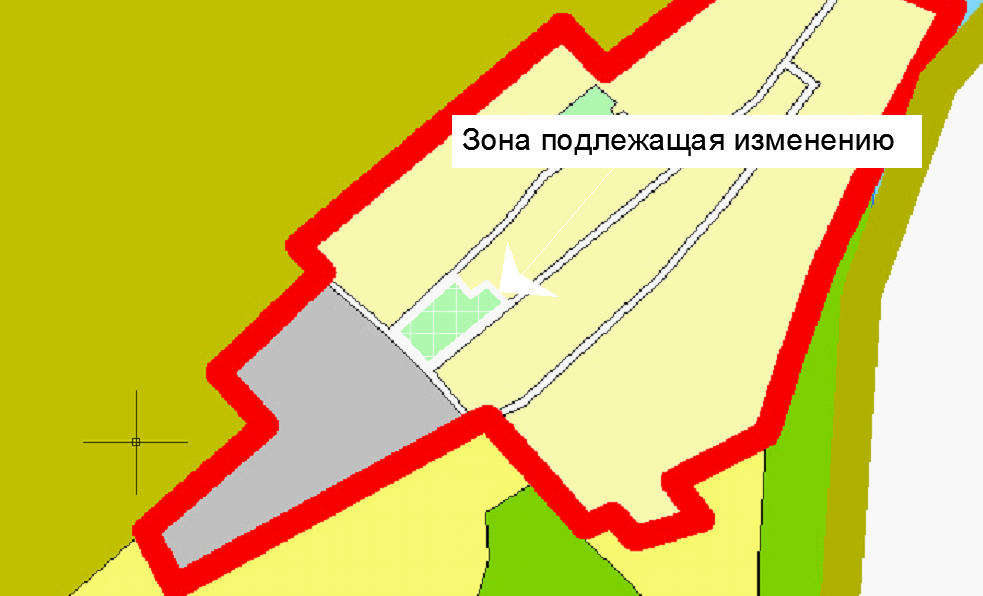 ПОСПЕЛИХИНСКИЙ РАЙОННЫЙ СОВЕТНАРОДНЫХ ДЕПУТАТОВ АЛТАЙСКОГО КРАЯ РЕШЕНИЕс. ПоспелихаО внесении изменений в решение районного Совета народных депутатов от 28.04.2016 №19	В соответствии со статьями 31,32,33 Градостроительного кодекса РФ, Законом Алтайского края от 29.12.2009 №120-ЗС "О градостроительной деятельности на территории Алтайского края", пунктом 17 статьи 5 Устава муниципального образования Поспелихинский район Алтайского края, протоколом публичных слушаний от 15.02.2021 №2, заключением о результатах публичных слушаний от 15.02.2021, протокола от 26.02.2021 №3, заключения о результатах публичных слушаний от 26.02.2021,  районный Совет народных депутатов решил:1.Внести изменения в решение районного Совета народных депутатов от 28.04.2016 № 19 "Об утверждении Правил землепользования и застройки территории муниципального образования Поспелихинский Центральный сельсовет Поспелихинского района Алтайского края", согласно приложению к настоящему решению.2. Настоящее решение вступает в силу с момента подписания.3.Контроль за исполнением настоящего решения возложить на постоянную комиссию по законности, правопорядку и вопросам местного самоуправления.Председатель районного Совета народных депутатов                                                          Т.В. Шарафеева Глава района                                                                                    И.А. БашмаковПриложениек решению районного Советанародных депутатовот 26.03.2021  № 161. Изменения в карту градостроительного зонирования правил землепользования и застройки МО Поспелихинский Центральный сельсовет Поспелихинского района Алтайского края:Изменить зону с зоны рекреационного назначения – на зону жилую-индивидуальной жилой застройки согласно схемы.                                                             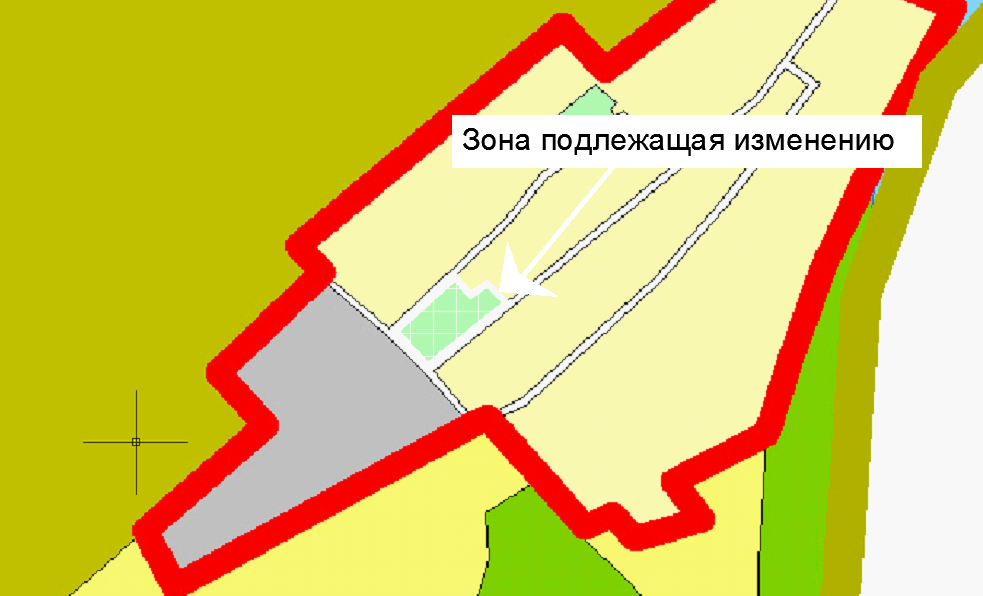 2. Изменения в ст. 53 - Зона военных объектов и режимных территорий – оборонного значения (9 01) градостроительного регламента:2.1 Добавить в основные виды разрешенного использования земельного участка - вид разрешенного использования земельного участка "Культурное развитие" с кодом (3.06). 2.2 Установить следующие предельные размеры земельных участков и предельные параметры разрешенного строительства, реконструкции ОКС:ПОСПЕЛИХИНСКИЙ РАЙОННЫЙ СОВЕТНАРОДНЫХ ДЕПУТАТОВ АЛТАЙСКОГО КРАЯ РЕШЕНИЕс. ПоспелихаО внесении изменений в решение районного Совета народных депутатов от 28.03.2017 №23В соответствии со статьей 24 Градостроительного кодекса РФ, Законом Алтайского края от 29.12.2009 № 120-ЗС "О градостроительной деятельности на территории Алтайского края", пунктом 17 статьи 5 Устава муниципального образования Поспелихинский район Алтайского края, протоколом публичных слушаний от 23.12.2020 №15 и заключением о результатах публичных слушаний от 28.12.2020, районный Совет народных депутатов РЕШИЛ:1. Внести изменения в решение районного Совета народных депутатов от 28.03.2017 №23 «Об утверждении генерального плана муниципального образования Поспелихинский сельсовет Поспелихинского района Алтайского края», согласно приложению к настоящему решению.2. Обнародовать указанный нормативный правовой акт в установленном порядке.3. Настоящее решение вступает в силу с момента подписания.4. Контроль за исполнением настоящего решения возложить на постоянную комиссию по законности, правопорядку и вопросам местного самоуправления.Председатель районного Совета народных депутатов                                                         Т.В. Шарафеева Глава района                                                                                    И.А. БашмаковПриложениек решению районного Советанародных депутатовот 26.03.2021  № 17Изменение в графическую часть генерального плана МО Поспелихинский сельсовет Поспелихинского района Алтайского края.Изменить с зоны общественно-деловой - делового, общественного и коммерческого назначения (о1) на зону жилую - застройки индивидуальными жилыми домами (ж1). (согласно схемы).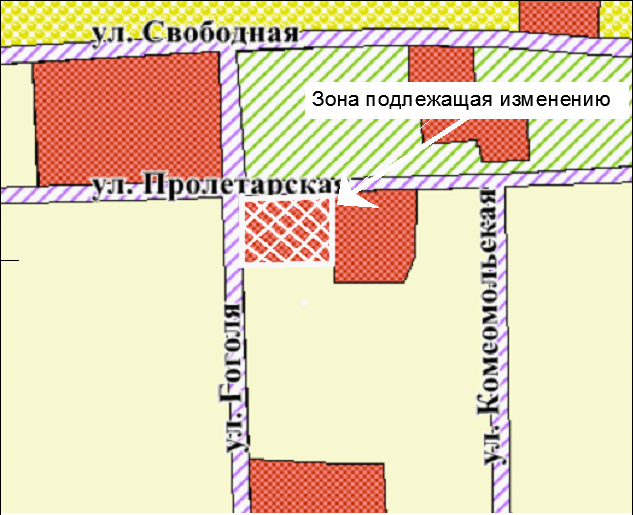 ПОСПЕЛИХИНСКИЙ РАЙОННЫЙ СОВЕТНАРОДНЫХ ДЕПУТАТОВ АЛТАЙСКОГО КРАЯ РЕШЕНИЕс. ПоспелихаО внесении изменений в решение районного Совета народных депутатов от 27.04.2017 № 30	В соответствии со статьями 31,32,33 Градостроительного кодекса РФ, Законом Алтайского края от 29.12.2009 №120-ЗС "О градостроительной деятельности на территории Алтайского края", пунктом 17 статьи 5 Устава муниципального образования Поспелихинский район Алтайского края, протоколом публичных слушаний от 23.12.2020 №15  и заключением о результатах публичных слушаний, районный Совет народных депутатов решил:1. Внести изменения в решение районного Совета народных депутатов от 27.04.2017 № 30 "Об утверждении Правил землепользования и застройки территории муниципального образования Поспелихинский сельсовет Поспелихинского района Алтайского края", согласно приложению к настоящему решению.2. Настоящее решение вступает в силу с момента подписания.3. Контроль за исполнением настоящего решения возложить на постоянную комиссию по законности, правопорядку и вопросам местного самоуправления.Председатель районного Совета народных депутатов                                                          Т.В. Шарафеева Глава района                                                                                    И.А. БашмаковПриложениек решению районного Советанародных депутатовот 26.03.2021 № 18Изменение в карту градостроительного зонирования правил землепользования и застройки территории МО Поспелихинский сельсовет Поспелихинского района Алтайского края.Изменить с зоны общественно-деловой - делового, общественного и коммерческого назначения (о1) на зону жилую - застройки индивидуальными жилыми домами (ж1). (согласно схемы).ПОСПЕЛИХИНСКИЙ РАЙОННЫЙ СОВЕТНАРОДНЫХ ДЕПУТАТОВ АЛТАЙСКОГО КРАЯ РЕШЕНИЕс. ПоспелихаО внесении изменений в решение районного Совета народных депутатов от 27.04.2017 № 31	В соответствии со статьями 31,32,33 Градостроительного кодекса РФ, Законом Алтайского края от 29.12.2009 №120-ЗС "О градостроительной деятельности на территории Алтайского края", пунктом 17 статьи 5 Устава муниципального образования Поспелихинский район Алтайского края, протоколом публичных слушаний от 05.02.2021 №1 и заключением о результатах публичных слушаний, районный Совет народных депутатов решил:1.Внести изменения в решение районного Совета народных депутатов от 27.04.2017 № 31 "Об утверждении Правил землепользования и застройки территории муниципального образования Клепечихинский сельсовет Поспелихинского района Алтайского края", согласно приложению к настоящему решению.2.Настоящее решение вступает в силу с момента подписания.3.Контроль за исполнением настоящего решения возложить на постоянную комиссию по законности, правопорядку и вопросам местного самоуправления.Председатель районного Совета народных депутатов                                                          Т.В. Шарафеева Глава района                                                                                    И.А. БашмаковПриложениек решению районного Советанародных депутатовот 26.03.2021  № 19Внесение дополнений в градостроительный регламент территориальной зоны общественно-деловой - делового, общественного и коммерческого назначения (о1):1. Добавить в основной вид разрешенного использования земельных участков и ОКС - вид разрешенного использования "Связь" с кодом (6.8).            2. Установить следующие предельные размеры земельных участков и предельные параметры разрешенного строительства, реконструкции ОКС для вида разрешенного использования земельного участка "Связь", (согласно таблице).ПОСПЕЛИХИНСКИЙ РАЙОННЫЙ СОВЕТ НАРОДНЫХ ДЕПУТАТОВ АЛТАЙСКОГО КРАЯРЕШЕНИЕ26.03.2021		                                                                                          №   20с. ПоспелихаО признании утратившим силу решение Поспелихинского районного Совета народных депутатов Алтайского края от 19.12.2013 №58 В соответствии с законом Алтайского края от 29.12.2009 года №120-ЗС «О градостроительной деятельности на территории Алтайского края» Поспелихинский Совет народных депутатов Алтайского края РЕШИЛ:1. Признать утратившим силу решение Поспелихинского районного Совета народных депутатов Алтайского края от 19.12.2013 №58 «О принятии отдельных полномочий в области градостроительной деятельности муниципальным образованием Поспелихинский район Алтайского края от муниципальных сельских поселений».2. Обнародовать настоящее решение в установленном порядке.3. Настоящее решение вступает в силу с момента подписания и распрастраняется  на провоотношения с 01.01.2021 года.4. Контроль за исполнением возложить на постоянную комиссию по законности, правопорядку и вопросам местного самоуправления.Председатель районного Совета народных депутатов                                                        Т.В. ШарофееваГлава района                                                                                   И.А. БашмаковПОСПЕЛИХИНСКИЙ РАЙОННЫЙ СОВЕТ НАРОДНЫХ ДЕПУТАТОВ АЛТАЙСКОГО КРАЯРЕШЕНИЕ26.03.2021           		                                                                            №   21 с. ПоспелихаО признании утратившим силу решении Поспелихинского районного Совета народных депутатов Алтайского края от 26.11.2013 № 46На основании Федерального закона от 06.10.2003 № 131-ФЗ «Об общих принципах организации местного самоуправления в Российской Федерации», районный Совет народных депутатов РЕШИЛ:1. Признать утратившим силу решение Поспелихинского районного Совета народных депутатов Алтайского края от 26.11.2013 № 46 «О передаче отдельных полномочий в области транспортного обслуживания муниципальному образованию Поспелихинский Центральный сельсовет Поспелихинского района Алтайского края».2. Настоящее решение вступает в силу с момента подписания.3. Обнародовать настоящее решение в установленном порядке.Председатель районного Совета народных депутатов                                                        Т.В. ШарафееваГлава района                                                                                   И.А. БашмаковРаздел второйПостановления АдминистрацииПоспелихинского района АДМИНИСТРАЦИЯ ПОСПЕЛИХИНСКОГО РАЙОНААЛТАЙСКОГО КРАЯПОСТАНОВЛЕНИЕ02.03.2021			                                                                            № 83с. ПоспелихаОб организации мероприятий по  срочному захоронению трупов в период военных конфликтов, а так же  при ЧС природного и техногенного характера В соответствии с Федеральным законом от 12.02.98 № 28-ФЗ «О гражданской обороне» погребение (захоронение) тел (останков) погибших является частью мероприятий по санитарно-гигиеническому и противоэпидемическому обеспечению населения. В целях предотвращения вспышек инфекционных заболеваний и создания благоприятных условий для проживания  населения на территории Поспелихинского района, ПОСТАНОВЛЯЮ:	1. Утвердить прилагаемое Положение по организации работ по срочному захоронению трупов в период военных конфликтов, а так же при чрезвычайных ситуациях природного и техногенного характера (Приложение 1).2. Утвердить состав комиссии по организации захоронения трупов людей и животных в Поспелихинском районе  (Приложение 2).3. Утвердить план захоронения трупов людей и животных (Приложение 3).4.  Рекомендовать и.о. главы Поспелихинского Центрального сельсовета (В.Б.Полетаевой) на базе МУП  «Благоустройство» (А.А.Карелин) создать районную команду по захоронению трупов в период военных конфликтов, а так же при чрезвычайных ситуациях природного и техногенного характера.5. Начальнику отдела по делам ГОЧС Администрации района                    (О.В.Фетисов) оказать главам сельсоветов методическую помощь в разработке необходимой документации. 6. Рекомендовать главам сельсоветов:6.1. до 22.03.2021 года создать на подведомственных территориях команды по захоронению трупов, разработать для них необходимую документацию.6.2. до 22.03.2021 организовать обучение руководящего состава и команд по захоронению трупов в соответствии с методическими рекомендациями МЧС России от 31.12.2015 года.7. Постановление Администрации Поспелихинского района от 13.10.2009 №489 «Об организации работ по  срочному захоронению трупов в период военных действий или природных катастроф» считать утратившим силу. 	8.  Контроль за исполнением настоящего постановления оставляю за собой.Глава района						    		   И.А. БашмаковПриложение 1 к постановлению Администрации районаот 02.03.2021 № 83ПОЛОЖЕНИЕпо организации работ по  срочному захоронению трупов в период военных конфликтов, а так же  при ЧС природного и техногенного характера         В соответствии с Федеральным законом от 12.02.98 № 28-ФЗ «О гражданской обороне», разработка и осуществление мер, направленных на срочное захоронение трупов в военное время на территории Поспелихинского района относится к полномочиям органов местного самоуправления в пределах границ муниципальных образований.Срочное захоронение трупов в военное время         Срочное захоронение трупов в военное время возлагается на соответствующие структурные подразделения органов местного самоуправления и их силы, целями и задачами которых являются: создание и обеспечение специальных команд для сбора погибших; сбор погибших и доставка их к местам проведения судебной медицинской экспертизы; доставка погибших к месту захоронения после судмедэкспертизы; санитарного надзора, санитарно-эпидемиологического контроля; организация и проведение судебной медицинской экспертизы; захоронение умерших от ран, болезней в медицинских учреждениях; создание санитарно-эпидемиологических групп для выявления и захоронения трупов в очаге особо опасных инфекций и проведение текущей и заключительной дезактивации в очаге особо опасной инфекции; обеспечение транспортом для доставки трупов; осуществление контроля за полнотой и качеством проведения дезинфекции другими службами и другие. Количество создаваемых для этих целей формирований зависит от плотности проживаемого на той или иной территории населения, характера ведения боевых действий и т.п. При необходимости могут привлекаться воинские подразделения и формирования общего назначения.Сбор погибших, доставка их к местам захоронения, оформление могил и кладбищ производятся специально назначенными командами. В распоряжение этих команд выделяются необходимые транспортные средства, инструменты, материалы, обмундирование подменного фонда и дезинфицирующие средства, необходимые для производства захоронения и оформления могил и кладбищ. Для организации братских могил, возможно привлечение специализированных организаций (похоронных бюро) имеющихся на территории Поспелихинского района. Личный состав команд по организации захоронения обязан знать порядок захоронения погибших. В медицинских учреждениях захоронение умерших от полученных ран (болезней), оформление могил и кладбищ производится в порядке, определенном руководителем гражданской обороны.Захоронение осуществляется, как правило, не позднее чем через сутки после гибели. Перед захоронением производится опознание погибших по имеющимся при них документам. В случае отсутствия при погибшем документов, удостоверяющих его личность, командир команды по организации захоронения немедленно докладывает об этом по команде для принятия мер по установлению личности погибшего.Для опознания погибшего назначается комиссия в составе представителей медицинской службы, прокуратуры и командира команды по организации захоронения. В случае, когда принятые для опознания меры не дали результатов, производится описание внешности (облика) погибшего, для чего составляется его карточка, или осуществляется фотографирование в анфас и профиль.Руководители органов исполнительной власти разрабатывают «Планы срочного захоронения трупов в военное время», в которых указываются:          -места, выделенные для захоронения;                  -маршруты вывоза трупов;          -силы и средства, привлекаемые для захоронения трупов;-учреждения, осуществляющие санитарно-эпидемиологический надзор;-пункты санитарной обработки личного состава;-пункты специальной обработки одежды и обуви личного состава;-пункты специальной обработки техники, привлекаемой для захоронения;-места складирования дезинфицирующих веществ;-места хранения вещей погибших.К плану прилагается:-ордера на выделение территорий для захоронения;-договоры на поставку дезинфицирующих веществ, материальных средств.Выбор и выделение мест для проведения массовых погребений		Участки под захоронения выбираются сухие, открытые, на опушках лесов и рощ. Для четкой организации обеспечения похорон погибших (умерших) и осуществления взаимодействия исполнительной власти всех уровней, создается Межведомственная похоронная комиссия. В органах местной исполнительной власти создаются районные похоронные комиссии, похоронные комиссии на территории муниципальных образований сельсоветов. Определяются участки под массовое погребение. Участок для проведения массовых захоронений должен удовлетворять следующим требованиям:         -иметь уклон в сторону противоположную от населенного пункта, открытых водоемов, мест из которых население использует грунтовые воды для хозяйственно-питьевых целей;           -не затопляться при паводках;         -иметь уровень стояния грунтовых вод не менее чем в  от поверхности земли при максимальном стоянии грунтовых вод;         -иметь сухую пористую почву (супесчаную, песчаную) на глубине  и ниже, с влажностью почвы примерно 6-18%.         При определении размера участка под захоронение следует исходить из установленного строительными нормами и правилами норматива (глава П-60-75) на 1000 человек, расстояние до населенных пунктов и жилых кварталов должно быть не менее 300м. Территория захоронения впоследствии должна быть огорожена по периметру.        Перед въездом к месту захоронения должна быть предусмотрена площадка для подвоза и разгрузки трупов. У мест захоронения предусматриваются площадки для отдачи воинских почестей и других ритуальных обрядов.         Создаваемые массовые погребения не подлежат сносу и могут быть перенесены только по решению органов исполнительной власти субъекта Российской Федерации или органов местного самоуправления в случае угрозы затопления либо других стихийных бедствий.         Памятники, мемориальные сооружения и декоративную скульптуру на братских могилах рекомендуется устанавливать на участках вне мест размещения захоронений, для чего следует резервировать места для таких архитектурных объектов.Транспортировка погибших (умерших) к местам погребений и кремации         Транспортировка и доставка погибших (умерших) к местам погребения осуществляется в кратчайшие сроки с подготовленных площадок от моргов и хранилищ трупов, с оформленными документами на погребение. В морге врачом-патологоанатомом, в результате вскрытия, оформляется врачебное свидетельство о смерти.Органы ЗАГС на основании врачебного свидетельства о смерти выдают государственное (гербовое) свидетельство о смерти, которое является основанием для выдачи тела родственникам или сопровождающим труп к месту погребения, кремации.         Для перевозки погибших (умерших) к месту погребения, при необходимости, допускается использование автотранспорта, не перевозящего пищевое сырье и продукты питания. Отличительные знаки на транспортные средства, привлекаемые для перевозки трупов, выдаются военными комендатурами.         По окончании перевозки и захоронения погибших (умерших) транспорт должен в обязательном порядке пройти дезинфекцию дезинфицирующими средствами, разрешенными к применению в установленном порядке.После дезинфекции проводится санитарно-эпидемиологический и дозиметрический контроль автотранспорта.Проведение массовых захоронений в братских могилахПогребение погибших (умерших) на отведенных участках, имеющих санитарно-эпидемиологическое заключение под массовые захоронения осуществляется в гробах и без гробов (в патологоанатомических пакетах) силами ритуальной службы и похоронными командами специализированных служб, занимающихся похоронным делом.        Размер братской могилы определяется из расчета  площади на одного умершего.         В одну братскую могилу можно захоронить до 100 трупов. Специальным решением административных органов, имеющих соответствующие полномочия, эта цифра может быть увеличена.        Количество гробов, глубина и количество уровней захоронения устанавливается в зависимости от местных климатических условий и высоты стояния грунтовых вод. При захоронении без гробов количество уровней может быть увеличено.         Расстояние между гробами по горизонтали должно быть не менее  и заполняется слоем земли с укладкой по верху хвороста и еловых веток.         При размещении гробов в несколько уровней, расстояние между ними по вертикали должно быть не менее 0,5м. Гробы верхнего ряда размещаются над промежутками между гробами нижнего ряда.        Глубина при захоронении в два уровня должна быть не менее .         Дно могилы должно быть выше уровня грунтовых вод не менее чем на 0,5м.          Толщина земли от верхнего ряда гробов до поверхности должна быть не менее 1м.         Надмогильный холм устраивается высотой не менее 0,5м.         Для ускорения минерализации трупов на дне братских могил устраиваются канавки и поглощающий колодец, а также закладывается вентиляционный канал от дна до верха могилы.        Захоронение погибших (умерших), имеющих высокий радиационный фон, допускается на специально отведенных участках кладбища, в соответствии с законодательством Российской Федерации по вопросам радиационной безопасности, глубина могилы должна быть достаточно большой, чтобы не допускать повышения уровня радиации.         При погребении больных, умерших вследствие тяжелых инфекционных заболеваний, обязательна их дезинфекция. Для этого труп завертывается в ткань, пропитанную 5% раствором лизола или 10% раствором хлорной извести, засыпаемой на дно могилы слоем в 2-.           Извлечение останков погибшего (умершего) из братской могилы возможно в случаях перезахоронения останков всех захороненных в братской могиле по решению органов местного самоуправления при наличии санитарно-эпидемиологического заключения.         Не рекомендуется проводить перезахоронение ранее одного года. Использование кремации           Кремация - предание тел умерших огню с соблюдением того или иного обряда погребения.           Захоронение останков после кремации (прахов) производится в погребальных урнах,  шурфах, методом высыпания в могилу, развеиванием на специальных участках, на кладбищах, а также над водной поверхностью, лесом с разрешения Администрации по согласованию со службой Госсанэпиднадзора.Регистрация и учет массовых погребений         Регистрация и учет массовых захоронений производится на общих основаниях в книге захоронений кладбищ, на которых определены номера участков для погребения в братских могилах; Администрацией кладбища, на котором производится захоронение, составляется акт в 3-х экземплярах, в котором указывается:-дата захоронения;-регистрационный номер захоронения;-номер участка захоронения;-количество захороненных;-номер свидетельства о смерти и дата его выдачи и орган его выдавший на каждого захороненного;-номер танатологического отделения, в котором находился труп;-регистрационный номер трупа;-фамилия, имя, отчество трупа;-адрес его обнаружения;-адрес его места жительства;-дата его рождения;-пол.Первый экземпляр акта остается на кладбище. Второй экземпляр акта поступает в архив. Третий экземпляр акта передается в органы здравоохранения района.         При захоронении неопознанных тел погибших (умерших) их учет производится по той же схеме, только без паспортных данных.Финансирование работ по организации массового погребения        Финансирование работ по организации массового погребения в братских могилах, кремации и других захоронений жертв военных действий и крупномасштабных катастроф, а также финансирование содержания мест погребений, установка памятников, создание мемориалов будет осуществляться за счет средств местных бюджетов.Нормативно-правовые документы, регламентирующие похоронное дело в Российской Федерации:- Федеральный закон от 12 января 1996 г. № 8-ФЗ «О погребении и похоронном деле».- Закон Российской Федерации от 14 января 1993 г. № 4292-1 «Об увековечении памяти погибших при защите Отечества».- Федеральный закон от 12 февраля 1998 г. № 28-ФЗ «О гражданской обороне». - Федеральный закон от 22 августа 1995 г. № 151 -ФЗ «Об аварийно-спасательных службах и статусе спасателей».- Федеральный закон от 30 марта 1999 г. № 52-ФЗ «О санитарноэпидемиологическом благополучии населения».- Федеральный закон от 21 декабря 1994 г. № 68-ФЗ «О защите населения и территорий от чрезвычайных ситуаций природного и техногенного характера».- Федеральный закон от 6 октября 1999 г. № 184-ФЗ «Об общих принципах организации законодательных (представительных) и исполнительных органов государственной власти субъектов Российской Федерации».- Федеральный закон от 6 октября 2003 г. № 131-ФЗ «Об общих принципах организации местного самоуправления в Российской Федерации».- Приказ МЧС России от 14.11.2008 № 687 «Об утверждении положения об организации и ведении гражданской обороны в муниципальных образованиях и организациях».- Приказ МЧС России от 30.06.2004 № 307 «О порядке погребения погибших (умерших) военнослужащих войск гражданской обороны, военнослужащих и сотрудников Государственной противопожарной службы МЧС России, граждан, призванных на военные сборы, и лиц, уволенных с военной службы (службы)».Приложение 2 к постановлению Администрации районаот 02.03.2021 № 83СОСТАВкомиссии по организации захоронения трупов людей и животных в Поспелихинском районеПредседатель комиссии:Гаращенко С.А.		- заместитель главы Администрации района по социальным вопросам;Заместитель председателя комиссии:Ларюшкина Е.Г.		- председатель комитета по строительству, архитектуре и ЖКХ;Члены комиссии:1. Глиос Е.М.		- начальник МО МВД России «Поспелихинский»      (по согласованию);2. Байдин В.А.       	- главный врач КГБУЗ «Поспелихинская ЦРБ» 			(по согласованию);3. Губий Г.В.			- главный государственный санитарный врач по          г. Рубцовску и районам (по согласованию);4. Феглер Р.В.			- начальник КГБУ «Управление ветеринарии по Поспелихинскому району» (по согласованию);5. Шперлинг Л.П.		- начальник отдела ЗАГС по Поспелихинскому району управления юстиции Алтайского края (по согласованию);6. Карелин А.А.           - директор МУП «Благоустройство» 			(по согласованию).Приложение 3 к постановлению Администрации районаот 02.03.2021 № 83ПЛАНзахоронения трупов людей и животных при больших потеряхв крупных чрезвычайных ситуациях и в условиях военного времени1. Для захоронения трупов людей использовать кладбища расположенные на территориях сельских советов Поспелихинского района.2. Для утилизации всех видов трупов животных использовать скотомогильники (биотермической ямы) расположенные на территории Поспелихинского района.3. Дополнительные патолого-анатомические группы будут сформированы из врачей-хирургов, лаборантов, санитаров, работающих в учреждениях здравоохранения Поспелихинского района.4. Для непосредственного участия и контроля за выполнением установленных правил захоронения трупов животных назначить начальника КГБУ «Управление ветеринарии по Поспелихинскому району» Р.В.Феглера (по согласованию).5. Трупы людей с особо опасными инфекционными заболеваниями наиболее оптимально подвергать кремации. В случае захоронения проводится обработка сухой хлорной известью. Запас хлорной извести должны иметь специализированные организации (хлорная известь - ).6. Захоронение проводится в отдельных могилах на каждого умершего. На каждую могилу отводится участок .7. Расстояние между могилами по длинным сторонам должно быть не менее , по короткой стороне не менее . Длина могилы должна быть не менее , ширина - , глубина - . На каждой могиле должна быть земляная насыпь высотой  от поверхности земли. В исключительных случаях разрешается устройство братских могил:а) расстояние между гробами в братских могилах должно быть не менее ;б) при захоронении в два ряда верхний ряд должен отстоять от нижнего не менее ;в) гробы верхнего ряда должны быть расположены над промежутками между гробами нижнего ряда;г) глубина братских могил при захоронении в два ряда должна быть не менее  и дно могил выше уровня стояния грунтовых вод не менее чем на .АДМИНИСТРАЦИЯ ПОСПЕЛИХИНСКОГО РАЙОНААЛТАЙСКОГО КРАЯПОСТАНОВЛЕНИЕ02.03.2021                                                                                                         № 84  с. ПоспелихаОб утверждении Порядка финансирования за счет средств районного бюджета и норм расходов средств на проведение районных физкультурно-массовых и спортивных мероприятий, участие в краевых, зональных физкультурных и спортивных мероприятиях,  межрайонных турнирах по видам спорта В целях обеспечения участия спортсменов района в краевых, зональных физкультурных и спортивных мероприятиях,  межрайонных турнирах по видам спорта, проведения районных физкультурно-массовых и спортивных мероприятий, на основании положения закона Алтайского края от 11.09.2008 №68-ЗС «О физической культуре и спорте в Алтайском крае», приказа министерства спорта Алтайского края от 31.12.2019 № 455 «Об утверждении порядка финансирования за счет средств краевого бюджета и норм расходов средств на проведение физкультурных и спортивных мероприятий, включенных в Единый краевой календарный план физкультурных мероприятий и спортивных мероприятий», муниципальной программы "Развитие физической культуры и спорта в Поспелихинском районе" на 2021 - 2024 годы,  ПОСТАНОВЛЯЮ:                                                   1.       Утвердить прилагаемые Порядок финансирования за счет средств районного бюджета и нормы расходов средств на проведение районных физкультурно-массовых и спортивных мероприятий, участие в краевых, зональных физкультурных и спортивных мероприятиях,  межрайонных турнирах по видам спорта.2. Отделу по физической культуре и спорту Администрации района, муниципальному бюджетному учреждению спортивной подготовки «Поспелихинская спортивная школа» при подготовке постановлений, распоряжений, приказов, смет расходов руководствоваться настоящим постановлением.3. Рекомендовать администрациям сельских советов, осуществляющим проведение физкультурно-массовых и спортивных мероприятий за счет местных бюджетов, самостоятельно устанавливать порядок финансирования и норм расходов средств, с учетом сложившихся на территории сельсовета цен и действующих тарифов.4. Настоящее постановление вступает в силу с момента подписания.5. Опубликовать настоящее постановление в Сборнике муниципальных нормативных правовых актов Поспелихинского района Алтайского края. 6.  Контроль за выполнением постановления возложить на  заместителя главы Администрации района по социальным вопросам Гаращенко С.А.Глава района                                                                                    И.А. Башмаков Приложение 1                                                                                                                                                                                                                                                               к  постановлению      Администрации района                                                                                                                                                от  02.03.2021 № 84Порядок финансирования за счет средств районного бюджета  районных физкультурно-массовых и спортивных мероприятий, участия   в краевых, зональных физкультурных и спортивных мероприятиях,  межрайонных турнирах по видам спорта.1. Общие положения1.1. Настоящий Порядок  регламентирует финансовое обеспечение за счет средств районного бюджета физкультурно-массовых и спортивных мероприятий, проводимых отделом по физической культуре и спорту Администрации района и муниципальным бюджетным учреждением спортивной подготовки «Поспелихинская спортивная школа», а также участия спортсменов района в краевых, зональных и межрайонных физкультурных и спортивных мероприятиях.1.2. К официальным физкультурным и спортивным мероприятиям относятся:- физкультурные и спортивные мероприятия, включенные в Единый краевой календарный план физкультурных мероприятий и спортивных мероприятий;- межрайонные турниры по видам спорта;- физкультурные и спортивные мероприятия, включенные в Единый календарный план Поспелихинского района физкультурно-массовых и спортивных  мероприятий.1.3. К участникам физкультурных и спортивных мероприятий относятся спортсмены, судьи, тренеры, представители, медицинский, обслуживающий персонал, волонтеры, а также другие специалисты, оговоренные в правилах, положениях о соревнованиях и регламентирующих документах.1.4. При проведении районных физкультурных и спортивных мероприятий Постановлением Администрации района в установленном порядке утверждаются:а) положения   о соревновании, иные документы, регламентирующие порядок проведения мероприятий;б) сметы, включающие количественный состав участников физкультурных и спортивных мероприятий, сроки их проведения и расходы средств на проведение указанных мероприятий.1.5. Организация и проведение физкультурных или спортивных мероприятий осуществляются в соответствии с утвержденным положением о таком мероприятии.1.6. Организаторы физкультурных и спортивных мероприятий определяют условия их проведения, несут ответственность за их организацию и проведение, имеют право приостанавливать такие мероприятия, изменять время их проведения, прекращать такие мероприятия и утверждать их итоги.1.7. Направление участников на краевые, зональные, межрайонные спортивные мероприятия осуществляется на основании вызова, положения о краевых соревнованиях, официального приглашения проводящих соревнования организаций, Единого краевого календарного плана физкультурных мероприятий и спортивных мероприятий, календаря игр федераций по видам спорта и оформляется первичными учетными документами в соответствии с установленными формами.2. Порядок финансирования физкультурных и спортивных мероприятий2.1. Финансирование мероприятий осуществляется за счет средств районного бюджета в пределах лимитов бюджетных обязательств по статьям расходов, предусмотренным настоящим порядком, и по утвержденным  нормам. 2.2. Расходы по оплате труда привлеченных специалистов, не вошедших в число их участников, производятся Администрацией района (МБУ СП «Поспелихинская спортивная школа) на договорной основе в рамках гражданско-правовых отношений, в размерах, принятых для оплаты труда аналогичных работ в отраслях, и с учетом фактического объема выполненных работ.2.3. Возмещение заработной платы по основному месту работы участникам физкультурных и спортивных мероприятий Администрацией района за время участия в данных мероприятиях не производится.2.4. Администрация района, МБУ СП  «Поспелихинская спортивная школа» возмещают расходы по оплате проезда участников в краевом, зональном, межрайонном мероприятий, тренеров и специалистов к месту проведения мероприятий и обратно, обеспечению их проживания, питания, за исключением случаев, если проживание, питание указанным лицам предоставляется проводящей организацией.2.5. Расходы по проезду участников сборных команд района, проживающих за пределами  Поспелихинского  района, до места проведения в краевом, зональном, межрайонном физкультурных и спортивных мероприятий и обратно или до места общего сбора участников соревнований возмещаются за счет средств районного бюджета по фактическим расходам.2.6.  Выдача денежных средств и наградного материала ответственному лицу на проведение физкультурного или спортивного мероприятия осуществляется при наличии утвержденного положения о таком мероприятии, на основании письменного заявления получателя, утвержденных распоряжения (приказа) и сметы расходов на проведение мероприятия.2.7. Выдача денежных средств ответственному лицу за организацию участия спортсменов в краевом, зональном, межрайонном физкультурном или спортивном мероприятии осуществляется при наличии документов, указанных в п. 1.7, на основании письменного заявления получателя, утвержденных распоряжения (приказа) и сметы расходов на участие в мероприятии.2.8. При проведении физкультурных спортивных мероприятий, включенных в Единый календарный план Поспелихинского района физкультурно-массовых и спортивных  мероприятий, за счет средств районного бюджета возмещаются расходы, в том числе по оплате:- медицинскому персоналу за обслуживание физкультурных и спортивных мероприятий;- компенсационных выплат, связанных с оплатой стоимости питания спортивным судьям, медицинскому персоналу и волонтерам физкультурных и спортивных мероприятий;- материального поощрения спортсменов, показавших высокие  спортивные результаты  на   краевых и Всероссийских соревнованиях, и их тренеров (по итогам года);-  награждения победителей и призеров районных физкультурных и спортивных мероприятий, смотров-конкурсов;-  оформления мест проведения физкультурных и спортивных мероприятий;- канцелярских товаров и других материалов по действующим расценкам или договорным ценам в объемах, обеспечивающих наиболее экономичное проведение физкультурных и спортивных мероприятий и рациональное использование средств;- услуг по обеспечению безопасности при проведении физкультурных и спортивных мероприятий;- сувенирной продукции для участников физкультурных и спортивных мероприятий.Расходы возмещаются по нормам, утвержденным настоящим Порядком, в пределах выделенных и согласованных  лимитов, в случае отсутствия утвержденных норм - по фактическим расходам, с учетом экономии бюджетных средств.3. Порядок предоставления отчетности3.1. В трехдневный срок после окончания физкультурного или спортивного мероприятия подотчетным лицом в отдел бухгалтерского учета и отчетности Администрации района (бухгалтерию учреждения) предоставляется отчет об израсходованных средствах (авансовый отчет) и/или другие необходимые документы в соответствии с учетной политикой по утвержденной смете расходов.Приложение 2                                                                                                                                                                                                                                                               к  постановлению      Администрации района                                                                                                                                                от 02.03.2021 № 84Нормы расходов средств на проведение районных физкультурно-массовых и спортивных мероприятий, участие в краевых, зональных физкультурных и спортивных мероприятиях,  межрайонных турнирах по видам спортаТаблица 1Нормы расходов средствна обеспечение питанием спортсменов, тренеров и специалистовпри  участии в физкультурно-массовых спортивных мероприятияхТаблица 2Нормы расходов средствна компенсационные выплаты, связанные с оплатой стоимостипитания спортивным судьям, медицинскому персоналу, волонтерампри обслуживании  физкультурно-массовых спортивных мероприятийТаблица 3Нормы расходов средствна оплату медицинскому персоналу за обслуживаниефизкультурно-массовых спортивных мероприятийТаблица 4Нормы расходов средствна приобретение наградной атрибутики для награждения победителей ипризеров физкультурно-массовых спортивных мероприятийТаблица 5Нормы расходов средствна канцелярские товары для проведенияфизкультурно-массовых спортивных мероприятийТаблица 6Нормы расходов средств на материальное поощрение спортсменов, показавших высокие  спортивные результаты  на   олимпиадах Сельских спортсменов Алтайского края и их тренеров (по итогам года)АДМИНИСТРАЦИЯ ПОСПЕЛИХИНСКОГО РАЙОНААЛТАЙСКОГО КРАЯПОСТАНОВЛЕНИЕ 02.03.2021											   № 85с. ПоспелихаОб утверждении Положения о порядке  организации и осуществления образовательной деятельности по дополнительным общеобразовательным программам в муниципальных образовательных организациях Поспелихинского района 	В целях реализации образовательной деятельности по дополнительным общеобразовательным программам в Поспелихинском районе, в соответствии с Федеральным законом от  № 273-ФЗ «Об образовании в Российской Федерации»,  на основании приказа Министерства просвещения РФ от 09 ноября 2018 года № 196 «Об утверждении Порядка организации и осуществления образовательной деятельности по дополнительным общеобразовательным программам» (в ред. Приказа Минпросвещения РФ  от 30.09.2020 N 533),  ПОСТАНОВЛЯЮ: Утвердить Положение о порядке  организации и осуществления образовательной деятельности по дополнительным общеобразовательным программам в муниципальных образовательных организациях Поспелихинского района (прилагается). Настоящее положение опубликовать на официальном информационном справочном портале Администрации Поспелихинского района. Контроль за исполнением настоящего постановления возложить на заместителя главы Администрации района по социальным вопросам          С.А. Гаращенко.Глава  района	   			         		                          И.А. Башмаков                                                                  Приложение   									к постановлению  									Администрации района                                                                                            от 02.03.2021 № 85ПОЛОЖЕНИЕо порядке  организации и осуществления образовательной деятельности по дополнительным общеобразовательным программам в муниципальных образовательных организациях Поспелихинского района1. Общие положения1.1. Настоящее положение разработано на основе ФЗ от 29.12.2012 № 273-ФЗ  «Об образовании в Российской Федерации»,  и на основании приказа Министерства просвещения РФ от 09 ноября 2018 года № 196 «Об утверждении Порядка организации и осуществления образовательной деятельности по дополнительным общеобразовательным программам» (в ред. Приказа Минпросвещения РФ  от 30.09.2020 N 533). 1.2.  Порядок организации и осуществления образовательной деятельности по дополнительным общеобразовательным программам (далее - Порядок) регулирует организацию и осуществление образовательной деятельности по дополнительным общеобразовательным программам,  в том числе особенности организации образовательной деятельности для обучающихся с ограниченными возможностями здоровья, детей-инвалидов и инвалидов в муниципальных образовательных организациях  Поспелихинского района.1.3. Настоящий Порядок является обязательным для муниципальных образовательных организаций Поспелихинского района, осуществляющих образовательную деятельность и реализующих дополнительные общеобразовательные программы (дополнительные общеразвивающие программы и дополнительные предпрофессиональные программы), а также индивидуальных предпринимателей (далее - организации, осуществляющие образовательную деятельность).1.4. Образовательная деятельность по дополнительным общеобразовательным программам направлена на:формирование и развитие творческих способностей обучающихся;удовлетворение индивидуальных потребностей обучающихся в интеллектуальном, нравственном, художественно-эстетическом развитии, а также в занятиях физической культурой и спортом;укрепление здоровья, формирование культуры здорового и безопасного образа жизни;обеспечение духовно-нравственного, гражданско-патриотического, военно-патриотического, трудового воспитания обучающихся;выявление, развитие и поддержку талантливых обучающихся, а также лиц, проявивших выдающиеся способности;профессиональную ориентацию обучающихся;создание и обеспечение необходимых условий для личностного развития, профессионального самоопределения и творческого труда обучающихся;создание условий для получения начальных знаний, умений, навыков в области физической культуры и спорта, для дальнейшего освоения этапов спортивной подготовки;социализацию и адаптацию обучающихся к жизни в обществе;формирование общей культуры обучающихся;удовлетворение иных образовательных потребностей и интересов обучающихся, не противоречащих законодательству Российской Федерации, осуществляемых за пределами федеральных государственных образовательных стандартов и федеральных государственных требований.
2. Организация дополнительного образования2.1. Содержание дополнительных общеразвивающих программ и сроки обучения по ним определяются образовательной программой, разработанной и утвержденной  образовательной организацией, осуществляющей образовательную деятельность. Содержание дополнительных предпрофессиональных программ определяется образовательной программой, разработанной и утвержденной организацией, осуществляющей образовательную деятельность, в соответствии с федеральными государственными требованиями.Дополнительные общеразвивающие программы формируются с учетом пункта 9 статьи 2 Федерального закона об образовании.2.2. Организации, осуществляющие образовательную деятельность, могут реализовывать дополнительные общеобразовательные программы в течение всего календарного года, включая каникулярное время.2.3.  Организации, осуществляющие образовательную деятельность, организуют образовательный процесс в соответствии с индивидуальными учебными планами в объединениях по интересам, сформированных в группы обучающихся одного возраста или разных возрастных категорий (разновозрастные группы), являющиеся основным составом объединения (например, клубы, секции, кружки, лаборатории, студии, оркестры, творческие коллективы, ансамбли, театры, мастерские, школы) (далее - объединения), а также индивидуально.2.4. Обучение по индивидуальному учебному плану, в том числе ускоренное обучение, в пределах осваиваемой дополнительной общеобразовательной программы осуществляется в порядке, установленном локальными нормативными актами образовательной организации, осуществляющей образовательную деятельность.2.5. Занятия в объединениях могут проводиться по дополнительным общеобразовательным программам различной направленности (технической, естественнонаучной, физкультурно-спортивной, художественной, туристско-краеведческой, социально-гуманитарной).Занятия в объединениях могут проводиться по группам, индивидуально или всем составом объединения.Допускается сочетание различных форм получения образования и форм обучения. Формы обучения по дополнительным общеобразовательным программам определяются  организацией, осуществляющей образовательную деятельность, самостоятельно, если иное не установлено законодательством Российской Федерации.Количество обучающихся в объединении, их возрастные категории, а также продолжительность учебных занятий в объединении зависят от направленности дополнительных общеобразовательных программ и определяются локальным нормативным актом организации, осуществляющей образовательную деятельность.Каждый обучающийся имеет право заниматься в нескольких объединениях, переходить в процессе обучения из одного объединения в другое.2.6. Дополнительные общеобразовательные программы реализуются организацией, осуществляющей образовательную деятельность, как самостоятельно, так и посредством сетевых форм их реализации.При разработке и реализации дополнительных общеобразовательных программ используются различные образовательные технологии, в том числе дистанционные образовательные технологии, электронное обучение с учетом требований Порядка применения организациями, осуществляющими образовательную деятельность, электронного обучения, дистанционных образовательных технологий при реализации образовательных программ, утвержденного приказом Министерства образования и науки Российской Федерации от 23 августа 2017 г. N 816 (зарегистрирован Министерством юстиции Российской Федерации от 18 сентября 2017 г., регистрационный N 48226).При реализации дополнительных общеобразовательных программ  организацией, осуществляющей образовательную деятельность, может применяться форма организации образовательной деятельности, основанная на модульном принципе представления содержания образовательной программы и построения учебных планов, использования соответствующих образовательных технологий.Использование при реализации дополнительных общеобразовательных программ методов и средств обучения и воспитания, образовательных технологий, наносящих вред физическому или психическому здоровью обучающихся, запрещается.2.7. Организации, осуществляющие образовательную деятельность, ежегодно обновляют дополнительные общеобразовательные программы с учетом развития науки, техники, культуры, экономики, технологий и социальной сферы.2.8.. Расписание занятий объединения составляется для создания наиболее благоприятного режима труда и отдыха обучающихся организацией, осуществляющей образовательную деятельность, по представлению педагогических работников с учетом пожеланий обучающихся, родителей (законных представителей) несовершеннолетних обучающихся и возрастных особенностей обучающихся.2.9. При реализации дополнительных общеобразовательных программ организации, осуществляющие образовательную деятельность, могут организовывать и проводить массовые мероприятия, создавать необходимые условия для совместной деятельности обучающихся и родителей (законных представителей).2.10. Педагогическая деятельность по реализации дополнительных общеобразовательных программ осуществляется лицами, имеющими среднее профессиональное или высшее образование (в том числе по направлениям, соответствующим направлениям дополнительных общеобразовательных программ, реализуемых организацией, осуществляющей образовательную деятельность) и отвечающими квалификационным требованиям, указанным в квалификационных справочниках, и (или) профессиональным стандартам.Организации, осуществляющие образовательную деятельность, вправе в соответствии с Федеральным законом об образовании  привлекать к занятию педагогической деятельностью по дополнительным общеобразовательным программам лиц, обучающихся по образовательным программам высшего образования по специальностям и направлениям подготовки, соответствующим направленности дополнительных общеобразовательных программ, и успешно прошедших промежуточную аттестацию не менее чем за два года обучения. Соответствие образовательной программы высшего образования направленности дополнительной общеобразовательной программы определяется указанными организациями.2.11. В работе объединений при наличии условий и согласия руководителя объединения совместно с несовершеннолетними обучающимися могут участвовать их родители (законные представители).2.12. При реализации дополнительных общеобразовательных программ могут предусматриваться как аудиторные, так и внеаудиторные (самостоятельные) занятия, которые проводятся по группам или индивидуально.2.13. Организации, осуществляющие образовательную деятельность, определяют формы аудиторных занятий, а также формы, порядок и периодичность проведения промежуточной аттестации обучающихся.3. Организация дополнительного  образования для  детей  с ограниченными возможностями здоровья, детей-инвалидов3.1. Для обучающихся с ограниченными возможностями здоровья, детей-инвалидов и инвалидов организации, осуществляющие образовательную деятельность, организуют образовательный процесс по дополнительным общеобразовательным программам с учетом особенностей психофизического развития указанных категорий обучающихся.Образовательные организации, осуществляющие образовательную деятельность, должны создать специальные условия, без которых невозможно или затруднено освоение дополнительных общеобразовательных программ указанными категориями обучающихся в соответствии с заключением психолого-медико-педагогической комиссии.Под специальными условиями для получения дополнительного образования обучающимися с ограниченными возможностями здоровья, детьми-инвалидами и инвалидами понимаются условия обучения, воспитания и развития таких обучающихся, включающие в себя использование специальных образовательных программ и методов обучения и воспитания, специальных учебников, учебных пособий и дидактических материалов, специальных технических средств обучения коллективного и индивидуального пользования, предоставление услуг ассистента (помощника), оказывающего обучающимся необходимую техническую помощь, проведение групповых и индивидуальных коррекционных занятий, обеспечение доступа в здания организаций, осуществляющих образовательную деятельность, и другие условия, без которых невозможно или затруднено освоение образовательных программ обучающимися с ограниченными возможностями здоровья. Сроки обучения по дополнительным общеразвивающим программам и дополнительным предпрофессиональным программам для обучающихся с ограниченными возможностями здоровья, детей-инвалидов и инвалидов могут быть увеличены с учетом особенностей их психофизического развития в соответствии с заключением психолого-медико-педагогической комиссии для обучающихся с ограниченными возможностями здоровья, детей-инвалидов и инвалидов.3.2. В целях доступности получения дополнительного образования обучающимися с ограниченными возможностями здоровья, детьми-инвалидами и инвалидами организации, осуществляющие образовательную деятельность, обеспечивают:а) для обучающихся с ограниченными возможностями здоровья по зрению;адаптацию официальных сайтов организаций, осуществляющих образовательную деятельность, в информационно-телекоммуникационной сети "Интернет" с учетом особых потребностей инвалидов по зрению с приведением их к международному стандарту доступности веб-контента и веб-сервисов (WCAG);размещение в доступных для обучающихся, являющихся слепыми или слабовидящими, местах и в адаптированной форме (с учетом их особых потребностей) справочной информации о расписании лекций, учебных занятий (должна быть выполнена крупным (высота прописных букв не менее 7,5 см) рельефно-контрастным шрифтом (на белом или желтом фоне) и продублирована шрифтом Брайля);присутствие ассистента, оказывающего обучающемуся необходимую помощь;выпуск альтернативных форматов печатных материалов (крупный шрифт или аудиофайлы);доступ обучающегося, являющегося слепым и использующего собаку-поводыря, к зданию организации, осуществляющей образовательную деятельность, располагающему местом для размещения собаки-поводыря в часы обучения самого обучающегося;б) для обучающихся с ограниченными возможностями здоровья по слуху: дублирование звуковой справочной информации о расписании учебных занятий визуальной (установка мониторов с возможностью трансляции субтитров (мониторы, их размеры и количество необходимо определять с учетом размеров помещения);предоставление надлежащих звуковых средств воспроизведения информации;в) для обучающихся, имеющих нарушения опорно-двигательного аппарата, материально-технические условия, предусматривающие возможность беспрепятственного доступа обучающихся в учебные помещения, столовые, туалетные и другие помещения организации, осуществляющей образовательную деятельность, а также их пребывания в указанных помещениях (наличие пандусов, поручней, расширенных дверных проемов, лифтов, локальное понижение стоек-барьеров до высоты не более 0,8 м; наличие специальных кресел и других приспособлений).3.3. Численный состав объединения может быть уменьшен при включении в него обучающихся с ограниченными возможностями здоровья и (или) детей-инвалидов, инвалидов.Численность обучающихся с ограниченными возможностями здоровья, детей инвалидов и инвалидов в учебной группе устанавливается до 15 человек.Занятия в объединениях с обучающимися с ограниченными возможностями здоровья, детьми-инвалидами и инвалидами могут быть организованы как совместно с другими обучающимися, так и в отдельных классах, группах или в организациях, осуществляющих образовательную деятельность.С обучающимися с ограниченными возможностями здоровья, детьми-инвалидами и инвалидами может проводиться индивидуальная работа как в организации, осуществляющей образовательную деятельность, так и по месту жительства.3.4. Содержание дополнительного образования детей и условия организации обучения и воспитания обучающихся с ограниченными возможностями здоровья, детей-инвалидов и инвалидов определяются адаптированной образовательной программой.Обучение по дополнительным общеобразовательным программам обучающихся с ограниченными возможностями здоровья, детей-инвалидов и инвалидов осуществляется организацией, осуществляющей образовательную деятельность, с учетом особенностей психофизического развития, индивидуальных возможностей и состояния здоровья таких обучающихся.Образовательная деятельность обучающихся с ограниченными возможностями здоровья по дополнительным общеобразовательным программам может осуществляться на основе дополнительных общеобразовательных программ, адаптированных при необходимости для обучения указанных обучающихся, с привлечением специалистов в области коррекционной педагогики, а также педагогических работников, освоивших соответствующую программу профессиональной переподготовки.3.5. При реализации дополнительных общеобразовательных программ обучающимся с ограниченными возможностями здоровья, детям-инвалидам и инвалидам предоставляются бесплатно специальные учебники и учебные пособия, иная учебная литература, а также услуги сурдопереводчиков и тифлосурдопереводчиков.С учетом особых потребностей обучающихся с ограниченными возможностями здоровья, детей инвалидов и инвалидов организациями, осуществляющими образовательную деятельность, обеспечивается предоставление учебных, лекционных материалов в электронном виде.Организация образовательной деятельности по дополнительным общеобразовательным программам на договорной основе4.1. Образовательные организации, осуществляющие образовательную деятельность, могут на договорной основе оказывать услуги по реализации дополнительных общеобразовательных программ, организации досуговой деятельности обучающихся педагогическим коллективам других образовательных организаций, а также молодежным и детским общественным объединениям и организациям.       АДМИНИСТРАЦИЯ ПОСПЕЛИХИНСКОГО РАЙОНА АЛТАЙСКОГО КРАЯПОСТАНОВЛЕНИЕ02.03.2021					                                                           № 86с. ПоспелихаВ соответствии с Федеральным законом от 06.10.2003 № 131-ФЗ «Об общих принципах организации местного самоуправления в Российской Федерации», Федеральным законом от 29.12.2012 № 273-ФЗ «Об образовании в Российской Федерации», в целях приведения муниципальных правовых актов в соответствие действующему законодательству, ПОСТАНОВЛЯЮ:Внести в постановление Администрации района от 18.03.2020 № 117 «Об утверждении положения о порядке комплектования муниципальных образовательных учреждений, реализующих основную образовательную программу дошкольного образования Поспелихинского района Алтайского края» следующие изменения:- изложить в следующей редакции п. 1.2. приложения к постановлению Администрации района от 18.03.2020 №117: «1.2. Положение разработано в соответствии с федеральными законами от 24.07.1998 №124-ФЗ «Об основных гарантиях прав ребенка в Российской Федерации», от 06.10.2003 №131-Ф3 «Об общих принципах организации местного самоуправления в Российской Федерации», от 29.12.2012 №273-Ф3 «Об образовании в Российской Федерации», приказом Министерства просвещения  России от 15.05.2020 №236 «Об утверждении Порядка приема на обучение по образовательным программам дошкольного образования», рекомендациями по порядку комплектования образовательных учреждений, реализующих основную общеобразовательную программу дошкольного образования, утвержденными Министерством образования и науки РФ от 08.08.2013 г.»;- изложить в следующей редакции п. 2.2. приложения к постановлению Администрации района от 18.03.2020 №117: «2.2.  Комплектование МДОО осуществляется комитетом по образованию Администрации Поспелихинского района (далее - комитет) совместно с руководителями МДОО при наличии свободных мест в соответствии с нормативами наполняемости возрастных групп, утвержденными постановлением  Главного государственного санитарного врача Российской Федерации от 28.09.2020 № 28 «Об утверждении санитарных правил СП 2.4. 3648-20 «Санитарно-эпидемиологические требования к организациям воспитания и обучения, отдыха и оздоровления детей и молодежи»;-изложить в следующей редакции п. 2.5. приложения к постановлению Администрации района от 18.03.2020 №117: «2.5. Для направления ребёнка в  МДОО родители  (законные представители) предъявляют следующие документы: - заявление для направления ребёнка в МДОО;- документ, удостоверяющий личность родителя (законного представителя) ребенка, либо документ, удостоверяющий личность иностранного гражданина или лица без гражданства в Российской Федерации в соответствии со статьей 10 Федерального закона от 25 июля 2002 г. N 115-ФЗ "О правовом положении иностранных граждан в Российской Федерации" (Собрание законодательства Российской Федерации, 2002, N 30, ст. 3032);- документ, подтверждающий установление опеки (при необходимости);- документ психолого-медико-педагогической комиссии (при необходимости);- документ, подтверждающий потребность в обучении в группе оздоровительной направленности (при необходимости).- документ, подтверждающий наличие права на специальные меры поддержки (гарантии) отдельных категорий граждан и их семей (при необходимости), а также вправе предъявить свидетельство о рождении ребенка, выданное на территории Российской Федерации, и свидетельство о регистрации ребенка по месту жительства или по месту пребывания на закрепленной территории по собственной инициативе. При отсутствии свидетельства о регистрации ребенка по месту жительства или по месту пребывания на закрепленной территории родитель (законный представитель) ребенка предъявляет документ, содержащий сведения о месте пребывания, месте фактического проживания ребенка;- родители (законные представители) ребенка, являющиеся иностранными гражданами или лицами без гражданства, дополнительно предъявляют документ(-ы), удостоверяющий(е) личность ребенка и подтверждающий(е) законность представления прав ребенка, а также документ, подтверждающий право заявителя на пребывание в Российской Федерации. Иностранные граждане и лица без гражданства все документы представляют на русском языке или вместе с заверенным переводом на русский язык».	3. Опубликовать настоящее постановление на официальном сайте Администрации района и в сборнике муниципальных правовых актов.4. Контроль за исполнением настоящего постановления возложить на заместителя главы Администрации района по социальным вопросам.Глава района					                                  И.А. БашмаковАДМИНИСТРАЦИЯ ПОСПЕЛИХИНСКОГО РАЙОНА АЛТАЙСКОГО КРАЯПОСТАНОВЛЕНИЕ02.03.2021			                                                                                № 87с. ПоспелихаВ соответствии с Федеральным законом Российской Федерации от 29.12.2012 № 273-ФЗ «Об образовании в Российской Федерации», ст. 15 Федерального закона от 06.10.2003 № 131-ФЗ «Об общих принципах организации местного самоуправления в Российской Федерации», в целях приведения муниципальных правовых актов в соответствие действующему законодательству, ПОСТАНОВЛЯЮ:1. Утвердить положение об организации и осуществлении образовательной деятельности по основным общеобразовательным программам дошкольного, начального общего, основного общего, среднего общего образования в муниципальных образовательных организациях Поспелихинского района Алтайского края (прилагается).2. Признать утратившим силу постановление Администрации Поспелихинского района Алтайского края от 06.10.2014 № 807 «Об утверждении Положения об организации предоставления общедоступного и бесплатного дошкольного общего, начального общего, основного общего, среднего общего образования по основным общеобразовательным программам в муниципальных образовательных организациях  Поспелихинского района».	3. Опубликовать настоящее постановление на официальном сайте Администрации района и в сборнике муниципальных правовых актов.4. Контроль за исполнением настоящего постановления возложить на заместителя главы Администрации района по социальным вопросам С.А. Гаращенко.Глава района					                                  И.А. БашмаковПоложениеоб организации и осуществлении образовательной деятельности по основным общеобразовательным программам дошкольного, начального общего, основного общего, среднего общего образования в муниципальных образовательных организациях Поспелихинского района Алтайского краяОбщие положенияНастоящее Положение определяет порядок организации и осуществления образовательной деятельности по основным общеобразовательным программам  дошкольного, начального общего, основного общего, среднего общего образования в муниципальных образовательных организациях Поспелихинского района.Положение разработано в соответствии с:Федеральным законом от 29.12.2012 № 273-ФЗ «Об образовании в Российской Федерации»;Федеральным законом от 06.10.2003 № 131-ФЗ «Об общих принципах организации местного самоуправления в Российской Федерации»;Законом Алтайского края от 04.09.2013 №56- ЗС «Об образовании в Алтайском крае»;Приказом Министерства просвещения РФ от 31.07.2020 № 373 «Об утверждении Порядка организации и осуществления образовательной деятельности по основным общеобразовательным программам - образовательным программам дошкольного образования»;Приказом Министерства просвещения РФ от 28.08.2020 № 442 «Об утверждении Порядка организации и осуществления образовательной деятельности по основным общеобразовательным программам - образовательным программам начального общего, основного общего и среднего общего образования».Действие настоящего положения распространяются на все муниципальные образовательные организации района, осуществляющие образовательную деятельность и реализующие основные общеобразовательные программы - образовательные программы дошкольного, начального общего и среднего общего образования.Организация и осуществление образовательной деятельности по основным общеобразовательным программам - образовательным программам дошкольного образования2.1. Общедоступное и бесплатное дошкольное образование предоставляется образовательными организациями Поспелихинского района, реализующими образовательные программы дошкольного образования (далее – ДОО).2.2. Дошкольное образование может быть получено в ДОО, а также вне организаций - в форме семейного образования.2.3. Форма получения дошкольного образования определяется родителями (законными представителями) несовершеннолетнего обучающегося. При выборе родителями (законными представителями) несовершеннолетнего обучающегося формы получения дошкольного образования учитывается мнение ребенка.При выборе родителями (законными представителями) детей формы получения дошкольного образования в форме семейного образования родители (законные представители) информируют об этом выборе комитет по образованию Администрации Поспелихинского района. Родители (законные представители) несовершеннолетнего воспитанника, обеспечивающие получение воспитанником дошкольного образования в форме семейного образования, имеют право на получение методической, психолого-педагогической, диагностической и консультативной помощи без взимания платы,  если в них созданы соответствующие консультационные центры. 2.4. ДОО может использовать сетевую форму реализации образовательных программ дошкольного образования и (или) отдельных компонентов, предусмотренных образовательными программами (в том числе различного вида и (или) направленности), обеспечивающую возможность освоения образовательных программ воспитанниками с использованием ресурсов нескольких организаций, осуществляющих образовательную деятельность, а также при необходимости с использованием ресурсов иных организаций.2.5. ДОО обеспечивает получение дошкольного образования, присмотр и уход за воспитанниками в возрасте от 2 месяцев до прекращения образовательных отношений.2.6. Сроки получения дошкольного образования устанавливаются федеральным государственным образовательным стандартом дошкольного образования.2.7. Содержание дошкольного образования определяется образовательной программой дошкольного образования. Требования к структуре, объему, условиям реализации и результатам освоения образовательной программы дошкольного образования определяются федеральным государственным образовательным стандартом дошкольного образования. Образовательные программы дошкольного образования самостоятельно разрабатываются и утверждаются ДОО в соответствии с федеральным государственным образовательным стандартом дошкольного образования и с учетом соответствующих примерных образовательных программ дошкольного образования. 2.8. В ДОО образовательная деятельность осуществляется на государственном языке Российской Федерации. Образовательная деятельность может осуществляться на родном языке из числа языков народов Российской Федерации, в том числе на русском языке как родном языке, в соответствии с образовательной программой дошкольного образования и на основании заявления родителей (законных представителей).Дошкольное образование может быть получено на иностранном языке в соответствии с образовательной программой дошкольного образования и в порядке, установленном законодательством Российской Федерации об образовании и локальными нормативными актами ДОО.2.9. Освоение образовательных программ дошкольного образования не сопровождается проведением промежуточных аттестаций и итоговой аттестации обучающихся.2.10. Образовательная деятельность по образовательным программам дошкольного образования в ДОО осуществляется в группах. Группы могут иметь общеразвивающую или комбинированную направленность.В группах общеразвивающей направленности осуществляется реализация образовательной программы дошкольного образования.В группах комбинированной направленности осуществляется совместное образование здоровых детей и детей с ограниченными возможностями здоровья в соответствии с образовательной программой дошкольного образования, адаптированной для детей с ограниченными возможностями здоровья с учетом особенностей их психофизического развития, особых образовательных потребностей, индивидуальных возможностей, обеспечивающей коррекцию нарушений развития и социальную адаптацию воспитанников с ограниченными возможностями здоровья.В ДОО  могут быть организованы также:группы детей раннего возраста без реализации образовательной программы дошкольного образования, обеспечивающие развитие, присмотр, уход и оздоровление воспитанников в возрасте от 2 месяцев до 3 лет;группы по присмотру и уходу без реализации образовательной программы дошкольного образования для воспитанников в возрасте от 2 месяцев до прекращения образовательных отношений. В группах по присмотру и уходу обеспечивается комплекс мер по организации питания и хозяйственно-бытового обслуживания детей, обеспечению соблюдения ими личной гигиены и режима дня.2.11. В группы могут включаться как воспитанники одного возраста, так и воспитанники разных возрастов (разновозрастные группы).2.12. Присмотр и уход за детьми включает комплекс мер по организации питания и хозяйственно-бытового обслуживания детей, обеспечению ими личной гигиены и режима дня.2.13. Установление платы, взимаемой с родителей (законных представителей) за присмотр и уход за детьми в ДОО  (далее – родительская плата) производится в соответствии с законодательством РФ.2.14. Не допускается включение в родительскую плату расходов на реализацию образовательной программы дошкольного образования, а также расходов на содержание недвижимого имущества ДОО.2.15. Родители (законные представители) воспитанников, посещающих ДОО, имеют право на получение компенсации части платы, взимаемой с родителей (законных представителей) за присмотр и уход за ребенком в ДОО. Порядок обращения за получением компенсации и порядок ее выплаты устанавливаются законодательством РФ, законодательством Алтайского края.2.16. Режим работы ДОО устанавливается ее локальным нормативным актом. Группы могут функционировать в режиме: кратковременного пребывания (до 5 часов в день), сокращенного дня (8 - 10-часового пребывания), полного дня (10,5 - 12-часового пребывания), продленного дня (13 - 14-часового пребывания) и круглосуточного пребывания детей. По запросам родителей (законных представителей) возможна организация работы групп также в выходные и праздничные дни.Образовательные программы дошкольного образования реализуются в группах, функционирующих в режиме не менее 3 часов в день.2.17. Содержание дошкольного образования и условия организации обучения и воспитания детей с ограниченными возможностями здоровья определяются адаптированной образовательной программой дошкольного образования, а для детей-инвалидов также в соответствии с индивидуальной программой реабилитации или абилитации ребенка-инвалида.Условия для получения образования детьми с ограниченными возможностями здоровья определяются в заключении психолого-медико-педагогической комиссии.2.18.  В ДОО, осуществляющих образовательную деятельность по адаптированным образовательным программам дошкольного образования, создаются специальные условия для получения дошкольного образования детьми с ограниченными возможностями здоровья.Под специальными условиями для получения дошкольного образования детьми с ограниченными возможностями здоровья понимаются условия обучения, воспитания и развития таких детей, включающие в себя использование специальных образовательных программ и методов обучения и воспитания, специальных учебников, учебных пособий и дидактических материалов, специальных технических средств обучения коллективного и индивидуального пользования, предоставление услуг ассистента (помощника), оказывающего детям необходимую техническую помощь, проведение групповых и индивидуальных коррекционных занятий, обеспечение доступа в здания ДОО и другие условия, без которых невозможно или затруднено освоение образовательных программ дошкольного образования детьми с ограниченными возможностями здоровья.2.19. Для воспитанников, нуждающихся в длительном лечении, детей-инвалидов, которые по состоянию здоровья не могут посещать ДОО, на основании заключения медицинской организации и письменного обращения родителей (законных представителей) обучение по образовательным программам дошкольного образования организуется на дому или в медицинских организациях.Порядок регламентации и оформления отношений ДОО и родителей (законных представителей) воспитанников, нуждающихся в длительном лечении, а также детей-инвалидов в части организации обучения по образовательным программам дошкольного образования на дому или в медицинских организациях организуется в соответствии с законодательством Алтайского края.3.	Организация и осуществление образовательной деятельности по основным общеобразовательным программам – образовательным программам начального общего, основного общего, среднего общего образования3.1.	Порядок организации и осуществления образовательной деятельности  по основным общеобразовательным программам - образовательным программам  начального общего, основного общего и среднего общего образования регулирует организацию и осуществление образовательной деятельности для учащихся, воспитанников (далее	- обучающиеся)	по основным общеобразовательным программам - образовательным программам начального общего, основного общего и среднего общего образования (далее общеобразовательные программы), в том числе особенности организации образовательной деятельности для обучающихся с ограниченными возможностями здоровья.3.2.	Общедоступное и бесплатное начальное общее, основное общее, среднее общее образование предоставляется в прошедших государственную аккредитацию, имеющими лицензию на осуществление образовательной деятельности муниципальными образовательными организациями Поспелихинского района (далее – Организации), реализующими общеобразовательные программы.3.3.	Формы получения образования и формы обучения  по общеобразовательным программам определяются соответствующими федеральными государственными стандартами, если иное не установлено ФЗ от 29.12.2012 № 273-ФЗ «Об образовании в Российской Федерации». Допускается сочетание различных форм получения образования и форм обучения.3.4.	Общее образование может быть получено в Организациях, а также вне организаций - в форме семейного образования. Среднее общее образований может быть получено в форме самообразования.Форма получения общего образования и форма обучения по конкретной общеобразовательной программе определяется родителями (законными представителями) несовершеннолетнего обучающегося. При выборе родителями (законными представителями) несовершеннолетнего обучающегося формы получения общего образования и формы обучения учитывается мнение ребенка. При	 выборе родителями (законными представителями) несовершеннолетнего обучающегося формы получения общего образования в форме семейного образования родители (законные представители) информируют об этом выборе комитет по образованию. Обучение в форме семейного образования и самообразования осуществляется с правом последующего прохождения промежуточной и государственной итоговой аттестации в Организациях.3.5.Обучающиеся, получившие основное общее образование, или достигшие восемнадцати лет, имеют право на выбор общеобразовательной организации, формы получения образования и формы обучения.3.6. Обучение по индивидуальному учебному плану, в том числе ускоренное обучение, в пределах осваиваемых общеобразовательных программ осуществляется в порядке, установленном локальными нормативными актами общеобразовательной организации.При прохождении обучения в соответствии с индивидуальным учебным планом его продолжительность может быть организацией с учетом особенностей конкретного обучающегося.	3.7.	Сроки получения начального общего, основного общего и среднего общего образования устанавливаются федеральными государственными образовательными стандартами общего образования.3.8.	Содержание начального общего, основного общего и среднего общего образования определяется образовательными программами начального общего, основного общего и среднего общего образования.	3.9.	Требования к структуре, объему, условиям реализации и результатам освоения общеобразовательных программ определяется соответствующими федеральными государственными образовательными стандартами.3.10.	 Общеобразовательные программы самостоятельно разрабатываются и утверждаются Организациями. Организации, осуществляющие образовательную деятельность по имеющим государственную аккредитацию общеобразовательным программам, разрабатывают указанные образовательные программы в соответствии с федеральных государственных образовательных стандартов и с учетом соответствующих примерных основных образовательных программ.3.11. Общеобразовательная программа включает в себя учебный план, календарный учебный график, рабочие программы учебных предметов, курсов, дисциплин (модулей), оценочные и методические материалы, а также иные компоненты, обеспечивающие обучение и воспитание обучающихся.Учебный план общеобразовательной программы определяет перечень, трудоемкость, последовательность и распределение по периодам обучения учебных предметов, курсов, дисциплин (модулей), иных видов учебной деятельности обучающихся и формы проведения их промежуточной аттестации.3.12.	Организация образовательной деятельности по общеобразовательным программам может быть основана на дифференциации содержания с учетом образовательных потребностей и интересов обучающихся, обеспечивающих углубленное изучение отдельных учебных предметов, предметных областей соответствующей программы (профильное обучение).Образовательная деятельность при освоении общеобразовательных программ  или отдельных компонентов этих программ может быть организована в форме практической подготовки.3.13.	 При реализации общеобразовательных программ используются различные образовательные технологии, в том числе и дистанционные образовательные технологии, электронное обучение.3.14.	 При угрозе возникновения и (или) возникновении отдельных чрезвычайных ситуаций, введении режима повышенной готовности или чрезвычайной ситуации на всей территории Российской Федерации либо на ее части реализация общеобразовательных программ осуществляется с применением электронного обучения, дистанционных образовательных технологий вне зависимости от ограничений, предусмотренных в федеральных государственных образовательных стандартах, если реализация указанных образовательных программ без применения указанных технологий и перенос сроков обучения невозможны.3.15.	Общеобразовательные программы реализуются Организацией как самостоятельно, так и посредством сетевых форм их реализации. Организация может использовать сетевую форму реализации общеобразовательных программ и (или) отдельных компонентов, предусмотренных образовательными программами (в том числе различного вида, уровня, и (или) направленности), обеспечивающую возможность освоения образовательных программ обучающимися с использованием ресурсов нескольких организаций, осуществляющих образовательную деятельность, включая иностранные, а также при необходимости с использованием ресурсов иных организаций. Использование сетевой формы реализации общеобразовательных программ осуществляется на основании договора между указанными организациями.3.16.	При реализации общеобразовательных программ Организацией может применяться форма организации образовательной деятельности, основанная на модульном принципе представления содержания общеобразовательной программы и построения учебных планов, использовании соответствующих образовательных технологий.3.17. Общеобразовательные организации осуществляют свою деятельность на государственном  языке Российской Федерации. Общее образование может быть получено на иностранном языке в соответствии с общеобразовательной программой и в порядке,  установленном законодательством об образовании и локальными актами образовательной организации.При приеме (переводе) на обучение по имеющим государственную  аккредитацию образовательным программам начального общего и основного общего образования выбор языка образования, изучаемых родного языка из  числа языков народов Российской Федерации, в том числе русского языка как родного языка, осуществляется по заявлениям родителей (законных представителей) несовершеннолетних обучающихся. 3.18.	 Организация создает условия для реализации общеобразовательных программ. В Организации могут быть созданы условия для проживания обучающихся в интернате, а также для осуществления присмотра и ухода за детьми в группах продленного дня.3.19.	Образовательная деятельность по общеобразовательным программам, в том числе адаптированным общеобразовательным программам, организуется в соответствии с расписанием учебных занятий, которое определяется Организацией.3.20.	 При наличии необходимых условий (кадровых, финансовых, материально- технических и иных условий) возможно деление классов на группы при проведении учебных занятий, курсов, дисциплин (модулей).При наличии потребности в изучении нескольких родных языков из числа языков народов Российской Федерации допускается деление класса на две и более группы.При проведении учебных занятий в малокомплектных Организациях допускается объединение в группы обучающихся по образовательным программам начального общего образования из нескольких классов в соответствии с санитарно-эпидемиологическими правилами и нормативами.3.21.	Учебный год в Организациях начинается 1 сентября и заканчивается в соответствии с учебным планом соответствующей общеобразовательной программы. Начало учебного года может переноситься Организацией при реализации общеобразовательной программы в очно-заочной форме обучения не более чем на один месяц, в заочной форме обучения - не более чем на три месяца.В процессе освоения общеобразовательных программ обучающимся предоставляются каникулы. Сроки начала и окончания каникул определяются Организаций самостоятельно.3.22.	Количество обучающихся в классе (группе) определяется в соответствии с санитарно-эпидемиологическими правилами и нормативами.3.23.	Освоение общеобразовательной программы, в том числе отдельной части или всего объема учебного предмета, курса, дисциплины (модуля) общеобразовательной программы, сопровождается текущим контролем успеваемости и промежуточной аттестации обучающихся. Формы, периодичность и порядок проведения текущего контроля успеваемости и промежуточной аттестации обучающихся определяются Организацией самостоятельно.	3.24. При реализации утвержденных рабочих программ учебных предметов, курсов, дисциплин (модулей) общеобразовательной программы объем домашних заданий (по всем учебным предметам) должен быть таким, чтобы затраты времени на его выполнение не превышали (в астрономических часах) во 2-3 классах - 1,5 часа, в 4-5 классах - 2 часа, в 6-8 классах - 2,5 часа, в 9 - 11 классах - до 3,5 часа.В первом классе обучение проводится без балльного оценивания знаний обучающихся и домашних заданий.3.25.	Освоение обучающимися основных образовательных программ основного общего и среднего общего образования завершается итоговой аттестацией, которая является обязательной.Лица, осваивающие образовательную программу в форме семейного образования или самообразования либо обучающиеся по не имеющей государственной аккредитации образовательной программе основного общего или среднего общего образования, вправе пройти экстерном промежуточную и государственную итоговую аттестацию в Организации по имеющим государственную аккредитацию образовательным программам основное общего и среднего общего образования бесплатно. При прохождении указанной аттестации экстерны пользуются академическим правами обучающихся по соответствующей образовательной программе.	Обучающиеся, освоившие в полном объеме соответствующую образовательную программу учебного года, переводятся в следующий класс. Обучающиеся, не прошедшие промежуточной аттестации по уважительным причинам или имеющие академическую задолженность, переводятся в следующий класс условно.Обучающиеся в Организации по общеобразовательным программам, не ликвидировавшие в установленные сроки академической задолженности с момента ее образования, по усмотрению их родителей (законных представителей) оставляются на повторное обучение, переводятся на обучение по адаптированным общеобразовательным программам в соответствии с рекомендациями психолого-медико-педагогической комиссии либо на обучение по индивидуальному учебному плану.Лицам, успешно прошедшим государственную итоговую аттестацию по образовательным программам основного общего и среднего общего образования, выдается в установленном законодательством об образовании порядке аттестат об основном общем или среднем общем образовании, подтверждающий получение общего образования соответствующего уровня.Лицам, успешно прошедшим государственную итоговую аттестацию, выдаются документы об образовании, образцы которых самостоятельно устанавливаются Организациями.	Лицам, не прошедшим итоговой аттестации или получившим на итоговой аттестации неудовлетворительные результаты, а также лицам, освоившим часть образовательной программы основного общего и среднего общего образования и (или) отчисленным из Организации, выдается справка об обучении или о периоде обучения по образцу, самостоятельно устанавливаемому Организацией.Обучающиеся, не прошедшие государственной итоговой аттестации или получившие на государственной итоговой аттестации неудовлетворительные результаты, вправе пройти государственную итоговую аттестацию в сроки, определяемые порядком проведения государственной итоговой аттестации по соответствующим образовательным программам.Обучающиеся, освоившие образовательные программы основного общего образования и получившие на государственной итоговой аттестации неудовлетворительные результаты, по усмотрению их родителей (законных представителей) с учетом мнения обучающихся, а также с учетом рекомендаций психолого-медико-педагогической комиссии (при их наличии) могут быть оставлены на повторное обучение или получить основное общее образование в форме семейного образования с последующим прохождением государственной итоговой аттестации в порядке и сроки, установленные законодательством Российской Федерации.3.26. 	Содержание общего образования и условия организации обучающихся с ограниченными возможностями здоровья определяются адаптированной общеобразовательной программой, а для инвалидов также в соответствии с индивидуальной программой реабилитации инвалида.Под специальными условиями для получения образования обучающихся с ограниченными возможностями здоровья понимаются условия обучения, воспитания и развития таких обучающихся, включающие в себя использование специальных учебников, учебных пособий и дидактических материалов, специальных технических средств коллективного и индивидуального пользования, предоставление услуг ассистента (помощника), оказывающего необходимую техническую помощь, проведение групповых и индивидуальных коррекционных занятий, обеспечение доступа в здания Организации, а также иные условия, без которых невозможно или затруднено освоение образовательных программ. Правила доступности Организаций, реализующих образовательную деятельность по адаптированным общеобразовательным программам, определяются порядком обеспечения условий доступности для инвалидов объектов и предоставляемых услуг в сфере образования, а также оказания им при этом необходимой помощи.3.27. 	Исходя из категории обучающихся с ограниченными возможностями здоровья  их численность в классе (группе) устанавливается в соответствии с санитарно-эпидемиологическими правилами и нормативами.3.28. 	В Организациях, осуществляющих образовательную деятельность по адаптированным общеобразовательным программам, создаются специальные условия для получения образования обучающимся с ограниченными возможностями здоровья:а) для обучающихся с ограниченными возможностями здоровья по зрению:адаптация официальных сайтов Организаций в сети Интернет с учетом особых потребностей инвалидов по зрению с привлечением их международному стандарту доступности веб-контента и веб-сервисов;размещение в доступных для обучающихся, являющихся слепыми или слабовидящими, местах и в адаптированной форме (с учетом их особых потребностей) справочной информации о расписании лекций, учебных занятий должна быть выполнена крупным (высота прописных букв не менее 7,5 см) рельефно-контрастным шрифтом (на белом и желтом фоне) и продублирована шрифтом Брайля);присутствие ассистента, оказывающего обучающемуся необходимую помощь;обеспечение наличия альтернативных форматов печатных материалов (крупный шрифт) или аудиофайлов;обеспечение доступа обучающегося, являющегося слепым и использующим собаку-поводыря, к зданию Организации, располагающему местом для размещения собаки-поводыря в часы обучения самого обучающегося.б) для обучающихся с ограниченными возможностями здоровья по слуху:дублирование звуковой справочной информации о расписании учебных занятий визуальной (установка мониторов с возможностью трансляции субтитров (мониторы, их размеры и количество необходимо определять с учетом размеров помещения);обеспечение надлежащими звуковыми средствами воспроизведения, информации;обеспечение получения информации с использованием русского жестового языка (сурдоперевода, тифлосурдоперевода)	;в) для обучающихся, имеющих нарушения опорно-двигательного аппарата: обеспечение беспрепятственного доступа обучающихся в учебные помещения, столовые, туалетные и другие помещения Организации, а также их пребывание в указанных помещениях (наличие пандусов, поручней, расширенных дверных проемов, лифтов, локальное понижение стоек-барьеров до высоты не более 0,8 м; наличие специальных кресел и других приспособлений).3.29.	Для получения без дискриминации качественного образования лицам с ограниченными возможностями здоровья создаются:необходимые условия для коррекции нарушений развития и социальной адаптации, оказания ранней коррекционной помощи на основе специальных педагогических подходов и наиболее подходящих для этих лиц языков, методов и способов общения;условия, в максимальной степени способствующие получению образования определенного уровня и направленности, а также социальному развитию этих лиц, в том числе посредством организации инклюзивного образования лиц с ограниченными возможностями здоровья.3.30.	В случае если обучающиеся завершают освоение адаптированных общеобразовательных программ основного общего образования до достижения совершеннолетия и не могут быть трудоустроены, для них открываются классы (группы) с углубленным изучением отдельных предметов, предметных областей соответствующей образовательной программы.3.31.	В Организации, осуществляющей образовательную деятельность по адаптированным общеобразовательным программам, допускается:совместное обучение детей с задержкой психического развития и обучающихся с расстройством аутистического спектра, интеллектуальное развитие которых сопоставимо с задержкой психического развития;совместное обучение по образовательным программам для обучающихся с умственной отсталостью (не более одного ребенка в один класс).Обучающимся в расстройством аутистического спектра, интеллектуальное развитие которых сопоставимо с задержкой психического развития, на период адаптации к нахождению в Организаций от полугода до 1 года) организуется специальное сопровождение).Для успешной адаптации обучающихся с расстройством аутистического спектра на групповых занятиях кроме учителя присутствует воспитатель (тьютор), организуются индивидуальные занятия с педагогом-психологом по развитию навыков коммуникации, поддержке эмоционального и социального развития таких детей из расчета 5-8 обучающихся с расстройством аутистического спектра на одну ставку по должности педагога-психолога. 3.32.	Реализация адаптированных общеобразовательных программ в части трудового обучения осуществляется исходя из региональных условий, ориентированных на потребность в рабочих кадрах, и с учетом индивидуальных особенностей психофизического развития, здоровья, возможностей, а также интересов обучающихся с ограниченными возможностями здоровья и их родителей (законных представителей) на основе выбора профиля труда, включающего в себя подготовку обучающегося для индивидуальной трудовой деятельности.В классы (группы) с углубленным изучением отдельных предметов, предметных областей соответствующей образовательной программы принимаются обучающиеся, окончившие 9(10) класс.3.33.	В Организациях, осуществляющих образовательную деятельность по адаптированным общеобразовательным программам для обучающихся с умственной отсталостью, создаются классы (группы) для обучающихся с умеренной и тяжелой умственной отсталостью.В классы (группы), группы продленного дня для обучающихся с умеренной и тяжелой умственной отсталостью принимаются дети, не имеющие медицинских противопоказаний для пребывания в Организации, владеющие элементарными навыками самообслуживания.3.34. При организации образовательной деятельности по адаптированной общеобразовательной программе создаются условия для лечебно-восстановительной работы, организации образовательной деятельности и коррекционных занятий с учетом особенностей обучающихся из расчета по одной штатной единице в соответствии с Приказом Минпросвещения России от 28.08.2020 № 442.3.35. Для обучающихся, нуждающихся в длительном лечении, детей-инвалидов, которые по состоянию здоровья не могут посещать Организации, на основании заключения медицинской организации и письменного обращения родителей (законных представителей) обучение по общеобразовательным программам организуется на дому или в медицинских организациях.Порядок регламентации и оформления отношений Организации и родителей (законных представителей) обучающихся, нуждающихся в длительном лечении, а также детей-инвалидов в части организации обучения по общеобразовательным программам на дому или в медицинских организациях определяются нормативным актом Министерством образования и науки Алтайского края.АДМИНИСТРАЦИЯ ПОСПЕЛИХИНСКОГО РАЙОНААЛТАЙСКОГО КРАЯПОСТАНОВЛЕНИЕ 03.03.2021									                      № 88с. ПоспелихаВ соответствии с Федеральным законом от 06.10.2003 N 131-ФЗ "Об общих принципах организации местного самоуправления в Российской Федерации», со статьей 179 Бюджетного кодекса Российской Федерации, в целях реализации программно-целевого метода планирования бюджетных ассигнований  и установления единых правил принятия решений о разработке муниципальных программ Поспелихинского района, их формирования, реализации и оценки эффективности,  Устава муниципального образования Поспелихинский район, ПОСТАНОВЛЯЮ:Утвердить Порядок разработки, реализации и оценки эффективности муниципальных программ Поспелихинского района. 2. Настоящее постановление вступает в силу с момента подписания и распространяет свои правоотношения возникшие с 01 января  2021года.3. Признать утратившим силу  постановление Администрации Поспелихинского района от 06.02.2014 № 81 «Об утверждении порядка разработки, реализации и оценки эффективности муниципальных программ»4. Контроль исполнения настоящего постановления возложить на заместителя главы Администрации района по экономическим вопросам, председателя комитета по финансам, налоговой и кредитной политике Баскакову Е.Г.Глава района					                                    И.А. БашмаковПриложение  к постановлению Администрации района от 03.03.2021 № 88ПОРЯДОКразработки, реализации оценки эффективности муниципальных программ Поспелихинского района.1. Общие положения1.1. Настоящий порядок регламентирует процесс разработки, реализации и оценки эффективности муниципальных программ, а также контроля за ходом их реализации на территории  муниципального образования Поспелихинский район Алтайского края.1.2. Муниципальная программа Поспелихинского района (далее – муниципальная программа) – документ, определяющий систему мероприятий (взаимоувязанных по задачам, срокам осуществления и ресурсам), инструментов муниципальной политики, обеспечивающих в рамках реализации функций местного самоуправления достижение приоритетов и целей в решении задач социально-экономического развития Поспелихинского района.1.3. Муниципальная программа включает в себя одну или несколько подпрограмм, направленных на решение конкретных задач в рамках одной муниципальной программы. Деление на подпрограммы осуществляется исходя из масштабности и сложности решаемых проблем и задач. Требования к содержанию и оформлению подпрограмм аналогичны требованиям к содержанию и оформлению муниципальных программ.1.4. Разработка и реализация муниципальной программы (подпрограммы)  осуществляется ответственными исполнителями Администрации Поспелихинского района  - (далее ответственный исполнитель)- специалисты структурных подразделений (управлений, комитетов, отделов) Администрации Поспелихинского района, совместно с заинтересованными  структурными подразделениями,    участвующее в разработке и реализации мероприятий муниципальной программы (подпрограммы) – (далее соисполнители), отвечающее за достижение непосредственных результатов мероприятий; указанных в муниципальной программе.
                Участники муниципальной программы (подпрограммы) - структурные подразделения (управления, комитеты, отделы) Администрации Поспелихинского района, специалисты структурных подразделений , организации и иные хозяйствующие субъекты, задействованные в реализации мероприятий муниципальной программы (подпрограммы) по согласованию.1.5. Муниципальная программа утверждается постановлением Администрации Поспелихинского района. 1.6. Проект муниципальной программы ответственным исполнителем направляется на согласование в обязательном порядке в юридический отдел, отдел по социально-экономическому развитию, комитет по финансам, налоговой и кредитной политике, а так же в структурные подразделения  Администрации Поспелихинского района, компетенцию которых затрагивает исполнение муниципальной программы (в бумажном и электронном виде). В ходе согласования проекта муниципальной программы устанавливается соответствие проекта муниципальной программы предъявляемым к ней требованиям, предусмотренным действующим законодательством Российской Федерации и настоящим Порядком. При выявлении замечаний, проект муниципальной программы направляется на доработку ответственному исполнителю. Ответственный исполнитель дорабатывает (вносит изменения)  в муниципальную программу и повторно направляет на согласование проект.Согласованный проект муниципальной программы направляется в  контрольно-счетный орган Поспелихинского района для проведения финансовой экономической экспертизы, по итогам которой предоставляется заключение.Далее проект  муниципальной программы направляется  в прокуратуру Поспелихинского района Алтайского края для проведения антикоррупционной  экспертизы.1.7. Внесение изменений в подпрограммы осуществляется путем внесения изменений в муниципальную программу. Решение о внесении изменений в муниципальную программу, подпрограммы и отдельные мероприятия принимается ответственным исполнителем при условии, что планируемые изменения не приведут к ухудшению плановых значений целевых индикаторов, показателей муниципальной программы, а также к увеличению сроков исполнения мероприятий муниципальной программы. При уточнении параметров   муниципальных программ,  таких как:   изменение объемов бюджетных ассигнований, изменение данных целевых показателей (индикаторов), сроков муниципальной программы), ответственный исполнитель вносит соответствующие изменения в муниципальную программу.  Причины изменений исполнитель указывает в пояснительной записке. Согласование проекта  постановления администрации Поспелихинского района о внесении изменений в муниципальную программу, подпрограммы и отдельные мероприятия направляется ответственным исполнителем на согласование . Согласование изменений  в проект  постановления проводится  аналогично   процедуре, указанной  в пункте 1.6. Порядка.1.8. В текущем финансовом году не допускается внесение изменений в объемы финансирования муниципальной программы за счет всех источников, утвержденные наименования и значения целевых показателей (индикаторов) муниципальной программы, а также в ожидаемые непосредственные результаты основных мероприятий муниципальной программы, относящиеся к истекшему периоду.1.9.  Муниципальная программа разрабатывается на среднесрочный период продолжительностью от трех до шести лет включительно.        1.10. Продление срока реализации муниципальной программы допускается в целях согласования со сроками реализации аналогичных государственных программам Алтайского края при наличии  софинансирования в муниципальных   программах Поспелихинского района.              Предусмотрено продление  срока действующей муниципальной программы  на срок не более 1 года, если новая муниципальная программа находится  в стадии разработки.
        1.11 . Действие   муниципальной     программы может быть    досрочно прекращено в следующих случаях:                  а) невозможности достижения показателей (индикаторов) результативности, в том числе в силу форс-мажорных обстоятельств;                б) досрочного достижения показателей (индикаторов) результативности;                в) исключения сферы действия муниципальной программы из состава вопросов местного значения органов местного самоуправления или делегированных им полномочий вышестоящих уровней власти.2. Требования к содержанию муниципальной программы 2.1. Муниципальная программа имеет следующую структуру:1) паспорт муниципальной программы согласно приложению 1 к настоящему порядку (таблица 1);2) текстовая часть муниципальной программы, которая состоит из следующих разделов:- общая характеристика сферы реализации муниципальной программы;- приоритетные направления реализации муниципальной программы, цели и задачи, описание основных ожидаемых конечных результатов муниципальной программы, сроков и этапов её реализации;- обобщенная характеристика мероприятий муниципальной программы;- общий объем финансовых ресурсов, необходимых для реализации муниципальной программы;- анализ рисков реализации муниципальной программы и описание мер управления рисками реализации муниципальной программы;- методика оценки эффективности муниципальной программы;         3) таблицы согласно приложения 1 к настоящему порядку (таблицы2-4);4) приложение «Подпрограммы муниципальной программы».2.2. В разделе «Общая характеристика сферы реализации муниципальной программы» должен содержаться анализ текущего состояния сферы, включая основные показатели уровня развития соответствующей сферы социально-экономического развития. В данный раздел включается информация:- основные проблемы в сфере реализации муниципальной программы;- прогноз развития сферы реализации муниципальной программы.	2.3. В раздел «Приоритеты региональной политики в сфере реализации муниципальной программы, цели и задачи, описание основных ожидаемых конечных результатов муниципальной программы, сроков и этапов её реализации» включаются подразделы:приоритеты политики в сфере реализации муниципальной программы;цели и задачи муниципальной программы;конечные результаты реализации муниципальной программы;сроки и этапы реализации муниципальной программы.Подраздел «Приоритеты политики в сфере реализации муниципальной программы» должен содержать информацию о приоритетах, определенных в стратегических документах муниципального образования на среднесрочный и долгосрочный период.Подраздел «Цели и задачи муниципальной программы» должен содержать формулировку целей муниципальной программы и формулировку задач муниципальной программы, направленных на достижение целей муниципальной программы. Цели должны соответствовать следующим требованиям:конкретность (использование формулировок, не допускающих произвольное или неоднозначное толкование);измеримость (достижение цели можно проверить);достижимость (цель должна быть достижима в период реализации);релевантность (соответствие формулировки цели ожидаемым конечным результатам).Сформулированные задачи должны быть необходимыми и достаточными для достижения целей муниципальной программы.Подраздел «Конечные результаты реализации муниципальной программы» должен содержать в количественном и качественном выражении основные ожидаемые конечные результаты реализации муниципальной программы, характеризующие изменение состояния уровня и качества жизни населения, социальной сферы, экономики, безопасности жизнедеятельности, государственных институтов, степени реализации других общественно значимых интересов и потребностей в соответствующей сфере.За основу качественных конечных результатов реализации муниципальной программы берутся индикаторы (показатели), характеризующие конечные общественно значимые результаты, уровень удовлетворенности потребителей государственными услугами, их объемом и качеством.       Значения целевых показателей (индикаторов) муниципальной программы должны формироваться с учетом параметров прогноза социально-экономического развития муниципального образования Поспелихинский район.Раздел включает сведения об индикаторах муниципальной программы (показателях подпрограммы)и их значениях по форме согласно приложению 1 к порядку (таблица 2).Индикаторы должны:характеризовать количественно ход реализации муниципальной программы и достижение её целей;отражать специфику развития конкретной сферы;зависеть от решения основных задач;определяться на основе данных государственного статистического наблюдения.За основу количественных конечных результатов реализации муниципальной программы берутся итоговые значения индикаторов муниципальной программы - накопительные за период реализации или на дату окончания реализации муниципальной программы. При необходимости целевые показатели (индикаторы) подлежат уточнению. Ответственный исполнитель предоставляет пояснительную записку, в которой отражаются причины изменений целевых показателей (индикаторов). Внесение изменений в муниципальные программы в части целевых показателей (индикаторов) утверждаются постановлением Администрации Поспелихинского района.  Подраздел «Сроки и этапы реализации муниципальной программы» должен содержать информацию о сроках и этапах реализации муниципальной программы. При наличии этапов указывается обоснование разделения муниципальной программы на этапы.2.4. Раздел «Обобщенная характеристика мероприятий муниципальной программы» должен содержать обобщенную информацию о мероприятиях, включенных в перечень мероприятий, и о связи реализации отдельных мероприятий с достижением целей муниципальной программы. Наименования мероприятий не могут дублировать наименования целей и задач подпрограмм.  Мероприятия одной муниципальной программы не могут быть включены в другую муниципальную программуПолный перечень мероприятий муниципальной программы по подпрограммам приводится по форме согласно приложению 1 к порядку (таблица 3).2.5. Раздел «Общий объем финансовых ресурсов, необходимых для реализации муниципальной программы» должен содержать в вводной части аналитическую информацию об объеме расходов федерального, краевого, местных бюджетов и внебюджетных источников, направляемых (планируемых) на реализацию муниципальной программы на основании данных года разработки муниципальной программы. Объемы финансовых ресурсов в муниципальных программах приводятся в соответствии с решения о районном бюджете Поспелихинского района на очередной финансовый год и плановый период.Информация об общем объеме финансовых ресурсов, необходимых для реализации муниципальной программы, приводится по годам реализации, по подпрограммам, по источникам финансирования, в том числе:из средств федерального бюджета;из средств краевого бюджета;из средств местного бюджета:из внебюджетных источников.Сводная информация об объемах и источниках финансирования муниципальной программы по годам её реализации приводится по форме согласно приложению 1 к порядку (таблица 4).2.6. Раздел «Анализ рисков реализации муниципальной программы и описание мер управления рисками реализации муниципальной программы» предусматривает:1) идентификацию факторов риска по источникам возникновения и характеру влияния на ход и результаты реализации муниципальной программы;2) качественную и по возможности количественную оценку факторов рисков;3) обоснование предложений по мерам управления рисками реализации муниципальной программы.2.7. В разделе «Методика оценки эффективности муниципальной программы» приводится соответствующая методика согласно приложению 2 к настоящему порядку.2.8. Приложение «Подпрограммы муниципальной программы» содержит паспорт (таблица 5 в приложении 1 к настоящему порядку) и текстовую часть каждой подпрограммы, входящей в муниципальную программу.3. Основание и этапы разработки муниципальной программы3.1. Разработка муниципальных программ осуществляется на основании перечня муниципальных программ.Перечень муниципальных программ формируется Администрацией Поспелихинского района1) наименования муниципальных программ;2) наименования ответственных исполнителей и соисполнителей муниципальных программ и подпрограмм.3.3. Разработка проекта муниципальной программы производится ответственным исполнителем совместно с соисполнителями.3.4. Проект муниципальной программы подлежит обязательному согласованию с отделом по социально-экономическому развитию и комитетом по финансам, налоговой и кредитной политике Администрации Поспелихинского района.Предварительно проект муниципальной программы должен быть согласован всеми соисполнителями. В случае если проект муниципальной программы не согласован соисполнителями, к нему также прилагаются замечания соисполнителей и протоколы согласительных совещаний.Участники муниципальной программы согласовывают проект муниципальной программы в части, касающейся реализуемых ими мероприятий. 4. Финансовое обеспечение реализации муниципальных программ4.1.  Финансовое обеспечение реализации муниципальных программ в части расходных обязательств местного бюджета, осуществляется за счет бюджетных ассигнований местного бюджета (далее – «бюджетные ассигнования»). Распределение бюджетных ассигнований на реализацию муниципальных программ (подпрограмм) утверждается решением о бюджете Поспелихинского района  на очередной финансовый год и плановый период.4.2.  Муниципальные программы подлежат приведению в соответствие с решением о бюджете Поспелихинского района не позднее 3 месяцев со дня вступления его в силу.4.3. Планирование бюджетных ассигнований на реализацию муниципальных программ в очередном году и плановом периоде осуществляется в соответствии с нормативными правовыми актами, регулирующими порядок составления проекта решения о бюджете и планирование бюджетных ассигнований.4.4. Внесение изменений в действующие муниципальные программы, связанных с увеличением, уменьшением или перераспределением бюджетных ассигнований в текущем финансовом году, осуществляются после принятия внесенных изменений в решение о бюджете Поспелихинского района на текущий финансовый год, но не позднее 31 декабря текущего финансового года. 5. Управление и контроль реализации муниципальной программы5.1. Текущее управление и мониторинг реализации муниципальной программы осуществляет ответственный исполнитель и соисполнители.5.2. В целях управления и контроля реализации муниципальной программы осуществляется:текущий мониторинг реализации муниципальной программы на постоянной основе в течение всего срока реализации муниципальной программы (далее – мониторинг);подготовка годового отчета о ходе реализации и оценке эффективности муниципальной программы (далее - годовой отчет); подготовка сводного годового отчета о ходе реализации и оценке эффективности муниципальных программ (далее - сводный годовой отчет);размещение годового отчета, сводного годового отчета на официальном сайте Администрации Поспелихинского района в сети Интернет.5.3. Мониторинг ориентирован на раннее предупреждение возникновения проблем и отклонений от запланированных параметров в ходе реализации муниципальной программы, а также на выполнение мероприятий муниципальной программы в течение года.5.4. Мониторинг реализации муниципальных программ осуществляется ежеквартально. Объектом мониторинга является выполнение мероприятий программы в установленные сроки, сведения о финансировании муниципальной программы на отчетную дату, степень достижения плановых значений индикаторов муниципальной программы.5.5. Годовой отчет о ходе реализации и оценке эффективности муниципальной программы подготавливается ответственным исполнителем совместно с соисполнителями и направляется в отдел по социально-экономическому развитию   Администрацию Поспелихинского района. 5.6. Годовой отчет о ходе реализации муниципальной программы подлежит размещению на официальном сайте Администрации Поспелихинского района в сети Интернет.5.7. По результатам оценки эффективности муниципальной программы принимается решение об объемах бюджетных ассигнований на ее реализацию на очередной финансовый год и плановый период или о досрочном прекращении реализации отдельных мероприятий или муниципальной программы в целом начиная с очередного финансового года.5.8. Внесение изменений в муниципальную программу осуществляются в соответствии с настоящим порядком.6. Полномочия ответственного исполнителя, соисполнителей и участников муниципальной программы при разработке и реализации муниципальных программ6.1. Ответственный исполнитель:1) обеспечивает разработку муниципальной программы, ее согласование с соисполнителями и утверждение в установленном порядке;2) формирует структуру муниципальной программы, а также перечень соисполнителей и участников муниципальной программы;3) координирует деятельность соисполнителей;4) организует реализацию муниципальной программы, принимает решение о внесении изменений в муниципальную программу в соответствии с установленными настоящим порядком требованиями и несет ответственность за достижение индикаторов муниципальной программы (показателей подпрограммы), а также конечных результатов ее реализации;5) представляет в отдел по социально-экономическому развитию Администрацию Поспелихинского района сведения, необходимые для проведения мониторинга реализации муниципальной программы;6) проводит оценку эффективности муниципальной программы;7) запрашивает у соисполнителей и участников муниципальной программы информацию, необходимую для проведения оценки эффективности муниципальной программы и подготовки отчета о ходе реализации и оценке эффективности муниципальной программы;8) рекомендует соисполнителям и участникам муниципальной программы осуществить разработку отдельных мероприятий и планов их реализации;9) подготавливает ежеквартальные и годовой отчеты и представляет их в отдел по социально-экономическому развитию  Администрации Поспелихинского района.6.2. Соисполнители:1) обеспечивают разработку и реализацию подпрограммы (подпрограмм), согласование проекта муниципальной программы с участниками муниципальной программы в части соответствующей подпрограммы (подпрограмм), в реализации которой предполагается их участие;2) осуществляют реализацию мероприятий муниципальной программы в рамках своей компетенции;3) представляют ответственному исполнителю информацию, необходимую для проведения оценки эффективности муниципальной программы и подготовки ежеквартальных и годового отчетов.6.3. Участники муниципальной программы:1) осуществляют реализацию мероприятий муниципальной программы в рамках своей компетенции;2) представляют ответственному исполнителю и соисполнителю предложения при разработке муниципальной программы в части мероприятий муниципальной программы, в реализации которых предполагается их участие;3) представляют ответственному исполнителю и соисполнителю информацию, необходимую для проведения оценки эффективности муниципальной программы и подготовки ежеквартальных и годового отчетов.Таблица 1ПАСПОРТ муниципальной программы _______________________________________________(наименование муниципальной программы)Таблица 2Сведения об индикаторах муниципальной программы (показателях подпрограммы) и их значенияхТаблица 3Перечень мероприятий муниципальной  программыТаблица 4Объем финансовых ресурсов, необходимых для реализации муниципальной программы Таблица 5ПАСПОРТподпрограммы ___________________________________________(наименование подпрограммы муниципальной программы)МЕТОДИКАоценки эффективностимуниципальной программы 1. Комплексная оценка эффективности реализации муниципальной программы (далее – «муниципальная программа») и входящих в нее подпрограмм проводится на основе оценок по трем критериям:степени достижения целей и решения задач муниципальной программы (подпрограммы);соответствия запланированному уровню затрат и эффективности использования средств муниципального бюджета муниципальной программы (подпрограммы);степени реализации мероприятий муниципальной программы (подпрограммы).1.1. Оценка степени достижения целей и решения задач муниципальной программы (подпрограммы) производится путем сопоставления фактически достигнутых значений индикаторов муниципальной программы (подпрограммы) и их плановых значений по формуле:mCel = (1/m) *  (Si),i=1где:Cel – оценка степени достижения цели, решения задачи муниципальной программы (подпрограммы);Si– оценка значения i-го индикатора (показателя) выполнения муниципальной программы (подпрограммы), отражающего степень достижения цели, решения соответствующей задачи;m – число показателей, характеризующих степень достижения цели, решения задачи муниципальной программы (подпрограммы); – сумма значений.Оценка значения i-го индикатора (показателя) муниципальной программы (подпрограммы) производится по формуле:Si = (Fi/Pi)*100%,где:Fi – фактическое значение i-го индикатора (показателя) муниципальной программы;Pi – плановое значение i-го индикатора (показателя) муниципальной программы (для индикаторов (показателей), желаемой тенденцией развития которых является рост значений) или: Si = (Pi / Fi) *100% (для индикаторов (показателей), желаемой тенденцией развития которых является снижение значений).В случае превышения 100% выполнения расчетного значения показателя значение показателя принимается равным 100%.1.2. Оценка степени соответствия запланированному уровню затрат и эффективности использования средств муниципального бюджета муниципальной программы (подпрограммы) определяется путем сопоставления фактических и плановых объемов финансирования муниципальной программы (подпрограммы) по формуле:Fin = K/ L*100%,где:Fin – уровень финансирования реализации мероприятий муниципальной программы (подпрограммы);K – фактический объем финансовых ресурсов, направленный на реализацию мероприятий муниципальной программы (подпрограммы);L – плановый объем финансовых ресурсов, предусмотренных на реализацию муниципальной программы (подпрограммы) на соответствующий отчетный период.1.3. Оценка степени реализации мероприятий (достижения ожидаемых непосредственных результатов их реализации) муниципальной программы (подпрограммы) производится по следующей формуле:nMer  =  (1/n) *  (Rj*100%),              j=1где:Mer – оценка степени реализации мероприятий муниципальной программы (подпрограммы);Rj – показатель достижения ожидаемого непосредственного результата  j-го мероприятия муниципальной программы (подпрограммы), определяемый в случае достижения непосредственного результата в отчетном периоде как «1», в случае не достижения непосредственного результата - как «0»;n – количество мероприятий, включенных в муниципальную программу (подпрограмму); – сумма значений.1.4. Комплексная оценка эффективности реализации муниципальной программы (далее – «комплексная оценка») производится по следующей формуле:O = (Cel + Fin + Mer)/3,где: O – комплексная оценка.2. Реализация муниципальной программы может характеризоваться:высоким уровнем эффективности;средним уровнем эффективности;низким уровнем эффективности.3. Муниципальная программа считается реализуемой с высоким уровнем эффективности, если комплексная оценка составляет 80 % и более.Муниципальная программа считается реализуемой со средним уровнем эффективности, если комплексная оценка находится в интервале от 40 % до 80 %.Если реализация муниципальной программы не отвечает приведенным выше диапазонам значений, уровень эффективности ее реализации признается низким.АДМИНИСТРАЦИЯ ПОСПЕЛИХИНСКОГО РАЙОНА АЛТАЙСКОГО КРАЯПОСТАНОВЛЕНИЕ12.03.2021                                                                                                          № 97с. Поспелиха	В соответствии с постановлением Администрации Поспелихинского района № 81 от 06.02.2014 «Об утверждении порядка разработки, реализации и оценки эффективности муниципальных программ», планом финансирования на 2021 год, ПОСТАНОВЛЯЮ:	1. Внести изменения в постановление Администрации района от 11.11.2020 №490 «Об утверждении муниципальной программы «Молодежь Поспелихинского района» на 2021 – 2025 годы», следующего содержания:	1.1. раздел паспорта Программы «Объем финансирования программы» изложить в новой редакции:	  1.2 Пункты с 4 по 7 раздела 2 Программы заменить абзацем следующего содержания:«Программа состоит из основных мероприятий, которые отражают актуальные и перспективные направления в сфере государственной молодежной политики в муниципальном образовании Поспелихинский район.Условия для успешной социализации и эффективной самореализации молодежи будут создаваться за счет развития, добровольческой (волонтерской) деятельности молодежи, поддержки молодежных инициатив, привлечение институтов гражданского общества, создание условий для деятельности молодежных общественных объединений и организаций, поддержке молодежных инициатив, в том числе и с помощью конкурсов на предоставление грантов для реализации проектов. Также будет проводиться статистическое наблюдения и проведение исследований в сфере работы с молодежью.Основные мероприятия содержат меры по созданию условий для успешной социализации и эффективной самореализации молодежи вне зависимости от социального статуса с последующей ее интеграцией в процессы социально-экономического, общественно-политического и культурного развития Поспелихинского района.  Многие мероприятия направлены на развитие лидерских качеств, самоуправления, образование детских молодежных спортивных объединений. Все мероприятия, включенные в программу, нацелены на формирование позитивной жизненной стратегии, профилактику асоциальной деятельности несовершеннолетних и молодежи «группы риска».Перечень мероприятий программы представлен в приложении».1.3. Раздел 3 программы «Ресурсное обеспечение» изложить в новой редакции:«Реализация программных мероприятий осуществляется за счет средств местного бюджета. Общий объем финансирования программы в 2021-2025 годах составляет 330,0 тыс. рублей в том числе по годам:2021 – 10,0 тыс. руб.;2022 – 80,0 тыс. руб.;2023 – 80,0 тыс. руб.;2024 – 80,0 тыс. руб.;2025 – 80,0 тыс. руб.Объемы финансирования подлежат ежегодному уточнению в соответствии с законом о местном бюджете на очередной финансовый год и на плановый период.».	1.4. Перечень мероприятий муниципальной программы изложить в новой редакции согласно приложению 1 к настоящему постановлению.	1.5. Объем финансовых ресурсов, необходимых для реализации муниципальной программы, изложить в новой редакции согласно приложению 2 к настоящему постановлению. Глава района 								И.А. БашмаковПриложение 1к постановлению Администрации района от  12.03.2021 № 97Переченьмероприятий муниципальной программы «Молодежь Поспелихинского района» на 2021 – 2025 годыПриложение 2 к постановлению Администрации района от 12.03.2021 № 97Объемфинансовых ресурсов, необходимых для реализации муниципальной программыАДМИНИСТРАЦИЯ ПОСПЕЛИХИНСКОГО РАЙОНА АЛТАЙСКОГО КРАЯПОСТАНОВЛЕНИЕ16.03.2021			                                                                           № 108с. ПоспелихаВ соответствии с Федеральным законом от 06.10.2003 № 131-ФЗ «Об общих принципах организации местного самоуправления в Российской Федерации», Федеральным законом от 29.12.2012 № 273-ФЗ «Об образовании в Российской Федерации», Федеральным законом от 27.07.2010 № 210-ФЗ «Об организации предоставления государственных и муниципальных услуг», постановлением Администрации Поспелихинского района от 23.03.2019 № 123 «Об утверждении Порядка разработки и утверждения административных регламентов предоставления муниципальных услуг», ПОСТАНОВЛЯЮ:1. Утвердить административный регламент по предоставлению муниципальной услуги «Прием заявлений, постановка на учет и зачисление детей в муниципальные образовательные организации Поспелихинского района, реализующие образовательные программы дошкольного образования (детские сады)» согласно приложению к настоящему постановлению.2. Признать утратившими силу постановление Администрации Поспелихинского района Алтайского края от 18.03.2020 № 121 «Об утверждении административного регламента предоставления муниципальной услуги «Прием заявлений, постановка на учет и зачисление детей в муниципальные образовательные организации Поспелихинского района, реализующие образовательные программы дошкольного образования (детские сады)».	3. Опубликовать настоящее постановление на официальном сайте Администрации района и в сборнике муниципальных правовых актов.4. Контроль за исполнением настоящего постановления возложить на заместителя главы Администрации района по социальным вопросам С.А. Гаращенко.Глава района					                                  И.А. БашмаковАдминистративный регламентпредоставления муниципальной услуги«Прием заявлений, постановка на учет и зачисление детей в муниципальные образовательные организации Поспелихинского района, реализующие образовательные программы дошкольного образования (детские сады)»Общие положения1.1. Административный регламент предоставления муниципальной услуги «Прием заявлений, постановка на учет и зачисление детей в муниципальные образовательные организации Поспелихинского района, реализующие образовательные программы дошкольного образования (детские сады)» (далее – Регламент) разработан в целях повышения качества предоставления муниципальной услуги и определяет:- состав, последовательность и сроки выполнения административных процедур, требования к порядку их выполнения, в том числе особенности выполнения процедур в электронной форме;- формы контроля за исполнением Регламента;- досудебный (внесудебный) порядок обжалования решений и действий (бездействия) органа, предоставляющего муниципальную услугу, должностного лица органа, предоставляющего муниципальную услугу, муниципального служащего, руководителя органа, предоставляющего муниципальную услугу, а так же досудебный порядок обжалования решений и действий (бездействия) организаций, предусмотренных частью 1.1 статьи 16 Федерального закона от 27.07.2010 № 210-ФЗ «Об организации предоставления государственных и муниципальных услуг».1.2. Заявителями на предоставление муниципальной услуги « Прием заявлений, постановка на учет и зачисление детей в муниципальные образовательные организации Поспелихинского района, реализующие образовательные программы дошкольного образования (детские сады)»  являются родители (законные представители) ребенка в возрасте от 0 месяцев до 7 лет, являющегося гражданином Российской Федерации, лицом без гражданства или иностранным гражданином, на равных основаниях, если иное не предусмотрено законом или международным договором Российской Федерации (далее  - Заявители).Заявителем может выступать лицо, действующее от имени законного представителя ребенка на основании доверенности, оформленной в простой письменной форме.1.3. Порядок информирования о предоставлении муниципальной услуги:Предоставление муниципальной услуги осуществляется комитетом по образованию Администрации Поспелихинского района (далее – Комитет по образованию). Информация о месте нахождения, номерах телефонов для справок, адресе электронной почты, сайте, графике работы Комитета по образованию, предоставляющего муниципальную услугу, размещена на официальном Интернет-сайте Администрации Поспелихинского района - https://pos-admin.ru/pages/123, официальном сайте Комитета по образованию - http://pspcom.ucoz.ru/index/o_komitete/0-73 и приведена в приложении 1 к настоящему Регламенту.Информация по вопросам предоставления муниципальной услуги является открытой и общедоступной, может быть получена Заявителем лично посредством письменного и (или) устного обращения, через электронную почту в Комитет по образованию, на информационном стенде «Предоставление дошкольного образования», находящемся в фойе Комитета по образованию.Заявитель имеет право в судебном порядке обжаловать действия (бездействия) и решения, принятые (осуществляемые) в Комитете по образованию, в ходе предоставления муниципальной услуги, в соответствии с законодательством Российской Федерации.Основными требованиями к информированию заинтересованных лиц являются:- достоверность и полнота информирования о муниципальной услуге;- четкость в изложении информации о муниципальной услуге;- удобство и доступность получения информации.Время ожидания заинтересованного лица при индивидуальном устном информировании не может превышать 15 минут.Информирование о порядке предоставления муниципальной услуги осуществляется:- непосредственно при личном обращении или обращении по телефону в Комитет по образованию, а также в дошкольные образовательные организации Поспелихинского района, реализующие основную общеобразовательную программу дошкольного образования (детские сады);- в ответе на письменное обращение, отправленное посредством почтовой связи или электронной почты в адрес Комитета по образованию, почтовый адрес, а также адрес электронной почты размещаются в сети «Интернет» на официальном сайте Комитета по образованию, предоставляющего муниципальную услугу.1.4. Информационные материалы о порядке предоставления муниципальной услуги размещаются:- на информационных стендах, оборудованных в помещениях Комитета по образованию, а также в дошкольных образовательных учреждениях Поспелихинского района, реализующих основную общеобразовательную программу дошкольного образования (детские сады) (приложение №1);- в сети «Интернет» на официальном сайте Комитета по образованию, сайтах дошкольных образовательных организациях Поспелихинского района, реализующих основную общеобразовательную программу дошкольного образования (детские сады).Доступ к информационным материалам о муниципальной услуге, размещенным в сети «Интернет» на официальном сайте Комитета по образованию, сайтах дошкольных образовательных организаций Поспелихинского района, реализующих основную общеобразовательную программу дошкольного образования (детские сады), организуется в круглосуточном ежедневном режиме. При организации доступа не допускается требование от Заявителя указания личных сведений, заполнения регистрационных форм или осуществления иных регистрационных действий, связанных с ознакомлением с такими материалами.1.5. Информация и информационные материалы о порядке предоставления муниципальной услуги включают в себя следующие сведения:- контактная информация, местонахождение и график работы Комитета по образованию;- перечень должностных лиц Комитета по образованию с указанием их ФИО, должности и контактных телефонов;- перечень дошкольных образовательных организаций Поспелихинского района, реализующих основную общеобразовательную программу дошкольного образования (детские сады), в соответствии с приложением 1 к настоящему Регламенту;- требования к Заявителям, включая указание категорий Заявителей, имеющих первоочередное право на устройство детей в дошкольные образовательные организации Поспелихинского района, реализующие основную общеобразовательную программу дошкольного образования (детские сады);- порядок подачи заявления о предоставлении муниципальной услуги;- бланки и образец заполненного заявления о предоставлении муниципальной услуги, в соответствии с формой, приведённой в приложении 2 к настоящему Регламенту;- перечень и формат документов, которые Заявитель должен и (или) вправе представить для получения муниципальной услуги;- перечень оснований для отказа в приеме заявления и отказе в предоставлении муниципальной услуги.1.6. Опубликование (размещение, распространение) информации о порядке предоставления муниципальной услуги в средствах массовой информации осуществляется в соответствии с законодательством Российской Федерации о средствах массовой информации, Федеральным законом Российской Федерации от 09.02.2009 № 8-ФЗ «Об обеспечении доступа к информации о деятельности государственных органов и органов местного самоуправления», иными нормативными правовыми актами Российской Федерации, регулирующими вопросы размещения информации в средствах массовой информации.2. Стандарт предоставления муниципальной услуги2.1. Регламент действует в отношении муниципальной услуги « Прием заявлений, постановка на учет и зачисление детей в муниципальные образовательные организации Поспелихинского района, реализующие образовательные программы дошкольного образования (детские сады)»  (далее – муниципальная услуга).2.2. Органом местного самоуправления, предоставляющим муниципальную услугу, является Комитет по образованию.2.3. Прием заявлений о постановке на учёт в образовательные организации Поспелихинского района, реализующие основную общеобразовательную программу дошкольного образования (детские сады) (далее – ДОО), постановку на учет и ведение учета на зачисление детей в ДОО, а также выдачу путевок в ДОО осуществляет специалист Комитета по образованию.2.4. Зачисление в ДОО осуществляют дошкольные образовательные организации Поспелихинского района.2.5. Результат предоставления муниципальной услуги:2.5.1. прием заявления о постановке на учет и зачисление в ДОО;2.5.2. выдача путевки в ДОО;2.5.3. зачисление в ДОО;2.6. Сроки предоставления муниципальной услуги2.6.1. Прием заявлений и регистрация сведений о детях в электронном реестре производится в день обращения Заявителя.2.6.2. Зачисление ребенка в ДОО производится в течении 3 дней после заключения договора между ДОО и Заявителем.        2.6.3. При личном обращении Заявителя или по телефону срок предоставления муниципальной услуги - не более 15 минут.        2.6.4. Срок рассмотрения письменного обращения – 30 дней со дня регистрации обращения, если не установлен более короткий контрольный срок исполнения.2.7. Перечень нормативных правовых актов, регулирующих отношения, возникающие в связи с предоставлением муниципальной услуги.                                                                      Муниципальная услуга предоставляется в соответствии со следующими нормативными правовыми актами:2.7.1. Конвенцией о правах ребенка, одобренная Генеральной Ассамблеей ООН от 20.11.1989;2.7.2. Конституцией Российской Федерации от 12.12.1993;2.7.3. Законом РФ от 15.05.1991 №1244-1 «О социальной защите граждан, подвергшихся воздействию радиации вследствие катастрофы на Чернобыльской АЭС»;2.7.4. Федеральным законом от 17.01.1992 № 2202-1 «О прокуратуре Российской Федерации»;2.7.5. Законом Российской Федерации от 26.06.1992 № 3132-1 «О статусе судей в Российской Федерации»;2.7.6. Федеральным законом от 19.02.1993 № 4528-1 «О беженцах»;2.7.7. Законом Российской Федерации от 19.12.1993 №4530-1 «О вынужденных переселенцах»;2.7.8. Федеральным законом от 24.11.1995 № 181-ФЗ «О социальной защите инвалидов в Российской Федерации»;2.7.9. Федеральным законом от 27.05.1998 № 76-ФЗ «О статусе военнослужащих»;2.7.10. Федеральным законом от 24.07.1998 № 124-ФЗ «Об основных гарантиях прав ребенка в Российской Федерации»;2.7.11. Федеральным законом от 06.10.2003 № 131-ФЗ «Об общих принципах организации местного самоуправления в Российской Федерации»;2.7.12. Федеральным законом от 27.07.2006 № 152-ФЗ «О персональных данных»;2.7.13. Федеральным законом от 27.07.2010 № 210-ФЗ «Об организации предоставления государственных и муниципальных услуг»;2.7.14. Федеральным законом от 28.12.2010 № 403-ФЗ «О следственном комитете Российской Федерации»;2.7.15. Федеральным законом от 07.02.2011 № 3-ФЗ «О полиции»;2.7.16. Федеральным законом от 06.04.2011 № 63-ФЗ «Об электронной подписи»;2.7.17. Федеральным законом от 29.12.2012 № 273-Ф3 «Об образовании в Российской Федерации»;2.7.18. Федеральным законом от 30.12.2012 № 283-ФЗ «О социальных гарантиях сотрудникам некоторых федеральных органов исполнительной власти и внесении изменений в отдельные законодательные акты Российской Федерации»;2.7.19. Указом Президента Российской Федерации от 05.05.1992 № 431 «О мерах по социальной поддержке многодетных семей»;2.7.20. Указом Президента Российской Федерации от 02.10.1992 № 1157 «О дополнительных мерах государственной поддержки инвалидов»;2.7.21. постановлением Правительства Российской Федерации от 25.08.1999 № 936 «О дополнительных мерах по социальной защите членов семей военнослужащих и сотрудников органов внутренних дел, Государственной противопожарной службы, уголовно-исполнительной системы, непосредственно участвовавших в борьбе с терроризмом на территории Республики Дагестан и погибших (пропавших без вести), умерших, ставших инвалидами в связи с выполнением служебных обязанностей»; 2.7.22. постановлением Правительства Российской Федерации от 09.02.2004 № 65 «О дополнительных гарантиях и компенсациях военнослужащим и сотрудникам федеральных органов исполнительной власти, участвующим в контртеррористических операциях и обеспечивающим безопасность на территории Северо-Кавказского региона Российской Федерации»;2.7.23. Постановлением Правительства Российской Федерации от 12.08.2008 №587 «О дополнительных мерах по усилению социальной защиты военнослужащих и сотрудников федеральных органов исполнительной власти, участвовавших в выполнении задач по обеспечению безопасности и защите граждан Российской Федерации, проживающих на территориях Южной Осетии и Абхазии»;2.7.24. Приказом Министерства просвещения Российской Федерации от 31.07.2020 № 373 «Об утверждении порядка организации и осуществления образовательной деятельности по основным общеобразовательным программам дошкольного образования»;2.7.25. Постановлением Главного государственного санитарного врача Российской Федерации от 28.09.2020 № 28 «Об утверждении санитарных правил СП 2.4. 3648-20 «Санитарно-эпидемиологические требования к организациям воспитания и обучения, отдыха и оздоровления детей и молодежи»;2.7.26. Законом Алтайского края от 04.09.2013 №56-ЗС «Об образовании в Алтайском крае»;2.7.27. Уставом муниципального образования Поспелихинский район Алтайского края (принят Решением Поспелихинкого районного Совета народных депутатов от 22.12.2016 № 50-22);        2.7.28. Решением Поспелихинкого районного Совета народных депутатов от 30.07.2014 №32 «Об утверждении Положения о комитете по образованию Администрации Поспелихинского района Алтайского края в новой редакции»;        2.7.29. Приказом Главного управления образования и молодѐжной политики Алтайского края от 28.07.2016 № 1313 «Об  утверждении положения о региональной информационной системе  в сфере образования «Сетевой край.Образование»;2.7.30.   Постановлением Правительства Алтайского края от 30.12.2020 №583 «Об утверждении Порядка формирования и ведения региональной информационной системы доступности дошкольного образования в Алтайском крае»;2.7.31.   Приказом Министерства просвещения Российской Федерации от 15.05.2020 № 236 «Об утверждении порядка приема на обучение по образовательным программам дошкольного образования».           2.8. Перечень документов, необходимых для предоставления услуги.        2.8.1. При обращении за предоставлением муниципальной услуги Заявитель обязан представить документы, которые являются необходимыми и обязательными для ее предоставления. К таким документам относятся:- заявление о постановке на учет и зачислении ребенка в ДОО;- документ, удостоверяющий личность родителя (законного представителя) ребенка, либо документ, удостоверяющий личность иностранного гражданина или лица без гражданства в Российской Федерации в соответствии со статьей 10 Федерального закона от 25 июля 2002 г. N 115-ФЗ "О правовом положении иностранных граждан в Российской Федерации" (Собрание законодательства Российской Федерации, 2002, N 30, ст. 3032);- документ, подтверждающий установление опеки (при необходимости);- документ психолого-медико-педагогической комиссии (при необходимости);- документ, подтверждающий потребность в обучении в группе оздоровительной направленности (при необходимости).- документ, подтверждающий наличие права на специальные меры поддержки (гарантии) отдельных категорий граждан и их семей (при необходимости), а также вправе предъявить свидетельство о рождении ребенка, выданное на территории Российской Федерации, и свидетельство о регистрации ребенка по месту жительства или по месту пребывания на закрепленной территории по собственной инициативе. При отсутствии свидетельства о регистрации ребенка по месту жительства или по месту пребывания на закрепленной территории родитель (законный представитель) ребенка предъявляет документ, содержащий сведения о месте пребывания, месте фактического проживания ребенка;- родители (законные представители) ребенка, являющиеся иностранными гражданами или лицами без гражданства, дополнительно предъявляют документ(-ы), удостоверяющий(е) личность ребенка и подтверждающий(е) законность представления прав ребенка, а также документ, подтверждающий право заявителя на пребывание в Российской Федерации. Иностранные граждане и лица без гражданства все документы представляют на русском языке или вместе с заверенным переводом на русский язык».Заявление о постановке на учет ребенка в ДОО, составляется в соответствии с формой, приведенной в приложении 2 к настоящему Регламенту.       В качестве документа, удостоверяющего личность гражданина Российской Федерации, может быть представлен один из следующих документов: паспорт гражданина Российской Федерации; для граждан Российской Федерации на срок оформления паспорта гражданина Российской Федерации документом, удостоверяющим личность гражданина Российской Федерации, является временное удостоверение личности гражданина Российской Федерации; дипломатический паспорт; служебный паспорт; паспорт моряка; удостоверение личности моряка; удостоверение личности (военный билет) военнослужащего.В качестве документа, удостоверяющего личность иностранного гражданина или лица без гражданства, предъявляется общегражданский паспорт иностранного государства или иной документ, предусмотренный законодательством Российской Федерации или международным договором Российской Федерации.       В качестве документа, подтверждающего право представлять интересы ребенка, предъявляемого лицом, действующим от имени законного представителя ребенка, предъявляется выданная законным представителем ребенка доверенность, оформленная в простой письменной форме.2.8.2. При подаче документов при личном обращении заявление о постановке на учет и зачислении ребенка в ДОО, представляется в единственном экземпляре.       Оригиналы документов, удостоверяющих личность, документа, подтверждающего право представлять интересы ребенка, и свидетельства о рождении ребенка предъявляются при личном обращении за предоставлением муниципальной услуги.2.8.3. При подаче документов посредством почтовой связи к почтовому отправлению в единственных экземплярах прикладываются: заявление о постановке на учет и зачислении ребенка в ДОО, копии документов, удостоверяющих личность, документа, подтверждающего право представлять интересы ребенка, свидетельства о рождении ребенка, документ, подтверждающий право на внеочередное или первоочередное получение места в общеобразовательной организации (в случае наличия у Заявителя такого права).2.8.4. При подаче документов по электронной почте к электронному письму в качестве вложений прикладываются: заявление о постановке на учет и зачислении ребенка в ДОО, подписанное электронной подписью Заявителя, и электронные (сканированные) копии документов, удостоверяющих личность, документа, подтверждающего право представлять интересы ребенка, свидетельства о рождении ребенка, документ, подтверждающий право на внеочередное или первоочередное получение места в общеобразовательной организации (в случае наличия у заявителя такого права).2.8.5. При использовании информационных систем Регионального портала, Единого портала и портала образовательных услуг осуществляется заполнение электронной формы заявления. Фактом удостоверения личности Заявителя в информационной системе служит успешное завершение электронных процедур его идентификации. К заполненной в электронной форме заявления прикладываются электронные (сканированные) копии документов, удостоверяющих личность, документа, подтверждающего право представлять интересы ребенка, свидетельства о рождении ребенка, документ, подтверждающий право на внеочередное или первоочередное получение места в общеобразовательной организации (в случае наличия у Заявителя такого права).При подаче заявления через Единый портал государственных и муниципальных услуг (функций) электронные копии документов размещаются в предназначенных для этих целей полях электронной формы заявления. Электронная копия документа должна быть заверена электронной подписью заявителя и представлять собой один файл в формате, доступном для просмотра без установки специального программного обеспечения, DOC, DOCX, XLS,XLSX, или PDF, содержащий отсканированный графический образ соответствующего бумажного документа, снабженного всеми необходимыми подписями и печатями. Электронная копия документа должна иметь разрешение, обеспечивающее корректное прочтение всех элементов подлинного документа, в том числе буквы, цифры, знаки, изображения, элементы печати, подписи и т.д. Количество файлов должно соответствовать количеству документов, направляемых для получения муниципальной услуги, а наименование файлов должно позволять идентифицировать документ и количество страниц в документе.        2.8.6. При приеме документов не допускается требование от Заявителя:        - представления документов, не указанных в п. 2.8.1. настоящего Регламента;        - сообщение информации, выходящей за рамки сведений, указываемых в заявлении и прикладываемых к нему документах;        - осуществления действий, не предусмотренных настоящим Регламентом.        2.8.7. Перечень документов, которые Заявитель вправе предоставить для оказания услуги:При обращении за предоставлением муниципальной услуги Заявитель вправе представить документы, подтверждающие преимущественное право на зачисление его ребенка в ДОО.2.8.8. Запрет требовать от Заявителя предоставления иных документов и информации или осуществления действий для получения муниципальной услуги.Запрещается требовать от Заявителя:- представления других документов кроме документов, истребование которых у Заявителя допускается в соответствии с пунктом 2.8.1. Административного регламента или осуществления действий, которые не предусмотрены нормативными правовыми актами, регулирующими отношения, возникающие в связи с предоставлением муниципальной услуги;- представления документов и информации, которые находятся в распоряжении органа местного самоуправления, иных органов местного самоуправления, государственных органов, подведомственных организаций в соответствии с нормативными правовыми актами РФ, нормативными правовыми актами Алтайского края и муниципальными правовыми актами, за исключением документов, указанных в части 6 статьи 7 Федерального закона от 27.07.2010 № 210-ФЗ «Об организации предоставления государственных и муниципальных услуг»;- осуществления действий, в том числе согласований, необходимых для получения муниципальной услуги и связанных с обращением в государственные органы, органы местного самоуправления и организации, подведомственные государственным органам и органам местного самоуправления, за исключением получения услуг, включенных в Перечень услуг, которые являются необходимыми и обязательными для предоставления муниципальных услуг на территории Поспелихинского района;- представления документов и информации, отсутствие и (или) недостоверность которых не указывались при первоначальном отказе в приеме документов, необходимых для предоставления муниципальной услуги, либо в предоставлении муниципальной услуги, за исключением следующих случаев:а) изменение требований нормативных правовых актов, касающихся предоставления муниципальной услуги, после первоначальной подачи заявления о предоставлении муниципальной услуги;б) наличие	 ошибок в заявлении о предоставлении муниципальной услуги и документах, поданных Заявителем после первоначального отказа в приеме документов, необходимых для предоставления муниципальной услуги, либо в предоставлении муниципальной услуги и не включенных в представленный ранее комплект документов;в) истечение срока действия документов или изменение информации после первоначального отказа в приеме документов, необходимых для предоставления муниципальной услуги, либо в предоставлении муниципальной услуги;г) выявление документально подтвержденного факта (признаков) ошибочного или противоправного действия (бездействия) должностного лица органа, предоставляющего муниципальную услугу, муниципального служащего, работника многофункционального центра, работника организации, предусмотренной частью 1.1 статьи 16 Федерального закона от 27.07.2010 № 210-ФЗ «Об организации предоставления государственных и муниципальных услуг», при первоначальном отказе в приеме документов, необходимых для предоставления муниципальной услуги, либо в предоставлении муниципальной услуги, о чем в письменном виде за подписью руководителя органа, предоставляющего муниципальную услугу, при первоначальном отказе в приеме документов, необходимых для предоставления муниципальной услуги, либо руководителя организации, предусмотренной частью 1.1 статьи 16 Федерального закона от 27.07.2010 № 210-ФЗ «Об организации предоставления государственных и муниципальных услуг», уведомляется Заявитель, а также приносятся извинения за доставленные неудобства.        2.9. Преимущественное право предоставляется при зачислении следующих категорий детей:        2.9.1. Вне очереди места в ДОО предоставляются при наличии свободных мест детям следующих категорий граждан:        2.9.1.1 детям граждан из подразделений особого риска, а также семей, потерявших кормильца из числа этих граждан (Постановление Правительства Российской Федерации от 11.12.1992 № 958 «О мерах по обеспечению социальной защиты граждан из подразделений особого риска», Постановление Верховного Совета Российской Федерации от 27.12.1991       № 2123-1 «О распространении действия закона РСФСР «О социальной защите граждан, подвергшихся воздействию радиации вследствие катастрофы на Чернобыльской АЭС» на граждан из подразделений особого риска»; письмо Министерства социальной защиты населения Российской Федерации от 27.10.1993 № 1-3088-18 «О социальной защите граждан из подразделений особого риска» (пунктом 1.19));2.9.1.2 детям граждан, эвакуированных (в том числе выехавших добровольно) из зоны отчуждения или переселенных (переселяемых), в том числе выехавших добровольно, из зоны отселения Чернобыльской АЭС (Закон РФ от 15.05.1991 №1244-1«О социальной защите граждан, подвергшихся воздействию радиации вследствие катастрофы на Чернобыльской АЭС» (пунктом 12 статьи 17));2.9.1.3 дети граждан, подвергшихся воздействию радиации вследствие катастрофы на Чернобыльской АЭС (Закон РФ от 15.05.1991 №1244-1«О социальной защите граждан, подвергшихся воздействию радиации вследствие катастрофы на Чернобыльской АЭС» (пунктом 12 статьи 14)); 2.9.1.4 дети участников ликвидации последствий аварии на Чернобыльской АЭС (Закон РФ от 15.05.1991 №1244-1«О социальной защите граждан, подвергшихся воздействию радиации вследствие катастрофы на Чернобыльской АЭС» (пунктом 1 статьи 15));2.9.1.5 детям прокуроров Российской Федерации (Федеральный закон от 17.01.1992 № 2202-1 «О прокуратуре Российской Федерации» (пунктом 5 статьи 44));2.9.1.6 детям судей (Закон Российской Федерации от 26.06.1992 № 3132-1 «О статусе судей в Российской Федерации» (пунктом 3 статьи 19));2.9.1.7 детям сотрудников Следственного комитета Российской Федерации (Федеральный закон от 28.12.2010 № 403-Ф3 «О Следственном комитете Российской Федерации» (пунктом 25 статьи 35);2.9.1.8  детям военнослужащих и сотрудников органов внутренних дел, Государственной противопожарной службы, уголовно-исполнительной системы, непосредственно участвовавших в борьбе с терроризмом на территории Республики Дагестан и погибших (пропавших без вести), умерших, ставших инвалидами в связи с выполнением служебных обязанностей (постановлением Правительства Российской Федерации от 25.08.1999 № 936 «О дополнительных мерах по социальной защите членов семей военнослужащих и сотрудников органов внутренних дел, Государственной противопожарной службы, уголовно-исполнительной системы, непосредственно участвовавших в борьбе с терроризмом на территории Республики Дагестан и погибших (пропавших без вести), умерших, ставших инвалидами в связи с выполнением служебных обязанностей» (абзацем 5 пункта 1)); 2.9.1.9  детям сотрудников, военнослужащих погибших (пропавших без вести), умерших, ставших инвалидами, сотрудников и военнослужащих специальных сил по обнаружению и пресечению деятельности террористических организаций и групп, их лидеров и лиц, участвовавших в организации и осуществлении террористических акций на территории Северо-Кавказского региона Российской Федерации, а также сотрудникам и военнослужащим Объединенной группировки войск (сил) по проведению контртеррористических операций на территории Северо-Кавказского региона Российской Федерации (постановление Правительства Российской Федерации от 09.02.2004 № 65 «О дополнительных гарантиях и компенсациях военнослужащим и сотрудникам федеральных органов исполнительной власти, участвующим в контртеррористических операциях и обеспечивающим безопасность на территории Северо-Кавказского региона Российской Федерации» (пунктами 1, 14)); 2.9.1.10 детям погибших (пропавших без вести), умерших, ставших инвалидами военнослужащих и сотрудников участвовавших в выполнении задач на территориях Южной Осетии и Абхазии (постановлением Правительства Российской Федерации от 12.08.2008 №587 «О дополнительных мерах по усилению социальной защиты военнослужащих и сотрудников федеральных органов исполнительной власти, участвовавших в выполнении задач по обеспечению безопасности и защите граждан Российской Федерации, проживающих на территориях Южной Осетии и Абхазии» (пунктом 4)).2.9.2. Первоочередное право приема в ДОО при наличии свободных мест предоставляется детям следующих категорий граждан: 2.9.2.1 детям родителей-инвалидов (Указ Президента Российской Федерации от 02.10.1992 № 1157 «О дополнительных мерах государственной поддержки инвалидов» (абзацем 8 пункта 1));2.9.2.2 детям-инвалидам (Указ Президента Российской Федерации от 02.10.1992 № 1157 «О дополнительных мерах государственной поддержки инвалидов» (абзацем 8 пункта 1));2.9.2.3 детям сотрудников полиции (Федеральный закон от 07.02.2011 №З-ФЗ «О полиции» (пунктом 6 статьи 46));2.9.2.4 детям сотрудника полиции, погибшего (умершего) вследствие увечья или иного повреждения здоровья, полученных в связи с выполнением служебных обязанностей (Федеральный закон от 07.02.2011 № З-ФЗ «О полиции» (пунктом 6 статьи 46));        2.9.2.5 детям сотрудника полиции, умершего вследствие заболевания, полученного в период прохождения службы в полиции (Федеральный закон от 07.02.2011 № З-ФЗ «О полиции» (пунктом 6 статьи 46));2.9.2.6 детям гражданина Российской Федерации, уволенного со службы в полиции вследствие увечья или иного повреждения здоровья, полученных в связи с выполнением служебных обязанностей и исключивших возможность дальнейшего прохождения службы в полиции (Федеральный закон от 07.02.2011 № З-ФЗ «О полиции» (пунктом 6 статьи 46));2.9.2.7 детям гражданина Российской Федерации, умершего в течение одного года после увольнения со службы в полиции вследствие увечья или иного повреждения здоровья, полученных в связи с выполнением служебных обязанностей, либо вследствие заболевания, полученного в период прохождения службы в полиции, исключивших возможность дальнейшего прохождения службы в полиции (Федеральный закон от 07.02.2011 № З-ФЗ «О полиции» (пунктом 6 статьи 46));2.9.2.8 детям, находящимся (находившимся) на иждивении сотрудника полиции, гражданина Российской Федерации, указанных в пунктах 2.9.2.3– 2.9.2.7 (пунктом 6 статьи 46));2.9.2.9 детям сотрудников, имеющих специальные звания и проходящих службу в учреждениях и органах уголовно-исполнительной системы, федеральной противопожарной службе Государственной противопожарной службы, таможенных органах Российской Федерации (Федеральный закон от 30.12.20012 №283-ФЗ «О социальных гарантиях сотрудникам некоторых федеральных органов исполнительной власти и внесении изменений в отдельные законодательные акты Российской Федерации» (пунктом 14 статьи 3));2.9.2.10 детям сотрудника, имеющего специальные звания и проходящих службу в учреждениях и органах уголовно-исполнительной системы, федеральной противопожарной службе Государственной противопожарной службы, таможенных органах Российской Федерации, погибшего (умершего) вследствие увечья или иного повреждения здоровья, полученных в связи с выполнением служебных обязанностей (Федеральный закон от 30.12.2012 № 283-ФЗ «О социальных гарантиях сотрудникам некоторых федеральных органов исполнительной власти и внесении изменений в отдельные законодательные акты Российской Федерации» (пунктом 14 статьи 3));2.9.2.11 детям сотрудника, имевшего специальное звание и проходившего службу в учреждениях и органах уголовно-исполнительной системы, федеральной противопожарной службе Государственной противопожарной службы, таможенных органах Российской Федерации, умершего вследствие заболевания, полученного в период прохождения службы в учреждениях и органах (Федеральный закон от 30.12.2012 №283-ФЗ «О социальных гарантиях сотрудникам некоторых федеральных органов исполнительной власти и внесении изменений в отдельные законодательные акты Российской Федерации» (пунктом 14 статьи 3));2.9.2.12 детям гражданина Российской Федерации, имевшего специальное звание и проходившего службу в учреждениях и органах уголовно-исполнительной системы, федеральной противопожарной службе Государственной противопожарной службы, таможенных органах Российской Федерации, уволенного со службы в учреждениях и органах вследствие увечья или иного повреждения здоровья, полученных в связи с выполнением служебных обязанностей и исключивших возможность дальнейшего прохождения службы   умершего вследствие заболевания, полученного в период прохождения службы в учреждениях и органах (Федеральный закон от 30.12.2012 №283-ФЗ «О социальных гарантиях сотрудникам некоторых федеральных органов исполнительной власти и внесении изменений в отдельные законодательные акты Российской Федерации» (пунктом 12 статьи 3));  2.9.2.13 детям гражданина Российской Федерации, имевшего специальное звание и проходившего службу в учреждениях и органах уголовно-исполнительной системы, федеральной противопожарной службе Государственной противопожарной службы, таможенных органах Российской Федерации, умершего в течение одного года после увольнения со службы в учреждениях и органах вследствие увечья или иного повреждения здоровья, полученных в связи с выполнением служебных обязанностей, либо вследствие заболевания, полученного в период прохождения службы в учреждениях и органах, исключивших возможность дальнейшего прохождения службы в учреждениях и органах (Федеральный закон от 30.12.2012 №283-ФЗ «О социальных гарантиях сотрудникам некоторых федеральных органов исполнительной власти и внесении изменений в отдельные законодательные акты Российской Федерации» (пунктом 14 статьи 3)); 2.9.2.14 детям, находящимся (находившимся) на иждивении сотрудника, гражданина Российской Федерации, указанных в пунктах 2.9.2.10- 2.9.2.13 (Федеральный закон от 30.12.2012 №283-ФЗ «О социальных гарантиях сотрудникам некоторых федеральных органов исполнительной власти и внесении изменений в отдельные законодательные акты Российской Федерации» (пунктом 14 статьи 3));2.9.2.15 детям одиноких матерей (в свидетельстве о рождении ребенка отсутствует запись об отце или предоставлена справка из органа записи актов гражданского состояния о том, что запись об отце внесена по указанию матери) (Поручение Президента Российской Федерации от 4.05.2011 № Пр-1227);2.9.2.16  детям из многодетных семей, в которых один или оба родителя (опекуна, попечителя) являются гражданами Российской Федерации, в том числе вынужденными переселенцами, проживающим на территории Алтайского края, многодетным семьям иностранных граждан и лиц без гражданства, в том числе беженцев, проживающим на территории Алтайского края, в соответствии с законодательством Российской Федерации (о дополнительных мерах социальной поддержки многодетных семей в Алтайском крае (с изменениями на 8 октября 2019 года).Преимущественное право приема на обучение основным образовательным программам дошкольного образования в муниципальные дошкольные образовательные организации, в которых обучаются их братья и (или) сестры имеют дети,  проживающие в одной семье и имеющие общее место жительства.Внутри одной льготной категории (право на внеочередное или первоочередное зачисление ребенка в ДОО) заявления выстраиваются по дате подачи заявления.2.9.3. Документом, подтверждающий преимущественное право для детей граждан, из подразделений особого риска, а также семей, потерявших кормильца из числа этих граждан, является, удостоверение «Ветеран подразделений особого риска» либо удостоверение «Участник действий подразделений особого риска», выданное ранее кормильцу, справка о потере кормильца из числа лиц, действовавших в составе подразделений особого риска» (срок действия – бессрочно).2.9.4. Документом, подтверждающий преимущественное право для детей граждан, эвакуированных (в том числе выехавших добровольно) из зоны отчуждения или переселенных (переселяемых) в том числе выехавших добровольно, из зоны отселения Чернобыльской АЭС, является удостоверение, подтверждающее, что его владелец был эвакуирован или переселен из зоны отчуждения (срок действия – бессрочно).2.9.5. Документом, подтверждающий преимущественное право для детей граждан, подвергшихся воздействию радиации вследствие катастрофы на Чернобыльской АЭС, является справка ВТЭК, подтверждающий факт воздействия радиации (срок действия – бессрочно).2.9.6. Документом, подтверждающий преимущественное право для детей граждан, участников ликвидации последствий аварии на Чернобыльской АЭС, является удостоверение, подтверждающее, что его владелец был участником ликвидации последствий катастрофы на Чернобыльской АЭС (срок действия – бессрочно).2.9.7. Документом, подтверждающим преимущественное право для детей прокуроров, является удостоверение прокурора. 2.9.8. Документом, подтверждающим преимущественное право для детей судей, является удостоверение судьи.2.9.9. Документом, подтверждающим преимущественное право для детей следователей, является удостоверение следователя.2.9.10. Документом, подтверждающим преимущественное право для детей военнослужащих и сотрудников органов внутренних дел, Государственной противопожарной службы, уголовно-исполнительной системы, является следующие документы:удостоверение личности военнослужащего;удостоверение сотрудника внутренних дел;удостоверение сотрудника Государственной противопожарной службы;удостоверение сотрудника уголовно-исполнительной системы;2.9.11. Документом, подтверждающим преимущественное право для детей военнослужащих и сотрудников органов внутренних дел, Государственной противопожарной службы, уголовно-исполнительной системы, непосредственно участвовавших в борьбе с терроризмом на территории Республики Дагестан и погибших (пропавших без вести), умерших, ставших инвалидами в связи с выполнением служебных обязанностей, является справка с места службы, подтверждающая, что гражданин непосредственно участвовал в борьбе с терроризмом на территории Республики Дагестан и погиб (пропал без вести), умер, стал инвалидом в связи с выполнением служебных обязанностей; 2.9.12. Документом, подтверждающим преимущественное право для детей сотрудников, военнослужащих погибших (пропавших без вести), умерших, ставших инвалидами, сотрудников и военнослужащих специальных сил по обнаружению и пресечению деятельности террористических организаций и групп, их лидеров и лиц, участвовавших в организации и осуществлении террористических акций на территории Северо-Кавказского региона Российской Федерации, а также сотрудникам и военнослужащим Объединенной группировки войск (сил) по проведению контртеррористических операций на территории Северо-Кавказского региона Российской Федерации, является справка с места службы, подтверждающая, что гражданин непосредственно участвовал в контртеррористических операциях и обеспечивал правопорядок и общественную безопасность на территории Северо-Кавказского региона Российской Федерации и погиб (пропал без вести), умер, стал инвалидом в связи с выполнением служебных обязанностей. 2.9.13. Документом, подтверждающим преимущественное право для детей, погибших (пропавших без вести), умерших, ставших инвалидами военнослужащих и сотрудников участвовавших в выполнении задач на территориях Южной Осетии и Абхазии является справка с места службы, подтверждающая, что гражданин непосредственно участвовал в выполнении задач по обеспечению безопасности и защите граждан Российской Федерации, проживающих на территориях Южной Осетии и Абхазии, и погиб (пропал без вести), умер, стал инвалидом в связи с выполнением служебных обязанностей;2.9.14. Документом, подтверждающим преимущественное право для детей сотрудников полиции по месту жительства их семей, детей сотрудников полиции, погибших (умерших) в связи с осуществлением служебной деятельности либо умерших до истечения одного года после увольнения со службы вследствие ранения (контузии), заболевания, полученных в период прохождения службы, а также детей сотрудников полиции, получивших в связи с осуществлением служебной деятельности телесные повреждения, исключающие для них возможность дальнейшего прохождения службы, являются следующие документы:- удостоверение сотрудника полиции;  - свидетельство о смерти;- справка с места работы о смерти в связи с осуществлением служебной деятельности;- справка с места работы об увольнении вследствие ранения (контузии), заболевания, полученных в период прохождения службы;- справка с места работы о получении телесных повреждений, исключающих для них возможность дальнейшего прохождения службы.2.9.15. Документом, подтверждающим преимущественное право для детей инвалидов, является удостоверение инвалида.2.9.16. Документом, подтверждающим преимущественное право для детей одиноких матерей, является один из следующих документов:        - свидетельство о рождении ребенка;- справка из органа записи актов гражданского состояния о том, что запись об отце внесена по указанию матери.2.9.17. Документом, подтверждающим первоочередное право предоставления мест в дошкольную организацию для многодетных семей (семей, имеющих и воспитывающих трех и более детей в возрасте до 18 лет), проживающих на территории Алтайского края, при предъявлении свидетельств о рождении несовершеннолетних детей – является справка о составе семьи или справка многодетной семьи из органов социальной защиты населения).2.9.18. Документом, подтверждающим преимущественное право детей, проживающих в одной семье и имеющих общее место жительства в муниципальные дошкольные образовательные организации, в которых обучаются их братья и (или) сестры - документы, подтверждающие родство детей, и свидетельства о регистрации их по месту жительства или пребывания.2.9.19. Документы, подтверждающие преимущественное право, представляются при подаче заявления следующими способами:- при подаче документов при личном обращении представляется оригинал документа, подтверждающего преимущественное право, а его копия в единственном экземпляре прикладываются к подаваемому заявлению;- при подаче документов посредством почтовой связи копия документа, подтверждающего преимущественное право, прикладывается в единственном экземпляре к почтовому отправлению;- при подаче документов по электронной почте электронная (сканированная) копия документа, подтверждающего преимущественное право, прикладывается к электронному письму в качестве вложения;         - при использовании Регионального портала, Единого портала к заполненной электронной форме заявления прикладывается электронная (сканированная) копия документа, подтверждающего преимущественное право.2.10. Перечень оснований для отказа в приеме документов Заявителю может быть отказано в приеме заявления и прилагаемых к нему документов на следующих основаниях:        2.10.1 поданное заявление не соответствует форме, установленной настоящим Регламентом;        2.10.2 в заявлении отсутствуют (не заполнены) или не читаемы сведения, обязательные к указанию;        2.10.3 в заявлении указана заведомо ложная информация или информация, не подтверждаемая прилагаемыми документами или противоречащая сведениям, указанным в таких документах;        2.10.4 не представлен любой из документов из числа указанных в п. 2.8.1;        2.10.5 возраст ребенка, подтвержденный информацией, указанной в заявлении, и сведениями, представленными в документах, не соответствуют требованиям, предъявляемым к детям, устраиваемым в ДОО.        Отказ в приеме на иных основаниях не допускается.        Отсутствие документа, подтверждающего преимущественное право, лишает Заявителя такого права и не влечет отказа в приеме документов.        2.11. Исчерпывающий перечень оснований для приостановления или отказа в предоставлении муниципальной услуги.        2.11.1. Предоставление муниципальной услуги может быть приостановлено в части зачисления ребенка в ДОО, на основании отсутствия на желаемую дату зачисления ребенка свободных мест в ДОО, указанных Заявителем в заявлении о постановке на учет и зачислении ребенка в ДОО. Приостановление услуги незамедлительно прекращается при появлении свободных мест в ДОО.        Приостановление предоставления муниципальной услуги по иным основаниям не допускается.        2.11.2. В предоставлении муниципальной услуги может быть отказано на основании несоответствия возраста ребенка требованиям, предъявляемым к детям, устраиваемым в ДОО.        Отказ в предоставлении муниципальной услуги по иным основаниям не допускается.         2.12. Порядок, размер и основания взимания государственной пошлины или иной платы, взимаемой за предоставление муниципальной услуги.        Муниципальная услуга оказывается бесплатно. За ее оказание или осуществление ее административных процедур не допускается взимание государственной пошлины или иной платы.2.13. Требования к помещениям, в которых предоставляется муниципальная услуга, к залу ожидания, местам для заполнения запросов о предоставлении муниципальной услуги, информационным стендам с образцами их заполнения и перечнем документов, необходимых для предоставления каждой муниципальной услуги, размещению и оформлению визуальной, текстовой и мультимедийной информации о порядке предоставления такой услуги, в том числе к обеспечению доступности для инвалидов указанных объектов в соответствии со статьей 15 Федерального закона «О социальной защите инвалидов в Российской Федерации» от 24.11.1995 № 181-ФЗ.2.13.1. Помещение, в которых предоставляется муниципальная услуга, места ожидания и приема Заявителей должны обеспечивать:2.13.1.1 комфортное расположение Заявителя и специалиста, осуществляющего прием заявления и прилагаемых к нему документов;2.13.1.2 возможность и удобство оформления Заявителем письменного заявления;2.13.1.3 доступ к нормативным правовым актам, регламентирующим полномочия и сферу компетенции Комитета по образованию;2.13.1.4 доступ к нормативным правовым актам, регулирующим предоставление муниципальной услуги;2.13.1.5 наличие в местах предоставления муниципальной услуги стендов, содержащих информацию, связанную с предоставлением муниципальной услуги, и отвечающих требованиям пункта 3.14.3. настоящего подраздела.2.13.2. Органами местного самоуправления, предоставляющими муниципальную услугу, выполняются требования Федерального закона 
от 24.11.1995 № 181-ФЗ «О социальной защите инвалидов в Российской Федерации» в части обеспечения беспрепятственного доступа инвалидов к информации о предоставлении муниципальной услуги, к помещениям, в которых предоставляется муниципальная услуга, к залу ожидания, к местам для заполнения запросов о предоставлении муниципальной услуги.Вход и передвижение по помещениям, в которых предоставляется муниципальная услуга, к залу ожиданию, к местам для заполнения запросов о предоставлении муниципальной услуги не должны создавать затруднений для лиц с ограниченными возможностями здоровья.Специалисты органов местного самоуправления, предоставляющие муниципальную услугу, осуществляют, при необходимости, сопровождение инвалидов и иных маломобильных групп населения при их передвижении в помещениях, в которых предоставляется муниципальная услуга, местах ожидания и приема заявителей и на прилегающих территориях с целью оказания им необходимой помощи в преодолении барьеров, мешающих получению муниципальной услуги наравне с другими лицами. Органами местного самоуправления, предоставляющими муниципальную услугу, обеспечивается надлежащее размещение носителей информации, необходимой для обеспечения доступности муниципальной услуги для инвалидов и иных маломобильных групп населения, с учетом ограничений их жизнедеятельности. 2.13.3. На стендах в местах предоставления муниципальной услуги размещается следующая информация, доступная для восприятия гражданами, в том числе инвалидами:- текст Административного регламента;- извлечения из нормативных правовых актов Российской Федерации, регулирующих предоставление муниципальной услуги, и регламентирующих полномочия и сферу компетенции органов местного самоуправления, предоставляющих муниципальную услугу;- форма заявления и образец его заполнения.2.14. Показатели доступности и качества муниципальной услуги.2.14.1. Заявитель на стадии рассмотрения его заявления в Комитете по образованию имеет право:2.14.1.1 представлять дополнительные документы и материалы по рассматриваемому заявлению либо обращаться с просьбой об их истребовании;2.14.1.2 знакомиться с документами и материалами, касающимися рассмотрения заявления, если это не затрагивает права, свободы и законные интересы других лиц и если в указанных документах и материалах не содержатся сведения, составляющие государственную или иную охраняемую федеральным законом тайну;2.14.1.3 получать уведомление о переадресации заявления в орган местного самоуправления или должностному лицу, в компетенцию которых входит разрешение поставленных в заявлении вопросов;2.14.1.4 обращаться с заявлением о прекращении рассмотрения заявления:2.14.1.5 осуществлять иные действия, не противоречащие настоящему Регламенту и законодательству Российской Федерации.2.14.2.  Должностные лица Комитета по образованию обеспечивают:2.14.2.1 объективное, всестороннее и своевременное рассмотрение письменных заявлений, в случае необходимости - с участием Заявителей, направивших заявление;2.14.3 конфиденциальные сведения, ставшие известными должностным лицам Комитета по образованию при рассмотрении заявлений получателей муниципальной услуги, не могут быть использованы во вред этим получателям муниципальной услуги.2.15. Должностные лица Комитета по образованию обеспечивают:2.15.1 объективное, всестороннее и своевременное рассмотрение заявлений, в случае необходимости - с участием Заявителей, направивших заявление;2.15.2 получение необходимых для рассмотрения заявлений документов и материалов в других органах местного самоуправления и у иных должностных лиц, за исключением судов, органов дознания и органов предварительного следствия.Конфиденциальные сведения, ставшие известными специалистам Комитета по образованию при рассмотрении заявлений получателей муниципальной услуги, не могут быть использованы во вред этим получателям муниципальной услуги.2.16. Показателями качества предоставления муниципальной услуги являются: правомерность принимаемых решений в результате оказания муниципальной услуги, своевременность оказания муниципальной услуги.Показатели доступности и качества муниципальной услуги.2.17.  Иные требования, в том числе учитывающие особенности предоставления муниципальной услуги и особенности предоставления муниципальной услуги в электронной форме.2.17.1. Комитет по образованию обеспечивает возможность получения Заявителями информации о предоставляемой муниципальной услуге на официальном сайте Комитета по образованию.2.17.2. Комитет по образованию обеспечивает возможность получения и копирования заявителями на официальном сайте комитета по образованию форм заявлений и иных документов, необходимых для получения муниципальной услуги в электронном виде. 2.17.3. Предоставление муниципальной услуги осуществляется в электронной форме при наличии регистрации Заявителя на Едином портале государственных и муниципальных услуг (функций) или электронной подписи.2.17.4. Предоставление муниципальной услуги в многофункциональных центрах предоставления государственных и муниципальных услуг не предусмотрено.2.18. Запрещается требовать от заявителя:представления документов и информации, отсутствие и (или) недостоверность которых не указывались при первоначальном отказе в приеме документов, необходимых для предоставления муниципальной услуги, либо в предоставлении муниципальной услуги, за исключением следующих случаев:а) изменение требований нормативных правовых актов, касающихся предоставления муниципальной услуги, после первоначальной подачи заявления о предоставлении муниципальной услуги;б) наличие ошибок в заявлении о предоставлении муниципальной услуги и документах, поданных заявителем после первоначального отказа в приеме документов, необходимых для предоставления муниципальной услуги, либо в предоставлении муниципальной услуги и не включенных в представленный ранее комплект документов;в) истечение срока действия документов или изменение информации после первоначального отказа в приеме документов, необходимых для предоставления муниципальной услуги, либо в предоставлении муниципальной услуги;г) выявление документально подтвержденного факта (признаков) ошибочного или противоправного действия (бездействия) должностного лица Администрации района, при первоначальном отказе в приеме документов, необходимых для предоставления муниципальной услуги, либо в предоставлении муниципальной услуги, о чем в письменном виде за подписью главы Администрации района при первоначальном отказе в приеме документов, необходимых для предоставления муниципальной услуги, уведомляется заявитель, а также приносятся извинения за доставленные неудобства3 . Состав, последовательность и сроки выполнения административных процедур (действий), требований к порядку их выполнения, в том числе особенности выполнения административных процедур (действий) в электронной форме3.1.Состав, последовательность и сроки выполнения административных процедур.Оказание муниципальной услуги включает в себя следующие административные процедуры, представленные в виде блок-схемы в приложении 3 к настоящему Регламенту:       3.1.1 регистрация детей, нуждающихся в устройстве в ДОО, в Едином электронном реестре очередников (далее – Реестр);       3.1.2 выдача путевки (мотивированный отказ в выдаче путевки);       3.1.3 зачисление детей в ДОО.       3.2. Основанием для начала административной процедуры является обращение Заявителя с заявлением и необходимыми документами в Комитет по образованию или в ДОО на личном приеме, по почте, по электронной почте, либо в Единой информационной системе «Е-услуги. Образование» на портале http://eso.edu22.info. 3.3. Регистрация детей, нуждающихся в устройстве в ДОО, в Реестре в случае обращения Заявителя в Комитет по образованию или в ДОО.Постановка на очередь ребенка в ДОО осуществляется специалистом Комитета по образованию или специалистом ДОО каждый вторник с 09.00 до 17.00, обед с 13.00 до 14.00, выходной: суббота, воскресенье.При регистрации в Реестре Заявитель письменно уведомляется о порядковом номере очереди, установленном на дату регистрации (выдается талон регистрации).        Формирование Реестра осуществляется программой автоматически при внесении персональных данных о ребенке специалистом Комитета по образованию либо Заявителем.Номер очереди ребенка устанавливается программой автоматически в соответствии с датой регистрации в Реестре. Реестр формируется по возрастам в соответствии с датами рождения детей. Возрастной период определяется по годам рождения.Для получения информации о номере очереди детей в Реестре Заявители обращаются к специалисту Комитета по образованию в установленные часы приема  при предъявлении документа, удостоверяющего личность, обратившегося Заявителя и свидетельства о рождении ребенка или через сеть «Интернет» по номеру обращения о регистрации ребёнка в Реестре.        Заявители имеют право внести следующие изменения в заявление с сохранением даты постановки ребенка на учет:- изменить выбранные ранее учрежде 	                           - изменить выбранные ранее организации;        - изменить сведения о льготе;        - изменить ранее выбранный год поступления в ДОО;        - изменить данные о ребенке (смена фамилии, имени, отчества, адреса).3.4. Заявители могут зарегистрировать ребенка самостоятельно в Единой информационной системе «Е-услуги. Образование» на портале http://eso.edu22.info. - изменить св--                                                              3.5. Выдача путевок.Выдача путевок на предстоящий учебный год производится в мае – июне ежегодно. В остальное время осуществляется текущее комплектование по мере освобождения мест.Для зачисления детей в ДОО специалист Комитета по образованию выдает руководителю ДОО путевку.Руководитель ДОО уведомляет родителя о получении путевки в течение 15 дней с момента направления и выдаёт копию путевки при личном обращении по предъявлению документа, удостоверяющего личность.В случае неполучения путевки в ДОО в установленный срок или непосещения ребенком ДОО в течение месяца с момента предоставления путевки, за исключением случаев отсутствия медицинского заключения о допуске ребенка в ДОО по медицинским показаниям или по причине болезни ребенка, путевка аннулируется, а место предоставляется другому ребенку согласно Реестру. При этом очередь ребенка в Реестре не восстанавливается. Для получения места в ДОО родители (законные представители) ребенка регистрируют его в Реестре вновь.В случае не востребованности места для поступления ребенка в ДОО в период комплектования на новый учебный год (май - июнь), в течение месяца со дня автоматического распределения в период текущего комплектования путевка аннулируется, заявление переводится в статус «заморожен» и исключается из дальнейшего комплектования ДОО. Восстановление заявления в Реестре осуществляется по письменному заявлению родителя (законного представителя) ребенка. При этом желаемая дата зачисления ребенка в ДОО переносится на следующий учебный год с сохранением даты регистрации в Реестре.Прием в ДОО осуществляется на основании путевок, выданных Комитетом по образованию, заявления о приёме в ДОО. ДОО после приема документов заключает договор об образовании по образовательным программам дошкольного образования с родителями (законными представителями) ребёнка. Для приема родители (законные представители) ребенка дополнительно предъявляют в ДОО медицинское заключение.Руководитель ДОО издает распорядительный акт о зачислении ребенка в ДОО (далее - распорядительный акт) в течение трех рабочих дней после заключения договора. Распорядительный акт в трехдневный срок после издания размещается на информационном стенде ДОО. На официальном сайте образовательной организации в сети Интернет размещаются реквизиты распорядительного акта, наименование возрастной группы, число детей, зачисленных в указанную возрастную группу.После издания распорядительного акта ребенок снимается с учета детей, нуждающихся в предоставлении места в ДОО.На каждого ребенка, зачисленного в ДОО, оформляется личное дело, в котором хранятся все предоставленные родителями (законными представителями) ребенка документы.4 . Формы контроля за исполнением Административного регламента        4.1. Порядок осуществления текущего контроля за соблюдением и исполнением ответственными должностными лицами положений Административного регламента и иных нормативных правовых актов, устанавливающих требования к предоставлению муниципальной услуги, а также принятием ими решений.         4.1.1. Текущий контроль за выполнением Административного регламента осуществляется должностными лицами Комитета по образованию, ответственными за организацию работы по предоставлению муниципальной услуги.         Текущий контроль осуществляется путем проведения должностным лицом, ответственным за организацию работы по предоставлению муниципальной услуги, проверок соблюдения и исполнения сотрудниками положений Регламента, иных нормативных правовых актов Российской Федерации.          4.1.2.  Проверки могут быть плановыми (осуществляться на основании ежегодных планов работы Комитета по образованию) и внеплановыми. Проверка также может проводиться по конкретному обращению Заявителя.            4.2.  Порядок и периодичность осуществления плановых и внеплановых
проверок полноты и качества предоставления муниципальной услуги, в том числе порядок и формы контроля за полнотой и качеством предоставления муниципальной услуги.           4.2.1. Контроль за полнотой и качеством предоставления муниципальных услуг включает в себя проведение проверок, выявление и устранение нарушений, рассмотрение, принятие решений и подготовку ответов на обращения Заявителей, содержащие жалобы на решения, действия (бездействие) должностных лиц Комитета по образованию.         4.2.2. Для проведения проверки полноты и качества предоставления муниципальной услуги председателем Комитета по образованию формируется комиссия. Полномочия и состав комиссии утверждаются приказом председателя Комитета по образованию.         4.2.3. Результаты деятельности комиссии оформляются протоколом, в котором отмечаются выявленные недостатки и предложения по их устранению.        4.2.4. Периодичность осуществления контроля устанавливается председателем Комитета по образованию.4.3. Ответственность муниципальных служащих за решения и действия (бездействие), принимаемые (осуществляемые) в ходе предоставления муниципальной услуги.        4.3.1. По результатам проведенных проверок в случае выявления нарушений прав Заявителей осуществляется привлечение виновных лиц к ответственности в соответствии с законодательством Российской Федерации.        4.3.2. Персональная ответственность сотрудников Комитета по образованию закрепляется в их должностных инструкциях в соответствии с требованиями законодательства Российской Федерации.5. Досудебный (внесудебный) порядок обжалования решений и действий (бездействия) органа, предоставляющего муниципальную услугу, а также их должностных лиц, муниципальных служащих.5.1. Заявители имеют право на досудебное (внесудебное) обжалование решений и действий (бездействия) Администрации Поспелихинского района, предоставляющего муниципальную услугу, должностных лиц Администрации Поспелихинского района, либо муниципальных служащих при предоставлении ими муниципальной услуги, а также право на получение сведений и документов, необходимых для обоснования и рассмотрения жалобы.5.2. Заявитель может обратиться с жалобой, в том числе в следующих случаях:1) нарушение срока регистрации запроса заявителя о предоставлении муниципальной услуги;2) нарушение срока предоставления муниципальной услуги;3) требование у заявителя документов, не предусмотренных нормативными правовыми актами Российской Федерации, нормативными правовыми актами Алтайского края и муниципальными правовыми актами для предоставления муниципальной услуги;4) отказ в приеме документов, предоставление которых предусмотрено нормативными правовыми актами Российской Федерации, нормативными правовыми актами Алтайского края, муниципальными правовыми актами для предоставления муниципальной услуги;5) отказ в предоставлении муниципальной услуги, если основания от-каза не предусмотрены федеральными законами и принятыми в соответствии с ними иными нормативными правовыми актами Российской Федерации законами, иными нормативными правовыми актами Алтайского края и муниципальными правовыми актами;6) затребование с заявителя при предоставлении муниципальной услуги платы, не предусмотренной нормативными правовыми актами Российской Федерации, нормативными правовыми актами Алтайского края, муниципальными правовыми актами;7) отказ органа, предоставляющего муниципальную услугу, должностного лица органа, предоставляющего муниципальную услугу, в исправлении допущенных опечаток и ошибок в выданных в результате предоставления муниципальной услуги документах либо нарушение установленного срока таких исправлений;8) нарушение срока или порядка выдачи документов по результатам предоставления муниципальной услуги;9) приостановление предоставления муниципальной услуги, если основания приостановления не предусмотрены федеральными законами и принятыми в соответствии с ними иными нормативными правовыми актами Российской Федерации, законами, иными нормативными правовыми актами Алтайского края и муниципальными правовыми актами;10) требование у заявителя при предоставлении муниципальной услуги документов или информации, отсутствие и (или) недостоверность которых не указывались при первоначальном отказе в приеме документов, необходимых для предоставления муниципальной услуги, либо в предоставлении муниципальной услуги, за исключением случаев, п.2.10 Главы 2 настоящего Административного регламента. В указанном случае досудебное (внесудебное) обжалование заявителем решений и действий (бездействия) Администрации района, решения и действия (бездействие) которого обжалуются, возложена функция по предоставлению соответствующих муниципальных услуг в полном объеме в порядке, определенном нормативными правовыми актами Российской Федерации, законами, иными нормативными правовыми актами Алтайского края и муниципальными правовыми актами».5.3. Общие требования к порядку подачи и рассмотрения жалобы.5.3.1. Жалоба подается заявителем в письменной форме на бумажном носителе, либо в электронной форме в орган местного самоуправления.Жалоба на действия (бездействие) и решения руководителя органа местного самоуправления направляется главе администрации Поспелихинского района.5.3.2. Жалоба может быть направлена по почте, официальный сайт Администрации Поспелихинского района, Единый портал государственных и муниципальных услуг (функций) в информационно-телекоммуникационной сети «Интернет», портал федеральной государственной информационной системы, обеспечивающей процесс досудебного (внесудебного) обжалования решений и действий (бездействия), совершенных при предоставлении государственных и муниципальных услуг органами, предоставляющими государственные и муниципальные услуги, их должностными лицами, государственными и муниципальными служащими (далее – «портал досудебного обжалования»), а также может быть принята при личном приеме заявителя.5.3.3. В электронном виде жалоба может быть подана заявителем по-средством:а) официального сайта органа местного самоуправления в информационно-телекоммуникационной сети «Интернет»;б) Единого портала государственных и муниципальных услуг (функ-ций);в) портала досудебного обжалования (do.gosuslugi.ru).5.4. Прием жалоб в письменной форме осуществляется органом мест-ного самоуправления, в месте предоставления муниципальной услуги (в месте, где заявитель подавал заявление на получение муниципальной услуги, нарушение порядка которой обжалуется, либо в месте, где заявителем получен результат указанной муниципальной услуги).Время приема жалоб совпадает со временем предоставления муници-пальной услуги.5.5. В случае подачи жалобы при личном приеме заявитель представляет документ, удостоверяющий его личность в соответствии с законодательством Российской Федерации.5.6. В случае если жалоба подается через представителя заявителя, также представляется документ, подтверждающий полномочия на осуществление действий от имени заявителя. В качестве документа, подтверждающего полномочия на осуществление действий от имени заявителя, может быть представлена:доверенность, оформленная в соответствии с действующим законода-тельством Российской Федерации;копия решения о назначении или об избрании либо приказа о назначении физического лица на должность, в соответствии с которым такое физическое лицо обладает правом действовать от имени заявителя без доверенности.5.7. При подаче жалобы в электронном виде документ, указанный в пункте 5.6 Административного регламента, может быть представлен в форме электронного документа, подписанного электронной подписью, вид которой предусмотрен законодательством Российской Федерации, при этом документ, удостоверяющий личность заявителя, не требуется.5.9. Срок рассмотрения жалобы исчисляется со дня регистрации жалобы.5.10. Жалоба должна содержать:1) наименование органа, предоставляющего муниципальную услугу, должностного лица органа, предоставляющего муниципальную услугу, муниципального служащего,  решения и действия (бездействие) которых обжалуются;2) фамилию, имя, отчество (при наличии), сведения о месте жительства заявителя - физического лица либо наименование, сведения о месте нахождения заявителя - юридического лица, а также номер (номера) контактного телефона, адрес (адреса) электронной почты (при наличии) и почтовый адрес, по которым должен быть направлен ответ заявителю;3) сведения об обжалуемых решениях и действиях (бездействии) органа, предоставляющего муниципальную услугу, должностного лица органа, предоставляющего муниципальную услугу, либо муниципального служащего;4) доводы, на основании которых заявитель не согласен с решением и действием (бездействием) органа, предоставляющего муниципальную услугу, должностного лица органа, предоставляющего муниципальную услугу, либо муниципального служащего. Заявителем могут быть представлены документы (при наличии), подтверждающие доводы заявителя, либо их копии.5.11. Орган местного самоуправления обеспечивает:оснащение мест приема жалоб;информирование заявителей о порядке обжалования решений и дей-ствий (бездействия) органа местного самоуправления, их должностных лиц либо муниципальных служащих посредством размещения информации на стендах органа местного самоуправления, на официальном сайте органа местного самоуправления, на Едином портале государственных и муници-пальных услуг (функций);консультирование заявителей о порядке обжалования решений и дей-ствий (бездействия) органов, предоставляющих муниципальную услугу, их должностных лиц либо муниципальных служащих, в том числе по телефону, электронной почте, при личном приеме.5.13. Жалоба, поступившая в орган местного самоуправления, подлежит рассмотрению в течение пятнадцати рабочих дней со дня ее регистрации, а в случае обжалования отказа Администрации Поспелихинского района, должностного лица Администрации Поспелихинского района в приеме документов у заявителя либо в исправлении допущенных опечаток и ошибок или в случае обжалования нарушения установленного срока таких исправлений – в течение пяти рабочих дней со дня ее регистрации. 5.14. По результатам рассмотрения жалобы глава Поспелихинского района принимает одно из следующих решений:1) удовлетворяет жалобу, в том числе в форме отмены принятого ре-шения, исправления допущенных органом местного самоуправления опечаток и ошибок в выданных в результате предоставления муниципальной услуги документах, возврата заявителю денежных средств, взимание которых не предусмотрено нормативными правовыми актами Российской Федерации, нормативными правовыми актами Алтайского края, муниципальными правовыми актами;2) отказывает в удовлетворении жалобы.5.14.1. В случае признания жалобы подлежащей удовлетворению в ответе заявителю, указанном в пункте 5.14 главе 5 настоящего регламента, дается информация о действиях, осуществляемых Администрацией района, в целях незамедлительного устранения выявленных нарушений при оказании муниципальной услуги, а также приносятся извинения за доставленные неудобства и указывается информация о дальнейших действиях, которые необходимо совершить заявителю в целях получения муниципальной услуги.5.14.2. В случае признания жалобы не подлежащей удовлетворению в ответе заявителю, указанном в пункт 5.14 главу 5 настоящего регламента, даются аргументированные разъяснения о причинах принятого решения, а также информация о порядке обжалования принятого решения.»5.15. Ответ по результатам рассмотрения жалобы направляется заявителю не позднее дня, следующего за днем принятия решения, в письменной форме. В случае если жалоба была направлена способом, указанным в подпункте «в» пункта 5.3.3 Административного регламента, ответ заявителю направляется посредством системы досудебного обжалования.5.16. По желанию заявителя ответ по результатам рассмотрения жалобы может быть представлен не позднее дня, следующего за днем принятия решения, в форме электронного документа, подписанного электронной подписью уполномоченного на рассмотрение жалобы должностного лица органа местного самоуправления, вид которой установлен законодательством Российской Федерации.5.17. Исчерпывающий перечень оснований не давать ответ заявителю, не направлять ответ по существу:отсутствие фамилии или почтового адреса заявителя (за исключением случая, когда жалоба направляется на адрес электронной почты или посредством портала досудебного обжалования);содержание в жалобе нецензурных либо оскорбительных выражений, угрозы жизни, здоровью и имуществу должностного лица, а также членов его семьи. В указанном случае заявителю, направившему жалобу, сообщается о недопустимости злоупотребления правом;текст письменной жалобы не поддается прочтению. В указанном случае в течение семи дней со дня регистрации жалобы заявителю сообщается о невозможности рассмотреть жалобу по существу, если его фамилия и почтовый адрес поддаются прочтению;в письменной жалобе заявителя содержится вопрос, на который ему неоднократно давались письменные ответы по существу в связи с ранее направляемыми жалобами, и при этом заявителем не приводятся новые доводы или обстоятельства. В указанном случае орган местного самоуправления вправе принять решение о безосновательности очередной жалобы и прекращении переписки с заявителем по данному вопросу при условии, что указанная жалоба и ранее направляемые жалобы направлялись в орган местного самоуправления или одному и тому же должностному лицу. О данном решении уведомляется заявитель, направивший жалобу;ответ по существу поставленного в жалобе вопроса не может быть дан без разглашения сведений, составляющих государственную или иную охраняемую федеральным законом тайну. В указанном случае заявителю, направившему жалобу, сообщается о невозможности дать ответ по существу поставленного в ней вопроса в связи с недопустимостью разглашения данных сведений;текст письменного обращения не позволяет определить суть предложения, заявления или жалобы. О данном решении заявитель, направивший жалобу, уведомляется в течение семи дней со дня регистрации обращения.5.18. При удовлетворении жалобы орган местного самоуправления принимает исчерпывающие меры по устранению выявленных нарушений, в том числе по выдаче Заявителю результата муниципальной услуги, не позднее 5 рабочих дней со дня принятия решения, если иное не установлено законодательством Российской Федерации.5.19. В случае установления в ходе или по результатам рассмотрения жалобы признаков состава административного правонарушения или пре-ступления должностное лицо, работник, наделенные полномочиями по рассмотрению жалоб, незамедлительно направляют имеющиеся материалы в органы прокуратуры.Приложение 1к Регламенту предоставления муниципальной услуги «Прием заявлений, постановка на учет и зачисление детей в муниципальные образовательные организации Поспелихинского района, реализующие образовательные программы дошкольного образования (детские сады)»Сведения о Комитете по образованию Администрации Поспелихинского районаПеречень дошкольных образовательных организаций Поспелихинского района, реализующих основную общеобразовательную программу дошкольного образования (детские сады)Приложение 2к Регламенту предоставления муниципальной услуги «Прием заявлений, постановка на учет и зачисление детей в муниципальные образовательные организации Поспелихинского района, реализующие образовательные программы дошкольного образования (детские сады)»Форма заявления о постановке на учет и зачислении ребенка в образовательную организацию, реализующую основную общеобразовательную программу дошкольного образования (детский сад)Обращение #01234/ЗЗ/*********Заявление о предоставлении мест детям в организациях, реализующих основную общеобразовательную программу дошкольного образования (далее-д/с)Прошу предоставить моему ребенку место в детском саду и сообщаю следующие сведения:Сведения о ребенкеФамилия: Имя: Отчество (при наличии): Дата рождения: Сведения об основном документе, удостоверяющем личность: Серия:  Номер: Сведения о родителе (законном  представителе) ребёнкаФамилия: Имя: Отчество (при наличии): Реквизиты документа, удостоверяющего личность родителя (законного представителя):Реквизиты документа, подтверждающего установлении опеки (при наличии):Способ информирования заявителяАдрес места жительства (места пребывания, места фактического пребывания) ребёнка: Телефонный звонок (номер телефона): Электронная почта (E-mail): Служба текстовых сообщений (sms) (номер телефона): Право на вне-/первоочередное предоставление места для ребенка в д/с(подтверждается документом)Предпочтения ЗаявителяПредпочитаемые детские сады (указать не более 3):  Предлагать только д/с, указанные в заявлении Предпочитаемый режим пребывания в д/с: Полный день –	5.3.2 Круглосуточное пребывание –	5.3.3 Кратковременное пребывание – Предпочитаемая дата предоставления места для ребенка в д/с: 02.03.2020Направленность дошкольной группы:Вид д/с для детей с ограниченными возможностями здоровьяДата и время регистрации заявления: Вид заявления: Первичное – Перевод – Потребность в обучении ребенка по адаптированной образовательной программе дошкольного образования и (или) создание специальных условий для организации обучения и воспитания ребёнка-инвалида в соответствии с ИПРА инвалида (при наличии): (да, нет)	О выборе языка образования, родного языка из числа языков народов Российской Федерации, в том числе русского языка как родного:В случае изменения номера телефона, адреса электронной почты обязуюсь своевременно сообщать об этом специалисту принявшему заявление. В случае отсутствия обратной связи с заявителем Комитет по образованию оставляет за собой право, в законном порядке, предлагать вакантные места следующему в порядке очередности заявителю.Даю свое согласие на сбор, обработку, систематизацию и хранение своих персональных данных и моего ребенка в соответствии с требованиями Федерального закона от 27.07.2006 №152-ФЗ « О персональных данных» в рамках предоставления услуги.К заявлению прилагаются копии следующих документов:1.	2. 	3.В случае изменения данных, указанных в заявлении, обязуюсь лично уведомить и при невыполнении настоящего условия не предъявлять претензий.Подпись специалиста, принявшего заявление _____________________________Достоверность сведений, указанных в заявлении, подтверждаю______________Приложение 3к Регламенту предоставления муниципальной услуги «Прием заявлений, постановка на учет и зачисление детей в муниципальные образовательные организации Поспелихинского района, реализующие образовательные программы дошкольного образования (детские сады)»Блок-схема муниципальной услуги«Прием заявлений, постановка на учет и зачисление детей в образовательные организации Поспелихинского района, реализующие основную образовательную программу дошкольного образования (детские сады)»АДМИНИСТРАЦИЯ ПОСПЕЛИХИНСКОГО РАЙОНА АЛТАЙСКОГО КРАЯПОСТАНОВЛЕНИЕ16.03.2021                                                                                                 № 109                                                                                           с. Поспелиха В соответствии с Федеральным законом от 06.10.2003 № 131-ФЗ «Об общих принципах организации местного самоуправления в Российской Федерации», Федеральным законом от 29.12.2012 № 273-ФЗ «Об образовании в Российской Федерации», в целях приведения муниципальных правовых актов в соответствие с действующим законодательством, ПОСТАНОВЛЯЮ:1. Внести в постановление Администрации района от 01.02.2016 № 46 «Об утверждении Административного регламента предоставления муниципальной услуги «Предоставление информации об организации общедоступного и бесплатного дошкольного, начального общего, основного общего, среднего общего образования, а также дополнительного образования в образовательных организациях, расположенных на территории Поспелихинского района» следующие изменения:Пункт 2.6 регламента изложить в следующей редакции:«2.6. Перечень нормативных правовых актов, непосредственно регулирующих предоставление муниципальной услуги.Предоставление муниципальной услуги осуществляется в соответствии со следующими нормативными правовыми актами:- Конституцией Российской Федерации;- Конвенцией о правах ребёнка, одобренной резолюцией 44/25 Генеральной Ассамблеи ООН 20.11.1989;- Федеральным законом от 24.07.1998 № 124-ФЗ «Об основных гарантиях прав ребенка в Российской Федерации»;- Федеральным законом от 29.12.2012 № 273-ФЗ «Об образовании в Российской Федерации»;- Законом Российской Федерации от 07.02.1992 № 2300-1 «О защите прав потребителей»;- Федеральным законом от 24.06.1999 № 120-ФЗ «Об основах системы профилактики безнадзорности и правонарушений несовершеннолетних»;- Федеральным законом от 06.10.2003 № 131-ФЗ «Об общих принципах организации местного самоуправления в Российской Федерации»;- Федеральным законом от 02.05.2006 № 59-ФЗ «О порядке рассмотрения обращений граждан Российской Федерации»;- Федеральным законом от 09.02.2009 № 8-ФЗ «Об обеспечении доступа к информации о деятельности государственных органов и органов местного самоуправления»;- Федеральным законом от 27.07.2010 № 210-ФЗ «Об организации предоставления государственных и муниципальных услуг»;- Приказом Министерства Просвещения Российской Федерации от 28.08.2020 № 442 «Об утверждении Порядка организации и осуществления образовательной деятельности по основным общеобразовательным программам - образовательным программам начального общего, основного общего и среднего общего образования»;- Приказом Министерства Просвещения Российской Федерации от 31.07.2020 № 373 «Об утверждении Порядка организации и осуществления образовательной деятельности по основным общеобразовательным программам - образовательным программам дошкольного образования»;- Приказом Министерства просвещения Российской Федерации № 189, Федеральной службой по надзору в сфере образования и науки № 1513 от 07.11.2018 «Об утверждении Порядка проведения государственной итоговой аттестации по образовательным программам основного общего образования»;- Приказом Министерства просвещения Российской Федерации № 190, Федеральной службой по надзору в сфере образования и науки № 1512 от 07.11.2018 «Об утверждении порядка проведения государственной итоговой аттестации по образовательным программам среднего общего образования»;- Постановлением Главного государственного санитарного врача РФ от 28.09.2020	 № 28 «Об утверждении СанПиН 2.4.1.3648-20 «Санитарно- эпидемиологические требования к организациям воспитания и обучения, отдыха и оздоровления детей и молодежи»;- Законом Алтайского края от 04.09.2013 № 56-ЗС «Об образовании в Алтайском крае»;- иными муниципальными правовыми актами.»2. Опубликовать настоящее постановление на официальном сайте Администрации района и в сборнике муниципальных правовых актов.3. Контроль за исполнением настоящего постановления возложить на заместителя главы Администрации района по социальным вопросам С.А. Гаращенко.Глава района					                                  И.А. БашмаковАДМИНИСТРАЦИЯ ПОСПЕЛИХИНСКОГО РАЙОНААЛТАЙСКОГО КРАЯПОСТАНОВЛЕНИЕ16.03.2021                                                                                                        № 110с. ПоспелихаВ целях реализации Федерального закона № 210-ФЗ от 27.07.2010 г. «Об организации предоставления государственных и муниципальных услуг», в соответствии с Федеральным законом Российской Федерации от 06.10.2003 № 131 – ФЗ «Об общих принципах организации местного самоуправления в Российской Федерации», руководствуясь постановлением Администрации Алтайского края от  № 243 от  04.05.2011г. «Об утверждении порядка разработки и утверждения административных регламентов предоставления государственных услуг и исполнения государственных функций, а также проведения экспертизы их проектов»; в соответствии с постановлением Администрации Поспелихинского района Алтайского края от 25.03.2019 № 123 «Об утверждении Порядка разработки и утверждения административных регламентов предоставления муниципальных услуг», ПОСТАНОВЛЯЮ:1.Утвердить административный регламент предоставления муниципальной услуги «О предоставлении информации об образовательных программах и учебных планах, рабочих программах учебных курсов, предметов, дисциплин (модулей), годовых календарных учебных графиках» в новой редакции (прилагается).2. Признать утратившими силу постановления Администрации района от 26.01.2018 г. № 42 «Об утверждении Административного регламента предоставления муниципальной услуги «О предоставлении информации об образовательных программах и учебных планах, рабочих программах учебных курсов, предметов, дисциплин (модулей), годовых календарных учебных графиках», от 20.09.2019 г. № 459 «О внесение изменений в постановление Администрации района от  26.01.2018 № 42».3. Опубликовать настоящее постановление на официальном сайте Администрации района и в сборнике муниципальных правовых актов.4. Контроль за исполнением настоящего постановления возложить на  заместителя главы Администрации района по социальным вопросам С.А. Гаращенко.Глава  района			                                                     И.А. БашмаковПриложение к постановлению Администрации Поспелихинского района от 16.03.2021 № 110Административный регламентпредоставления муниципальной услуги «Предоставление информации об образовательных программах и учебных планах, рабочих программах
учебных курсов, предметов, дисциплин (модулей), годовых календарных учебных графиках»Общие положенияПредмет административного регламента.Административный регламент предоставления муниципальной услуги «Предоставление информации об образовательных программах и учебных планах, рабочих программах учебных курсов, предметов, дисциплинах (модулях), годовых календарных учебных графиках» (далее - Административный регламент) разработан в целях повышения качества предоставления и доступности муниципальной услуги, создания комфортных условий для получения муниципальной услуги с соблюдением норм законодательства Российской Федерации о защите персональных данных, а также состав, последовательность и сроки выполнения административных процедур, требования к порядку их выполнения, порядок и формы контроля за исполнением административного регламента, порядок досудебного (внесудебного) обжалования заявителем решений и действий (бездействия) комитета по образованию, предоставляющего муниципальную услугу, муниципального служащего, либо работника образовательной организации при предоставлении муниципальной услуги, в том числе в электронной форме с использованием муниципальной информационной системы «Единый портал государственных и муниципальных услуг  (функций)» (далее -  Единый портал государственных и муниципальных услуг  (функций)).Описание заявителей.Муниципальная услуга предоставляется  физическим и юридическим лицам (далее - Заявители).Стандарт предоставления муниципальной услугиНаименование муниципальной услуги.«Предоставление информации об образовательных программах и учебных планах, рабочих программах учебных курсов, предметов, дисциплинах (модулях), годовых календарных учебных графиках».Наименование органа, предоставляющего муниципальную услугу. Предоставление муниципальной услуги осуществляется комитетом по образованию Администрации Поспелихинского района (далее - Комитет), муниципальными образовательными организациями, подведомственными Комитету (далее - образовательные организации). Процедуры приема документов от заявителя, рассмотрения документов и выдачи результата предоставления муниципальной услуги осуществляется должностными лицами (муниципальными служащими) Комитета, работниками образовательных организаций.Требования к порядку информирования о предоставлении муниципальной услуги.Информация по вопросам предоставления муниципальной услуги является открытой и общедоступной, может быть получена заявителем лично посредством письменного и (или) устного обращения, через электронную почту, по телефону для справок, на информационных стендах в помещениях приема заявителей в Комитете, образовательных организациях, при использовании ЕГПУ.Сведения о месте нахождения Комитета, графике работы, почтовом адресе и адресах электронной почты для направления обращений, о телефонных номерах размещены на официальном интернет-сайте Комитета, на информационном стенде в кабинете приема заявителей, на Едином портале, а также в приложении 1 к Административному регламенту.Информация о местах нахождения, почтовых адресах, контактных телефонах, адресах электронной почты образовательных организаций размещена на официальном интернет-сайте Комитета, на Едином портале государственных и муниципальных услуг (функций) и в приложении 2 к Регламенту. Графики работы образовательных организаций размещены на их официальных интернет-сайтах (далее - сайт образовательной организации).Сведения об органах государственной власти, органах местного самоуправления и организациях, участвующих в предоставлении муниципальной услуги.При предоставлении муниципальной услуги межведомственное электронное взаимодействие отсутствует.При обращении заявителя в Комитет, образовательную организацию письменно или через электронную почту за получением информации (получения консультации) по вопросам предоставления муниципальной услуги ответ направляется в срок, не превышающий 30 дней со дня регистрации обращения.По телефону специалисты Комитета, работники образовательных организаций дают исчерпывающую информацию по предоставлению муниципальной услуги.Консультации	по	предоставлению	муниципальной	услуги осуществляются специалистами Комитета, работниками образовательных организаций при личном обращении в рабочее время (приложения 1, 2).Консультации по предоставлению	муниципальной услугиосуществляются по следующим вопросам:перечню документов, необходимых для предоставления муниципальной услуги, комплектности (достаточности) представленных документов;источнику получения документов, необходимых для представления муниципальной услуги;времени приема и выдачи документов;срокам предоставления муниципальной услуги;порядку обжалования действий (бездействия) и решений, осуществляемых и принимаемых в ходе предоставления муниципальной услуги.При осуществлении консультирования специалисты Комитета, работники образовательных организаций в вежливой и корректной форме, лаконично, по существу вопроса обязаны представиться (указать фамилию, имя, отчество, должность), дать ответы на заданные гражданином вопросы.Если поставленные гражданином вопросы не входят в компетенцию Комитета или образовательной организации, специалист Комитета или работник образовательной организации информируют посетителя о невозможности предоставления сведений и разъясняют ему право обратиться в орган, в компетенцию которого входят ответы на поставленные вопросы.Время консультации при личном приеме не должно превышать 15 минут с момента начала консультирования.При предоставлении муниципальной услуги запрещается требовать от заявителя осуществления действий, в том числе согласований, необходимых для получения муниципальной услуги, за исключением получения услуг, включенных в Перечень услуг, которые являются необходимыми и обязательными для предоставления муниципальных услуг на территории района.Результат предоставления муниципальной услуги.     Результатом предоставления муниципальной услуги является:направление заявителю информации об образовательных программах и учебных планах, рабочих программах учебных курсов, предметов, дисциплинах (модулях), годовых календарных учебных графиках;направление заявителю уведомления об отказе в предоставлении информации об образовательных программах и учебных планах, рабочих программах учебных курсов, предметов, дисциплинах (модулях), годовых календарных учебных графиках.Срок предоставления муниципальной услуги.Срок принятия решения о предоставлении (отказе в предоставлении) муниципальной услуги должно быть принято по результатам рассмотрения заявления не позднее чем через 30 дней с даты обращения.Срок принятия решения о приостановлении предоставления муниципальной услуги.Основания для приостановления предоставления муниципальной услуги отсутствуют.Перечень нормативных правовых актов, непосредственно регулирующих предоставление муниципальной услуги.Предоставление муниципальной услуги осуществляется в соответствии со следующими нормативными правовыми актами:      Конвенцией о правах ребенка, одобренной Генеральной Ассамблеей ООН 20.11.1989;      Конституцией Российской Федерации;      Федеральным законом от 24.11.1995 № 181-ФЗ «О социальной защите инвалидов в Российской Федерации;      Федеральным законом от 24.07.1998 № 124-ФЗ «Об основных гарантиях прав ребенка в Российской Федерации»;      Федеральным законом от 06.10.2003 № 131-Ф3 «Об общих принципах организации местного самоуправления в Российской Федерации» (в редакции от 27.12.2019);      Федеральным законом от	 27.07.2006	№ 152-ФЗ	«О персональных данных» (далее - Федеральный закон от 27.07.2006 №152-ФЗ);      Федеральным	 законом	от	27.07.2010	№ 210-ФЗ	«Об	организациипредоставления государственных и муниципальных услуг» (далее - Федеральный закон от 27.07.2010 № 210-ФЗ);      Федеральным	  законом	от	06.04.2011	№ 63-Ф3	«Об	электроннойподписи»;      Федеральным законом от 29.12.2012 № 273-Ф3 «Об образовании в Российской Федерации»;         Постановлением Правительства Российской Федерации от 25.06.2012 № 634 «О видах электронной подписи, использование которых допускается при обращении за получением государственных и муниципальных услуг»;         Постановлением Правительства Российской Федерации от 26.03.2016 № 236 «О требованиях к предоставлению в электронной форме государственных и муниципальных услуг»;        Законом Алтайского края от 04.09.2013 № 56-ЗС «Об образовании в Алтайском крае»;        Приказом Министерства Просвещения Российской Федерации от 28.08.2020 № 442 «Об утверждении Порядка организации и осуществления образовательной деятельности по основным общеобразовательным программам - образовательным программам начального общего, основного общего и среднего общего образования»;   Приказом Министерства Просвещения Российской Федерации от 09.11.2018 № 196 «Об утверждении Порядка организации и осуществления образовательной деятельности по дополнительным общеобразовательным программам».Исчерпывающий перечень документов, необходимых в соответствии с нормативными правовыми актами для предоставления муниципальной услуги и услуг, которые являются необходимыми и обязательными для предоставления муниципальной услуги, подлежащих представлению заявителем, порядок их предоставления.Основанием для предоставления муниципальной услуги является заявление в произвольной форме, в том числе в форме электронного документа с использованием информационно-телекоммуникационных сетей общего пользования, в том числе сети Интернет, включая Единый портал государственных и муниципальных услуг (функций), или личное обращение Заявителя в учреждение.В случае если за предоставлением муниципальной услуги обращается представитель заявителя, к запросу прилагается документ, удостоверяющий его полномочия.2.7.2. Комитет, образовательная организация не вправе требовать от заявителя представление других документов кроме документов, истребование которых у заявителя допускается в соответствии с подпунктом 2.7.1 Административного регламента. Гражданин при подаче заявления лично должен предъявить паспорт гражданина Российской Федерации, а в случаях, предусмотренных законодательством Российской Федерации, иной документ, удостоверяющий его личность. Уполномоченный представитель заявителя должен предъявить документ, удостоверяющий полномочия представителя.Запрет требовать от заявителя предоставление иных документов и информации или осуществления действий для получения муниципальной услуги.        Запрещается требовать от заявителя:предоставления документов и информации или осуществления действий, предоставление или осуществление которых не предусмотрено нормативными правовыми актами, регулирующими отношения, возникающие в связи с предоставлением муниципальной услуги;предоставления документов и информации, которые находятся в распоряжении органов местного самоуправления, государственных органов, организаций в соответствии с нормативными правовыми актами Российской Федерации, нормативными правовыми актами Алтайского края и муниципальными правовыми актами, за исключением документов, указанных в части 6 статьи 7 Федерального закона от 27.07.2010 № 210-ФЗ «Об организации предоставления государственных и муниципальных услуг»;осуществления действий, в том числе согласований, необходимых для получения муниципальной услуги и связанных с обращением в иные государственные органы, органы местного самоуправления, организации, за исключением получения услуг и получения документов и информации, предоставляемых в результате предоставления таких услуг, включенных в Перечень услуг, которые являются необходимыми и обязательными для предоставления муниципальных услуг на территории района; представления документов и информации, отсутствие и (или) недостоверность которых не указывались при первоначальном отказе в приеме документов, необходимых для предоставления муниципальной услуги, либо в предоставлении муниципальной услуги, за исключением следующих случаев:а)	изменение требований нормативных правовых актов, касающихся предоставления муниципальной услуги, после первоначальной подачи заявления о предоставлении муниципальной услуги;б)	наличие ошибок в заявлении о предоставлении муниципальной услуги и документах, поданных заявителем после первоначального отказа в приеме документов, необходимых для предоставления муниципальной услуги, либо в предоставлении муниципальной услуги и не включенных в представленный ранее комплект документов;в)	истечение срока действия документов или изменение информации после первоначального отказа в приеме документов, необходимых для предоставления муниципальной услуги, либо в предоставлении муниципальной услуги;г)	выявление документально подтвержденного факта (признаков) ошибочного или противоправного действия (бездействия) должностного лица Комитета, работника образовательной организации, при первоначальном отказе в приеме документов, необходимых для предоставления муниципальной услуги, либо в предоставлении муниципальной услуги, о чем в письменном виде за подписью председателя Комитета, руководителя образовательной организации при первоначальном отказе в приеме документов, необходимых для предоставления муниципальной услуги, уведомляется заявитель, а также приносятся извинения за доставленные неудобства.Исчерпывающий перечень оснований для отказа в приеме документов, необходимых для предоставления муниципальной услуги.Основания для отказа в приеме документов отсутствуют. Поступившее заявление подлежит обязательному приему.Исчерпывающий перечень оснований для отказа в предоставлении муниципальной услуги.Заявителю отказывается в предоставлении муниципальной услуги в следующих случаях:в заявлении отсутствуют данные о заявителе, направившем его и почтовый адрес, по которому должен быть направлен ответ;наличие в заявлении нецензурных либо оскорбительных выражений, угрозы жизни, здоровью и имуществу должностного лица, а также членов его семьи;текст заявления не поддается прочтению;запрашиваемая информация не относится к информации, определенной Административным регламентом (не относится к информации об образовательных программах и учебных планах, рабочих программах учебных курсов, предметов, дисциплинах (модулях), годовых календарных учебных графиках);в случае, если в заявлении содержатся претензии, на которые заявителю многократно давались письменные ответы по существу в связи с ранее направляемыми заявлениями, и при этом в заявлении не приводятся новые доводы или обстоятельства.Перечень услуг, которые являются необходимыми и обязательными для предоставления муниципальной услуги.Необходимые и обязательные услуги для предоставления муниципальной услуги отсутствуют.Порядок, размер и основания взимания государственной пошлины или иной платы, установленной за предоставление муниципальной услуги.        Предоставление муниципальной услуги осуществляется бесплатно.Максимальный срок ожидания в очереди при подаче заявления о предоставлении муниципальной услуги и при получении результата предоставления муниципальной услуги.  Срок ожидания в очереди при подаче заявления о предоставлении муниципальной услуги и при получении результата предоставления муниципальной услуги не должен превышать 15 минут.Срок регистрации заявления о предоставлении муниципальной услуги.       Регистрация заявления, поданного заявителем, в том числе в электронном виде, осуществляется в день приема. Требования к помещениям, в которых предоставляется муниципальная услуга, к местам ожидания, местам для заполнения заявлений о предоставлении муниципальной услуги, информационным стендам с образцами их заполнения и перечнем документов, необходимых для предоставления муниципальной услуги.Помещение, в котором осуществляется прием заявителей, должно обеспечивать:комфортное расположение заявителя и должностного лица Комитета или работника образовательной организации;возможность и удобство оформления заявителем письменного заявления;доступ к нормативным правовым актам, регулирующим предоставление муниципальной услуги;наличие образцов заполнения заявлений, необходимых для предоставления муниципальной услуги.Требования к	обеспечению	условий доступности муниципальной  услуги для лиц с ограниченной возможностью.Комитет, образовательные	организации	обеспечивают созданиеинвалидам следующих условий доступности муниципальной услуги и объекта, в котором она предоставляется:возможность беспрепятственного входа в объект и выхода из него, содействие инвалиду при входе в объект и выходе из него, информирование инвалида о доступных маршрутах общественного транспорта;возможность посадки в транспортное средство и высадки из него перед входом в объект, в том числе с использованием кресла-коляски, при необходимости - с помощью работников объекта;возможность самостоятельного передвижения по территории объекта в целях доступа к месту предоставления муниципальной услуги, в том числе с помощью работников объекта;сопровождение инвалидов, имеющих стойкие нарушения функции зрения и самостоятельного передвижения, по территории объекта;оказание инвалидам помощи, необходимой для получения в доступной для них форме информации о правилах предоставления муниципальной услуги, в том числе об оформлении необходимых для ее получения документов, о совершении других необходимых действий, а также иной помощи в преодолении барьеров, мешающих получению инвалидами муниципальной услуги наравне с другими лицами;надлежащее размещение носителей информации, необходимой для обеспечения беспрепятственного доступа инвалидов к объектам и услугам с учетом ограничений их жизнедеятельности;обеспечение допуска на объект собаки-проводника при наличии документа, подтверждающего ее специальное обучение, выданного по форме и в порядке, утвержденном приказом Министерства труда и социальной защиты Российской Федерации от 22.06.2015 № 368н «Об утверждении формы документа, подтверждающего специальное обучение собаки-проводника, и порядка его выдачи»;на прилегающей к зданию территории оборудуются бесплатные места для парковки автотранспортных средств, в том числе для парковки специальных автотранспортных средств инвалидов.Информирование заявителей по предоставлению муниципальной услуги в части факта поступления заявления, его входящих регистрационных реквизитов осуществляет специалист Комитета, работник образовательной организации.Места информирования, предназначенные для ознакомления заявителей с информационными материалами, оборудуются стендами, стульями и столами для возможности оформления документов.На информационном стенде Комитета, образовательной организации размещается следующая информация:извлечения из законодательных и иных нормативных правовых актов, содержащих нормы, регулирующие деятельность по предоставлению муниципальной услуги;график (режим) работы Комитета, образовательной организации;Административный регламент предоставления муниципальной услуги;место нахождения Комитета, образовательной организации;адрес электронной почты Комитета, образовательной организации;адрес сайта Комитета, образовательной организации, телефон для справок;порядок получения консультаций;порядок обжалования решений, действий (бездействия) должностных лиц Комитета, работников образовательных организаций.Помещение для оказания муниципальной услуги должно быть оснащено стульями, столами. Количество мест ожидания определяется исходя из фактической нагрузки и возможности для размещения в здании.Кабинет приема заявителей должен быть оборудован информационной табличкой (вывеской) с указанием наименования кабинета, фамилии, имени, отчества и должности специалиста Комитета или работника образовательной организации ведущего прием, а также графика работы.Показатели доступности и качества муниципальной услуги.При предоставлении услуг в электронной форме посредством ЕПГУ заявителю обеспечивается:а)	получение информации о порядке и сроках предоставления услуги в соответствии с пунктом 2.3.1 настоящего Административного регламента;б)	досудебный (внесудебный) порядок обжалования решений и действий (бездействия) органа, предоставляющего муниципальную услугу, а также их должностных лиц, муниципальных служащих, работников.3.	Состав, последовательность и сроки выполнения административных  процедур, требования к порядку их выполнения, в том числе особенности выполнения административных процедур в электронной формеБлок-схема предоставления муниципальной услуги приведена в приложении 3 настоящего Административного регламента.3.1.	Описание последовательности действий при предоставлении муниципальной услуги.Предоставление муниципальной услуги включает в себя следующие административные процедуры:1)	прием заявления, его регистрация;2)	рассмотрение и проверка заявления, подготовка результата предоставления муниципальной услуги;3)	принятие решения о предоставлении или об отказе в предоставлении муниципальной услуги, информирование и выдача результата предоставления муниципальной услуги.3.2.	Прием заявления и документов, их регистрация.3.2.1.	Юридические факты, являющиеся основанием для начала административной процедуры.     Основанием для начала предоставления муниципальной услуги является личное обращение заявителя в Комитет, образовательную организацию с заявлением либо направление заявления с использованием почтовой связи.3.2.2.	Сведения о должностном лице, ответственном за выполнение административного действия, входящего в состав административной процедуры.Выполнение данной административной процедуры осуществляется специалистом Комитета, работником образовательной организации, ответственными за прием и регистрацию заявления.3.2.3.	Содержание административного действия, входящего в состав административной процедуры, продолжительность и (или) максимальный срок его выполнения.	3.2.3.1.	При личном обращении заявителя либо при направлении заявления почтой специалист Комитета, работник образовательной организации, ответственные за прием и регистрацию заявления о предоставлении муниципальной услуги, при приеме заявления:1)	устанавливают предмет обращения, личность заявителя (полномочия представителя заявителя);2)	проверяют правильность оформления заявления;3)	обеспечивают внесение соответствующей записи в журнал регистрации с указанием даты приема, номера заявления, сведений о заявителе, иных необходимых сведений в соответствии с порядком делопроизводства не позднее дня получения заявления.      По завершении приема заявления при личном обращении специалист Комитета, работник образовательной организации формируют расписку в приеме документов. В расписке указывается номер заявления, дата регистрации заявления, наименование муниципальной услуги, сведения о специалисте Комитета, работнике общеобразовательной организации, принявшем заявление и иные сведения, существенные для предоставления муниципальной услуги. Расписка формируется в двух экземплярах, оба экземпляра подписываются специалистом Комитета или работником образовательной организации и заявителем, один экземпляр передается заявителю, второй остается в Комитете или образовательной организации. При обращении заявителя почтой расписка в приеме документов не формируется.	3.2.3.2.	После регистрации заявления:-	специалист Комитета, ответственный за прием и регистрацию заявления, передает его председателю Комитета. Председатель Комитета в день регистрации заявления назначает специалиста, ответственного за рассмотрение заявления (далее - уполномоченный специалист Комитета), в соответствии с его должностной инструкцией;-	работник образовательной организации, ответственный за прием и регистрацию заявления, передает заявление руководителю образовательной организации (в его отсутствие - исполняющему обязанности руководителя образовательной организации). Руководитель образовательной организации в день регистрации заявления назначает работника, ответственного за рассмотрение заявления (далее - уполномоченный работник образовательной организации), в соответствии с его должностной инструкцией.В течение одного рабочего дня, следующего за днем поступления заявления, заявителю вручается (направляется) уведомление о приеме заявления к рассмотрению.3.2.3.3.	При обращении заявителя за получением муниципальной услуги в Комитет, образовательную организацию на личном приеме или направлении документов почтой заявитель дает согласие на обработку своих персональных данных в соответствии с требованиями Федерального закона от 27.07.2006 № 152-ФЗ «О персональных данных».3.2.4. Результатом исполнения административной процедуры является:при предоставлении заявителем заявления лично (направлении заявления почтой) - прием, регистрация заявления. Максимальный срок выполнения действий административной процедуры - 30 минут с момента подачи в Комитет, образовательную организацию заявления.3.3.	Рассмотрение и проверка заявления, подготовка результата предоставления муниципальной услуги.3.3.1.	Основанием для начала исполнения процедуры проверки заявления является назначение уполномоченного специалиста Комитета или уполномоченного работника образовательной организации.3.3.2.	Уполномоченный специалист Комитета или уполномоченный работник образовательной организации в течение пяти рабочих дней с даты поступления заявления проверяют их комплектность, наличие оснований для отказа в предоставлении муниципальной услуги в соответствии с пунктом 2.12 Административного регламента.3.3.3.	После рассмотрения заявления уполномоченный специалист Комитета или уполномоченный работник образовательной организации осуществляют подготовку проекта уведомления о предоставлении муниципальной услуги в виде информации об образовательных программах и учебных планах, рабочих программах учебных курсов, предметов, дисциплинах (модулях), годовых календарных учебных графиках, либо проект уведомления об отказе в предоставлении муниципальной услуги и направляют на согласование уполномоченным должностным лицам в соответствии с порядком делопроизводства. После чего проект уведомления о предоставлении муниципальной услуги либо проект уведомления об отказе в предоставлении муниципальной услуги направляются на подпись председателю Комитета или руководителю образовательной организации.3.3.4.	Результатом выполнения административной процедуры является подготовка проекта информации об образовательных программах и учебных планах, рабочих программах учебных курсов, предметов, дисциплинах (модулях), годовых календарных учебных графиках, либо проекта уведомления об отказе в предоставлении муниципальной услуги с указанием мотивированных причин отказа. Срок выполнения данной административной процедуры не должен превышать 15 (пятнадцати) дней.3.4.	Принятие решения о предоставлении или об отказе в предоставлении муниципальной услуги, информирование и выдача результата предоставления муниципальной услуги.3.4.1.	Основанием для начала административной процедуры по принятию решения о предоставлении (об отказе в предоставлении) муниципальной услуги является поступление председателю Комитета или руководителю образовательной организации подготовленных уполномоченным специалистом Комитета или уполномоченным работником образовательной организации и согласованных уполномоченными должностными лицами проекта уведомления о предоставлении муниципальной услуги, и приложенных документов либо проекта уведомления (ответа, справки) об отказе в предоставлении муниципальной услуги с указанием мотивированных причин отказа.3.4.2.	Председатель Комитета или руководитель образовательной организации рассматривают представленные документы, подписывают информацию об образовательных программах и учебных планах, рабочих программах учебных курсов, предметов, дисциплинах (модулях), годовых календарных учебных графиках либо мотивированный отказ в предоставлении муниципальной услуги и направляют их уполномоченному специалисту Комитета или уполномоченному работнику образовательной организации. Максимальный срок выполнения действий данной административной процедуры не должен превышать 5 (пяти) дней.3.4.3.	Информирование и выдача результата предоставления муниципальной услуги.	3.4.3.1.	 Уполномоченный специалист Комитета, уполномоченный работник образовательной организации не позднее чем через три дня со дня принятия одного из указанных в пункте 2.4 Административного регламента решений выдают или направляют по адресу, указанному в заявлении документ, подтверждающий принятие одного из указанных решений. При этом заявителю сообщается о принятом решении и о возможности получения результата муниципальной услуги лично в течение одного рабочего дня, следующего за днем принятия решения.	3.4.3.2.	Заявителю передаются документы, подготовленные Комитетом или образовательной организацией по результатам предоставления муниципальной услуги. Выдача документов производится заявителю либо доверенному лицу заявителя при предъявлении документа, удостоверяющего личность, а также документа, подтверждающего полномочия по получению документов от имени заявителя (для доверенных лиц). При выдаче документов заявитель дает расписку в получении документов, в которой указываются все документы передаваемые заявителю, дата передачи документов.3.4.4.	Результатом выполнения административной процедуры является:1)	предоставление информации об образовательных программах и учебных планах, рабочих программах учебных курсов, предметов, дисциплинах (модулях), годовых календарных учебных графиках;2)	выдача уведомления об отказе в предоставлении муниципальной услуги.Формы контроля за исполнениемАдминистративного регламента		4.1.	Контроль за предоставлением муниципальной услуги осуществляется в форме текущего контроля за соблюдением и исполнением ответственными должностными лицами Комитета, работниками образовательных организаций положений Административного регламента, плановых и внеплановых проверок полноты и качества предоставления муниципальной услуги.	4.2.	Порядок осуществления текущего контроля за соблюдением и исполнением ответственными должностными лицами положений Административного регламента и иных нормативных правовых актов, устанавливающих требования к предоставлению муниципальной услуги, а также за принятием решений ответственными должностными лицами осуществляется председателем Комитета, руководителем образовательной организации.	4.3.	Порядок и периодичность проведения плановых и внеплановых проверок полноты и качества предоставления муниципальной услуги, в том числе порядок и формы контроля за полнотой и качеством ее предоставления, осуществляется соответственно на основании ежегодных планов работы и по конкретному обращению.        При ежегодной плановой проверке рассматриваются все вопросы, связанные с предоставлением муниципальной услуги (комплексные проверки) или отдельные вопросы (тематические проверки).        Для проведения проверки полноты и качества предоставления муниципальной услуги формируется комиссия, состав которой утверждается приказами председателя Комитета или руководителя образовательной организации.          Результаты деятельности комиссии оформляются в виде Справки по результатам проверки полноты и качества предоставления муниципальной услуги (далее - Справка), в которой отмечаются выявленные недостатки и предложения по их устранению. Спарвка подписывается членами комиссии.	4.4.	Ответственность муниципальных служащих Комитета, работников образовательных организаций и иных должностных лиц за решения и действия (бездействие), принимаемые (осуществляемые) в ходе предоставления муниципальной услуги.По результатам проведенных проверок, в случае выявления нарушений прав заявителей, осуществляется привлечение виновных лиц к ответственности в соответствии с законодательством Российской Федерации.Персональная ответственность должностных лиц Комитета закрепляется в их должностных инструкциях в соответствии с требованиями законодательства Российской Федерации.Досудебный (внесудебный) порядок обжалования решенийи действий (бездействия) учреждения, предоставляющей услугу, а также должностных лиц		5.1.	Заявители имеют право на досудебное (внесудебное) обжалование решений и действий (бездействия) Комитета, образовательных организаций, должностных лиц Комитета либо муниципальных служащих, либо работников образовательных организаций при предоставлении ими муниципальной услуги, а также право на получение сведений и документов, необходимых для обоснования и рассмотрения жалобы.	5.2.	Заявитель может обратиться с жалобой, в том числе в следующих случаях:1)	нарушение срока регистрации запроса о предоставлении муниципальной услуги, запроса, указанного в статье 15.1 Федерального закона от 27.07.2010 № 210-ФЗ «Об организации предоставления государственных и муниципальных услуг»;2)	нарушение срока предоставления муниципальной услуги;3)	требование у заявителя документов или информации либо осуществления действий, представление или осуществление которых не предусмотрено нормативными правовыми актами Российской Федерации, нормативными правовыми актами Алтайского края, муниципальными правовыми актами для предоставления муниципальной услуги;4)	отказ в приеме документов, предоставление которых предусмотрено нормативными правовыми актами Российской Федерации, нормативными правовыми актами Алтайского края, муниципальными правовыми актами для предоставления муниципальной услуги, у заявителя;5)	отказ в предоставлении муниципальной услуги, если основания отказа не предусмотрены федеральными законами и принятыми в соответствии с ними иными нормативными правовыми актами Российской Федерации законами и иными нормативными правовыми актами Алтайского края, муниципальными правовыми актами;6)	затребование с заявителя при предоставлении муниципальной услуги платы, не предусмотренной нормативными правовыми актами Российской Федерации, нормативными правовыми актами Алтайского края, муниципальными правовыми актами;7)	отказ должностного лица Комитета, работника образовательной организации, или их работников в исправлении допущенных ими опечаток и ошибок в выданных в результате предоставления муниципальной услуги документах либо нарушение установленного срока таких исправлений;8)	нарушение срока или порядка выдачи документов по результатам предоставления муниципальной услуги;9)	приостановление предоставления муниципальной услуги, если основания приостановления не предусмотрены федеральными законами и принятыми в соответствии с ними иными нормативными правовыми актами Российской Федерации, законами и иными нормативными правовыми актами субъектов Российской Федерации, муниципальными правовыми актами;10) требование у заявителя при предоставлении муниципальной услуги документов или информации, отсутствие и (или) недостоверность которых не указывались при первоначальном отказе в приеме документов, необходимых для предоставления муниципальной услуги, либо в предоставлении муниципальной услуги, за исключением случаев, предусмотренных пунктом 4 части 1 статьи 7 Федерального закона от 27.07.2010 № 210-ФЗ «Об организации предоставления государственных и муниципальных услуг».5.3.	Общие требования к порядку подачи и рассмотрения жалобы.5.3.1.	Жалоба подается в письменной форме на бумажном носителе, в электронной форме в Комитет, образовательную организацию (приложения 1, 2).5.3.2.	Жалоба может быть направлена по почте, с использованием информационно-телекоммуникационной сети «Интернет», сайта Комитета, ЕПГУ, портала федеральной государственной информационной системы, обеспечивающей процесс досудебного (внесудебного) обжалования решений и действий (бездействия), совершенных при предоставлении государственных и муниципальных услуг (далее - портал досудебного обжалования), а также может быть принята при личном приеме заявителя.5.3.3.	В электронном виде жалоба может быть подана заявителем посредством:а)	сайта Комитета;б)	ЕПГУ;в)	портала досудебного обжалования (do.gosuslugi.ru).5.4.	Прием жалоб в письменной форме осуществляется Комитетом, образовательной организацией5.5.	В случае подачи жалобы при личном приеме заявитель представляет документ, удостоверяющий его личность в соответствии с законодательством Российской Федерации.5.6.	В случае если жалоба подается через представителя заявителя, также представляется документ, подтверждающий полномочия на осуществление действий от имени заявителя. В качестве документа, подтверждающего полномочия на осуществление действий от имени заявителя, может быть представлена:доверенность, оформленная в соответствии с действующим законодательством Российской Федерации;копия решения о назначении или об избрании либо приказа о назначении физического лица на должность, в соответствии с которым такое физическое лицо обладает правом действовать от имени заявителя без доверенности.5.7.	При подаче жалобы в электронном виде документ, указанный в пункте 5.6 Административного регламента, может быть представлен в форме электронного документа, подписанного электронной подписью, вид которой предусмотрен законодательством Российской Федерации, при этом документ, удостоверяющий личность заявителя, не требуется.5.8.	Срок рассмотрения жалобы исчисляется со дня регистрации жалобы.5.9.	Жалоба должна содержать:1)	наименование органа, предоставляющего муниципальную услугу, должностного лица органа, предоставляющего муниципальную услугу, их руководителей и (или) работников, решения и действия (бездействие) которых обжалуются;2)	фамилию, имя, отчество (последнее - при наличии), сведения о месте жительства заявителя - физического лица либо наименование, сведения о месте нахождения заявителя - юридического лица, а также номер (номера) контактного телефона, адрес (адреса) электронной почты (при наличии) и почтовый адрес, по которым должен быть направлен ответ заявителю;3)	сведения об обжалуемых решениях и действиях (бездействии) органа, предоставляющего муниципальную услугу, должностного лица органа, предоставляющего муниципальную услугу, либо муниципального служащего;4)	доводы, на основании которых заявитель не согласен с решением и действием (бездействием) органа, предоставляющего муниципальную услугу, должностного лица органа, предоставляющего муниципальную услугу, либо муниципального служащего. Заявителем могут быть представлены документы (при наличии), подтверждающие доводы заявителя, либо их копии.5.10.	Комитет, образовательные организации обеспечивают:оснащение мест приема жалоб;информирование заявителей о порядке обжалования решений и действий (бездействия) Комитета, должностных лиц Комитета либо муниципальных служащих, либо работников образовательных организаций, посредством размещения информации на стендах Комитета, на сайте Комитета, на ЕПГУ;консультирование заявителей о порядке обжалования решений и действий (бездействия) Комитета, должностных лиц Комитета либо муниципальных служащих, либо работников образовательных организаций, в том числе по телефону, электронной почте, при личном приеме.5.11.	Жалоба, поступившая в Комитет, образовательную организацию, подлежит рассмотрению в течение 15 рабочих дней со дня ее регистрации, а в случае обжалования отказа в приеме документов у заявителя либо в исправлении допущенных опечаток и ошибок или в случае обжалования нарушения установленного срока таких исправлений - в течение пяти рабочих дней со дня ее регистрации.5.12.	По результатам рассмотрения жалобы принимается одно из следующих решений:1)	жалоба удовлетворяется, в том числе в форме отмены принятого решения, исправления допущенных опечаток и ошибок в выданных в результате предоставления муниципальной услуги документах, возврата заявителю денежных средств, взимание которых не предусмотрено нормативными правовыми актами Российской Федерации, нормативными правовыми актами Алтайского края, муниципальными правовыми актами;2)	в удовлетворении жалобы отказывается.5.13.	Ответ по результатам рассмотрения жалобы направляется заявителю не позднее дня, следующего за днем принятия решения, в письменной форме. В случае если жалоба была направлена способом, указанным в подпункте «в» пункта 5.3.3 Административного регламента, ответ заявителю направляется посредством системы досудебного обжалования.	5.13.1.	В случае признания жалобы подлежащей удовлетворению в ответе заявителю, указанном в пункте 5.15. Административного регламента, дается информация о действиях, осуществляемых Комитетом, образовательной организацией, в целях незамедлительного устранения выявленных нарушений при оказании муниципальной услуги, а также приносятся извинения за доставленные неудобства и указывается информация о дальнейших действиях, которые необходимо совершить заявителю в целях получения муниципальной услуги.	5.13.2.	В случае внесения изменений в выданный по результатам предоставления муниципальной услуги документ, направленный на исправление ошибок, допущенных по вине органа и (или) должностного лица, плата с заявителя не взимается.5.13.3.	В случае признания жалобы, не подлежащей удовлетворению в ответе заявителю, указанном в пункте 5.15. Административного регламента, даются аргументированные разъяснения о причинах принятого решения, а также информация о порядке обжалования принятого решения.5.14.	По желанию заявителя ответ по результатам рассмотрения жалобы может быть представлен не позднее дня, следующего за днем принятия решения, в форме электронного документа, подписанного электронной председателя Комитета или руководителя образовательной организации, вид которой установлен законодательством Российской Федерации.5.15.	Исчерпывающий перечень оснований не давать ответ заявителю, не направлять ответ по существу:отсутствие фамилии или почтового адреса заявителя (за исключением случая, когда жалоба направляется на адрес электронной почты или посредством портала досудебного обжалования);содержание в жалобе нецензурных либо оскорбительных выражений, угрозы жизни, здоровью и имуществу должностного лица, а также членов его семьи. В указанном случае заявителю, направившему жалобу, сообщается о недопустимости злоупотребления правом;текст письменной жалобы не поддается прочтению. В указанном случае в течение семи дней со дня регистрации жалобы заявителю сообщается о невозможности рассмотреть жалобу по существу, если его фамилия и почтовый адрес поддаются прочтению;в письменной жалобе заявителя содержится вопрос, на который ему неоднократно давались письменные ответы по существу в связи с ранее направляемыми жалобами, и при этом заявителем не приводятся новые доводы или обстоятельства. В указанном случае Комитет, образовательная организация вправе принять решение о безосновательности очередной жалобы и прекращении переписки с заявителем по данному вопросу при условии, что указанная жалоба и ранее направляемые жалобы направлялись в орган местного самоуправления или одному и тому же должностному лицу. О данном решении уведомляется заявитель, направивший жалобу;ответ по существу поставленного в жалобе вопроса не может быть дан без разглашения сведений, составляющих государственную или иную охраняемую федеральным законом тайну. В указанном случае заявителю, направившему жалобу, сообщается о невозможности дать ответ по существу поставленного в ней вопроса в связи с недопустимостью разглашения данных сведений;текст письменного обращения не позволяет определить суть предложения, заявления или жалобы. О данном решении заявитель, направивший жалобу, уведомляется в течение семи дней со дня регистрации обращения.5.16.	При удовлетворении жалобы Комитет, образовательная организация принимают исчерпывающие меры по устранению выявленных нарушений, в том числе по выдаче Заявителю результата муниципальной услуги, не позднее 5 рабочих дней со дня принятия решения, если иное не установлено законодательством Российской Федерации.5.17.	В случае установления в ходе или по результатам рассмотрения жалобы признаков состава административного правонарушения или преступления председатель Комитета, руководитель образовательной организации незамедлительно направляют имеющиеся материалы в органы прокуратуры.Приложение 1Информацияоб органе местного самоуправления, предоставляющем муниципальнуюуслугуПриложение 2ИНФОРМАЦИЯо месте нахождения, номерах телефонов, адресах электронной почты, адресах сайтов образовательных организацийПриложение 3Блок-схема последовательности административных процедур при
предоставлении муниципальной услуги «Предоставление информации об
образовательных программах и учебных планах, рабочих программах учебных курсов, предметов, дисциплинах (модулях), годовых календарных учебных графиках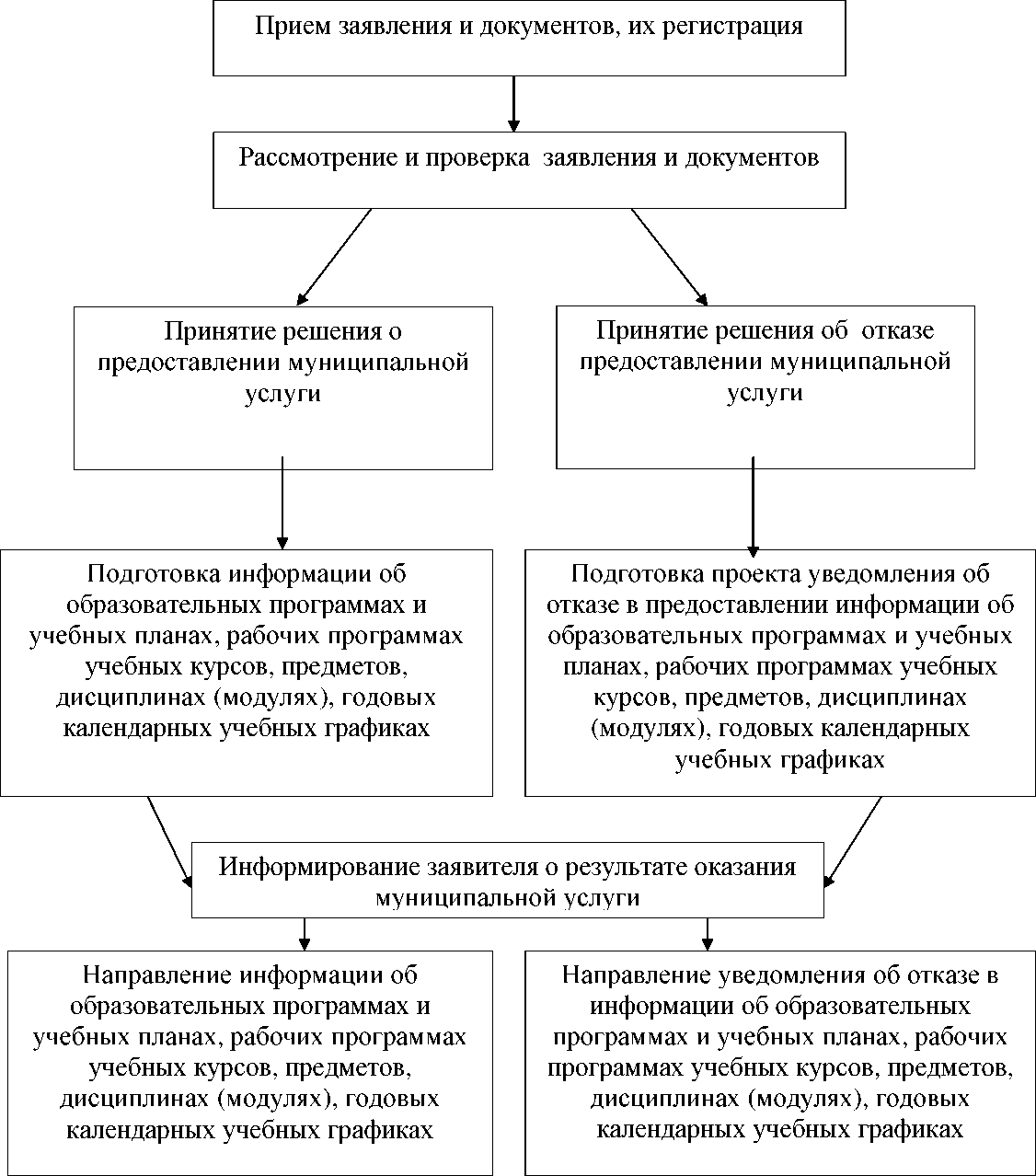 АДМИНИСТРАЦИЯ ПОСПЕЛИХИНСКОГО РАЙОНААЛТАЙСКОГО КРАЯПОСТАНОВЛЕНИЕ16.03.2021							                                        № 111   с. ПоспелихаВ целях реализации Федерального закона № 210-ФЗ от 27.07.2010 г. «Об организации предоставления государственных и муниципальных услуг», в соответствии с Федеральным законом Российской Федерации от 06.10.2003 № 131 – ФЗ «Об общих принципах организации местного самоуправления в Российской Федерации», руководствуясь постановлением Администрации Алтайского края от  № 243 от  04.05.2011г. «Об утверждении порядка разработки и утверждения административных регламентов предоставления государственных услуг и исполнения государственных функций, а также проведения экспертизы их проектов»; в соответствии с постановлением Администрации Поспелихинского района Алтайского края от 25.03.2019 № 123 г. «Об утверждении Порядка разработки и утверждения административных регламентов предоставления муниципальных услуг», ПОСТАНОВЛЯЮ:1.Утвердить административный регламент предоставления муниципальной услуги «Зачисление в общеобразовательное учреждение» в новой редакции (прилагается).2. Признать утратившими силу постановления Администрации района от 26.01.2018 г. № 40 «Об утверждении Административного регламента предоставления муниципальной услуги «Зачисление в общеобразовательное учреждение», от 20.09.2019 г. № 457 «О внесении изменений в 3. Контроль за исполнением настоящего постановления возложить на заместителя главы Администрации района по социальным вопросам С.А. Гаращенко.Глава  района			                                                     И.А. БашмаковПриложение к постановлению Администрации Поспелихинского района от 16.03.2021 № 111                                АДМИНИСТРАТИВНЫЙ РЕГЛАМЕНТпредоставление муниципальной услуги «Зачисление в общеобразовательное учреждение»1. Общие положения1.1. Административный регламент предоставления муниципальной услуги «Зачисление в образовательное учреждение» (далее – Административный регламент) разработан в целях повышения качества предоставления и доступности муниципальной услуги, создания  комфортных условий для получения муниципальной услуги с соблюдением норм законодательства Российской Федерации о защите персональных данных, а также состав, последовательность и сроки выполнения административных процедур, требования к порядку их выполнения, порядок и формы контроля за исполнением административного регламента, порядок досудебного (внесудебного) обжалования заявителем решений и действий (бездействия) комитета по образованию, предоставляющего муниципальную услугу, муниципального служащего, либо работника образовательной организации при предоставлении муниципальной услуги, в том числе в электронной форме с использованием муниципальной информационной системы «Единый портал государственных и муниципальных услуг  (функций)» (далее -  Единый портал государственных и муниципальных услуг  (функций)). Административный регламент определяет сроки, требования, условия предоставления и последовательность действий (административных процедур) при осуществлении полномочий по оказанию данной муниципальной услуги.1.2.  Муниципальная услуга предоставляется  физическим и юридическим лицам (далее - Заявители).2. Стандарт предоставления муниципальной услуги2.1. Наименование муниципальной услуги Зачисление в образовательное учреждение. 2.2. Ответственный за организацию предоставления муниципальной услуги – Комитет по образованию Администрации Поспелихинского района (далее - Комитет ). Сведения о месте нахождения Комитета, графике работы, почтовом адресе и адресах электронной почты для направления обращений, о телефонных номерах размещены на официальном интернет-сайте Комитета, на информационном стенде в кабинете приема заявителей, на Едином портале, а также в приложении 1 к Административному регламентуУчреждения, непосредственно предоставляющие муниципальную услугу – муниципальные общеобразовательные учреждения Поспелихинского района (далее – ОУ). Информация о местах нахождения, почтовых адресах, контактных телефонах, адресах электронной почты образовательных организаций размещена на официальном интернет-сайте Комитета, на Едином портале государственных и муниципальных услуг (функций) и в приложении 2 к Регламенту. Графики работы образовательных организаций размещены на их официальных интернет-сайтах (далее - сайт образовательной организации).Получателями муниципальной услуги являются:- несовершеннолетние граждане, достигшие возраста шести лет шести месяцев при отсутствии противопоказаний по состоянию здоровья, но не позже достижения ими возраста восьми лет – при зачислении в первый класс;- дети школьного возраста – при переводе из других общеобразовательных учреждений.По заявлению родителей (законных представителей) детей учредитель вправе разрешить прием детей в общеобразовательную организацию на обучение по образовательным программам начального общего образования в более раннем или более позднем возрасте.2.3.  Результатами предоставления муниципальной услуги являются:    - приказ руководителя общеобразовательной организации о зачислении несовершеннолетнего ребенка в ОУ и организация обучения до получения обязательного общего образования;- мотивированный отказ в зачислении ребенка в  ОУ. 2.4. Сроки предоставления муниципальной услуги.    Срок непосредственного предоставления муниципальной услуги составляет 3 рабочих дня после завершения приема заявлений о приеме на обучение в первый класс и 5 рабочих дней  после приема заявления на обучение со второго по одиннадцатый класс.Время ожидания гражданина при подаче документов для получения муниципальной услуги у сотрудника ОУ не должно превышать 30 минут.Продолжительность приема гражданина у сотрудника ОУ, осуществляющего прием документов, при подаче документов для получения муниципальной услуги не должна превышать 15 минут.Факт приема заявления о приеме на обучение и перечень документов, представленных родителем(ями) законным(ыми) представителем(ями) ребенка или поступающим, регистрируются в журнале приема заявлений о приеме на обучение в общеобразовательную организацию. После регистрации заявления о приеме на обучение и перечня документов, представленных родителем(ями) законным(ыми) представителем(ями) ребенка или поступающим, родителю(ям) законному(ым) представителю(ям) ребенка или поступающему выдается документ, заверенный подписью должностного лица общеобразовательной организации, ответственного за прием заявлений о приеме на обучение и документов, содержащий индивидуальный номер заявления о приеме на обучение и перечень представленных при приеме на обучение документов.2.5. Перечень основных нормативных правовых актов, регулирующих предоставление муниципальной услуги:- Федеральным законом от 24.07.1998 N 124-ФЗ "Об основных гарантиях прав ребенка в Российской Федерации";- Федеральным законом от 27.07.2006 N 149-ФЗ "Об информации, информационных технологиях и о защите информации";- Федеральным законом Российской Федерации от 27.07.2010 N 210-ФЗ "Об организации предоставления государственных и муниципальных услуг";- Федеральным законом от 06.04.2011 N 63-ФЗ "Об электронной подписи";- Федеральным законом от 29.12.2012 N 273-ФЗ "Об образовании в Российской Федерации";- Постановлением Правительства Российской Федерации от 24.10.2011 N 861 "О федеральных государственных информационных системах, обеспечивающих предоставление в электронной форме государственных и муниципальных услуг (осуществление функций)";- Постановлением Правительства Российской Федерации от 25.08.2012 N 852 "Об утверждении правил использования усиленной квалифицированной электронной подписи при обращении за получением государственных и муниципальных услуг и о внесении изменения в правила разработки и утверждения административных регламентов предоставления государственных услуг";- Приказом Министерства просвещения Российской Федерации от 02.09.2020 N 458 "Об утверждении Порядка приема на обучение по образовательным программам начального общего, основного общего и среднего общего образования";- Приказом Министерства просвещения Российской Федерации от 28.09.2020 N 442 "Об утверждении Порядка организации и осуществления образовательной деятельности по основным общеобразовательным программам - образовательным программам начального общего, основного общего и среднего общего образования";- Законом Алтайского края от 04.09.2013 N 56-ЗС "Об образовании в Алтайском крае".2.6.   Прием на обучение по основным общеобразовательным программам осуществляется по личному заявлению родителя (законного представителя) ребенка или поступающего.2.6.1. Заявление о приеме на обучение и документы для приема на обучение, указанные в п.2.7  настоящего регламента, подаются одним из следующих способов:лично в общеобразовательную организацию;через операторов почтовой связи общего пользования заказным письмом с уведомлением о вручении;в электронной форме (документ на бумажном носителе, преобразованный в электронную форму путем сканирования или фотографирования с обеспечением машиночитаемого распознавания его реквизитов) посредством электронной почты общеобразовательной организации или электронной информационной системы общеобразовательной организации, в том числе с использованием функционала официального сайта общеобразовательной организации в сети Интернет или иным способом с использованием сети Интернет;с использованием функционала (сервисов) региональных порталов государственных и муниципальных услуг, являющихся государственными информационными системами Алтайского края, созданными органами государственной власти Алтайского края (при наличии).Общеобразовательная организация осуществляет проверку достоверности сведений, указанных в заявлении о приеме на обучение, и соответствия действительности поданных электронных образов документов.При проведении указанной проверки общеобразовательная организация вправе обращаться к соответствующим государственным информационным системам, в государственные (муниципальные) органы и организации.2.6.2. В заявлении о приеме на обучение родителем (законным представителем) ребенка или поступающим, указываются следующие сведения:фамилия, имя, отчество (при наличии) ребенка или поступающего;дата рождения ребенка или поступающего;адрес места жительства и (или) адрес места пребывания ребенка или поступающего;фамилия, имя, отчество (при наличии) родителя(ей) законного(ых) представителя(ей) ребенка;адрес места жительства и (или) адрес места пребывания родителя(ей) законного(ых) представителя(ей) ребенка;адрес(а) электронной почты, номер(а) телефона(ов) (при наличии) родителя(ей) законного(ых) представителя(ей) ребенка или поступающего;о наличии права внеочередного, первоочередного или преимущественного приема;о потребности ребенка или поступающего в обучении по адаптированной образовательной программе и (или) в создании специальных условий для организации обучения и воспитания обучающегося с ограниченными возможностями здоровья в соответствии с заключением психолого-медико-педагогической комиссии (при наличии) или инвалида (ребенка-инвалида) в соответствии с индивидуальной программой реабилитации;согласие родителя(ей) законного(ых) представителя(ей) ребенка на обучение ребенка по адаптированной образовательной программе (в случае необходимости обучения ребенка по адаптированной образовательной программе);согласие поступающего, достигшего возраста восемнадцати лет, на обучение по адаптированной образовательной программе (в случае необходимости обучения указанного поступающего по адаптированной образовательной программе);язык образования (в случае получения образования на родном языке из числа языков народов Российской Федерации или на иностранном языке);родной язык из числа языков народов Российской Федерации (в случае реализации права на изучение родного языка из числа языков народов Российской Федерации, в том числе русского языка как родного языка);факт ознакомления родителя(ей) законного(ых) представителя(ей) ребенка или поступающего с уставом, с лицензией на осуществление образовательной деятельности, со свидетельством о государственной аккредитации, с общеобразовательными программами и другими документами, регламентирующими организацию и осуществление образовательной деятельности, права и обязанности обучающихся;согласие родителя(ей) (законного(ых) представителя(ей) ребенка или поступающего на обработку персональных данных.2.7 Для приема родитель(и) законный(ые) представитель(и) ребенка или поступающий представляют следующие документы:копию документа, удостоверяющего личность родителя (законного представителя) ребенка или поступающего;копию свидетельства о рождении ребенка или документа, подтверждающего родство заявителя;копию документа, подтверждающего установление опеки или попечительства (при необходимости);копию документа о регистрации ребенка или поступающего по месту жительства или по месту пребывания на закрепленной территории или справку о приеме документов для оформления регистрации по месту жительства (в случае приема на обучение ребенка или поступающего, проживающего на закрепленной территории, или в случае использования права преимущественного приема на обучение по образовательным программам начального общего образования);справку с места работы родителя(ей) законного(ых) представителя(ей) ребенка (при наличии права внеочередного или первоочередного приема на обучение);копию заключения психолого-медико-педагогической комиссии (при наличии).При посещении общеобразовательной организации и (или) очном взаимодействии с уполномоченными должностными лицами общеобразовательной организации родитель(и) законный(ые) представитель(и) ребенка предъявляет(ют) оригиналы документов, указанных в абзацах 2 - 5 настоящего пункта, а поступающий - оригинал документа, удостоверяющего личность поступающего.При приеме на обучение по образовательным программам среднего общего образования представляется аттестат об основном общем образовании, выданный в установленном порядке.Родитель(и) законный(ые) представитель(и) ребенка, являющегося иностранным гражданином или лицом без гражданства, дополнительно предъявляет(ют) документ, подтверждающий родство заявителя(ей) (или законность представления прав ребенка), и документ, подтверждающий право ребенка на пребывание в Российской Федерации.Иностранные граждане и лица без гражданства все документы представляют на русском языке или вместе с заверенным в установленном порядке  переводом на русский язык.2.8. Родители (законные представители) детей имеют право по своему усмотрению предъявлять другие документы, в том числе медицинское заключение о состоянии здоровья ребенка.2.9. Требование предъявления других документов в качестве основания для приема детей в учреждение не допускается.2.10. Во внеочередном порядке предоставляются места в общеобразовательных организациях, имеющих интернат:детям, указанным в пункте 5 статьи 44 Закона Российской Федерации от 17 января 1992 г. № 2202-1 «О прокуратуре Российской федерации»;детям, указанным в пункте 3 статьи 19 Закона Российской Федерации от 26 июня 1992 г. № 3132-1 «О статусе судей в Российской федерации»;детям, указанным в части 25 статьи 35 Федерального закона от 28 декабря 2010 г. № 403-ФЗ «О Следственном комитете Российской федерации».В первоочередном порядке предоставляются места в общеобразовательных организациях детям, указанным в абзаце втором части 6 статьи 19 Федерального закона от 27 мая 1998 г. № 76-ФЗ "О статусе военнослужащих", по месту жительства их семей.В первоочередном порядке также предоставляются места в общеобразовательных организациях по месту жительства независимо от формы собственности детям, указанным в части 6 статьи 46 Федерального закона от 7 февраля 2011 г. № 3-ФЗ "О полиции", детям сотрудников органов внутренних дел, не являющихся сотрудниками полиции, и детям, указанным в части 14 статьи 3 Федерального закона от 30 декабря 2012 г. № 283-ФЗ "О социальных гарантиях сотрудникам некоторых федеральных органов исполнительной власти и внесении изменений в законодательные акты Российской Федерации».2.11. Прием на обучение в общеобразовательную организацию проводится на принципах равных условий приема для всех поступающих, за исключением лиц, которым в соответствии с Федеральным законом предоставлены особые права (преимущества) при приеме на обучение.2.12. Проживающие в одной семье и имеющие общее место жительства дети имеют право преимущественного приема на обучение по образовательным программам начального общего образования в образовательные организации, в которых обучаются их братья и (или) сестры.2.13. Дети с ограниченными возможностями здоровья принимаются на обучение по адаптированной образовательной программе начального общего, основного общего и среднего общего образования (далее - адаптированная образовательная программа) только с согласия их родителей (законных представителей) и на основании рекомендаций психолого-медико-педагогической комиссии.Поступающие с ограниченными возможностями здоровья, достигшие возраста восемнадцати лет, принимаются на обучение по адаптированной образовательной программе только с согласия самих поступающих.2.14. Прием детей из семей беженцев и вынужденных переселенцев при наличии документов, подтверждающих их статус, может осуществляться на основании записи детей в паспорте родителей (законных представителей) и их письменного заявления с указанием адреса фактического проживания без учета наличия или отсутствия регистрационных документов о регистрации по месту проживания. Иностранные граждане пользуются в Российской Федерации правом на получение образования наравне с гражданами Российской Федерации на основании Федерального закона «О правовом положении иностранных граждан в Российской Федерации».2.15. Прием в общеобразовательную организацию осуществляется в течение всего учебного года при наличии свободных мест.      2.16. Запрещается требовать от заявителя:-	предоставления документов и информации или осуществления действий, предоставление или осуществление которых не предусмотрено нормативными правовыми актами, регулирующими отношения, возникающие в связи с предоставлением муниципальной услуги;-	предоставления документов и информации, которые находятся в распоряжении органов местного самоуправления, государственных органов, организаций в соответствии с нормативными правовыми актами Российской Федерации, нормативными правовыми актами Алтайского края и муниципальными правовыми актами, за исключением документов, указанных в части 6 статьи 7 Федерального закона от 27.07.2010 № 210-ФЗ «Об организации предоставления государственных и муниципальных услуг»;-	осуществления действий, в том числе согласований, необходимых для получения муниципальной услуги и связанных с обращением в иные государственные органы, органы местного самоуправления, организации, за исключением получения услуг и получения документов и информации, предоставляемых в результате предоставления таких услуг, включенных в Перечень услуг, которые являются необходимыми и обязательными для предоставления муниципальных услуг на территории района;-	 представления документов и информации, отсутствие и (или) недостоверность которых не указывались при первоначальном отказе в приеме документов, необходимых для предоставления муниципальной услуги, либо в предоставлении муниципальной услуги, за исключением следующих случаев:а)	изменение требований нормативных правовых актов, касающихся предоставления муниципальной услуги, после первоначальной подачи заявления о предоставлении муниципальной услуги;б)	наличие ошибок в заявлении о предоставлении муниципальной услуги и документах, поданных заявителем после первоначального отказа в приеме документов, необходимых для предоставления муниципальной услуги, либо в предоставлении муниципальной услуги и не включенных в представленный ранее комплект документов;в)	истечение срока действия документов или изменение информации после первоначального отказа в приеме документов, необходимых для предоставления муниципальной услуги, либо в предоставлении муниципальной услуги;г)	выявление документально подтвержденного факта (признаков) ошибочного или противоправного действия (бездействия) должностного лица Комитета, работника образовательной организации, при первоначальном отказе в приеме документов, необходимых для предоставления муниципальной услуги, либо в предоставлении муниципальной услуги, о чем в письменном виде за подписью председателя Комитета, руководителя образовательной организации при первоначальном отказе в приеме документов, необходимых для предоставления муниципальной услуги, уведомляется заявитель, а также приносятся извинения за доставленные неудобства.2.17. Основания для отказа в приеме документов:   - отсутствие в письменном обращении фамилии заявителя, направившего обращение, и почтового адреса, по которому должен быть направлен ответ;- содержание в письменном обращении нецензурных либо оскорбительных выражений, угроз жизни, здоровью и имуществу сотрудника ОУ, а также членов его семьи;- текст письменного обращения не поддается прочтению, в том числе фамилия и почтовый адрес заявителя.2.18. Основанием для отказа в приеме в ОУ является:-  не достижение ребенком возраста шести лет шести месяцев на 1 сентября календарного года (при приеме в 1-й класс), кроме случаев, когда по заявлению родителей (законных представителей) учредитель общеобразовательной организации разрешает прием детей в образовательные учреждения для обучения в более раннем возрасте при отсутствии противопоказаний по состоянию здоровья;-  отсутствия свободных мест в муниципальной общеобразовательной организации.В случае отсутствия  мест в общеобразовательной организации родителям  рекомендуется обратиться в комитет по образованию.  Комитет по образованию предоставляет родителям (законным представителям) информацию о наличии свободных мест в ОУ на территории Поспелихинского района и обеспечивает прием детей на обучение.2.19. Муниципальная услуга предоставляется бесплатно.   2.20. Индивидуальное информирование граждан осуществляется сотрудниками муниципального общеобразовательного учреждения при обращении граждан за информацией:- при личном обращении;- по телефону.Сотрудник, осуществляющий индивидуальное устное информирование, должен принять все необходимые меры для дачи полного ответа на поставленные вопросы, а в случае необходимости с привлечением других специалистов. Время ожидания граждан при индивидуальном устном информировании не может превышать 30 минут. Индивидуальное устное информирование каждого гражданина сотрудник осуществляет не более 15 минут.В случае если для подготовки ответа требуется продолжительное время, сотрудник, осуществляющий устное информирование, может предложить гражданину обратиться за необходимой информацией в письменном виде, через Интернет, либо назначить другое удобное для гражданина время для устного информирования.Звонки от граждан по вопросу информирования о порядке предоставления муниципальной услуги принимаются в соответствии с графиком работы ОУ. Разговор не должен продолжаться более 15 минут.2.21. Срок регистрации запроса заявителя о предоставлении муниципальной услуги:– в день подачи заявления.2.22.  Требования к местам предоставления муниципальной услуги:2.22.1. Помещение для оказания муниципальной услуги в ОУ должно соответствовать Санитарно-эпидемиологическим правилам (СП 2.4. 3648-20) и оснащено средствами пожаротушения и оказания первой медицинской помощи.2.22.2. Помещение для оказания муниципальной услуги обеспечивается необходимыми для оказания муниципальной услуги оборудованием (компьютеры, средства связи, включая доступ к сети Интернет, оргтехника), канцелярскими принадлежностями, информационными материалами, наглядной информацией, стульями и столами.Информационные стенды в учреждении, предоставляющем услугу, оборудуются в доступном для получателя муниципальной услуги месте и содержат перечень документов, необходимых для предоставления муниципальной услуги и образцы их заполнения.Учреждение, предоставляющее муниципальную услугу, осуществляет меры по обеспечению условий доступности для инвалидов объектов и услуг в соответствии с требованиями, установленными законодательными и иными нормативными правовыми актами, которые включают:возможность беспрепятственного входа в объекты и выхода из них;содействие со стороны должностных лиц, при необходимости, инвалиду при входе в объект и выходе из него;возможность посадки в транспортное средство и высадки из него перед входом на объекты, в том числе с использованием кресла-коляски и, при необходимости, с помощью персонала объекта;возможность самостоятельного передвижения по объекту в целях доступа к месту предоставления услуги, а также с помощью должностных лиц, предоставляющих услуги, ассистивных и вспомогательных технологий, а также сменного кресла-коляски;сопровождение инвалидов, имеющих стойкие расстройства функции зрения и самостоятельного передвижения, по территории объекта;проведение инструктажа должностных лиц, осуществляющих первичный контакт с получателями услуги, по вопросам работы с инвалидами;обеспечение допуска на объект собаки-проводника при наличии документа, подтверждающего ее специальное обучение, выданного по форме, установленной федеральным органом исполнительной власти, осуществляющим функции по выработке и реализации государственной политики и нормативно-правовому регулированию в сфере социальной защиты населения;оказание должностными лицами инвалидам необходимой помощи, связанной с разъяснением в доступной для них форме порядка предоставления и получения услуги, оформлением необходимых для ее предоставления документов, ознакомлением инвалидов с размещением кабинетов, последовательностью действий, необходимых для получения услуги;оказание сотрудниками ОУ, должностными лицами органов исполнительной власти Администрации Поспелихинского района, подведомственных органов и организаций иной необходимой инвалидам помощи в преодолении барьеров, мешающих получению ими услуг наравне с другими лицами.2.23. Целевые значения показателя доступности и качества муниципальной услуги.2.24. Иные требования:Обязанности сотрудников ОУ при ответе на телефонные звонки, устные и письменные обращения граждан или организаций.Сотрудник, осуществляющий прием и консультирование (по телефону или лично), должен корректно и внимательно относиться к гражданам, не унижая их чести и достоинства. При информировании о порядке предоставления муниципальной услуги по телефону сотрудник ОУ, сняв трубку, должен представиться: назвать фамилию, имя, отчество, должность, наименование ОУ.В конце информирования сотрудник, осуществляющий прием и консультирование, должен кратко подвести итог разговора и перечислить действия, которые надо предпринимать (кто именно, когда и что должен сделать).3. Состав, последовательность и сроки выполнения административных процедур, требования к порядку их выполнения, в том числе особенности выполнения процедур в электронной формеБлок-схема прохождения административных процедур при предоставлении муниципальной услуги приведена в приложении 3 к настоящему Регламенту.3.1. Процесс получения муниципальной услуги включает в себя ряд процедур.    Описание последовательности действий при осуществлении оказания муниципальной услуги:3.1.1. Основанием для начала действий по предоставлению муниципальной услуги является обращение граждан в ОУ с комплектом документов, необходимых для предоставления муниципальной услуги или подача родителем (законным представителем) заявления через ЕПГУ, региональный портал образовательных услуг.3.1.2. Должностным лицом ОУ, ответственным за оказание муниципальной услуги, является директор. По приказу директора предоставление муниципальной услуги могут осуществлять сотрудники ОУ в соответствии со штатным расписанием, соответствующем типу и виду образовательного учреждения (далее - сотрудник ОУ). 3.1.3. Сотрудником ОУ:-  лично производится прием от граждан полного пакета документов, необходимых для приема в ОУ;3.1.4. В ходе приема документов от граждан сотрудник ОУ осуществляет проверку представленных документов:    - наличия всех необходимых документов для приема в ОУ, в соответствии с п. 2.7. настоящего Регламента.                      3.1.5. Прием учащихся в ОУ оформляется приказом директора в течении 3-х рабочих дня после завершения приема заявлений о приеме на обучение в первый класс и 5 рабочих дней после приема заявления на обучение со второго по одиннадцатый класс.3.1.6. При зачислении ребенка в ОУ сотрудник ОУ обязан ознакомить родителей (законных представителей) с Уставом образовательного учреждения, лицензией на право образовательной деятельности, свидетельством о государственной аккредитации, с образовательными программами и другими документами, регламентирующими организацию и осуществление образовательной деятельности, права и обязанности обучающихся.3.1.7. На каждого гражданина, принятого в ОУ, заводится личное дело, в котором хранятся необходимые документы. Вносится запись а «Алфавитную книгу», в литер личного дела.3.1.8. Результат предоставления муниципальной услуги доводится при положительном решении лично родителям (законным представителям) в устной форме, при отрицательном решении -  в письменной форме с разъяснением причин отказа.3.1.9. Сотрудники ОУ, должностные лица ОУ, по вине которых допущены нарушения положений настоящего Регламента, несут дисциплинарную и иную ответственность в соответствии с действующим законодательством.3.1.10. Основанием для прекращения предоставления муниципальной услуги является заявление родителей (законных представителей).3.2. Порядок обжалования действия (бездействия) должностного лица, и решений, принятых в ходе оказания муниципальных услуг на основании Регламента:3.2.1. Порядок обжалования гражданами муниципальной услуги осуществляется в форме письменного обращения на имя председателя комитета по образованию.3.2.2. Право на обжалование действия (бездействия) и решений должностных лиц муниципального образовательного учреждения имеют заявители муниципальной услуги. 3.2.3. Председатель комитета по образованию может отказывать в рассмотрении обращения:- если имеется вступившее в законную силу принятое по обращению с теми же лицами, о том же предмете и по тем же основаниям решение или определение о прекращении производства по обращению, либо об утверждении мирового соглашения суда;- если в обращении не указаны фамилия, имя, отчество заявителя или почтовый адрес, по которому должен быть направлен ответ, ответ на обращение не дается;- если в письменном обращении содержится нецензурные, либо оскорбительные выражения, угрозы жизни, здоровью и имуществу должностного лица, а также членов его семьи;- если в письменном обращении заявителя содержится вопрос, на который ему многократно давались письменные ответы по существу, в связи с ранее направляемыми обращениями, и при этом в обращении не приводятся новые доводы или обстоятельства, председатель комитета по образованию либо уполномоченное на то лицо вправе принять решение о безосновательности очередного обращения и прекращении переписки с заявителем по данному вопросу. О данном решении уведомляется гражданин, направивший обращение:- если ответ по существу поставленного в обращении вопроса не может быть дан без разглашения сведений, составляющих государственную или иную охраняемую федеральным законом тайну заявителю, направившему обращение, сообщается о невозможности дать ответ по существу поставленного в нем вопроса в связи с недопустимостью разглашения указанных сведений.3.2.4.  Обращение возвращается подавшему его заявителю в случае:- если обращение не подписано, либо подписано лицом, не имеющим права его подписывать;- если текст обращения не поддается прочтению.После устранения указанных выше обстоятельств, обращение может быть подано в установленном Регламентом порядке. 3.2.5. Основанием для начала процедуры по досудебному обжалованию является поступление от заявителя в Комитет по образованию письменного обращения по почте, либо путем доставления заявителем (представителем заявителя) по месту поступления.3.2.6. Прием поступающей корреспонденции по досудебному обжалованию осуществляет сотрудник Комитета по образованию в обязанности, которого, входит прием поступающей корреспонденции.3.2.7. Сотрудник обязан:- зарегистрировать обращение;- направить обращение председателю Комитета по образованию (период исполнения процедуры – в течение рабочего дня);3.2.8. Обращения, поступившие после 16-00, регистрируются и передаются на рассмотрение на следующий рабочий день после поступления.3.2.9. Председатель Комитета по образованию обязан в срок, не превышающий 10 дней с момента получения обращения:- принять обращения к рассмотрению;- мотивированно отказать в принятии обращения;- разрешить вопросы, поставленные в обращении;- направить ответ заявителю о принятом решении по обращению.Запрещается направлять обращение на рассмотрение должностному лицу, решение или действие (бездействие) которого обжалуется.3.2.10. Для обжалования заявитель подает письменное обращение в Комитет, в котором указывает:-  фамилию, имя, отчество заявителя;- адрес (почтовый), по которому должен быть направлен ответ, контактный телефон (при его наличии);- суть обращения;- личная подпись и дата.В случае необходимости в подтверждение своих доводов заявитель прилагает к письменному обращению документы и материалы либо их копии. Заявитель имеет право на получение информации и документов, необходимых для обоснования и рассмотрения обращения.3.2.11. По желанию заявителя обращение на решение или действие руководителя ОУ может быть подано:- на имя главы Поспелихинского района или его заместителей.3.2.12. Срок рассмотрения обращения и принятия по нему решения председателем Комитета по образованию не должен превышать 30 дней с даты регистрации обращения.3.2.13. Комитет:1) обеспечивает объективное, всестороннее и своевременное рассмотрение обращения, в случае необходимости - с участием заявителя, направившего обращение;2) запрашивает необходимые для рассмотрения обращения документы и материалы;3) принимает меры, направленные на восстановление или защиту нарушенных прав, свобод и законных интересов заявителя;4) дает письменный ответ по существу поставленных в обращении вопросов;5) уведомляет заявителя о направлении его обращения на рассмотрение в подведомственный орган или должностному лицу в соответствии с их компетенцией.3.2.14. Результатом обжалования является ответ на обращение, который подписывается председателем Комитета по образованию и направляется по почтовому адресу, указанному в обращении, либо выдается заявителю на руки.  4. Формы контроля за исполнением административногорегламента	4.1. Контроль за соблюдением последовательности и своевременности действий в рамках административных процедур, определенных Регламентом, осуществляется руководителем  ОУ  и специалистами Комитета.	4.2. Руководитель  ОУ несет персональную ответственность за соблюдение сроков, порядка приема и отправки документов.	4.3. Ответственный исполнитель  ОУ за предоставление муниципальной услуги несет персональную ответственность за нарушение сроков рассмотрения и иных административных действий, установленных настоящим регламентом.	4.4. Персональная ответственность исполнителя закрепляется в его должностной инструкции в соответствии с требованиями законодательства.	4.5. Контроль за полнотой и качеством предоставления муниципальной услуги осуществляется в соответствии с положением об учредительном контроле деятельности  учреждений, утвержденным приказом Комитета, и включает в себя проведение проверок, выявление и устранение нарушений прав заявителей, рассмотрение, принятие решений и подготовку ответов на обращения заявителей.	4.6. Проверки могут быть плановыми и внеплановыми, выездными и документарными.Периодичность и формы контроля определяются с учетом необходимости получения объективной информации о реальном состоянии дел в учреждении.Плановые проверки проводятся в соответствии с утвержденным планом-графиком проверок.Внеплановые проверки проводятся в случае поступления обращений граждан, организаций, содержащих сведения о нарушении законодательства Российской Федерации.Проверки по обращениям граждан, организаций проводятся в целях установления достоверности фактов о нарушениях, указанных в обращениях, принятия эффективных мер реагирования.4.7. По результатам проведенных проверок, в случае выявления нарушений прав заявителей, осуществляется привлечение виновных лиц к ответственности в соответствии с законодательством Российской Федерации.5. Досудебный (внесудебный) порядок обжалования решений и действий (бездействия) ОУ, предоставляющего муниципальную услугу, а также их должностных лиц, муниципальных служащих, работников	5.1. Заявители имеют право на досудебное (внесудебное) обжалование решений и действий (бездействия) Администрации Поспелихинского района, предоставляющей муниципальную услугу, должностных лиц Администрации Поспелихинского района, либо муниципальных служащих при предоставлении ими муниципальной услуги, а также право на получение сведений и документов, необходимых для обоснования и рассмотрения жалобы.	5.2. Заявитель может обратиться с жалобой, в том числе в следующих случаях:	1) нарушение срока регистрации запроса заявителя о предоставлении муниципальной услуги;	2) нарушение срока предоставления муниципальной услуги;	3) требование у заявителя документов, не предусмотренных норматив-ными правовыми актами Российской Федерации, нормативными правовыми актами Алтайского края и муниципальными правовыми актами для предо-ставления муниципальной услуги;	4) отказ в приеме документов, предоставление которых предусмотрено нормативными правовыми актами Российской Федерации, нормативными правовыми актами Алтайского края, муниципальными правовыми актами для предоставления муниципальной услуги;	5) отказ в предоставлении муниципальной услуги, если основания от-каза не предусмотрены федеральными законами и принятыми в соответствии с ними иными нормативными правовыми актами Российской Федерации законами, иными нормативными правовыми актами Алтайского края и муниципальными правовыми актами;	6) затребование с заявителя при предоставлении муниципальной услуги платы, не предусмотренной нормативными правовыми актами Российской Федерации, нормативными правовыми актами Алтайского края, муници-пальными правовыми актами;	7) отказ органа, предоставляющего муниципальную услугу, должностного лица органа, предоставляющего муниципальную услугу, в исправлении допущенных опечаток и ошибок в выданных в результате предоставления муниципальной услуги документах либо нарушение установленного срока таких исправлений;	8) нарушение срока или порядка выдачи документов по результатам предоставления муниципальной услуги;	9) приостановление предоставления муниципальной услуги, если осно-вания приостановления не предусмотрены федеральными законами и принятыми в соответствии с ними иными нормативными правовыми актами Российской Федерации, законами, иными нормативными правовыми актами Алтайского края и муниципальными правовыми актами.	5.3. Общие требования к порядку подачи и рассмотрения жалобы.	5.3.1. Жалоба подается заявителем в письменной форме на бумажном носителе, либо в электронной форме в орган местного самоуправления.Жалоба на действия (бездействие) и решения руководителя органа местного самоуправления направляется главе администрации Поспелихинского района.	5.3.2. Жалоба может быть направлена по почте, официальный сайт Ад-министрации Поспелихинского района, Единый портал государственных и муниципальных услуг (функций) в информационно-телекоммуникационной сети «Интернет», портал федеральной государственной информационной системы, обеспечивающей процесс досудебного (внесудебного) обжалования решений и действий (бездействия), совершенных при предоставлении государственных и муниципальных услуг органами, предоставляющими государственные и муниципальные услуги, их должностными лицами, государственными и муниципальными служащими (далее – «портал досудебного обжалования»), а также может быть принята при личном приеме заявителя.	5.3.3. В электронном виде жалоба может быть подана заявителем посредством:а) официального сайта органа местного самоуправления в информационно-телекоммуникационной сети «Интернет»;б) Единого портала государственных и муниципальных услуг (функций);в) портала досудебного обжалования (do.gosuslugi.ru).	5.4. Прием жалоб в письменной форме осуществляется органом мест-ного самоуправления, в месте предоставления муниципальной услуги (в месте, где заявитель подавал заявление на получение муниципальной услуги, нарушение порядка которой обжалуется, либо в месте, где заявителем получен результат указанной муниципальной услуги).	Время приема жалоб совпадает со временем предоставления муниципальной услуги.	5.5. В случае подачи жалобы при личном приеме заявитель представляет документ, удостоверяющий его личность в соответствии с законодательством Российской Федерации.	5.6. В случае если жалоба подается через представителя заявителя, также представляется документ, подтверждающий полномочия на осуществление действий от имени заявителя. В качестве документа, подтверждающего полномочия на осуществление действий от имени заявителя, может быть представлена:доверенность, оформленная в соответствии с действующим законода-тельством Российской Федерации;копия решения о назначении или об избрании либо приказа о назначении физического лица на должность, в соответствии с которым такое физическое лицо обладает правом действовать от имени заявителя без доверенности.5.7. При подаче жалобы в электронном виде документ, указанный в пункте 5.6 Административного регламента, может быть представлен в форме электронного документа, подписанного электронной подписью, вид которой предусмотрен законодательством Российской Федерации, при этом документ, удостоверяющий личность заявителя, не требуется.	5.9. Срок рассмотрения жалобы исчисляется со дня регистрации жалобы.	5.10. Жалоба должна содержать:1) наименование органа, предоставляющего муниципальную услугу, должностного лица органа, предоставляющего муниципальную услугу, муниципального служащего,  решения и действия (бездействие) которых обжалуются;2) фамилию, имя, отчество (при наличии), сведения о месте жительства заявителя - физического лица либо наименование, сведения о месте нахождения заявителя - юридического лица, а также номер (номера) контактного телефона, адрес (адреса) электронной почты (при наличии) и почтовый адрес, по которым должен быть направлен ответ заявителю;3) сведения об обжалуемых решениях и действиях (бездействии) органа, предоставляющего муниципальную услугу, должностного лица органа, предоставляющего муниципальную услугу, либо муниципального служащего;4) доводы, на основании которых заявитель не согласен с решением и действием (бездействием) органа, предоставляющего муниципальную услугу, должностного лица органа, предоставляющего муниципальную услугу, либо муниципального служащего. Заявителем могут быть представлены до-кументы (при наличии), подтверждающие доводы заявителя, либо их копии.	5.11. Орган местного самоуправления обеспечивает:	оснащение мест приема жалоб;	информирование заявителей о порядке обжалования решений и действий (бездействия) органа местного самоуправления, их должностных лиц либо муниципальных служащих посредством размещения информации на стендах органа местного самоуправления, на официальном сайте органа местного самоуправления, на Едином портале государственных и муници-пальных услуг (функций);	консультирование заявителей о порядке обжалования решений и дей-ствий (бездействия) органов, предоставляющих муниципальную услугу, их должностных лиц либо муниципальных служащих, в том числе по телефону, электронной почте, при личном приеме.	5.13. Жалоба, поступившая в орган местного самоуправления, подлежит рассмотрению в течение пятнадцати рабочих дней со дня ее регистрации, а в случае обжалования отказа Администрации Поспелихинского района, должностного лица Администрации Поспелихинского района в приеме документов у заявителя либо в исправлении допущенных опечаток и ошибок или в случае обжалования нарушения установленного срока таких исправлений – в течение пяти рабочих дней со дня ее регистрации. 	5.14. По результатам рассмотрения жалобы глава Поспелихинского района принимает одно из следующих решений:1) удовлетворяет жалобу, в том числе в форме отмены принятого решения, исправления допущенных органом местного самоуправления опечаток и ошибок в выданных в результате предоставления муниципальной услуги документах, возврата заявителю денежных средств, взимание которых не предусмотрено нормативными правовыми актами Российской Федерации, нормативными правовыми актами Алтайского края, муниципальными правовыми актами;2) отказывает в удовлетворении жалобы.	5.14.1. В случае признания жалобы подлежащей удовлетворению в ответе заявителю, указанном в пункте 5.14 главе 5 настоящего регламента, дается информация о действиях, осуществляемых Администрацией района, в целях незамедлительного устранения выявленных нарушений при оказании муниципальной услуги, а также приносятся извинения за доставленные неудобства и указывается информация о дальнейших действиях, которые необходимо совершить заявителю в целях получения муниципальной услуги.	5.14.2. В случае признания жалобы не подлежащей удовлетворению в ответе заявителю, указанном в пункт 5.14 главу 5 настоящего регламента, даются аргументированные разъяснения о причинах принятого решения, а также информация о порядке обжалования принятого решения».	5.15. Ответ по результатам рассмотрения жалобы направляется заявителю не позднее дня, следующего за днем принятия решения, в письменной форме. В случае если жалоба была направлена способом, указанным в под-пункте «в» пункта 5.3.3 Административного регламента, ответ заявителю направляется посредством системы досудебного обжалования.	5.16. По желанию заявителя ответ по результатам рассмотрения жалобы может быть представлен не позднее дня, следующего за днем принятия решения, в форме электронного документа, подписанного электронной подписью уполномоченного на рассмотрение жалобы должностного лица органа местного самоуправления, вид которой установлен законодательством Российской Федерации.	5.17. Исчерпывающий перечень оснований не давать ответ заявителю, не направлять ответ по существу:	отсутствие фамилии или почтового адреса заявителя (за исключением случая, когда жалоба направляется на адрес электронной почты или посред-ством портала досудебного обжалования);	содержание в жалобе нецензурных либо оскорбительных выражений, угрозы жизни, здоровью и имуществу должностного лица, а также членов его семьи. В указанном случае заявителю, направившему жалобу, сообщается о недопустимости злоупотребления правом;	текст письменной жалобы не поддается прочтению. В указанном случае в течение семи дней со дня регистрации жалобы заявителю сообщается о невозможности рассмотреть жалобу по существу, если его фамилия и почтовый адрес поддаются прочтению;	в письменной жалобе заявителя содержится вопрос, на который ему не-однократно давались письменные ответы по существу в связи с ранее направляемыми жалобами, и при этом заявителем не приводятся новые доводы или обстоятельства. В указанном случае орган местного самоуправления вправе принять решение о безосновательности очередной жалобы и прекращении переписки с заявителем по данному вопросу при условии, что указанная жалоба и ранее направляемые жалобы направлялись в орган местного самоуправления или одному и тому же должностному лицу. О данном решении уведомляется заявитель, направивший жалобу;	ответ по существу поставленного в жалобе вопроса не может быть дан без разглашения сведений, составляющих государственную или иную охра-няемую федеральным законом тайну. В указанном случае заявителю, напра-вившему жалобу, сообщается о невозможности дать ответ по существу по-ставленного в ней вопроса в связи с недопустимостью разглашения данных сведений; текст письменного обращения не позволяет определить суть предложения, заявления или жалобы. О данном решении заявитель, направивший жалобу, уведомляется в течение семи дней со дня регистрации обращения.	5.18. При удовлетворении жалобы орган местного самоуправления при-нимает исчерпывающие меры по устранению выявленных нарушений, в том числе по выдаче Заявителю результата муниципальной услуги, не позднее 5 рабочих дней со дня принятия решения, если иное не установлено законодательством Российской Федерации.	5.19. В случае установления в ходе или по результатам рассмотрения жалобы признаков состава административного правонарушения или пре-ступления должностное лицо, работник, наделенные полномочиями по рас-смотрению жалоб, незамедлительно направляют имеющиеся материалы в органы прокуратуры.Приложение 1к административному регламентупредоставления муниципальной услуги "Зачисление в общеобразовательное учреждение"Информацияоб органе местного самоуправления, предоставляющем муниципальнуюуслугуПриложение 2 к административному регламентупредоставления муниципальной услуги "Зачисление в общеобразовательное учреждение"ИНФОРМАЦИЯо месте нахождения, номерах телефонов, адресах электронной почты, адресах сайтов образовательных организаций                                                                                      Приложение 3к административному регламенту предоставления муниципальной услуги "Зачисление в общеобразовательное учреждение"Блок-схема прохождения административных процедур при предоставлении муниципальных услугАДМИНИСТРАЦИЯ ПОСПЕЛИХИНСКОГО РАЙОНААЛТАЙСКОГО КРАЯПОСТАНОВЛЕНИЕ17.03.2021                                                                                                        № 113с. ПоспелихаО внесении изменений в постановление Администрации района от 11.11.2020 № 498В соответствии с постановлением Администрации Поспелихинского района № 88 от 03.03.2021 «Об утверждении порядка разработки, реализации и оценки эффективности муниципальных программ Поспелихинского района»,  соглашением о предоставлении субсидий из краевого бюджета местному бюджету Поспелихинского района Алтайского края № 087-2021-01634000-096 от 31.01.2021 года, распоряжением Правительства Алтайского края № 73-р от 09.03.2021 года о распределении средств на реализацию мероприятий по благоустройству сельских территорий в рамках реализации государственной программы Российской Федерации «Комплексное развитие сельских территорий» в 2021 году, ПОСТАНОВЛЯЮ:1. Внести изменения в постановление Администрации района от 11.11.2020 № 498 «Об утверждении муниципальной Программы «Комплексное развитие сельских территорий Поспелихинского района Алтайского края»  на 2020-2025 годы»:1.1. В приложении 2 к муниципальной программе «Комплексное развитие сельских территорий Поспелихинского района Алтайского края» на период 2020-2025 годы, в перечне мероприятий  задачу 2 «Создание и развитие инфраструктуры на сельских территориях» дополнить мероприятием 2.1.10 «Сохранение и восстановление природных ландшафтов и историко-культурных памятников (Наименование проекта «Сохранение объекта культурного наследия регионального значения – «Мемориал Славы воинам, погибшим в Великой Отечественной войне (1941-1945 гг.)», расположенного по адресу: Алтайский край, с. Николаевка, ул. Ленинская, д.3а»)». Финансирование по заявленной стоимости проекта составляет 1 026,934 тыс. руб.,  в том числе средства федерального бюджета – 691,84566 тыс. руб., средства краевого бюджета – 6,98834 тыс. руб., средства местного бюджета – 308,1 тыс. руб., внебюджетные источники – 20,0 тыс. руб.Предоставление финансирования на реализацию мероприятия «Улучшение жилищных условий проживающих на сельских территориях граждан путем строительства (приобретения)  жилья с использованием  социальных выплат» составляет 1209,6 тыс. руб. из средств краевого бюджета.2. Муниципальную программу «Комплексное развитие сельских территорий Поспелихинского района Алтайского края» на 2020-2025 годы изложить в новой редакции согласно приложению 1 к настоящему постановлению.Глава района                                                                                    И.А. БашмаковПриложение 1к  постановлениюАдминистрации района от 17.03.2021 № 113МУНИЦИПАЛЬНАЯ ПРОГРАММА«Комплексное развитие сельских территорий Поспелихинского района Алтайского края» на 2020-2025 годыПАСПОРТмуниципальной программы «Комплексное развитие сельских территорий Поспелихинского района Алтайского края» на 2020-2025 годыОбщая характеристика сферы реализации государственной программыПоспелихинский район расположен в юго-западной части края и относится к Приалейской природно-климатической зоне. Территория района составляет 242,3 тыс. га., в том числе земли сельскохозяйственного назначения 230,95 тыс. га  (95%). В структуре земель сельскохозяйственного назначения пашня занимает 68 %.На территории района находится 11 сельских советов, 24 населенных пункта, наиболее крупными из которых  являются - пос. им. Мамонтова, села Клепечиха, Калмыцкие Мысы, Николаевка. Численность населения  в данных селах превышает 1000 человек. Около 21%  населенных пунктов имеет численность жителей до 100 человек, 8,3% - до 10 человек.Граничит с Шипуновским, Новичихинским, Рубцовским, Змеиногорским, Курьинским районами. Через Поспелихинский район проходят железная дорога, имеющая выход на Республику Казахстан, федеральная автодорога Новосибирск-Семипалатинск, дорога в туристический рудный Алтай - Курьинский и Змеиногорский районы, которые в последние годы становятся все более значимыми объектами притяжения рекреантов. Расстояние от районного центра с.Поспелиха до краевого центра – .В последние годы заметно выросла численность занятых в сфере услуг и в малом бизнесе, но при этом сократилась численность занятых в сельскохозяйственном производстве, которое, является  основной отраслью экономики района.  Сельхозпредприятия, которые активно применяют современные технологии, занимаются повышением эффективности производства, продолжают наращивать объемы производства сельскохозяйственной продукции. Промышленное производство сосредоточено на территории Поспелихинского Центрального сельсовета в районном центре с. Поспелиха, в котором действует 11 предприятий, из них  5 крупные и средние,  6 малые. В отраслевой структуре промышленности района основою долю занимают обрабатывающие производства, а именно производство пищевых продуктов.Несмотря на положительный эффект от реализации целевых программ, выполнения соответствующих мероприятий оказалось недостаточно для эффективного использования экономического потенциала района и повышения качества жизни его жителей. На протяжении 2015-2019 гг. на территории сохраняется миграционная убыль населения как за счёт естественной убыли, так и за счёт миграционных процессов.Без дальнейшего использования программно-целевого метода сложившаяся на территории района  проблемная ситуация усугубится.Для дальнейшего развития района необходима государственная поддержка предпринимательства, создание   комфортных условий для проживания – строительство современного жилья, повышение уровня его благоустройства, на проведение работ по модернизации и реконструкции инженерной инфраструктуры и объектов социальной сферы.Целесообразность использования программно-целевого метода для решения задач устойчивого развития подкреплена:взаимосвязью целевых установок развития района  с приоритетами социального-экономического развития Алтайского края  и России  в части повышения уровня и качества жизни на селе, создания социальных основ для экономического роста аграрного и других секторов экономики;долгосрочным характером социальных проблем сельских территорий, требующих системного подхода к их решению;высоким уровнем затратности решения накопившихся проблем села, требующим привлечения средств государственной поддержки.2.Приоритеты в сфере реализации муниципальной программы, цели и задачи, описание основных ожидаемых конечных результатов муниципальной программы, сроков и этапов ее реализации.2.1. Приоритеты в сфере реализации муниципальной программы.Муниципальная программа разработана в соответствии со Стратегией устойчивого развития сельских территорий Российской Федерации на период до 2030 года, утвержденной распоряжением Правительства Российской Федерации на период до 2030 года, утвержденной распоряжением Правительства Российской Федерации от 02.02.2015 № 151-р, Государственной программой Российской Федерации «Комплексное развитие сельских территорий», утвержденной постановлением Правительства Российской Федерации от 31.05.2019 № 696, Государственной программой Алтайского края «Комплексное развитие сельских территорий Алтайского края» от 20.12.2019 № 530.Программа направлена на создание условий для обеспечения стабильного повышения качества и уровня жизни сельского населения на основе преимуществ сельского образа жизни, что позволит сохранить социальный и экономический потенциал сельских территорий и обеспечит выполнение ими общенациональных функций – производственной, демографической, трудоресурсной.Приоритетами муниципальной программы являются повышение уровня и качества жизни сельского населения, стабилизация численности сельского населения, создание благоприятных условий для выполнения селом его производственной и других общенациональных функций и задач территориального развития.2.2. Цели, задачи муниципальной программы.Целями муниципальной программы являются:- улучшение условий жизнедеятельности в сельской местности;- сохранение численности сельского населения района;- активизация участия граждан в решении приоритетных задач развития сельских территорий;- формирование позитивного отношения к сельской местности.Основные задачи, которые необходимо решить программными методами:- создание условий для обеспечения доступным и комфортным жильем сельского населения;- развитие рынка труда (кадрового потенциала) на сельских территориях; - создание и развитие инфраструктуры на сельских территориях; - придание современного облика сельским территориям.2.3. Ожидаемые конечные результаты реализации муниципальной программы:-улучшение демографической ситуации на селе;-улучшение жилищных условий граждан, проживающих в сельской местности;-повышение гражданской активности жителей села;-увеличение количества реализованных проектов местных инициатив граждан проживающих на селе.Сведения об индикаторах муниципальной программы и их значениях приведены в приложении 1.2.4. Срок реализации муниципальной программы.Реализация муниципальной программы будет осуществляться в 2020-2025 годах.3. Обобщенная характеристика мероприятий  муниципальной программы.Перечень мероприятий муниципальной программы сформирован в соответствии с основными направлениями Стратегии устойчивого развития сельских территорий Российской Федерации на период до 2030 года, Государственной программой Российской Федерации «Комплексное развитие сельских территорий», Государственной программой Алтайского края «Комплексное развитие сельских территорий Алтайского края», с учетом анализа современного состояния и прогнозов развития сельских территорий Поспелихинского района, возможностей бюджетного софинансирования мероприятий, комплексного подхода к решению социально-экономических проблем развития сельских территорий.	В муниципальной программе предлагается реализовать два блока мероприятий.Первый блок предполагает реализацию мероприятий по созданию условий для обеспечения доступным и комфортным жильем сельского населения.Повышение доступности жилья для граждан, проживающих на сельских территориях, предлагается осуществлять следующими способами:предоставление гражданам социальных выплат на строительство (приобретение) жилья.Реализация второго блока мероприятий муниципальной программы направлена на придание современного облика сельским территориям путем разработки и реализации проектов комплексного развития с учетом интересов населения, бизнес-сообщества, проживающего и ведущего свою деятельность на сельских территориях.Результатами работы в рамках указанного программного направления мероприятий должны выступать повышение уровня комплексного обустройства населенных пунктов, расположенных в сельской местности, объектами социальной и инженерной инфраструктуры, доведение уровня комфорта жизни сельского населения до городского.Мероприятия, должны быть направлены на реализацию следующих направлений:создание, реконструкцию (модернизацию), капитальный ремонт объектов социальной и культурной сферы (в том числе, дошкольных образовательных и общеобразовательных организаций, медицинских организаций, оказывающих первичную медико-санитарную помощь, объектов в сфере культуры, спортивных сооружений), объектов социального назначения, центров культурного развития и развития традиционных промыслов и ремесел (строительство центров народно-художественных промыслов, ремесленной деятельности, сельского туризма организаций народных художественных промыслов;приобретение новых транспортных средств и оборудования для обеспечения функционирования существующих или эксплуатации новых объектов (автобусы, автомобильный санитарный транспорт, мобильные медицинские комплексы, оборудование для реализации проектов в области телемедицинских	технологий,	оборудование	для	предоставления дистанционных услуг (включая расширение государственных, образовательных, коммерческих услуг);развитие питьевого и технического водоснабжения и водоотведения (строительство или реконструкция систем водоотведения и канализации, очистных сооружений, станций обезжелезивания воды, локальных водопроводов, водозаборных сооружений);развитие объектов жилищно-коммунального хозяйства;развитие энергообеспечения (строительство, приобретение и монтаж газо-поршневых установок, газгольдеров, газораспределительных сетей, строительство сетей электропередачи внутри муниципального образования, строительство уличных сетей освещения населенных пунктов (при обязательном использовании энергосберегающих технологий), строительство оборудование автономных и возобновляемых источников энергии с применением технологий энергосбережения);развитие телекоммуникаций (приобретение и монтаж оборудования, строительство линий передачи данных, обеспечивающих возможность подключения к сети «Интернет»). 	С учетом  особенностей  сельских  территорий,  а  также  в  целях обеспечения эффективного расходования бюджетных средств, предполагается реализовывать социокультурные комплексы, интегрирующие на своей платформе учреждения различной направленности.Перечень основных мероприятий муниципальной программы приведен в приложении 2.Общий объем финансовых ресурсов, 
необходимых для реализации муниципальной программы.Финансирование муниципальной программы осуществляется за счет средств:федерального  бюджета  –  в  соответствии  с  федеральным  законом  о федеральном бюджете на очередной финансовый год и на плановый период;краевого бюджета – в соответствии с законом Алтайского края о краевом бюджете на соответствующий финансовый год и на плановый период;местного бюджета – в соответствии с решением Поспелихинского районного Совета депутатов о бюджете муниципального образования на соответствующий финансовый год и на плановый период;внебюджетных источников – в соответствии с заявленными проектами.Средства  на  реализацию  программы  из  федерального  и  краевого бюджетов выделяются в пределах бюджетных ассигнований на очередной финансовый год.Сводная информация об объемах финансовых ресурсов, необходимых для реализации муниципальной программы, приведена в приложении 2.Механизм реализации муниципальной программы.Отдел по социально-экономическому развитию Администрации Поспелихинского района Алтайского края, как ответственный исполнитель и участник программы обеспечивает выполнение мероприятий программы, подготовку предложений по ее корректировке, формирование бюджетных заявок на финансирование мероприятий, представляет отчеты о ходе их реализации.Мониторинг реализации программы осуществляется ежеквартально. Объектом мониторинга является выполнение мероприятий программы в установленные сроки, сведения о финансировании программы на отчетную дату, степень достижения плановых значений индикаторов программы.Отдел по социально-экономическому развитию Администрации Поспелихинского района Алтайского края:организует реализацию программы, принимает решение о внесении изменений в программу в соответствии с установленным порядком и требованиями;контролирует выполнение программных мероприятий, выявляет несоответствие результатов их реализации плановым показателям, устанавливает причины недостижения ожидаемых результатов и определяет меры по их устранению;запрашивает у участников программы информацию, необходимую для проведения мониторинга и подготовки отчета о ходе реализации и оценке эффективности программы;рекомендует участникам программы осуществлять разработку отдельных мероприятий, планов их реализации;подготавливает ежеквартальный и годовой отчеты о ходе реализации программы.Участники программы:осуществляют реализацию мероприятий программы, в отношении которых они являются исполнителями или в реализации которых предполагается их участие;обеспечивают  формирование  бюджетных  заявок  на  финансирование мероприятий    программы,    подготовку    обоснований    для    отбора первоочередных проектов, финансируемых в рамках реализации программы; вносят  ответственному  исполнителю  предложения  о  необходимости внесения изменений в программу;обеспечивают	эффективное	и	целевое	расходование средств, выделяемых на реализацию программы;обеспечивают методическое сопровождение мероприятий программы;непрерывный мониторинг и оценку эффективности реализации программы; разрабатывают нормативные правовые акты, касающиеся реализации мероприятий программы.Анализ рисков реализации муниципальной программы и описание мер управления рисками реализации муниципальной программы.При реализации Муниципальной программы осуществляются меры, направленные на снижение последствий рисков и повышение уровня гарантированности достижения предусмотренных в ней конечных результатов.К рискам, в том числе, относятся:макроэкономические риски, связанные с возможностью ухудшения внутренней и внешней конъюнктуры, снижением темпов роста экономики и высокой инфляцией;финансовые риски, связанные с возникновением бюджетного дефицита и вследствие этого с недостаточным уровнем бюджетного финансирования, несопоставимого с возможностями бюджетов всех уровней бюджетной системы Российской Федерации ни в среднесрочной, ни в долгосрочной перспективе;торговые риски, связанные с изменением конъюнктуры мирового рынка продовольствия и возникающими в связи с этим ценовыми колебаниями;природные риски, связанные с нахождением большей части сельских территорий в зонах рискованного земледелия, что приводит к существенным потерям объемов производства, ухудшению ценовой ситуации и снижению доходов сельскохозяйственных товаропроизводителей и населения.Методика оценки эффективности муниципальной программы приведена в приложении 3.Приложение 1к  муниципальной программе «Комплексное развитие сельских  территорий Поспелихинского района Алтайского края» на период 2020-2025 годыСВЕДЕНИЯоб индикаторах муниципальной программы «Комплексное развитие сельских территорийПоспелихинского района Алтайского края» на период 2020-2025 годыПриложение 2к  муниципальной программе «Комплексное развитие сельских  территорий Поспелихинского района Алтайского края» на период 2020-2025 годыПеречень мероприятиймуниципальной программы «Комплексное развитие сельских территорий Поспелихинского района Алтайского края»на период 2020-2025 годыПриложение 3к муниципальной программе «Комплексное развитие сельских территорий Поспелихинского района Алтайского края» 
на период 2020-2025 годыМЕТОДИКАоценки эффективности муниципальной программыОценка эффективности муниципальной программы осуществляется в целях достижения оптимального соотношения связанных с ее реализацией затрат и достигаемых в ходе реализации результатов, а также обеспечения следования основным принципам бюджетной системы Российской Федерации: эффективность и адресность использования бюджетных средств, их целевой характер и прозрачность, достоверность бюджета.Комплексная оценка эффективности реализации муниципальной программы проводится на основе трех критериев:оценка степени достижения целей и решения задач муниципальной программы (подпрограммы);соответствие муниципальной программы запланированному уровню затрат и эффективность использования средств краевого бюджета;степень реализации мероприятий муниципальной программы.Оценка степени достижения целей и решения задач муниципальной программы производится путем сопоставления фактически достигнутых значений индикаторов муниципальной программы и их плановых значений по формуле:где:Cel - оценка степени достижения цели, решения задачи муниципальной программы;Si - оценка значения i-го индикатора (показателя) выполнения муниципальной программы, отражающего степень достижения цели, решения соответствующей задачи;m - число показателей, характеризующих степень достижения цели, решения задачи муниципальной программы;сумма значений.Оценка значения i-го индикатора (показателя) муниципальной программы (подпрограммы) производится по формуле:Si = (Fi / Pi) x 100%,где:Fi - фактическое значение i-го индикатора (показателя) муниципальной программы;Pi - плановое значение i-го индикатора (показателя) муниципальной программы (для индикаторов (показателей), желаемой тенденцией развития которых является рост значений);или:Si = (Pi / Fi) x 100%, (для индикаторов (показателей), желаемой тенденцией развития которых является снижение значений).случае превышения 100% выполнения расчетного значения показателя оно принимается равным 100%.1.2. Оценка степени соответствия запланированному уровню затрат и эффективности использования средств краевого бюджета определяется путем сопоставления фактических и плановых объемов финансирования муниципальной программы по формуле:Fin = K / L x 100%,где:Fin - уровень финансирования реализации мероприятий муниципальной программы (подпрограммы);K - фактический объем финансовых ресурсов, направленных на реализацию мероприятий муниципальной программы (подпрограммы);L - плановый объем финансовых ресурсов на реализацию муниципальной программы (подпрограммы) на соответствующий отчетный период.1.3. Оценка степени реализации мероприятий (достижения ожидаемых непосредственных результатов их реализации) муниципальной программы производится по формуле:где:Mer - оценка степени реализации мероприятий муниципальной программы (подпрограммы);Rj - показатель достижения ожидаемого непосредственного результата j-го мероприятия муниципальной программы (подпрограммы), определяемыйслучае достижения непосредственного результата в отчетном периоде как "1", а в случае недостижения непосредственного результата - как "0";n - количество мероприятий, включенных в муниципальную программу (подпрограмму);сумма значений.1.4. Комплексная оценка эффективности реализации муниципальной программы (далее - "комплексная оценка") производится по следующей формуле:= (Cel + Fin + Mer) / 3,где:О - комплексная оценка.Реализация муниципальной программы характеризуется: высоким уровнем эффективности; средним уровнем эффективности; низким уровнем эффективности.Муниципальная программа считается реализуемой с высоким уровнем эффективности, если комплексная оценка составляет 80% и более.Муниципальная программа считается реализуемой со средним уровнем эффективности, если комплексная оценка находится в интервале от 40% до 80%.Если реализация муниципальной программы не отвечает приведенным выше диапазонам значений, уровень ее эффективности признается низким.Объемфинансовых ресурсов, необходимых для реализации муниципальной программы « Комплексное развитие сельских территорий Поспелихинского района Алтайского края» на 2020-2025 годыАДМИНИСТРАЦИЯ ПОСПЕЛИХИНСКОГО РАЙОНА АЛТАЙСКОГО КРАЯПОСТАНОВЛЕНИЕ26.03.2021			                                                                               № 128с. ПоспелихаВ соответствии с Федеральным законом Российской Федерации от 29.12.2012 № 273-ФЗ «Об образовании в Российской Федерации», ст. 15 Федерального закона от 06.10.2003 № 131-ФЗ «Об общих принципах организации местного самоуправления в Российской Федерации», в целях приведения муниципальных правовых актов в соответствие действующему законодательству, ПОСТАНОВЛЯЮ:1. Утвердить Положение о порядке приема, перевода, отчисления из муниципальных общеобразовательных учреждений Поспелихинского района (прилагается).2. Признать утратившими силу постановления Администрации Поспелихинского района Алтайского края от 06.10.2014 № 806 «Об утверждении Положения о порядке приема, перевода, отчисления и исключения обучающихся из муниципальных общеобразовательных учреждений Поспелихинского района», от 07.04.2020 № 167 «О внесении дополнений в постановление Администрации района от 06.10.2014 № 806».	3. Опубликовать настоящее постановление на официальном сайте Администрации района и в сборнике муниципальных правовых актов.4. Контроль за исполнением настоящего постановления возложить на заместителя главы Администрации района по социальным вопросам С.А. Гаращенко.Глава района					                                     И.А. БашмаковПоложениео порядке приема, перевода, отчисления обучающихся из муниципальных общеобразовательных учреждений Поспелихинского района1. Общие положения1.1. Настоящее Положение разработано с целью соблюдения законодательства Российской Федерации в области образования в части приема и перевода граждан в общеобразовательных учреждениях, оснований отчисления обучающихся из общеобразовательных учреждений и обеспечения их права на получение общего образования.1.2. Положение распространяется на все общеобразовательные учреждения Поспелихинского района. 1.3. Настоящее Положение разработано на основе Федерального закона от 29.12.2012 г. № 273-Ф3 «Об образовании в Российской Федерации», Порядка приема граждан на обучение по образовательным программам начального общего, основного общего и среднего общего образования, утвержденного приказом Министерства просвещения Российской Федерации № 458 от 02.09.2020 г., Федеральных законов от 24.06.1999 № 120-ФЗ «Об основах системы профилактики безнадзорности и правонарушений несовершеннолетних», от 31.05.2002 № 62-ФЗ «О гражданстве Российской Федерации», от 25.07.2002 № 115-ФЗ «О правовом положении иностранных граждан в Российской Федерации», от 19.02.1993 № 4528-1 «О беженцах», от 19.02.1993 № 4530-1 «О вынужденных переселенцах», в интересах социальной защиты детей и подростков, обеспечения прав на получение общего образования в общеобразовательных учреждениях Поспелихинского района.2. Порядок приема граждан в общеобразовательные учрежденияПраво граждан на получение общего образования реализуется созданием сети общеобразовательных организаций различных видов.	2.2. Правила приема граждан в образовательную организацию на обучение по основным общеобразовательным программам в части, не урегулированной законодательством об образовании, устанавливается общеобразовательной организацией самостоятельно.Прием на обучение в филиал общеобразовательной организации осуществляется в соответствии с правилами приема на обучение в общеобразовательной организации.Комитет по образованию Администрации Поспелихинского района (далее по тексту - комитет по образованию) обеспечивает контроль за организацией приёма всех подлежащих обучению граждан до 18 лет, проживающих на данной территории и имеющих право на получение соответствующего образования.Правила приема граждан в образовательное учреждение для обучения по основным общеобразовательным программам должны обеспечивать прием в указанное образовательное учреждение всех граждан, которые проживают на территории Поспелихинского района, закрепленной за конкретным общеобразовательным учреждением (далее-закрепленная территория) и имеющих право на получение общего образования (Далее - закрепленные лица).Комитет по образованию размещает на информационном стенде и официальном сайте в информационно-телекоммуникационной сети "Интернет" (далее - сеть Интернет) издаваемый не позднее 15 марта текущего года распорядительный акт о закреплении образовательных организаций за конкретными территориями Поспелинского района в течение 10 календарных дней с момента его издания.2.6. Образовательные организации на своих информационных стендах и официальных сайтах в сети Интернет размещают издаваемый не позднее 15 марта текущего года распорядительный акт комитета по образованию о закреплении указанных организаций за конкретными территориями в течение 10 календарных дней с момента его издания.2.7. Получение начального общего образования в общеобразовательных организациях начинается по достижении детьми возраста шести лет и шести месяцев при отсутствии противопоказаний по состоянию здоровья, но не позже достижения ими возраста восьми лет. По заявлению родителей (законных представителей) детей учредитель общеобразовательной организации вправе разрешить прием детей на обучение по образовательным программам начального общего образования в более раннем или более позднем возрасте.2.8. В первоочередном порядке предоставляются места в общеобразовательных организациях детям, указанным в абзаце втором части 6 статьи 19 Федерального закона от 27 мая 1998 г. N 76-ФЗ "О статусе военнослужащих", по месту жительства их семей. В первоочередном порядке также предоставляются места в общеобразовательных организациях по месту жительства независимо от формы собственности детям, указанным в части 6 статьи 46 Федерального закона от 7 февраля 2011 г. N З-ФЗ "О полиции", детям сотрудников органов внутренних дел, не являющихся сотрудниками полиции, и детям, указанным в части 14 статьи 3 Федерального закона от 30 декабря 2012 г. N 283-ФЗ "О социальных гарантиях сотрудникам некоторых федеральных органов исполнительной власти и внесении изменений в законодательные акты Российской Федерации».Прием на обучение в общеобразовательную организацию проводится на принципах равных условий приема для всех поступающих, за исключением лиц, которым в соответствии с Федеральным законом предоставлены особые права (преимущества) при приеме на обучение.Проживающие в одной семье и имеющие общее место жительства дети имеют право преимущественного приема на обучение по образовательным программам начального общего образования в образовательные организации, в которых обучаются их братья и (или) сестры.Дети с ограниченными возможностями здоровья принимаются на обучение по адаптированной образовательной программе начального общего, основного общего и среднего общего образования (далее - адаптированная образовательная программа) только с согласия их родителей (законных представителей) и на основании рекомендаций психолого-медико-педагогической комиссии. Поступающие с ограниченными возможностями здоровья, достигшие возраста восемнадцати лет, принимаются на обучение по адаптированной образовательной программе только с согласия самих поступающих.Прием в общеобразовательную организацию осуществляется в течение всего учебного года при наличии свободных мест.В приеме в образовательную организацию может быть отказано только по причине отсутствия свободных мест в муниципальной общеобразовательной организации.В случае отсутствия мест в общеобразовательной организации родителям рекомендуется обратиться в комитет по образованию. Комитет по образованию предоставляет родителям (законным представителям) информацию о наличии свободных мест в общеобразовательных учреждениях на территории Поспелихинского района и обеспечивает прием детей на обучение.Образовательные организации с целью проведения организованного приема детей в первый класс размещают на своем информационном стенде и официальном сайте в сети Интернет информацию:о количестве мест в первых классах не позднее 10 календарных дней с момента издания распорядительного акта, указанного в пункте 2.5 Порядка;о наличии свободных мест в первых классах для приема детей, не проживающих на закрепленной территории, не позднее 5 июля текущего года.Прием заявлений о приеме на обучение в первый класс для детей, указанных в пунктах 2.8 и 2.10. Порядка, а также проживающих на закрепленной территории, начинается 1 апреля текущего года и завершается 30 июня текущего года.Руководитель общеобразовательной организации издает распорядительный акт о приеме на обучение детей, указанных в абзаце первом настоящего пункта, в течение 3 рабочих дней после завершения приема заявлений о приеме на обучение в первый класс.Для детей, не проживающих на закрепленной территории, прием заявлений о приеме на обучение в первый класс начинается 6 июля текущего года до момента заполнения свободных мест, но не позднее 5 сентября текущего года.Образовательные организации, закончившие прием в первый класс всех детей, указанных в пунктах 2.8 и 2.10 Порядка, а также проживающих на закрепленной территории, осуществляют прием детей, не проживающих на закрепленной территории, ранее 6 июля текущего года.Организация индивидуального отбора при приеме в образовательные организации для получения основного общего и среднего общего образования с углубленным изучением отдельных учебных предметов или для профильного обучения в случаях и в порядке, которые предусмотрены законодательством Алтайского края.При приеме на обучение общеобразовательная организация обязана ознакомить поступающего и (или) его родителей (законных представителей) со своим уставом, с лицензией на осуществление образовательной деятельности, со свидетельством о государственной аккредитации, с общеобразовательными программами и другими документами регламентирующими организацию и осуществление образовательной деятельности, правами и обязанностями обучающихся.При приеме на обучение по имеющим государственную аккредитацию образовательным программам начального общего и основного общего образования выбор языка образования, изучаемых родного языка из числа языков народов Российской Федерации, в том числе русского языка как родного языка, государственных языков республик Российской Федерации осуществляется по заявлению родителей (законных представителей) детей.Прием на обучение по основным общеобразовательным программам осуществляется по личному заявлению родителя (законного представителя) ребенка или поступающего.Заявление о приеме на обучение и документы для приема на обучение, указанные в пункте 2.24 Порядка, подаются одним из следующих способов: лично в общеобразовательную организацию;через операторов почтовой связи общего пользования заказным письмом с уведомлением о вручении;в электронной форме (документ на бумажном носителе, преобразованный в электронную форму путем сканирования или фотографирования с обеспечением машиночитаемого распознавания его реквизитов) посредством электронной почты общеобразовательной организации или электронной информационной системы общеобразовательной организации, в том числе с использованием функционала официального сайта общеобразовательной организации в сети Интернет или иным способом с использованием сети Интернет;с использованием функционала (сервисов) региональных порталов государственных и муниципальных услуг, являющихся государственными информационными системами Алтайского края, созданными органами государственной власти Алтайского края (при наличии).Общеобразовательная организация осуществляет проверку достоверности сведений, указанных в заявлении о приеме на обучение, и соответствия действительности поданных электронных образов документов.При проведении указанной проверки общеобразовательная организация вправе обращаться к соответствующим государственным информационным системам, в государственные (муниципальные) органы и организации.В заявлении о приеме на обучение родителем (законным представителем) ребенка или поступающим, указываются следующие сведения: фамилия, имя, отчество (при наличии) ребенка или поступающего; дата рождения ребенка или поступающего; адрес места жительства и (или) адрес места пребывания ребенка или поступающего;фамилия, имя, отчество родителя(ей) (законного(ых) представителя(ей) ребенка;адрес места жительства и (или) адрес места пребывания законного(ых) представителя(ей) ребенка;адрес(а) электронной почты, номер(а) телефона(ов) (при наличии) родителя(ей) законного(ых) представителя(ей) ребенка или поступающего;о наличии права внеочередного, первоочередного или преимущественного приема; о потребности ребенка или поступающего в обучении по адаптированной образовательной программе и (или) в создании специальных условий для организации обучения и воспитания обучающегося с ограниченными возможностями здоровья в соответствии с заключением психолого-медико-педагогической комиссии (при наличии) или инвалида (ребенка-инвалида) в соответствии с индивидуальной программой реабилитаций;согласие родителя(ей) законного(ых) представителя(ей) ребенка на обучение ребенка по адаптированной образовательной программе (в случае необходимости обучения ребенка по адаптированной образовательной программе);согласие поступающего, достигшего возраста восемнадцати лет, на обучение по адаптированной образовательной программе (в случае необходимости обучения указанного поступающего по адаптированной образовательной программе);язык образования (в случае получения образования на родном языке из числа языков народов Российской Федерации или на иностранном языке);родной язык из числа языков народов Российской Федерации (в случае реализации права на изучение родного языка из числа языков народов Российской Федерации, в том числе русского языка как родного языка);факт ознакомления родителя(ей) законного(ых) представителя(ей) ребенка или поступающего с уставом, с лицензией на осуществление образовательной деятельности, со свидетельством о государственной аккредитации, с общеобразовательными программами и другими документами, регламентирующими организацию и осуществление образовательной деятельности, права и обязанности обучающихся;согласие родителя(ей) (законного(ых) представителя(ей) ребенка или поступающего на обработку персональных данных.Образец заявления о приеме на обучение размещается общеобразовательной организацией на своих информационном стенде и официальном сайте в сети Интернет.Для приема родитель(и) законный(ые) представитель(и) ребенка или поступающий представляют следующие документы:копию документа, удостоверяющего личность родителя (законного представителя) ребенка или поступающего;копию свидетельства о рождении ребенка или документа, подтверждающего родство заявителя;копию документа, подтверждающего установление опеки или попечительства (при необходимости);копию документа о регистрации ребенка или поступающего по месту жительства или по месту пребывания на закрепленной территории или справку о приеме документов для оформления регистрации по месту жительства (в случае приема на обучение ребенка или поступающего, проживающего на закрепленной территории, или в случае использования права преимущественного приема на обучение по образовательным программам начального общего образования);справку с места работы родителя (ей) законного(ых) представителя(ей) ребенка (при наличии права внеочередного или первоочередного приема на обучение);копию заключения психолого-медико-педагогической комиссии (при наличии).При посещении общеобразовательной организации и (или) очном взаимодействии с уполномоченными должностными лицами общеобразовательной организации родитель (законный (ые) представитель(и) ребенка предъявляет(ют) оригиналы документов, указанных в абзацах 2-5 настоящего пункта, а поступающий - оригинал документа, удостоверяющего личность поступающего.При приеме на обучение по образовательным программам среднего общего образования представляется аттестат об основном общем образовании, выданный в установленной порядке.Родитель(и) законный(ые) представитель(и) ребенка, являющегося иностранным гражданином или лицом без гражданства, дополнительно предъявляет(ют) документ, подтверждающий родство заявителя(ей) (или законность представления прав ребенка), и документ, подтверждающий право ребенка на пребывание в Российской Федерации.Иностранные граждане и лица без гражданства все документы представляют на русском языке или вместе с заверенным в установленном порядке переводом на русский язык. Родители (законные представители) детей имеют право по своему усмотрению предъявлять другие документы, в том числе медицинское заключение о состоянии здоровья ребенка. Требование предъявления других документов в качестве основания для приема детей в учреждение не допускается. Факт приема заявления о приеме на обучение и перечень документов, представленных родителем(ями) законным(ыми) представителем(ями) ребенка или поступающим, регистрируются в журнале приема заявлений о приеме на обучение в общеобразовательную организацию. После регистрации заявления о приеме на обучение и перечня документов, представленных родителем(ями) (законным(ыми) представителем(ями) ребенка или поступающим, родителю(ям) (законному(ым) представителю(ям) ребенка или поступающему выдается документ, заверенный подписью должностного лица общеобразовательной организации, ответственного за прием заявлений о приеме на обучение и документов, содержащий индивидуальный номер заявления о приеме на обучение и перечень представленных при приеме на обучение документов.2.28. Общеобразовательная организация осуществляет обработку полученных в связи с приемом в общеобразовательную организацию персональных данных поступающих в соответствии с требованиями законодательства Российской Федерации в области персональных данных2.29. Руководитель общеобразовательной организации издает распорядительный акт о приеме на обучение ребенка или поступающего в течение 5 рабочих дней после приема заявления о приеме на обучение и представленных документов, за исключением случая, предусмотренного пунктом 2.16 Порядка. На каждого ребенка или поступающего, принятого в общеобразовательную организацию, формируется личное дело, в котором хранятся заявление о приеме на обучение и все представленные родителем(ями) (законным(ыми) представителем(ями) ребенка или поступающим документы (копии документов).Порядок перевода обучающихся в следующий класс, а также из одного общеобразовательного учреждения в другое3.1. Обучающиеся, освоившие в полном объеме общеобразовательную программу учебного года, переводятся в следующий класс.Обучающиеся, имеющие по итогам учебного года академическую задолженность, переводятся в следующий класс условно. Обучающиеся обязаны ликвидировать академическую задолженность в течение следующего учебного года, образовательные учреждения обязаны создать условия обучающимся для ликвидации этой задолженности и обеспечить контроль за своевременностью ее ликвидации.Решение о переводе в следующий класс учащихся 1-8, 10 классов принимается педагогическим советом общеобразовательного учреждения и утверждается приказом директора.Обучающиеся, не ликвидировавшие академическую задолженность в установленные сроки, по усмотрению родителей (законных представителей) оставляются на повторное обучение, переводятся на обучение по адаптированным общеобразовательным программам в соответствии с рекомендациями психолого-медико-педагогической комиссии либо на обучение по индивидуальному учебному плану.Обучающиеся первого класса на повторный год обучения не оставляются.Обучающиеся, не освоившие образовательную программу предыдущего уровня, не допускаются к обучению на следующей ступени образования. Обучающиеся 4-х классов не могут быть условно переведены в класс следующей ступени в случае академической задолженности. Обучающиеся по общеобразовательным программам среднего общего образования, не освоившие образовательной программы учебного года по очной форме обучения и имеющие академическую задолженность по двум и более предметам или условно переведенные в следующий класс и не ликвидировавшие академическую задолженность по одному предмету, продолжают получать образование в иных формах (повторное обучение по очной форме не предусмотрено).В школах, имеющих профильные классы, в случае систематической неуспеваемости по профилирующим дисциплинам по решению педагогического совета обучающиеся могут быть переведены в параллельные общеобразовательные классы (что должно быть предусмотрено в уставе общеобразовательного учреждения). Обучающиеся имеют право на перевод в другое общеобразовательное учреждение, реализующее общеобразовательную программу соответствующего уровня. Перевод обучающихся не зависит от периода (времени) учебного года. В случае перевода совершеннолетнего обучающегося по его инициативе или несовершеннолетнего обучающегося по инициативе его родителей (законных представителей) совершеннолетний обучающийся или родители (законные представители) несовершеннолетнего обучающегося осуществляют выбор принимающей организации, обращаются в выбранную организацию с запросом о наличии свободных мест, в том числе с использованием сети Интернет, при отсутствии свободных мест в выбранной организации обращаются в комитет по образованию для определения принимающей организации из числа муниципальных образовательных организаций, обращаются в исходную организацию с заявлением об отчислении обучающегося в связи с переводом в принимающую организацию. Заявление о переводе может быть направлено в форме электронного документа с использованием сети Интернет. В заявлении совершеннолетнего обучающегося или родителей (законных представителей) несовершеннолетнего обучающегося об отчислении в порядке перевода в принимающую организацию указываются:а) фамилия, имя, отчество (при наличии) обучающегося;б) дата рождения;в) класс и профиль обучения (при наличии);г) наименование принимающей организации. В случае переезда в другую местность указывается только населенный пункт, субъект Российской Федерации. На основании заявления совершеннолетнего обучающегося или родителей (законных представителей) несовершеннолетнего обучающегося об отчислении в порядке перевода исходная организация в трехдневный срок издает распорядительный акт об отчислении обучающегося в порядке перевода с указанием принимающей организации. Исходная организация выдает совершеннолетнему обучающемуся или родителям (законным представителям) несовершеннолетнего обучающегося следующие документы: личное дело обучающегося; документы, содержащие информацию об успеваемости обучающегося в текущем учебном году (выписка из классного журнала с текущими отметками и результатами промежуточной аттестации), заверенные печатью исходной организации и подписью ее руководителя (уполномоченного им лица). Требование предоставления других документов в качестве основания для зачисления обучающихся в принимающую организацию в связи с переводом из исходной организации не допускается. Указанные в пункте 3.15 настоящего Порядка документы представляются совершеннолетним обучающимся или родителями (законными представителями) несовершеннолетнего обучающегося в принимающую организацию вместе с заявлением о зачислении обучающегося в указанную организацию в порядке перевода из исходной организации и предъявлением оригинала документа, удостоверяющего личность совершеннолетнего обучающегося или родителя (законного представителя) несовершеннолетнего обучающегося. При приеме (переводе) на обучение по имеющим государственную аккредитацию образовательным программам начального общего и основного общего образования выбор языка образования, изучаемых родного языка из числа языков народов Российской Федерации, в том числе русского языка как родного языка, государственных языков республик Российской Федерации осуществляется по заявлениям родителей (законных представителей) обучающихся Зачисление обучающегося в принимающую организацию в порядке перевода оформляется распорядительным актом руководителя принимающей организации (уполномоченного им лица) в течение трех рабочих дней после приема заявления и документов, указанных в пункте 3.15 настоящего Порядка, с указанием даты зачисления и класса. Принимающая организация при зачислении обучающегося, отчисленного из исходной организации, в течение двух рабочих дней с даты издания распорядительного акта о зачислении обучающегося в порядке перевода письменно уведомляет исходную организацию о номере и дате распорядительного акта о зачислении обучающегося в принимающую организацию.Порядок отчисления обучающихся из общеобразовательных учреждений4.1. Учащиеся отчисляются из образовательного учреждения в следующих случаях:в связи с получением образования  (завершением обучения);по инициативе обучающегося или родителей (законных представителей) несовершеннолетнего обучающегося, в том числе в случае перевода обучающегося для продолжения освоения образовательной программы в другую организацию, осуществляющую образовательную деятельность;по инициативе организации, осуществляющей образовательную деятельность, в случае применения к обучающемуся, достигшему возраста пятнадцати лет, отчисления, как меры дисциплинарного взыскания;по обстоятельствам, не зависящим от воли обучающегося или родителей (законных представителей) несовершеннолетнего обучающегося и организации, осуществляющей образовательную деятельность, в том числе в случае ликвидации организации, осуществляющей образовательную деятельность  4.2.  Основанием для прекращения образовательных отношений является распорядительный акт организации об отчислении обучающегося из этой организации. 4.3. При досрочном прекращении образовательных отношений общеобразовательная организация в трехдневный срок после издания распорядительного акта об отчислении обучающегося выдает лицу, отчисленному из этой организации, справку об обучении или о периоде обучения по образцу, самостоятельно устанавливаемому общеобразовательной организацией.4.4. Обучающиеся, достигшие возраста пятнадцати лет, могут быть отчислены из учреждения до получения основного общего образования в связи с оставлением учреждения по согласию родителей (законных представителей), комиссии по делам несовершеннолетних и защите их прав  и комитета  по образованию.4.5. В случае оставления общеобразовательного учреждения обучающимся, достигшим возраста пятнадцати лет, до получения им основного общего образования администрация общеобразовательного учреждения представляет в комитет по образованию следующие документы:заявление родителей (законных представителей);выписка из решения педагогического совета;представление администрации общеобразовательного учреждения об отчислении обучающегося;психолого-педагогическую характеристику обучающегося;справку о посещаемости занятий и успеваемости обучающегося;акт о принятых мерах к обучающемуся и его родителям (законным представителям), о результатах проведенной профилактической работы;документ, подтверждающий занятость обучающегося после оставления данного общеобразовательного учреждения.Представленные документы общеобразовательного учреждения об отчислении обучающегося,  достигшего пятнадцати лет, рассматриваются на заседании комиссии по делам несовершеннолетних и защите их прав (КДН и ЗП) в присутствии обучающегося, компетентного представителя общеобразовательного учреждения, родителей (законных представителей) обучающегося.Комиссия по делам несовершеннолетних и защите их прав по результатам рассмотрения документов и заслушивания несовершеннолетнего, его родителей (законных представителей), представителя общеобразовательного учреждения принимает решение, направляет постановление в образовательное учреждение. Руководитель образовательного учреждения издает приказ на основании постановления комиссии по делам несовершеннолетних и защите их прав. 4.6. Комиссия по делам несовершеннолетних и защите их прав совместно с родителями (законными представителями) несовершеннолетнего, отчисленного из общеобразовательного учреждения,  и комитетом по образованию в месячный срок принимает меры, обеспечивающие трудоустройство этого несовершеннолетнего и (или) продолжение его обучения в другом образовательном учреждении.5. Порядок разрешения разногласий, возникающих при приеме, переводе, отчислении и исключении граждан в общеобразовательных учреждениях5.1. В случае отказа гражданам в приеме в общеобразовательное учреждение и других разногласий при приеме, переводе и отчислении (исключении) обучающихся родители (законные представители) имеют право обратиться с письменным заявлением в комитет по образованию, в Министерство образования и науки Алтайского края, в суд.АДМИНИСТРАЦИЯ ПОСПЕЛИХИНСКОГО РАЙОНААЛТАЙСКОГО КРАЯПОСТАНОВЛЕНИЕ26.03.2021                                                                                                    № 129с. ПоспелихаОб утверждении Положения о порядке оказания социальной поддержки в денежной форме за счет средств резервного фонда  В целях реализации постановления Администрации района от 13.01.2017 № 12 «О принятии Положения о резервном фонде Администрации Поспелихинского района», ПОСТАНОВЛЯЮ:  Утвердить Положение о порядке оказания социальной поддержки в денежной форме за счет средств резервного фонда.Контроль за исполнением данного постановления возложить на заместителя главы Администрации района по социальным вопросам Гаращенко С.А. Глава района                                                                                И.А. БашмаковПриложение                                                                                                                                                                                                                                                          к  постановлению      Администрации района                                                                                                                                                от 26.03.2021 № 129Положение о порядке оказания социальной поддержки в денежной форме за счет средств резервного фонда1. Общие положения1.1. Настоящее положение устанавливает правовые и организационные основы оказания социальной поддержки в денежной форме гражданам, постоянно проживающим и зарегистрированным в муниципальном образовании Поспелихинский район,  из резервного фонда Администрации Поспелихинского района. 1.2. Социальная поддержка в денежной форме за счет средств резервного фонда (далее материальная помощь) оказывается гражданам, оказавшимся в трудной жизненной ситуации.2. Определение понятий, используемых в Положении2.1. Для целей настоящего Положения нижеприведенные понятия имеют следующее значение:2.1.1. Трудная жизненная ситуация – ситуация, объективно нарушающая жизнедеятельность гражданина, возникшая по не зависящим от него причинам и которую он не может преодолеть самостоятельно, в том числе утрата или повреждение жилого помещения, в котором проживает гражданин, в связи с пожаром, стихией или иной чрезвычайной ситуацией, необходимость неотложного ремонта жилья, получение медицинской помощи сверх объемов медицинской помощи, предусмотренной территориальной программой государственных гарантий оказания гражданам бесплатной медицинской помощи, иные обстоятельства, с которыми гражданин с учетом своих доходов самостоятельно справиться не может.2.1.2. Члены семьи гражданина - совместно проживающие и ведущие совместное хозяйство супруги, родители (усыновители), дети (усыновленные), полнородные и неполнородные братья и сестры, внуки, внучки, дедушки и бабушки.2.1.3. Среднедушевой доход семьи - совокупная сумма доходов каждого члена семьи гражданина, деленная на число всех членов семьи.
3. Случаи и размеры оказания материальной помощи3.1. Материальная помощь оказывается в следующих случаях и в следующих размерах:3.1.1. В связи с утратой или повреждением жилого помещения на территории Поспелихинского района в результате пожара по независящим от гражданина причинам в размере до 20 000 рублей вне зависимости от среднедушевого дохода семьи или одиноко проживающего гражданина.Материальная помощь по указанному основанию предоставляется в случае наличия значительных повреждений жилого помещения, полученных в результате пожара, что определяется справкой органов государственного пожарного надзора.3.1.2. В связи с повреждением жилого помещения на территории Поспелихинского района в результате паводка в размере до 20 000 рублей вне зависимости от среднедушевого дохода семьи или одиноко проживающего гражданина.Материальная помощь по указанному основанию предоставляется в случае наличия значительных повреждений жилого помещения, полученных в результате паводка, что определяется актом комиссии, которая создается местной администрацией поселения Поспелихинского района для оценки ущерба жилому фонду на территории населенного пункта поселения в результате паводка (подтопления грунтовыми водами).Указанный вид материальной помощи не предоставляется в связи с повреждением жилого помещения, занимаемого по договору социального найма, по договору имущественного найма, по договору найма специализированного жилого помещения, по договору ссуды (безвозмездного пользования). 3.1.3. В связи с необходимостью получения медицинской помощи сверх объемов медицинской помощи, предусмотренной территориальной программой государственных гарантий оказания гражданам бесплатной медицинской помощи, в размере до 10 000 рублей вне зависимости от среднедушевого дохода семьи или одиноко проживающего гражданина.3.1.4. В связи с нахождением в иной трудной жизненной ситуации до 5000 рублей, если размер среднедушевого дохода семьи заявителя менее одного прожиточного минимума.3.2. В случае если гражданин вправе претендовать на получение материальной помощи одновременно по нескольким случаям предоставления материальной помощи (подпункты 3.1.1 - 3.1.4 пункта 3.1 настоящего Положения), то он имеет право на оказание материальной помощи только по одному из оснований предоставления материальной помощи по выбору заявителя.3.3. Материальная помощь, случай предоставления которой указан в подпункте 3.1.1, оказывается по заявлению одного из собственников, нанимателей или добросовестных фактических владельцев жилого помещения (для жилых помещений, фактические владельцы которых в установленном порядке не зарегистрировали право собственности на жилое помещение). 3.4. В случае смерти при пожаре лица, уполномоченного согласно пункту 3.1.1. Положения на обращение с заявлением об оказании материальной помощи в связи с утратой или повреждением жилого помещения на территории Поспелихинского района в результате пожара, право на получение материальной помощи имеет один из членов семьи, совместно проживавший с умершим.3.5. Материальная помощь, случай предоставления которой указан в подпункте 3.1.2. настоящего Положения, оказывается по заявлению одного из собственников или добросовестных фактических владельцев жилого помещения (для жилых помещений, фактические владельцы которых в установленном порядке не зарегистрировали право собственности на жилое помещение).3.6. Материальная помощь, случай предоставления которой указан в подпунктах 3.1.3.,3.1.4.  настоящего Положения, оказывается не чаще одного раза в календарном году в отношении одного гражданина и членов его семьи.3.7. Заявление об оказании материальной помощи, случаи предоставления которой указаны в подпунктах 3.1.1 и 3.1.2 настоящего Положения, представляется в Администрацию Поспелихинского района не позднее шести месяцев с момента пожара или подтопления.3.8. Администрация  района  обеспечивает размещение информации о предоставлении мер социальной поддержки в денежной форме за счет средств резервного фонда (материальной помощи) в соответствии с настоящим Постановлением в Единой государственной информационной системе социального обеспечения (ЕГИССО).Размещение (получение) указанной информации в Единой государственной информационной системе социального обеспечения осуществляется в соответствии с Федеральным законом от 17 июля 1999 года № 178-ФЗ «О государственной социальной помощи».Информация о предоставлении  мер социальной поддержки в денежной форме за счет средств резервного фонда (материальной помощи), размещенная в ЕГИССО, может быть получена заявителем через личный кабинет на Едином портале, в том числе в виде электронного документа, если иное не предусмотрено законодательством Российской Федерации».4. Документы, необходимые для оказания материальной помощи4.1. Заявление о предоставлении материальной помощи (далее - заявление) подается гражданином по форме согласно Приложению к настоящему Положению в Администрацию Поспелихинского района лично, по почте или через представителя.В заявлении подлежат указанию обстоятельства, подтверждающие утрату и/или повреждение имущества в жилом помещении в результате пожара или подтопления, или обстоятельства, подтверждающие факт нахождения в трудной жизненной ситуации.4.2. К заявлению о предоставлении материальной помощи по подпункту 3.1.1 настоящего Положения гражданин прилагает следующие документы:4.2.1. копию паспорта с регистрацией; 4.2.2. справку о составе семьи (выписку из домовой книги, поквартирной карточки) или иной документ (или его копию), подтверждающий факт совместного проживания гражданина и членов семьи;4.2.3. документ (или его копию), подтверждающий факт постоянного проживания гражданина на территории Поспелихинского района (в случае отсутствия указанных сведений в паспорте гражданина Российской Федерации);4.2.4. копии документов, подтверждающих право собственности или право владения и пользования утраченным или поврежденным в результате пожара жилым помещением (свидетельство о государственной регистрации права собственности, договор социального найма, выписка из похозяйственной книги);4.2.6. справку о факте, причинах пожара и о значительности повреждений жилого помещения (либо его утрате), выданную органами государственного пожарного надзора по месту нахождения утраченного или поврежденного в результате пожара жилого помещения (ее копию);4.2.7. копию свидетельства о смерти - в случае подачи заявления членом семьи, совместно проживавшим с умершим собственником или добросовестным фактическим владельцем жилого помещения (для жилых помещений, фактические владельцы которых в установленном порядке не зарегистрировали право собственности на жилое помещение);4.2.8.копию ИНН;4.2.9. копию СНИЛС;4.2.10. реквизиты банковского счета, открытого на имя гражданина, для перечисления денежных средств.4.3. К заявлению о предоставлении материальной помощи по подпункту 3.1.2 настоящего Положения гражданин прилагает следующие документы:4.3.1. копию паспорта с регистрацией; 4.3.2. справку о составе семьи (выписку из домовой книги, поквартирной карточки) или иной документ (или его копию), подтверждающий факт совместного проживания гражданина и членов семьи;4.3.3. документ (или его копию), подтверждающий факт постоянного проживания гражданина на территории Поспелихинского района (в случае отсутствия указанных сведений в паспорте гражданина Российской Федерации);4.3.4. копии документов, подтверждающих право собственности или право владения и пользования поврежденным в результате паводка жилым помещением;4.3.5. акт обследования жилого помещения, подтверждающий факт повреждения жилого помещения в результате паводка и характер таких повреждений;4.3.6.копию ИНН;4.3.7. копию СНИЛС;4.3.8. реквизиты банковского счета, открытого на имя гражданина, для перечисления денежных средств.4.4. Указанный в подпункте 4.3.5 настоящего Положения акт составляется комиссией, которая создается местной администрацией поселения Поспелихинского района для оценки ущерба жилому фонду на территории населенного пункта поселения в результате паводка.Акт подписывается комиссией и гражданином, жилое помещение которого повреждено в результате паводка.При выявлении в Акте ошибочных сведений после подачи гражданином заявления об оказании материальной помощи и принятием по нему решения Администрацией Поспелихинского района, принятое решение остается без изменения.4.5. К заявлению о предоставлении материальной помощи по подпункту 3.1.3 настоящего Положения гражданин прилагает следующие документы:4.5.1. копию паспорта с регистрацией; 4.5.2. справку о составе семьи (выписку из домовой книги, поквартирной карточки) или иной документ (или его копию), подтверждающий факт совместного проживания гражданина и членов семьи;4.5.3. документ (или его копию), подтверждающий факт постоянного проживания гражданина на территории Поспелихинского района (в случае отсутствия указанных сведений в паспорте гражданина Российской Федерации).4.5.4. медицинский документ, подтверждающий необходимость получения медицинской помощи сверх объемов медицинской помощи, предусмотренной территориальной программой государственных гарантий оказания гражданам бесплатной медицинской помощи.4.5.5. копию ИНН;4.5.6. копию СНИЛС;4.5.7. реквизиты банковского счета, открытого на имя гражданина, для перечисления денежных средств.4.6. К заявлению о предоставлении материальной помощи по подпункту 3.1.4. настоящего Положения гражданин прилагает следующие документы:4.6.1. копию паспорта с регистрацией; 4.6.2. справку о составе семьи (выписку из домовой книги, поквартирной карточки) или иной документ (или его копию), подтверждающий факт совместного проживания гражданина и членов семьи;4.6.3. документ (или его копию), подтверждающий факт постоянного проживания гражданина на территории Поспелихинского района (в случае отсутствия указанных сведений в паспорте гражданина Российской Федерации).4.6.4. копии документов, содержащие сведения о размере всех видов дохода заявителя и членов его семьи за 3 (три) календарных месяца, предшествующих месяцу обращения гражданина (доход по основному месту работы, доходы, возникшие в результате работ по договорам, заключаемым в соответствии с гражданским законодательством РФ (при наличии), пенсии, компенсационные выплаты и дополнительное ежемесячное материальное обеспечение пенсионеров, пособие по безработице, материальная помощь и иные выплаты безработным гражданам (при наличии), ежемесячное пособие на ребенка, алименты, получаемые членами семьи, денежные эквиваленты полученных членами семьи льгот и социальных гарантий, установленных органами государственной власти РФ, субъектов РФ, органами местного самоуправления и иные виды доходов); 4.6.5. копию документа о регистрации в качестве безработного (для неработающего гражданина);4.6.6. копию трудовой книжки гражданина, подтверждающую отсутствие факта трудоустройства (для неработающего гражданина, не состоящего на учете в органе службы занятости);4.6.7. ходатайство местной администрации поселения Поспелихинского района (его копия) об оказании материальной помощи гражданину с указанием (при наличии) факта и суммы оказания помощи гражданину из резервного фонда местной администрации поселения (при наличии такого ходатайства);4.6.8. иные документы (их копии), подтверждающие факт возникновения трудной жизненной ситуации и ее причины (к документам, подтверждающим факт возникновения трудной жизненной ситуации и ее причины, могут быть отнесены медицинские документы, подтверждающие наличие заболевания, решения судов или иных органов власти, акты обследования жилищно-бытовых условий, предписания контрольно-надзорных органов и т.п.);4.6.9.копию ИНН;4.6.10. копию СНИЛС;4.6.11. реквизиты банковского счета, открытого на имя гражданина, для перечисления денежных средств.4.7. Направленные гражданами заявления и приложенные к ним документы вне зависимости от принятого решения об оказании материальной помощи или отказе в ней заявителям не возвращаются.5. Порядок оказания материальной помощи5.1. Материальная помощь оказывается на основании решения Комиссии по рассмотрению заявлений на оказание материальной помощи из средств резервного фонда   Администрации Поспелихинского района (далее - Комиссия).5.2. Комиссия создается в целях всестороннего рассмотрения заявлений граждан об оказании материальной помощи.5.3. К полномочиям Комиссии относится:5.3.1. Проверка наличия правовых оснований для оказания материальной помощи в соответствии с настоящим Положением.5.3.2. Установление факта отнесения жизненной ситуации гражданина к трудной в целях предоставления материальной помощи по подпункту 3.1.4 настоящего Положения.5.3.3. Установление конкретного размера материальной помощи по подпунктам 3.1.1.- 3.1.4 настоящего Положения.5.3.4. В исключительных случаях принятие решения о продлении срока рассмотрения заявления.5.4. Комиссия принимает решение по подпунктам 5.3.2 и 5.3.3 настоящего Положения в зависимости от фактического имущественного положения гражданина и членов его семьи, среднедушевого дохода семьи или дохода одиноко проживающего гражданина, наличия несовершеннолетних детей и иных иждивенцев, степени ущерба имуществу, оценки иных обстоятельств, послуживших причиной трудной жизненной ситуации, действий гражданина по ее самостоятельному преодолению.5.5. Комиссия вправе приглашать заявителей для их заслушивания, предлагать заявителям с их согласия представить дополнительно иные документы, подтверждающие факт возникновения конкретной трудной жизненной ситуации и ее причины, в пределах срока рассмотрения заявлений.5.6. На основании решения Комиссии об оказании материальной помощи и ее размере в течение 10 календарных дней принимается распоряжение Администрации Поспелихинского района об оказании материальной помощи. В указанном случае после принятия распоряжения уведомление о принятом решении Комиссии направляется заявителю в течение 10 календарных дней.5.7. На основании решения Комиссии об отказе в оказании материальной помощи в течение 10 календарных дней заявителю Администрацией Поспелихинского района направляется письмо с уведомление о принятом решении.5.8. Администрация Поспелихинского района в течение 30 календарных дней со дня поступления заявления с прилагаемыми документами принимает решение об оказании материальной помощи либо отказывает в ее предоставлении. В соответствии с подпунктом 5.3.4 срок рассмотрения заявления может быть продлен, но не более чем на 30 дней.5.9. Администрация Поспелихинского района отказывает в предоставлении материальной помощи в случае наличия хотя бы одного из следующих оснований:5.9.1. Не соблюдены условия, предусмотренные пунктами 1.3, 3.2 - 3.6 настоящего Положения.5.9.2. Описанные в заявлении гражданина обстоятельства и представленные документы не подпадают под случаи, предусмотренные пунктом 3.1 настоящего Положения.5.9.3. Гражданином не представлен один или нескольких документов, указанных в пунктах 4.1 - 4.5 настоящего Положения.5.9.4. Отсутствуют средства Резервного фонда Администрации Поспелихинского района.6. Организация работы Комиссии6.1. Комиссия состоит из председателя, заместителя председателя, членов Комиссии и секретаря.6.2. Персональный состав Комиссии утверждается постановлением Администрации Поспелихинского района.6.3. Заседания Комиссии проводятся по мере поступления заявлений граждан.6.4. Заседание Комиссии считается правомочным, если на нем присутствует не менее половины от общего числа членов Комиссии.6.5. Заседание Комиссии ведет председатель комиссии, в случае отсутствия председателя Комиссии (отпуск, командировка, временная нетрудоспособность и т.д.) заседание Комиссии ведет заместитель председателя Комиссии.6.6. При отсутствии члена или секретаря Комиссии в работе Комиссии вправе участвовать лицо, на которое возложено исполнение его обязанностей по занимаемой штатной должности.6.7. Подготовку материалов для рассмотрения на Комиссии, ведение протоколов заседаний, направление принятых решений, оформление выписок из протоколов заседаний Комиссии и направление их заявителям,  подготовку проектов распоряжений о выделении средств из резервного фонда Администрации Поспелихинского района с указанием размера обеспечивает секретарь Комиссии.6.8. Решения Комиссии принимаются путем открытого голосования простым большинством голосов членов Комиссии, присутствующих на заседании. В случае равенства голосов решающим является голос председателя Комиссии (заместителя председателя Комиссии в случае отсутствия председателя Комиссии).6.9. По результатам заседания Комиссии оформляется протокол, который подписывается председателем (заместителем председателя Комиссии в случае отсутствия председателя Комиссии) и секретарем Комиссии.6.11. Протоколы заседаний Комиссии, заявления граждан с представленными документами в течение календарного года хранятся в Комиссии, затем в соответствии с номенклатурой дел и инструкцией по делопроизводству передаются в отдел делопроизводства и документооборота Администрации Поспелихинского района. Приложение
к Положению о порядке оказания социальной поддержки в денежной форме за счет средств резервного фонда  Администрации Поспелихинского района 
Форма заявления
Главе Поспелихинского районаАлтайского края
Башмакову Игорю Алексеевичу
от ________________________________________________________________________фамилия, имя, отчество          
проживающего (ей) по адресу:__________
____________________________________
контактный тел. ______________________ЗАЯВЛЕНИЕ
Прошу оказать мне материальную помощь в связи с______________________ ____________________________________________________________________________________________________________________________________________________________________________________________________________________________________________________________________________________________________________________________________________________________________________________________________________________________________________________________________________________________________________________________________________________________________________________________________________________________________________________________________________________
(излагаются обстоятельства пожара, паводка; причины нахождения в трудной жизненной ситуации и ее суть)За достоверность представленных сведений и их полноту несу полную
персональную ответственность.К заявлению прилагаю следующие документы: 
1._________________________________________________________________
2._________________________________________________________________
3._________________________________________________________________
4._________________________________________________________________5. ________________________________________________________________6.________________________________________________________________7.________________________________________________________________
В соответствии с Федеральным законом от 27.07.2006 г. № 152-ФЗ «О персональных данных» подтверждаю свое согласие на обработку Администрацией Поспелихинского района, расположенной по адресу: с. Поспелиха, ул. Коммунистическая, 7, моих персональных данных, включающих фамилию, имя, отчество, пол, дату и место рождения, адрес, контактный телефон, семейное,социальное, имущественное положение, профессию, доходы, трудовой статус, паспортные данные, данные документов, подтверждающих право на оказание  материальной помощи, номер лицевого счета и ИНН, и персональных данных моих несовершеннолетних детей и иных членов семьи, включающих фамилию, имя, отчество, пол, дату и место рождения, адрес и другую информацию, указанную в заявлении и документах, представляемых мной в отношении себя и членов моей семьи, в целях предоставления 
материальной помощи (далее - согласие).Предоставляю право осуществлять все действия (операции) с 
моими персональными данными, включая сбор, систематизацию, накопление, хранение, уточнение, использование, обезличивание, блокирование, уничтожение моих персональных данных, в том числе с применением средств автоматизированной обработки.Настоящее согласие действует бессрочно.Мне разъяснены право отозвать согласие путем направления письменного заявления и последствия отзыва согласия, а именно: 
персональные данные заявителя блокируются (прекращается их сбор, 
систематизация, накопление, использование, распространение, а персональные данные заявителя подлежат уничтожению по истечении трех лет со дня отзыва согласия.

__________________________ ___________________________________

         (подпись заявителя)                (расшифровка подписи заявителя)

"__" _________ 20__ г.
АДМИНИСТРАЦИЯ ПОСПЕЛИХИНСКОГО РАЙОНААЛТАЙСКОГО КРАЯПОСТАНОВЛЕНИЕ 26.03.2021							                                     № 130с. ПоспелихаОб утверждении программы персонифицированного финансирования  дополнительного образования  детейВ соответствии с муниципальной целевой программой  «Развитие образования в Поспелихинском районе» на 2020-2024 годы»,  утвержденной  постановлением Администрации района от 05.11.2020  года  № 477, положением о персонифицированном дополнительном образовании детей в Поспелихинском районе, утвержденным Постановлением Администрации Поспелихинского района  №411 от 29.08.2019 года «Об утверждении Положения о персонифицированном  дополнительном образовании детей» (в редакции Постановления №103 от 06.03.2020г), ПОСТАНОВЛЯЮ:Утвердить программу персонифицированного финансирования дополнительного образования детей  Поспелихинского района на 2021 год (далее – Программа персонифицированного финансирования) в соответствии с Приложением 1.Комитету  по  образованию:Обеспечить предоставление детям, проживающим на территории Поспелихинского  района,  сертификатов дополнительного образования в соответствии с Положением о персонифицированном дополнительном образовании детей в Поспелихинском районе. Обеспечить организационное, информационное и методическое сопровождение реализации Программы персонифицированного финансирования.Контроль исполнения настоящего постановления возложить на заместителя главы Администрации  района по социальным вопросам С.А. Гаращенко.Постановление от 18.12.2019 №644 «Об утверждении программы  персонифицированного финансирования дополнительного образования  детей» считать утратившим силу.Настоящее Положение обязательному опубликованию на официальном информационном справочном портале  комитета по образованию Администрации Поспелихинского района.Настоящее постановление вступает в силу со дня его подписания.Глава  района                             		         	                              И.А. Башмаков  								Приложение   								к постановлению  								Администрации района                                                                                  от 26.03.2021 № 130Программа персонифицированного финансирования дополнительного образования детей в Поспелихинском  районе  на 2021 годI. Параметры системы персонифицированного финансированияII. Порядок установления и использования норматива обеспечения сертификатаНорматив обеспечения сертификата на период действия программы персонифицированного финансирования для  детей от  5 до 18 лет  устанавливается в размере нормативной стоимости дополнительной общеобразовательной программы технической направленности  (Робототехника)  общей продолжительностью  144  часа реализации по учебному плану в рамках групповой работы с детьми, количеством детей, одновременно находящихся в группе от 6 до 12 человек, определенной в соответствии с Правилами персонифицированного финансирования дополнительного образования детей» в Алтайском крае, утвержденными Приказом Министерства образования и науки Алтайского края от 30.08.2019 г. №1283 «Об утверждении методических рекомендаций "Правила персонифицированного финансирования дополнительного образования детей в Алтайском крае".Использование сертификата для заключения договоров по образовательным программам допускается при условии, что совокупный объем ежемесячных платежей по заключенным договорам об образовании за счет средств сертификата дополнительного образования, в случае заключения нового договора на выбранную часть образовательной программы,  не превысит  1433  рубля  для детей от 5 до 18 лет более чем для одного месяца использования сертификата.При присвоении сертификату дополнительного образования статуса сертификата персонифицированного финансирования в соответствии с Положением о персонифицированном дополнительном образовании Поспелихинского района) объем его доступного для использования остатка устанавливается в размере скорректированного норматива обеспечения сертификата, определяемого по следующей формуле:где – норматив обеспечения сертификата дополнительного образования, установленный для соответствующей категории детей; – общее число месяцев активного использования сертификатов дополнительного образования за период действия программы персонифицированного финансирования; – число месяцев активного использования сертификатов дополнительного образования оставшихся на момент присвоения статуса сертификата персонифицированного финансирования до конца периода действия программы персонифицированного финансирования, включая месяц, в котором осуществляется присвоение сертификату статуса сертификата персонифицированного финансирования.В целях определения объема доступного для использования остатка сертификата дополнительного образования под месяцами активного использования сертификатов дополнительного образования понимаются следующие месяцы: январь, февраль, март, апрель, май, июнь, сентябрь, октябрь, ноябрь, декабрь.АДМИНИСТРАЦИЯ ПОСПЕЛИХИНСКОГО РАЙОНААЛТАЙСКОГО КРАЯПОСТАНОВЛЕНИЕ26.03.2021                                                                                                        № 131с. Поспелиха	В целях реализации Федерального закона на от 27.07.2010 г № 210-ФЗ «Об организации предоставления государственных и муниципальных услуг», в соответствии с Федеральным законом Российской Федерации от 06.10.2003 № 131 – ФЗ «Об общих принципах организации местного самоуправления в Российской Федерации», Федеральным законом от 13.03.2006 № 38-ФЗ «О рекламе», постановлением Администрации Алтайского края от  04.05.2011г № 243  «Об утверждении порядка разработки и утверждения административных регламентов предоставления государственных услуг и исполнения государственных функций, а также проведения экспертизы их проектов», ПОСТАНОВЛЯЮ: 	1.В постановление  Администрации Поспелихинского района Алтайского края от 21.09.2018г. № 549  «Об утверждении Административного регламента предоставления муниципальной услуги «Выдача разрешения на установку и эксплуатацию рекламной конструкции» внести следующие изменения:	1.1. Подпункт 2 пункта 2.7.1. административного регламента предоставления муниципальной услуги «Выдача разрешений на установку и эксплуатацию рекламной конструкции» («далее - «Регламент») изложить в новой редакции: «письменное согласие собственника или иного указанного в частях5,6,7статьи 19Федерального закона от 13.03.2006 № 38-ФЗ «О рекламе» законного владельца соответствующего недвижимого имущества на присоединение к этому имуществу рекламной конструкции, если заявитель не является собственником или иным законным владельцем недвижимого имущества. В случае, если для установки и эксплуатации рекламной конструкции необходимо использование общего имущества собственников помещений в многоквартирном доме, документом, подтверждающим согласие этих собственников, является протокол общего собрания собственников помещений в многоквартирном доме (Приложение 5,6)».	1.2. Пункт 3.3.5. Регламента изложить в новой редакции: «результатом выполнения административной процедуры является подготовка проекта разрешения на    установку и эксплуатацию рекламной конструкции, проекта решения об отказе в выдаче разрешения на установку и эксплуатацию рекламной конструкции; проекта  решения об аннулировании разрешения на установку и эксплуатацию рекламных конструкций. Срок выполнения административной процедуры не должен превышать 50 дней.Срок выполнения административной процедуры по рассмотрению документов     по аннулированию разрешений на установку рекламных конструкций не   должен превышать 20-ти дней.».	1.3. Подпункт 3 пункта 3.4.4. Регламента изложить в новой редакции:  «аннулирование разрешения на установку	 и эксплуатацию рекламных конструкций.              Максимальный срок выполнения данной административной процедуры не должен превышать 9-ти дней.».	1.4. Добавить в Регламент приложение 5, 6.	2. Постановление обнародовать на информационно - справочном портале Администрации Поспелихинского района (www.pos – admin.ru).Глава района                  		                                                  И.А. Башмаков                                                                      Приложение 1                                                                                                                                              к постановлению Администрации                     района                                                 от 26.03.2021г. № 131Приложение 5к Административному регламентупредоставления муниципальной услуги «Выдача разрешения на установку и эксплуатацию рекламной конструкции»ШАБЛОНписьменного согласия собственникаМы, собственники недвижимого имущества, расположенного по адресу:(Субъект Российской Федерации, муниципальный район/городской круг, населенный пункт, улица, дом, строение, кв./офис)Даем согласие 	  (ФИО ИП/наименование ю.л, устанавливающего рекламную конструкцию) на присоединение рекламной (ых) конструкции (ий) к фасаду здания имущества, расположенного по адресу	(Субъект Российской Федерации, муниципальный район/городской круг, населенный пункт, улица, дом, строение)размер рекламной конструкции:	срок присоединения рекламной конструкции:	.  с	по	.Иные характеристики рекламной конструкции:1.2.3.4.дата                                                                     Приложение 2                                                                                                                                               к постановлению Администрации                     района                                                                 от 26.03.2021г. № 131Приложение 6к Административному регламентупредоставления муниципальной услуги «Выдача разрешения на установку и эксплуатацию рекламной конструкции»ОБРАЗЕЦзаполнения письменного согласия собственникаМы, собственники недвижимого помещения, расположенного по адресу: Алтайский край, Поспелихинский район, с.Поспелиха, ул.Коммунистическая, 1, выражаем согласие ИП Смирнову Игорю Александровичу на присоединение рекламной (ых) конструкции (ий) к фасаду здания, расположенного по адресу: Алтайский край, Поспелихинский район, с.Поспелиха, ул.Коммунистическая, 1, размером(ами):1,50х0,50м;0,50х0,50м;1,20х0,40м сроком на5лет с 04.07.2020 по 04.07.2025.ООО«Звезда»	Е.В. ТарасовИПКалининА.В.	А.В.КалининСавиловМ.А.	М.А.Савилов25.06.20АДМИНИСТРАЦИЯ ПОСПЕЛИХИНСКОГО РАЙОНААЛТАЙСКОГО КРАЯПОСТАНОВЛЕНИЕ29.03.2021										           № 134с. ПоспелихаО принятии Положения о порядке работы и функционирования административной комиссии при Администрации Поспелихинского района и административных комиссий при Администрации Поспелихинского района по сельским поселениям	В соответствии с законом Алтайского края от 10.03.2009 № 12-ЗС «О наделении органов местного самоуправления государственными полномочиями в области создания и функционирования административных комиссий при местных администрациях», решением Поспелихинского районного Совета народных депутатов от 18.12.2020 № 60 «Об осуществлении государственных полномочий в области создания и функционирования административных комиссий» ПОСТАНОВЛЯЮ:	1. Утвердить Положение о порядке работы и функционирования административной комиссии при Администрации Поспелихинского района и административных комиссий при Администрации Поспелихинского района по сельским поселениям (прилагается).          2. Настоящее постановление разместить на официальном сайте Администрации района в сети «Интернет».         3. Контроль за выполнением настоящего постановления возложить на заместителя главы Администрации района по оперативным вопросам                        Жилина Д.В.	Глава района                                                                                И.А. БашмаковУТВЕРЖДЕНОпостановлениемАдминистрации районаот  29.03.2021 № 134ПОЛОЖЕНИЕ о порядке работы и функционирования административной комиссии при Администрации Поспелихинского района и административных комиссий при Администрации Поспелихинского района по сельским поселениям1. Общие положения1.1. Положение о порядке работы и функционирования административной комиссии при Администрации Поспелихинского района и административных комиссий при Администрации Поспелихинского района по сельским поселениям: по Николаевскому сельсовету, по Красноалтайскому сельсовету, по Борковскому сельсовету, по Поспелихинскому сельсовету, по Красноярскому сельсовету, по Клепечихинскому сельсовету, по 12 лет Октября сельсовету, по Озимовскому сельсовету, по Поспелихинскому Центральному сельсовету, по Калмыцко-Мысовскому сельсовету, по Мамонтовскому сельсовету (далее – «Положение», «административная комиссия») разработано в соответствии с Кодексом Российской Федерации об административных правонарушениях, законом Алтайского края от 10.03.2009 № 12-ЗС «О наделении органов местного самоуправления государственными полномочиями в области создания и функционирования административных комиссий при местных администрациях» (далее – «Закон Алтайского края № 12-ЗС»).1.2. Настоящее Положение регулирует порядок образования и деятельности административной комиссии.1.3. Административная комиссия является постоянно действующим коллегиальным органом административной юрисдикции по рассмотрению дел об административных правонарушениях, отнесенных к ее компетенции законом Алтайского края от 10.07.2002 № 46-ЗС «Об административной ответственности за совершение правонарушений на территории Алтайского края» (далее – «Закон Алтайского края № 46-ЗС»).1.4. Административная комиссия формируется в составе председателя, заместителя председателя, ответственного секретаря и иных членов административной комиссии сроком на пять лет. 1.5. Состав административной комиссии устанавливается в количестве не менее 5 членов.1.6. В состав административной комиссии могут входить граждане Российской Федерации, достигшие возраста 21 года, имеющие высшее или среднее профессиональное образование, выразившие в письменной форме свое согласие на включение в состав административной комиссии. Членом административной комиссии не может быть гражданин, признанный решением суда недееспособным или ограниченно дееспособным, имеющий неснятую или непогашенную судимость. 1.7. Административная комиссия осуществляет свою деятельность в пределах территории, на которую распространяется ее юрисдикция, в соответствии с решением Поспелихинского районного Совета народных депутатов от 18.12.2020 № 60 «Об осуществлении государственных полномочий в области создания и функционирования административных комиссий».1.8. Административная комиссия осуществляет свою деятельность на основе принципов законности, равенства юридических и физических лиц перед законом, презумпции невиновности.1.9. Административная комиссия в своей деятельности руководствуется Конституцией Российской Федерации, Кодексом Российской Федерации об административных правонарушениях, Федеральным законом от 06.10.2003 № 131-ФЗ «Об общих принципах организации местного самоуправления в Российской Федерации», Законом Алтайского края № 12-ЗС, Законом Алтайского края № 46-ЗС, иными нормативными правовыми актами Российской Федерации, Алтайского края, муниципальными правовыми актами, настоящим Положением.2. Основные задачи и функции административной комиссии2.1. Основными задачами административной комиссии являются:1) своевременное, всестороннее, полное и объективное рассмотрение каждого дела об административном правонарушении и разрешение его в соответствии с действующим законодательством;2) обеспечение исполнения вынесенного постановления по делу об административном правонарушении;3) выявление причин и условий, способствующих совершению административных правонарушений;4) предупреждение административных правонарушений в пределах предоставленных полномочий. 2.2. Основными функциями административной комиссии являются:1) рассмотрение дел об административных правонарушениях;2) принятие постановлений (определений) при подготовке к рассмотрению дел об административных правонарушениях и по результатам рассмотрения дел об административных правонарушениях;3) обобщение практики рассмотрения дел об административных правонарушениях и принятие мер по ее совершенствованию.3. Порядок деятельности административной комиссии3.1. Административная комиссия осуществляет деятельность по рассмотрению дел об административных правонарушениях, отнесенных к ее компетенции Законом Алтайского края № 46-ЗС, в порядке, установленном Кодексом Российской Федерации об административных правонарушениях.3.2. Дела об административных правонарушениях рассматриваются на заседаниях.3.3. Заседания административной комиссии проводятся, как правило, в ее месте нахождения. Административная комиссия вправе принять решение о проведении выездного заседания.3.4. Административная комиссия самостоятельно определяет регламент своей работы. Заседания административной комиссии проводятся по мере необходимости, но не реже одного раза в пятнадцать дней.Решение о дате, времени и месте проведения заседания административной комиссии принимает председатель административной комиссии, о чем ее члены уведомляются ответственным секретарем не менее чем за два дня до дня проведения заседания административной комиссии.3.5. Председательствующим на заседаниях административной комиссии является ее председатель, а в его отсутствие – заместитель председателя. В случае отсутствия в заседании председателя и заместителя председателя административной комиссии, председательствующий избирается членами административной комиссии непосредственно перед началом административного разбирательства, что оформляется соответствующим протоколом.3.6. Председательствующий принимает необходимые меры к обеспечению в заседании надлежащего порядка.3.7. Заседание административной комиссии является правомочным, если в нем принимают участие не менее половины от установленного числа ее членов.3.8. Голосование в заседаниях административной комиссии открытое.3.9. Обсуждение и голосование по принимаемому постановлению или определению по делу об административном правонарушении проводятся административной комиссией в отсутствие физического лица, или законного представителя физического лица, или законного представителя юридического лица, в отношении которых ведется производство по делу об административном правонарушении, а также иных лиц, участвующих в рассмотрении дела.3.10. При решении вопросов на заседании административной комиссии каждый член административной комиссии обладает одним голосом. Никто из членов административной комиссии не может воздержаться от голосования по делу об административном правонарушении. Председательствующий голосует последним.3.11. Постановление, определение по делу об административном правонарушении принимаются простым большинством голосов членов административной комиссии, присутствующих на заседании. 3.12. После окончания подсчета голосов председательствующий в заседании административной комиссии объявляет членам административной комиссии результаты голосования по поставленным на голосование вопросам.3.13. При несогласии с принятым решением член административной комиссии вправе подготовить письменные возражения, которые приобщаются к материалам дела.3.14. Постановление по делу об административном правонарушении объявляется немедленно по окончании рассмотрения дела. В исключительных случаях по решению административной комиссии составление мотивированного постановления может быть отложено на срок не более чем три дня со дня окончания разбирательства дела, при этом резолютивная часть постановления должна быть объявлена немедленно по окончании рассмотрения дела. Копия постановления по делу об административном правонарушении вручается под расписку физическому лицу, или законному представителю физического лица, или законному представителю юридического лица, в отношении которых оно вынесено, а также потерпевшему по его просьбе либо высылается указанным лицам по почте заказным почтовым отправлением в течение трех дней со дня вынесения указанного постановления.3.15. Если при рассмотрении дела об административном правонарушении будет установлено, что в действиях (бездействии) правонарушителя содержатся признаки преступления, то административная комиссия выносит постановление о прекращении производства по делу и передаче материалов дела прокурору, в орган предварительного следствия или в орган дознания.3.16. Административная комиссия при установлении причин административного правонарушения и условий, способствовавших его совершению, вносит в соответствующие организации и соответствующим должностным лицам представление о принятии мер по устранению указанных причин и условий.3.17. Административная комиссия обращает к исполнению постановления по делам об административных правонарушениях в порядке, установленном Кодексом Российской Федерации об административных правонарушениях.3.18. Административная комиссия при осуществлении своей деятельности взаимодействует с органами государственной власти, органами местного самоуправления Алтайского края, организациями и гражданами по вопросам, относящимся к компетенции административной комиссии.3.19. Административная комиссия имеет право:1) привлекать для участия в производстве по делу об административном правонарушении специалистов, экспертов, переводчиков, осуществлять вызов свидетелей, а также выносить определения об истребовании сведений, необходимых для разрешения дела в соответствии с Кодексом Российской Федерации об административных правонарушениях;2) применять к лицу, совершившему административное правонарушение, административные наказания в соответствии с Кодексом Российской Федерации об административных правонарушениях;3) осуществлять иные права, установленные действующим законодательством.4. Председатель административной комиссии4.1. Председатель административной комиссии:1) планирует и руководит деятельностью административной комиссии; 2) назначает дату, время и место проведения заседания административной комиссии;3) председательствует на заседаниях и организует работу административной комиссии;4) подписывает протоколы о рассмотрении дела об административном правонарушении, определения, постановления, представления, выносимые административной комиссией, а также другие документы, необходимые для работы административной комиссии;5) действует от имени административной комиссии без доверенности и представляет ее во всех органах государственной власти и органах местного самоуправления Алтайского края, организациях независимо от их организационно-правовых форм, в суде и иных органах;6) информирует главу района о результатах деятельности административной комиссии;7) вносит главе района предложения по вопросам профилактики административных правонарушений;8) несет ответственность за невыполнение или ненадлежащее выполнение возложенных на административную комиссию задач;9) осуществляет иные полномочия, установленные действующим законодательством.5. Заместитель председателя административной комиссии5.1. Заместитель председателя административной комиссии:1) выполняет обязанности председателя административной комиссии в его отсутствие;2) осуществляет контроль за организацией делопроизводства и подготовкой к рассмотрению дел об административных правонарушениях;3) разрабатывает и осуществляет мероприятия, направленные на предупреждение административных правонарушений, выявление и устранение причин и условий, способствующих их совершению;4) осуществляет иные полномочия, установленные действующим законодательством.6. Ответственный секретарь административной комиссии6.1. Ответственный секретарь административной комиссии:1) ведет делопроизводство административной комиссии, в том числе регистрирует, оформляет и ведет учет дел об административных правонарушениях, входящей и исходящей корреспонденции;2) осуществляет предварительную подготовку к рассмотрению дел об административных правонарушениях;3) оповещает в соответствии с требованиями, установленными Кодексом Российской Федерации об административных правонарушениях, членов административной комиссии и лиц, участвующих в производстве по делу об административном правонарушении, о месте и времени рассмотрения дела, знакомит их с материалами дел об административных правонарушениях, внесенных на рассмотрение административной комиссии; 4) ведет и оформляет в соответствии с требованиями действующего законодательства протокол о рассмотрении дела об административном правонарушении и подписывает его;5) осуществляет подготовку и оформление в соответствии с требованиями, установленными Кодексом Российской Федерации об административных правонарушениях, постановлений, определений, представлений, вынесенных административной комиссией;6) обеспечивает вручение копий постановлений, определений, вынесенных административной комиссией, а также их рассылку в установленные сроки лицам, в отношении которых они вынесены, их представителям, потерпевшим в соответствии с действующим законодательством;7) обеспечивает вручение представлений соответствующим организациям и соответствующим должностным лицам;8) принимает жалобы на постановления, выносимые административной комиссией по делам об административных правонарушениях, и в течение трех суток со дня поступления жалобы направляет ее со всеми материалами дела в соответствующий суд для последующего рассмотрения;9) принимает необходимые меры и осуществляет контроль за исполнением вынесенных административной комиссией постановлений, определений, представлений;10) осуществляет контроль за поступлением денежных средств, взысканных в виде административных штрафов;11) ведет статистический учет о деятельности административной комиссии и должностных лиц, уполномоченных составлять протоколы об административных правонарушениях;12) осуществляет свою деятельность под руководством председателя и заместителя председателя административной комиссии; 13) изучает и обобщает административную практику по вопросам деятельности административной комиссии и должностных лиц, уполномоченных составлять протоколы об административных правонарушениях;14) оказывает консультационную помощь и проводит обучение членов административной комиссии и должностных лиц, уполномоченных составлять протоколы об административных правонарушениях;15) готовит предложения по совершенствованию законов и иных нормативных правовых актов, проводит информационно-справочную работу;16) инициирует информирование населения через средства массовой информации о деятельности административной комиссии и должностных лиц, уполномоченных составлять протоколы об административных правонарушениях;17) осуществляет подготовку отчетов, иной информации о деятельности административной комиссии и обеспечивает их представление в Администрацию Поспелихинского района;18) осуществляет иные полномочия, установленные действующим законодательством.6.2. В период временного отсутствия ответственного секретаря его полномочия осуществляет один из членов административной комиссии по поручению председателя административной комиссии.7. Члены административной комиссии7.1. Члены административной комиссии осуществляют свою деятельность на общественных началах.7.2. Члены административной комиссии вправе:1) предварительно, до начала заседания административной комиссии, знакомиться с материалами внесенных на рассмотрение дел об административных правонарушениях;2) ставить вопрос об отложении рассмотрения дела об административном правонарушении и об истребовании дополнительных материалов по нему;3) участвовать в заседании административной комиссии с правом голоса;4) задавать вопросы лицам, участвующим в производстве по делу об административном правонарушении;5) участвовать в исследовании письменных и вещественных доказательств по делу об административном правонарушении;6) участвовать в обсуждении постановлений, определений и представлений, принимаемых административной комиссией по рассмотренным делам об административных правонарушениях;7) участвовать в голосовании при принятии постановлений и определений по рассмотренным делам об административных правонарушениях.8. Досрочное прекращение полномочий членаадминистративной комиссии8.1. Полномочия члена административной комиссии прекращаются досрочно:1) при подаче членом административной комиссии заявления в письменной форме о сложении своих полномочий;2) при вступлении в законную силу обвинительного приговора суда в отношении члена административной комиссии;3) при вступлении в законную силу решения суда о признании члена административной комиссии недееспособным, ограниченно дееспособным, безвестно отсутствующим или умершим;4) в случае смерти члена административной комиссии;5) в случае пропуска членом административной комиссии более чем половины заседаний административной комиссии в течение квартала без уважительных причин (уважительными причинами признаются: болезнь, командировка, смерть близких родственников и другие обстоятельства, которые делают невозможным участие в заседаниях административной комиссии);6) в случае выхода из гражданства Российской Федерации;7) выявление факта представления членом административной комиссии подложных документов или заведомо ложных сведений, послуживших основанием для включения в состав административной комиссии;8) в иных случаях, установленных действующим законодательством.8.2. В случае досрочного прекращения полномочий члена административной комиссии назначение нового члена административной комиссии осуществляется с соблюдением требований, установленных пунктом 1.6 настоящего Положения.8.3. Не допускается досрочное прекращение полномочий членов административной комиссии в связи с высказыванием ими собственного мнения или выражением своей позиции при рассмотрении дел об административных правонарушениях на заседаниях административной комиссии.9. Организация делопроизводства административной комиссии9.1. Дела об административных правонарушениях, иная переписка по ним принимаются и хранятся секретарем административной комиссии до окончания сроков хранения.9.2. Дела об административных правонарушениях, а также электронно-вычислительная техника (компьютеры) с электронными базами учета административных правонарушений и лиц, их совершивших, должны находиться в месте (комнате, кабинете), исключающем несанкционированный доступ и ознакомление с ними лиц, не являющихся членами административной комиссии.9.3. Порядок регистрации, учета корреспонденции, формы учета, в том числе книг, журналов и иной документации, определяются муниципальными правовыми актами.10. Контроль за деятельностью административной комиссии10.1. Административная комиссия в своей деятельности подотчетна Администрации Поспелихинского района Алтайского края.            10.2. Администрация Поспелихинского района Алтайского края представляет в управление юстиции Алтайского края документы, отчеты и иную информацию, связанную с осуществлением государственных полномочий, в порядке и сроки, установленные указанным органом.СБОРНИК № 2муниципальных правовых актовПоспелихинского района Алтайского краяСОДЕРЖАНИЕ  Раздел первый: Решения районного Совета народных депутатов  Раздел второй: Постановления Администрации Поспелихинского районаОб отчете главы Поспелихинского района о результатах деятельности и деятельности Администрации района по осуществлению полномочий по решению вопросов местного значения и отдельных государственных полномочий за 2020 годПриложение 1к решениюрайонного Совета  народных депутатов от 26.03.2021 № 04Приложение 1к решениюрайонного Совета  народных депутатов от 26.03.2021 № 04Приложение 1к решениюрайонного Совета  народных депутатов от 26.03.2021 № 04Приложение 1к решениюрайонного Совета  народных депутатов от 26.03.2021 № 04Приложение 1к решениюрайонного Совета  народных депутатов от 26.03.2021 № 04Приложение 1к решениюрайонного Совета  народных депутатов от 26.03.2021 № 04Приложение 1к решениюрайонного Совета  народных депутатов от 26.03.2021 № 04Приложение 1к решениюрайонного Совета  народных депутатов от 26.03.2021 № 04Приложение 1к решениюрайонного Совета  народных депутатов от 26.03.2021 № 04Приложение 1к решениюрайонного Совета  народных депутатов от 26.03.2021 № 04Доходы районного бюджета по кодам классификации доходов бюджетаза 2020 годДоходы районного бюджета по кодам классификации доходов бюджетаза 2020 годДоходы районного бюджета по кодам классификации доходов бюджетаза 2020 годДоходы районного бюджета по кодам классификации доходов бюджетаза 2020 годКоды бюджетной классификацииКоды бюджетной классификацииНаименование показателяКассовое исполнение                  (в тыс. руб.)Администратор поступленийДоходы районного бюджетаНаименование показателяКассовое исполнение                  (в тыс. руб.)000 1 00 00000 00 0000 000Налоговые и неналоговые доходы в том числе165855,6182 1 01 02000 01 0000 110Налог на доходы физических лиц115836,5182 1 05 01000 00 0000 110Единый налог, взимаемый в связи с применением упрощенной системы налогообложений9576,1182 1 05 02000 02 0000 110Единый налог на вмененыый доход для отдельных видов деятельности10213,0182 1 05 03000 01 0000 110Единый сельскохозяйственный налог2663,31821 05 04020 02 0000 110Налог, взимаемый в связи с применением патентной системы налогообложения, зачисляемый в бюджеты муниципальных районов35,3182 1 08 00000 00 0000 000Государственная пошлина, сборы2729,41001 03 00000 00 0000 000Доходы от акцизного сбора4635,90921 11 00000 00 0000 000Доходы от использования имущества, находящегося в государственной и муниципальной собственности10834,0в том числе:092 1 11 05013 05 0000 120Доходы, получаемые в виде арендной платы за земельные участки, государственная собственность на которые не разграничена и которые расположены в границах поселений, а также средства от продажи права на заключение договоров аренды указанных земельных участков10296,2092 1 11 05025 05 0000 120Доходы, получаемые в виде арендной платы , а также средства от продажи права на заключение договоров аренды за земли, находящиеся в собственности муниципальных районов (за исключением земельных участков муниципальных автономных учреждений)442,4092 1 11 05035 05 0000 120Доходы от сдачи в аренду имущества, находящегося в оперативном управлении органов управления муниципальных районов и созданных ими учреждений (за исключением имущества муниципальных автономных учреждений)27,4092 111 09045 05 0000 120Прочие поступления от использования имущества, находящегося в муниципальной собственности68,0048 1 12 01000 01  0000 120Плата за негативное воздействие на окружающую среду144,9074 1 13 01995 05 0000130Доходы от оказания платных услуг5631,9092 1 13 02065 05 0000 130Доходы поступающие  в порядке возмещения расходов606,8092 1 13 02995 05 0000 130Прочие доходы от компенсации затрат1527,1092 1 14 06013 05 0000 430Доходы от продажи земельных участков, государственная собственность на которые не разграничена и которые расположены в границах сельских поселений и межселенных территорий муниципальных районов637,3000 1 16 00000 00  0000 140Денежные взыскания (штрафы)753,8092 1 17 05050 05 0000 180Прочие неналоговые доходы бюджета муниципального района30,30002 02 00000 00 0000 000 Безвозмездные перечисления от бюджетов других уровней318181,50922 02 00000 05 0000 150Дотации всего, в том числе:20586,0092 2 02 15002 05 0000 150Дотации бюджетам муниципальных районов  на поддержку мер по обеспечению сбалансированности бюджетов10615,00922 02 19999 05 0000 150Прочие дотации бюджетам муниципальных районов9971,0092 2 02 02000 00 0000 150Субсидии- всего, в том числе42052,80922 02 20216 05 0000 150Субсидии бюджетам муниципальных районов на осуществление дорожной деятельности в отношении автомобильных дорог общего пользования, а также капитального ремонта и ремонта дворовых территорий многоквартирных домов, проездов к дворовым территориям многоквартирных домов населенных пунктов2396,00922 02 25497 05 0000 150Субсидия на реализацию мероприятий по обеспечению жильем молодых семей (федеральные)314,40922 02 25497 05 0000 150Субсидии на обеспечение жильем молодых семей в рамках гос. программы Алтайского края " Обеспечение доступным и комфортным жильем населения Алтайского края"243,50922 02 25304 05 0000 150Субсидии бюджетам муниципальных районов на организацию горячего питания4598,60922 02 25576 05 0000 150                                              Субсидия на устойчивое развитие сельских территорий (улучшение жилищных условий молодым семьям и молодым специалистам на селе)2566,40922 02 29999 05 0000 150 Субсидии на обеспечение стабильного водоснабжения2812,50922 02 29999 05 0000 150 Субсидия на реализацию мероприятий краевой адресной программы в рамках подпрограммы"Льготная ипотека для молодых учителей в Алтайском крае"34,2092 2 02 29999 05 0000 150Субсидия на текущий и капитальный ремонт объектов культурного наследия-памятников ВОВ454,30922 02 29999 05 0000 150Субсидия на кап. ремонт объектов теплоснабжения1197,90922 02 29999 05 0000 150Субсидии на обеспечение расчентов за топливно-энергетические ресурсы, потребляемые муниципальными учреждениями9173,0092 2 02 29999  05 0000 150Субсидии на обеспечение уровня финансирования муниципальных организаций, осуществляющих спортивную подготовку45,0092 2 02 29999 05 0000 150Субсидии на частичную компенсацию дополнительных расходов местных бюджетов по оплате труда  работников муниципальных учреждений18217,0092 2 02 03000 00 0000 150Субвенция всего, в том числе:254834,9092 2 02 35118 05 0000 150Субвенции бюджетам муниципальных районов на осуществление первичного воинского учета на территориях, где отсутствуют военные комиссариаты1418,1092 2 02 30024 05 000 150Субвенция бюджетам муниципальных районов на функционирование административных комисий при местных администрациях260,0092 2 02 30024 05 000 150Субвенция на функционирование комиссий по делам несовершеннолетних914,0092 2 02 30024 05 000 150Субвенция на обеспечение  гоударственных гарантий реализации прав на получение общедоступного и бесплатного дошкольного образования в дошкольных общеобразовательных организациях37770,3092 2 02 30024 05 000 150Субвенция на обеспечение  гоударственных гарантий реализации прав на получение общедоступного и бесплатного дошкольного, начального общего, основного общего, среднего общего образования в общеобразовательных организациях, обеспечение дополнительного образования детей в общеобразовательных организациях196731,5092 2 02 30024 05 000 150Субвенция на компенсационные выплаты на питание обучающимся в муниципальных общеобразовательных организациях, нуждающимся в социальной поддержке1766,4092 2 02 30024 05 000 150Субвенция на выплату компенсации части родительской платы за присмотр и уход за детьми, осваивающими образовательные программы дошкольного образования в организациях, осуществляющих образовательную деятельность1607,0092 2 02 30024 05 000 150Субвенция на содержание ребенка в семье опекуна и приемной семье, а также на вознаграждение, причитающееся приемному родителю12122,5092 2 02 30024 05 000 150Субвенция на выравнивание бюджетной обеспеченности поселений1554,2092 2 02 35135 05 0000 150Субвенции на осуществление полномочий по обеспечению жильем отдельных категорий граждан, установленных Федеральным законом от 12 января 1995 года N 5-ФЗ "О ветеранах"686,10922 02 35176 05 0000 150 Субвенции  на осуществление полномочий по обеспечению жильем отдельных категорий граждан, установленных Федеральным законом от 24 ноября 1995 года N 181-ФЗ "О социальной защите инвалидов в Российской Федерации"1,10922 02 30024 05 0000 150Субвенция на получение жилищных субсидий граждан, выехавших из районов Крайнего Севера3,7092 2 02 40014 05 0000 150 Межбюджетные трансферты, передаваемые бюджетам муниципальных районов из бюджетов поселений на осуществление части полномочий по решению вопросов местного значения в соответствии с заключительными соглашениями283,00002 04 05099 05 0000 150Прочие безвозмездные поступления от негосударственных организаций в бюджеты муниципальных районов074 2 07 05020 05 0000 150Поступления от денежных пожертвований, предоставляемых физическими лицами получателям средств бюджетов муниципальных районов1327,3092 2 18 60010 05 0000 150Доходы бюджетов муниципальных районов от возврата прочих остатков субсидий, субвенций и иных межбюджетных трансфертов, имеющих целевое назначение, прошлых лет из бюджетов поселений092 2 19 60010 05 0000 150Возврат прочих остатков субсидий, субвенций и иных межбюджетных трансфертов, имеющих целевое назначение, прошлых лет из бюджетов муниципальных районов-902,5ДОХОДЫ  БЮДЖЕТА  - ИТОГОДОХОДЫ  БЮДЖЕТА  - ИТОГОДОХОДЫ  БЮДЖЕТА  - ИТОГО484037,1Приложение 2Приложение 2Приложение 2к решению                                                                      районного Советак решению                                                                      районного Советак решению                                                                      районного Советанародных депутатовнародных депутатовнародных депутатовот 26.03.2021  № 04от 26.03.2021  № 04от 26.03.2021  № 04 Расходы районного бюджета    Расходы районного бюджета    Расходы районного бюджета    Расходы районного бюджета    Расходы районного бюджета    Расходы районного бюджета    Расходы районного бюджета    Расходы районного бюджета   по ведомственной структуре расходов бюджетапо ведомственной структуре расходов бюджетапо ведомственной структуре расходов бюджетапо ведомственной структуре расходов бюджетапо ведомственной структуре расходов бюджетапо ведомственной структуре расходов бюджетапо ведомственной структуре расходов бюджетапо ведомственной структуре расходов бюджетана 2020 годна 2020 годна 2020 годна 2020 годна 2020 годна 2020 годна 2020 годна 2020 годтыс.рублейНаименованиеКодРзПрЦСРВРУточненный план Кассовое исполнение 1234567Комитет по образованию администрации Поспелихинского района Алтайского края074350034,1344612,0Общегосударственные вопросы0740112,012,0Другие общегосударственные вопросы074011312,012,0МП "Подготовка и переподготовка муниципальных служащих и работников муниципальных учреждений Поспелихинского района"0740113740000000012,012,0Расходы на реализацию мероприятий районных целевых программ0740113740006099012,012,0Закупка товаров, работ и услуг для обеспечения государственных (муниципальных) нужд0740113740006099020012,012,0Иные закупки товаров, работ и услуг для обеспечения государственных (муниципальных) нужд0740113740006099024012,012Национальная экономика0740429,129,1Общеэкономические вопросы074040129,129,1Муниципальная программа "Содействие занятости населения Поспелихинского района"на 2015-2020 годы0740401681000000029,129,1Расходы на реализацию мероприятий районных целевых программ0740401681006099029,129,1Расходы на выплаты персоналу в целях обеспечения выполнения функций государственными (муниципальными) органами, казенными учреждениями, органами управления государственными внебюджетными фондами0740401681006099010021,621,6Расходы на выплаты персоналу казенных учреждений0740401681006099011021,621,6Предоставление субсидий бюджетным, автономным учреждениям и иным некоммерческим организациям074040168100609906007,57,5Субсидии бюджетным учреждениям 074040168100609906107,57,5Жилищно-коммунальное хозяйство07405221,3217,8Другие вопросы в области жилищно-коммунального хозяйства0740505221,3217,8МП "Энергосбережение и повышение энергетической эффективности в Поспелихинском районе" на 2015-2019годы07405051900000000221,3217,8Расходы на реализацию мероприятий районных целевых программ07405051900060990221,3217,8Закупка товаров, работ и услуг для обеспечения государственных (муниципальных) нужд07405051900060990200218,2214,8Иные закупки товаров, работ и услуг для обеспечения государственных (муниципальных) нужд07405051900060990240218,2214,8Предоставление субсидий бюджетным, автономным учреждениям и иным некоммерческим организациям074050519000609906003,13,0Субсидии бюджетным учреждениям 074050519000609906103,13,0Образование07407332906,3330621,2Дошкольное образование074070185033,884404,8Расходы на обеспечение деятельности (оказание услуг)подведомственных учреждений0740701020000000032208,531635,3Расходы на обеспечение деятельности (оказание услуг)подведомственных учреждений в сфере образования0740701021000000032208,531635,3Обеспечение деятельности детских дошкольных организаций (учреждений)0740701021001039032208,531635,3Расходы на выплаты персоналу в целях обеспечения выполнения функций государственными (муниципальными) органами, казенными учреждениями, органами управления государственными внебюджетными фондами074070102100103901008763,28763,2Расходы на выплаты персоналу казенных учреждений074070102100103901108763,28763,2Закупка товаров, работ и услуг для обеспечения государственных (муниципальных) нужд074070102100103902006489,56431,0Иные закупки товаров, работ и услуг для обеспечения государственных (муниципальных) нужд074070102100103902406489,56431,0Предоставление субсидий бюджетным, автономным учреждениям и иным некоммерческим организациям0740701021001039060016693,516178,8Субсидии бюджетным учреждениям 0740701021001039061016693,516178,8Иные бюджетные ассигнования07407010210010390800262,3262,3Уплата налогов, сборов и иных платежей07407010210010390850262,3262,3Подпрограмма"Модернизация объектов коммунальной ифраструктуры Алтайского  края"074070143200000001647,31647,3Субсидии муниципальным образованиям  на обеспечение расчетов  муниципальными учреждениями за потребленные топливно-энергетические ресурсы074070143200S1190353,2353,2Закупка товаров, работ и услуг для обеспечения государственных (муниципальных) нужд074070143200S1190200353,2353,2Иные закупки товаров, работ и услуг для обеспечения государственных (муниципальных) нужд074070143200S1190240260,5260,5Иные закупки товаров, работ и услуг для обеспечения государственных (муниципальных) нужд (доля района)074070143200S119024092,792,7Предоставление субсидий бюджетным, автономным учреждениям и иным некоммерческим организациям074070143200S11906001294,11294,1Субсидии бюджетным учреждениям 074070143200S11906101294,11294,1МП"Повышение уровня пожарной безопасности муниципальных учреждений в Поспелихинском районе" на 2017-2020 годы07407016800000000465,0465,0Расходы на реализацию районных целевых программ07407016800060990465,0465,0Закупка товаров, работ и услуг для обеспечения государственных (муниципальных) нужд0740701680006099020082,982,9Иные закупки товаров, работ и услуг для обеспечения государственных (муниципальных) нужд0740701680006099024082,982,9Предоставление субсидий бюджетным, автономным учреждениям и иным некоммерческим организациям07407016800060990600382,1382,1Субсидии бюджетным учреждениям 07407016800060990610382,1382,1Государственная программа Алтайского края «Создание условий для устойчивого исполнения бюджетов муниципальных образований и повышения эффективности бюджетных расходов в Алтайском крае»0740701720000000012880,012880,0Подпрограмма "Поддержание устойчивого  исполнения бюджетов муниципальных образований Алтайского края" государственной программы Алтайского края "Создание условий для устойчивого исполнения бюджетов муниципальных образований и повышения эффективности бюджетных расходов в Алтайском крае"0740701722000000012880,012880,0Софинансирование части расходов местных бюджетов по оплате труда работников муниципальных учреждений074070172200S043012880,012880,0Расходы на выплаты персоналу в целях обеспечения выполнения функций государственными (муниципальными) органами, казенными учреждениями, органами управления государственными внебюджетными фондами (доля края)074070172200S04301006832,26832,2Расходы на выплаты персоналу казенных учреждений074070172200S04301106832,26832,2Расходы на выплаты персоналу в целях обеспечения выполнения функций государственными (муниципальными) органами, казенными учреждениями, органами управления государственными внебюджетными фондами (доля района)074070172200S0430100184,0184,0Расходы на выплаты персоналу казенных учреждений074070172200S0430110184,0184,0Предоставление субсидий бюджетным, автономным учреждениям и иным некоммерческим организациям074070172200S04306005863,85863,8Субсидии бюджетным учреждениям 074070172200S04306105863,85863,8Иные вопросы в отраслях социальной сферы0740701900000000037826,037770,2Иные вопросы в сфере образования0740701901000000037826,037770,2Обеспечение государственных гарантий реализации  прав на получение общедоступного и бесплатного дошкольного образования в  дошкольных образовательных организациях 0740701901007090037826,037770,2Расходы на выплаты персоналу в целях обеспечения выполнения функций государственными (муниципальными) органами, казенными учреждениями, органами управления государственными внебюджетными фондами0740701901007090010017006,017006,0Расходы на выплаты персоналу казенных учреждений0740701901007090011017006,017006,0Закупка товаров, работ и услуг для обеспечения государственных (муниципальных) нужд07407019010070900200423,6423,6Иные закупки товаров, работ и услуг для обеспечения государственных (муниципальных) нужд07407019010070900240423,6423,6Социальное обеспечение и иные выплаты населению0740701901007090030069,013,2Социальные выплаты гражданам, кроме публичных нормативных социальных выплат0740701901007090032069,013,2Предоставление субсидий бюджетным, автономным учреждениям и иным некоммерческим организациям0740701901007090060020327,420327,4Субсидии бюджетным учреждениям 0740701901007090061020327,420327,4Иные расходы органов государственной власти субъектов Российской Федерации и органов местного самоуправления074070199000000007,07,0Резервные фонды074070199100000007,07,0Резервные фонды местных администраций074070199100141007,07,0Закупка товаров, работ и услуг для обеспечения государственных (муниципальных) нужд074070199100141002004,24,2Иные закупки товаров, работ и услуг для обеспечения государственных (муниципальных) нужд074070199100141002404,24,2Предоставление субсидий бюджетным, автономным учреждениям и иным некоммерческим организациям074070199100141006002,82,8Субсидии бюджетным учреждениям 074070199100141006102,82,8Общее образование0740702228029,5226946,5Расходы на обеспечение деятельности (оказание услуг)подведомственных учреждений0740702020000000017433,417142,3Расходы на обеспечение деятельности (оказание услуг)подведомственных учреждений в сфере образования0740702021000000017433,417142,3Обеспечение деятельности школ -детских садов, школ начальных, неполных средних и средних0740702021001040017433,417142,3Закупка товаров, работ и услуг для обеспечения государственных (муниципальных) нужд0740702021001040020012365,512074,4Иные закупки товаров, работ и услуг для обеспечения государственных (муниципальных) нужд0740702021001040024012365,512074,4Социальное обеспечение и иные выплаты населению0740702021001040030027,027,0Стипендии0740702021001040034027,027,0Предоставление субсидий бюджетным, автономным учреждениям и иным некоммерческим организациям074070202100104006004113,04113,0Субсидии бюджетным учреждениям 074070202100104006104113,04113,0Иные бюджетные ассигнования07407020210010400800927,9927,9Исполнение судебных актов07407020210010400830124,4124,4Уплата налогов, сборов и иных платежей07407020210010400850803,5803,5Муниципальная программа "Обеспечение населения Поспелихинского района Алтайского края жилищно-коммунальными услугами" на 2016-2020 годы074070243000000005388,15388,1Расходы на реализацию мероприятий районных целевых программ07407024300060990259,7259,7Предоставление субсидий бюджетным, автономным учреждениям и иным некоммерческим организациям07407024300060990600259,7259,7Субсидии бюджетным учреждениям 07407024300060990610259,7259,7Подпрограмма"Модернизация объектов коммунальной ифраструктуры Алтайского  края"074070243200000005128,45128,4Субсидии муниципальным образованиям  на обеспечение расчетов  муниципальными учреждениями за потребленные топливно-энергетические ресурсы074070243200S11905128,45128,4Закупка товаров, работ и услуг для обеспечения государственных (муниципальных) нужд074070243200S11902003365,23365,2Иные закупки товаров, работ и услуг для обеспечения государственных (муниципальных) нужд074070243200S11902403365,23365,2Предоставление субсидий бюджетным, автономным учреждениям и иным некоммерческим организациям074070243200S11906001763,21763,2Субсидии бюджетным учреждениям 074070243200S11906101763,21763,2Государственная программа Алтайского края "Развитие образования и молодежной политики" на 2014-2020 годы074070258000000004734,04513,1Субсидии на организацию бесплатного горячего питания обучающихся, получающих начальное общее образование074070258000L30424734,04513,1Закупка товаров, работ и услуг для обеспечения государственных (муниципальных) нужд 074070258000L30422003337,13201,7Иные закупки товаров, работ и услуг для обеспечения государственных (муниципальных) нужд (федеральные)074070258000L30422403303,43201,7Иные закупки товаров, работ и услуг для обеспечения государственных (муниципальных) нужд (краевые)074070258000L304224033,70Предоставление субсидий бюджетным, автономным учреждениям и иным некоммерческим организациям074070258000L30426001396,91311,4Субсидии бюджетным учреждениям 074070258000L30426101396,91311,4МП"Повышение уровня пожарной безопасности муниципальных учреждений в Поспелихинском районе" на 2017-2020 годы074070268000000001452,71452,7Расходы на реализацию мероприятий районных целевых программ074070268000609901452,71452,7Закупка товаров, работ и услуг для обеспечения государственных (муниципальных) нужд074070268000609902001350,81350,8Иные закупки товаров, работ и услуг для обеспечения государственных (муниципальных) нужд074070268000609902401350,81350,8Предоставление субсидий бюджетным, автономным учреждениям и иным некоммерческим организациям07407026800060990600101,9101,9Субсидии бюджетным учреждениям 07407026800060990610101,9101,9Иные вопросы в отраслях социальной сферы07407029000000000199021,3198450,3Иные вопросы в сфере образования07407029010000000199008,9198437,9Ежемесячное денежное вознаграждение за классное руководство педагогическим работникам государственных и муниципальных образовательных организаций (расходы на реализацию мероприятий в муниципальных учреждениях)074070290100530326380,16068,5Расходы на выплаты персоналу в целях обеспечения выполнения функций государственными (муниципальными) органами, казенными учреждениями, органами управления государственными внебюджетными фондами074070290100530321004329,24164,5Расходы на выплаты персоналу казенных учреждений074070290100530321104329,24164,5Предоставление субсидий бюджетным, автономным учреждениям и иным некоммерческим организациям074070290100530326002050,91904,0Субсидии бюджетным учреждениям 074070290100530326102050,91904,0Обеспечение государственных гарантий реализации прав на получение общедоступного и бесплатного дошкольного, начального общего, основного общего, среднего общего образования в  общеобразовательных организациях, обеспечение дополнительного образования детей07407029010070910190636,0190614,1Расходы на выплаты персоналу в целях обеспечения выполнения функций государственными (муниципальными) органами, казенными учреждениями, органами управления государственными внебюджетными фондами07407029010070910100125320,7125320,7Расходы на выплаты персоналу казенных учреждений07407029010070910110125320,7125320,7Закупка товаров, работ и услуг для обеспечения государственных (муниципальных) нужд074070290100709102002821,62821,6Иные закупки товаров, работ и услуг для обеспечения государственных (муниципальных) нужд074070290100709102402821,62821,6Социальное обеспечение и иные выплаты населению07407029010070910300102,080,1Социальные выплаты гражданам, кроме публичных нормативных социальных выплат07407029010070910320102,080,1Предоставление субсидий бюджетным, автономным учреждениям и иным некоммерческим организациям0740702901007091060062391,762391,7Субсидии бюджетным учреждениям 0740702901007091061062391,762391,7Компенсационные выплаты на питание обучающимся в муниципальных общеобразовательных организациях, нуждающимся в социальной поддержке074070290100709301992,81755,3Закупка товаров, работ и услуг для обеспечения государственных (муниципальных) нужд074070290100709302001476,41327,9Иные закупки товаров, работ и услуг для обеспечения государственных (муниципальных) нужд074070290100709302401476,41327,9Предоставление субсидий бюджетным, автономным учреждениям и иным некоммерческим организациям07407029010070930600516,4427,4Субсидии бюджетным учреждениям 07407029010070930610516,4427,4Резервные фонды0740702991000000012,412,4Резервные фонды местных администраций0740702991001410012,412,4Закупка товаров, работ и услуг для обеспечения государственных (муниципальных) нужд0740702991001410020012,412,4Иные закупки товаров, работ и услуг для обеспечения государственных (муниципальных) нужд0740702991001410024012,412,4Дополнительное образование детей07407039951,09630,3Обеспечение деятельности организаций (учреждений) дополнительного образования детей074070302100104207533,97213,2Расходы на выплаты персоналу в целях обеспечения выполнения функций государственными (муниципальными) органами, казенными учреждениями, органами управления государственными внебюджетными фондами074070302100104201006605,76548,9Расходы на выплаты персоналу казенных учреждений074070302100104201106605,76548,9Закупка товаров, работ и услуг для обеспечения государственных (муниципальных) нужд07407030210010420200913,8649,9Иные закупки товаров, работ и услуг для обеспечения государственных (муниципальных) нужд07407030210010420240913,8649,9Иные бюджетные ассигнования0740703021001042080014,414,4Уплата налогов, сборов и иных платежей0740703021001042085014,414,4МП "Развитие образования в Поспелихинском районе " на 2014-2020 годы07407035800000000141,6141,6Расходы на реализацию мероприятий районных целевых программ07407035800060990141,6141,6Предоставление субсидий бюджетным, автономным учреждениям и иным некоммерческим организациям07407035800060990600141,6141,6Субсидии (гранты в форме субсидий), не подлежащие казначейскому сопровождению 07407035800060990630141,6141,6МП"Повышение уровня пожарной безопасности муниципальных учреждений в Поспелихинском районе" на 2017-2020 годы0740703680000000058,758,7Расходы на реализацию мероприятий районных целевых программ0740703680006099058,758,7Закупка товаров, работ и услуг для обеспечения государственных (муниципальных) нужд0740703680006099020058,758,7Иные закупки товаров, работ и услуг для обеспечения государственных (муниципальных) нужд0740703680006099024058,758,7МП "Улучшение условий и охраны труда в Поспелихинском районе" на 2016-2020 годы074070368200000002,82,8Расходы на реализацию мероприятий районных целевых программ074070368200609902,82,8Закупка товаров, работ и услуг для обеспечения государственных (муниципальных) нужд074070368200609902002,82,8Иные закупки товаров, работ и услуг для обеспечения государственных (муниципальных) нужд074070368200609902402,82,8Государственная программа Алтайского края «Создание условий для устойчивого исполнения бюджетов муниципальных образований и повышения эффективности бюджетных расходов в Алтайском крае»074070372000000002214,02214,0Подпрограмма "Повышение эффективности бюджетных расходов в Алтайском крае" государственной программы Алтайского края "Создание условий для устойчивого исполнения бюджетов муниципальных образований и повышения эффективности бюджетных расходов в Алтайском крае"074070372200000002214,02214,0Софинансирование части расходов местных бюджетов по оплате труда работников муниципальных учреждений074070372200S04302214,02214,0Расходы на выплаты персоналу в целях обеспечения выполнения функций государственными (муниципальными) органами, казенными учреждениями, органами управления государственными внебюджетными фондами074070372200S04301002214,02214,0Расходы на выплаты персоналу казенных учреждений074070372200S04301102214,02214,0Другие вопросы в области образования07407099892,09639,6Расходы на обеспечение деятельности органов местного самоуправления074070901200000002612,32575,9Центральный аппарат органов местного самоуправления074070901200101102612,32575,9Расходы на выплаты персоналу в целях обеспечения выполнения функций государственными (муниципальными) органами, казенными учреждениями, органами управления государственными внебюджетными фондами074070901200101101002252,22252,2Расходы на выплаты персоналу государственных (муниципальных) органов074070901200101101202252,22252,2Закупка товаров, работ и услуг для обеспечения государственных (муниципальных) нужд07407090120010110200353,5317,1Иные закупки товаров, работ и услуг для обеспечения государственных (муниципальных) нужд07407090120010110240353,5317,1Иные бюджетные ассигнования074070901200101108006,66,6Уплата налогов, сборов и иных платежей074070901200101108506,66,6Функционирование комиссий по делам несовершеннолетних и защите их прав и органов опеки и попечительства органов опеки и попечительства07407090140070090660,6660,6Расходы на выплаты персоналу в целях обеспечения выполнения функций государственными (муниципальными) органами, казенными учреждениями, органами управления государственными внебюджетными фондами07407090140070090100622,4622,4Расходы на выплаты персоналу государственных (муниципальных) органов07407090140070090120622,4622,4Закупка товаров, работ и услуг для обеспечения государственных (муниципальных) нужд0740709014007009020038,238,2Иные закупки товаров, работ и услуг для обеспечения государственных (муниципальных) нужд0740709014007009024038,238,2Расходы на обеспечение деятельности (оказание услуг)подведомственных учреждений074070902000000001885,61777,0Расходы на обеспечение деятельности (оказание услуг) иных подведомственных учреждений074070902500000001885,61777,0Учебно-методические кабинеты, централизованные бухгалтерии, группы хозяйственного обслуживания, учебные фильмотеки, межшкольные учебно-производственные комбинаты, логопедические пункты074070902500108201885,61777,0Расходы на выплаты персоналу в целях обеспечения выполнения функций государственными (муниципальными) органами, казенными учреждениями, органами управления государственными внебюджетными фондами074070902500108201001827,51753,3Расходы на выплаты персоналу государственных (муниципальных) органов074070902500108201201827,51753,3Закупка товаров, работ и услуг для обеспечения государственных (муниципальных) нужд0740709025001082020058,123,7Иные закупки товаров, работ и услуг для обеспечения государственных (муниципальных) нужд0740709025001082024058,123,7ГП Алтайского края "Обеспечение доступным и комфортным жильем населения Алтайского края"0740709140000000034,234,2Подпрограмма "Льготная ипотека для молодых учителей в Алтайском крае" ГП "Обеспечение доступным и комфортным жильем населения Алтайского края"074070914200S099034,234,2Социальное обеспечение и иные выплаты населению074070914200S099030034,234,2Социальные выплаты гражданам, кроме публичных нормативных социальных выплат074070914200S099032034,234,2МП "Развитие образования в Поспелихинском районе" на 2014-2020 годы074070958000000004699,34591,9Расходы на реализацию мероприятий районных целевых программ074070958000609904699,34591,9Расходы на выплаты персоналу в целях обеспечения выполнения функций государственными (муниципальными) органами, казенными учреждениями, органами управления государственными внебюджетными фондами0740709580006099010040,040,0Расходы на выплаты персоналу казенных учреждений0740709580006099011040,040,0Закупка товаров, работ и услуг для обеспечения государственных (муниципальных) нужд074070958000609902003352,83313,3Иные закупки товаров, работ и услуг для обеспечения государственных (муниципальных) нужд074070958000609902403352,83313,3Предоставление субсидий бюджетным, автономным учреждениям и иным некоммерческим организациям074070958000609906001306,51238,6Субсидии бюджетным учреждениям 074070958000609906101306,51238,6Социальная политика0741016865,413731,9Социальное обеспечение населения07410032,42,4МП "Социальная поддержка граждан" на 2014-2020 годы074100371000000002,42,4МП "Старшее поколение" на 2017-2020 годы074100371100609902,42,4Социальное обеспечение и иные выплаты населению074100371100609903002,42,4Иные выплаты населению074100371100609903602,42,4Охрана семьи и детства074100416863,013729,5Иные вопросы в отраслях социальной сферы0741004900000000016863,013729,5Иные вопросы в сфере социальной политики0741004904000000016863,013729,5Компенсация части родительской платы за присмотр и уход за детьми, осваивающими образовательные программы дошкольного образования в организациях, осуществляющих образовательную деятельность074100490400707003695,01607,0Социальное обеспечение и иные выплаты населению074100490400707003001947,5910,7Социальные выплаты гражданам, кроме публичных нормативных социальных выплат074100490400707003201947,5910,7Предоставление субсидий бюджетным, автономным учреждениям и иным некоммерческим организациям074100490400707006001747,5696,3Субсидии бюджетным учреждениям 074100490400707006101747,5696,3Содержание ребенка в семье опекуна (попечителя) и приемной семье, а также  вознаграждение, причитающееся приемному родителю0741004904007080013168,012122,5Выплаты приемной семье на содержание подопечных детей074100490400708013293,83292,3Социальное обеспечение и иные выплаты населению074100490400708013003293,83292,3Публичные нормативные социальные выплаты гражданам074100490400708013103293,83292,3Вознаграждение приемному родителю074100490400708021581,91577,2Социальное обеспечение и иные выплаты населению074100490400708023001581,91577,2Социальные выплаты гражданам, кроме публичных нормативных социальных выплат074100490400708023201581,91577,2Выплаты семьям опекунов на содержание подопечных детей074100490400708038292,37253,0Социальное обеспечение и иные выплаты населению074100490400708033008292,37253,0Публичные нормативные социальные выплаты гражданам074100490400708033108292,37253,0Управление сельского хозяйства0872354,72111,7Общегосударственные вопросы0870115,213,2Другие общегосударственные вопросы087011315,213,2МП "Информатизация органов исполнительной власти Поспелихинского района на 2013-2020 годы"087011347000000008,28,2Расходы на реализацию мероприятий районных целевых программ087011347000609908,28,2Закупка товаров, работ и услуг для обеспечения государственных (муниципальных) нужд087011347000609902008,28,2Иные закупки товаров, работ и услуг для обеспечения государственных (муниципальных) нужд087011347000609902408,28,2МП "Улучшение условий и охраны труда в Поспелихинском районе" на 2016-2020 годы087011368200000002,00,0Расходы на реализацию мероприятий районных целевых программ087011368200609902,00,0Закупка товаров, работ и услуг для обеспечения государственных (муниципальных) нужд087011368200609902002,00,0Иные закупки товаров, работ и услуг для обеспечения государственных (муниципальных) нужд087011368200609902402,00МП "Подготовка и переподготовка муниципальных служащих и работников муниципальных учреждений Поспелихинского района" 087011374000000005,05,0Расходы на реализацию мероприятий районных целевых программ087011374000609905,05,0Закупка товаров, работ и услуг для обеспечения государственных (муниципальных) нужд087011374000609902005,05,0Иные закупки товаров, работ и услуг для обеспечения государственных (муниципальных) нужд087011374000609902405,05,0Национальная экономика087042335,32094,6Комитет по аграрной политике и природопользованию администрации Поспелихинского района Алтайского края08704052335,32094,6Расходы на обеспечение деятельности органов местного самоуправления087040501200000002295,32093,1Центральный аппарат органов местного самоуправления087040501200101102295,32093,1Расходы на выплаты персоналу в целях обеспечения выполнения функций государственными (муниципальными) органами, казенными учреждениями, органами управления государственными внебюджетными фондами087040501200101101002246,62050,8Расходы на выплаты персоналу государственных (муниципальных) органов087040501200101101202246,62050,8Закупка товаров, работ и услуг для обеспечения государственных (муниципальных) нужд0870405012001011020048,041,5Иные закупки товаров, работ и услуг для обеспечения государственных (муниципальных) нужд0870405012001011024048,041,5Иные бюджетные ассигнования087040501200101108000,70,7Уплата налогов, сборов и иных платежей087040501200101108500,70,7МП "Развитие сельского хозяйства Поспелихинского района на 2013-2020 годы"0870405220000000040,01,5Расходы на реализацию мероприятий районных целевых программ0870405220006099040,01,5Закупка товаров, работ и услуг для обеспечения государственных (муниципальных) нужд0870405220006099020040,01,5Иные закупки товаров, работ и услуг для обеспечения государственных (муниципальных) нужд0870405220006099024040,01,5Социальная политика087104,23,9МП "Социальная поддержка граждан" на 2014-2020 годы087100371000000004,23,9МП "Старшее поколение" на 2017-2020 годы087100371100609904,23,9Социальное обеспечение и иные выплаты населению087100371100609903004,23,9Иные выплаты населению087100371100609903604,23,9Комитет по финансам, налоговой и кредитной политике администрации Поспелихинского района Алтайского края09231828,530702,7Общегосударственные вопросы0920114879,914111,2Обеспечение деятельности финансовых, налоговых и таможенных органов и органов надзора09201065308,95263,2Расходы на обеспечение деятельности органов местного самоуправления092010601200000005308,95263,2Центральный аппарат органов местного самоуправления092010601200101105308,95263,2Расходы на выплаты персоналу в целях обеспечения выполнения функций государственными (муниципальными) органами, казенными учреждениями, органами управления государственными внебюджетными фондами092010601200101101004870,54870,5Расходы на выплаты персоналу государственных (муниципальных) органов092010601200101101204870,54870,5Закупка товаров, работ и услуг для обеспечения государственных (муниципальных) нужд09201060120010110200437,4391,7Иные закупки товаров, работ и услуг для обеспечения государственных (муниципальных) нужд09201060120010110240437,4391,7Иные бюджетные ассигнования092010601200101108001,01,0Уплата налогов, сборов и иных платежей092010601200101108501,01,0Другие общегосударственные вопросы09201139571,08848,0Руководство и управление в сфере установленных функций092011301400000007,77,7Функционирование административных комиссий092011301400700607,77,7Межбюджетные трансферты092011301400700605007,77,7Субвенции092011301400700605307,77,7Расходы на обеспечение деятельности (оказание услуг) иных подведомственных учреждений092011302500000002429,41706,4Учебно-методические кабинеты, централизованные бухгалтерии, группы хозяйственного обслуживания, учебные фильмотеки, межшкольные учебно-производственные комбинаты, логопедические пункты092011302500108202429,41706,4Расходы на выплаты персоналу в целях обеспечения выполнения функций государственными (муниципальными) органами, казенными учреждениями, органами управления государственными внебюджетными фондами092011302500108201002429,41706,4Расходы на выплаты персоналу государственных (муниципальных) органов092011302500108201202429,41706,4МП "Информатизация органов исполнительной власти Поспелихинского района на 2013-2020 годы"09201134700000000110,1110,1Расходы на реализацию мероприятий районных целевых программ09201134700060990110,1110,1Закупка товаров, работ и услуг для обеспечения государственных (муниципальных) нужд09201134700060990200110,1110,1Иные закупки товаров, работ и услуг для обеспечения государственных (муниципальных) нужд09201134700060990240110,1110,1МП "Подготовка и переподготовка муниципальных служащих и работников муниципальных учреждений Поспелихинского района" на 2014-2016 годы092011374000000004,54,5Расходы на реализацию мероприятий районных целевых программ092011374000609904,54,5Закупка товаров, работ и услуг для обеспечения государственных (муниципальных) нужд092011374000609902004,54,5Иные закупки товаров, работ и услуг для обеспечения государственных (муниципальных) нужд092011374000609902404,54,5Межбюджетные трансферты общего характера бюджетам субъектов РФ и муниципальных образований09201139800000000122,6122,6Иные межбюджетные трансферты общего характера09201139850000000122,6122,6Межбюджетные трансферты бюджетам муниципальных районов из бюджетов поселений и межбюджетные трансферты бюджетам поселений из бюджетов муниципальных районов на осуществление части полномочий по решению вопросов местного значения в соответствии с заключенными соглашениями09201139850060510122,6122,6Межбюджетные трансферты09201139850060510500122,6122,6Иные межбюджетные трансферты 09201139850060510540122,6122,6Иные расходы органов государственной власти субъектов Российской Федерации и органов местного самоуправления092011399000000006896,76896,7Расходы на выполнение других обязательств государства092011399900000006896,76896,7Прочие выплаты по обязательствам государства092011399900147106896,76896,7Иные бюджетные ассигнования092011399900147108006896,76896,7Исполнение судебных актов092011399900147108306896,76896,7Национальная оборона092021418,11418,1Мобилизационная и вневойсковая подготовка09202031418,11418,1Руководство и управление в сфере установленных функций092020301400000001418,11418,1Осуществление первичного воинского учета на территориях, где отсутствуют военные комиссариаты092020301400511801418,11418,1Межбюджетные трансферты092020301400511805001418,11418,1Субвенции092020301400511805301418,11418,1Национальная экономика092046850,66553,6Транспорт0920408200,0200,0Межбюджетные трансферты общего характера бюджетам субъектов РФ и муниципальных образований09204089800000000200,0200,0Иные межбюджетные трансферты общего характера09204089850000000200,0200,0Межбюджетные трансферты бюджетам муниципальных районов из бюджетов поселений и межбюджетные трансферты бюджетам поселений из бюджетов муниципальных районов на осуществление части полномочий по решению вопросов местного значения в соответствии с заключенными соглашениями09204089850060510200,0200,0Межбюджетные трансферты09204089850060510500200,0200,0Иные межбюджетные трансферты 09204089850060510540200,0200,0Дорожное хозяйство (дорожные фонды)09204096650,66353,6Межбюджетные трансферты бюджетам муниципальных районов из бюджетов поселений и межбюджетные трансферты бюджетам поселений из бюджетов муниципальных районов на осуществление части полномочий по решению вопросов местного значения в соответствии с заключенными соглашениями092040998500605106650,66353,6Межбюджетные трансферты092040998500605105006650,66353,6Иные межбюджетные трансферты092040998500605105406650,66353,6Жилищно-коммунальное хозяйство09205331,1271,1Коммунальное хозяйство092050228,10,0Иные расходы в области жилищно-коммунального хозяйства0920502929000000028,10,0Мероприятия в области коммунального хозяйства0920502929001803028,10,0Иные бюджетные ассигнования0920502929001803080028,10,0Субсидии юридическим лицам (кроме некоммерческих организаций), индивидуальным предпринимателям, физическим  лицам - производителям товаров, работ, услуг0920502929001803081028,10Благоустройство0920503303,0271,1Межбюджетные трансферты общего характера бюджетам субъектов РФ и муниципальных образований09205039800000000303,0271,1Иные межбюджетные трансферты общего характера09205039850000000303,0271,1Межбюджетные трансферты бюджетам муниципальных районов из бюджетов поселений и межбюджетные трансферты бюджетам поселений из бюджетов муниципальных районов на осуществление части полномочий по решению вопросов местного значения в соответствии с заключенными соглашениями09205039850060510303,0271,1Межбюджетные трансферты09205039850060510500303,0271,1Иные межбюджетные трансферты 09205039850060510540303,0271,1Культура, кинематография0920821,621,6Другие вопросы в области культуры092080421,621,6Межбюджетные трансферты общего характера бюджетам субъектов РФ и муниципальных образований0920804980000000021,621,6Иные межбюджетные трансферты общего характера0920804985000000021,621,6Межбюджетные трансферты бюджетам муниципальных районов из бюджетов поселений и межбюджетные трансферты бюджетам поселений из бюджетов муниципальных районов на осуществление части полномочий по решению вопросов местного значения в соответствии с заключенными соглашениями0920804985006051021,621,6Межбюджетные трансферты0920804985006051050021,621,6Иные межбюджетные трансферты 0920804985006051054021,621,6Социальная политика092101,21,2Социальное обеспечение населения09210031,21,2МП "Социальная поддержка граждан" на 2014-2020 годы092100371000000001,21,2МП "Старшее поколение" на 2017-2020 годы092100371100609901,21,2Социальное обеспечение и иные выплаты населению092100371100609903001,21,2Иные выплаты населению092100371100609903601,21,2Обслуживание государственного и муниципального долга092133,83,7Обслуживание государственного внутреннего и муниципального долга09213013,83,7Процентные платежи по долговым обязательствам092130199300140703,83,7Обслуживание государственного (муниципального) долга092130199300140707003,83,7Обслуживание муниципального долга092130199300140707303,83,7Межбюджетные трансферты бюджетам субъектов Российской Федерации и муниципальных образований общего характера092148322,28322,2Дотации на выравнивание бюджетной обеспеченности субъектов Российской Федерации и муниципальных образований09214012054,22054,2Межбюджетные трансферты общего характера бюджетам субъектов Российской Федерации и муниципальных образований092140198000000002054,22054,2Выравнивание бюджетной обеспеченности муниципальных образований092140198100000002054,22054,2Выравнивание бюджетной обеспеченности поселений из районного фонда финансовой поддержки поселений092140198100602202054,22054,2Межбюджетные трансферты092140198100602205002054,22054,2Дотации092140198100602205102054,22054,2Дотации092140298200000006268,06268,0Обеспечение сбалансированности бюджетов092140298200602306268,06268,0Межбюджетные трансферты092140298200602305006268,06268,0Дотации092140298200602305106268,06268,0Администрация Поспелихинского района Алтайского края303108915,3100674,7Общегосударственные вопросы3030133031,128832,8функционирование высшего должностного лица субъекта РФ и муниципального образования30301021389,21389,2Расходы на обеспечение деятельности органов местного самоуправления303010201200000001389,21389,2Расходы на выплаты персоналу государственных (муниципальных) органов303010201200101201389,21389,2Расходы на выплаты персоналу в целях обеспечения выполнения функций государственными (муниципальными) органами, казенными учреждениями, органами управления государственными внебюджетными фондами303010201200101201001389,21389,2Расходы на выплаты персоналу государственных (муниципальных) органов303010201200101201201389,21389,2Функционирование законодательных (представительных) органов государственной власти и представительных органов муниципальных образований303010320,020,0Расходы на обеспечение деятельности органов местного самоуправления3030103012000000020,020,0Закупка товаров, работ и услуг для обеспечения государственных (муниципальных) нужд3030103012001015020020,020,0Иные закупки товаров, работ и услуг для обеспечения государственных (муниципальных) нужд3030103012001015024020,020,0Функционирование Правительства Российской Федерации, высших исполнительных органов государственной власти субъектов Российской Федерации, местных администраций303010415278,614687,6Расходы на обеспечение деятельности органов местного самоуправления3030104012000000015264,614673,6Центральный аппарат органов местного самоуправления3030104012001011015264,614673,6Расходы на выплаты персоналу в целях обеспечения выполнения функций государственными (муниципальными) органами, казенными учреждениями, органами управления государственными внебюджетными фондами3030104012001011010012896,412376,1Расходы на выплаты персоналу государственных (муниципальных) органов3030104012001011012012896,412376,1Закупка товаров, работ и услуг для обеспечения государственных (муниципальных) нужд303010401200101102002245,22180,0Иные закупки товаров, работ и услуг для обеспечения государственных (муниципальных) нужд303010401200101102402245,22180,0Иные бюджетные ассигнования30301040120010110800123,0117,5Уплата налогов, сборов и иных платежей30301040120010110850123,0117,5Резервные фонды3030104991000000014,014,0Резервные фонды местных администраций3030104991001410014,014,0Закупка товаров, работ и услуг для обеспечения государственных (муниципальных) нужд3030104991001410020014,014,0Иные закупки товаров, работ и услуг для обеспечения государственных (муниципальных) нужд3030104991001410024014,014,0Судебная система30301057,50,0Руководство и управление в сфере установленных функций303010501400000007,50,0Составление (изменение) списков кандидатов в присяжные заседатели федеральных судов общей юрисдикции в Российской Федерации303010501400512007,50,0Закупка товаров, работ и услуг для обеспечения государственных (муниципальных) нужд303010501400512002007,50,0Иные закупки товаров, работ и услуг для обеспечения государственных (муниципальных) нужд303010501400512002407,50,0Обеспечение деятельности финансовых, налоговых и таможенных органов и органов надзора092010675,775,7Расходы на обеспечение деятельности органов местного самоуправления0920106012000000075,775,7Центральный аппарат органов местного самоуправления0920106012001011075,775,7Расходы на выплаты персоналу в целях обеспечения выполнения функций государственными (муниципальными) органами, казенными учреждениями, органами управления государственными внебюджетными фондами0920106012001011010075,775,7Расходы на выплаты персоналу государственных (муниципальных) органов0920106012001011012075,775,7Резервные фонды3030111259,50,0Резервные фонды местных администраций30301119910014100259,50,0Иные бюджетные ассигнования30301119910014100800259,50,0Резервные средства30301119910014100870259,50,0Другие общегосударственные вопросы303011316000,612660,3Руководство и управление в сфере установленных функций30301130140000000252,3252,3Функционирование административных комиссий30301130140070060252,3252,3Расходы на выплаты персоналу в целях обеспечения выполнения функций государственными (муниципальными) органами, казенными учреждениями, органами управления государственными внебюджетными фондами30301130140070060100251,6251,6Расходы на выплаты персоналу государственных (муниципальных) органов30301130140070060120251,6251,6Закупка товаров, работ и услуг для обеспечения государственных (муниципальных) нужд303011301400700602000,70,7Иные закупки товаров, работ и услуг для обеспечения государственных (муниципальных) нужд303011301400700602400,70,7Расходы на обеспечение деятельности (оказании услуг) иных подведомственных учреждений303011302500000003533,23300,3Учебно-методические кабинеты, централизованные бухгалтерии, группы хозяйственного обслуживания, учебные фильмотеки, межшкольные учебнопроизводственные комбинаты, логопедические пункты303011302500108203533,23300,3Расходы на выплаты персоналу в целях обеспечения выполнения функций государственными (муниципальными) органами, казенными учреждениями, органами управления государственными внебюджетными фондами303011302500108201002615,62487,9Расходы на выплаты персоналу государственных (муниципальных) органов303011302500108201202615,62487,9Закупка товаров, работ и услуг для обеспечения государственных (муниципальных) нужд30301130250010820200917,6812,4Иные закупки товаров, работ и услуг для обеспечения государственных (муниципальных) нужд30301130250010820240917,6812,4МП "Информатизация органов исполнительной власти Поспелихинского района на 2013-2020 годы"30301134700000000730,0722,1Расходы на реализацию мероприятий районных целевых программ30301134700060990730,0722,1Закупка товаров, работ и услуг для обеспечения государственных (муниципальных) нужд30301134700060990200730,0722,1Иные закупки товаров, работ и услуг для обеспечения государственных (муниципальных) нужд30301134700060990240730,0722,1МП "Формирование и популяризация здорового образа жизни" на 2017-2020гг303011355000000002,01,6Расходы на реализацию районных целевых программ303011355000609902,01,6Закупка товаров, работ и услуг для обеспечения государственных (муниципальных) нужд303011355000609902002,01,6Иные закупки товаров, работ и услуг для обеспечения государственных (муниципальных) нужд303011355000609902402,01,6МП "Комплексные меры противодействия злоупотреблению наркотиками и их незаконному обороту в Поспелихинском районе" на 2017-2020 годы303011355100609903,00,0Закупка товаров, работ и услуг для обеспечения государственных (муниципальных) нужд303011355100609902003,00,0Иные закупки товаров, работ и услуг для обеспечения государственных (муниципальных) нужд303011355100609902403,00,0МП"Повышение уровня пожарной безопасности муниципальных учреждений в Поспелихинском районе" на 2017-2020 годы30301136800000000204,755,2Расходы на реализацию мероприятий районных целевых программ303011368000060990204,755,2Закупка товаров, работ и услуг для обеспечения государственных (муниципальных) нужд30301136800060990200204,755,2Иные закупки товаров, работ и услуг для обеспечения государственных (муниципальных) нужд30301136800060990240204,755,2Муниципальная  программа "Улучшение условий и охраны труда в Поспелихинском районе" на 2016-2020 годы30301136820000000119,2119,2Расходы на реализацию мероприятий районных целевых программ30301136820060990119,2119,2Закупка товаров, работ и услуг для обеспечения государственных (муниципальных) нужд30301136820060990200119,2119,2Иные закупки товаров, работ и услуг для обеспечения государственных (муниципальных) нужд30301136820060990240119,2119,2МП "Подготовка и переподготовка муниципальных служащих и работников муниципальных учреждений Поспелихинского района" на 2014-2016 годы3030113740000000032,832,8Расходы на реализацию мероприятий районных целевых программ3030113740006099032,832,8Закупка товаров, работ и услуг для обеспечения государственных (муниципальных) нужд3030113740006099020032,832,8Иные закупки товаров, работ и услуг для обеспечения государственных (муниципальных) нужд3030113740006099024032,832,8Резервные фонды30301139910000000101,5101,5Резервные фонды местных администраций30301139910014100101,5101,5Закупка товаров, работ и услуг для обеспечения государственных (муниципальных) нужд3030113991001410020027,027,0Иные закупки товаров, работ и услуг для обеспечения государственных (муниципальных) нужд3030113991001410024027,027,0Социальное обеспечение и иные выплаты населению3030113991001410030074,574,5Социальные выплаты гражданам, кроме публичных нормативных социальных выплат3030113991001410032074,574,5Иные расходы органов государственной власти субъектов Российской Федерации и органов местного самоуправления3030113990000000011021,98075,3Расходы на выполнение других обязательств государства3030113999000000011021,98075,3Прочие выплаты по обязательствам государства3030113999001471011021,98075,3Закупка товаров, работ и услуг для обеспечения государственных (муниципальных) нужд303011399900147102006816,24577,0Иные закупки товаров, работ и услуг для обеспечения государственных (муниципальных) нужд303011399900147102406816,24577,0Иные бюджетные ассигнования303011399900147108004205,73498,3Исполнение судебных актов303011399900147108304193,73486,3Уплата налогов, сборов и иных платежей3030113999001471085012,012,0Национальная безопасность и правоохранительная деятельность303031700,41609,5Защита населения и территории от чрезвычайных ситуаций природного и техногенного характера, гражданская оборона30303091477,51388,7Расходы на обеспечение деятельности (оказание услуг) подведомственных учреждений303030902000000001476,61387,8Расходы на обеспечение деятельности (оказание услуг) иных подведомственных учреждений303030902500000001476,61387,8Учреждения по обеспечению национальной безопасности и правоохранительной деятельности303030902500108601476,61387,8Расходы на выплаты персоналу в целях обеспечения выполнения функций государственными (муниципальными) органами, казенными учреждениями, органами управления государственными внебюджетными фондами303030902500108601001378,01290,8Расходы на выплаты персоналу государственных (муниципальных) органов303030902500108601201378,01290,8Закупка товаров, работ и услуг для обеспечения государственных (муниципальных) нужд3030309025001086020098,697,0Иные закупки товаров, работ и услуг для обеспечения государственных (муниципальных) нужд3030309025001086024098,697,0Иные расходы органов государственной власти субъектов Российской Федерации и органов местного самоуправления303030999000000000,90,9Резервные фонды303030999100000000,90,9Резервные фонды местных администраций303030999100141000,90,9Закупка товаров, работ и услуг для обеспечения государственных (муниципальных) нужд303030999100141002000,90,9Иные закупки товаров, работ и услуг для обеспечения государственных (муниципальных) нужд303030999100141002400,90,9Другие вопросы в области национальной безопасности и правоохранительной деятельности3030314222,9220,8МП"Профилактика преступлений и иных правонарушений в Поспелихинском районе в 2017-2020 годы"30303141010000000217,9217,9Расходы на реализацию мероприятий районных целевых программ30303141010060990217,9217,9Социальное обеспечение и иные выплаты населению303031410100609903003,03,0Премии и гранты303031410100609903503,03,0Предоставление субсидий бюджетным, автономным учреждениям и иным некоммерческим организациям30303141010060990600214,9214,9Субсидии бюджетным учреждениям 30303141010060990610214,9214,9МП "Повышение безопасности дорожного движения в Поспелихинском районе в 2013-2020 годах"303031410200000005,02,9Расходы на реализацию мероприятий районных целевых программ303031410200609905,02,9Закупка товаров, работ и услуг для обеспечения государственных (муниципальных) нужд303031410200609902005,02,9Иные закупки товаров, работ и услуг для обеспечения государственных (муниципальных) нужд303031410200609902405,02,9Национальная экономика3030418091,617381,5Общеэкономические вопросы303040110,910,6Муниципальная программа "Содействие занятости населения Поспелихинского района"на 2015-2020 годы3030401681000000010,910,6Расходы на реализацию мероприятий районных целевых программ3030401681006099010,910,6Расходы на выплаты персоналу в целях обеспечения выполнения функций государственными (муниципальными) органами, казенными учреждениями, органами управления государственными внебюджетными фондами3030401681006099010010,910,6Расходы на выплаты персоналу государственных (муниципальных) органов3030401681006099012010,910,6Комитет по аграрной политике и природопользованию администрации Поспелихинского района Алтайского края3030405480,0207,8Расходы на обеспечение деятельности органов местного самоуправления30304050120000000211,0207,8Центральный аппарат органов местного самоуправления30304050120010110211,0207,8Закупка товаров, работ и услуг для обеспечения государственных (муниципальных) нужд30304050120010110200211,0207,8Иные закупки товаров, работ и услуг для обеспечения государственных (муниципальных) нужд30304050120010110240211,0207,8Иные вопросы в области национальной экономики30304059100000000269,00,0Мероприятия в области сельского хозяйства30304059140000000269,00,0Отлов и содержание безнадзорных животных30304059140070400269,00,0Закупка товаров, работ и услуг для обеспечения государственных (муниципальных) нужд30304059140070400200269,00,0Иные закупки товаров, работ и услуг для обеспечения государственных (муниципальных) нужд30304059140070400240269,00Дорожное хозяйство (дорожные фонды)30304097760,57485,2Иные вопросы в области национальной экономики303040991000000007760,57485,2Мероприятия в сфере транспорта и дорожного хозяйства303040991200000007760,57485,2Содержание, ремонт, реконструкция и строительство автомобильных дорог, являющихся муниципальной собственностью30304099120067270305,330,0Закупка товаров, работ и услуг для обеспечения государственных (муниципальных) нужд30304099120067270200305,330,0Иные закупки товаров, работ и услуг для обеспечения государственных (муниципальных) нужд30304099120067270240305,330,0Содержание, ремонт, реконструкция и строительство автомобильных дорог, являющихся муниципальной собственностью, за счет средств межбюджетных трансфертов, получаемых из других уровней бюджета РФ303040991200672804849,54849,5Закупка товаров, работ и услуг для обеспечения государственных (муниципальных) нужд303040991200672802004849,54849,5Иные закупки товаров, работ и услуг для обеспечения государственных (муниципальных) нужд303040991200672802404849,54849,5Субсидия на улично-дорожную сеть303040991200S10302605,72605,7Закупка товаров, работ и услуг для обеспечения государственных (муниципальных) нужд303040991200S10302002605,72605,7Иные закупки товаров, работ и услуг для обеспечения государственных (муниципальных) нужд303040991200S10302402605,72605,7Другие вопросы в области национальной экономики30304129840,29677,9МП "Программа поддержки и развития малого и среднего предпринимательства на территории Поспелихинского района на 2017-2020 годы"3030412590000000095,077,3Расходы на реализацию мероприятий районных целевых программ30304125900060990Иные бюджетные ассигнования3030412590006099080095,077,3Субсидии юридическим лицам (кроме некоммерческих организаций), индивидуальным предпринимателям, физическим  лицам - производителям товаров, работ, услуг3030412590006099081095,077,3Оценка недвижимости, признание прав и регулирование отношений по государственной собственности3030412911001738050,045,0Закупка товаров, работ и услуг для обеспечения государственных (муниципальных) нужд3030412911001738020050,045,0Иные закупки товаров, работ и услуг для обеспечения государственных (муниципальных) нужд3030412911001738024050,045,0Иные расходы вы области жилищно-коммунального хозяйства 30304129290000000240,0100,4Мероприятия в области строительства, архитектуры и градостроительства30304129290018040240,0100,4Закупка товаров, работ и услуг для обеспечения государственных (муниципальных) нужд30304129290018040200240,0100,4Иные закупки товаров, работ и услуг для обеспечения государственных (муниципальных) нужд30304129290018040240240,0100,4Расходы на выполнение других обязательств государства303041299900000009455,29455,2Прочие выплаты по обязательствам государства303041299900147109455,29455,2Закупка товаров, работ и услуг для обеспечения государственных (муниципальных) нужд303041299900147102009455,29455,2Иные закупки товаров, работ и услуг для обеспечения государственных (муниципальных) нужд303041299900147102409455,29455,2Жилищно-коммунальное хозяйство3030511450,69408,4Жилищное хозяйство303050148,046,4Иные вопросы в области жилищно-коммунального хозяйства3030501920000000048,046,4Фонд капитального ремонта многоквартирных домов3030501929001802048,046,4Закупка товаров, работ и услуг для обеспечения государственных (муниципальных) нужд3030501929001802020048,046,4Иные закупки товаров, работ и услуг для обеспечения государственных (муниципальных) нужд3030501929001802024048,046,4Коммунальное хозяйство30305026845,16744,5МП "Обеспечение населения Поспелихинский района Алтайского края жилищно-коммунальными услугами" на 2016-2020 годы303050243000000002992,22891,7Расходы на реализацию мероприятий районных целевых программ303050243000609902992,22891,7Закупка товаров, работ и услуг для обеспечения государственных (муниципальных) нужд303050243000609902002992,22891,7Иные закупки товаров, работ и услуг для обеспечения государственных (муниципальных) нужд303050243000609902402992,22891,7Доля софинансирования района на реализацию мероприятий направленных на обеспечение стабильного водоснабжения населения Алтайского края303050243000S302028,428,4Закупка товаров, работ и услуг для обеспечения государственных (муниципальных) нужд303050243000S302020028,428,4Иные закупки товаров, работ и услуг для обеспечения государственных (муниципальных) нужд303050243000S302024028,428,4Расходы на реализацию мероприятий, напрвленных на обеспечение стабильного водоснабжения населения Алтайского края303050243100S30202812,62812,5Закупка товаров, работ и услуг для обеспечения государственных (муниципальных) нужд303050243100S30202002812,62812,5Иные закупки товаров, работ и услуг для обеспечения государственных (муниципальных) нужд303050243100S30202402812,62812,5Подпрограмма "Модернизация объектов коммунальной инфраструктуры Алтайского края"303050243200000001011,91011,9Субсидия на реализацию мероприятий по ремонту объектов теплоснабжения303050243200S04601011,91011,9Закупка товаров, работ и услуг для обеспечения государственных (муниципальных) нужд303050243200S04602001011,91011,9Иные закупки товаров, работ и услуг для обеспечения государственных (муниципальных) нужд303050243200S04602401011,91011,9Благоустройство30305034557,52617,5МП "Обеспечение населения Поспелихинский района Алтайского края жилищно-коммунальными услугами" на 2016-2020 годы303050343000000001464,51464,5Расходы на реализацию мероприятий районных целевых программ303050343000609901464,51464,5Закупка товаров, работ и услуг для обеспечения государственных (муниципальных) нужд303050343000609902001464,51464,5Иные закупки товаров, работ и услуг для обеспечения государственных (муниципальных) нужд303050343000609902401464,51464,5ГП Алтайского края "Комплексное развитие сельских территорий Алтайского края"303050352000000001153,01153,0Расходы на обеспечение комплексного развития сельских территорий (мероприятия по благоустройству сельских территорий)303050352000L57611153,01153,0Закупка товаров, работ и услуг для обеспечения государственных (муниципальных) нужд303050352000L57612001153,01153,0Иные закупки товаров, работ и услуг для обеспечения государственных (муниципальных) нужд303050352000L57612401153,01153,0Расходы на выполнение других обязательств государства303050399900000001940,00,0Прочие выплаты по обязательствам государства303050399900147101940,00,0Закупка товаров, работ и услуг для обеспечения государственных (муниципальных) нужд303050399900147102001940,00,0Иные закупки товаров, работ и услуг для обеспечения государственных (муниципальных) нужд303050399900147102401940,00,0Образование303076371,86235,5Дополнительное образование детей30307036108,45982,1Обеспечение деятельности организаций (учреждений) дополнительного образования детей303070302100104205419,75293,4Предоставление субсидий бюджетным, автономным учреждениям и иным некоммерческим организациям303070302100104206005419,75293,4Субсидии бюджетным учреждениям 303070302100104206105419,75293,4Государственная программа Алтайского края "Создание условий для устойчивого исполнения бюджетов муниципальных образований и повышения эффективности бюджетных расходов в Алтайском крае"30307037200000000688,7688,7Подпрограмма "Поддержание устойчивого исполнения бюджетов муниципальных образований Алтайского края" государственной программы Алтайского края "Создание условий для устойчивого исполнения бюджетов муниципальных образований и повышения эффективности бюджетных расходов в Алтайском крае"30307037220000000688,7688,7Софинансирование части расходов местных бюджетов по оплате труда работников муниципальных учреждений303070372200S0430688,7688,7Предоставление субсидий бюджетным, автономным учреждениям и иным некоммерческим организациям303070372200S0430600688,7688,7Субсидии бюджетным учреждениям 303070372200S0430610688,7688,7Молодежная политика и оздоровление детей303070710,00,0МП "Молодежь Поспелихинского района" на 2014-2020 годы3030707585006099010,00,0Расходы на реализацию мероприятий районных целевых программ3030707585006099010,00,0Закупка товаров, работ и услуг для обеспечения государственных (муниципальных) нужд3030707585006099020010,00,0Иные закупки товаров, работ и услуг для обеспечения государственных (муниципальных) нужд3030707585006099024010,00Другие вопросы в области образования3030709253,4253,4Руководство и управление в сфере установленных функций30307090140000000253,4253,4Функционирование комиссий по делам несовершеннолетних и защите их прав и органов опеки и попечительства30307090140070090253,4253,4Расходы на выплаты персоналу в целях обеспечения выполнения функций государственными (муниципальными) органами, казенными учреждениями, органами управления государственными внебюджетными фондами30307090140070090100239,1239,1Расходы на выплаты персоналу государственных (муниципальных) органов30307090140070090120239,1239,1Закупка товаров, работ и услуг для обеспечения государственных (муниципальных) нужд3030709014007009020014,314,3Иные закупки товаров, работ и услуг для обеспечения государственных (муниципальных) нужд3030709014007009024013,013,0Культура, кинематография3030825371,224523,4Культура303080125221,624373,8Расходы на обеспечение деятельности (оказание услуг) подведомственных учреждений3030801020000000019207,119207,0Расходы на обеспечение деятельности (оказание услуг) подведомственных учреждений в сфере культуры3030801022000000019207,119207,0Учреждения культуры3030801022001053019207,119207,0Предоставление субсидий бюджетным, автономным учреждениям и иным некоммерческим организациям3030801022001053060019207,119207,0Субсидии бюджетным учреждениям 3030801022001053061019207,119207,0МП "Энергосбережение и повышение энергетической эффективности в Поспелихинском районе" на 2020-2024годы303080119000609907,07,0Предоставление субсидий бюджетным, автономным учреждениям и иным некоммерческим организациям303080119000609906007,07,0Субсидии бюджетным учреждениям 303080119000609906107,07,0МП "Обеспечение населения Поспелихинского района Алтайского края жилищно-коммунальными услугами" на 2016-2020 годы3030801430000000032,732,7Расходы на реализвцию мероприятий районных целевых программ3030801430006099032,732,7Предоставление субсидий бюджетным, автономным учреждениям и иным некоммерческим организациям3030801430006099060032,732,7Субсидии бюджетным учреждениям 3030801430006099061032,732,7Подпрограмма "Модернизация объектов коммунальной инфраструктуры Алтайского края"303080143200000002688,02688,0Субсидия на реализацию мероприятий по ремонту объектов теплоснабжения303080143200S0460198,1198,1Предоставление субсидий бюджетным, автономным учреждениям и иным некоммерческим организациям (краевые)303080143200S0460600196,1196,1Субсидии бюджетным учреждениям 303080143200S0460610196,1196,1Предоставление субсидий бюджетным, автономным учреждениям и иным некоммерческим организациям (райбюджет)303080143200S04606002,02,0Субсидии бюджетным учреждениям 303080143200S04606102,02,0Субсидии муниципальным образованиям на обеспечение расчетов муниципальными учреждениями за потребленные топливно-энергетические ресурсы303080143200S11902489,92489,9Предоставление субсидий бюджетным, автономным учреждениям и иным некоммерческим организациям303080143200S11906002489,92489,9Субсидии бюджетным учреждениям 303080143200S11906102489,92489,9Текущий и капитальный ремонт, благоустройства территорий объектов культурного наследия -памятников ВОВ303080144100S01801352,4504,7Закупка товаров, работ и услуг для обеспечения государственных (муниципальных) нужд (краевые)303080144100S01802001302,0454,3Иные закупки товаров, работ и услуг для обеспечения государственных (муниципальных) нужд303080144100S01802401302,0454,3Закупка товаров, работ и услуг для обеспечения государственных (муниципальных) нужд (райбюджет)303080144100S018020050,450,4Иные закупки товаров, работ и услуг для обеспечения государственных (муниципальных) нужд303080144100S018024050,450,4МП"Повышение уровня пожарной безопасности муниципальных учреждений в Поспелихинском районе" на 2017-2020 годы30308016800000000129,6129,6Расходы на реализацию мероприятий районных целевых программ30308016800060990124,7124,7Предоставление субсидий бюджетным, автономным учреждениям и иным некоммерческим организациям30308016800060990600124,7124,7Субсидии бюджетным учреждениям 30308016800060990610124,7124,7Муниципальная  программа "Улучшение условий и охраны труда в Поспелихинском районе" на 2016-2020 годы303080168200000004,94,9Расходы на реализацию мероприятий районных целевых программ303080168200609904,94,9Предоставление субсидий бюджетным, автономным учреждениям и иным некоммерческим организациям303080168200609906004,94,9Субсидии бюджетным учреждениям 303080168200609906104,94,9Государственной программы Алтайского края "Создание условий для устойчивого исполнения бюджетов муниципальных образований и повышения эффективности бюджетных расходов в Алтайском крае"303080172000000001800,01800,0Подпрограмма "Поддержание устойчивого исполнения бюджетов муниципальных образований Алтайского края" государственной программы Алтайского края "Создание условий для устойчивого исполнения бюджетов муниципальных образований и повышения эффективности бюджетных расходов в Алтайском крае"303080172200000001800,01800,0Софинансирование части расходов местных бюджетов по оплате труда работников муниципальных учреждений303080172200S04301800,01800,0Предоставление субсидий бюджетным, автономным учреждениям и иным некоммерческим организациям303080172200S04306001800,01800,0Субсидии бюджетным учреждениям 303080172200S04306101800,01800,0Иные расходы органов государственной власти субъектов Российской Федерации и органов местного самоуправления303080199000000004,84,8Резервные фонды303080199100000004,84,8Резервные фонды местных администраций303080199100141004,84,8Предоставление субсидий бюджетным, автономным учреждениям и иным некоммерческим организациям303080199100141006004,84,8Субсидии бюджетным учреждениям 303080199100141006104,84,8Другие вопросы в области культуры3030804149,6149,6МП "Развитие культура Поспелихинского района на 2016-2021годы"30308044400000000149,6149,6Расходы на реализацию мероприятий районных целевых программ30308044400060990149,6149,6Закупка товаров, работ и услуг для обеспечения государственных (муниципальных) нужд3030804440006099020073,273,2Иные закупки товаров, работ и услуг для обеспечения государственных (муниципальных) нужд3030804440006099024073,273,2Предоставление субсидий бюджетным, автономным учреждениям и иным некоммерческим организациям3030804440006099060076,476,4Субсидии бюджетным учреждениям 3030804440006099061076,476,4Социальная политика303102993,02993,0Социальное обеспечение населения30310032986,02986,0Государственная программа Алтайского края "Обеспечение доступным и комфортным жильем населения Алтайского края " на 2014-2020 годы30310031400000000797,0797,0МП "Обеспечение доступным и комфортным жильем населения Поспелихинского района Алтайского края" на 2016-2020 годы303100314200L4970797,0797,0Социальное обеспечение и иные выплаты населению303100314200L4970300239,1239,1Социальные выплаты гражданам, кроме публичных нормативных социальных выплат303100314200L4970320239,1239,1Социальное обеспечение и иные выплаты населению (краевые)303100314200L4970300243,5243,5Социальные выплаты гражданам, кроме публичных нормативных социальных выплат303100314200L4970320243,5243,5Социальное обеспечение и иные выплаты населению (федеральные)303100314200L4970300314,4314,4Социальные выплаты гражданам, кроме публичных нормативных социальных выплат303100314200L4970320314,4314,4ГП Алтайского края "Комплексное развитие сельских территорий Алтайского края"303100352000000001494,41494,4Расходы на обеспечение комплексного развития сельских территорий (улучшение жилищных условий граждан, проживающих в сельской местности, в том числе молодых семей и молодых специалистов)303100352000L57651494,41494,4Социальное обеспечение и иные выплаты населению (краевые)303100352000L576530014,914,9Социальные выплаты гражданам, кроме публичных нормативных социальных выплат303100352000L576532014,914,9Социальное обеспечение и иные выплаты населению (федеральные)303100352000L57653001479,51479,5Социальные выплаты гражданам, кроме публичных нормативных социальных выплат303100352000L57653201479,51479,5МП "Социальная поддержка граждан" на 2014-2020 годы30310037100000000694,6682,8Субсидии на осуществление полномочий по обеспечению жильем отдельных категорий граждан, установленных ФЗ от 12 января 1995 года № 5-ФЗ "О ветеранах"30310037110051350682,8Закупка товаров, работ и услуг для обеспечения государственных (муниципальных) нужд303100371100513502000,00,0Иные закупки товаров, работ и услуг для обеспечения государственных (муниципальных) нужд303100371100513502400,00,0Социальное обеспечение и иные выплаты населению30310037110051350300682,8682,8Социальные выплаты гражданам, кроме публичных нормативных социальных выплат30310037110051350320682,8682,8Осуществление полномочий по обеспечению жильем отдельных категорий граждан, установленных ФЗ от 24.11.1995 года № 181-ФЗ " О социальной защите инвалидов в РФ"303100371100517601,11,1Закупка товаров, работ и услуг для обеспечения государственных (муниципальных) нужд303100371100517602001,11,1Иные закупки товаров, работ и услуг для обеспечения государственных (муниципальных) нужд303100371100517602401,11,1МП "Старшее поколение" на 2017-2020 годы3031003711006099010,710,7Закупка товаров, работ и услуг для обеспечения государственных (муниципальных) нужд303100371100609902002,62,6Иные закупки товаров, работ и услуг для обеспечения государственных (муниципальных) нужд303100371100609902402,62,6Социальное обеспечение и иные выплаты населению303100371100609903008,18,1Иные выплаты населению303100371100609903608,18,1Другие вопросы в области социальной политики30310067,07,0Руководство и управление в сфере установленных функций303100601400000003,73,7Осуществление государственных полномочий по постановке на учет и учет граждан, выехавших из районов Крайнего Севера и приравненных к ним местностей, имеющих право на получение жилищных субсидий303100601400701103,73,7Расходы на выплаты персоналу в целях обеспечения выполнения функций государственными (муниципальными) органами, казенными учреждениями, органами управления государственными внебюджетными фондами303100601400701101003,63,6Расходы на выплаты персоналу государственных (муниципальных) органов303100601400701101203,63,6Закупка товаров, работ и услуг для обеспечения государственных (муниципальных) нужд303100601400701102000,10,1Иные закупки товаров, работ и услуг для обеспечения государственных (муниципальных) нужд303100601400701102400,10,1Осуществление полномочий по обеспечению жильем отдельных категорий граждан, установленных ФЗ от 12 января 1995 года № 5-ФЗ "О ветеранах"303100671100513503,33,3Расходы на выплаты персоналу в целях обеспечения выполнения функций государственными (муниципальными) органами, казенными учреждениями, органами управления государственными внебюджетными фондами303100671100513501003,33,3Расходы на выплаты персоналу государственных (муниципальных) органов303100671100513501203,33,3Физическая культура и спорт303119905,69690,6Физическая культура3031101481,1481,1МП "Развитие физической культуры и спорта в Поспелихинском районе на 2014-2020 годы"30311017000000000481,1481,1Расходы на реализацию мероприятий районных целевых программ30311017000060990481,1481,1Расходы на выплаты персоналу в целях обеспечения выполнения функций государственными (муниципальными) органами, казенными учреждениями, органами управления государственными внебюджетными фондами3031101700006099010051,051,0Расходы на выплаты персоналу государственных (муниципальных) органов3031101700006099012051,051,0Закупка товаров, работ и услуг для обеспечения государственных (муниципальных) нужд3031101700006099020075,475,4Иные закупки товаров, работ и услуг для обеспечения государственных (муниципальных) нужд3031101700006099024075,475,4Социальное обеспечение и иные выплаты населению3031101700006099030038,138,1Премии и гранты3031101700006099035038,138,1Предоставление субсидий бюджетным, автономным учреждениям и иным некоммерческим организациям30311017000060990600316,6316,6Субсидии бюджетным учреждениям 30311017000060990610316,6316,6Массовый спорт30311029379,09164,0МП"Повышение уровня пожарной безопасности муниципальных учреждений в Поспелихинском районе" на 2017-2020 годы3031102680000000038,438,4Расходы на реализацию мероприятий районных целевых программ3031102680006099038,438,4Предоставление субсидий бюджетным, автономным учреждениям и иным некоммерческим организациям3031102680006099060038,438,4Субсидии бюджетным учреждениям 3031102680006099061038,438,4Муниципальная  программа "Улучшение условий и охраны труда в Поспелихинском районе" на 2016-2020 годы303110268200000002,02,0Расходы на реализацию мероприятий районных целевых программ303110268200609902,02,0Предоставление субсидий бюджетным, автономным учреждениям и иным некоммерческим организациям303110268200609906002,02,0Субсидии бюджетным учреждениям 303110268200609906102,02,0Государственная программа Алтайскогго края "Создание условий для устойчивого исполнения бюджетов муниципальных образований и повышения эффективности бюджетных расходов в Алтайском крае"30311027200000000818,3818,3Подпрограмма "Поддержание устойчивого исполнения бюджетов муниципальных образований Алтайского края" государственной программы Алтайского края "Создание условий для устойчивого исполнения бюджетов муниципальных образований и повышения эффективности бюджетных расходов в Алтайском крае"30311027220000000818,3818,3Софинансирование части расходов местных бюджетов по оплате труда работников муниципальных учреждений303110272200S0430818,3818,3Предоставление субсидий бюджетным, автономным учреждениям и иным некоммерческим организациям303110272200S0430600818,3818,3Субсидии бюджетным учреждениям 303110272200S0430610818,3818,3Иные вопросы в сфере здравоохранения, физической культуры и спорта303110290300000008520,38305,3Центры спортивной подготовки (сборные команды) и иные организации (учреждения) в сфере физической культуры и спорта303110290300166908520,38305,3Предоставление субсидий бюджетным, автономным учреждениям и иным некоммерческим организациям303110290300166906008520,38305,3Субсидии бюджетным учреждениям 303110290300166906108520,38305,3Спорт высших достижений303110345,545,5Государственная программа "Развитие физической культуры и спорта в Алтайском крае" на 2014-2020 годы3031103700000000045,545,5Обеспечение уровня финансирования муниципальных организаций, осуществляющих спортивную подготовку в соответствии с требованиями федеральных стандартов спортивной подготовки (доля райбюджета)303110370000S03100,50,5Предоставление субсидий бюджетным, автономным учреждениям и иным некоммерческим организациям303110370000S03106000,50,5Субсидии бюджетным учреждениям 303110370000S03106100,50,5Обеспечение уровня финансирования муниципальных организаций, осуществляющих спортивную подготовку в соответствии с требованиями федеральных стандартов спортивной подготовки303110370200S031045,045Предоставление субсидий бюджетным, автономным учреждениям и иным некоммерческим организациям303110370200S031060045,045Субсидии бюджетным учреждениям 303110370200S031061045,045итого493132,6478101,1Приложение 3к решениюрайонного Совета  народных депутатов от 26.03.2021 № 04Расходы районного бюджета по разделам и подразделам классификации расходов бюджета   за 2020 годПриложение 3к решениюрайонного Совета  народных депутатов от 26.03.2021 № 04Расходы районного бюджета по разделам и подразделам классификации расходов бюджета   за 2020 годПриложение 3к решениюрайонного Совета  народных депутатов от 26.03.2021 № 04Расходы районного бюджета по разделам и подразделам классификации расходов бюджета   за 2020 годПриложение 3к решениюрайонного Совета  народных депутатов от 26.03.2021 № 04Расходы районного бюджета по разделам и подразделам классификации расходов бюджета   за 2020 годПриложение 3к решениюрайонного Совета  народных депутатов от 26.03.2021 № 04Расходы районного бюджета по разделам и подразделам классификации расходов бюджета   за 2020 год тыс. рублей     тыс. рублей     тыс. рублей     тыс. рублей     тыс. рублей    НаименованиеРзПРУточненный план, тыс. руб.Кассовое исполнение, тыс. руб.1234Общегосударственные вопросы0147938,242969,2Функционирование высшего должностного лица субъекта РФ и муниципального образования01021389,21389,2Функционирование законодательных (представительных) органов государственной власти и представительных органов муниципальных образований 010320,020,0Функционирование Правительства Российской Федерации, высших исполнительных органов государственной власти субъектов Российской Федерации, местных администраций010415278,614687,6Судебная система01057,50,0Обеспечение деятельности финансовых, налоговых и таможенных органов и органов финансового надзора01065384,65339,0Резервные фонды0111259,50,0Другие общегосударственные вопросы011325598,821533,4Национальная оборона021418,11418,1Мобилизационная и вневойсковая подготовка02031418,11418,1Национальная безопасность и правоохранительная деятельность031700,41609,5Защита населения и территории от чрезвычайных ситуаций природного и техногенного характера, гражданская оборона03091477,51388,8Другие вопросы в области национальной безопасности и правоохранительной деятельности0314222,9220,7Национальная экономика0427306,726058,9Общеэкономические вопросы040140,039,8Сельское хозяйство и рыболовство04052815,32302,4Транспорт0408200,0200,0Дорожное хозяйство (дорожные фонды)040914411,213838,8Другие вопросы в области национальной экономики04129840,29677,9Жилищно-коммунальное хозяйство0512003,09897,3Жилищное хозяйство050148,046,4Коммунальное хозяйство05026873,26744,5Благоустройство05034860,52888,6Другие вопросы в области жилищно-коммунального хозяйства0505221,3217,8Образование07339278,1336856,6Дошкольное образование070185033,884404,8Общее образование 0702228029,5226946,5Дополнительное образование детей070316059,415612,4Молодежная политика и оздоровление детей070710,00,0Другие вопросы в области образования070910145,49892,9Культура и кинематография0825392,724545,0Культура080125221,524373,8Другие вопросы в области культуры, кинематографии 0804171,2171,2Социальная политика1019863,816730,0Социальное обеспечение населения10032993,82993,5Охрана семьи и детства100416863,013729,5Другие вопросы в области социальной политики10067,07,0Физическая культура и спорт119905,69690,6Физическая культура1101481,1481,1Массовый спорт11029379,09164,0Спорт высших достижений110345,545,5Обслуживание государственного и муниципального долга133,83,7Обслуживание государственного внутреннего и муниципального долга13013,83,7Межбюджетные трансферты бюджетам субъектов Российской Федерации и муниципальных образований общего характера148322,28322,2Дотации на выравнивание бюджетной обеспеченности субъектов Российской Федерации и муниципальных образований14012054,22054,2Иные дотации14026268,06268,0ВСЕГО493132,6478101,1Код администратораКод источника финансирования по бюджетной классификацииНаименование показателяКассовое исполнение(тыс. руб.)09201 05 00 00 00 0000 000Изменение остатков средств на счетахпо учету средств бюджета5936,009201 05 02 01 05 0000 510Увеличение прочих остатков денежных средств бюджетов муниципальных районов-484037,109201 05 02 01 05 0000 610Уменьшение прочих остатков денежных средств бюджетов муниципальных районов+478101,1Код бюджетной классификации Российской ФедерацииНаименованиеСумма(тыс. руб.)Источники внутреннегофинансирования дефицита бюджета12301,501 03 01 00 05 0000 710Получение кредитов от других бюджетов бюджетной системы Российской Федерации бюджетами муниципальных районов в валюте Российской Федерации001 03 01 00 05 0000 810Погашение бюджетами муниципальных районов кредитов от других бюджетов бюджетной системы Российской Федерации в валюте Российской Федерации001 06 04 01 05 0000 810Исполнение муниципальных гарантий муниципальных районов в валюте Российской Федерации в случае, если исполнение гарантом муниципальных гарантий ведет к возникновению права регрессного требования гаранта к принципалу либо обусловлено уступкой гаранту прав требования бенефициара к принципалу001 06 05 01 05 0000 640Возврат бюджетных кредитов, предоставленных юридическим лицам из бюджетов муниципальных районов в валюте Российской Федерации0 01 05 02 01 05 0000 000 Изменение остатков средств на счетах по учету средств местного бюджета12301,5Распределение бюджетных ассигнований  по разделам и подразделам классификации расходов районного бюджета на 2021 годРаспределение бюджетных ассигнований  по разделам и подразделам классификации расходов районного бюджета на 2021 годРаспределение бюджетных ассигнований  по разделам и подразделам классификации расходов районного бюджета на 2021 годРаспределение бюджетных ассигнований  по разделам и подразделам классификации расходов районного бюджета на 2021 годНаименованиеРзПРСумма          тыс. рублей1234Общегосударственные вопросы0140953,4Функционирование высшего должностного лица субъекта РФ и муниципального образования01021284,8Функционирование законодательных (представительных) органов государственной власти и представительных органов муниципальных образований 010320,0Функционирование Правительства Российской Федерации, высших исполнительных органов государственной власти субъектов Российской Федерации, местных администраций010416952,1Судебная система01057,0Обеспечение деятельности финансовых, налоговых и таможенных органов и органов финансового надзора01066385,4Резервные фонды0111768,6Другие общегосударственные вопросы011315535,5Национальная оборона021383,7Мобилизационная и вневойсковая подготовка02031383,7Национальная безопасность и правоохранительная деятельность031923,7Защита населения и территории от чрезвычайных ситуаций природного и техногенного характера, гражданская оборона03101888,7Другие вопросы в области национальной безопасности и правоохранительной деятельности031435,0Национальная экономика0413239,3Общеэкономические вопросы040150,0Сельское хозяйство и рыболовство04053039,1Транспорт0408600,0Дорожное хозяйство (дорожные фонды)04098265,2Другие вопросы в области национальной экономики04121285,0Жилищно-коммунальное хозяйство057848,2Жилищное хозяйство050154,0Коммунальное хозяйство05025332,5Благоустройство05032240,0Другие вопросы в области жилищно-коммунального хозяйства0505221,7Образование07378479,2Дошкольное образование070194030,9Общее образование 0702257091,0Дополнительное образование детей070316934,6Молодежная политика и оздоровление детей0707305,7Другие вопросы в области образования070910117,0Культура и кинематография0827131,4Культура080126959,4Другие вопросы в области культуры, кинематографии 0804172,0Социальная политика1026303,5Социальное обеспечение населения100310674,7Охрана семьи и детства100415625,0Другие вопросы в области социальной политики10063,8Физическая культура и спорт1110140,0Физическая культура1101500,0Массовый спорт11029640,0Обслуживание государственного и муниципального долга133,8Обслуживание государственного внутреннего и муниципального долга13013,8Межбюджетные трансферты бюджетам субъектов Российской Федерации и муниципальных образований общего характера144345,8Дотации на выравнивание бюджетной обеспеченности субъектов Российской Федерации и муниципальных образований14013745,8Прочие межбюджетные трансферты общего характера1403600,0ВСЕГО511752,0Приложение 3Приложение 3Приложение 3к решениюрайонного Совета                народных депутатов к решениюрайонного Совета                народных депутатов к решениюрайонного Совета                народных депутатов от 26.03.2021 № 05от 26.03.2021 № 05от 26.03.2021 № 05 Ведомственная структура расходов  районного бюджета  Ведомственная структура расходов  районного бюджета  Ведомственная структура расходов  районного бюджета  Ведомственная структура расходов  районного бюджета  Ведомственная структура расходов  районного бюджета  Ведомственная структура расходов  районного бюджета  Ведомственная структура расходов  районного бюджета на 2021 годна 2021 годна 2021 годна 2021 годна 2021 годна 2021 годна 2021 годНаименованиеКодРзПрЦСРВРСумма            тыс. рублей1234567Комитет по образованию администрации Поспелихинского района Алтайского края074387462,2Общегосударственные вопросы0740171,9Другие общегосударственные вопросы074011371,9МП "Информатизация органов исполнительной власти Поспелихинского района"0740113470000000053,9Расходы на реализацию мероприятий районных целевых программ0740113470006099053,9Закупка товаров, работ и услуг для обеспечения государственных (муниципальных) нужд0740113470006099020053,9Иные закупки товаров, работ и услуг для обеспечения государственных (муниципальных) нужд0740113470006099024053,9МП "Подготовка и переподготовка муниципальных служащих и работников муниципальных учреждений Поспелихинского района" 0740113740000000018,0Расходы на реализацию мероприятий районных целевых программ0740113740006099018,0Расходы на выплаты персоналу в целях обеспечения выполнения функций государственными (муниципальными) органами, казенными учреждениями, органами управления государственными внебюджетными фондами074011374000609901005,0Расходы на выплаты персоналу государственных (муниципальных) органов074011374000609901205,0Закупка товаров, работ и услуг для обеспечения государственных (муниципальных) нужд0740113740006099020013,0Иные закупки товаров, работ и услуг для обеспечения государственных (муниципальных) нужд0740113740006099024013,0Другие вопросы в области национальной безопасности и правоохранительной деятельности074031414,0Муниципальная  программа "Повышения безопасности дорожного движения в Поспелихинском районе"0740314102000000014,0Расходы на реализацию мероприятий районных целевых программ0740314102006099014,0Закупка товаров, работ и услуг для обеспечения государственных (муниципальных) нужд0740314102006099020014,0Иные закупки товаров, работ и услуг для обеспечения государственных (муниципальных) нужд0740314102006099024014,0Национальная экономика0740430,0Общеэкономические вопросы074040130,0Муниципальная программа "Содействие занятости населения Поспелихинского района"0740401681000000030,0Расходы на реализацию мероприятий районных целевых программ0740401681006099030,0Расходы на выплаты персоналу в целях обеспечения выполнения функций государственными (муниципальными) органами, казенными учреждениями, органами управления государственными внебюджетными фондами0740401681006099010030,0Расходы на выплаты персоналу казенных учреждений0740401681006099011030,0Жилищно-коммунальное хозяйство07405221,7Другие вопросы в области жилищно-коммунального хозяйства0740505221,7МП "Энергосбережение и повышение энергетической эффективности в Поспелихинском районе"07405051900000000221,7Расходы на реализацию мероприятий районных целевых программ07405051900060990221,7Закупка товаров, работ и услуг для обеспечения государственных (муниципальных) нужд07405051900060990200183,4Иные закупки товаров, работ и услуг для обеспечения государственных (муниципальных) нужд07405051900060990240183,4Предоставление субсидий бюджетным, автономным учреждениям и иным некоммерческим организациям0740505190006099060038,3Субсидии бюджетным учреждениям 0740505190006099061038,3Образование07407371499,6Дошкольное образование074070194030,9Расходы на обеспечение деятельности (оказание услуг)подведомственных учреждений0740701020000000033345,1Расходы на обеспечение деятельности (оказание услуг)подведомственных учреждений в сфере образования0740701021000000033345,1Обеспечение деятельности детских дошкольных организаций (учреждений)0740701021001039033345,1Расходы на выплаты персоналу в целях обеспечения выполнения функций государственными (муниципальными) органами, казенными учреждениями, органами управления государственными внебюджетными фондами074070102100103901009181,1Расходы на выплаты персоналу казенных учреждений074070102100103901109181,1Закупка товаров, работ и услуг для обеспечения государственных (муниципальных) нужд074070102100103902009671,9Иные закупки товаров, работ и услуг для обеспечения государственных (муниципальных) нужд074070102100103902409671,9Предоставление субсидий бюджетным, автономным учреждениям и иным некоммерческим организациям0740701021001039060014247,0Субсидии бюджетным учреждениям 0740701021001039061014247,0Иные бюджетные ассигнования07407010210010390800245,1Уплата налогов, сборов и иных платежей07407010210010390850245,1Подпрограмма"Модернизация объектов коммунальной ифраструктуры Алтайского  края"074070143200000001828,2Субсидии муниципальным образованиям  на обеспечение расчетов  муниципальными учреждениями за потребленные топливно-энергетические ресурсы074070143200S11901828,2Закупка товаров, работ и услуг для обеспечения государственных (муниципальных) нужд074070143200S11902001179,6Иные закупки товаров, работ и услуг для обеспечения государственных (муниципальных) нужд074070143200S11902401179,6Предоставление субсидий бюджетным, автономным учреждениям и иным некоммерческим организациям074070143200S1190600648,6Субсидии бюджетным учреждениям 074070143200S1190610648,6МП"Повышение уровня пожарной безопасности муниципальных учреждений в Поспелихинском районе" 07407016800000000183,6Расходы на реализацию мероприятий районных целевых программ07407016800060990183,6Закупка товаров, работ и услуг для обеспечения государственных (муниципальных) нужд0740701680006099020078,0Иные закупки товаров, работ и услуг для обеспечения государственных (муниципальных) нужд0740701680006099024078,0Предоставление субсидий бюджетным, автономным учреждениям и иным некоммерческим организациям07407016800060990600105,6Субсидии бюджетным учреждениям 07407016800060990610105,6Государственная программа Алтайского края «Создание условий для устойчивого исполнения бюджетов муниципальных образований и повышения эффективности бюджетных расходов в Алтайском крае»074070172000000004807,0Подпрограмма «Поддержание устойчивого исполнения бюджетов муниципальных образований Алтайского края» государственной программы Алтайского края «Создание условий для устойчивого исполнения бюджетов муниципальных образований и повышения эффективности бюджетных расходов в Алтайском крае»074070172200000004807,0Софинансирование части расходов местных бюджетов по оплате труда работников муниципальных учреждений074070172200S04304807,0Расходы на выплаты персоналу в целях обеспечения выполнения функций государственными (муниципальными) органами, казенными учреждениями, органами управления государственными внебюджетными фондами074070172200S04301002688,0Расходы на выплаты персоналу казенных учреждений074070172200S04301102688,0Предоставление субсидий бюджетным, автономным учреждениям и иным некоммерческим организациям074070172200S04306002119,0Субсидии бюджетным учреждениям 074070172200S04306102119,0Иные вопросы в отраслях социальной сферы0740701900000000053867,0Иные вопросы в сфере образования0740701901000000053848,0Обеспечение государственных гарантий реализации  прав на получение общедоступного и бесплатного дошкольного образования в  дошкольных образовательных организациях 0740701901007090053848,0Расходы на выплаты персоналу в целях обеспечения выполнения функций государственными (муниципальными) органами, казенными учреждениями, органами управления государственными внебюджетными фондами0740701901007090010028061,3Расходы на выплаты персоналу казенных учреждений0740701901007090011028061,3Закупка товаров, работ и услуг для обеспечения государственных (муниципальных) нужд07407019010070900200420,1Иные закупки товаров, работ и услуг для обеспечения государственных (муниципальных) нужд07407019010070900240420,1Социальное обеспечение и иные выплаты населению0740701901007090030031,0Социальные выплаты гражданам, кроме публичных нормативных социальных выплат0740701901007090032031,0Предоставление субсидий бюджетным, автономным учреждениям и иным некоммерческим организациям0740701901007090060025335,6Субсидии бюджетным учреждениям 0740701901007090061025335,6Резервный фонд0740701991001410019,0Закупка товаров, работ и услуг для обеспечения государственных (муниципальных) нужд074070199100141002007,5Иные закупки товаров, работ и услуг для обеспечения государственных (муниципальных) нужд074070199100141002407,5Предоставление субсидий бюджетным, автономным учреждениям и иным некоммерческим организациям0740701991001410060011,5Субсидии бюджетным учреждениям 0740701991001410061011,5Общее образование0740702257091,0Расходы на обеспечение деятельности (оказание услуг)подведомственных учреждений0740702020000000018509,1Расходы на обеспечение деятельности (оказание услуг)подведомственных учреждений в сфере образования0740702021000000018509,1Обеспечение деятельности школ -детских садов, школ начальных, неполных средних и средних0740702021001040018509,1Расходы на выплаты персоналу в целях обеспечения выполнения функций государственными (муниципальными) органами, казенными учреждениями, органами управления государственными внебюджетными фондами074070202100104001000,0Расходы на выплаты персоналу казенных учреждений07407020210010400110Закупка товаров, работ и услуг для обеспечения государственных (муниципальных) нужд0740702021001040020014233,0Иные закупки товаров, работ и услуг для обеспечения государственных (муниципальных) нужд0740702021001040024014233,0Социальное обеспечение и иные выплаты населению0740702021001040030027,0Стипендии0740702021001040034027,0Предоставление субсидий бюджетным, автономным учреждениям и иным некоммерческим организациям074070202100104006003403,7Субсидии бюджетным учреждениям 074070202100104006103403,7Иные бюджетные ассигнования07407020210010400800845,4Исполнение судебных актов074070202100104008300,0Уплата налогов, сборов и иных платежей07407020210010400850845,4Подпрограмма"Модернизация объектов коммунальной ифраструктуры Алтайского  края"074070243200000004229,4Субсидии муниципальным образованиям  на обеспечение расчетов  муниципальными учреждениями за потребленные топливно-энергетические ресурсы074070243200S11904229,4Закупка товаров, работ и услуг для обеспечения государственных (муниципальных) нужд074070243200S11902002040,9Иные закупки товаров, работ и услуг для обеспечения государственных (муниципальных) нужд074070243200S11902402040,9Предоставление субсидий бюджетным, автономным учреждениям и иным некоммерческим организациям074070243200S11906002188,5Субсидии бюджетным учреждениям 074070243200S11906102188,5Субсидия на горячее питание учеников начальных классов074070258000L304211686,2Закупка товаров, работ и услуг для обеспечения государственных (муниципальных) нужд074070258000L30422008388,1Иные закупки товаров, работ и услуг для обеспечения государственных (муниципальных) нужд074070258000L30422408388,1Предоставление субсидий бюджетным, автономным учреждениям и иным некоммерческим организациям074070258000L30426003298,1Субсидии бюджетным учреждениям 074070258000L30426103298,1Подпрограмма "Развитие общего образования в Алтайском крае" государственной программы Алтайского края "Развитие образования в Алтайском крае"07407025820000000500,0Федеральный проект "Успех каждого ребенка" в рамках национального проекта "Образование"0740702582E200000500,0Создание в общеобразовательных организациях, расположенных в сельской местности и малых городах, условий для зпнятий физической культурой и спортом0740702582E250970500,0Закупка товаров, работ и услуг для обеспечения государственных (муниципальных) нужд0740702582E250970200500,0Иные закупки товаров, работ и услуг для обеспечения государственных (муниципальных) нужд0740702582E250970240500,0МП"Повышение уровня пожарной безопасности муниципальных учреждений в Поспелихинском районе" 07407026800000000312,0Расходы на реализацию мероприятий районных целевых программ07407026800060990312,0Закупка товаров, работ и услуг для обеспечения государственных (муниципальных) нужд07407026800060990200222,0Иные закупки товаров, работ и услуг для обеспечения государственных (муниципальных) нужд07407026800060990240222,0Предоставление субсидий бюджетным, автономным учреждениям и иным некоммерческим организациям0740702680006099060090,0Субсидии бюджетным учреждениям 0740702680006099061090,0Иные вопросы в отраслях социальной сферы07407029000000000221854,3Иные вопросы в сфере образования07407029010000000221737,0Ежемесячное денежное вознаграждение за классное руководство педагогическим работникам государственных и муниципальных общеобразовательных организаций (расходы на реализацию мероприятий в муниципальных учреждениях)0740702901005303219139,0Расходы на выплаты персоналу в целях обеспечения выполнения функций государственными (муниципальными) органами, казенными учреждениями, органами управления государственными внебюджетными фондами0740702901005303210013280,0Расходы на выплаты персоналу казенных учреждений0740702901005303211013280,0Предоставление субсидий бюджетным, автономным учреждениям и иным некоммерческим организациям074070290100530326005859,0Субсидии бюджетным учреждениям 074070290100530326105859,0Обеспечение государственных гарантий реализации прав на получение общедоступного и бесплатного дошкольного, начального общего, основного общего, среднего общего образования в  общеобразовательных организациях, обеспечение дополнительного образования детей07407029010070910200456,0Расходы на выплаты персоналу в целях обеспечения выполнения функций государственными (муниципальными) органами, казенными учреждениями, органами управления государственными внебюджетными фондами07407029010070910100137937,7Расходы на выплаты персоналу казенных учреждений07407029010070910110137937,7Закупка товаров, работ и услуг для обеспечения государственных (муниципальных) нужд074070290100709102003262,4Иные закупки товаров, работ и услуг для обеспечения государственных (муниципальных) нужд074070290100709102403262,4Социальное обеспечение и иные выплаты населению0740702901007091030098,0Социальные выплаты гражданам, кроме публичных нормативных социальных выплат0740702901007091032098,0Предоставление субсидий бюджетным, автономным учреждениям и иным некоммерческим организациям0740702901007091060059157,9Субсидии бюджетным учреждениям 0740702901007091061059157,9Компенсационные выплаты на питание обучающимся в муниципальных общеобразовательных организациях, нуждающимся в социальной поддержке074070290100709302142,0Закупка товаров, работ и услуг для обеспечения государственных (муниципальных) нужд074070290100709302001582,8Иные закупки товаров, работ и услуг для обеспечения государственных (муниципальных) нужд074070290100709302401582,8Предоставление субсидий бюджетным, автономным учреждениям и иным некоммерческим организациям07407029010070930600559,2Субсидии бюджетным учреждениям 07407029010070930610559,2Резервный фонд07407029910014100117,3Закупка товаров, работ и услуг для обеспечения государственных (муниципальных) нужд07407029910014100200102,3Иные закупки товаров, работ и услуг для обеспечения государственных (муниципальных) нужд07407029910014100240102,3Предоставление субсидий бюджетным, автономным учреждениям и иным некоммерческим организациям0740702991001410060015,0Субсидии бюджетным учреждениям 0740702991001410061015,0Дополнительное образование детей074070310267,3Обеспечение деятельности организаций (учреждений) дополнительного образования детей0740703021001042010244,7Расходы на выплаты персоналу в целях обеспечения выполнения функций государственными (муниципальными) органами, казенными учреждениями, органами управления государственными внебюджетными фондами074070302100104201009180,1Расходы на выплаты персоналу казенных учреждений074070302100104201109180,1Закупка товаров, работ и услуг для обеспечения государственных (муниципальных) нужд074070302100104202001050,7Иные закупки товаров, работ и услуг для обеспечения государственных (муниципальных) нужд074070302100104202401050,7Иные бюджетные ассигнования0740703021001042080013,9Уплата налогов, сборов и иных платежей0740703021001042085013,9МП"Повышение уровня пожарной безопасности муниципальных учреждений в Поспелихинском районе" 0740703680000000015,6Расходы на реализацию мероприятий районных целевых программ0740703680006099015,6Закупка товаров, работ и услуг для обеспечения государственных (муниципальных) нужд0740703680006099020015,6Иные закупки товаров, работ и услуг для обеспечения государственных (муниципальных) нужд0740703680006099024015,6Резервный фонд074070399100141007,0Закупка товаров, работ и услуг для обеспечения государственных (муниципальных) нужд074070399100141002007,0Иные закупки товаров, работ и услуг для обеспечения государственных (муниципальных) нужд074070399100141002407,0Молодежная политика и оздоровление детей0740707295,7Субсидия на проведение детской оздоровительной кампании (край)07407079010000000295,7Развитие системы отдыха и укрепление здоровья детей074070790100S3212295,7Закупка товаров, работ и услуг для обеспечения государственных (муниципальных) нужд074070790100S3212200295,7Иные закупки товаров, работ и услуг для обеспечения государственных (муниципальных) нужд074070790100S3212240295,7Другие вопросы в области образования07407099814,7Расходы на обеспечение деятельности органов местного самоуправления074070901200000002753,5Центральный аппарат органов местного самоуправления074070901200101102753,5Расходы на выплаты персоналу в целях обеспечения выполнения функций государственными (муниципальными) органами, казенными учреждениями, органами управления государственными внебюджетными фондами074070901200101101002341,0Расходы на выплаты персоналу государственных (муниципальных) органов074070901200101101202341,0Закупка товаров, работ и услуг для обеспечения государственных (муниципальных) нужд07407090120010110200407,3Иные закупки товаров, работ и услуг для обеспечения государственных (муниципальных) нужд07407090120010110240407,3Иные бюджетные ассигнования074070901200101108005,2Уплата налогов, сборов и иных платежей074070901200101108505,2Функционирование комиссий по делам несовершеннолетних и защите их прав и органов опеки и попечительства органов опеки и попечительства07407090140070090628,7Расходы на выплаты персоналу в целях обеспечения выполнения функций государственными (муниципальными) органами, казенными учреждениями, органами управления государственными внебюджетными фондами07407090140070090100605,7Расходы на выплаты персоналу государственных (муниципальных) органов07407090140070090120605,7Закупка товаров, работ и услуг для обеспечения государственных (муниципальных) нужд0740709014007009020023,0Иные закупки товаров, работ и услуг для обеспечения государственных (муниципальных) нужд0740709014007009024023,0Расходы на обеспечение деятельности (оказание услуг)подведомственных учреждений074070902000000001926,1Расходы на обеспечение деятельности (оказание услуг) иных подведомственных учреждений074070902500000001926,1Учебно-методические кабинеты, централизованные бухгалтерии, группы хозяйственного обслуживания, учебные фильмотеки, межшкольные учебно-производственные комбинаты, логопедические пункты074070902500108201926,1Расходы на выплаты персоналу в целях обеспечения выполнения функций государственными (муниципальными) органами, казенными учреждениями, органами управления государственными внебюджетными фондами074070902500108201001880,6Расходы на выплаты персоналу государственных (муниципальных) органов074070902500108201201880,6Закупка товаров, работ и услуг для обеспечения государственных (муниципальных) нужд0740709025001082020045,5Иные закупки товаров, работ и услуг для обеспечения государственных (муниципальных) нужд0740709025001082024045,5ГП Алтайского края "Обеспечение доступным и комфортным жильем населения Алтайского края"0740709140000000034,0Подпрограмма ГП Алтайского края " Льготная ипотека для молодых учителей в Алтайском крае"074070914200S099034,0Социальное обеспечение и иные выплаты населению074070914200S099030034,0Социальные выплаты гражданам, кроме публичных нормативных социальных выплат074070914200S099032034,0МП "Развитие образования в Поспелихинском районе" 074070958000000004472,4Расходы на реализацию мероприятий районных целевых программ074070958000609904472,4Закупка товаров, работ и услуг для обеспечения государственных (муниципальных) нужд074070958000609902003966,6Иные закупки товаров, работ и услуг для обеспечения государственных (муниципальных) нужд074070958000609902403966,6Предоставление субсидий бюджетным, автономным учреждениям и иным некоммерческим организациям07407095800060990600505,8Субсидии бюджетным учреждениям 07407095800060990610505,8Социальная политика0741015625,0Охрана семьи и детства074100415625,0Иные вопросы в отраслях социальной сферы0741004900000000015625,0Иные вопросы в сфере социальной политики0741004904000000015625,0Компенсация части родительской платы за присмотр и уход за детьми, осваивающими образовательные программы дошкольного образования в организациях, осуществляющих образовательную деятельность074100490400707002945,0Социальное обеспечение и иные выплаты населению074100490400707003001545,0Социальные выплаты гражданам, кроме публичных нормативных социальных выплат074100490400707003201545,0Предоставление субсидий бюджетным, автономным учреждениям и иным некоммерческим организациям074100490400707006001400,0Субсидии бюджетным учреждениям 074100490400707006101400,0Содержание ребенка в семье опекуна (попечителя) и приемной семье, а также  вознаграждение, причитающееся приемному родителю0741004904007080012680,0Выплаты приемной семье на содержание подопечных детей074100490400708013228,0Социальное обеспечение и иные выплаты населению074100490400708013003228,0Публичные нормативные социальные выплаты гражданам074100490400708013103228,0Вознаграждение приемному родителю074100490400708021484,0Социальное обеспечение и иные выплаты населению074100490400708023001484,0Социальные выплаты гражданам, кроме публичных нормативных социальных выплат074100490400708023201484,0Выплаты семьям опекунов на содержание подопечных детей074100490400708037968,0Социальное обеспечение и иные выплаты населению074100490400708033007968,0Публичные нормативные социальные выплаты гражданам074100490400708033107968,0Управление сельского хозяйства0872666,5Другие общегосударственные вопросы08701137,4Муниципальная  программа "Улучшение условий и охраны труда в Поспелихинском районе" 087011368200000001,4Расходы на реализацию мероприятий районных целевых программ087011368200609901,4Закупка товаров, работ и услуг для обеспечения государственных (муниципальных) нужд087011368200609902001,4Иные закупки товаров, работ и услуг для обеспечения государственных (муниципальных) нужд087011368200609902401,4МП "Подготовка и переподготовка муниципальных служащих и работников муниципальных учреждений Поспелихинского района" 087011374000000006,0Расходы на реализацию мероприятий районных целевых программ087011374000609906,0Закупка товаров, работ и услуг для обеспечения государственных (муниципальных) нужд087011374000609902006,0Иные закупки товаров, работ и услуг для обеспечения государственных (муниципальных) нужд087011374000609902406,0Национальная экономика087042659,1Управление сельского хозяйства08704052659,1Расходы на обеспечение деятельности органов местного самоуправления087040501200000002619,1Центральный аппарат органов местного самоуправления087040501200101102619,1Расходы на выплаты персоналу в целях обеспечения выполнения функций государственными (муниципальными) органами, казенными учреждениями, органами управления государственными внебюджетными фондами087040501200101101002496,5Расходы на выплаты персоналу государственных (муниципальных) органов087040501200101101202496,5Закупка товаров, работ и услуг для обеспечения государственных (муниципальных) нужд08704050120010110200122,6Иные закупки товаров, работ и услуг для обеспечения государственных (муниципальных) нужд08704050120010110240122,6МП "Развитие сельского хозяйства Поспелихинского района"0870405220000000040,0Расходы на реализацию мероприятий районных целевых программ0870405220006099040,0Закупка товаров, работ и услуг для обеспечения государственных (муниципальных) нужд0870405220006099020040,0Иные закупки товаров, работ и услуг для обеспечения государственных (муниципальных) нужд0870405220006099024040,0Комитет по финансам, налоговой и кредитной политике администрации Поспелихинского района Алтайского края09219001,3Общегосударственные вопросы092017798,9Обеспечение деятельности финансовых, налоговых и таможенных органов и органов надзора09201065839,9Расходы на обеспечение деятельности органов местного самоуправления092010601200000005839,9Центральный аппарат органов местного самоуправления092010601200101105839,9Расходы на выплаты персоналу в целях обеспечения выполнения функций государственными (муниципальными) органами, казенными учреждениями, органами управления государственными внебюджетными фондами092010601200101101005445,6Расходы на выплаты персоналу государственных (муниципальных) органов092010601200101101205445,6Закупка товаров, работ и услуг для обеспечения государственных (муниципальных) нужд09201060120010110200393,5Иные закупки товаров, работ и услуг для обеспечения государственных (муниципальных) нужд09201060120010110240393,5Иные бюджетные ассигнования092010601200101108000,8Уплата налогов, сборов и иных платежей092010601200101108500,8Другие общегосударственные вопросы09201131959,0Расходы на обеспечение деятельности (оказание услуг) иных подведомственных учреждений092011302500000001688,4Учебно-методические кабинеты, централизованные бухгалтерии, группы хозяйственного обслуживания, учебные фильмотеки, межшкольные учебно-производственные комбинаты, логопедические пункты092011302500108201688,4Расходы на выплаты персоналу в целях обеспечения выполнения функций государственными (муниципальными) органами, казенными учреждениями, органами управления государственными внебюджетными фондами092011302500108201001688,4Расходы на выплаты персоналу государственных (муниципальных) органов092011302500108201201688,4МП "Информатизация органов исполнительной власти Поспелихинского района"09201134700000000122,5Расходы на реализацию мероприятий районных целевых программ09201134700060990122,5Закупка товаров, работ и услуг для обеспечения государственных (муниципальных) нужд09201134700060990200122,5Иные закупки товаров, работ и услуг для обеспечения государственных (муниципальных) нужд09201134700060990240122,5Муниципальная  программа "Улучшение условий и охраны труда в Поспелихинском районе" 0920113682000000010,5Расходы на реализацию мероприятий районных целевых программ0920113682006099010,5Закупка товаров, работ и услуг для обеспечения государственных (муниципальных) нужд0920113682006099020010,5Иные закупки товаров, работ и услуг для обеспечения государственных (муниципальных) нужд0920113682006099024010,5МП "Подготовка и переподготовка муниципальных служащих и работников муниципальных учреждений Поспелихинского района"0920113740000000015,0Расходы на реализацию мероприятий районных целевых программ0920113740006099015,0Закупка товаров, работ и услуг для обеспечения государственных (муниципальных) нужд0920113740006099020015,0Иные закупки товаров, работ и услуг для обеспечения государственных (муниципальных) нужд0920113740006099024015,0Межбюджетные трансферты общего характера бюджетам субъектов РФ и муниципальных образований09201139800000000122,6Иные межбюджетные трансферты общего характера09201139850000000122,6Межбюджетные трансферты бюджетам муниципальных районов из бюджетов поселений и межбюджетные трансферты бюджетам поселений из бюджетов муниципальных районов на осуществление части полномочий по решению вопросов местного значения в соответствии с заключенными соглашениями09201139850060510122,6Межбюджетные трансферты09201139850060510500122,6Иные межбюджетные трансферты 09201139850060510540122,6Национальная оборона092021383,7Мобилизационная и вневойсковая подготовка09202031383,7Руководство и управление в сфере установленных функций092020301400000001383,7Осуществление первичного воинского учета на территориях, где отсутствуют военные комиссариаты092020301400511801383,7Межбюджетные трансферты092020301400511805001383,7Субвенции092020301400511805301383,7Национальная экономика092045147,1Транспорт0920408600,0Межбюджетные трансферты общего характера бюджетам субъектов РФ и муниципальных образований09204089800000000600,0Иные межбюджетные трансферты общего характера09204089850000000600,0Межбюджетные трансферты бюджетам муниципальных районов из бюджетов поселений и межбюджетные трансферты бюджетам поселений из бюджетов муниципальных районов на осуществление части полномочий по решению вопросов местного значения в соответствии с заключенными соглашениями09204089850060510600,0Межбюджетные трансферты09204089850060510500600,0Иные межбюджетные трансферты 09204089850060510540600,0Дорожное хозяйство (дорожные фонды)09204094547,1Межбюджетные трансферты бюджетам муниципальных районов из бюджетов поселений и межбюджетные трансферты бюджетам поселений из бюджетов муниципальных районов на осуществление части полномочий по решению вопросов местного значения в соответствии с заключенными соглашениями092040998500605104547,1Межбюджетные трансферты092040998500605105004547,1Иные межбюджетные трансферты092040998500605105404547,1Жилищно-коммунальное хозяйство09205300,0Благоустройство0920503300,0Межбюджетные трансферты общего характера бюджетам субъектов РФ и муниципальных образований09205039800000000300,0Иные межбюджетные трансферты общего характера09205039850000000300,0Межбюджетные трансферты бюджетам муниципальных районов из бюджетов поселений и межбюджетные трансферты бюджетам поселений из бюджетов муниципальных районов на осуществление части полномочий по решению вопросов местного значения в соответствии с заключенными соглашениями09205039850060510300,0Межбюджетные трансферты09205039850060510500300,0Иные межбюджетные трансферты 09205039850060510540300,0Культура, кинематография0920822,0Другие вопросы в области культуры092080422,0Межбюджетные трансферты общего характера бюджетам субъектов РФ и муниципальных образований0920804980000000022,0Иные межбюджетные трансферты общего характера0920804985000000022,0Межбюджетные трансферты бюджетам муниципальных районов из бюджетов поселений и межбюджетные трансферты бюджетам поселений из бюджетов муниципальных районов на осуществление части полномочий по решению вопросов местного значения в соответствии с заключенными соглашениями0920804985006051022,0Межбюджетные трансферты0920804985006051050022,0Иные межбюджетные трансферты 0920804985006051054022,0Обслуживание государственного и муниципального долга092133,8Обслуживание государственного внутреннего и муниципального долга09213013,8Процентные платежи по долговым обязательствам092130199300140703,8Обслуживание государственного (муниципального) долга092130199300140707003,8Обслуживание муниципального долга092130199300140707303,8Межбюджетные трансферты бюджетам субъектов Российской Федерации и муниципальных образований общего характера092144345,8Дотации на выравнивание бюджетной обеспеченности субъектов Российской Федерации и муниципальных образований09214013745,8Межбюджетные трансферты общего характера бюджетам субъектов Российской Федерации и муниципальных образований092140198000000003745,8Выравнивание бюджетной обеспеченности муниципальных образований092140198100000003745,8Выравнивание бюджетной обеспеченности поселений из районного фонда финансовой поддержки поселений092140198100602203745,8Межбюджетные трансферты092140198100602205003745,8Дотации092140198100602205103745,8Прочие межбюджетные трансферты общего характера09214039850000000600,0Прочие межбюджетные трансферты, передаваемые муниципальным образованиям общего характера09214039850060410600,0Межбюджетные трансферты09214039850060410500600,0Иные межбюджетные трансферты09214039850060410540600,0Администрация Поспелихинского района Алтайского края303102622,0Общегосударственные вопросы3030133075,3функционирование высшего должностного лица субъекта РФ и муниципального образования30301021284,8Расходы на обеспечение деятельности органов местного самоуправления303010201200000001284,8Расходы на выплаты персоналу государственных (муниципальных) органов303010201200101201284,8Расходы на выплаты персоналу в целях обеспечения выполнения функций государственными (муниципальными) органами, казенными учреждениями, органами управления государственными внебюджетными фондами303010201200101201001284,8Расходы на выплаты персоналу государственных (муниципальных) органов303010201200101201201284,8Функционирование законодательных (представительных) органов государственной власти и представительных органов муниципальных образований303010320,0Расходы на обеспечение деятельности органов местного самоуправления3030103012000000020,0Депутаты представительного органа муниципального образования3030103012001015020,0Закупка товаров, работ и услуг для обеспечения государственных (муниципальных) нужд3030103012001015020020,0Иные закупки товаров, работ и услуг для обеспечения государственных (муниципальных) нужд3030103012001015024020,0Функционирование Правительства Российской Федерации, высших исполнительных органов государственной власти субъектов Российской Федерации, местных администраций303010416952,1Расходы на обеспечение деятельности органов местного самоуправления3030104012000000016952,1Центральный аппарат органов местного самоуправления3030104012001011016952,1Расходы на выплаты персоналу в целях обеспечения выполнения функций государственными (муниципальными) органами, казенными учреждениями, органами управления государственными внебюджетными фондами3030104012001011010013620,4Расходы на выплаты персоналу государственных (муниципальных) органов3030104012001011012013620,4Закупка товаров, работ и услуг для обеспечения государственных (муниципальных) нужд303010401200101102003221,2Иные закупки товаров, работ и услуг для обеспечения государственных (муниципальных) нужд303010401200101102403221,2Иные бюджетные ассигнования30301040120010110800110,5Уплата налогов, сборов и иных платежей30301040120010110850110,5Судебная система30301057,0Руководство и управление в сфере установленных функций303010501400000007,0Составление (изменение) списков кандидатов в присяжные заседатели федеральных судов общей юрисдикции в Российской Федерации303010501400512007,0Закупка товаров, работ и услуг для обеспечения государственных (муниципальных) нужд303010501400512002007,0Иные закупки товаров, работ и услуг для обеспечения государственных (муниципальных) нужд303010501400512002407,0Контрольно-счетный орган Поспелихинского района30301545,5Обеспечение деятельности финансовых, налоговых и таможенных органов и органов надзора3030106545,5Расходы на обеспечение деятельности органов местного самоуправления30301060120000000545,5Центральный аппарат органов местного самоуправления30301060120010110545,5Расходы на выплаты персоналу в целях обеспечения выполнения функций государственными (муниципальными) органами, казенными учреждениями, органами управления государственными внебюджетными фондами30301060120010110100501,3Расходы на выплаты персоналу государственных (муниципальных) органов30301060120010110120501,3Закупка товаров, работ и услуг для обеспечения государственных (муниципальных) нужд3030106012001011020044,2Иные закупки товаров, работ и услуг для обеспечения государственных (муниципальных) нужд3030106012001011024044,2Резервные фонды3030111768,6Резервные фонды местных администраций30301119910014100768,6Иные бюджетные ассигнования30301119910014100800768,6Резервные средства30301119910014100870768,6Другие общегосударственные вопросы303011313497,3Руководство и управление в сфере установленных функций30301130140000000565,8Проведение Всеросийской переписи населения 30301130140054690301,8Закупка товаров, работ и услуг для обеспечения государственных (муниципальных) нужд30301130140054690200301,8Иные закупки товаров, работ и услуг для обеспечения государственных (муниципальных) нужд30301130140054690240301,8Функционирование административных комиссий30301130140070060264,0Расходы на выплаты персоналу в целях обеспечения выполнения функций государственными (муниципальными) органами, казенными учреждениями, органами управления государственными внебюджетными фондами30301130140070060100132,8Расходы на выплаты персоналу государственных (муниципальных) органов30301130140070060120132,8Закупка товаров, работ и услуг для обеспечения государственных (муниципальных) нужд30301130140070060200131,2Иные закупки товаров, работ и услуг для обеспечения государственных (муниципальных) нужд30301130140070060240131,2Расходы на обеспечение деятельности (оказании услуг) иных подведомственных учреждений303011302500000003792,9Учебно-методические кабинеты, централизованные бухгалтерии, группы хозяйственного обслуживания, учебные фильмотеки, межшкольные учебнопроизводственные комбинаты, логопедические пункты303011302500108203792,9Расходы на выплаты персоналу в целях обеспечения выполнения функций государственными (муниципальными) органами, казенными учреждениями, органами управления государственными внебюджетными фондами303011302500108201002741,2Расходы на выплаты персоналу государственных (муниципальных) органов303011302500108201202741,2Закупка товаров, работ и услуг для обеспечения государственных (муниципальных) нужд303011302500108202001051,7Иные закупки товаров, работ и услуг для обеспечения государственных (муниципальных) нужд303011302500108202401051,7МП "Информатизация органов исполнительной власти Поспелихинского района"30301134700000000173,6Расходы на реализацию мероприятий районных целевых программ30301134700060990173,6Закупка товаров, работ и услуг для обеспечения государственных (муниципальных) нужд30301134700060990200173,6Иные закупки товаров, работ и услуг для обеспечения государственных (муниципальных) нужд30301134700060990240173,6МП "Комплексные меры противодействия злоупотреблению наркотиками и их незаконному обороту в Поспелихинском районе" 303011355100609905,0Закупка товаров, работ и услуг для обеспечения государственных (муниципальных) нужд303011355100609902005,0Иные закупки товаров, работ и услуг для обеспечения государственных (муниципальных) нужд303011355100609902405,0МП"Повышение уровня пожарной безопасности муниципальных учреждений в Поспелихинском районе" 30301136800000000200,0Расходы на реализацию мероприятий районных целевых программ30301136800060990200,0Закупка товаров, работ и услуг для обеспечения государственных (муниципальных) нужд30301136800060990200200,0Иные закупки товаров, работ и услуг для обеспечения государственных (муниципальных) нужд30301136800060990240200,0МП "Улучшение условий и охраны труда в Поспелихинском районе"3030113682000000087,8Расходы на реализацию мероприятий районных целевых программ3030113682006099087,8Закупка товаров, работ и услуг для обеспечения государственных (муниципальных) нужд3030113682006099020087,8Иные закупки товаров, работ и услуг для обеспечения государственных (муниципальных) нужд3030113682006099024087,8МП "Подготовка и переподготовка муниципальных служащих и работников муниципальных учреждений Поспелихинского района" 3030113740000000051,0Расходы на реализацию мероприятий районных целевых программ3030113740006099051,0Расходы на выплаты персоналу в целях обеспечения выполнения функций государственными (муниципальными) органами, казенными учреждениями, органами управления государственными внебюджетными фондами3030113740006099010010,0Расходы на выплаты персоналу государственных (муниципальных) органов3030113740006099012010,0Закупка товаров, работ и услуг для обеспечения государственных (муниципальных) нужд3030113740006099020041,0Иные закупки товаров, работ и услуг для обеспечения государственных (муниципальных) нужд3030113740006099024041,0Резервный фонд3030113991001410022,8Закупка товаров, работ и услуг для обеспечения государственных (муниципальных) нужд303011399100141002001,8Иные закупки товаров, работ и услуг для обеспечения государственных (муниципальных) нужд303011399100141002401,8Социальное обеспечение и иные выплаты населению3030113991001410030021,0Социальные выплаты гражданам, кроме публичных нормативных социальных выплат3030113991001410032021,0Расходы на выполнение других обязательств государства303011399900000008598,4Прочие выплаты по обязательствам государства303011399900147108598,4Закупка товаров, работ и услуг для обеспечения государственных (муниципальных) нужд303011399900147102006559,8Иные закупки товаров, работ и услуг для обеспечения государственных (муниципальных) нужд303011399900147102406559,8Иные бюджетные ассигнования303011399900147108002038,6Исполнение судебных актов303011399900147108302026,6Уплата налогов, сборов и иных платежей3030113999001471085012,0Национальная безопасность и правоохранительная деятельность303031909,7Защита населения и территории от чрезвычайных ситуаций природного и техногенного характера, пожарная безопасность30303101888,7Расходы на обеспечение деятельности (оказание услуг) подведомственных учреждений303031002000000001888,7Расходы на обеспечение деятельности (оказание услуг) иных подведомственных учреждений303031002500000001888,7Учреждения по обеспечению национальной безопасности и правоохранительной деятельности303031002500108601888,7Расходы на выплаты персоналу в целях обеспечения выполнения функций государственными (муниципальными) органами, казенными учреждениями, органами управления государственными внебюджетными фондами303031002500108601001826,4Расходы на выплаты персоналу государственных (муниципальных) органов303031002500108601201826,4Закупка товаров, работ и услуг для обеспечения государственных (муниципальных) нужд3030310025001086020062,3Иные закупки товаров, работ и услуг для обеспечения государственных (муниципальных) нужд3030310025001086024062,3Другие вопросы в области национальной безопасности и правоохранительной деятельности303031421,0Муниципальная программа "Профилактика преступлений и иных правонарушений в Поспелихинском районе"3030314101000000010,0Расходы на реализацию мероприятий районных целевых программ3030314101006099010,0Закупка товаров, работ и услуг для обеспечения государственных (муниципальных) нужд3030314101006099020010,0Иные закупки товаров, работ и услуг для обеспечения государственных (муниципальных) нужд3030314101006099024010,0МП "Повышение безопасности дорожного движения в Поспелихинском районе"303031410200000006,0Расходы на реализацию мероприятий районных целевых программ303031410200609906,0Закупка товаров, работ и услуг для обеспечения государственных (муниципальных) нужд303031410200609902006,0Иные закупки товаров, работ и услуг для обеспечения государственных (муниципальных) нужд303031410200609902406,0МП "Противодействие идеологии терроризма в Поспелихинском районе303031410500000005,0Расходы на реализацию мероприятий районных целевых программ303031410500609905,0Закупка товаров, работ и услуг для обеспечения государственных (муниципальных) нужд303031410500609902005,0Иные закупки товаров, работ и услуг для обеспечения государственных (муниципальных) нужд303031410500609902405,0Национальная экономика303045403,1Общеэкономические вопросы303040120,0Муниципальная программа "Содействие занятости населения Поспелихинского района"3030401681000000020,0Расходы на реализацию мероприятий районных целевых программ3030401681006099020,0Расходы на выплаты персоналу в целях обеспечения выполнения функций государственными (муниципальными) органами, казенными учреждениями, органами управления государственными внебюджетными фондами3030401681006099010020,0Расходы на выплаты персоналу государственных (муниципальных) органов3030401681006099012020,0Иные вопросы в области национальной экономики30304059100000000380,0Мероприятия в области сельского хозяйства30304059140000000380,0Отлов и содержание безнадзорных животных30304059140070400380,0Закупка товаров, работ и услуг для обеспечения государственных (муниципальных) нужд30304059140070400200380,0Иные закупки товаров, работ и услуг для обеспечения государственных (муниципальных) нужд30304059140070400240380,0Дорожное хозяйство (дорожный фонд)30304093718,1Иные вопросы в области национальной экономики303040991000000003718,1Мероприятия в сфере транспорта и дорожного хозяйства303040991200000003718,1Содержание, ремонт, реконструкция и строительство автомобильных дорог, являющихся муниципальной собственностью303040991200672701299,9Закупка товаров, работ и услуг для обеспечения государственных (муниципальных) нужд303040991200672702001299,9Иные закупки товаров, работ и услуг для обеспечения государственных (муниципальных) нужд303040991200672702401299,9Субсидия на улично-дорожную сеть303040991200S10302418,2Закупка товаров, работ и услуг для обеспечения государственных (муниципальных) нужд303040991200S10302002418,2Иные закупки товаров, работ и услуг для обеспечения государственных (муниципальных) нужд303040991200S10302402418,2Другие вопросы в области национальной экономики30304121285,0"Программа  поддержки и развития малого и среднего предпринимательства на территории Поспелихинского района"3030412590000000035,0Расходы на реализацию мероприятий районных целевых программ3030412590006099035,0Иные бюджетные ассигнования3030412590006099080035,0Субсидии юридическим лицам (кроме некоммерческих организаций),индивидуальным предпринимателям, физическим лицам-производителям товаров, работ, услуг3030412590006099081035,0Иные вопросы в области национальной экономики30304129100000000250,0Мероприятия по стимулированию инвестицонной активности30304129110000000250,0Оценка недвижимости, признание прав регулирования отношений по государственной собственности30304129110017380250,0Закупка товаров, работ и услуг для обеспечения государственных (муниципальных) нужд30304129110017380200250,0Иные закупки товаров, работ и услуг для обеспечения государственных (муниципальных) нужд30304129110017380240250,0Иные расходы в области жилищно-коммунального хозяйства303041292900000001000,0Мероприятия в области строительства, архитектуры и градостроительства303041292900180401000,0Закупка товаров, работ и услуг для обеспечения государственных (муниципальных) нужд303041292900180402001000,0Иные закупки товаров, работ и услуг для обеспечения государственных (муниципальных) нужд303041292900180402401000,0Жилищно-коммунальное хозяйство303057326,5Жилищное хозяйство303050154,0Иные вопросы в области жилищно-коммунального хозяйства3030501920000000054,0Фонд капитального ремонта многоквартирных домов3030501929001802054,0Закупка товаров, работ и услуг для обеспечения государственных (муниципальных) нужд3030501929001802020054,0Иные закупки товаров, работ и услуг для обеспечения государственных (муниципальных) нужд3030501929001802024054,0Коммунальное хозяйство30305025332,5Государственная программа Алтайского края "Обеспечение населения Алтайского края жилищно-коммунальными услугами"303050243000000005267,1Муниципальная программа "Обеспечение населения Поспелихинского района Алтайского края жилищно-коммунальными услугами" 303050243000609903147,9Закупка товаров, работ и услуг для обеспечения государственных (муниципальных) нужд303050243000609902003147,9Иные закупки товаров, работ и услуг для обеспечения государственных (муниципальных) нужд303050243000609902403147,9Обеспечение стабильного водоснабжения населения303050243100S30202119,2Закупка товаров, работ и услуг для обеспечения государственных (муниципальных) нужд303050243100S30202002119,2Иные закупки товаров, работ и услуг для обеспечения государственных (муниципальных) нужд303050243100S30202402119,2Резервный фонд3030502991001410065,4Закупка товаров, работ и услуг для обеспечения государственных (муниципальных) нужд3030502991001410020065,4Иные закупки товаров, работ и услуг для обеспечения государственных (муниципальных) нужд3030502991001410024065,4Благоустройство30305031940,0Расходы на выполнение других обязательств государства303050399900000001940,0Прочие выплаты по обязательствам государства303050399900147101940,0Закупка товаров, работ и услуг для обеспечения государственных (муниципальных) нужд303050399900147102001940,0Иные закупки товаров, работ и услуг для обеспечения государственных (муниципальных) нужд303050399900147102401940,0Образование303076979,6Дополнительное образование детей30307036667,3Учреждения по внешкольной работе с детьми303070302100104206643,3Предоставление субсидий бюджетным, автономным учреждениям и иным некоммерческим организациям303070302100104206006643,3Субсидии бюджетным учреждениям 303070302100104206106643,3МП"Повышение уровня пожарной безопасности муниципальных учреждений в Поспелихинском районе" 3030703680000000024,0Расходы на реализацию мероприятий районных целевых программ3030703680006099024,0Предоставление субсидий бюджетным, автономным учреждениям и иным некоммерческим организациям3030703680006099060024,0Субсидии бюджетным учреждениям 3030703680006099061024,0Молодежная политика и оздоровление детей303070710,0МП "Молодежь Поспелихинского района"3030707585006099010,0Расходы на реализацию мероприятий районных целевых программ3030707585006099010,0Закупка товаров, работ и услуг для обеспечения государственных (муниципальных) нужд3030707585006099020010,0Иные закупки товаров, работ и услуг для обеспечения государственных (муниципальных) нужд3030707585006099024010,0Другие вопросы в области образования3030709302,3Руководство и управление в сфере установленных функций30307090140000000302,3Функционирование комиссий по делам несовершеннолетних и защите их прав и органов опеки и попечительства30307090140070090302,3Расходы на выплаты персоналу в целях обеспечения выполнения функций государственными (муниципальными) органами, казенными учреждениями, органами управления государственными внебюджетными фондами30307090140070090100279,4Расходы на выплаты персоналу государственных (муниципальных) органов30307090140070090120279,4Закупка товаров, работ и услуг для обеспечения государственных (муниципальных) нужд3030709014007009020022,9Иные закупки товаров, работ и услуг для обеспечения государственных (муниципальных) нужд3030709014007009024022,9Культура, кинематография3030827109,3Культура303080126959,3Расходы на обеспечение деятельности (оказание услуг) подведомственных учреждений3030801020000000017432,8Расходы на обеспечение деятельности (оказание услуг) подведомственных учреждений в сфере культуры3030801022000000017432,8учреждения культуры3030801022001053017432,8Предоставление субсидий бюджетным, автономным учреждениям и иным некоммерческим организациям3030801022001053060017432,8Субсидии бюджетным учреждениям 3030801022001053061017432,8МП "Энергосбережение и повышение энергетической эффективности в Поспелихинском районе"303080119000000003,2Расходы на реализацию мероприятий районных целевых программ303080119000609903,2Предоставление субсидий бюджетным, автономным учреждениям и иным некоммерчиским организациям303080119000609906003,2Субсидии бюджетным учреждениям 303080119000609906103,2Подпрограмма"Модернизация объектов коммунальной ифраструктуры Алтайского  края"303080143200000004537,3Субсидии муниципальным образованиям  на обеспечение расчетов  муниципальными учреждениями за потребленные топливно-энергетические ресурсы303080143200S11904537,3Предоставление субсидий бюджетным, автономным учреждениям и иным некоммерчиским организациям303080143200S11906004537,3Субсидии бюджетным учреждениям 303080143200S11906104537,3МП"Повышение уровня пожарной безопасности муниципальных учреждений в Поспелихинском районе" 303080168000000001065,0Расходы на реализацию мероприятий районных целевых программ303080168000609901065,0Предоставление субсидий бюджетным, автономным учреждениям и иным некоммерчиским организациям303080168000609906001065,0Субсидии бюджетным учреждениям 303080168000609906101065,0Государственная программа Алтайского края «Создание условий для устойчивого исполнения бюджетов муниципальных образований и повышения эффективности бюджетных расходов в Алтайском крае»303080172000000003921,0Подпрограмма «Поддержание устойчивого исполнения бюджетов муниципальных образований Алтайского края» государственной программы Алтайского края «Создание условий для устойчивого исполнения бюджетов муниципальных образований и повышения эффективности бюджетных расходов в Алтайском крае»303080172200000003921,0Софинансирование части расходов местных бюджетов по оплате труда работников муниципальных учреждений303080172200S04303921,0Предоставление субсидий бюджетным, автономным учреждениям и иным некоммерческим организациям303080172200S04306003921,0Субсидии бюджетным учреждениям 303080172200S04306103921,0Другие вопросы в области культуры3030804150,0Муниципальная программа  "Развитие культура Поспелихинского района"30308044400000000150,0Расходы на реализацию мероприятий районных целевых программ30308044400060990150,0Предоставление субсидий бюджетным, автономным учреждениям и иным некоммерческим организациям30308044400060990600150,0Субсидии бюджетным учреждениям 30308044400060990610150,0Социальная политика3031010678,5Социальное обеспечение населения303100310674,7Государственная программа Алтайского края "Обеспечение доступным и комфортным жильем населения Алтайского  края"303100314000000001495,7МП "Обеспечение доступным и комфортным жильем населения  Поспелихинского района Алтайского края" 30310031420060990230,0Социальное обеспечение и иные выплаты населению30310031420060990300230,0Социальные выплаты гражданам, кроме публичных нормативных социальных выплат30310031420060990320230,0ГП Алтайского края "Обеспечение доступным и комфортным жильем населения  Алтайского края" 303100314200L49701265,7Социальное обеспечение и иные выплаты населению303100314200L49703001265,7Социальные выплаты гражданам, кроме публичных нормативных социальных выплат303100314200L49703201265,7ГП Алтайского края "Комплексное развитие сельских территорий Алтайского края"303100352000000001209,6Расходы на обеспечение комплексного развития сельских территорий303100352000L57601209,6Улучшение жилищных условий граждан, проживающих на сельских территориях303100352000L57651209,6Социальное обеспечение и иные выплаты населению303100352000L57653001209,6Социальные выплаты гражданам, кроме публичных нормативных социальных выплат303100352000L57653201209,6Подпрограмма "Меры социальной поддержки отдельных категорий граждан" государственной программы Алтайского края "Социальная поддержка граждан"30310037110000000769,4Осуществление полномочий по обеспечению жильем отдельных категорий граждан, установленных Федеральным законом от 12 января 1995 года № 5-ФЗ «О  ветеранах»30310037110051350723,1Социальное обеспечение и иные выплаты населению30310037110051350300723,1Социальные выплаты гражданам, кроме публичных нормативных социальных выплат30310037110051350320723,1Осуществление полномочий по обеспечению жильем отдельных категорий граждан, установленных Федеральным законом от 24 ноября 1995 года № 181-ФЗ «О социальной защите инвалидов в Российской Федерации»303100371100517601,3Социальное обеспечение и иные выплаты населению303100371100517603001,3Социальные выплаты гражданам, кроме публичных нормативных социальных выплат303100371100517603201,3МП "Старшее поколение"3031003711006099045,0Закупка товаров, работ и услуг для обеспечения государственных (муниципальных) нужд3031003711006099020045,0Иные закупки товаров, работ и услуг для обеспечения государственных (муниципальных) нужд3031003711006099024045,0Иные расходы в области жилищно-коммунального хозяйства303100392900000007200,0Мероприятия в области коммунального хозяйства303100392900180307200,0Социальное обеспечение и иные выплаты населению303100392900180303007200,0Социальные выплаты гражданам, кроме публичных нормативных социальных выплат303100392900180303207200,0Другие вопросы в области социальной политики30310063,8Руководство и управление в сфере установленных функций303100601400000003,8Осуществление государственных полномочий по постановке на учет и учет граждан, выехавших из районов Крайнего Севера и приравненных к ним местностей, имеющих право на получение жилищных субсидий303100601400701103,8Закупка товаров, работ и услуг для обеспечения государственных (муниципальных) нужд303100601400701102003,8Иные закупки товаров, работ и услуг для обеспечения государственных (муниципальных) нужд303100601400701102403,8Физическая культура и спорт3031110140,0Физическая культура3031101500,0Государственная программа Алтайского края "Развитие физической культуры и спорта в Алтайском крае30311017000000000500,0МП "Развитие физической культуры и спорта в Поспелихинском районе"30311017000060990500,0Расходы на выплаты персоналу в целях обеспечения выполнения функций государственными (муниципальными) органами, казенными учреждениями, органами управления государственными внебюджетными фондами303110170000609901004,5Расходы на выплаты персоналу государственных (муниципальных) органов303110170000609901204,5Закупка товаров, работ и услуг для обеспечения государственных (муниципальных) нужд30311017000060990200245,5Иные закупки товаров, работ и услуг для обеспечения государственных (муниципальных) нужд30311017000060990240245,5Предоставление субсидий бюджетным, автономным учреждениям и иным некоммерческим организациям30311017000060990600250,0Субсидии бюджетным учреждениям 30311017000060990610250,0Массовый спорт30311029640,0МП"Повышение уровня пожарной безопасности муниципальных учреждений в Поспелихинском районе"3031102680000000042,0Расходы на реализацию мероприятий районных целевых программ3031102680006099042,0Предоставление субсидий бюджетным, автономным учреждениям и иным некоммерчиским организациям3031102680006099060042,0Субсидии бюджетным учреждениям 3031102680006099061042,0Иные вопросы в сфере здравоохранения, физической культуры и спорта303110290300000008598,0Центры спортивной подготовки (сборные команды) и иные организации (учреждения) в сфере физической культуры и спорта303110290300166908598,0Предоставление субсидий бюджетным, автономным учреждениям и иным некоммерческим организациям303110290300166906008598,0Субсидии бюджетным учреждениям 303110290300166906108598,0Государственная программа Алтайского края «Создание условий для устойчивого исполнения бюджетов муниципальных образований и повышения эффективности бюджетных расходов в Алтайском крае»303110272000000001000,0Подпрограмма «Поддержание устойчивого исполнения бюджетов муниципальных образований Алтайского края» государственной программы Алтайского края «Создание условий для устойчивого исполнения бюджетов муниципальных образований и повышения эффективности бюджетных расходов в Алтайском крае»303110272200000001000,0Софинансирование части расходов местных бюджетов по оплате труда работников муниципальных учреждений303110272200S04301000,0Предоставление субсидий бюджетным, автономным учреждениям и иным некоммерческим организациям303110272200S04306001000,0Субсидии бюджетным учреждениям 303110272200S04306101000,0итого511752,0Приложение 4к решению                              районного Совета        народных депутатовот 26.03.2021 № 05Приложение 4к решению                              районного Совета        народных депутатовот 26.03.2021 № 05Приложение 4к решению                              районного Совета        народных депутатовот 26.03.2021 № 05Приложение 4к решению                              районного Совета        народных депутатовот 26.03.2021 № 05Приложение 4к решению                              районного Совета        народных депутатовот 26.03.2021 № 05Приложение 4к решению                              районного Совета        народных депутатовот 26.03.2021 № 05Приложение 4к решению                              районного Совета        народных депутатовот 26.03.2021 № 05Приложение 4к решению                              районного Совета        народных депутатовот 26.03.2021 № 05Приложение 4к решению                              районного Совета        народных депутатовот 26.03.2021 № 05 Распределение бюджетных ассигнований по  целевым статьям, группам (группам и   Распределение бюджетных ассигнований по  целевым статьям, группам (группам и   Распределение бюджетных ассигнований по  целевым статьям, группам (группам и   Распределение бюджетных ассигнований по  целевым статьям, группам (группам и   Распределение бюджетных ассигнований по  целевым статьям, группам (группам и   Распределение бюджетных ассигнований по  целевым статьям, группам (группам и  подгруппам) видов расходов на 2021 годподгруппам) видов расходов на 2021 годподгруппам) видов расходов на 2021 годподгруппам) видов расходов на 2021 годподгруппам) видов расходов на 2021 годподгруппам) видов расходов на 2021 годНаименованиеРзПрСумма тыс. рублей1236Расходы на обеспечение деятельности органов местного самоуправления012000000030014,9Центральный аппарат органов местного самоуправления012001011028710,1Расходы на выплаты персоналу в целях обеспечения выполнения функций государственными (муниципальными) органами, казенными учреждениями, органами управления государственными внебюджетными фондами0120010110100010413620,4Расходы на выплаты персоналу в целях обеспечения выполнения функций государственными (муниципальными) органами, казенными учреждениями, органами управления государственными внебюджетными фондами012001011010001065946,9Расходы на выплаты персоналу в целях обеспечения выполнения функций государственными (муниципальными) органами, казенными учреждениями, органами управления государственными внебюджетными фондами012001011010004052496,5Расходы на выплаты персоналу в целях обеспечения выполнения функций государственными (муниципальными) органами, казенными учреждениями, органами управления государственными внебюджетными фондами012001011010007092341,0Закупка товаров, работ и услуг для обеспечения государственных (муниципальных) нужд012001011020001043221,2Закупка товаров, работ и услуг для обеспечения государственных (муниципальных) нужд01200101102000106437,7Закупка товаров, работ и услуг для обеспечения государственных (муниципальных) нужд01200101102000405122,6Закупка товаров, работ и услуг для обеспечения государственных (муниципальных) нужд01200101102000709407,3Уплата налогов, сборов и иных платежей01200101108500104110,5Уплата налогов, сборов и иных платежей012001011085001060,8Уплата налогов, сборов и иных платежей012001011085007095,2Расходы на выплаты персоналу государственных (муниципальных) органов012001012001021284,8Расходы на выплаты персоналу в целях обеспечения выполнения функций государственными (муниципальными) органами, казенными учреждениями, органами управления государственными внебюджетными фондами012001012010001021284,8Депутаты представительного органа муниципального образования0120010150010320,0Закупка товаров, работ и услуг для обеспечения государственных (муниципальных) нужд0120010150200010320,0Руководство и управление в сфере установленных функций01400000002891,3Осуществление первичного воинского учета на территориях, где отсутствуют военные комиссариаты014005118002031383,7Субвенции014005118053002031383,7Составление (изменение) списков кандидатов в присяжные заседатели федеральных судов общей юрисдикции в Российской Федерации014005120001057,0Закупка товаров, работ и услуг для обеспечения государственных (муниципальных) нужд014005120020001057,0Проведение Всеросийской переписи населения 01400546900113301,8Закупка товаров, работ и услуг для обеспечения государственных (муниципальных) нужд01400546902000113301,8Функционирование административных комиссий01400700600113264,0Расходы на выплаты персоналу в целях обеспечения выполнения функций государственными (муниципальными) органами, казенными учреждениями, органами управления государственными внебюджетными фондами01400700601000113132,8Закупка товаров, работ и услуг для обеспечения государственных (муниципальных) нужд01400700602000113131,2Функционирование комиссий по делам несовершеннолетних и защите их прав и органов опеки и попечительства01400700900709931,0Расходы на выплаты персоналу в целях обеспечения выполнения функций государственными (муниципальными) органами, казенными учреждениями, органами управления государственными внебюджетными фондами01400700901000709885,1Закупка товаров, работ и услуг для обеспечения государственных (муниципальных) нужд0140070090200070945,9Осуществление государственных полномочий по постановке на учет и учет граждан, выехавших из районов Крайнего Севера и приравненных к ним местностей, имеющих право на получение жилищных субсидий014007011010063,8Закупка товаров, работ и услуг для обеспечения государственных (муниципальных) нужд014007011020010063,8Расходы на обеспечение деятельности (оказание услуг) подведомственных учреждений020000000095471,1Расходы на обеспечение деятельности (оказание услуг) подведомственных учреждений в сфере образования021000000068742,2Обеспечение деятельности детских дошкольных организаций (учреждений)0210010390070133345,1Расходы на выплаты персоналу в целях обеспечения выполнения функций государственными (муниципальными) органами, казенными учреждениями, органами управления государственными внебюджетными фондами021001039010007019230,1Закупка товаров, работ и услуг для обеспечения государственных (муниципальных) нужд021001039020007019622,9Предоставление субсидий бюджетным, автономным учреждениям и иным некоммерческим организациям0210010390600070114247,0Уплата налогов, сборов и иных платежей02100103908500701245,1Обеспечение деятельности школ-детских садов, школ начальных, неполных средних и средних0210010400070218509,1Закупка товаров, работ и услуг для обеспечения государственных (муниципальных) нужд0210010400200070214233,0Социальное обеспечение и иные выплаты населению0210010400300070227,0Предоставление субсидий бюджетным, автономным учреждениям и иным некоммерческим организациям021001040060007023403,7Уплата налогов, сборов и иных платежей02100104008500702845,4Обеспечение деятельности организаций (учреждений) дополнительного образования детей0210010420070316888,0Расходы на выплаты персоналу в целях обеспечения выполнения функций государственными (муниципальными) органами, казенными учреждениями, органами управления государственными внебюджетными фондами021001042010007039180,1Закупка товаров, работ и услуг для обеспечения государственных (муниципальных) нужд021001042010007031050,7Предоставление субсидий бюджетным, автономным учреждениям и иным некоммерческим организациям021001042060007036643,3Уплата налогов, сборов и иных платежей0210010420850070313,9Расходы на обеспечение деятельности (оказание услуг)подведомственных учреждений в сфере культуры022000000017432,8Предоставление субсидий бюджетным, автономным учреждениям и иным некоммерческим организациям0220010530600080117432,8Расходы на обеспечение  деятельности (оказание услуг) иных подведомственных учреждений02500000009296,1Учебно-методические кабинеты, централизованные бухгалтерии, группы хозяйственного обслуживания, учебные фильмотеки, межшкольные учебнопроизводственные комбинаты, логопедические пункты025001082001137407,4Расходы на выплаты персоналу в целях обеспечения выполнения функций государственными (муниципальными) органами, казенными учреждениями, органами управления государственными внебюджетными фондами025001082010001134429,6Расходы на выплаты персоналу в целях обеспечения выполнения функций государственными (муниципальными) органами, казенными учреждениями, органами управления государственными внебюджетными фондами025001082010007091880,6Закупка товаров, работ и услуг для обеспечения государственных (муниципальных) нужд025001082020001131051,7Закупка товаров, работ и услуг для обеспечения государственных (муниципальных) нужд0250010820200070945,5Учреждения по обеспечению национальной безопасности и правоохранительной деятельности025001086003101888,7Расходы на выплаты персоналу в целях обеспечения выполнения функций государственными (муниципальными) органами, казенными учреждениями, органами управления государственными внебюджетными фондами025001086010003101826,4Закупка товаров, работ и услуг для обеспечения государственных (муниципальных) нужд0250010860200031062,3ГП Алтайского края "Обеспечение доступным и комфортным жильем населения Алтайского края"14000000001529,7Подпрограмма ГП Алтайского края " Льготная ипотека для молодых учителей в Алтайском крае"14200S0990070934,0Социальное обеспечение и иные выплаты населению14200S0990300070934,0МП "Обеспечение доступным и комфортным жильем населения  Поспелихинского района Алтайского края" 14200609901003230,0Социальное обеспечение и иные выплаты населению14200609903001003230,0ГП Алтайского края "Обеспечение доступным и комфортным жильем населения  Алтайского края" 14200L497010031265,7Социальное обеспечение и иные выплаты населению14200L497030010031265,7Муниципальная программа "Профилактика преступлений и иных правонарушений в Поспелихинском районе"1010000000031410,0Расходы на реализацию мероприятий районных целевых программ1010060990031410,0Закупка товаров, работ и услуг для обеспечения государственных (муниципальных) нужд1010060990200031410,0Муниципальная  программа "Повышения безопасности дорожного движения в Поспелихинском районе"1020000000031420,0Расходы на реализацию мероприятий районных целевых программ1020060990031420,0Закупка товаров, работ и услуг для обеспечения государственных (муниципальных) нужд1020060990200031420,0МП "Противодействие идеологии терроризма в Поспелихинском районе105000000003145,0Расходы на реализацию мероприятий районных целевых программ105006099003145,0Закупка товаров, работ и услуг для обеспечения государственных (муниципальных) нужд105006099020003145,0МП "Энергосбережение и повышение энергетической эффективности в Поспелихинском районе" 1900000000225,0Расходы на реализацию мероприятий районных целевых программ19000609900505225,0Закупка товаров, работ и услуг для обеспечения государственных (муниципальных) нужд19000609902000505183,4Предоставление субсидий бюджетным, автономным учреждениям и иным некоммерческим организациям1900060990600050538,4Предоставление субсидий бюджетным, автономным учреждениям и иным некоммерческим организациям190006099060008013,2Муниципальная программа "Развитие сельского хозяйства  Поспелихинского  района" 2200000000040540,0Расходы на реализацию мероприятий районных целевых программ2200060990040540,0Закупка товаров, работ и услуг для обеспечения государственных (муниципальных) нужд2200060990200040540,0Государственная программа Алтайского края "Обеспечение населения Алтайского края жилищно-коммунальными услугами"4300000000050215862,0Муниципальная программа "Обеспечение населения Поспелихинского района Алтайского края жилищно-коммунальными услугами"430006099005023147,9Закупка товаров, работ и услуг для обеспечения государственных (муниципальных) нужд430006099020005023147,9Обеспечение стабильного водоснабжения населения43100S30202119,2Закупка товаров, работ и услуг для обеспечения государственных (муниципальных) нужд43100S302020005022119,2Подпрограмма"Модернизация объектов коммунальной инфраструктуры Алтайского  края"432000000010594,9Субсидии муниципальным образованиям  на обеспечение расчетов  муниципальными учреждениями за потребленные топливно-энергетические ресурсы43200S119010594,9Закупка товаров, работ и услуг для обеспечения государственных (муниципальных) нужд43200S119020007011179,6Закупка товаров, работ и услуг для обеспечения государственных (муниципальных) нужд43200S119020007022040,9Предоставление субсидий бюджетным, автономным учреждениям и иным некоммерческим организациям43200S11906000701648,6Предоставление субсидий бюджетным, автономным учреждениям и иным некоммерческим организациям43200S119060007022188,5Предоставление субсидий бюджетным, автономным учреждениям и иным некоммерческим организациям43200S119060008014537,3Муниципальная программа  "Развитие культуры Поспелихинского района " 44000000000804150,0Расходы на реализацию мероприятий районных целевых программ44000609900804150,0Предоставление субсидий бюджетным, автономным учреждениям и иным некоммерческим организациям44000609906000804150,0МП "Информатизация органов исполнительной власти Поспелихинского района "47000000000113350,0Расходы на реализацию мероприятий районных целевых программ47000609900113350,0Закупка товаров, работ и услуг для обеспечения государственных (муниципальных) нужд47000609902000113350,0ГП Алтайского края "Комплексное развитие сельских территорий Алтайского края"520000000010031209,6Расходы на обеспечение комплексного развития сельских территорий52000L576010031209,6Улучшение жилищных условий граждан, проживающих на сельских территориях52000L576510031209,6Социальное обеспечение и иные выплаты населению52000L576530010031209,6МП "Комплексные меры противодействия злоупотреблению наркотиками и их незаконному обороту в Поспелихинском районе" 551006099001135,0Закупка товаров, работ и услуг для обеспечения государственных (муниципальных) нужд551006099020001135,0МП "Развитие образования в Поспелихинском районе "580000000016158,6Расходы на реализацию мероприятий районных целевых программ58000609904472,4Закупка товаров, работ и услуг для обеспечения государственных (муниципальных) нужд580006099020007093966,6Предоставление субсидий бюджетным, автономным учреждениям и иным некоммерческим организациям58000609906000709505,8Субсидия на горячее питание учеников начальных классов58000L3042070211686,2Закупка товаров, работ и услуг для обеспечения государственных (муниципальных) нужд58000L304220007028388,1Предоставление субсидий бюджетным, автономным учреждениям и иным некоммерческим организациям58000L304260007023298,1Подпрограмма "Развитие общего образования в Алтайском крае" государственной программы Алтайского края "Развитие образования в Алтайском крае"58200000000702500,0Федеральный проект "Успех каждого ребенка" в рамках национального проекта "Образование"582E2000000702500,0Создание в общеобразовательных организациях, расположенных в сельской местности и малых городах, условий для занятий физической культурой и спортом582E2509700702500,0Закупка товаров, работ и услуг для обеспечения государственных (муниципальных) нужд582E2509702000702500,0МП "Молодежь Поспелихинского района"5850000000070710,0Расходы на реализацию мероприятий районных целевых программ5850060990070710,0Закупка товаров, работ и услуг для обеспечения государственных (муниципальных) нужд5850060990200070710,0"Программа  поддержки и развития малого и среднего предпринимательства на территории Поспелихинского района"5900000000041235,0Расходы на реализацию мероприятий районных целевых программ5900060990041235,0Иные бюджетные ассигнования5900060990800041235,0МП"Повышение уровня пожарной безопасности муниципальных учреждений в Поспелихинском районе"68000000001842,2Расходы на реализацию мероприятий районных целевых программ68000609901842,2Закупка товаров, работ и услуг для обеспечения государственных (муниципальных) нужд68000609902000113200,0Закупка товаров, работ и услуг для обеспечения государственных (муниципальных) нужд6800060990200070178,0Закупка товаров, работ и услуг для обеспечения государственных (муниципальных) нужд68000609902000702222,0Закупка товаров, работ и услуг для обеспечения государственных (муниципальных) нужд6800060990200070315,6Предоставление субсидий бюджетным, автономным учреждениям и иным некоммерческим организациям68000609906000701105,6Предоставление субсидий бюджетным, автономным учреждениям и иным некоммерческим организациям6800060990600070290,0Предоставление субсидий бюджетным, автономным учреждениям и иным некоммерческим организациям6800060990600070324,0Предоставление субсидий бюджетным, автономным учреждениям и иным некоммерческим организациям680006099060008011065,0Предоставление субсидий бюджетным, автономным учреждениям и иным некоммерческим организациям6800060990600110242,0Муниципальная  программа "Содействие занятости населения Поспелихинского района" 6810000000040150,0Расходы на реализацию мероприятий районных целевых программ6810060990040150,0Расходы на выплаты персоналу в целях обеспечения выполнения функций государственными (муниципальными) органами, казенными учреждениями, органами управления государственными внебюджетными фондами6810060990100040150,0МП "Улучшение условий и охраны труда в Поспелихинском районе"6820000000011399,7Расходы на реализацию мероприятий районных целевых программ6820060990011399,7Закупка товаров, работ и услуг для обеспечения государственных (муниципальных) нужд6820060990200011399,7Государственная программа Алтайского края "Развитие физической культуры и спорта в Алтайском крае"70000000001101500,0МП "Развитие физической культуры и спорта в Поспелихинском районе"70000609901101500,0Расходы на выплаты персоналу в целях обеспечения выполнения функций государственными (муниципальными) органами, казенными учреждениями, органами управления государственными внебюджетными фондами700006099010011014,5Закупка товаров, работ и услуг для обеспечения государственных (муниципальных) нужд70000609902001101245,5Предоставление субсидий бюджетным, автономным учреждениям и иным некоммерческим организациям70000609906001101250,0Подпрограмма "Меры социальной поддержки отдельных категорий граждан" государственной программы Алтайского края "Социальная поддержка граждан"7110000000769,4МП "Старшее поколение"7110060990100345,0Закупка товаров, работ и услуг для обеспечения государственных (муниципальных) нужд7110060990200100345,0Осуществление полномочий по обеспечению жильем отдельных категорий граждан, установленных Федеральным законом от 12 января 1995 года № 5-ФЗ «О  ветеранах»71100513501003723,1Социальное обеспечение и иные выплаты населению71100513503001003723,1Осуществление полномочий по обеспечению жильем отдельных категорий граждан, установленных Федеральным законом от 24 ноября 1995 года № 181-ФЗ «О социальной защите инвалидов в Российской Федерации»711005176010031,3Социальное обеспечение и иные выплаты населению711005176030010031,3Государственная программа Алтайского края «Создание условий для устойчивого исполнения бюджетов муниципальных образований и повышения эффективности бюджетных расходов в Алтайском крае»72000000009728,0Подпрограмма «Поддержание устойчивого исполнения бюджетов муниципальных образований Алтайского края» государственной программы Алтайского края «Создание условий для устойчивого исполнения бюджетов муниципальных образований и повышения эффективности бюджетных расходов в Алтайском крае»72200000009728,0Софинансирование части расходов местных бюджетов по оплате труда работников муниципальных учреждений72200S04309728,0Расходы на выплаты персоналу в целях обеспечения выполнения функций государственными (муниципальными) органами, казенными учреждениями, органами управления государственными внебюджетными фондами72200S043010007012688,0Предоставление субсидий бюджетным, автономным учреждениям и иным некоммерческим организациям72200S043060007012119,0Предоставление субсидий бюджетным, автономным учреждениям и иным некоммерческим организациям72200S043060008013921,0Предоставление субсидий бюджетным, автономным учреждениям и иным некоммерческим организациям72200S043060011021000,0МП "Подготовка и переподготовка муниципальных служащих и работников муниципальных учреждений Поспелихинского района"7400000000011390,0Расходы на реализацию мероприятий районных целевых программ7400060990011390,0Расходы на выплаты персоналу в целях обеспечения выполнения функций государственными (муниципальными) органами, казенными учреждениями, органами управления государственными внебюджетными фондами7400060990100011315,0Закупка товаров, работ и услуг для обеспечения государственных (муниципальных) нужд7400060990200011375,0Иные вопросы в отраслях социальной сферы9000000000334185,5Иные вопросы в сфере образования9010000000275880,7Развитие системы отдыха и укрепление здоровья детей90100S32120707295,7Закупка товаров, работ и услуг для обеспечения государственных (муниципальных) нужд90100S32122000707295,7Ежемесячное денежное вознаграждение за классное руководство педагогическим работникам государственных и муниципальных общеобразовательных организаций (расходы на реализацию мероприятий в муниципальных учреждениях)9010053032070219139,0Расходы на выплаты персоналу в целях обеспечения выполнения функций государственными (муниципальными) органами, казенными учреждениями, органами управления государственными внебюджетными фондами9010053032100070213280,0Предоставление субсидий бюджетным, автономным учреждениям и иным некоммерческим организациям901005303260007025859,0Обеспечение государственных гарантий реализации прав на получение общедоступного и бесплатного дошкольного образования в дошкольных образовательных организациях9010070900070153848,0Расходы на выплаты персоналу в целях обеспечения выполнения функций государственными (муниципальными) органами, казенными учреждениями, органами управления государственными внебюджетными фондами9010070900100070128061,3Закупка товаров, работ и услуг для обеспечения государственных (муниципальных) нужд90100709002000701420,1Социальное обеспечение и иные выплаты населению9010070900300070131,0Предоставление субсидий бюджетным, автономным учреждениям и иным некоммерческим организациям9010070900600070125335,6Обеспечение государственных гарантий реализации прав на получение общедоступного и бесплатного дошкольного, начального общего, основного общего, среднего общего образования в муниципальных общеобразовательных организациях, обеспечение дополнительного образования9010070910200456,0Расходы на выплаты персоналу в целях обеспечения выполнения функций государственными (муниципальными) органами, казенными учреждениями, органами управления государственными внебюджетными фондами90100709101000702137937,7Закупка товаров, работ и услуг для обеспечения государственных (муниципальных) нужд901007091020007023262,4Социальное обеспечение и иные выплаты населению9010070910300070298,0Предоставление субсидий бюджетным, автономным учреждениям и иным некоммерческим организациям9010070910600070259157,9Компенсационные выплаты на питание обучающимся в муниципальных общеобразовательных организациях, нуждающимся в социальной поддержке901007093007022142,0Закупка товаров, работ и услуг для обеспечения государственных (муниципальных) нужд901007093020007021582,8Предоставление субсидий бюджетным, автономным учреждениям и иным некоммерческим организациям90100709306000702559,2Иные вопросы в сфере здравоохранения, физической культуры и спорта903000000011028598,0Центры спортивной подготовки (сборные команды) и иные организации (учреждения) в сфере физической культуры и спорта903001669011028598,0Предоставление субсидий бюджетным, автономным учреждениям и иным некоммерческим организациям903001669060011028598,0Иные вопросы в сфере социальной политики9040000000100415625,0Компенсация части родительской платы за присмотр и уход за детьми, осваивающими  образовательные программы дошкольного образования в организациях, осуществляющих образовательную деятельность904007070010042945,0Социальное обеспечение и иные выплаты населению904007070030010041545,0Предоставление субсидий бюджетным, автономным учреждениям и иным некоммерческим организациям904007070060010041400,0Содержание ребенка в семье опекуна (попечителя) и приемной семье, а также на вознаграждение, причитающееся приемному родителю9040070800100412680,0Выплаты приемной семье на содержание подопечных детей904007080110043228,0Социальное обеспечение и иные выплаты населению904007080130010043228,0Вознаграждение приемному родителю904007080210041484,0Социальное обеспечение и иные выплаты населению904007080230010041484,0Выплаты семьям опекунов на содержание подопечных детей904007080310047968,0Социальное обеспечение и иные выплаты населению904007080330010047968,0Иные вопросы в области национальной экономики91000000004548,1Мероприятия по стимулированию инвестицонной активности91100000000412250,0Оценка недвижимости, признание прав регулирования отношений по государственной собственности91100173800412250,0Закупка товаров, работ и услуг для обеспечения государственных (муниципальных) нужд91100173802000412250,0Мероприятия в сфере транспорта и дорожного хозяйства912000000004093918,1Содержание, ремонт, реконструкция и строительство автомобильных дорог, являющихся муниципальной собственностью за счет акцизов912006727004091499,9Закупка товаров, работ и услуг для обеспечения государственных (муниципальных) нужд912006727020004091499,9Субсидия на улично-дорожную сеть91200S103004092418,2Закупка товаров, работ и услуг для обеспечения государственных (муниципальных) нужд91200S103020004092418,2Мероприятия в области сельского хозяйства91400000000405380,0Отлов и содержание безнадзорных животных91400704000405380,0Закупка товаров, работ и услуг для обеспечения государственных (муниципальных) нужд91400704002000405380,0Иные вопросы в области жилищно-коммунального хозяйства92000000008254,0Иные расходы в области жилищно-коммунального хозяйства92900000008254,0Фонд капитального ремонта многоквартирных домов9290018020050154,0Закупка товаров, работ и услуг для обеспечения государственных (муниципальных) нужд9290018020200050154,0Мероприятия в области коммунального хозяйства929001803010037200,0Социальное обеспечение и иные выплаты населению929001803030010037200,0Мероприятия в области строительства, архитектуры и градостроительства929001804004121000,0Закупка товаров, работ и услуг для обеспечения государственных (муниципальных) нужд929001804020004121000,0Межбюджетные трансферты общего характера бюджетам субъектов Российской Федерации и муниципальных образований98000000009737,5Выравнивание бюджетной обеспеченности муниципальных образований981000000014013745,8Выравнивание бюджетной обеспеченности поселений из районного фонда финансовой поддержки981006022014013745,8Межбюджетные трансферты981006022050014013745,8Иные межбюджетные трансферты общего характера98500000005991,7Прочие межбюджетные трансферты, передаваемые муниципальным образованиям общего характера9850060410600,0Межбюджетные трансферты98500604105001403600,0Межбюджетные трансферты бюджетам муниципальных районов из бюджетов поселений и межбюджетные трансферты бюджетам поселений из бюджетов муниципальных районов на осуществление части полномочий по решению вопросов местного значения в соответствии с заключенными соглашениями98500605100113122,6Межбюджетные трансферты98500605105000113122,6Межбюджетные трансферты бюджетам муниципальных районов из бюджетов поселений и межбюджетные трансферты бюджетам поселений из бюджетов муниципальных районов на осуществление части полномочий по решению вопросов местного значения в соответствии с заключенными соглашениями98500605100408600,0Межбюджетные трансферты98500605105000408600,0Межбюджетные трансферты бюджетам муниципальных районов из бюджетов поселений и межбюджетные трансферты бюджетам поселений из бюджетов муниципальных районов на осуществление части полномочий по решению вопросов местного значения в соответствии с заключенными соглашениями985006051004094347,1Межбюджетные трансферты985006051050004094347,1Межбюджетные трансферты бюджетам муниципальных районов из бюджетов поселений и межбюджетные трансферты бюджетам поселений из бюджетов муниципальных районов на осуществление части полномочий по решению вопросов местного значения в соответствии с заключенными соглашениями98500605100503300,0Межбюджетные трансферты98500605105000503300,0Межбюджетные трансферты бюджетам муниципальных районов из бюджетов поселений и межбюджетные трансферты бюджетам поселений из бюджетов муниципальных районов на осуществление части полномочий по решению вопросов местного значения в соответствии с заключенными соглашениями9850060510080422,0Межбюджетные трансферты9850060510500080422,0Резервные фонды местных администраций99100141001000,0Закупка товаров, работ и услуг для обеспечения государственных (муниципальных) нужд991001410020001131,7Закупка товаров, работ и услуг для обеспечения государственных (муниципальных) нужд9910014100200050265,4Закупка товаров, работ и услуг для обеспечения государственных (муниципальных) нужд991001410020007017,5Закупка товаров, работ и услуг для обеспечения государственных (муниципальных) нужд99100141002000702102,3Закупка товаров, работ и услуг для обеспечения государственных (муниципальных) нужд991001410020007037,0Социальное обеспечение и иные выплаты населению9910014100300011321,0Предоставление субсидий бюджетным, автономным учреждениям и иным некоммерческим организациям9910014100600070111,5Предоставление субсидий бюджетным, автономным учреждениям и иным некоммерческим организациям9910014100600070215,0Иные бюджетные ассигнования99100141008000111768,6Процентные платежи по долговым обязательствам993001407013013,8Обслуживание муниципального долга993001407073013013,8Расходы на выполнение других обязательств государства999000000010538,4Прочие выплаты по обязательствам государства999001471010538,4Закупка товаров, работ и услуг для обеспечения государственных (муниципальных) нужд999001471020001136559,8Закупка товаров, работ и услуг для обеспечения государственных (муниципальных) нужд999001471020005031940,0Исполнение судебных актов999001471083001132026,6Уплата налогов, сборов и иных платежей9990014710850011312,0ИТОГО511752,0Приложение 5к решениюрайонного Совета народных депутатовот 26.03.2021  № 05Приложение 5к решениюрайонного Совета народных депутатовот 26.03.2021  № 05Приложение 5к решениюрайонного Совета народных депутатовот 26.03.2021  № 05Приложение 5к решениюрайонного Совета народных депутатовот 26.03.2021  № 05Приложение 5к решениюрайонного Совета народных депутатовот 26.03.2021  № 05Приложение 5к решениюрайонного Совета народных депутатовот 26.03.2021  № 05Приложение 5к решениюрайонного Совета народных депутатовот 26.03.2021  № 05Приложение 5к решениюрайонного Совета народных депутатовот 26.03.2021  № 05Приложение 5к решениюрайонного Совета народных депутатовот 26.03.2021  № 05Распределение субвенций  бюджетам поселений на осуществление отдельных государственных полномочий  и межбюджетных трансфертов  бюджетам поселений из бюджета муниципального района на осуществление части полномочий по решению вопросов местного значения в соответствии с заключенными соглашениями на 2021 годРаспределение субвенций  бюджетам поселений на осуществление отдельных государственных полномочий  и межбюджетных трансфертов  бюджетам поселений из бюджета муниципального района на осуществление части полномочий по решению вопросов местного значения в соответствии с заключенными соглашениями на 2021 годРаспределение субвенций  бюджетам поселений на осуществление отдельных государственных полномочий  и межбюджетных трансфертов  бюджетам поселений из бюджета муниципального района на осуществление части полномочий по решению вопросов местного значения в соответствии с заключенными соглашениями на 2021 годРаспределение субвенций  бюджетам поселений на осуществление отдельных государственных полномочий  и межбюджетных трансфертов  бюджетам поселений из бюджета муниципального района на осуществление части полномочий по решению вопросов местного значения в соответствии с заключенными соглашениями на 2021 годРаспределение субвенций  бюджетам поселений на осуществление отдельных государственных полномочий  и межбюджетных трансфертов  бюджетам поселений из бюджета муниципального района на осуществление части полномочий по решению вопросов местного значения в соответствии с заключенными соглашениями на 2021 годРаспределение субвенций  бюджетам поселений на осуществление отдельных государственных полномочий  и межбюджетных трансфертов  бюджетам поселений из бюджета муниципального района на осуществление части полномочий по решению вопросов местного значения в соответствии с заключенными соглашениями на 2021 годРаспределение субвенций  бюджетам поселений на осуществление отдельных государственных полномочий  и межбюджетных трансфертов  бюджетам поселений из бюджета муниципального района на осуществление части полномочий по решению вопросов местного значения в соответствии с заключенными соглашениями на 2021 годРаспределение субвенций  бюджетам поселений на осуществление отдельных государственных полномочий  и межбюджетных трансфертов  бюджетам поселений из бюджета муниципального района на осуществление части полномочий по решению вопросов местного значения в соответствии с заключенными соглашениями на 2021 годРаспределение субвенций  бюджетам поселений на осуществление отдельных государственных полномочий  и межбюджетных трансфертов  бюджетам поселений из бюджета муниципального района на осуществление части полномочий по решению вопросов местного значения в соответствии с заключенными соглашениями на 2021 годНаименованиеСубвенции на осуществление полномочий по первичному воинскому учету на территориях, где отсутствуют военные комиссариатыМежбюджетные трансферты на содержание автомобильных дорог, являющихся муниципальной собственностьюМежбюджетные трансферты на создание условий для предоставления транспортных услуг населению и организацию транспортного обслуживания населения в границах поселенияМежбюджетные трансферты на организацию ритуальных услуг и содержание мест захороненияМежбюджетные трансферты на создание и содержание мест (площадок) накопления ТКОМежбюджетные трансферты на проведение мероприятий по сохранению, использованию и популяризации объектов культурного наследияМежбюджетные трансферты на содержание  муниципального жилищного фондаСубвенции, субсидии и межбюджетные трансферты  всегоНаименованиеСубвенции на осуществление полномочий по первичному воинскому учету на территориях, где отсутствуют военные комиссариатыМежбюджетные трансферты на содержание автомобильных дорог, являющихся муниципальной собственностьюМежбюджетные трансферты на создание условий для предоставления транспортных услуг населению и организацию транспортного обслуживания населения в границах поселенияМежбюджетные трансферты на организацию ритуальных услуг и содержание мест захороненияМежбюджетные трансферты на создание и содержание мест (площадок) накопления ТКОМежбюджетные трансферты на проведение мероприятий по сохранению, использованию и популяризации объектов культурного наследияМежбюджетные трансферты на содержание  муниципального жилищного фондаСубвенции, субсидии и межбюджетные трансферты  всегоБорковская с/а130,7296,17,17,13,7444,712 лет Октября с/а66,4143,34,94,91,3220,8К-Мысовская с/а123,6238,67,37,31,2378,0Клепечихинская с/а149,0147,38,68,62,4315,9Красноалтайская с/а108,9281,36,46,41,2404,2Красноярская с/а109,9302,35,45,42,474,1499,5Мамонтовская с/а189,0198,211,511,51,313,7425,2Николаевская с/а274,1161,510,610,52,4459,1Озимовская с/а83,6128,44,44,40,0220,8Поспелихинская с/а148,5217,97,17,22,4383,1Центральная с/а0,02432,2600,076,776,73,734,83224,1Итого1383,74547,1600,0150,0150,022,0122,66975,4Администрация района:Администрация поселения:Администрация Поспелихинского района Алтайского края 659700, Алтайский край, Поспелихинский район, с. Поспелиха,ул. Коммунистическая,7Банк получателя: Отделение Барнаул Банка России// УФК по Алтайскому краю, г. БарнаулБИК ТОФК 010173001Банковский счет 40102810045370000009Казначейский счет: 03231643016340001700ОКТМО 01634000Плательщик: КОМИТЕТ ПО ФИНАНСАМ ПОСПЕЛИХИН.Р-НА(КОМИТЕТ ПО ФИНАНСАМ,НАЛОГОВОЙ И КРЕДИТНОЙ ПОЛИТИКЕ АДМИНИСТРАЦИИ ПОСПЕЛИХИНСКОГО РАЙОНА АЛТАЙСКОГО КРАЯ,03173000350)ИНН 2265002046КПП 226501001Глава района________________ И.А. БашмаковМ.П.Администрация 12 лет Октября сельсовета Поспелихинского района Алтайского края659707, Алтайский край,Поспелихинский район, с. 12 лет Октября ул. Школьная, 2Банк получателя: Отделение Барнаул Банка России//УФК по Алтайскому краю, г. БарнаулБИК ТОФК  010173001Банковский счет 40102810045370000009Казначейский счет 03100643000000011700ОКТМО 01634422Получатель: УФК по Алтайскому краю (АДМИНИСТРАЦИЯ 12 лет ОКТЯБРЯ СЕЛЬСОВЕТА ПОСПЕЛИХИНСКОГО РАЙОНА АЛТАЙСКОГО КРАЯ,04173019080)ИНН 2265001814КПП 226501001Главы сельсовета________________ А.И. РожковМ.П.Глава района________________ И.А. БашмаковМ.П.Главы сельсовета________________ А.И. РожковМ.П.Администрация района:Администрация поселения:Администрация Поспелихинского района Алтайского края 659700, Алтайский край, Поспелихинский район, с. Поспелиха, ул. Коммунистическая,7Банк получателя: Отделение Барнаул Банка России// УФК по Алтайскому краю, г. БарнаулБИК ТОФК 010173001Банковский счет 40102810045370000009Казначейский счет: 03231643016340001700ОКТМО 01634000Плательщик: КОМИТЕТ ПО ФИНАНСАМ ПОСПЕЛИХИН.Р-НА(КОМИТЕТ ПО ФИНАНСАМ,НАЛОГОВОЙ И КРЕДИТНОЙ ПОЛИТИКЕ АДМИНИСТРАЦИИ ПОСПЕЛИХИНСКОГО РАЙОНА АЛТАЙСКОГО КРАЯ,03173000350)ИНН 2265002046КПП 226501001Глава района________________ И.А. БашмаковМ.П.Администрация Борковского сельсовета Поспелихинского района Алтайского края659709, Алтайский край,Поспелихинский район, п. Хлебороб ул. Советская, 7аБанк получателя: Отделение Барнаул Банка России//УФК по Алтайскому краю, г. БарнаулБИК ТОФК  010173001Банковский счет 40102810045370000009Казначейский счет 03100643000000011700ОКТМО 01634408Получатель: УФК по Алтайскому краю (АДМИНИСТРАЦИЯ БОРКОВСКОГО СЕЛЬСОВЕТА ПОСПЕЛИХИНСКОГО РАЙОНА АЛТАЙСКОГО КРАЯ,04173019070)ИНН 2265001677КПП 226501001Глава сельсовета________________ Л.В. ПоломошноваМ.П.Глава района________________ И.А. БашмаковМ.П.Глава сельсовета________________ Л.В. ПоломошноваМ.П.Администрация района:Администрация поселения:Администрация Поспелихинского района Алтайского края 659700, Алтайский край, Поспелихинский район, с. Поспелиха,ул. Коммунистическая,7Банк получателя: Отделение Барнаул Банка России// УФК по Алтайскому краю, г. БарнаулБИК ТОФК 010173001Банковский счет 40102810045370000009Казначейский счет: 03231643016340001700ОКТМО 01634000Плательщик: КОМИТЕТ ПО ФИНАНСАМ ПОСПЕЛИХИН.Р-НА(КОМИТЕТ ПО ФИНАНСАМ,НАЛОГОВОЙ И КРЕДИТНОЙ ПОЛИТИКЕ АДМИНИСТРАЦИИ ПОСПЕЛИХИНСКОГО РАЙОНА АЛТАЙСКОГО КРАЯ,03173000350)ИНН 2265002046КПП 226501001Глава района________________ И.А. БашмаковМ.П.Администрация  Клепечихинского сельсовета Поспелихинского района Алтайского края659712, Алтайский край, Поспелихинский район,  с. Клепечиха, ул. Скок, 70 аБанк получателя: Отделение Барнаул Банка России//УФК по Алтайскому краю, г. БарнаулБИК ТОФК  010173001Банковский счет 40102810045370000009Казначейский счет 03100643000000011700ОКТМО 01634439Получатель: УФК по Алтайскому краю (АДМИНИСТРАЦИЯ КЛЕПЕЧИХИНСКОГО СЕЛЬСОВЕТА ПОСПЕЛИХИНСКОГО РАЙОНА АЛТАЙСКОГО КРАЯ,04173019110)ИНН 2265001719КПП 226501001Глава сельсовета________________ Н.В. КандыбкаМ.П.Глава района________________ И.А. БашмаковМ.П.Глава сельсовета________________ Н.В. КандыбкаМ.П.Администрация района:Администрация Поспелихинского района Алтайского края 659700, Алтайский край, Поспелихинский район, с. Поспелиха, ул. Коммунистическая,7Банк получателя: Отделение Барнаул Банка России// УФК по Алтайскому краю, г. БарнаулБИК ТОФК 010173001Банковский счет 40102810045370000009Казначейский счет: 03231643016340001700ОКТМО 01634000Плательщик: КОМИТЕТ ПО ФИНАНСАМ ПОСПЕЛИХИН.Р-НА(КОМИТЕТ ПО ФИНАНСАМ,НАЛОГОВОЙ И КРЕДИТНОЙ ПОЛИТИКЕ АДМИНИСТРАЦИИ ПОСПЕЛИХИНСКОГО РАЙОНА АЛТАЙСКОГО КРАЯ,03173000350)ИНН 2265002046КПП 226501001Глава района________________ И.А. БашмаковМ.П.Администрация поселения:Администрация Калмыцко-Мысовского сельсовета Поспелихинского района Алтайского края659715, Алтайский край, Поспелихинский район, с. Калмыцкие Мысы, ул. Трактовая, 6Банк получателя: Отделение Барнаул Банка России//УФК по Алтайскому краю, г. БарнаулБИК ТОФК  010173001Банковский счет 40102810045370000009Казначейский счет 03100643000000011700ОКТМО 01634433Получатель: УФК по Алтайскому краю (АДМИНИСТРАЦИЯ КАЛМЫЦКО-МЫСОВСКОГО СЕЛЬСОВЕТА ПОСПЕЛИХИНСКОГО РАЙОНА АЛТАЙСКОГО КРАЯ,04173019090)ИНН 2265001807КПП 226501001Глава  сельсовета________________ А.Ю. ЖелтовМ.П.Глава района________________ И.А. БашмаковМ.П.Глава  сельсовета________________ А.Ю. ЖелтовМ.П.Администрация района:Администрация поселения:Администрация Поспелихинского района Алтайского края 659700, Алтайский край, Поспелихинский район, с. Поспелиха, ул. Коммунистическая,7Банк получателя: Отделение Барнаул Банка России// УФК по Алтайскому краю, г. БарнаулБИК ТОФК 010173001Банковский счет 40102810045370000009Казначейский счет: 03231643016340001700ОКТМО 01634000Плательщик: КОМИТЕТ ПО ФИНАНСАМ ПОСПЕЛИХИН.Р-НА(КОМИТЕТ ПО ФИНАНСАМ,НАЛОГОВОЙ И КРЕДИТНОЙ ПОЛИТИКЕ АДМИНИСТРАЦИИ ПОСПЕЛИХИНСКОГО РАЙОНА АЛТАЙСКОГО КРАЯ,03173000350)ИНН 2265002046КПП 226501001Глава района________________ И.А. БашмаковМ.П.Администрация Красноалтайского сельсовета Поспелихинского района Алтайского края659713, Алтайский край, Поспелихинский район, пос. Факел Социализма, ул. Молодежная, 9Банк получателя: Отделение Барнаул Банка России//УФК по Алтайскому краю, г. БарнаулБИК ТОФК  010173001Банковский счет 40102810045370000009Казначейский счет 03100643000000011700ОКТМО 01634445Получатель: УФК по Алтайскому краю (АДМИНИСТРАЦИЯ КРАСНОАЛТАЙСКОГО СЕЛЬСОВЕТА ПОСПЕЛИХИНСКОГО РАЙОНА АЛТАЙСКОГО КРАЯ,04173019120)ИНН 2265001652КПП 226501001Глава сельсовета________________ В.Н. РытовМ.П.Глава района________________ И.А. БашмаковМ.П.Глава сельсовета________________ В.Н. РытовМ.П.Администрация района:Администрация поселения:Администрация Поспелихинского района Алтайского края 659700, Алтайский край, Поспелихинский район, с. Поспелиха, ул. Коммунистическая,7Банк получателя: Отделение Барнаул Банка России// УФК по Алтайскому краю, г. БарнаулБИК ТОФК 010173001Банковский счет 40102810045370000009Казначейский счет: 03231643016340001700ОКТМО 01634000Плательщик: КОМИТЕТ ПО ФИНАНСАМ ПОСПЕЛИХИН.Р-НА(КОМИТЕТ ПО ФИНАНСАМ,НАЛОГОВОЙ И КРЕДИТНОЙ ПОЛИТИКЕ АДМИНИСТРАЦИИ ПОСПЕЛИХИНСКОГО РАЙОНА  АЛТАЙСКОГО КРАЯ,03173000350)ИНН 2265002046КПП 226501001Глава района________________ И.А. БашмаковМ.П.Администрация Красноярского сельсовета Поспелихинского района Алтайского края659709, Алтайский край, Поспелихинский район, с. Красноярское, ул. Советская, 24Банк получателя: Отделение Барнаул Банка России//УФК по Алтайскому краю, г. БарнаулБИК ТОФК  010173001Банковский счет 40102810045370000009Казначейский счет 03100643000000011700ОКТМО 01634450Получатель: УФК по Алтайскому краю (АДМИНИСТРАЦИЯ КРАСНОЯРСКОГО СЕЛЬСОВЕТА ПОСПЕЛИХИНСКОГО РАЙОНА АЛТАЙСКОГО КРАЯ,04173019140) ИНН 2265002085КПП 226501001Глава сельсовета________________ В.В. КаленниковаМ.П.Глава района________________ И.А. БашмаковМ.П.Глава сельсовета________________ В.В. КаленниковаМ.П.Администрация района:Администрация поселения:Администрация Поспелихинского района Алтайского края 659700, Алтайский край, Поспелихинский район, с. Поспелиха, ул. Коммунистическая,7Банк получателя: Отделение Барнаул Банка России// УФК по Алтайскому краю, г. БарнаулБИК ТОФК 010173001Банковский счет 40102810045370000009Казначейский счет: 03231643016340001700ОКТМО 01634000Плательщик: КОМИТЕТ ПО ФИНАНСАМ ПОСПЕЛИХИН.Р-НА(КОМИТЕТ ПО ФИНАНСАМ,НАЛОГОВОЙ И КРЕДИТНОЙ ПОЛИТИКЕ АДМИНИСТРАЦИИ ПОСПЕЛИХИНСКОГО РАЙОНА АЛТАЙСКОГО КРАЯ,03173000350)ИНН 2265002046КПП 226501001Глава района________________ И.А. БашмаковМ.П.Администрация Мамонтовского сельсовета Поспелихинского района Алтайского края659708, Алтайский край, Поспелихинский район, п. им. Мамонтова, ул. Лермонтова, 14Банк получателя: Отделение Барнаул Банка России//УФК по Алтайскому краю, г. БарнаулБИК ТОФК  010173001Банковский счет 40102810045370000009Казначейский счет 03100643000000011700ОКТМО 01634467Получатель: УФК по Алтайскому краю (АДМИНИСТРАЦИЯ МАМОНТОВСКОГО СЕЛЬСОВЕТА ПОСПЕЛИХИНСКОГО РАЙОНА АЛТАЙСКОГО КРАЯ,04173019150)ИНН 2265001839КПП 226501001 Глава сельсовета________________ О.В. КалашниковаМ.П.Глава района________________ И.А. БашмаковМ.П.Глава сельсовета________________ О.В. КалашниковаМ.П.Администрация района:Администрация поселения:Администрация Поспелихинского района Алтайского края 659700, Алтайский край, Поспелихинский район, с. Поспелиха, ул. Коммунистическая,7Банк получателя: Отделение Барнаул Банка России// УФК по Алтайскому краю, г. БарнаулБИК ТОФК 010173001Банковский счет 40102810045370000009Казначейский счет: 03231643016340001700ОКТМО 01634000Плательщик: КОМИТЕТ ПО ФИНАНСАМ ПОСПЕЛИХИН.Р-НА(КОМИТЕТ ПО ФИНАНСАМ,НАЛОГОВОЙ И КРЕДИТНОЙ ПОЛИТИКЕ АДМИНИСТРАЦИИ ПОСПЕЛИХИНСКОГО РАЙОНА  АЛТАЙСКОГО КРАЯ,03173000350)ИНН 2265002046КПП 226501001Глава района________________ И.А. БашмаковМ.П.Администрация Николаевского сельсовета Поспелихинского района Алтайского края659714, Алтайский край, Поспелихинский район, с. Николаевка, ул. Советская, 4Банк получателя: Отделение Барнаул Банка России//УФК по Алтайскому краю, г. БарнаулБИК ТОФК  010173001Банковский счет 40102810045370000009Казначейский счет 03100643000000011700ОКТМО 01634478Получатель: УФК по Алтайскому краю (АДМИНИСТРАЦИЯ НИКОЛАЕВСКОГО СЕЛЬСОВЕТА ПОСПЕЛИХИНСКОГО РАЙОНА АЛТАЙСКОГО КРАЯ,04173019160)ИНН 2265001885КПП 226501001Глава сельсовета________________ Е.А. ГоликМ.П.Глава района________________ И.А. БашмаковМ.П.Глава сельсовета________________ Е.А. ГоликМ.П.Администрация района:Администрация поселения:Администрация Поспелихинского района Алтайского края 659700, Алтайский край,  Поспелихинский район, с. Поспелиха, ул. Коммунистическая,7Банк получателя: Отделение Барнаул Банка России// УФК по Алтайскому краю, г. БарнаулБИК ТОФК 010173001Банковский счет 40102810045370000009Казначейский счет: 03231643016340001700ОКТМО 01634000Плательщик: КОМИТЕТ ПО ФИНАНСАМ ПОСПЕЛИХИН.Р-НА(КОМИТЕТ ПО ФИНАНСАМ,НАЛОГОВОЙ И КРЕДИТНОЙ ПОЛИТИКЕ АДМИНИСТРАЦИИ ПОСПЕЛИХИНСКОГО РАЙОНА АЛТАЙСКОГОКРАЯ,03173000350)ИНН 2265002046КПП 226501001Глава района________________ И.А. БашмаковМ.П.Администрация Озимовского сельсовета Поспелихинского района Алтайского края659709, Алтайский край,Поспелихинский район, ст. Озимая    ул. Центральная, 1Банк получателя: Отделение Барнаул Банка России//УФК по Алтайскому краю, г. БарнаулБИК ТОФК  010173001Банковский счет 40102810045370000009Казначейский счет 03100643000000011700ОКТМО 01634482Получатель: УФК по Алтайскому краю (АДМИНИСТРАЦИЯ ОЗИМОВСКОГО СЕЛЬСОВЕТА ПОСПЕЛИХИНСКОГО РАЙОНА АЛТАЙСКОГО КРАЯ,04173019170)ИНН 2265001726КПП 226501001Глава сельсовета________________ С.А. КостюкМ.П.Глава района________________ И.А. БашмаковМ.П.Глава сельсовета________________ С.А. КостюкМ.П.Администрация района:Администрация поселения:Администрация Поспелихинского района Алтайского края 659700, Алтайский край, Поспелихинский район, с. Поспелиха, ул. Коммунистическая,7Банк получателя: Отделение Барнаул Банка России// УФК по Алтайскому краю, г. БарнаулБИК ТОФК 010173001Банковский счет 40102810045370000009Казначейский счет: 03231643016340001700ОКТМО 01634000Плательщик: КОМИТЕТ ПО ФИНАНСАМ ПОСПЕЛИХИН.Р-НА(КОМИТЕТ ПО ФИНАНСАМ,НАЛОГОВОЙ И КРЕДИТНОЙ ПОЛИТИКЕ АДМИНИСТРАЦИИ ПОСПЕЛИХИНСКОГО РАЙОНА АЛТАЙСКОГО КРАЯ,03173000350)ИНН 2265002046КПП 226501001Глава района________________ И.А. БашмаковМ.П.Администрация Поспелихинского сельсовета Поспелихинского района Алтайского края659709, Алтайский край, Поспелихинский район, п. Поспелихинский, ул. Целинная, 2Банк получателя: Отделение Барнаул Банка России//УФК по Алтайскому краю, г. БарнаулБИК ТОФК  010173001Банковский счет 40102810045370000009Казначейский счет 03100643000000011700ОКТМО 01634489Получатель: УФК по Алтайскому краю (АДМИНИСТРАЦИЯ ПОСПЕЛИХИНСКОГО СЕЛЬСОВЕТА ПОСПЕЛИХИНСКОГО РАЙОНА АЛТАЙСКОГО КРАЯ,04173019180)ИНН 2265001660КПП 226501001Глава сельсовета________________ Т.Н. ПлатоноваМ.П.Глава района________________ И.А. БашмаковМ.П.Глава сельсовета________________ Т.Н. ПлатоноваМ.П.Администрация района:Администрация поселения:Администрация Поспелихинского района Алтайского края 659700, Алтайский край, Поспелихинский район,с. Поспелиха,ул. Коммунистическая,7Банк получателя: Отделение Барнаул Банка России// УФК по Алтайскому краю, г. БарнаулБИК ТОФК 010173001Банковский счет 40102810045370000009Казначейский счет: 03231643016340001700ОКТМО 01634000Плательщик: КОМИТЕТ ПО ФИНАНСАМ ПОСПЕЛИХИН.Р-НА(КОМИТЕТ ПО ФИНАНСАМ,НАЛОГОВОЙ И КРЕДИТНОЙ ПОЛИТИКЕ АДМИНИСТРАЦИИ ПОСПЕЛИХИНСКОГО РАЙОНА АЛТАЙСКОГО КРАЯ,03173000350)ИНН 2265002046КПП 226501001Глава района________________ И.А. БашмаковМ.П.Администрация Центрального сельсовета Поспелихинского района Алтайского края659700, Алтайский край, Поспелихинский район, с. Поспелиха,ул. Коммунистическая,2, Банк получателя: Отделение Барнаул Банка России//УФК по Алтайскому краю, г. БарнаулБИК ТОФК  010173001Банковский счет 40102810045370000009Казначейский счет 03100643000000011700ОКТМО 01634495Получатель: УФК по Алтайскому краю (АДМИНИСТРАЦИЯ ПОСПЕЛИХИНСКОГО ЦЕНТРАЛЬНОГО СЕЛЬСОВЕТА ПОСПЕЛИХИНСКОГО РАЙОНА АЛТАЙСКОГО КРАЯ,04173019190)ИНН 2265001934КПП 226501001И.о. главы Администрации сельсовета________________ В.Б. ПолетаеваМ.П.Глава района________________ И.А. БашмаковМ.П.И.о. главы Администрации сельсовета________________ В.Б. ПолетаеваМ.П.Председатель районного СоветаНародных депутатов            Т.В. ШарафееваАдминистрация поселения:Администрация района:Администрация 12 лет Октября сельсовета Поспелихинского района Алтайского края659707, Алтайский край,Поспелихинский район, с. 12 лет Октября ул. Школьная, 2Банк получателя: Отделение Барнаул Банка России//УФК по Алтайскомукраю, г. БарнаулБИК ТОФК  010173001Банковский счет 40102810045370000009Казначейский счет 03231643016344221700ОКТМО 01634422Плательщик: АДМИНИСТРАЦИЯ 12 лет  ОКТЯБРЯ СЕЛЬСОВЕТА ПОСПЕЛИХИНСКОГО РАЙОНА(АДМИНИСТРАЦИЯ 12 лет ОКТЯБРЯ СЕЛЬСОВЕТА ПОСПЕЛИХИНСКОГО РАЙОНА АЛТАЙСКОГО РАЯ,03173019080)ИНН 2265001814КПП 226501001Главы сельсовета________________ А.И. РожковМ.П.Администрация Поспелихинского района Алтайского края 659700, Алтайский край,Поспелихинский район,с. Поспелиха, ул. Коммунистическая,7Банк получателя: Отделение Барнаул Банка России// УФК по Алтайскому краю, г. БарнаулБИК ТОФК 010173001Банковский счет 40102810045370000009Казначейский счет: 03100643000000011700ОКТМО 01634000Получатель: УФК по Алтайскому краю(КОМИТЕТ ПО ФИНАНСАМ,НАЛОГОВОЙ И КРЕДИТНОЙ ПОЛИТИКЕ АДМИНИСТРАЦИИ ПОСПЕЛИХИНСКОГО РАЙОНА АЛТАЙСКОГО КРАЯ,04173000350)ИНН 2265002046КПП 226501001Глава района_____________ И.А. БашмаковМ.П.Главы сельсовета________________ А.И. РожковМ.П.Глава района_____________ И.А. БашмаковМ.П.Администрация поселения:Администрация района:Администрация Борковского сельсовета Поспелихинского района Алтайского края659709, Алтайский край,Поспелихинский район, п. Хлебороб ул. Советская, 7аБанк получателя: Отделение Барнаул Банка России//УФК по Алтайскомукраю, г. БарнаулБИК ТОФК  010173001Банковский счет 40102810045370000009Казначейский счет 03231643016344081700ОКТМО 01634408Плательщик: АДМИНИСТРАЦИЯ БОРКОВСКОГО СЕЛЬСОВЕТА ПОСПЕЛИХИНСКОГО РАЙОНА (АДМИНИСТРАЦИЯ БОРКОВСКОГО С ПОСПЕЛИХИНСКОГО РАЙОНА АЛТАЙСКОГО КРАЯ,03173019070)ИНН 2265001677КПП 226501001Глава сельсовета________________Л.В. ПоломошноваМ.П.Администрация Поспелихинского района Алтайского края 659700, Алтайский край,Поспелихинский район, с. Поспелиха, ул. Коммунистическая,7Банк получателя: Отделение Барнаул Банка России// УФК по Алтайскому краю, г. БарнаулБИК ТОФК 010173001Банковский счет 40102810045370000009Казначейский счет: 03100643000000011700ОКТМО 01634000Получатель: УФК по Алтайскому краю(КОМИТЕТ ПО ФИНАНСАМ,НАЛОГОВОЙ И КРЕДИТНОЙ ПОЛИТИКЕ АДМИНИСТРАЦИИ ПОСПЕЛИХИНСКОГО РАЙОНА АЛТАЙСКОГО КРАЯ,04173000350)ИНН 2265002046КПП 226501001Глава района________________ И.А. БашмаковМ.П.Глава сельсовета_______________Л.В. ПоломошноваМ.П.Глава района________________ И.А. БашмаковМ.П.Администрация поселения:Администрация района:Администрация  Клепечихинского сельсовета Поспелихинского района Алтайского края659712, Алтайский край,Поспелихинский район, с. Клепечиха, ул. Скок, 70 аБанк получателя: Отделение Барнаул Банка России//УФК по Алтайскомукраю, г. БарнаулБИК ТОФК  010173001Банковский счет 40102810045370000009Казначейский счет 03231643016344391700ОКТМО 01634439Плательщик:  АДМИНИСТРАЦИЯ КЛЕПЕЧИХИНСКОГО СЕЛЬСОВЕТА ПОСПЕЛИХИНСКОГО РАЙОНА(АДМИНИСТРАЦИЯ КЛЕПЕЧИХИНСКОГО СЕЛЬСОВЕТА ПОСПЕЛИХИНСКОГО РАЙОНА АЛТАЙСКОГО КРАЯ,03173019110)ИНН 2265001719КПП 226501001Глава сельсовета________________ Н.В. КандыбкаМ.П.АдминистрацияПоспелихинского района Алтайского края 659700, Алтайский край,Поспелихинский район, с. Поспелиха, ул. Коммунистическая,7Банк получателя: Отделение Барнаул Банка России// УФК по Алтайскому краю, г. БарнаулБИК ТОФК 010173001Банковский счет 40102810045370000009Казначейский счет: 03100643000000011700ОКТМО 01634000Получатель: УФК по Алтайскому краю(КОМИТЕТ ПО ФИНАНСАМ,НАЛОГОВОЙ И КРЕДИТНОЙ ПОЛИТИКЕ АДМИНИСТРАЦИИ ПОСПЕЛИХИНСКОГО РАЙОНА АЛТАЙСКОГО КРАЯ,04173000350)ИНН 2265002046КПП 226501001Глава района________________ И.А. БашмаковМ.П.Глава сельсовета________________ Н.В. КандыбкаМ.П.Глава района________________ И.А. БашмаковМ.П.Администрация поселения:Администрация Калмыцко-Мысовского сельсовета Поспелихинского района Алтайского края659715, Алтайский край,Поспелихинский район,с. Калмыцкие Мысы, ул. Трактовая, 6Банк получателя: Отделение Барнаул Банка России//УФК по Алтайскомукраю, г. БарнаулБИК ТОФК  010173001Банковский счет 40102810045370000009Казначейский счет 03231643016344331700ОКТМО 01634433Плательщик: АДМИНИСТРАЦИЯ КАЛМЫЦКО-МЫСОВСКОГО СЕЛЬСОВЕТА ПОСПЕЛИХИНСКОГО РАЙОНА (АДМИНИСТРАЦИЯ КАЛМЫЦКО-МЫСОВСКОГО СЕЛЬСОВЕТА ПОСПЕЛИХИНСКОГО РАЙОНА АЛТАЙСКОГО КРАЯ,03173019090)ИНН 2265001807КПП 226501001Глава  сельсовета________________ А.Ю. ЖелтовМ.П.Администрация района:АдминистрацияПоспелихинского района Алтайского края 659700, Алтайский край,Поспелихинский район,с. Поспелиха,ул. Коммунистическая,7Банк получателя: Отделение Барнаул Банка России// УФК по Алтайскому краю, г. БарнаулБИК ТОФК 010173001Банковский счет 40102810045370000009Казначейский счет: 03100643000000011700ОКТМО 01634000Получатель: УФК по Алтайскому краю (КОМИТЕТ ПО ФИНАНСАМ,НАЛОГОВОЙ И КРЕДИТНОЙ ПОЛИТИКЕ АДМИНИСТРАЦИИ ПОСПЕЛИХИНСКОГО РАЙОНА АЛТАЙСКОГО КРАЯ,04173000350)ИНН 2265002046КПП 226501001Глава района________________ И.А. БашмаковМ.П.Глава  сельсовета________________ А.Ю. ЖелтовМ.П.Глава района________________ И.А. БашмаковМ.П.Администрация поселения:Администрация Красноалтайского сельсовета Поспелихинского района Алтайского края659713, Алтайский край,Поспелихинский район, пос. Факел Социализма, ул. Молодежная, 9Банк получателя: Отделение Барнаул Банка России//УФК по Алтайскомукраю, г. БарнаулБИК ТОФК  010173001Банковский счет 40102810045370000009Казначейский счет 03231643016344451700ОКТМО 01634445Плательщик: АДМИНИСТРАЦИЯ КРАСНОАЛТАЙСКОГО СЕЛЬСОВЕТА ПОСПЕЛИХИНСКОГО РАЙОНА(АДМИНИСТРАЦИЯ КРАСНОАЛТАЙСКОГО СЕЛЬСОВЕТА ПОСПЕЛИХИНСКОГО РАЙОНА АЛТАЙСКОГО КРАЯ,03173019120)ИНН 2265001652КПП 226501001Глава сельсовета________________ В.Н. РытовМ.П.Администрация района:АдминистрацияПоспелихинского района Алтайского края 659700, Алтайский край,Поспелихинский район,с. Поспелиха,ул. Коммунистическая,7Банк получателя: Отделение Барнаул Банка России// УФК по Алтайскому краю, г. БарнаулБИК ТОФК 010173001Банковский счет 40102810045370000009Казначейский счет: 03100643000000011700ОКТМО 01634000Получатель: УФК по Алтайскому краю (КОМИТЕТ ПО ФИНАНСАМ,НАЛОГОВОЙ И КРЕДИТНОЙ ПОЛИТИКЕ АДМИНИСТРАЦИИ ПОСПЕЛИХИНСКОГО РАЙОНА АЛТАЙСКОГО КРАЯ,04173000350ИНН 2265002046КПП 226501001Глава района_______________ И.А. БашмаковМ.П.Глава сельсовета________________ В.Н. РытовМ.П.Глава района_______________ И.А. БашмаковМ.П.Администрация поселения:Администрация района:Администрация Красноярского сельсовета Поспелихинского района Алтайского края659709, Алтайский край,Поспелихинский район, с. Красноярское, ул. Советская, 24Банк получателя: Отделение Барнаул Банка России//УФК по Алтайскомукраю, г. БарнаулБИК ТОФК  010173001Банковский счет 40102810045370000009Казначейский счет 03231643016344501700ОКТМО 01634450Плательщик: АДМИНИСТРАЦИЯ КРАСНОЯРСКОГО СЕЛЬСОВЕТА ПОСПЕЛИХИНСКОГО РАЙОНА (АДМИНИСТРАЦИЯ КРАСНОЯРСКОГО СЕЛЬСОВЕТА ПОСПЕЛИХИНСКОГО РАЙОНА АЛТАЙСКОГО КРАЯ,03173019140) ИНН 2265002085КПП 226501001Глава сельсовета________________ В.В. КаленниковаМ.П.АдминистрацияПоспелихинского района Алтайского края 659700, Алтайский край,Поспелихинский район,с. Поспелиха,ул. Коммунистическая,7Банк получателя: Отделение Барнаул Банка России// УФК по Алтайскому краю, г. БарнаулБИК ТОФК 010173001Банковский счет 40102810045370000009Казначейский счет: 03100643000000011700ОКТМО 01634000Получатель: УФК по Алтайскому краю (КОМИТЕТ ПО ФИНАНСАМ,НАЛОГОВОЙ И КРЕДИТНОЙ ПОЛИТИКЕ АДМИНИСТРАЦИИ ПОСПЕЛИХИНСКОГО РАЙОНА АЛТАЙСКОГО КРАЯ,04173000350ИНН 2265002046КПП 226501001Глава района________________ И.А. БашмаковМ.П.Глава сельсовета________________ В.В. КаленниковаМ.П.Глава района________________ И.А. БашмаковМ.П.Администрация поселения:Администрация района:Администрация Мамонтовскогосельсовета Поспелихинского района Алтайского края659708, Алтайский край, Поспелихинский район, п. им. Мамонтова, ул. Лермонтова, 14Банк получателя: Отделение Барнаул Банка России//УФК по Алтайскомукраю, г. БарнаулБИК ТОФК  010173001Банковский счет 40102810045370000009Казначейский счет 03231643016344671700ОКТМО 01634467Плательщик: АДМИНИСТРАЦИЯ МАМОНТОВСКОГО СЕЛЬСОВЕТА ПОСПЕЛИХИНСКОГО РАЙОНА(АДМИНИСТРАЦИЯ МАМОНТОВСКОГО СЕЛЬСОВЕТА ПОСПЕЛИХИНСКОГО РАЙОНА АЛТАЙСКОГО КРАЯ,03173019150)ИНН 2265001839КПП 226501001 Глава сельсовета________________ О.В. КалашниковаМ.П.Администрация Поспелихинского района Алтайского края 659700, Алтайский край,  Поспелихинский район,  с. Поспелиха, ул. Коммунистическая,7Банк получателя: Отделение Барнаул Банка России// УФК по Алтайскому краю, г. БарнаулБИК ТОФК 010173001Банковский счет 40102810045370000009Казначейский счет: 03100643000000011700ОКТМО 01634000Получатель: УФК по Алтайскому краю (КОМИТЕТ ПО ФИНАНСАМ,НАЛОГОВОЙ И КРЕДИТНОЙ ПОЛИТИКЕ АДМИНИСТРАЦИИ ПОСПЕЛИХИНСКОГО РАЙОНА АЛТАЙСКОГО КРАЯ,04173000350)ИНН 2265002046КПП 226501001Глава района_______________ И.А. БашмаковМ.П.Глава сельсовета_______________ О.В. КалашниковаМ.П.Глава района_______________ И.А. БашмаковМ.П.Администрация поселения:Администрация района:Администрация  Николаевского сельсовета Поспелихинского района Алтайского края659714, Алтайский край,Поспелихинский район, с. Николаевка, ул. Советская, 4Банк получателя: Отделение Барнаул Банка России//УФК по Алтайскомукраю, г. БарнаулБИК ТОФК  010173001Банковский счет 40102810045370000009Казначейский счет 03231643016344781700ОКТМО 01634478Плательщик: АДМИНИСТРАЦИЯ НИКОЛАЕВСКОГО СЕЛЬСОВЕТА ПОСПЕЛИХИНСКОГО РАЙОНА (АДМИНИСТРАЦИЯ НИКОЛАЕВСКОГО СЕЛЬСОВЕТА ПОСПЕЛИХИНСКОГО РАЙОНА АЛТАЙСКОГО КРАЯ,03173019160)ИНН 2265001885КПП 226501001Глава сельсовета________________ Е.А. ГоликМ.П.АдминистрацияПоспелихинского района Алтайского края 659700, Алтайский край,Поспелихинский район,с. Поспелиха,ул. Коммунистическая,7Банк получателя: Отделение Барнаул Банка России// УФК по Алтайскому краю, г. БарнаулБИК ТОФК 010173001Банковский счет 40102810045370000009Казначейский счет: 03100643000000011700ОКТМО 01634000Получатель: УФК по Алтайскому краю(КОМИТЕТ ПО ФИНАНСАМ,НАЛОГОВОЙ И КРЕДИТНОЙ ПОЛИТИКЕ АДМИНИСТРАЦИИ ПОСПЕЛИХИНСКОГО РАЙОНА АЛТАЙСКОГО КРАЯ,04173000350ИНН 2265002046КПП 226501001Глава района________________ И.А. БашмаковМ.П.Глава сельсовета________________ Е.А. ГоликМ.П.Глава района________________ И.А. БашмаковМ.П.Администрация поселения:Администрация района:Администрация Озимовского сельсовета Поспелихинского района Алтайского края659709, Алтайский край,Поспелихинский район, ст. Озимаяул. Центральная, 1Банк получателя: Отделение Барнаул Банка России//УФК по Алтайскомукраю, г. БарнаулБИК ТОФК  010173001Банковский счет 40102810045370000009Казначейский счет 03231643016344821700ОКТМО 01634482Плательщик: АДМИНИСТРАЦИЯ ОЗИМОВСКОГО СЕЛЬСОВЕТА ПОСПЕЛИХИНСКАЯ РАЙОНА (АДМИНИСТРАЦИЯ ОЗИМОВСКОГО СЕЛЬСОВЕТА ПОСПЕЛИХИНСКОГО РАЙОНА АЛТАЙСКОГО КРАЯ,03173019170)ИНН 2265001726КПП 226501001Глава сельсовета________________ С.А. КостюкМ.П.АдминистрацияПоспелихинского района Алтайского края 659700, Алтайский край,Поспелихинский район,с. Поспелиха,ул. Коммунистическая,7Банк получателя: Отделение Барнаул Банка России// УФК по Алтайскому краю, г. БарнаулБИК ТОФК 010173001Банковский счет 40102810045370000009Казначейский счет: 03100643000000011700ОКТМО 01634000Получатель: УФК по Алтайскому краю(КОМИТЕТ ПО ФИНАНСАМ,НАЛОГОВОЙ И КРЕДИТНОЙ ПОЛИТИКЕ АДМИНИСТРАЦИИ ПОСПЕЛИХИНСКОГО РАЙОНА АЛТАЙСКОГО КРАЯ,04173000350ИНН 2265002046КПП 226501001Глава района________________ И.А. БашмаковМ.П.Глава сельсовета________________ С.А. КостюкМ.П.Глава района________________ И.А. БашмаковМ.П.Администрация поселения:Администрация района:Администрация Поспелихинского сельсовета Поспелихинского района Алтайского края659709Алтайскийкрай,Поспелихинский район, п. Поспелихинский, ул.Целинная, 2Банк получателя: Отделение Барнаул Банка России//УФК по Алтайскомукраю, г. БарнаулБИК ТОФК  010173001Банковский счет 40102810045370000009Казначейский счет 03231643016344891700ОКТМО 01634489Плательщик: АДМИНИСТРАЦИЯ ПОСПЕЛИХИНСКОГО СЕЛЬСОВЕТА ПОСПЕЛИХИНСКОГО РАЙОНА (АДМИНИСТРАЦИЯ ПОСПЕЛИХИНСКОГО СЕЛЬСОВЕТА ПОСПЕЛИХИНСКОГО РАЙОНА АЛТАЙСКОГО КРАЯ,03173019180)ИНН 2265001660КПП 226501001Глава сельсовета________________ Т.Н. ПлатоноваМ.П.АдминистрацияПоспелихинского района Алтайского края 659700, Алтайский край,Поспелихинский район,с. Поспелиха,ул. Коммунистическая,7Банк получателя: Отделение Барнаул Банка России// УФК по Алтайскому краю, г. БарнаулБИК ТОФК 010173001Банковский счет 40102810045370000009Казначейский счет: 03100643000000011700ОКТМО 01634000Получатель: УФК по Алтайскому краю(КОМИТЕТ ПО ФИНАНСАМ,НАЛОГОВОЙ И КРЕДИТНОЙ ПОЛИТИКЕ АДМИНИСТРАЦИИ ПОСПЕЛИХИНСКОГО РАЙОНА АЛТАЙСКОГО КРАЯ,04173000350ИНН 2265002046КПП 226501001Глава района________________ И.А. БашмаковМ.П.Глава сельсовета________________ Т.Н. ПлатоноваМ.П.Глава района________________ И.А. БашмаковМ.П.Администрация поселения:Администрация района:Администрация Центрального сельсовета Поспелихинского района Алтайского края659700, Алтайский край, Поспелихинский район,с. Поспелиха, ул. Коммунистическая,2, Банк получателя: Отделение Барнаул Банка России//УФК по Алтайскомукраю, г. БарнаулБИК ТОФК  010173001Банковский счет 40102810045370000009Казначейский счет 03231643016344951700ОКТМО 01634495Плательщик: АДМИНИСТРАЦИЯ ПОСПЕЛИХИНСКОГО ЦЕНТРАЛЬНОГО СЕЛЬСОВЕТА ПОСПЕЛИХИНСКОГО РАЙОНА (АДМИНИСТРАЦИЯ ПОСПЕЛИХИНСКОГО ЦЕНТРАЛЬНОГО СЕЛЬСОВЕТА ПОСПЕЛИХИНСКОГО РАЙОНА АЛТАЙСКОГО КРАЯ,03173019190)ИНН 2265001934КПП 226501001И.о. главы Администрации сельсовета________________ В.Б. ПолетаеваМ.П.АдминистрацияПоспелихинского района Алтайского края 659700, Алтайский край,Поспелихинский район,с. Поспелиха,ул. Коммунистическая,7Банк получателя: Отделение Барнаул Банка России// УФК по Алтайскому краю, г. БарнаулБИК ТОФК 010173001Банковский счет 40102810045370000009Казначейский счет: 03100643000000011700ОКТМО 01634000Получатель: УФК по Алтайскому краю(КОМИТЕТ ПО ФИНАНСАМ,НАЛОГОВОЙ И КРЕДИТНОЙ ПОЛИТИКЕ АДМИНИСТРАЦИИ ПОСПЕЛИХИНСКОГО РАЙОНА АЛТАЙСКОГО КРАЯ,04173000350ИНН 2265002046КПП 226501001Глава района________________ И.А. БашмаковМ.П.И.о. главы Администрации сельсовета________________ В.Б. ПолетаеваМ.П.Глава района________________ И.А. БашмаковМ.П.Председатель районного СоветаНародных депутатов              Т.В. ШарафееваАдминистрация поселения: Администрация 12 лет Октября сельсовета Поспелихинского района Алтайского края659707, Алтайский край,Поспелихинский район, с. 12 лет Октября ул. Школьная, 2Банк получателя: Отделение Барнаул Банка России//УФК по Алтайскомукраю, г. БарнаулБИК ТОФК  010173001Банковский счет 40102810045370000009Казначейский счет 03231643016344221700ОКТМО 01634422Плательщик: АДМИНИСТРАЦИЯ 12 лет  ОКТЯБРЯ СЕЛЬСОВЕТА ПОСПЕЛИХИНСКОГО РАЙОНА(АДМИНИСТРАЦИЯ 12 лет ОКТЯБРЯ СЕЛЬСОВЕТА ПОСПЕЛИХИНСКОГО РАЙОНА АЛТАЙСКОГО РАЯ,03173019080)ИНН 2265001814КПП 226501001Главы сельсовета________________ А.И. РожковМ.П.Администрация района: Администрация Поспелихинского района Алтайского края 659700, Алтайский край,Поспелихинский район,с. Поспелиха, ул. Коммунистическая,7Банк получателя: Отделение Барнаул Банка России// УФК по Алтайскому краю, г. БарнаулБИК ТОФК 010173001Банковский счет 40102810045370000009Казначейский счет: 03100643000000011700ОКТМО 01634000Получатель: УФК по Алтайскому краю(КОМИТЕТ ПО ФИНАНСАМ,НАЛОГОВОЙ И КРЕДИТНОЙ ПОЛИТИКЕ АДМИНИСТРАЦИИ ПОСПЕЛИХИНСКОГО РАЙОНА АЛТАЙСКОГО КРАЯ,04173000350)ИНН 2265002046КПП 226501001Глава района_____________ И.А. БашмаковМ.П.Главы сельсовета________________ А.И. РожковМ.П.Глава района_____________ И.А. БашмаковМ.П.Администрация поселения:Администрация Красноалтайского сельсовета Поспелихинского района Алтайского края659713, Алтайский край,Поспелихинский район, пос. Факел Социализма, ул. Молодежная, 9Банк получателя: Отделение Барнаул Банка России//УФК по Алтайскомукраю, г. БарнаулБИК ТОФК  010173001Банковский счет 40102810045370000009Казначейский счет 03231643016344451700ОКТМО 01634445Плательщик: АДМИНИСТРАЦИЯ КРАСНОАЛТАЙСКОГО СЕЛЬСОВЕТА ПОСПЕЛИХИНСКОГО РАЙОНА(АДМИНИСТРАЦИЯ КРАСНОАЛТАЙСКОГО СЕЛЬСОВЕТА ПОСПЕЛИХИНСКОГО РАЙОНА АЛТАЙСКОГО КРАЯ,03173019120)ИНН 2265001652КПП 226501001Глава сельсовета________________ В.Н. РытовМ.П.Администрация района:АдминистрацияПоспелихинского района Алтайского края 659700, Алтайский край,Поспелихинский район,с. Поспелиха,ул. Коммунистическая,7Банк получателя: Отделение Барнаул Банка России// УФК по Алтайскому краю, г. БарнаулБИК ТОФК 010173001Банковский счет 40102810045370000009Казначейский счет: 03100643000000011700ОКТМО 01634000Получатель: УФК по Алтайскому краю (КОМИТЕТ ПО ФИНАНСАМ,НАЛОГОВОЙ И КРЕДИТНОЙ ПОЛИТИКЕ АДМИНИСТРАЦИИ ПОСПЕЛИХИНСКОГО РАЙОНА АЛТАЙСКОГО КРАЯ,04173000350ИНН 2265002046КПП 226501001Глава района_______________ И.А. БашмаковМ.П.Глава сельсовета________________ В.Н. РытовМ.П.Глава района_______________ И.А. БашмаковМ.П.Администрация поселения: Администрация Озимовского сельсовета Поспелихинского района Алтайского края659709, Алтайский край,Поспелихинский район, ст. Озимаяул. Центральная, 1Банк получателя: Отделение Барнаул Банка России//УФК по Алтайскомукраю, г. БарнаулБИК ТОФК  010173001Банковский счет 40102810045370000009Казначейский счет 03231643016344821700ОКТМО 01634482Плательщик: АДМИНИСТРАЦИЯ ОЗИМОВСКОГО СЕЛЬСОВЕТА ПОСПЕЛИХИНСКАЯ РАЙОНА (АДМИНИСТРАЦИЯ ОЗИМОВСКОГО СЕЛЬСОВЕТА ПОСПЕЛИХИНСКОГО РАЙОНА АЛТАЙСКОГО КРАЯ,03173019170)ИНН 2265001726КПП 226501001Глава сельсовета________________ С.А. КостюкМ.П.Администрация района:АдминистрацияПоспелихинского района Алтайского края 659700, Алтайский край,Поспелихинский район,с. Поспелиха,ул. Коммунистическая,7Банк получателя: Отделение Барнаул Банка России// УФК по Алтайскому краю, г. БарнаулБИК ТОФК 010173001Банковский счет 40102810045370000009Казначейский счет: 03100643000000011700ОКТМО 01634000Получатель: УФК по Алтайскому краю(КОМИТЕТ ПО ФИНАНСАМ,НАЛОГОВОЙ И КРЕДИТНОЙ ПОЛИТИКЕ АДМИНИСТРАЦИИ ПОСПЕЛИХИНСКОГО РАЙОНА АЛТАЙСКОГО КРАЯ,04173000350ИНН 2265002046КПП 226501001Глава района________________ И.А. БашмаковМ.П.Глава сельсовета________________ С.А. КостюкМ.П.Глава района________________ И.А. БашмаковМ.П.Администрация поселения:Администрация Поспелихинского сельсовета Поспелихинского района Алтайского края659709Алтайскийкрай,Поспелихинский район, п. Поспелихинский, ул.Целинная, 2Банк получателя: Отделение Барнаул Банка России//УФК по Алтайскомукраю, г. БарнаулБИК ТОФК  010173001Банковский счет 40102810045370000009Казначейский счет 03231643016344891700ОКТМО 01634489Плательщик: АДМИНИСТРАЦИЯ ПОСПЕЛИХИНСКОГО СЕЛЬСОВЕТА ПОСПЕЛИХИНСКОГО РАЙОНА (АДМИНИСТРАЦИЯ ПОСПЕЛИХИНСКОГО СЕЛЬСОВЕТА ПОСПЕЛИХИНСКОГО РАЙОНА АЛТАЙСКОГО КРАЯ,03173019180)ИНН 2265001660КПП 226501001Глава сельсовета________________ Т.Н. ПлатоноваМ.П.Администрация района:АдминистрацияПоспелихинского района Алтайского края 659700, Алтайский край,Поспелихинский район,с. Поспелиха,ул. Коммунистическая,7Банк получателя: Отделение Барнаул Банка России// УФК по Алтайскому краю, г. БарнаулБИК ТОФК 010173001Банковский счет 40102810045370000009Казначейский счет: 03100643000000011700ОКТМО 01634000Получатель: УФК по Алтайскому краю(КОМИТЕТ ПО ФИНАНСАМ,НАЛОГОВОЙ И КРЕДИТНОЙ ПОЛИТИКЕ АДМИНИСТРАЦИИ ПОСПЕЛИХИНСКОГО РАЙОНА АЛТАЙСКОГО КРАЯ,04173000350ИНН 2265002046КПП 226501001Глава района________________ И.А. БашмаковМ.П.Глава сельсовета________________ Т.Н. ПлатоноваМ.П.Глава района________________ И.А. БашмаковМ.П.Председатель районного СоветаНародных депутатов            Т.В. ШарафееваАдминистрация поселения:Администрация района:Администрация 12 лет Октября сельсовета Поспелихинского района Алтайского края659707, Алтайский край,Поспелихинский район, с. 12 лет Октября ул. Школьная, 2Банк получателя: Отделение Барнаул Банка России//УФК по Алтайскомукраю, г. БарнаулБИК ТОФК  010173001Банковский счет 40102810045370000009Казначейский счет 03231643016344221700ОКТМО 01634422Плательщик: АДМИНИСТРАЦИЯ 12 лет  ОКТЯБРЯ СЕЛЬСОВЕТА ПОСПЕЛИХИНСКОГО РАЙОНА(АДМИНИСТРАЦИЯ 12 лет ОКТЯБРЯ СЕЛЬСОВЕТА ПОСПЕЛИХИНСКОГО РАЙОНА АЛТАЙСКОГО РАЯ,03173019080)ИНН 2265001814КПП 226501001Главы сельсовета________________ А.И. РожковМ.П.Администрация Поспелихинского района Алтайского края 659700, Алтайский край,Поспелихинский район,с. Поспелиха, ул. Коммунистическая,7Банк получателя: Отделение Барнаул Банка России// УФК по Алтайскому краю, г. БарнаулБИК ТОФК 010173001Банковский счет 40102810045370000009Казначейский счет: 03100643000000011700ОКТМО 01634000Получатель: УФК по Алтайскому краю(КОМИТЕТ ПО ФИНАНСАМ,НАЛОГОВОЙ И КРЕДИТНОЙ ПОЛИТИКЕ АДМИНИСТРАЦИИ ПОСПЕЛИХИНСКОГО РАЙОНА АЛТАЙСКОГО КРАЯ,04173000350)ИНН 2265002046КПП 226501001Глава района_____________ И.А. БашмаковМ.П.Главы сельсовета________________ А.И. РожковМ.П.Глава района_____________ И.А. БашмаковМ.П.Администрация поселения:Администрация района:Администрация Борковского сельсовета Поспелихинского района Алтайского края659709, Алтайский край,Поспелихинский район, п. Хлебороб ул. Советская, 7аБанк получателя: Отделение Барнаул Банка России//УФК по Алтайскомукраю, г. БарнаулБИК ТОФК  010173001Банковский счет 40102810045370000009Казначейский счет 03231643016344081700ОКТМО 01634408Плательщик: АДМИНИСТРАЦИЯ БОРКОВСКОГО СЕЛЬСОВЕТА ПОСПЕЛИХИНСКОГО РАЙОНА (АДМИНИСТРАЦИЯ БОРКОВСКОГО С ПОСПЕЛИХИНСКОГО РАЙОНА АЛТАЙСКОГО КРАЯ,03173019070)ИНН 2265001677КПП 226501001Глава сельсовета_______________Л.В. ПоломошноваМ.П.Администрация Поспелихинского района Алтайского края 659700, Алтайский край,Поспелихинский район, с. Поспелиха, ул. Коммунистическая,7Банк получателя: Отделение Барнаул Банка России// УФК по Алтайскому краю, г. БарнаулБИК ТОФК 010173001Банковский счет 40102810045370000009Казначейский счет: 03100643000000011700ОКТМО 01634000Получатель: УФК по Алтайскому краю(КОМИТЕТ ПО ФИНАНСАМ,НАЛОГОВОЙ И КРЕДИТНОЙ ПОЛИТИКЕ АДМИНИСТРАЦИИ ПОСПЕЛИХИНСКОГО РАЙОНА АЛТАЙСКОГО КРАЯ,04173000350)ИНН 2265002046КПП 226501001Глава района________________ И.А. БашмаковМ.П.Глава сельсовета_______________Л.В. ПоломошноваМ.П.Глава района________________ И.А. БашмаковМ.П.Администрация поселения:Администрация района:Администрация  Клепечихинского сельсовета Поспелихинского района Алтайского края659712, Алтайский край, Поспелихинский район, с. Клепечиха, ул. Скок, 70 аБанк получателя: Отделение Барнаул Банка России//УФК по Алтайскомукраю, г. БарнаулБИК ТОФК  010173001Банковский счет 40102810045370000009Казначейский счет 03231643016344391700ОКТМО 01634439Плательщик:  АДМИНИСТРАЦИЯ КЛЕПЕЧИХИНСКОГО СЕЛЬСОВЕТА ПОСПЕЛИХИНСКОГО РАЙОНА(АДМИНИСТРАЦИЯ КЛЕПЕЧИХИНСКОГО СЕЛЬСОВЕТА ПОСПЕЛИХИНСКОГО РАЙОНА АЛТАЙСКОГО КРАЯ,03173019110)ИНН 2265001719КПП 226501001Глава сельсовета________________ Н.В. КандыбкаМ.П.АдминистрацияПоспелихинского района Алтайского края 659700, Алтайский край,Поспелихинский район, с. Поспелиха, ул. Коммунистическая,7Банк получателя: Отделение Барнаул Банка России// УФК по Алтайскому краю, г. БарнаулБИК ТОФК 010173001Банковский счет 40102810045370000009Казначейский счет: 03100643000000011700ОКТМО 01634000Получатель: УФК по Алтайскому краю(КОМИТЕТ ПО ФИНАНСАМ,НАЛОГОВОЙ И КРЕДИТНОЙ ПОЛИТИКЕ АДМИНИСТРАЦИИ ПОСПЕЛИХИНСКОГО РАЙОНА АЛТАЙСКОГО КРАЯ,04173000350)ИНН 2265002046КПП 226501001Глава района________________ И.А. БашмаковМ.П.Глава сельсовета________________ Н.В. КандыбкаМ.П.Глава района________________ И.А. БашмаковМ.П.Администрация поселения:Администрация Калмыцко-Мысовского сельсовета Поспелихинского района Алтайского края659715, Алтайский край,Поспелихинский район,с. Калмыцкие Мысы, ул. Трактовая, 6Банк получателя: Отделение Барнаул Банка России//УФК по Алтайскомукраю, г. БарнаулБИК ТОФК  010173001Банковский счет 40102810045370000009Казначейский счет 03231643016344331700ОКТМО 01634433Плательщик: АДМИНИСТРАЦИЯ КАЛМЫЦКО-МЫСОВСКОГО СЕЛЬСОВЕТА ПОСПЕЛИХИНСКОГО РАЙОНА (АДМИНИСТРАЦИЯ КАЛМЫЦКО-МЫСОВСКОГО СЕЛЬСОВЕТА ПОСПЕЛИХИНСКОГО РАЙОНА АЛТАЙСКОГО КРАЯ,03173019090)ИНН 2265001807КПП 226501001Глава  сельсовета________________ А.Ю. ЖелтовМ.П.Администрация района:АдминистрацияПоспелихинского района Алтайского края 659700, Алтайский край,Поспелихинский район,с. Поспелиха,ул. Коммунистическая,7Банк получателя: Отделение Барнаул Банка России// УФК по Алтайскому краю, г. БарнаулБИК ТОФК 010173001Банковский счет 40102810045370000009Казначейский счет: 03100643000000011700ОКТМО 01634000Получатель: УФК по Алтайскому краю (КОМИТЕТ ПО ФИНАНСАМ,НАЛОГОВОЙ И КРЕДИТНОЙ ПОЛИТИКЕ АДМИНИСТРАЦИИ ПОСПЕЛИХИНСКОГО РАЙОНА АЛТАЙСКОГО КРАЯ,04173000350)ИНН 2265002046КПП 226501001Глава района________________ И.А. БашмаковМ.П.Глава  сельсовета________________ А.Ю. ЖелтовМ.П.Глава района________________ И.А. БашмаковМ.П.Администрация поселения:Администрация Красноалтайского сельсовета Поспелихинского района Алтайского края659713, Алтайский край,Поспелихинский район, пос. Факел Социализма, ул. Молодежная, 9Банк получателя: Отделение Барнаул Банка России//УФК по Алтайскомукраю, г. БарнаулБИК ТОФК  010173001Банковский счет 40102810045370000009Казначейский счет 03231643016344451700ОКТМО 01634445Плательщик: АДМИНИСТРАЦИЯ КРАСНОАЛТАЙСКОГО СЕЛЬСОВЕТА ПОСПЕЛИХИНСКОГО РАЙОНА(АДМИНИСТРАЦИЯ КРАСНОАЛТАЙСКОГО СЕЛЬСОВЕТА ПОСПЕЛИХИНСКОГО РАЙОНА АЛТАЙСКОГО КРАЯ,03173019120)ИНН 2265001652КПП 226501001Глава сельсовета________________ В.Н. РытовМ.П.Администрация района:АдминистрацияПоспелихинского района Алтайского края 659700, Алтайский край,Поспелихинский район,с. Поспелиха,ул. Коммунистическая,7Банк получателя: Отделение Барнаул Банка России// УФК по Алтайскому краю, г. БарнаулБИК ТОФК 010173001Банковский счет 40102810045370000009Казначейский счет: 03100643000000011700ОКТМО 01634000Получатель: УФК по Алтайскому краю (КОМИТЕТ ПО ФИНАНСАМ,НАЛОГОВОЙ И КРЕДИТНОЙ ПОЛИТИКЕ АДМИНИСТРАЦИИ ПОСПЕЛИХИНСКОГО РАЙОНА АЛТАЙСКОГО КРАЯ,04173000350ИНН 2265002046КПП 226501001Глава района_______________ И.А. БашмаковМ.П.Глава сельсовета________________ В.Н. РытовМ.П.Глава района_______________ И.А. БашмаковМ.П.Администрация поселения:Администрация района:Администрация Красноярского сельсовета Поспелихинского района Алтайского края659709, Алтайский край,Поспелихинский район, с. Красноярское, ул. Советская, 24Банк получателя: Отделение Барнаул Банка России//УФК по Алтайскомукраю, г. БарнаулБИК ТОФК  010173001Банковский счет 40102810045370000009Казначейский счет 03231643016344501700ОКТМО 01634450Плательщик: АДМИНИСТРАЦИЯ КРАСНОЯРСКОГО СЕЛЬСОВЕТА ПОСПЕЛИХИНСКОГО РАЙОНА (АДМИНИСТРАЦИЯ КРАСНОЯРСКОГО СЕЛЬСОВЕТА ПОСПЕЛИХИНСКОГО РАЙОНА АЛТАЙСКОГО КРАЯ,03173019140) ИНН 2265002085КПП 226501001Глава сельсовета________________ В.В. КаленниковаМ.П.АдминистрацияПоспелихинского района Алтайского края 659700, Алтайский край,Поспелихинский район,с. Поспелиха,ул. Коммунистическая,7Банк получателя: Отделение Барнаул Банка России// УФК по Алтайскому краю, г. БарнаулБИК ТОФК 010173001Банковский счет 40102810045370000009Казначейский счет: 03100643000000011700ОКТМО 01634000Получатель: УФК по Алтайскому краю (КОМИТЕТ ПО ФИНАНСАМ,НАЛОГОВОЙ И КРЕДИТНОЙ ПОЛИТИКЕ АДМИНИСТРАЦИИ ПОСПЕЛИХИНСКОГО РАЙОНА АЛТАЙСКОГО КРАЯ,04173000350ИНН 2265002046КПП 226501001Глава района________________ И.А. БашмаковМ.П.Глава сельсовета________________ В.В. КаленниковаМ.П.Глава района________________ И.А. БашмаковМ.П.Администрация поселения:Администрация района:Администрация Мамонтовскогосельсовета Поспелихинского района Алтайского края659708, Алтайский край, Поспелихинский район, п. им. Мамонтова, ул. Лермонтова, 14Банк получателя: Отделение Барнаул Банка России//УФК по Алтайскомукраю, г. БарнаулБИК ТОФК  010173001Банковский счет 40102810045370000009Казначейский счет 03231643016344671700ОКТМО 01634467Плательщик: АДМИНИСТРАЦИЯ МАМОНТОВСКОГО СЕЛЬСОВЕТА ПОСПЕЛИХИНСКОГО РАЙОНА(АДМИНИСТРАЦИЯ МАМОНТОВСКОГО СЕЛЬСОВЕТА ПОСПЕЛИХИНСКОГО РАЙОНА АЛТАЙСКОГО КРАЯ,03173019150)ИНН 2265001839КПП 226501001 Глава сельсовета_______________ О.В. КалашниковаМ.П.Администрация Поспелихинского района Алтайского края 659700, Алтайский край,  Поспелихинский район,  с. Поспелиха, ул. Коммунистическая,7Банк получателя: Отделение Барнаул Банка России// УФК по Алтайскому краю, г. БарнаулБИК ТОФК 010173001Банковский счет 40102810045370000009Казначейский счет: 03100643000000011700ОКТМО 01634000Получатель: УФК по Алтайскому краю (КОМИТЕТ ПО ФИНАНСАМ,НАЛОГОВОЙ И КРЕДИТНОЙ ПОЛИТИКЕ АДМИНИСТРАЦИИ ПОСПЕЛИХИНСКОГО РАЙОНА АЛТАЙСКОГО КРАЯ,04173000350)ИНН 2265002046КПП 226501001Глава района_______________ И.А. БашмаковМ.П.Глава сельсовета_______________ О.В. КалашниковаМ.П.Глава района_______________ И.А. БашмаковМ.П.Администрация поселения:Администрация района:Администрация  Николаевского сельсовета Поспелихинского района Алтайского края659714, Алтайский край, Поспелихинский район, с. Николаевка, ул. Советская, 4Банк получателя: Отделение Барнаул Банка России//УФК по Алтайскомукраю, г. БарнаулБИК ТОФК  010173001Банковский счет 40102810045370000009Казначейский счет 03231643016344781700ОКТМО 01634478Плательщик: АДМИНИСТРАЦИЯ НИКОЛАЕВСКОГО СЕЛЬСОВЕТА ПОСПЕЛИХИНСКОГО РАЙОНА (АДМИНИСТРАЦИЯ НИКОЛАЕВСКОГО СЕЛЬСОВЕТА ПОСПЕЛИХИНСКОГО РАЙОНА АЛТАЙСКОГО КРАЯ,03173019160)ИНН 2265001885КПП 226501001Глава сельсовета________________ Е.А. ГоликМ.П.АдминистрацияПоспелихинского района Алтайского края 659700, Алтайский край,Поспелихинский район,с. Поспелиха,ул. Коммунистическая,7Банк получателя: Отделение Барнаул Банка России// УФК по Алтайскому краю, г. БарнаулБИК ТОФК 010173001Банковский счет 40102810045370000009Казначейский счет: 03100643000000011700ОКТМО 01634000Получатель: УФК по Алтайскому краю(КОМИТЕТ ПО ФИНАНСАМ,НАЛОГОВОЙ И КРЕДИТНОЙ ПОЛИТИКЕ АДМИНИСТРАЦИИ ПОСПЕЛИХИНСКОГО РАЙОНА АЛТАЙСКОГО КРАЯ,04173000350ИНН 2265002046КПП 226501001Глава района________________ И.А. БашмаковМ.П.Глава сельсовета________________ Е.А. ГоликМ.П.Глава района________________ И.А. БашмаковМ.П.Администрация поселения:Администрация района:Администрация Озимовского сельсовета Поспелихинского района Алтайского края659709, Алтайский край,Поспелихинский район, ст. Озимаяул. Центральная, 1Банк получателя: Отделение Барнаул Банка России//УФК по Алтайскомукраю, г. БарнаулБИК ТОФК  010173001Банковский счет 40102810045370000009Казначейский счет 03231643016344821700ОКТМО 01634482Плательщик: АДМИНИСТРАЦИЯ ОЗИМОВСКОГО СЕЛЬСОВЕТА ПОСПЕЛИХИНСКАЯ РАЙОНА (АДМИНИСТРАЦИЯ ОЗИМОВСКОГО СЕЛЬСОВЕТА ПОСПЕЛИХИНСКОГО РАЙОНА АЛТАЙСКОГО КРАЯ,03173019170)ИНН 2265001726КПП 226501001Глава сельсовета________________ С.А. КостюкМ.П.АдминистрацияПоспелихинского района Алтайского края 659700, Алтайский край,Поспелихинский район,с. Поспелиха,ул. Коммунистическая,7Банк получателя: Отделение Барнаул Банка России// УФК по Алтайскому краю, г. БарнаулБИК ТОФК 010173001Банковский счет 40102810045370000009Казначейский счет: 03100643000000011700ОКТМО 01634000Получатель: УФК по Алтайскому краю(КОМИТЕТ ПО ФИНАНСАМ,НАЛОГОВОЙ И КРЕДИТНОЙ ПОЛИТИКЕ АДМИНИСТРАЦИИ ПОСПЕЛИХИНСКОГО РАЙОНА АЛТАЙСКОГО КРАЯ,04173000350ИНН 2265002046КПП 226501001Глава района________________ И.А. БашмаковМ.П.Глава сельсовета________________ С.А. КостюкМ.П.Глава района________________ И.А. БашмаковМ.П.Администрация поселения:Администрация района:Администрация Поспелихинского сельсовета Поспелихинского района Алтайского края659709Алтайскийкрай,Поспелихинский район, п. Поспелихинский, ул.Целинная, 2Банк получателя: Отделение Барнаул Банка России//УФК по Алтайскомукраю, г. БарнаулБИК ТОФК  010173001Банковский счет 40102810045370000009Казначейский счет 03231643016344891700ОКТМО 01634489Плательщик: АДМИНИСТРАЦИЯ ПОСПЕЛИХИНСКОГО СЕЛЬСОВЕТА ПОСПЕЛИХИНСКОГО РАЙОНА (АДМИНИСТРАЦИЯ ПОСПЕЛИХИНСКОГО СЕЛЬСОВЕТА ПОСПЕЛИХИНСКОГО РАЙОНА АЛТАЙСКОГО КРАЯ,03173019180)ИНН 2265001660КПП 226501001Глава сельсовета________________ Т.Н. ПлатоноваМ.П.АдминистрацияПоспелихинского района Алтайского края 659700, Алтайский край,Поспелихинский район,с. Поспелиха,ул. Коммунистическая,7Банк получателя: Отделение Барнаул Банка России// УФК по Алтайскому краю, г. БарнаулБИК ТОФК 010173001Банковский счет 40102810045370000009Казначейский счет: 03100643000000011700ОКТМО 01634000Получатель: УФК по Алтайскому краю(КОМИТЕТ ПО ФИНАНСАМ,НАЛОГОВОЙ И КРЕДИТНОЙ ПОЛИТИКЕ АДМИНИСТРАЦИИ ПОСПЕЛИХИНСКОГО РАЙОНА АЛТАЙСКОГО КРАЯ,04173000350ИНН 2265002046КПП 226501001Глава района________________ И.А. БашмаковМ.П.Глава сельсовета________________ Т.Н. ПлатоноваМ.П.Глава района________________ И.А. БашмаковМ.П.Администрация поселения:Администрация района:Администрация Центрального сельсовета Поспелихинского района Алтайского края659700, Алтайский край, Поспелихинский район,с. Поспелиха, ул. Коммунистическая,2, Банк получателя: Отделение Барнаул Банка России//УФК по Алтайскомукраю, г. БарнаулБИК ТОФК  010173001Банковский счет 40102810045370000009Казначейский счет 03231643016344951700ОКТМО 01634495Плательщик: АДМИНИСТРАЦИЯ ПОСПЕЛИХИНСКОГО ЦЕНТРАЛЬНОГО СЕЛЬСОВЕТА ПОСПЕЛИХИНСКОГО РАЙОНА (АДМИНИСТРАЦИЯ ПОСПЕЛИХИНСКОГО ЦЕНТРАЛЬНОГО СЕЛЬСОВЕТА ПОСПЕЛИХИНСКОГО РАЙОНА АЛТАЙСКОГО КРАЯ,03173019190)ИНН 2265001934КПП 226501001И.о. главы Администрации сельсовета________________ В.Б. ПолетаеваМ.П.АдминистрацияПоспелихинского района Алтайского края 659700, Алтайский край,Поспелихинский район,с. Поспелиха,ул. Коммунистическая,7Банк получателя: Отделение Барнаул Банка России// УФК по Алтайскому краю, г. БарнаулБИК ТОФК 010173001Банковский счет 40102810045370000009Казначейский счет: 03100643000000011700ОКТМО 01634000Получатель: УФК по Алтайскому краю(КОМИТЕТ ПО ФИНАНСАМ,НАЛОГОВОЙ И КРЕДИТНОЙ ПОЛИТИКЕ АДМИНИСТРАЦИИ ПОСПЕЛИХИНСКОГО РАЙОНА АЛТАЙСКОГО КРАЯ,04173000350ИНН 2265002046КПП 226501001Глава района________________ И.А. БашмаковМ.П.Администрация поселения:Администрация района:Администрация Центрального сельсовета Поспелихинского района Алтайского края659700, Алтайский край, Поспелихинский район,с. Поспелиха, ул. Коммунистическая,2, Банк получателя: Отделение Барнаул Банка России//УФК по Алтайскомукраю, г. БарнаулБИК ТОФК  010173001Банковский счет 40102810045370000009Казначейский счет 03231643016344951700ОКТМО 01634495Плательщик: АДМИНИСТРАЦИЯ ПОСПЕЛИХИНСКОГО ЦЕНТРАЛЬНОГО СЕЛЬСОВЕТА ПОСПЕЛИХИНСКОГО РАЙОНА (АДМИНИСТРАЦИЯ ПОСПЕЛИХИНСКОГО ЦЕНТРАЛЬНОГО СЕЛЬСОВЕТА ПОСПЕЛИХИНСКОГО РАЙОНА АЛТАЙСКОГО КРАЯ,03173019190)ИНН 2265001934КПП 226501001И.о. главы Администрации сельсовета________________ В.Б. ПолетаеваМ.П.АдминистрацияПоспелихинского района Алтайского края 659700, Алтайский край,Поспелихинский район,с. Поспелиха,ул. Коммунистическая,7Банк получателя: Отделение Барнаул Банка России// УФК по Алтайскому краю, г. БарнаулБИК ТОФК 010173001Банковский счет 40102810045370000009Казначейский счет: 03100643000000011700ОКТМО 01634000Получатель: УФК по Алтайскому краю(КОМИТЕТ ПО ФИНАНСАМ,НАЛОГОВОЙ И КРЕДИТНОЙ ПОЛИТИКЕ АДМИНИСТРАЦИИ ПОСПЕЛИХИНСКОГО РАЙОНА АЛТАЙСКОГО КРАЯ,04173000350ИНН 2265002046КПП 226501001Глава района________________ И.А. БашмаковМ.П.Администрация поселения:Администрация района:Администрация 12 лет Октября сельсовета Поспелихинского района Алтайского края659707, Алтайский край,Поспелихинский район, с. 12 лет Октября ул. Школьная, 2Банк получателя: Отделение Барнаул Банка России//УФК по Алтайскомукраю, г. БарнаулБИК ТОФК  010173001Банковский счет 40102810045370000009Казначейский счет 03231643016344221700ОКТМО 01634422Плательщик: АДМИНИСТРАЦИЯ 12 лет  ОКТЯБРЯ СЕЛЬСОВЕТА ПОСПЕЛИХИНСКОГО РАЙОНА(АДМИНИСТРАЦИЯ 12 лет ОКТЯБРЯ СЕЛЬСОВЕТА ПОСПЕЛИХИНСКОГО РАЙОНА АЛТАЙСКОГО РАЯ,03173019080)ИНН 2265001814КПП 226501001Председатель 12 лет Октябрясельского Совета депутатов________________ Ю.В.БерндтМ.П.Администрация Поспелихинского района Алтайского края 659700, Алтайский край,Поспелихинский район,с. Поспелиха, ул. Коммунистическая,7Банк получателя: Отделение Барнаул Банка России// УФК по Алтайскому краю, г. БарнаулБИК ТОФК 010173001Банковский счет 40102810045370000009Казначейский счет: 03100643000000011700ОКТМО 01634000Получатель: УФК по Алтайскому краю (КОМИТЕТ ПО ФИНАНСАМ,НАЛОГОВОЙ И КРЕДИТНОЙ ПОЛИТИКЕ АДМИНИСТРАЦИИ ПОСПЕЛИХИНСКОГО РАЙОНА АЛТАЙСКОГО КРАЯ,04173000350)ИНН 2265002046КПП 226501001Председатель ПоспелихинскогоРайонного Советанародных депутатов_______________ Т.В. ШарафееваМ.П.Председатель 12 лет Октябрясельского Совета депутатов________________ Ю.В.БерндтМ.П.Председатель ПоспелихинскогоРайонного Советанародных депутатов_______________ Т.В. ШарафееваМ.П.Администрация поселения:Администрация района:Администрация Борковского сельсовета Поспелихинского района Алтайского края659709, Алтайский край,Поспелихинский район, п. Хлебороб ул. Советская, 7аБанк получателя: Отделение Барнаул Банка России//УФК по Алтайскомукраю, г. БарнаулБИК ТОФК  010173001Банковский счет 40102810045370000009Казначейский счет 03231643016344081700ОКТМО 01634408Плательщик: АДМИНИСТРАЦИЯ БОРКОВСКОГО СЕЛЬСОВЕТА ПОСПЕЛИХИНСКОГО РАЙОНА (АДМИНИСТРАЦИЯ БОРКОВСКОГО С ПОСПЕЛИХИНСКОГО РАЙОНА АЛТАЙСКОГО КРАЯ,03173019070)ИНН 2265001677КПП 226501001Председатель Борковскогосельского совета депутатов________________А.А. РуппельМ.П.Администрация Поспелихинского района Алтайского края 659700, Алтайский край,Поспелихинский район, с. Поспелиха, ул. Коммунистическая,7Банк получателя: Отделение Барнаул Банка России// УФК по Алтайскому краю, г. БарнаулБИК ТОФК 010173001Банковский счет 40102810045370000009Казначейский счет: 03100643000000011700ОКТМО 01634000Получатель: УФК по Алтайскому краю (КОМИТЕТ ПО ФИНАНСАМ,НАЛОГОВОЙ И КРЕДИТНОЙ ПОЛИТИКЕ АДМИНИСТРАЦИИ ПОСПЕЛИХИНСКОГО РАЙОНА АЛТАЙСКОГО КРАЯ,04173000350)ИНН 2265002046КПП 226501001Председатель ПоспелихинскогоРайонного Совета народных депутатов________________ Т.В. ШарафееваМ.П.Председатель Борковскогосельского совета депутатов________________А.А. РуппельМ.П.Председатель ПоспелихинскогоРайонного Совета народных депутатов________________ Т.В. ШарафееваМ.П.Администрация поселения:Администрация поселения:Администрация района:Администрация  Клепечихинского сельсовета Поспелихинского района Алтайского края659712, Алтайский край,Поспелихинский район, с. Клепечиха, ул. Скок, 70 аБанк получателя: Отделение Барнаул Банка России//УФК по Алтайскомукраю, г. БарнаулБИК ТОФК  010173001Банковский счет 40102810045370000009Казначейский счет 03231643016344391700ОКТМО 01634439Плательщик:  АДМИНИСТРАЦИЯ КЛЕПЕЧИХИНСКОГО СЕЛЬСОВЕТА ПОСПЕЛИХИНСКОГО РАЙОНА(АДМИНИСТРАЦИЯ КЛЕПЕЧИХИНСКОГО СЕЛЬСОВЕТА ПОСПЕЛИХИНСКОГО РАЙОНА АЛТАЙСКОГО КРАЯ,03173019110)ИНН 2265001719КПП 226501001Председатель Клепечихинскогосельского Совета депутатов________________ А.В.КудинМ.П.АдминистрацияПоспелихинского района Алтайского края 659700, Алтайский край,Поспелихинский район, с. Поспелиха, ул. Коммунистическая,7Банк получателя: Отделение Барнаул Банка России// УФК по Алтайскому краю, г. БарнаулБИК ТОФК 010173001Банковский счет 40102810045370000009Казначейский счет: 03100643000000011700ОКТМО 01634000Получатель: УФК по Алтайскому краю (КОМИТЕТ ПО ФИНАНСАМ,НАЛОГОВОЙ И КРЕДИТНОЙ ПОЛИТИКЕ АДМИНИСТРАЦИИ ПОСПЕЛИХИНСКОГО РАЙОНА АЛТАЙСКОГО КРАЯ,04173000350)ИНН 2265002046КПП 226501001Председатель ПоспелихинскогоРайонного Советанародных депутатов_______________ Т.В. ШарафееваМ.П.АдминистрацияПоспелихинского района Алтайского края 659700, Алтайский край,Поспелихинский район, с. Поспелиха, ул. Коммунистическая,7Банк получателя: Отделение Барнаул Банка России// УФК по Алтайскому краю, г. БарнаулБИК ТОФК 010173001Банковский счет 40102810045370000009Казначейский счет: 03100643000000011700ОКТМО 01634000Получатель: УФК по Алтайскому краю (КОМИТЕТ ПО ФИНАНСАМ,НАЛОГОВОЙ И КРЕДИТНОЙ ПОЛИТИКЕ АДМИНИСТРАЦИИ ПОСПЕЛИХИНСКОГО РАЙОНА АЛТАЙСКОГО КРАЯ,04173000350)ИНН 2265002046КПП 226501001Председатель ПоспелихинскогоРайонного Советанародных депутатов_______________ Т.В. ШарафееваМ.П.Председатель Клепечихинскогосельского Совета депутатов________________ А.В.КудинМ.П.Председатель ПоспелихинскогоРайонного Советанародных депутатов_______________ Т.В. ШарафееваМ.П.Администрация поселения:Администрация Калмыцко-Мысовского сельсовета Поспелихинского района Алтайского края659715, Алтайский край,Поспелихинский район,с. Калмыцкие Мысы, ул. Трактовая, 6Банк получателя: Отделение Барнаул Банка России//УФК по Алтайскомукраю, г. БарнаулБИК ТОФК  010173001Банковский счет 40102810045370000009Казначейский счет 03231643016344331700ОКТМО 01634433Плательщик: АДМИНИСТРАЦИЯ КАЛМЫЦКО-МЫСОВСКОГО СЕЛЬСОВЕТА ПОСПЕЛИХИНСКОГО РАЙОНА (АДМИНИСТРАЦИЯ КАЛМЫЦКО-МЫСОВСКОГО СЕЛЬСОВЕТА ПОСПЕЛИХИНСКОГО РАЙОНА АЛТАЙСКОГО КРАЯ,03173019090)ИНН 2265001807КПП 226501001Председатель Калмыцко-Мысовского сельского Совета депутатов________________ В.И.КудрявцеваМ.П.Администрация района:АдминистрацияПоспелихинского района Алтайского края 659700, Алтайский край,Поспелихинский район,с. Поспелиха,ул. Коммунистическая,7Банк получателя: Отделение Барнаул Банка России// УФК по Алтайскому краю, г. БарнаулБИК ТОФК 010173001Банковский счет 40102810045370000009Казначейский счет: 03100643000000011700ОКТМО 01634000Получатель: УФК по Алтайскому краю (КОМИТЕТ ПО ФИНАНСАМ,НАЛОГОВОЙ И КРЕДИТНОЙ ПОЛИТИКЕ АДМИНИСТРАЦИИ ПОСПЕЛИХИНСКОГО РАЙОНА АЛТАЙСКОГО КРАЯ,04173000350)ИНН 2265002046КПП 226501001Председатель ПоспелихинскогоРайонного Советанародных депутатов_______________ Т.В. ШарафееваМ.П.Председатель Калмыцко-Мысовского сельского Совета депутатов________________ В.И. КудрявцеваМ.П.Председатель ПоспелихинскогоРайонного Советанародных депутатов_______________ Т.В. ШарафееваМ.П.Администрация поселения:Администрация района:Администрация Красноалтайского сельсовета Поспелихинского района Алтайского края659713, Алтайский край,Поспелихинский район, пос. Факел Социализма, ул. Молодежная, 9Банк получателя: Отделение Барнаул Банка России//УФК по Алтайскомукраю, г. БарнаулБИК ТОФК  010173001Банковский счет 40102810045370000009Казначейский счет 03231643016344451700ОКТМО 01634445Плательщик: АДМИНИСТРАЦИЯ КРАСНОАЛТАЙСКОГО СЕЛЬСОВЕТА ПОСПЕЛИХИНСКОГО РАЙОНА(АДМИНИСТРАЦИЯ КРАСНОАЛТАЙСКОГО СЕЛЬСОВЕТА ПОСПЕЛИХИНСКОГО РАЙОНА АЛТАЙСКОГО КРАЯ,03173019120)ИНН 2265001652КПП 226501001Председатель Красноалтайскогосельского Совета депутатов________________ Р.В.ФеглерМ.П.АдминистрацияПоспелихинского района Алтайского края 659700, Алтайский край,Поспелихинский район,с. Поспелиха,ул. Коммунистическая,7Банк получателя: Отделение Барнаул Банка России// УФК по Алтайскому краю, г. БарнаулБИК ТОФК 010173001Банковский счет 40102810045370000009Казначейский счет: 03100643000000011700ОКТМО 01634000Получатель: УФК по Алтайскому краю (КОМИТЕТ ПО ФИНАНСАМ,НАЛОГОВОЙ И КРЕДИТНОЙ ПОЛИТИКЕ АДМИНИСТРАЦИИ ПОСПЕЛИХИНСКОГО РАЙОНА АЛТАЙСКОГО КРАЯ,04173000350ИНН 2265002046КПП 226501001Председатель ПоспелихинскогоРайонного Советанародных депутатов_______________ Т.В. ШарафееваМ.П.Председатель Красноалтайскогосельского Совета депутатов________________ Р.В.ФеглерМ.П.Председатель ПоспелихинскогоРайонного Советанародных депутатов_______________ Т.В. ШарафееваМ.П.Администрация поселения:Администрация района:Администрация Красноярского сельсовета Поспелихинского района Алтайского края659709, Алтайский край,Поспелихинский район, с. Красноярское, ул. Советская, 24Банк получателя: Отделение Барнаул Банка России//УФК по Алтайскомукраю, г. БарнаулБИК ТОФК  010173001Банковский счет 40102810045370000009Казначейский счет 03231643016344501700ОКТМО 01634450Плательщик: АДМИНИСТРАЦИЯ КРАСНОЯРСКОГО СЕЛЬСОВЕТА ПОСПЕЛИХИНСКОГО РАЙОНА (АДМИНИСТРАЦИЯ КРАСНОЯРСКОГО СЕЛЬСОВЕТА ПОСПЕЛИХИНСКОГО РАЙОНА АЛТАЙСКОГО КРАЯ,03173019140) ИНН 2265002085КПП 226501001Председатель Красноярскогосельского Совета депутатов________________ Н.Ю.СылкинаМ.П.АдминистрацияПоспелихинского района Алтайского края 659700, Алтайский край,Поспелихинский район,с. Поспелиха,ул. Коммунистическая,7Банк получателя: Отделение Барнаул Банка России// УФК по Алтайскому краю, г. БарнаулБИК ТОФК 010173001Банковский счет 40102810045370000009Казначейский счет: 03100643000000011700ОКТМО 01634000Получатель: УФК по Алтайскому краю (КОМИТЕТ ПО ФИНАНСАМ,НАЛОГОВОЙ И КРЕДИТНОЙ ПОЛИТИКЕ АДМИНИСТРАЦИИ ПОСПЕЛИХИНСКОГО РАЙОНА АЛТАЙСКОГО КРАЯ,04173000350ИНН 2265002046КПП 226501001Председатель ПоспелихинскогоРайонного Советанародных депутатов_______________ Т.В. ШарафееваМ.П.Председатель Красноярскогосельского Совета депутатов________________ Н.Ю.СылкинаМ.П.Председатель ПоспелихинскогоРайонного Советанародных депутатов_______________ Т.В. ШарафееваМ.П.Администрация поселения:Администрация района:Администрация Мамонтовскогосельсовета Поспелихинского района Алтайского края659708, Алтайский край, Поспелихинский район, п. им. Мамонтова, ул. Лермонтова, 14Банк получателя: Отделение Барнаул Банка России//УФК по Алтайскомукраю, г. БарнаулБИК ТОФК  010173001Банковский счет 40102810045370000009Казначейский счет 03231643016344671700ОКТМО 01634467Плательщик: АДМИНИСТРАЦИЯ МАМОНТОВСКОГО СЕЛЬСОВЕТА ПОСПЕЛИХИНСКОГО РАЙОНА(АДМИНИСТРАЦИЯ МАМОНТОВСКОГО СЕЛЬСОВЕТА ПОСПЕЛИХИНСКОГО РАЙОНА АЛТАЙСКОГО КРАЯ,03173019150)ИНН 2265001839КПП 226501001 Председатель Мамонтовскогосельского Совета депутатов________________ К.И. ЗакревскийМ.П.Администрация Поспелихинского района Алтайского края 659700, Алтайский край,  Поспелихинский район,  с. Поспелиха, ул. Коммунистическая,7Банк получателя: Отделение Барнаул Банка России// УФК по Алтайскому краю, г. БарнаулБИК ТОФК 010173001Банковский счет 40102810045370000009Казначейский счет: 03100643000000011700ОКТМО 01634000Получатель: УФК по Алтайскому краю (КОМИТЕТ ПО ФИНАНСАМ,НАЛОГОВОЙ И КРЕДИТНОЙ ПОЛИТИКЕ АДМИНИСТРАЦИИ ПОСПЕЛИХИНСКОГО РАЙОНА АЛТАЙСКОГО КРАЯ,04173000350)ИНН 2265002046КПП 226501001Председатель ПоспелихинскогоРайонного Советанародных депутатов_______________ Т.В. ШарафееваМ.П.Председатель МамонтовскогоСельского Совета депутатов________________ К.И. ЗакревскийМ.П.Председатель ПоспелихинскогоРайонного Советанародных депутатов_______________ Т.В. ШарафееваМ.П.Администрация поселения:Администрация района:Администрация  Николаевского сельсовета Поспелихинского района Алтайского края659714,Алтайский край, Поспелихинский район, с. Николаевка, ул. Советская, 4Банк получателя: Отделение Барнаул Банка России//УФК по Алтайскомукраю, г. БарнаулБИК ТОФК  010173001Банковский счет 40102810045370000009Казначейский счет 03231643016344781700ОКТМО 01634478Плательщик: АДМИНИСТРАЦИЯ НИКОЛАЕВСКОГО СЕЛЬСОВЕТА ПОСПЕЛИХИНСКОГО РАЙОНА (АДМИНИСТРАЦИЯ НИКОЛАЕВСКОГО СЕЛЬСОВЕТА ПОСПЕЛИХИНСКОГО РАЙОНА АЛТАЙСКОГО КРАЯ,03173019160)ИНН 2265001885КПП 226501001Председатель Николаевского сельского Совета депутатов________________ Г.М.НижникМ.П.АдминистрацияПоспелихинского района Алтайского края 659700, Алтайский край,Поспелихинский район,с. Поспелиха,ул. Коммунистическая,7Банк получателя: Отделение Барнаул Банка России// УФК по Алтайскому краю, г. БарнаулБИК ТОФК 010173001Банковский счет 40102810045370000009Казначейский счет: 03100643000000011700ОКТМО 01634000Получатель: УФК по Алтайскому краю(КОМИТЕТ ПО ФИНАНСАМ,НАЛОГОВОЙ И КРЕДИТНОЙ ПОЛИТИКЕ АДМИНИСТРАЦИИ ПОСПЕЛИХИНСКОГО РАЙОНА АЛТАЙСКОГО КРАЯ,04173000350)ИНН 2265002046КПП 226501001Председатель ПоспелихинскогоРайонного Советанародных депутатов_______________ Т.В. ШарафееваМ.П.Председатель Николаевского сельского Совета депутатов________________ Г.М.НижникМ.П.Председатель ПоспелихинскогоРайонного Советанародных депутатов_______________ Т.В. ШарафееваМ.П.Администрация поселения:Администрация района:Администрация Озимовского сельсовета Поспелихинского района Алтайского края659709, Алтайский край,Поспелихинский район, ст. Озимаяул. Центральная, 1Банк получателя: Отделение Барнаул Банка России//УФК по Алтайскомукраю, г. БарнаулБИК ТОФК  010173001Банковский счет 40102810045370000009Казначейский счет 03231643016344821700ОКТМО 01634482Плательщик: АДМИНИСТРАЦИЯ ОЗИМОВСКОГО СЕЛЬСОВЕТА ПОСПЕЛИХИНСКАЯ РАЙОНА (АДМИНИСТРАЦИЯ ОЗИМОВСКОГО СЕЛЬСОВЕТА ПОСПЕЛИХИНСКОГО РАЙОНА АЛТАЙСКОГО КРАЯ,03173019170)ИНН 2265001726КПП 226501001Председатель Озимовскогосельского Совета депутатов________________ Е.А.МалаховаМ.П.АдминистрацияПоспелихинского района Алтайского края 659700, Алтайский край,Поспелихинский район,с. Поспелиха,ул. Коммунистическая,7Банк получателя: Отделение Барнаул Банка России// УФК по Алтайскому краю, г. БарнаулБИК ТОФК 010173001Банковский счет 40102810045370000009Казначейский счет: 03100643000000011700ОКТМО 01634000Получатель: УФК по Алтайскому краю (КОМИТЕТ ПО ФИНАНСАМ,НАЛОГОВОЙ И КРЕДИТНОЙ ПОЛИТИКЕ АДМИНИСТРАЦИИ ПОСПЕЛИХИНСКОГО РАЙОНА АЛТАЙСКОГО КРАЯ,04173000350)ИНН 2265002046КПП 226501001Председатель ПоспелихинскогоРайонного Советанародных депутатов_______________ Т.В. ШарафееваМ.П.Председатель Озимовскогосельского Совета депутатов________________ Е.А.МалаховаМ.П.Председатель ПоспелихинскогоРайонного Советанародных депутатов_______________ Т.В. ШарафееваМ.П.Администрация поселения:Администрация района:Администрация Поспелихинского сельсовета Поспелихинского района Алтайского края659709Алтайскийкрай,Поспелихинский район, п. Поспелихинский, ул.Целинная, 2Банк получателя: Отделение Барнаул Банка России//УФК по Алтайскомукраю, г. БарнаулБИК ТОФК  010173001Банковский счет 40102810045370000009Казначейский счет 03231643016344891700ОКТМО 01634489Плательщик: АДМИНИСТРАЦИЯ ПОСПЕЛИХИНСКОГО СЕЛЬСОВЕТА ПОСПЕЛИХИНСКОГО РАЙОНА (АДМИНИСТРАЦИЯ ПОСПЕЛИХИНСКОГО СЕЛЬСОВЕТА ПОСПЕЛИХИНСКОГО РАЙОНА АЛТАЙСКОГО КРАЯ,03173019180)ИНН 2265001660КПП 226501001Председатель Поспелихинского сельского Совета депутатов________________ Е.Ю.СклярМ.П.АдминистрацияПоспелихинского района Алтайского края 659700, Алтайский край,Поспелихинский район,с. Поспелиха,ул. Коммунистическая,7Банк получателя: Отделение Барнаул Банка России// УФК по Алтайскому краю, г. БарнаулБИК ТОФК 010173001Банковский счет 40102810045370000009Казначейский счет: 03100643000000011700ОКТМО 01634000Получатель: УФК по Алтайскому краю(КОМИТЕТ ПО ФИНАНСАМ,НАЛОГОВОЙ И КРЕДИТНОЙ ПОЛИТИКЕ АДМИНИСТРАЦИИ ПОСПЕЛИХИНСКОГО РАЙОНА АЛТАЙСКОГО КРАЯ,04173000350)ИНН 2265002046КПП 226501001Председатель ПоспелихинскогоРайонного Советанародных депутатов_______________ Т.В. ШарафееваМ.П.Председатель Поспелихинского сельского Совета депутатов________________ Е.Ю.СклярМ.П.Председатель ПоспелихинскогоРайонного Советанародных депутатов_______________ Т.В. ШарафееваМ.П.Администрация поселения:Администрация района:Администрация Центрального сельсовета Поспелихинского района Алтайского края659700, Алтайский край, Поспелихинский район,с. Поспелиха, ул. Коммунистическая,2, Банк получателя: Отделение Барнаул Банка России//УФК по Алтайскомукраю, г. БарнаулБИК ТОФК  010173001Банковский счет 40102810045370000009Казначейский счет 03231643016344951700ОКТМО 01634495Плательщик: АДМИНИСТРАЦИЯ ПОСПЕЛИХИНСКОГО ЦЕНТРАЛЬНОГО СЕЛЬСОВЕТА ПОСПЕЛИХИНСКОГО РАЙОНА (АДМИНИСТРАЦИЯ ПОСПЕЛИХИНСКОГО ЦЕНТРАЛЬНОГО СЕЛЬСОВЕТА ПОСПЕЛИХИНСКОГО РАЙОНА АЛТАЙСКОГО КРАЯ,03173019190)ИНН 2265001934КПП 226501001Председатель ПоспелихинскогоЦентрального сельского Совета депутатов________________ Л.А.ПереверзеваМ.П.АдминистрацияПоспелихинского района Алтайского края 659700, Алтайский край,Поспелихинский район,с. Поспелиха,ул. Коммунистическая,7Банк получателя: Отделение Барнаул Банка России// УФК по Алтайскому краю, г. БарнаулБИК ТОФК 010173001Банковский счет 40102810045370000009Казначейский счет: 03100643000000011700ОКТМО 01634000Получатель: УФК по Алтайскому краю(КОМИТЕТ ПО ФИНАНСАМ,НАЛОГОВОЙ И КРЕДИТНОЙ ПОЛИТИКЕ АДМИНИСТРАЦИИ ПОСПЕЛИХИНСКОГО РАЙОНА АЛТАЙСКОГО КРАЯ,04173000350ИНН 2265002046КПП 226501001Председатель ПоспелихинскогоРайонного Советанародных депутатов_______________ Т.В. ШарафееваМ.П.Председатель ПоспелихинскогоЦентрального сельского Совета депутатов________________ Л.А.ПереверзеваМ.П.Председатель ПоспелихинскогоРайонного Советанародных депутатов_______________ Т.В. ШарафееваМ.П.26.03.2021                                          № 1526.03.2021№ 16ВИДЫ РАЗРЕШЕННОГО ИСПОЛЬЗОВАНИЯ ЗЕМЕЛЬНЫХ УЧАСТКОВ И ОКСОПИСАНИЕ ВИДА РАЗРЕШЕННОГОГО ИСПОЛЬЗОВАНИЯ (в соответствии с Приказом Минэкономразвития РФ от 01.09.2014 №540 «Об утверждении классификатора видов разрешенного использования земельных участков»)ПРЕДЕЛЬНЫЕ РАЗМЕРЫ ЗЕМЕЛЬНЫХ УЧАСТКОВ И ПРЕДЕЛЬНЫЕ ПАРАМЕТРЫ РАЗРЕШЕННОГО СТРОИТЕЛЬСТВА, РЕКОНСТРУКЦИИ ОКСКультурное развитие (3.6)*Размещение зданий и сооружений, предназначенных для размещения объектов культуры. Содержание данного вида разрешенного использования включает в себя содержание видов разрешенного использования с кодами 3.6.1-3.6.3Минимальный размер земельного участка 500 кв.м., максимальный – 2500 кв.м. Минимальные отступы от красной линии улиц в целях определения места допустимого размещения объекта – 5 м, минимальный отступ от боковых границ земельного участка – 3 м.Предельное количество надземных этажей – 3.Максимальный процент застройки в границах земельного участка – 65.26.03.2021                                          № 1726.03.2021 № 1826.03.2021№ 19ВИДЫ РАЗРЕШЕННОГО ИСПОЛЬЗОВАНИЯ ЗЕМЕЛЬНЫХ УЧАСТКОВ И ОКСОПИСАНИЕ ВИДА РАЗРЕШЕННОГОГО ИСПОЛЬЗОВАНИЯ (в соответствии с Приказом Минэкономразвития РФ от 01.09.2014 №540 «Об утверждении классификатора видов разрешенного использования земельных участков»)ПРЕДЕЛЬНЫЕ РАЗМЕРЫ ЗЕМЕЛЬНЫХ УЧАСТКОВ И ПРЕДЕЛЬНЫЕ ПАРАМЕТРЫ РАЗРЕШЕННОГО СТРОИТЕЛЬСТВА, РЕКОНСТРУКЦИИ ОКССвязь (код 6.8)*Размещение объектов связи, радиовещания, телевидения, включая воздушные радиорелейные, надземные и подземные кабельные линии связи, линии радиофикации, антенные поля, усилительные пункты на кабельных линиях связи, инфраструктуру спутниковой связи и телерадиовещания, за исключением объектов связи, размещение которых предусмотрено содержанием видов разрешенного использования с кодами 3.1.1, 3.2.3Предельные размеры земельных участков:минимальный размер – 25 кв.м.;максимальный размер – 20000кв.м.Минимальный отступ от боковых границ земельного участка в целях определения мест допустимого размещения зданий, строений, сооружений –1 м.Максимальная высота зданий, строений, сооружений, максимальный процент застройки не устанавливаются.№ п/п           Наименование мероприятийНормы расходов на одного человека в день (в рублях)1.краевые олимпиады сельских спортсменов            Алтайского края                                                                            до  3502.чемпионаты, первенства Алтайского края,                краевые зональные соревнования, межрайонные соревнования, турниры                                                               до 2003.районные: олимпиады, спартакиады, соревнования по отдельным видам спорта, турниры                                         до 200№ п/п           Наименование персоналаНормы расходов на одного человека в день (в рублях)1.спортивный судья                                                                                 2502.медицинский персоналврачсредний медицинский персонал                                                                    250                     2503.волонтер                                             200№ п/п           Наименование должностей           Размеры выплат1.врач                                                              100 рублей в час2.средний медицинский персонал                                                      80 рублей в час3. Медицинский персонал для сопровождения спортивных команд                            300 рублей в день№ п/п           Наименование спортивных мероприятийРазмеры затрат (в рублях)1. районные: олимпиады, спартакиады                                                              до 15000 2. районные: соревнования по отдельным видам спорта, турниры                                                                            до 30003.межрайонные турниры                          до 3000№ п/п           Наименование спортивных мероприятийРазмеры затрат (в рублях)1. районные: олимпиады, спартакиады                                                             до 8002. районные: соревнования по отдельным видам спорта, турниры                                                                           до 3003.межрайонные турниры                         до 300№ п/пРезультаты   Размеры затрат (в рублях)1.1 место      15002.2 место      12003.3 место      900О внесении изменений в постановление Администрации района от 18.03.2020 № 117Об утверждении положения об организации и осуществлении образовательной деятельности по основным общеобразовательным программам дошкольного, начального общего, основного общего, среднего общего образования в муниципальных образовательных организациях  Поспелихинского района Алтайского краяПриложение к постановлению Администрации района от 02.03.2021 № 87Об утверждении порядка разработки, реализации и оценке эффективности муниципальных программ  Поспелихинского района ПРИЛОЖЕНИЕ 1к порядку разработки, реализации и оценки эффективности муниципальных программОтветственный исполнительпрограммы Соисполнители программы Участники программыПодпрограммы программыПрограммно-целевые инструментыпрограммыЦели программы Задачи программыЦелевые индикаторы и показатели программы Сроки этапы реализации программы Объемы финансированияпрограммы Ожидаемые результаты реализации программы№ п/пНаименование индикатора (показателя)Ед. изм.Значение по годамЗначение по годамЗначение по годамЗначение по годамЗначение по годамЗначение по годамЗначение по годам№ п/пНаименование индикатора (показателя)Ед. изм.год, предшествующий году разработки муниципальной программы (факт)год разработки муниципальной программы (оценка)годы реализации муниципальной программыгоды реализации муниципальной программыгоды реализации муниципальной программыгоды реализации муниципальной программыгоды реализации муниципальной программы№ п/пНаименование индикатора (показателя)Ед. изм.год, предшествующий году разработки муниципальной программы (факт)год разработки муниципальной программы (оценка)1-й год2-й год3-й год…n-й год12345678910Наименование муниципальной программыНаименование муниципальной программыНаименование муниципальной программыНаименование муниципальной программыНаименование муниципальной программыНаименование муниципальной программыНаименование муниципальной программыНаименование муниципальной программыНаименование муниципальной программыНаименование муниципальной программы12…Подпрограмма 1 (наименование)Подпрограмма 1 (наименование)Подпрограмма 1 (наименование)Подпрограмма 1 (наименование)Подпрограмма 1 (наименование)Подпрограмма 1 (наименование)Подпрограмма 1 (наименование)Подпрограмма 1 (наименование)Подпрограмма 1 (наименование)Подпрограмма 1 (наименование)……Подпрограмма 2 (наименование)Подпрограмма 2 (наименование)Подпрограмма 2 (наименование)Подпрограмма 2 (наименование)Подпрограмма 2 (наименование)Подпрограмма 2 (наименование)Подпрограмма 2 (наименование)Подпрограмма 2 (наименование)Подпрограмма 2 (наименование)Подпрограмма 2 (наименование)……№ п/пЦель, задача, мероприятиеСрок реализацииУчастник программыСумма расходов, тыс. рублейСумма расходов, тыс. рублейСумма расходов, тыс. рублейСумма расходов, тыс. рублейСумма расходов, тыс. рублейСумма расходов, тыс. рублейИсточники финансирования№ п/пЦель, задача, мероприятиеСрок реализацииУчастник программы1-й год2-й год3-й год…n-ый годвсегоИсточники финансирования1234567891011Подпрограмма 1 (наименование)Подпрограмма 1 (наименование)Подпрограмма 1 (наименование)Подпрограмма 1 (наименование)Подпрограмма 1 (наименование)Подпрограмма 1 (наименование)Подпрограмма 1 (наименование)Подпрограмма 1 (наименование)Подпрограмма 1 (наименование)Подпрограмма 1 (наименование)Подпрограмма 1 (наименование)1Цель 1Всего 1Цель 1в том числе:1Цель 1федеральныйбюджет1Цель 1краевой бюджет1Цель 1местный бюджет1Цель 1внебюджетные источники2Задача 1.1Всего 2Задача 1.1в том числе:2Задача 1.1федеральныйбюджет2Задача 1.1краевой бюджет2Задача 1.1местный бюджет2Задача 1.1внебюджетные источники3Мероприятие 1.1.1Всего 3Мероприятие 1.1.1в том числе:3Мероприятие 1.1.1федеральныйбюджет3Мероприятие 1.1.1краевой бюджет3Мероприятие 1.1.1местный бюджет3Мероприятие 1.1.1внебюджетные источники…Подпрограмма N (наименование)Подпрограмма N (наименование)Подпрограмма N (наименование)Подпрограмма N (наименование)Подпрограмма N (наименование)Подпрограмма N (наименование)Подпрограмма N (наименование)Подпрограмма N (наименование)Подпрограмма N (наименование)Подпрограмма N (наименование)Подпрограмма N (наименование)…Источники и направления расходовСумма расходов, тыс. рублейСумма расходов, тыс. рублейСумма расходов, тыс. рублейСумма расходов, тыс. рублейИсточники и направления расходов1-й год…n-ый годвсего12345Всего финансовых затратв том числе из районного бюджета Поспелихинского районаиз краевого бюджета (на условиях софинансирования)из федерального бюджета (на условиях софинансирования)из внебюджетных источниковПрочие расходыв том числеиз районного бюджета Поспелихинского районаиз краевого бюджета (на условиях софинансирования)из федерального бюджета (на условиях софинансирования)из внебюджетных источниковСоисполнитель муниципальной программы Участники подпрограммыЦели подпрограммыЗадачи подпрограммыПеречень мероприятий подпрограммыПоказатели  подпрограммыСроки и этапы реализации подпрограммыОбъемы финансирования подпрограммы Ожидаемые результаты реализации подпрограммыПРИЛОЖЕНИЕ 2к порядку разработки, реализации и оценки эффективности муниципальных программ О внесении изменений в постановление Администрации района от 11.11.2020 № 490Объем финансирования программыОбщий объем финансирования программы из средств местного 330,0 тыс. рублей, в том числе:2021 – 10,0 тыс. руб.;2022 – 80,0 тыс. руб.;2023 – 80,0 тыс. руб.;2024 – 80,0 тыс. руб.;2025 – 80,0 тыс. руб.Объемы финансирования подлежат ежегодному уточнению, исходя из возможностей бюджета Поспелихинского района.Цели, задачи, мероприятияСроки реализации мероприятияИсполнительНаправление использования средств20212022202320242025всего расходов, тыс. руб.12345678911Цель1: Создание условий для успешной социализации и эффективной самореализации молодежи вне зави-симости от социального статуса с последующей ее интеграцией в процессы социально-экономического, общественно-политического и культурного развития Поспелихинского района, предупреждение потерь и увеличение человеческого капитала района и края.2021 - 2025 годыАдминистрация Поспелихинского района Алтайского края10,080,080,080,080,0330,0Цель1: Создание условий для успешной социализации и эффективной самореализации молодежи вне зави-симости от социального статуса с последующей ее интеграцией в процессы социально-экономического, общественно-политического и культурного развития Поспелихинского района, предупреждение потерь и увеличение человеческого капитала района и края.2021 - 2025 годыАдминистрация Поспелихинского района Алтайского края10,080,080,080,080,0330,0Цель1: Создание условий для успешной социализации и эффективной самореализации молодежи вне зави-симости от социального статуса с последующей ее интеграцией в процессы социально-экономического, общественно-политического и культурного развития Поспелихинского района, предупреждение потерь и увеличение человеческого капитала района и края.2021 - 2025 годыАдминистрация Поспелихинского района Алтайского края10,080,080,080,080,0330,0Цель1: Создание условий для успешной социализации и эффективной самореализации молодежи вне зави-симости от социального статуса с последующей ее интеграцией в процессы социально-экономического, общественно-политического и культурного развития Поспелихинского района, предупреждение потерь и увеличение человеческого капитала района и края.2021 - 2025 годыАдминистрация Поспелихинского района Алтайского края10,080,080,080,080,0330,0Цель1: Создание условий для успешной социализации и эффективной самореализации молодежи вне зави-симости от социального статуса с последующей ее интеграцией в процессы социально-экономического, общественно-политического и культурного развития Поспелихинского района, предупреждение потерь и увеличение человеческого капитала района и края.2021 - 2025 годыАдминистрация Поспелихинского района Алтайского края10,080,080,080,080,0330,0Задача 1. Обеспечение условий для поддержки молодежных инициатив, успешной социализации и эффективной самореализации молодежи 2021 - 2025 годыАдминистрация Поспелихинского района Алтайского края5,030,030,030,030,0125.0Мероприятие 1.1 Обеспечение участия молодежи Поспелихинского района в мероприятиях международного, краевого, всероссийского и межрегионального уровней:- всероссийский слет сельской молодежи;- международный молодежный форум «АТР. Алтай Точки Роста»;2021 - 2025 годыАдминистрация Поспелихинского района Алтайского краяоплата проезда, питания, проживания, оргвзносов, изготовление формы для участников мероприятий, изготовление сувенирной, печатной и другой раздаточной продукции; организация районных и межрайонных мероприятий в Поспелихинском районе5,020,020,020,020,085,0Мероприятие 1.2. Обеспечение системы поддержки обладающей лидерскими качествами, инициативной и талантливой молодежи, повышение конкурентоспособности молодежи на рынке труда и вовлечение ее в программы по развитию лидерства, самоуправления, проектной деятельности; содействие в социализации молодежи, находящейся в трудной жизненной ситуации:- организация, подготовка и проведение районных фестивалей, конкурсов с целью выявления и развития творчества, инициативы молодежи;- совершенствование межведомственного взаимодействия в сфере развития добровольческого (волонтерского) движения, создание условий для формирования и распространения эффективных добровольческих (волонтерских) практик, повышения роли добровольчества (волонтерства) в социально-экономическом развитии - образования на территориях сельсоветов района детских, молодежных, спортивных объединений (клубы, объединения, ассоциации);- Создание информационной базы о службах социально-психологической поддержки и реабилитации молоде- жи, продвижение информации о них в молодежную среду; -обеспечение доступности квалифицированной психологической помощи, предоставляемой ЦСПС и молодым жителям района; -содействие реализации молодежных проектов, направленных на помощь людям, находящихся в трудной жизненной ситуации, в том числе выпускникам детских домов, молодым людям с ограниченными возможностями, осужденным, переселенцам, несовершеннолетним родителям, ветеранам локальных конфликтов, лицам с асоциальным поведением и др.2021 - 2025 годыАдминистрация Поспелихинского района Алтайского краяоплата проезда, проживания и питания, расходов на организацию мероприятий, форумов, фестивалей, финансирование проектов, целенаправленно содействующих эффективному включению молодых специалистов в профессиональную деятельность, закреплению молодежи в районе; 0,010,010,010,010,040,0Мероприятие 1.2. Обеспечение системы поддержки обладающей лидерскими качествами, инициативной и талантливой молодежи, повышение конкурентоспособности молодежи на рынке труда и вовлечение ее в программы по развитию лидерства, самоуправления, проектной деятельности; содействие в социализации молодежи, находящейся в трудной жизненной ситуации:- организация, подготовка и проведение районных фестивалей, конкурсов с целью выявления и развития творчества, инициативы молодежи;- совершенствование межведомственного взаимодействия в сфере развития добровольческого (волонтерского) движения, создание условий для формирования и распространения эффективных добровольческих (волонтерских) практик, повышения роли добровольчества (волонтерства) в социально-экономическом развитии - образования на территориях сельсоветов района детских, молодежных, спортивных объединений (клубы, объединения, ассоциации);- Создание информационной базы о службах социально-психологической поддержки и реабилитации молоде- жи, продвижение информации о них в молодежную среду; -обеспечение доступности квалифицированной психологической помощи, предоставляемой ЦСПС и молодым жителям района; -содействие реализации молодежных проектов, направленных на помощь людям, находящихся в трудной жизненной ситуации, в том числе выпускникам детских домов, молодым людям с ограниченными возможностями, осужденным, переселенцам, несовершеннолетним родителям, ветеранам локальных конфликтов, лицам с асоциальным поведением и др.2021 - 2025 годыАдминистрация Поспелихинского района Алтайского краяоплата проезда, проживания и питания, расходов на организацию мероприятий, форумов, фестивалей, финансирование проектов, целенаправленно содействующих эффективному включению молодых специалистов в профессиональную деятельность, закреплению молодежи в районе; 0,010,010,010,010,040,0Задача 2. Совершенствование межведомственного взаимодействия в сфере развития добровольческого (во-лонтерского) движения, создание условий для формирования и распространения эффективных добровольческих (волонтерских) практик, повышения роли добровольчества (волонтерства) в социально-экономическом развитии района2021 - 2025 годыАдминистрация Поспелихинского района Алтайского края4,030,030,0 30,030,0124,0Мероприятие 2.1. Вовлечение молодежи в добровольческую деятельность, привлечение институтов гражданского общества, создание условий для деятельности молодежных общественных объединений и организаций; поддержка молодежных инициатив:- деятельность районного совета молодежи;- поддержка волонтерского движения;-способствование созданию волонтерских отрядов.2021 - 2025 годыАдминистрация Поспелихинского района Алтайского краяОплата питания и проезда, изготовление сувенирной печатной и другой раздаточной продукции, создание и закупка формы для волонтерских отрядов, печать афиш, организация работ по развитию добровольчества, финансирование мероприятий по развитию волонтерства: организация добровольческих акций, организация Международного дня добровольца и др., расходы на организацию мероприятий, оплата договоров на оказание услуг по реализации социальных проектов4,030,030,0 30,030,0124,0Задача 3. Совершенствование инструментов обеспечения личной и профессиональной самореализации молодежи, в том числе молодых людей, признанных находящимися в СОП.2021 – 2025 годыАдминистрация Поспелихинского района Алтайского края1,020,020,0 20,020,081,0Мероприятие 3.1. Проведение семинаров, лекций, мероприятий, способствующих личной и профессиональной самореализации молодежи;-проведение в общеобразовательных учреждениях курса по профессиональной ориентации, включая обучение молодежи навыкам поиска работы; - информирование молодежи о ситуации на рынке труда и рынке образовательных услуг путем проведения лекций, классных часов и семинаров; активное содействие молодежи в организации профессиональной деятельности;- Вовлечение молодежи в общественно-полезную деятельность в соответствии с познавательными и профессиональными интересами: обеспечение молодежи в проектно-исследовательской деятельности (конкурсах, выставках, фестивалях)2021 – 2025 годыАдминистрация Поспелихинского района Алтайского краяПечать афиш, буклетов, сувенирной продукции, расходы на организацию мероприятий по содействию выбора будущей профессии молодежи1,020,020,0 20,020,081,0Источники и направления расходовСумма расходов, тыс. рублейСумма расходов, тыс. рублейСумма расходов, тыс. рублейСумма расходов, тыс. рублейСумма расходов, тыс. рублейСумма расходов, тыс. рублейИсточники и направления расходов2021 год2022 год2023 год2024 год2025 годвсегоВсего финансовых затрат10,080,080,080,080,0330,0в том числе из районного бюджета10,080,080,080,080,0330,0Об утверждении административного регламента по предоставлению муниципальной услуги «Прием заявлений, постановка на учет и зачисление детей в муниципальные образовательные организации Поспелихинского района, реализующие образовательные программы дошкольного образования (детские сады)»Приложение к постановлению Администрации района от 16.03.2021 № 108Показатели качества и доступности   
муниципальной услуги         Целевое   
значение  
показателей  Показатели качества и доступности   
муниципальной услуги         Целевое   
значение  
показателей  Своевременность1.1. %  (доля) случаев  предоставления услуги в установленный срок с  момента сдачи документа                       98-100%Качество2.1.     %      (доля)     Заявителей, удовлетворенных   качеством   процесса предоставления услуги                 98-100%2.2.   %   (доля)   случаев  правильно оформленных   документов   должностным лицом (регистрация)                   98-100%Доступность3.1.     %      (доля)     Заявителей, удовлетворенных      качеством       и информацией о порядке   предоставления услуги                                98-100%3.2. %  (доля)  Заявителей, считающих, что   представленная   информация   об услуге  в  сети  Интернет  доступна  и понятна                               98-100%Процесс обжалования4.1. % (доля)    обоснованных    жалоб к  общему   количеству     обслуженных Заявителей по данному виду услуг      0,02-0%4.2.  %  (доля)  обоснованных   жалоб, рассмотренных   и  удовлетворенных   в установленный срок                    0,02-0%4.3.     %      (доля)     Заявителей, удовлетворенных существующим  порядком обжалования                           98-100%4.4.     %      (доля)     Заявителей, удовлетворенных сроками обжалования   98-100%Вежливость5.1.     %      (доля)     Заявителей, удовлетворенных            вежливостью должностных лиц                       98-100%Место нахождения:Поспелихинский район,С.Поспелиха, ул. Коммунистическая, 7График работы (приёма заявителей)вторник с 09.00 до 17.00, обед с 13.00 до 14.00, выходной: суббота, воскресеньеПочтовый адрес659700, Алтайский край, Поспелихинский район, С.Поспелиха, ул. Коммунистическая, д. 7Телефон(38556) 22423 Адрес электронной почтыobr_pospel@mail.ruАдрес сайта http://pspcom.ucoz.ru/наименование ДООюридический адресЭлектронный адрес, телефонадрес сайта ДООМКДОУ «Детский сад №3 «Рябинушка»Алтайский край, Поспелихинский район, с. Поспелиха, пер. Школьный, 54pospelixa_dou@mail.ru8(38556) 22-3-49http://ds3psp.edu22.infoМКДОУ «Детский сад «Рябинушка» корпус «Родничок»Алтайский край, Поспелихинский район, с. Поспелиха, ул. Западная 12, Целинная 57rodnichok-sad@mail.ru8(38556) 23-4-44http://ds3psp.edu22.infoФилиал МКДОУ «Детский сад №3 «Рябинушка» Детский сад «ЛасточкаАлтайский край,  п.им. Мамонтова ул. Садовая, 24lastochka-1934@mail.ru8(38556) 24-3-31http://ds3psp.edu22.infoФилиал МКДОУ «Детский сад №3 «Рябинушка» детский сад «Колосок»Алтайский край, Поспелихинский район,  с. Клепечиха, ул. Скок, 37kolosok.klepechixa@mail.ru 8(38556) 25-3-58http://ds3psp.edu22.infoФилиал МКДОУ «Детский сад №3 «Рябинушка» Детский сад «Огонёк»ул. им. Ю.В. Лисянских, 1,с. Калмыцкие Мысы, Поспелихинский район, Алтайский крайk-misi_ogonek0@mail.ru8(38556) 28-2-71http://ds3psp.edu22.infoФилиал МКДОУ «Детский сад №3 «Рябинушка» Детский сад «Ладушки»Алтайский край Поспелихинский район пос.Гавриловский, ул.Молодёжная,11mixeenko.i@mail.ru8(38556) 28-1-31http://ds3psp.edu22.infoМБДОУ «Детский сад №4 «Радуга»Алтайский крайПоспелихинский районс.Поспелихапер.Парковый, 24rainbow.dou.pospelixa.4@mail.ru8(38556) 26-9-70http://ds4-raduga-psp.edu22.info/МБДОУ «Детский сад №4 «Радуга» дополнительный адрес «Ракета»ул.  Алтайская  33, с. Поспелиха,  Поспелихинский  район,  Алтайский  край,  ул.  Гончарова  53, с. Поспелиха,  Поспелихинский  район,  Алтайский  крайraketa_dou1936@mail.ru8(38556) 26-9-70http://ds4-raduga-psp.edu22.info/Филиал МКДОУ «Детский сад № 4 «Радуга» Детский сад «Колокольчик»Алтайский край Поспелихинский район ст. Озимаяул. Центральная 3morozova-1957nn@mail.ru8(38556) 26-9-70http://ds4-raduga-psp.edu22.info/Филиал МКДОУ «Детский сад №4 «Радуга» «Детский сад «Зорька»Алтайский край,Поспелихинский район, С. Николаевка, ул.Ленинская, 32ulrix1975@mail.ru8(38556) 26-9-70http://ds4-raduga-psp.edu22.info/Филиал МКДОУ «Детский сад № 4 «Радуга» «Детский сад «Теремок» 1979Алтайский край Поспелихинский район п. Хлебороб ул. Садовая15hleborobsad@mail.ru8(38556) 26-9-70http://ds4-raduga-psp.edu22.info/Филиал МКДОУ «Детский сад № 4 «Радуга» «Детский сад «Светлячок»Алтайский край, П. Факел Социализма ул. Молодежная 7olgha.atiunina@mail.ru8(38556) 26-9-70http://ds4-raduga-psp.edu22.info/Филиал МКДОУ Детский сад № 4 «Радуга» Детский сад «Василёк»Алтайский край, Поспелихинский район, п.Вавилонский, ул.Октябрьская 7, пом.2.vasilekmas@mail.ru8(38556) 26-9-70http://ds4-raduga-psp.edu22.info/ГДО при филиале МКОУ «Поспелихинская СОШ 3 №» Поспелихинская сельская СОШАлтайский край, Поспелихинский район, П. Поспелихинский, ул. Степная,1irina.sherbenko@bk.ru8(38556) 25-1-97-О внесении изменений в постановление Администрации района от 01.02.2016 № 46 Об утверждении административного регламента предоставления муниципальной услуги «О предоставлении информации об образовательных программах и учебных планах, рабочих программах учебных курсов, предметов, дисциплин (модулей), годовых календарных учебных графиках»Показатели качества и доступности муниципальной услугиЦелевое значение показателя1. Своевременность1. Своевременность1.1. % (доля) случаев предоставления услуги в установленный срок с момента сдачи документа90-95%2. Качество2. Качество2.1. % (доля) Заявителей, удовлетворенных качеством процесса предоставления услуги90-95%2.2. % (доля) случаев правильно оформленных документов должностным лицом (регистрация)95-97%3. Доступность3. Доступность3.1. % (доля) Заявителей, удовлетворенных качеством и информацией о порядке предоставления услуги95-97%3.2. % (доля) случаев правильно заполненных заявителем документов и сданных с первого раза70-80 %3.3. % (доля) Заявителей, считающих, что представленная информация об услуге в сети Интернет доступна и понятна75-80%4. Процесс обжалования4. Процесс обжалования4.1. % (доля) обоснованных жалоб к общему количеству обслуженных Заявителей по данному виду услуг0,2 % - 0,1 %4.2. % (доля) обоснованных жалоб, рассмотренных в установленный срок95-97%5. Вежливость5. Вежливость5.1. % (доля) Заявителей, удовлетворенных вежливостью должностных лиц90-95%Наименование структурного подразделения, осуществляющего рассмотрение заявленияКомитет по образованию Администрации Поспелихинского  районаРуководитель структурного подразделения, осуществляющего рассмотрение заявленияПредседатель комитетаМесто нахождения и почтовый адрес659700, Алтайский край, Поспелихинский район, с.Поспелиха,ул. Коммунистическая, 7График работы (приема заявителей)Понедельник - пятница с 9.00- 17.00 Обед с 13.00-14.00 Суббота, воскресенье - выходнойТелефон, адрес электронной почты8-38556-22446, obr_pospel@mail.ruАдрес сайта органа местного самоуправления, предоставляющего муниципальную услугу (Комитет)http://pspcom.ucoz.ru/№ п/пНаименование ОУАдресАдрес сайта, e-mailТелефон График работыДни и часы приёма1.МБОУ «Поспелихинская СОШ № 1» 659700, с. Поспелиха, ул. Коммунистическая, 9http://pospsch.ucoz.rupschool151@mail.ru8 385 56 22 1 59Понедельник-суббота  с 9.00. до 17.00.Вторник с 9.00. до 13.00, четверг с 14.00. до 17.00.2. МКОУ «Поспелихинская СОШ № 2»659700, с. Поспелиха, ул.8 Марта, 48http://pspsch2.ucoz.rupsch262@mail.ru8 385 56 22 1 79  8 385 56 22 3 92Понедельник-суббота  с 9.00. до 17.00.Вторник с 9.00. до 13.00, четверг с 14.00. до 17.00.3. МКОУ «Поспелихинская СОШ № 3»659700, с. Поспелиха, ул. Гончарова, 53http://mboupsosh3.ucoz.ru/psch3@mail.ru8 385 56 20 9 91Понедельник-суббота  с 9.00. до 17.00.Вторник с 9.00. до 13.00, четверг с 14.00. до 17.00.4.МКОУ «Поспелихинская СОШ № 4»659702, с. Поспелиха, ул. Целинная,57http://www.psch4.ucoz.rupsch4@mail.ru 8 385 56 23 6 81Понедельник-суббота  с 9.00. до 17.00.Вторник с 9.00. до 13.00, четверг с 14.00. до 17.00.5. Филиал МБОУ «Поспелихинская СОШ № 1»Хлеборобская СОШ659709, п. Хлебороб, пер.Школьный, 3а  http://pospsch.ucoz.ru12school60@mail.ru8 385 56 29 5 99Понедельник-суббота  с 9.00. до 17.00.Вторник с 9.00. до 13.00, четверг с 14.00. до 17.00.6.Филиал МБОУ «Поспелихинская СОШ № 1»Котляровская СОШ659711, с. Котляровка, ул.Центральная, 1http://pospsch.ucoz.ruktsch@mail.ru 8 385 56 28 7 44Понедельник-суббота  с 9.00. до 17.00.Вторник с 9.00. до 13.00, четверг с 14.00. до 17.00.7.Филиал МБОУ «Поспелихинская СОШ № 1» Клепечихинская СОШ659712, с. Клепечиха, ул. Скок, 37http://pospsch.ucoz.ruklshc@mail.ru 8 385 56 25 3 58Понедельник-суббота  с 9.00. до 17.00.Вторник с 9.00. до 13.00, четверг с 14.00. до 17.00.8. Филиал МКОУ «Поспелихинская СОШ № 2» Мамонтовская  СОШ659708, п. им. Мамонтова, ул.Ленина,10http://pspsch2.ucoz.rumamontovoschool@mail.ru 8 385 56 24 3 28Понедельник-суббота  с 9.00. до 17.00.Вторник с 9.00. до 13.00, четверг с 14.00. до 17.00.9.Филиал МКОУ «Поспелихинская СОШ № 2» Факел Социализма  СОШ659713, п. Факел Социализма, Молодёжная,1http://pspsch2.ucoz.rufsoch@mail.ru 8 385 56 27 3 16Понедельник-суббота  с 9.00. до 17.00.Вторник с 9.00. до 13.00, четверг с 14.00. до 17.00.10.Филиал МБОУ «Поспелихинская СОШ № 1» Озимовская СОШ659710, станция Озимая, ул.Школьная,12http://pospsch.ucoz.ruozsch@mail.ru 8 385 56 28 6 93Понедельник-суббота  с 9.00. до 17.00.Вторник с 9.00. до 13.00, четверг с 14.00. до 17.00.11.Филиал МКОУ «Поспелихинская СОШ № 3» Поспелихинская сельская  СОШ659706, п. Поспелихинский, ул. Степная, 1http://mboupsosh3.ucoz.ru/http://www.moupsosch.ru8 385 56 25 1 97Понедельник-суббота  с 9.00. до 17.00.Вторник с 9.00. до 13.00, четверг с 14.00. до 17.00.12.Филиал МКОУ «Поспелихинская СОШ № 3» Красноярская СОШ659716, с. Красноярское, ул. Советская, 15http://mboupsosh3.ucoz.ru/krasnschool@mail.ru8 385 56 25 7 35Понедельник-суббота  с 9.00. до 17.00.Вторник с 9.00. до 13.00, четверг с 14.00. до 17.00.13.Филиал МКОУ «Поспелихинская СОШ № 3»Поломошенская НОШ)659716, с. Поломошное--Понедельник-суббота  с 9.00. до 17.00.Вторник с 9.00. до 13.00, четверг с 14.00. до 17.00.14.Филиал МКОУ «Поспелихинская СОШ № 3»12 лет Октября СОШ 659707, п. 12 лет Октября, ул.Школьный,7 http://mboupsosh3.ucoz.ru/12school60@mail.ru 8 385 56 29 3 16Понедельник-суббота  с 9.00. до 17.00.Вторник с 9.00. до 13.00, четверг с 14.00. до 17.00.15.Филиал МКОУ «Поспелихинская СОШ № 4»Николаевская СОШ659714, с. Николаевка, ул.Советская, 12http://www.psch4.ucoz.runsch.74@mail.ru 8 385 56 24 6 72Понедельник-суббота  с 9.00. до 17.00.Вторник с 9.00. до 13.00, четверг с 14.00. до 17.00.16. Филиал МКОУ «Поспелихинская СОШ № 3»Махановская НОШ659706, п. Маханово--Понедельник-суббота  с 9.00. до 17.00.Вторник с 9.00. до 13.00, четверг с 14.00. до 17.00.17. Филиал МКОУ «Поспелихинская СОШ № 4» Калмыцкомысовская  СОШ659715, с. Калмыцкие Мысы, ул.Трактовая,4http://www.psch4.ucoz.ruk-misi@mail.ru8 385 56 28 3 84Понедельник-суббота  с 9.00. до 17.00.Вторник с 9.00. до 13.00, четверг с 14.00. до 17.00.18.Филиал МКОУ «Поспелихинская СОШ № 4»Гавриловская ООШ 659717, п. Гавриловский, ул.Школьная, 20 http://www.psch4.ucoz.rugvrschool@mail.ru 8 385 56 28 1 38Понедельник-суббота  с 9.00. до 17.00.Вторник с 9.00. до 13.00, четверг с 14.00. до 17.00.19.Филиал МКОУ «Поспелихинская СОШ № 4» Вавилонская НОШ659713, п. Вавилонский- 8 385 56 27 1 15Понедельник-суббота  с 9.00. до 17.00.Вторник с 9.00. до 13.00, четверг с 14.00. до 17.00.Об утверждении административного регламента предоставления муниципальной услуги «Зачисление в общеобразовательное учреждение» Показатели качества и доступности
муниципальной услугиЦелевое значение показателя Показатели качества и доступности
муниципальной услугиЦелевое значение показателя 1. Своевременность1. Своевременность1.1. % (доля) случаев предоставления услуги в установленный срок с момента сдачи документа99-100%2. Качество2. Качество2.1. % (доля) Заявителей, удовлетворенных качеством процесса предоставления услуги90-95%2.2. % (доля) случаев правильно оформленных документов должностным лицом (регистрация)95-97%3. Доступность3. Доступность3.1. % (доля) Заявителей, удовлетворенных качеством и информацией о порядке предоставления услуги90-95%3.2. % (доля) случаев правильно заполненных заявителем документов и сданных с первого раза 70-80 %3.3. % (доля) Заявителей, считающих, что представленная информация об услуге в сети Интернет доступна и понятна75-80%4. Процесс обжалования4. Процесс обжалования4.1. % (доля) обоснованных жалоб к общему количеству обслуженных Заявителей по данному виду услуг0,2 % - 0,1 %4.2. % (доля) обоснованных жалоб, рассмотренных в установленный срок95-97%5. Вежливость5. Вежливость5.1. % (доля) Заявителей, удовлетворенных            вежливостью должностных лиц90-95%Наименование структурного подразделения, осуществляющего рассмотрение заявленияКомитет по образованию Администрации Поспелихинского  районаРуководитель структурного подразделения, осуществляющего рассмотрение заявленияПредседатель комитетаМесто нахождения и почтовый адрес659700, Алтайский край, Поспелихинский район, с.Поспелиха,ул. Коммунистическая, 7График работы (приема заявителей)Понедельник - пятница с 9.00- 17.00 Обед с 13.00-14.00 Суббота, воскресенье - выходнойТелефон, адрес электронной почты8-38556-22446, obr_pospel@mail.ruАдрес сайта органа местного самоуправления, предоставляющего муниципальную услугу (Комитет)http://pspcom.ucoz.ru/№ п/пНаименование ОУАдресАдрес сайта, e-mailТелефон График работыДни и часы приёма1.МБОУ «Поспелихинская СОШ № 1» 659700, с. Поспелиха, ул. Коммунистическая, 9http://pospsch.ucoz.rupschool151@mail.ru8 385 56 22 1 59Понедельник-суббота  с 9.00. до 17.00.Вторник с 9.00. до 13.00, четверг с 14.00. до 17.00.2. МКОУ «Поспелихинская СОШ № 2»659700, с. Поспелиха, ул.8 Марта, 48http://pspsch2.ucoz.rupsch262@mail.ru8 385 56 22 1 79  8 385 56 22 3 92Понедельник-суббота  с 9.00. до 17.00.Вторник с 9.00. до 13.00, четверг с 14.00. до 17.00.3. МКОУ «Поспелихинская СОШ № 3»659700, с. Поспелиха, ул. Гончарова, 53http://mboupsosh3.ucoz.ru/psch3@mail.ru8 385 56 20 9 91Понедельник-суббота  с 9.00. до 17.00.Вторник с 9.00. до 13.00, четверг с 14.00. до 17.00.4.МКОУ «Поспелихинская СОШ № 4»659702, с. Поспелиха, ул. Целинная,57http://www.psch4.ucoz.rupsch4@mail.ru 8 385 56 23 6 81Понедельник-суббота  с 9.00. до 17.00.Вторник с 9.00. до 13.00, четверг с 14.00. до 17.00.5. Филиал МБОУ «Поспелихинская СОШ № 1»Хлеборобская СОШ659709, п. Хлебороб, пер.Школьный, 3а  http://pospsch.ucoz.ru12school60@mail.ru8 385 56 29 5 99Понедельник-суббота  с 9.00. до 17.00.Вторник с 9.00. до 13.00, четверг с 14.00. до 17.00.6.Филиал МБОУ «Поспелихинская СОШ № 1»Котляровская СОШ659711, с. Котляровка, ул.Центральная, 1http://pospsch.ucoz.ruktsch@mail.ru 8 385 56 28 7 44Понедельник-суббота  с 9.00. до 17.00.Вторник с 9.00. до 13.00, четверг с 14.00. до 17.00.7.Филиал МБОУ «Поспелихинская СОШ № 1» Клепечихинская СОШ659712, с. Клепечиха, ул. Скок, 37http://pospsch.ucoz.ruklshc@mail.ru 8 385 56 25 3 58Понедельник-суббота  с 9.00. до 17.00.Вторник с 9.00. до 13.00, четверг с 14.00. до 17.00.8. Филиал МКОУ «Поспелихинская СОШ № 2» Мамонтовская  СОШ659708, п. им. Мамонтова, ул.Ленина,10http://pspsch2.ucoz.rumamontovoschool@mail.ru 8 385 56 24 3 28Понедельник-суббота  с 9.00. до 17.00.Вторник с 9.00. до 13.00, четверг с 14.00. до 17.00.9.Филиал МКОУ «Поспелихинская СОШ № 2» Факел Социализма  СОШ659713, п. Факел Социализма, Молодёжная,1http://pspsch2.ucoz.rufsoch@mail.ru 8 385 56 27 3 16Понедельник-суббота  с 9.00. до 17.00.Вторник с 9.00. до 13.00, четверг с 14.00. до 17.00.10.Филиал МБОУ «Поспелихинская СОШ № 1» Озимовская СОШ659710, станция Озимая, ул.Школьная,12http://pospsch.ucoz.ruozsch@mail.ru 8 385 56 28 6 93Понедельник-суббота  с 9.00. до 17.00.Вторник с 9.00. до 13.00, четверг с 14.00. до 17.00.11.Филиал МКОУ «Поспелихинская СОШ № 3» Поспелихинская сельская  СОШ659706, п. Поспелихинский, ул. Степная, 1http://mboupsosh3.ucoz.ru/http://www.moupsosch.ru8 385 56 25 1 97Понедельник-суббота  с 9.00. до 17.00.Вторник с 9.00. до 13.00, четверг с 14.00. до 17.00.12.Филиал МКОУ «Поспелихинская СОШ № 3» Красноярская СОШ659716, с. Красноярское, ул. Советская, 15http://mboupsosh3.ucoz.ru/krasnschool@mail.ru8 385 56 25 7 35Понедельник-суббота  с 9.00. до 17.00.Вторник с 9.00. до 13.00, четверг с 14.00. до 17.00.13.Филиал МКОУ «Поспелихинская СОШ № 3»Поломошенская НОШ)659716, с. Поломошное--Понедельник-суббота  с 9.00. до 17.00.Вторник с 9.00. до 13.00, четверг с 14.00. до 17.00.14.Филиал МКОУ «Поспелихинская СОШ № 3»12 лет Октября СОШ 659707, п. 12 лет Октября, ул.Школьный,7 http://mboupsosh3.ucoz.ru/12school60@mail.ru 8 385 56 29 3 16Понедельник-суббота  с 9.00. до 17.00.Вторник с 9.00. до 13.00, четверг с 14.00. до 17.00.15.Филиал МКОУ «Поспелихинская СОШ № 4»Николаевская СОШ659714, с. Николаевка, ул.Советская, 12http://www.psch4.ucoz.runsch.74@mail.ru 8 385 56 24 6 72Понедельник-суббота  с 9.00. до 17.00.Вторник с 9.00. до 13.00, четверг с 14.00. до 17.00.16. Филиал МКОУ «Поспелихинская СОШ № 3»Махановская НОШ659706, п. Маханово--Понедельник-суббота  с 9.00. до 17.00.Вторник с 9.00. до 13.00, четверг с 14.00. до 17.00.17. Филиал МКОУ «Поспелихинская СОШ № 4» Калмыцкомысовская  СОШ659715, с. Калмыцкие Мысы, ул.Трактовая,4http://www.psch4.ucoz.ruk-misi@mail.ru8 385 56 28 3 84Понедельник-суббота  с 9.00. до 17.00.Вторник с 9.00. до 13.00, четверг с 14.00. до 17.00.18.Филиал МКОУ «Поспелихинская СОШ № 4»Гавриловская ООШ 659717, п. Гавриловский, ул.Школьная, 20 http://www.psch4.ucoz.rugvrschool@mail.ru 8 385 56 28 1 38Понедельник-суббота  с 9.00. до 17.00.Вторник с 9.00. до 13.00, четверг с 14.00. до 17.00.19.Филиал МКОУ «Поспелихинская СОШ № 4» Вавилонская НОШ659713, п. Вавилонский- 8 385 56 27 1 15Понедельник-суббота  с 9.00. до 17.00.Вторник с 9.00. до 13.00, четверг с 14.00. до 17.00.Поступление в общеобразовательное учреждение заявления и документов (лично или в форме электронных документов через информационно-телекоммуникационные сети общего пользования, в том числе в сети Интернет) (по выбору заявителя), принятие документов по описи и регистрация заявления (в день поступления)Проверка комплектности, правильности оформления и (или) заполнения документов (в течение одного рабочего дня со дня поступления)Заявление и документы приняты к рассмотрению по существуВыдача и направление в адрес заявителя (почтовым отправлением или в форме электронного документа через информационно-телекоммуникационные сети общего пользования, в том числе сети Интернет) письма об отказе в приеме документов. Информирование заявителя о возможности повторного представления заявления с приложением необходимого документов (в течение одного рабочего дня)  Основания для отказа в предоставлении муниципальной услуги отсутствуютПодготовка приказа о зачислении ребенка в общеобразовательное учреждение (в течение трех рабочих дней)Выдача или направление в адрес заявителя (почтовым отправлением или в форме электронного документа через информационно-телекоммуникационные сети общего пользования, в том числе в сети Интернет) мотивированного отказа в зачислении ребенка в общеобразовательное учреждение (в течение трех рабочих дней)Выдача или направление в адрес заявителя (почтовым отправлением или в форме электронного документа через информационно-телекоммуникационные сети общего пользования, в том числе в сети Интернет) выписки из приказа о зачислении ребенка в общеобразовательное учреждение (в течение двух рабочих дней)Ответственный исполнительАдминистрации Поспелихинского районаСоисполнители программыУправление сельского хозяйства Администрации Поспелихинского района;Комитеты и отделы Администрации Поспелихинского района:отдел по строительству и архитектуре;отдел по ЖКХ и транспорту;отдел по социально-экономическому развитию;отдел по культуре и туризму.Участники программы Администрация Поспелихинского района; Управление сельского хозяйства Администрации Поспелихинского района;Администрации сельсоветов (по согласованию);юридические лица  и индивидуальные предприниматели, занимающиеся  сельскохозяйственным производством (по согласованию);граждане, проживающие в сельской  местности и их общественные объединения (по согласованию) Цель программы Сохранение доли сельского населения в общей численности населения района;Увеличение среднемесячных располагаемых ресурсов сельского населения;Развитие жилищного строительства на сельских территориях   и   повышение   уровня   благоустройства домовладений;Содействие занятости сельского населения;Создание комфортных  условий жизнедеятельности в сельской местности;Активизация   участия   граждан   в  реализации инициативных   проектов,   направленных   на  решение приоритетных задач развития сельских территорий;Формирование позитивного отношения к сельской местности и сельскому образу жизни.Задачи программыСоздание условий для обеспечения доступным и комфортным жильем сельского населения;Создание   и   развитие   инфраструктуры   на сельских территориях;Придание современного облика сельским территориям.Важнейшие целевые индикаторы и показатели программы Количество  семей, проживающих  на  сельских  территориях, улучшивших жилищные условия с использованием программных механизмов;Ввод (приобретение) жилых помещений (жилых домов) гражданами, проживающими на сельских территориях,  которые  построили  (приобрели) жилье с использованием программных механизмов;Количество введенных в действие проектов по благоустройству;Количество  введенных  в  действие  проектов комплексного развития, учитывающих интересы населения, бизнес сообщества, проживающего и ведущего   свою   деятельность   на   сельских территорияхСрок реализации программы 2020-2025 годы Объемы и источники финансирования программы по годам Общий объем финансирования муниципальной программы составляет 22545,64054 тыс. руб., в том числе:на 2020 год – 4389,10654 тыс. руб.на 2021 год – 2236,534 тыс. руб.;на 2022 год – 5750 тыс. руб.;на 2023 год – 5550 тыс. руб.;на 2024 год – 2310 тыс. руб.;на 2025 год – 2310 тыс. руб.из них объем бюджетных ассигнований из федерального бюджета – 17292,62709 тыс. руб., в том числе:на 2020 год –  2540,78143 тыс. руб.;на 2021 год – 691,84566 тыс. руб.;на 2022 год – 4790 тыс. руб.;на 2023 год – 4650 тыс. руб.;на 2024 год – 2310 тыс. руб.;на 2025 год – 2310 тыс. руб.объем бюджетных ассигнований из краевого бюджета – 1242,2528 тыс. руб., в том числе:на 2020 год –  25,66446 тыс. руб.;на 2021 год – 1216,58834 тыс. руб.;на 2022 год – 0;на 2023 год – 0;на 2024 год – 0;на 2025 год – 0.объем бюджетных ассигнований из местного бюджета – 1189,14807 тыс. руб., в том числе:на 2020 год – 81,04807 тыс. руб.;на 2021 год – 308,1 тыс. руб.;на 2022 год – 400 тыс. руб.;на 2023 год – 400 тыс. руб.;на 2024 год – 0;на 2025 год – 0.объем средств из внебюджетных источников – 2821,61258 тыс. руб., в том числе:на 2020 год – 1741,61258 тыс. руб.;на 2021 год – 20 тыс. руб.;на 2022 год – 560 тыс. руб.;на 2023 год – 500 тыс. руб.;на 2024 год – 0;на 2025 год – 0.Ожидаемые конечные результаты реализации программы и показатели социально-экономической эффективности Количество  семей, проживающих  на  сельских территориях, улучшивших жилищные условия с использованием программных механизмов 
– 11 семей. Ввод (приобретение) жилых помещений (жилых домов) гражданами, проживающими на сельских территориях,  которые  построили  (приобрели) жилье с использованием программных механизмов, всего – 520 кв.м.Количество введенных в действие проектов по благоустройству – 9 ед.№ п/пНаименование индикатора (показателя)Единица измеренияЗначение по годамЗначение по годамЗначение по годамЗначение по годамЗначение по годамЗначение по годамИтого№ п/пНаименование индикатора (показателя)Единица измерения2020г.2021г.2022г.2023г.2024г.2025г.Итого123456789Итого1Количество семей, проживающих на сельских территориях, улучшивших   жилищные   условия   с   использованием программных механизмовсемей212222112Ввод (приобретение)  жилья гражданами, проживающими на сельских территориях, которые построили (приобрели)  жилье с использованием программных механизмов, всегокв.м6690969687875223Количество введенных в действие проектов, направленных на благоустройство сельских территорийединиц1422009№ п/пЦели, задачи, мероприятияСрок реализацииУчастник программыСумма расходов, тыс. руб.Сумма расходов, тыс. руб.Сумма расходов, тыс. руб.Сумма расходов, тыс. руб.Сумма расходов, тыс. руб.Сумма расходов, тыс. руб.Сумма расходов, тыс. руб.Источники финансирования№ п/пЦели, задачи, мероприятияСрок реализацииУчастник программы2020г.2021г.2022г.2023г.2024г.2025г.всегоИсточники финансирования1234567891011121Цели:
- сохранение  доли  сельского  населения  в общей численности населения региона;
- увеличение среднемесячных располагаемых ресурсов сельского населения;
- содействие занятости сельского населения;
- развитие жилищного строительства на сельских территориях и повышение уровня  благоустройства домовладений;
- создание комфортных условий жизнедеятельности в сельской местности;
- формирование позитивного отношения к сельской  местности  и  сельскому  образу жизни.4 389,106542236,5345 7505 5502 3102 31022545,64054Всего1Цели:
- сохранение  доли  сельского  населения  в общей численности населения региона;
- увеличение среднемесячных располагаемых ресурсов сельского населения;
- содействие занятости сельского населения;
- развитие жилищного строительства на сельских территориях и повышение уровня  благоустройства домовладений;
- создание комфортных условий жизнедеятельности в сельской местности;
- формирование позитивного отношения к сельской  местности  и  сельскому  образу жизни.2 540,78143691,845664 7904 6502 3102 31017292,62709ФБ1Цели:
- сохранение  доли  сельского  населения  в общей численности населения региона;
- увеличение среднемесячных располагаемых ресурсов сельского населения;
- содействие занятости сельского населения;
- развитие жилищного строительства на сельских территориях и повышение уровня  благоустройства домовладений;
- создание комфортных условий жизнедеятельности в сельской местности;
- формирование позитивного отношения к сельской  местности  и  сельскому  образу жизни.25,664461216,5883400001242,2528КБ1Цели:
- сохранение  доли  сельского  населения  в общей численности населения региона;
- увеличение среднемесячных располагаемых ресурсов сельского населения;
- содействие занятости сельского населения;
- развитие жилищного строительства на сельских территориях и повышение уровня  благоустройства домовладений;
- создание комфортных условий жизнедеятельности в сельской местности;
- формирование позитивного отношения к сельской  местности  и  сельскому  образу жизни.81,04807308,1400400001189,14807МБ1Цели:
- сохранение  доли  сельского  населения  в общей численности населения региона;
- увеличение среднемесячных располагаемых ресурсов сельского населения;
- содействие занятости сельского населения;
- развитие жилищного строительства на сельских территориях и повышение уровня  благоустройства домовладений;
- создание комфортных условий жизнедеятельности в сельской местности;
- формирование позитивного отношения к сельской  местности  и  сельскому  образу жизни.1 741,6125820560500002821,61258ВИ1Цели:
- сохранение  доли  сельского  населения  в общей численности населения региона;
- увеличение среднемесячных располагаемых ресурсов сельского населения;
- содействие занятости сельского населения;
- развитие жилищного строительства на сельских территориях и повышение уровня  благоустройства домовладений;
- создание комфортных условий жизнедеятельности в сельской местности;
- формирование позитивного отношения к сельской  местности  и  сельскому  образу жизни.2Задача 1.Создание условий   для обеспечения доступным и комфортным жильем сельского населения2020-2025  Администрация Поспелихинского района, Администрации сельсоветов 2 791,721831209,62 5502 5502 3102 31013721,32183Всего2Задача 1.Создание условий   для обеспечения доступным и комфортным жильем сельского населения2020-2025  Администрация Поспелихинского района, Администрации сельсоветов в т.ч.2Задача 1.Создание условий   для обеспечения доступным и комфортным жильем сельского населения2020-2025  Администрация Поспелихинского района, Администрации сельсоветов 1 479,5094602 5502 5502 3102 31011199,50946ФБ2Задача 1.Создание условий   для обеспечения доступным и комфортным жильем сельского населения2020-2025  Администрация Поспелихинского района, Администрации сельсоветов 14,944541209,600001224,54454КБ2Задача 1.Создание условий   для обеспечения доступным и комфортным жильем сельского населения2020-2025  Администрация Поспелихинского района, Администрации сельсоветов 0000000МБ2Задача 1.Создание условий   для обеспечения доступным и комфортным жильем сельского населения2020-2025  Администрация Поспелихинского района, Администрации сельсоветов 1 297,26783000001 297,26783ВИ2Задача 1.Создание условий   для обеспечения доступным и комфортным жильем сельского населения2020-2025  Администрация Поспелихинского района, Администрации сельсоветов 2Мероприятие  1.1.   Улучшение жилищных условий проживающих на сельских территориях граждан путем строительства (приобретения)  жилья с  использованием  социальных выплат.2020-2025 Администрация Поспелихинского района, Администрации сельсоветов  2 791,721831209,62 5502 5502 3102 31013721,32183Всего2Мероприятие  1.1.   Улучшение жилищных условий проживающих на сельских территориях граждан путем строительства (приобретения)  жилья с  использованием  социальных выплат.2020-2025 Администрация Поспелихинского района, Администрации сельсоветов  в т.ч.2Мероприятие  1.1.   Улучшение жилищных условий проживающих на сельских территориях граждан путем строительства (приобретения)  жилья с  использованием  социальных выплат.2020-2025 Администрация Поспелихинского района, Администрации сельсоветов  1 479,5094602 5502 5502 3102 31011199,50946ФБ2Мероприятие  1.1.   Улучшение жилищных условий проживающих на сельских территориях граждан путем строительства (приобретения)  жилья с  использованием  социальных выплат.2020-2025 Администрация Поспелихинского района, Администрации сельсоветов  14,944541209,600001224,54454КБ2Мероприятие  1.1.   Улучшение жилищных условий проживающих на сельских территориях граждан путем строительства (приобретения)  жилья с  использованием  социальных выплат.2020-2025 Администрация Поспелихинского района, Администрации сельсоветов  0000000МБ2Мероприятие  1.1.   Улучшение жилищных условий проживающих на сельских территориях граждан путем строительства (приобретения)  жилья с  использованием  социальных выплат.2020-2025 Администрация Поспелихинского района, Администрации сельсоветов  1 297,26783000001 297,26783ВИ2Мероприятие  1.1.   Улучшение жилищных условий проживающих на сельских территориях граждан путем строительства (приобретения)  жилья с  использованием  социальных выплат.2020-2025 Администрация Поспелихинского района, Администрации сельсоветов  3Задача  2.  Создание  и  развитие  инфраструктуры на сельских территориях2020-2025 Администрация Поспелихинского района, Администрации сельсоветов  1 597,384711026,93432003000008824,31871Всего3Задача  2.  Создание  и  развитие  инфраструктуры на сельских территориях2020-2025 Администрация Поспелихинского района, Администрации сельсоветов  в т.ч.3Задача  2.  Создание  и  развитие  инфраструктуры на сельских территориях2020-2025 Администрация Поспелихинского района, Администрации сельсоветов  1061,27197691,8456622402100006093,11763ФБ3Задача  2.  Создание  и  развитие  инфраструктуры на сельских территориях2020-2025 Администрация Поспелихинского района, Администрации сельсоветов  10,719921216,58834000017,70826КБ3Задача  2.  Создание  и  развитие  инфраструктуры на сельских территориях2020-2025 Администрация Поспелихинского района, Администрации сельсоветов  81,04807308,1400400001189,14807МБ3Задача  2.  Создание  и  развитие  инфраструктуры на сельских территориях2020-2025 Администрация Поспелихинского района, Администрации сельсоветов  444,3447520560500001524,34475ВИ3Задача  2.  Создание  и  развитие  инфраструктуры на сельских территориях2020-2025 Администрация Поспелихинского района, Администрации сельсоветов  3Мероприятие 2.1  Реализация проектов, направленных на благоустройство сельских территорий2020-2025 Администрация Поспелихинского района, Администрации сельсоветов  1 597,384711026,93432003000008824,31871Всего3Мероприятие 2.1  Реализация проектов, направленных на благоустройство сельских территорий2020-2025 Администрация Поспелихинского района, Администрации сельсоветов  в т.ч.3Мероприятие 2.1  Реализация проектов, направленных на благоустройство сельских территорий2020-2025 Администрация Поспелихинского района, Администрации сельсоветов  1061,27197691,8456622402100006093,11763ФБ3Мероприятие 2.1  Реализация проектов, направленных на благоустройство сельских территорий2020-2025 Администрация Поспелихинского района, Администрации сельсоветов  10,719921216,58834000017,70826КБ3Мероприятие 2.1  Реализация проектов, направленных на благоустройство сельских территорий2020-2025 Администрация Поспелихинского района, Администрации сельсоветов  81,04807308,1400400001189,14807МБ3Мероприятие 2.1  Реализация проектов, направленных на благоустройство сельских территорий2020-2025 Администрация Поспелихинского района, Администрации сельсоветов  444,3447520560500001524,34475ВИ3Мероприятие 2.1  Реализация проектов, направленных на благоустройство сельских территорий2020-2025 Администрация Поспелихинского района, Администрации сельсоветов  3Мероприятие 2.1.1  Обустройство площадок временного накопления ТКО в с.Поспелиха Поспелихинского района Алтайского края2020  Администрация Поспелихинского района, Центральная сельская администрация 1 597,38471000001597,38471Всего3Мероприятие 2.1.1  Обустройство площадок временного накопления ТКО в с.Поспелиха Поспелихинского района Алтайского края2020  Администрация Поспелихинского района, Центральная сельская администрация в т.ч.3Мероприятие 2.1.1  Обустройство площадок временного накопления ТКО в с.Поспелиха Поспелихинского района Алтайского края2020  Администрация Поспелихинского района, Центральная сельская администрация 1061,27197000001061,27197ФБ3Мероприятие 2.1.1  Обустройство площадок временного накопления ТКО в с.Поспелиха Поспелихинского района Алтайского края2020  Администрация Поспелихинского района, Центральная сельская администрация 10,719920000010,71992КБ3Мероприятие 2.1.1  Обустройство площадок временного накопления ТКО в с.Поспелиха Поспелихинского района Алтайского края2020  Администрация Поспелихинского района, Центральная сельская администрация 81,048070000081,04807МБ3Мероприятие 2.1.1  Обустройство площадок временного накопления ТКО в с.Поспелиха Поспелихинского района Алтайского края2020  Администрация Поспелихинского района, Центральная сельская администрация 444,3447500000444,34475ВИ3Мероприятие 2.1.1  Обустройство площадок временного накопления ТКО в с.Поспелиха Поспелихинского района Алтайского края2020  Администрация Поспелихинского района, Центральная сельская администрация 3Мероприятие 2.1.2  Создание детской площадки в микрорайоне МИС с. Поспелиха Поспелихинского района Алтайского края2021 Администрация Поспелихинского района, Центральная сельская администрация 0000000Всего3Мероприятие 2.1.2  Создание детской площадки в микрорайоне МИС с. Поспелиха Поспелихинского района Алтайского края2021 Администрация Поспелихинского района, Центральная сельская администрация в т.ч.3Мероприятие 2.1.2  Создание детской площадки в микрорайоне МИС с. Поспелиха Поспелихинского района Алтайского края2021 Администрация Поспелихинского района, Центральная сельская администрация 0000000ФБ3Мероприятие 2.1.2  Создание детской площадки в микрорайоне МИС с. Поспелиха Поспелихинского района Алтайского края2021 Администрация Поспелихинского района, Центральная сельская администрация 0000000КБ3Мероприятие 2.1.2  Создание детской площадки в микрорайоне МИС с. Поспелиха Поспелихинского района Алтайского края2021 Администрация Поспелихинского района, Центральная сельская администрация 0000000МБ3Мероприятие 2.1.2  Создание детской площадки в микрорайоне МИС с. Поспелиха Поспелихинского района Алтайского края2021 Администрация Поспелихинского района, Центральная сельская администрация 0000000ВИ3Мероприятие 2.1.2  Создание детской площадки в микрорайоне МИС с. Поспелиха Поспелихинского района Алтайского края2021 Администрация Поспелихинского района, Центральная сельская администрация 3Мероприятие 2.1.3 Создание детской игровой площадки в микрорайоне Водстрой с. Поспелиха Поспелихинского района Алтайского края2021Администрация Поспелихинского района, Центральная сельская администрация  0000000Всего3Мероприятие 2.1.3 Создание детской игровой площадки в микрорайоне Водстрой с. Поспелиха Поспелихинского района Алтайского края2021Администрация Поспелихинского района, Центральная сельская администрация  в т.ч.3Мероприятие 2.1.3 Создание детской игровой площадки в микрорайоне Водстрой с. Поспелиха Поспелихинского района Алтайского края2021Администрация Поспелихинского района, Центральная сельская администрация  0000000ФБ3Мероприятие 2.1.3 Создание детской игровой площадки в микрорайоне Водстрой с. Поспелиха Поспелихинского района Алтайского края2021Администрация Поспелихинского района, Центральная сельская администрация  0000000КБ3Мероприятие 2.1.3 Создание детской игровой площадки в микрорайоне Водстрой с. Поспелиха Поспелихинского района Алтайского края2021Администрация Поспелихинского района, Центральная сельская администрация  0000000МБ3Мероприятие 2.1.3 Создание детской игровой площадки в микрорайоне Водстрой с. Поспелиха Поспелихинского района Алтайского края2021Администрация Поспелихинского района, Центральная сельская администрация  0000000ВИ3Мероприятие 2.1.3 Создание детской игровой площадки в микрорайоне Водстрой с. Поспелиха Поспелихинского района Алтайского края2021Администрация Поспелихинского района, Центральная сельская администрация  3Мероприятие 2.1.4 Создание хоккейной коробки на ст. Озимая Поспелихинского района Алтайского края 2021 Администрация Поспелихинского района, Озимовский сельсовет 0000000Всего3Мероприятие 2.1.4 Создание хоккейной коробки на ст. Озимая Поспелихинского района Алтайского края 2021 Администрация Поспелихинского района, Озимовский сельсовет в т.ч.3Мероприятие 2.1.4 Создание хоккейной коробки на ст. Озимая Поспелихинского района Алтайского края 2021 Администрация Поспелихинского района, Озимовский сельсовет 0000000ФБ3Мероприятие 2.1.4 Создание хоккейной коробки на ст. Озимая Поспелихинского района Алтайского края 2021 Администрация Поспелихинского района, Озимовский сельсовет 0000000КБ3Мероприятие 2.1.4 Создание хоккейной коробки на ст. Озимая Поспелихинского района Алтайского края 2021 Администрация Поспелихинского района, Озимовский сельсовет 0000000МБ3Мероприятие 2.1.4 Создание хоккейной коробки на ст. Озимая Поспелихинского района Алтайского края 2021 Администрация Поспелихинского района, Озимовский сельсовет 0000000ВИ3Мероприятие 2.1.4 Создание хоккейной коробки на ст. Озимая Поспелихинского района Алтайского края 2021 Администрация Поспелихинского района, Озимовский сельсовет 3Мероприятие 2.1.5 Создание спортивной площадки в п. Хлебороб Поспелихинского района Алтайского края2021Администрация Поспелихинского района, Хлеборобский сельсовет  0000000Всего3Мероприятие 2.1.5 Создание спортивной площадки в п. Хлебороб Поспелихинского района Алтайского края2021Администрация Поспелихинского района, Хлеборобский сельсовет  в т.ч.3Мероприятие 2.1.5 Создание спортивной площадки в п. Хлебороб Поспелихинского района Алтайского края2021Администрация Поспелихинского района, Хлеборобский сельсовет  0000000ФБ3Мероприятие 2.1.5 Создание спортивной площадки в п. Хлебороб Поспелихинского района Алтайского края2021Администрация Поспелихинского района, Хлеборобский сельсовет  0000000КБ3Мероприятие 2.1.5 Создание спортивной площадки в п. Хлебороб Поспелихинского района Алтайского края2021Администрация Поспелихинского района, Хлеборобский сельсовет  0000000МБ3Мероприятие 2.1.5 Создание спортивной площадки в п. Хлебороб Поспелихинского района Алтайского края2021Администрация Поспелихинского района, Хлеборобский сельсовет  0000000ВИ3Мероприятие 2.1.5 Создание спортивной площадки в п. Хлебороб Поспелихинского района Алтайского края2021Администрация Поспелихинского района, Хлеборобский сельсовет  3Мероприятие 2.1.6 Создание детской площадки в микрорайоне ул. Киразаводская с. Поспелиха Поспелихинского района Алтайского края2022Администрация Поспелихинского района, Центральная сельская администрация 002 0000002 000Всего3Мероприятие 2.1.6 Создание детской площадки в микрорайоне ул. Киразаводская с. Поспелиха Поспелихинского района Алтайского края2022Администрация Поспелихинского района, Центральная сельская администрация в т.ч.3Мероприятие 2.1.6 Создание детской площадки в микрорайоне ул. Киразаводская с. Поспелиха Поспелихинского района Алтайского края2022Администрация Поспелихинского района, Центральная сельская администрация 001 4000001 400ФБ3Мероприятие 2.1.6 Создание детской площадки в микрорайоне ул. Киразаводская с. Поспелиха Поспелихинского района Алтайского края2022Администрация Поспелихинского района, Центральная сельская администрация 0000000КБ3Мероприятие 2.1.6 Создание детской площадки в микрорайоне ул. Киразаводская с. Поспелиха Поспелихинского района Алтайского края2022Администрация Поспелихинского района, Центральная сельская администрация 00300000300МБ3Мероприятие 2.1.6 Создание детской площадки в микрорайоне ул. Киразаводская с. Поспелиха Поспелихинского района Алтайского края2022Администрация Поспелихинского района, Центральная сельская администрация 00300000300ВИ3Мероприятие 2.1.6 Создание детской площадки в микрорайоне ул. Киразаводская с. Поспелиха Поспелихинского района Алтайского края2022Администрация Поспелихинского района, Центральная сельская администрация 3Мероприятие 2.1.7 Создание детской игровой площадки на ст. Озимая Поспелихинского района Алтайского края2022Администрация Поспелихинского района, Озимовский сельсовет 001 2000001 200Всего3Мероприятие 2.1.7 Создание детской игровой площадки на ст. Озимая Поспелихинского района Алтайского края2022Администрация Поспелихинского района, Озимовский сельсовет в т.ч.3Мероприятие 2.1.7 Создание детской игровой площадки на ст. Озимая Поспелихинского района Алтайского края2022Администрация Поспелихинского района, Озимовский сельсовет 00840000840ФБ3Мероприятие 2.1.7 Создание детской игровой площадки на ст. Озимая Поспелихинского района Алтайского края2022Администрация Поспелихинского района, Озимовский сельсовет 0000000КБ3Мероприятие 2.1.7 Создание детской игровой площадки на ст. Озимая Поспелихинского района Алтайского края2022Администрация Поспелихинского района, Озимовский сельсовет 00100000100МБ3Мероприятие 2.1.7 Создание детской игровой площадки на ст. Озимая Поспелихинского района Алтайского края2022Администрация Поспелихинского района, Озимовский сельсовет 00260000260ВИ3Мероприятие 2.1.7 Создание детской игровой площадки на ст. Озимая Поспелихинского района Алтайского края2022Администрация Поспелихинского района, Озимовский сельсовет 3Мероприятие 2.1.8 Создание детской площадки в микрорайоне пос. Солнечный Поспелихинского района Алтайского края2023Администрация Поспелихинского района, Центральная сельская администрация 0002 000002 000Всего3Мероприятие 2.1.8 Создание детской площадки в микрорайоне пос. Солнечный Поспелихинского района Алтайского края2023Администрация Поспелихинского района, Центральная сельская администрация в т.ч.3Мероприятие 2.1.8 Создание детской площадки в микрорайоне пос. Солнечный Поспелихинского района Алтайского края2023Администрация Поспелихинского района, Центральная сельская администрация 0001 400001 400ФБ3Мероприятие 2.1.8 Создание детской площадки в микрорайоне пос. Солнечный Поспелихинского района Алтайского края2023Администрация Поспелихинского района, Центральная сельская администрация 0000000КБ3Мероприятие 2.1.8 Создание детской площадки в микрорайоне пос. Солнечный Поспелихинского района Алтайского края2023Администрация Поспелихинского района, Центральная сельская администрация 00030000300МБ3Мероприятие 2.1.8 Создание детской площадки в микрорайоне пос. Солнечный Поспелихинского района Алтайского края2023Администрация Поспелихинского района, Центральная сельская администрация 00030000300ВИ3Мероприятие 2.1.8 Создание детской площадки в микрорайоне пос. Солнечный Поспелихинского района Алтайского края2023Администрация Поспелихинского района, Центральная сельская администрация 3Мероприятие 2.1.9 Наружное освещение улиц  ст. Озимая Поспелихинского района Алтайского края2023Администрация Поспелихинского района, Озимовский сельсовет 0001 000001 000Всего3Мероприятие 2.1.9 Наружное освещение улиц  ст. Озимая Поспелихинского района Алтайского края2023Администрация Поспелихинского района, Озимовский сельсовет в т.ч.3Мероприятие 2.1.9 Наружное освещение улиц  ст. Озимая Поспелихинского района Алтайского края2023Администрация Поспелихинского района, Озимовский сельсовет 00070000700ФБ3Мероприятие 2.1.9 Наружное освещение улиц  ст. Озимая Поспелихинского района Алтайского края2023Администрация Поспелихинского района, Озимовский сельсовет 0000000КБ3Мероприятие 2.1.9 Наружное освещение улиц  ст. Озимая Поспелихинского района Алтайского края2023Администрация Поспелихинского района, Озимовский сельсовет 00010000100МБ3Мероприятие 2.1.9 Наружное освещение улиц  ст. Озимая Поспелихинского района Алтайского края2023Администрация Поспелихинского района, Озимовский сельсовет 00020000200ВИ3Мероприятие 2.1.9 Наружное освещение улиц  ст. Озимая Поспелихинского района Алтайского края2023Администрация Поспелихинского района, Озимовский сельсовет 3Мероприятие 2.1.10  Сохранение и восстановление природных ландшафтов и историко-культурных памятников (Наименование проекта «Сохранение объекта культурного наследия регионального значения – «Мемориал Славы воинам, погибшим в Великой Отечественной войне (1941-1945 гг.)», расположенного по адресу: Алтайский край, с. Николаевка, ул. Ленинская, д.3а»)2021 Администрация Поспелихинского района, Николаевский сельсовет  01 026,93400001 026,934Всего3Мероприятие 2.1.10  Сохранение и восстановление природных ландшафтов и историко-культурных памятников (Наименование проекта «Сохранение объекта культурного наследия регионального значения – «Мемориал Славы воинам, погибшим в Великой Отечественной войне (1941-1945 гг.)», расположенного по адресу: Алтайский край, с. Николаевка, ул. Ленинская, д.3а»)2021 Администрация Поспелихинского района, Николаевский сельсовет  в т.ч.3Мероприятие 2.1.10  Сохранение и восстановление природных ландшафтов и историко-культурных памятников (Наименование проекта «Сохранение объекта культурного наследия регионального значения – «Мемориал Славы воинам, погибшим в Великой Отечественной войне (1941-1945 гг.)», расположенного по адресу: Алтайский край, с. Николаевка, ул. Ленинская, д.3а»)2021 Администрация Поспелихинского района, Николаевский сельсовет  0691,845660000691,84566ФБ3Мероприятие 2.1.10  Сохранение и восстановление природных ландшафтов и историко-культурных памятников (Наименование проекта «Сохранение объекта культурного наследия регионального значения – «Мемориал Славы воинам, погибшим в Великой Отечественной войне (1941-1945 гг.)», расположенного по адресу: Алтайский край, с. Николаевка, ул. Ленинская, д.3а»)2021 Администрация Поспелихинского района, Николаевский сельсовет  06,9883400006,98834КБ3Мероприятие 2.1.10  Сохранение и восстановление природных ландшафтов и историко-культурных памятников (Наименование проекта «Сохранение объекта культурного наследия регионального значения – «Мемориал Славы воинам, погибшим в Великой Отечественной войне (1941-1945 гг.)», расположенного по адресу: Алтайский край, с. Николаевка, ул. Ленинская, д.3а»)2021 Администрация Поспелихинского района, Николаевский сельсовет  0308,10000308,1МБ3Мероприятие 2.1.10  Сохранение и восстановление природных ландшафтов и историко-культурных памятников (Наименование проекта «Сохранение объекта культурного наследия регионального значения – «Мемориал Славы воинам, погибшим в Великой Отечественной войне (1941-1945 гг.)», расположенного по адресу: Алтайский край, с. Николаевка, ул. Ленинская, д.3а»)2021 Администрация Поспелихинского района, Николаевский сельсовет  020000020ВИ3Мероприятие 2.1.10  Сохранение и восстановление природных ландшафтов и историко-культурных памятников (Наименование проекта «Сохранение объекта культурного наследия регионального значения – «Мемориал Славы воинам, погибшим в Великой Отечественной войне (1941-1945 гг.)», расположенного по адресу: Алтайский край, с. Николаевка, ул. Ленинская, д.3а»)2021 Администрация Поспелихинского района, Николаевский сельсовет  Приложение 4к муниципальной программе «Комплексное развитие сельских территорий Поспелихинского района Алтайского края» 
на период 2020-2025 годИсточники и направления  расходов  2020 г2021 г2022 г2023 г2024 г2025 гВСЕГО12345678Всего финансовых затрат (тыс. руб.)4389,106542236,534575055502310231022545,64054в том числеиз федерального бюджета (на условиях   софинансирования)2540,78143691,84566479046502310231017292,62709из  краевого бюджета25,664461216,5883400001242,2528из  местного бюджета81,04807308,10400400001189,14807из  внебюджетных  источников1741,6125820560500002821,61258Капитальные  вложения (тыс. руб.)2791,721831209,6255025502310231013721,32183в том числеиз федерального бюджета (на условиях   софинансирования)1479,509460255025502310231011199,50946из  краевого бюджета14,944541209,600001224,54454из  местного бюджета0000000из     внебюджетных  источников1297,26783000001297,26783Прочие  расходы1597,384711026,93432003000008824,31871в том числеиз   федерального бюджета  (на условиях   софинансирования)1061,27197691,8456622402100006093,11763из  краевого бюджета10,719926,98834000017,70826из  местного бюджета81,04807308,10400400001189,14807из  внебюджетных  источников444,3447520560500001524,34475Об утверждении Положения о порядке приема, перевода, отчисления обучающихся из муниципальных общеобразовательных учреждений Поспелихинского района Приложение к постановлению Администрации района от 26.03.2021  № 1281Период действия программы персонифицированного финансированияс 1 января  по 31 декабря 2021 года2Категория детей, которым предоставляются сертификаты дополнительного образования Дети от 5 до 18 лет3Число сертификатов дополнительного образования, обеспечиваемых за счет средств бюджета Поспелихинского  района на период действия программы персонифицированного финансирования (не более), ед.Число сертификатов дополнительного образования, обеспечиваемых за счет средств бюджета Поспелихинского  района на период действия программы персонифицированного финансирования (не более), ед.3.1Дети от 5 до 18 лет (не более), ед.5314Норматив обеспечения сертификата персонифицированного финансирования, установленный для соответствующей категории детей, рублей:Норматив обеспечения сертификата персонифицированного финансирования, установленный для соответствующей категории детей, рублей:4.1Дети от 5 до 18 лет95555Объем обеспечения сертификатов дополнительного образования в статусе сертификатов персонифицированного финансирования на период действия программы персонифицированного финансирования,  рублейОбъем обеспечения сертификатов дополнительного образования в статусе сертификатов персонифицированного финансирования на период действия программы персонифицированного финансирования,  рублей5.1Дети от 5 до 18 лет5073705О внесении изменений в постановление Администрации района от 21.09.2018 № 549СобственникПодписьФ.И.О.СобственникПодписьФ.И.О.СобственникПодписьФ.И.О.1.26.03.2021 № 01Об отчете главы Поспелихинского района о результатах деятельности и деятельности Администрации района по осуществлению полномочий по решению вопросов местного значения и отдельных государственных полномочий за 2020 годстр. 3226.03.2021 № 04Об утверждении исполнения районного бюджета Поспелихинского района Алтайского края за 2020 годстр. 4326.03.2021 № 05О внесении изменений в решение районного Совета народных депутатов от 18.12.2020 № 68стр. 65426.03.2021 № 06Об утверждении дополнительных соглашений к соглашению о передаче отдельных полномочий муниципального района по решению вопросов местного значения между Администрацией Поспелихинского района Ал-тайского края и администрациями поселенийстр. 128526.03.2021 № 07Об утверждении дополнительных соглашений к соглашениям о передаче отдельных полномочий сельских поселений в области культуры, физической культуры и спорта между Администрацией Поспелихинского района Алтайского края и органами местного самоуправления Поспелихинского района Алтайского краястр. 162626.03.2021 № 08Об утверждении дополнительных соглашений к соглашениям о передаче отдельных полномочий сельских поселений в области размещения общедоступной информации о деятельности муниципальных образований сельсоветов Поспелихинского района Алтайского края на официальном сайте муниципального образования Поспелихинский район Алтайского края в информационно-телекоммуникационной сети «Интернет» между Администрацией Поспелихинского района Алтайского края и органами местного самоуправления Поспелихинского района Алтайского краястр. 168726.03.2021 № 09Об утверждении дополнительных соглашений к соглашениям о передаче полномочий по разработке и актуализации административных регламентов предоставления муниципальных услуг для муниципальных образований Поспелихинского районастр. 196826.03.2021 № 10Об утверждении  дополнительных соглашений к соглашениям о передаче Контрольно - счетному органу     Поспелихинского района  Алтайского    края части полномочий контрольно-счетных органов сельских поселений, входящих в состав  муниципального образования Поспелихинский район Алтайского края, по осуществлению внешнего муниципального финансового контролястр. 221926.03.2021 № 12О внесении изменений в решение районного Совета народных депутатов от 24.04.2018 № 16стр. 2471026.03.2021 № 13Об утверждении Положения по оплате труда главы Поспелихинского района Алтайского краястр. 2481126.03.2021 № 14О внесении изменения в решение районного Совета народных депутатов от 20.09.2017 № 67стр. 2511226.03.2021 № 15О внесении изменений в решение районного Совета народных депутатов от 28.04.2015 №21стр. 2521326.03.2021 № 16О внесении изменений в решение районного Совета народных депутатов от 28.04.2016 №19стр. 2541426.03.2021 № 17О внесении изменений в решение районного Совета народных депутатов от 28.03.2017 №23стр. 2571526.03.2021 № 18О внесении изменений в решение районного Совета народных депутатов от 27.04.2017 № 30стр. 2591626.03.2021 № 19О внесении изменений в решение районного Совета народных депутатов от 27.04.2017 № 31стр. 2611726.03.2021 № 20О признании утратившим силу решение Поспелихинского районного Совета народных депутатов Алтайского края от 19.12.2013 №58стр. 2631826.03.2021 № 21О признании утратившим силу решении Поспелихинского районного Совета народных депутатов Алтайского края от 26.11.2013 № 46стр. 2641.02.03.2021 № 83Об организации мероприятий по срочному захоронению трупов в период военных конфликтов, а так же  при ЧС природного и техногенного характерастр. 2662.02.03.2021 № 84Об утверждении Порядка финансирования за счет средств районного бюджета и норм расходов средств на проведение районных физкультурно-массовых и спортивных мероприятий, участие в краевых, зональных физкультурных и спортивных мероприятиях,  межрайонных турнирах по видам спортастр. 2763.02.03.2021 № 85Об утверждении Положения о порядке  организации и осуществления образовательной деятельности по дополнительным общеобразовательным программам в муниципальных образовательных организациях Поспелихинского районастр. 2834.02.03.2021 № 86О внесении изменений в постановление Администрации района от 18.03.2020 № 117стр. 2915.02.03.2021 № 87Об утверждении положения об организации и осуществлении образовательной деятельности по основным общеобразовательным программам дошкольного, начального общего, основного общего, среднего общего образования в муниципальных образовательных организациях  Поспелихинского района Алтайского краястр. 2936.03.03.2021 № 88Об утверждении порядка разработки, реализации и оценке эффективности муниципальных программ  Поспелихинского районастр. 3067.12.03.2021 № 97О внесении изменений в постановление Администрации района от 11.11.2020 № 490стр. 3258.16.03.2021 № 108Об утверждении административного регламента по предоставлению муниципальной услуги «Прием заявлений, постановка на учет и зачисление детей в муниципальные образовательные организации Поспелихинского района, реализующие образовательные программы дошкольного образования (детские сады)»стр. 3329.16.03.2021 № 109О внесении изменений в постановление Администрации района от 01.02.2016 № 46стр. 37010.16.03.2021 № 110Об утверждении административного регламента предоставления муниципальной услуги «О предоставлении информации об образовательных программах и учебных планах, рабочих программах учебных курсов, предметов, дисциплин (модулей), годовых календарных учебных графиках»стр. 37211.16.03.2021 № 111Об утверждении административного регламента предоставления муниципальной услуги «Зачисление в общеобразовательное учреждение»стр. 3971217.03.2021 № 113О внесении изменений в постановление Администрации района от 11.11.2020 № 498стр. 4231326.03.2021 № 128Об утверждении Положения о порядке приема, перевода, отчисления обучающихся из муниципальных общеобразовательных учреждений Поспелихинского районастр. 4441426.03.2021 № 129Об утверждении Положения о порядке оказания социальной поддержки в денежной форме за счет средств резервного фонда  стр. 4561526.03.2021 № 130Об утверждении программы персонифицированного финансирования  дополнительного образования  детейстр. 4671626.03.2021 № 131О внесении изменений в постановление Администрации района от 21.09.2018 № 549стр. 4711729.03.2021 № 134О принятии Положения о порядке работы и функционирования административной комиссии при Администрации Поспелихинского района и административных комиссий при Администрации Поспелихинского района по сельским поселениямстр. 475